На основу члана 67. став 3. Закона о основама система образовања и васпитања (“Службени гласник РС”, бр. 88/17, 27/18 - др. закон, 10/19 и 6/20),Министар просвете, науке и технолошког развоја доносиПРАВИЛНИКо допунама Правилника о плану и програму наставе и учења стручних предмета средњег стручног образовања у подручју рада ЕлектротехникаЧлан 1.У Правилнику о плану и програму наставе и учења стручних предмета средњег стручног образовања у подручју рада Електротехника (“Службени гласник РС - Просветни гласник”, бр. 11/18, 7/19, 9/19, 13/19 и 12/20), после плана и програма наставе и учења за образовни профил монтер телекомуникационих мрежа, додају се планови и програми наставе и учења за образовне профиле електричар и електротехничар процесног управљања, који су одштампани уз овај правилник и чине његов саставни део.Члан 2.Планови и програми наставе и учења за образовне профиле електричар и електротехничар процесног управљања остварују се и у складу са:1) Решењем о усвајању стандарда квалификације “Електричар” (“Службени гласник РС - Просветни гласник”, број 19/20);2) Решењем о усвајању стандарда квалификације “Електротехничар процесног управљања” (“Службени гласник РС - Просветни гласник”, број 19/20).Члан 3.Даном ступања на снагу овог правилника престају да важе:1) Правилник о наставном плану и програму стручних предмета средњег стручног образовања у подручју рада Електротехника (“Службени гласник РС - Просветни гласник”, бр. 7/12, 2/13, 6/14, 10/14, 8/15, 14/15, 4/16, 13/16, 4/17, 1/18, 2/18, 5/18, 4/19, 2/20, 9/20 и 3/21), у делу који се односи на наставни план и наставни програм стручних предмета за образовни профил електричар;2) Правилник о наставном плану и програму за стицање образовања и васпитања у трогодишњем и четворогодишњем трајању у стручној школи за подручје рада Електротехника (“Службени гласник РС - Просветни гласник”, бр. 4/93, 1/94, 1/95, 7/95, 7/96, 3/01, 8/02, 3/03, 1/05, 7/05, 2/07, 4/07, 10/07, 7/09, 5/11, 7/12, 3/13, 11/13, 14/13, 10/14, 8/15, 14/15, 4/16, 7/16, 11/18, 9/19 и 12/20), у делу који се односи на наставни план и наставни програм стручних предмета за образовне профиле електроинсталатер и електротехничар процесног управљања.Ученици уписани у средњу школу закључно са школском 2020/2021. годином у подручју рада Електротехника за образовни профил електричар, у трогодишњем трајању, стичу образовање по Правилнику из става 1. тачка 1) овог члана, најкасније до краја школске 2023/2024. године.Ученици уписани у средњу школу закључно са школском 2020/2021. годином у подручју рада Електротехника за образовни профил електроинсталатер, у трогодишњем трајању, стичу образовање по Правилнику из става 1. тачка 2) овог члана, најкасније до краја школске 2023/2024. године.Ученици уписани у средњу школу закључно са школском 2020/2021. годином у подручју рада Електротехника за образовни профил електротехничар процесног управљања, у четворогодишњем трајању, стичу образовање по Правилнику из става 1. тачка 2) овог члана, најкасније до краја школске 2024/2025. године.Члан 4.Овај правилник ступа на снагу наредног дана од дана објављивања у “Службеном гласнику Републике Србије - Просветном гласнику”.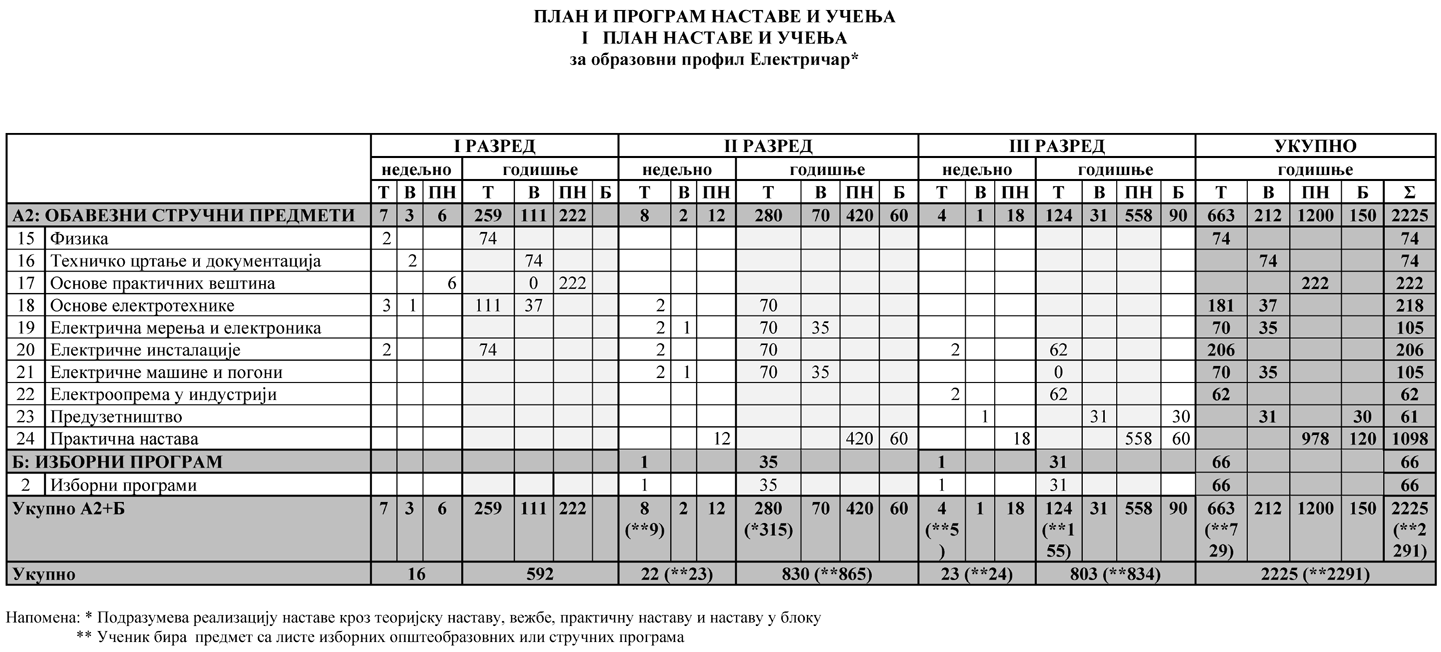 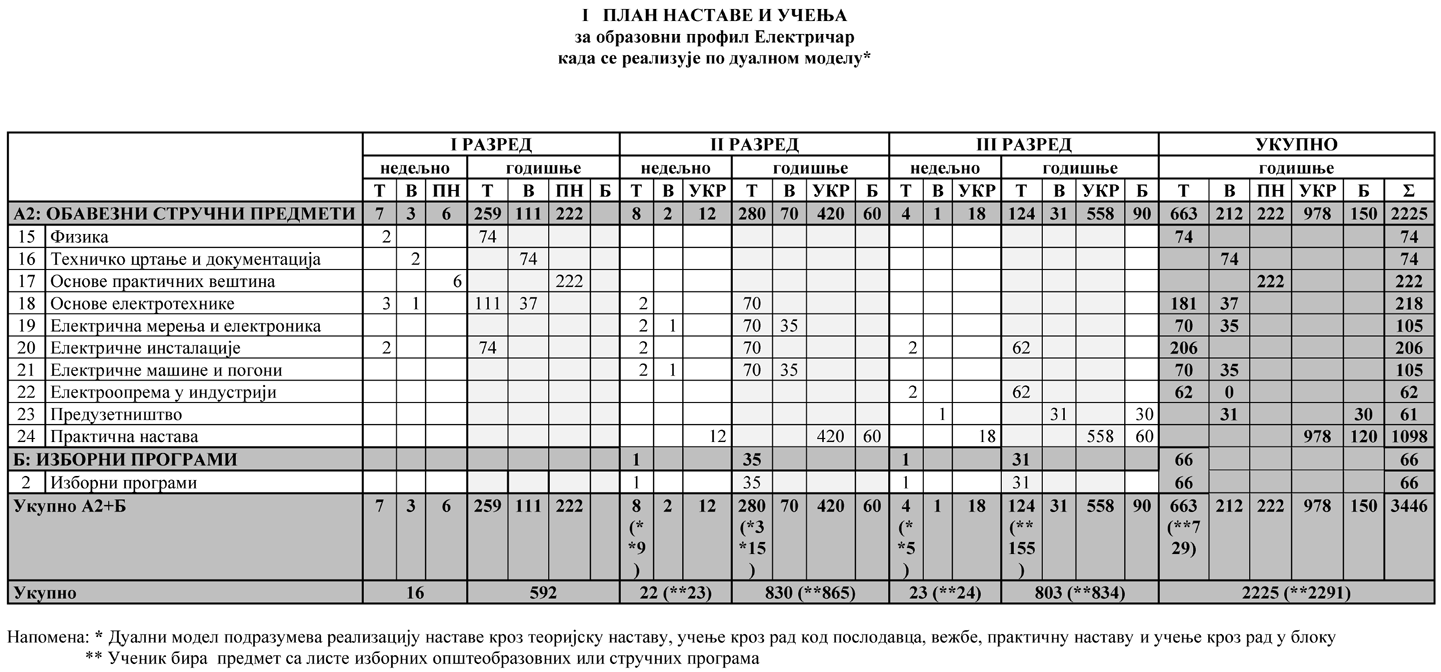 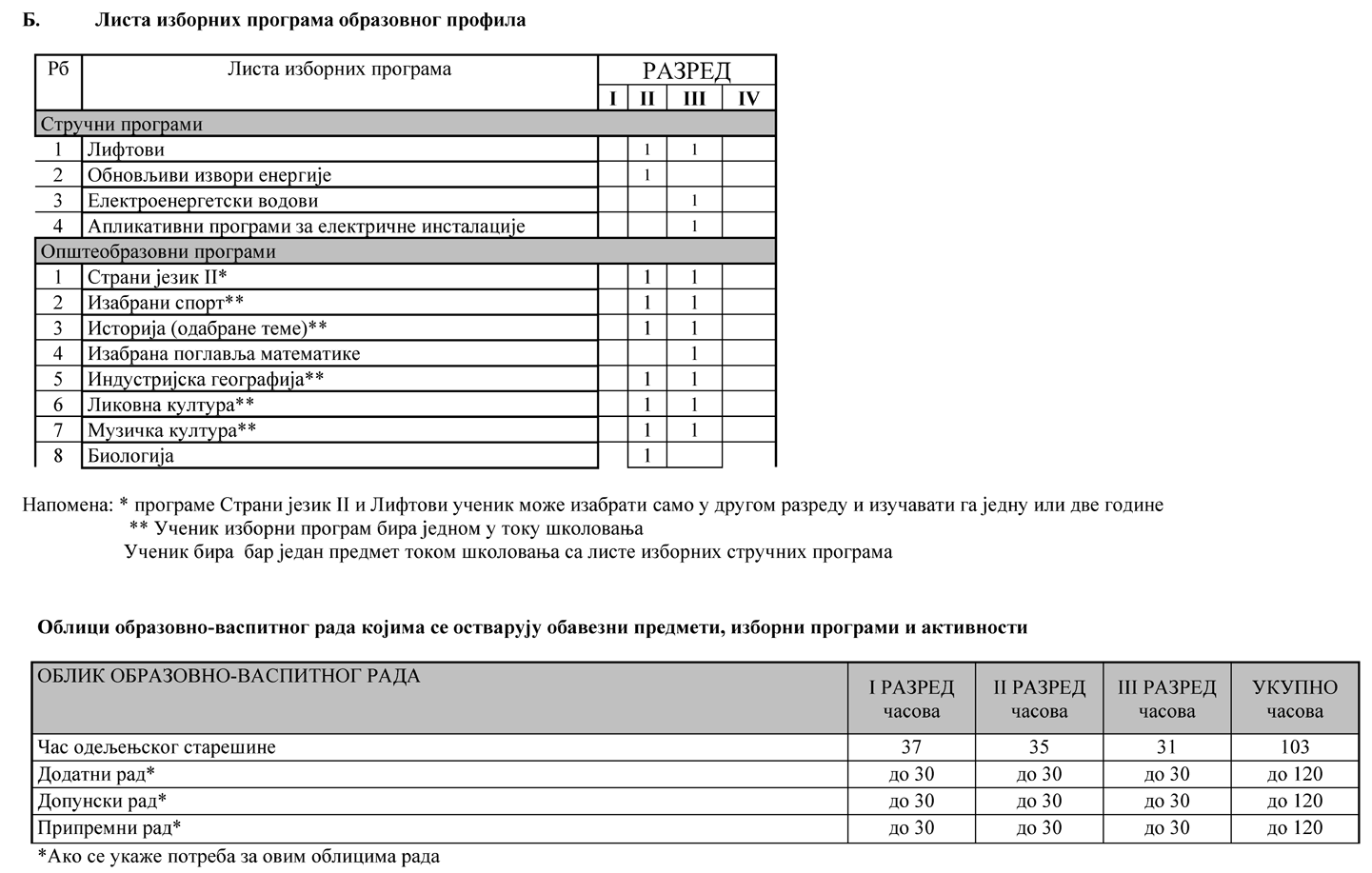 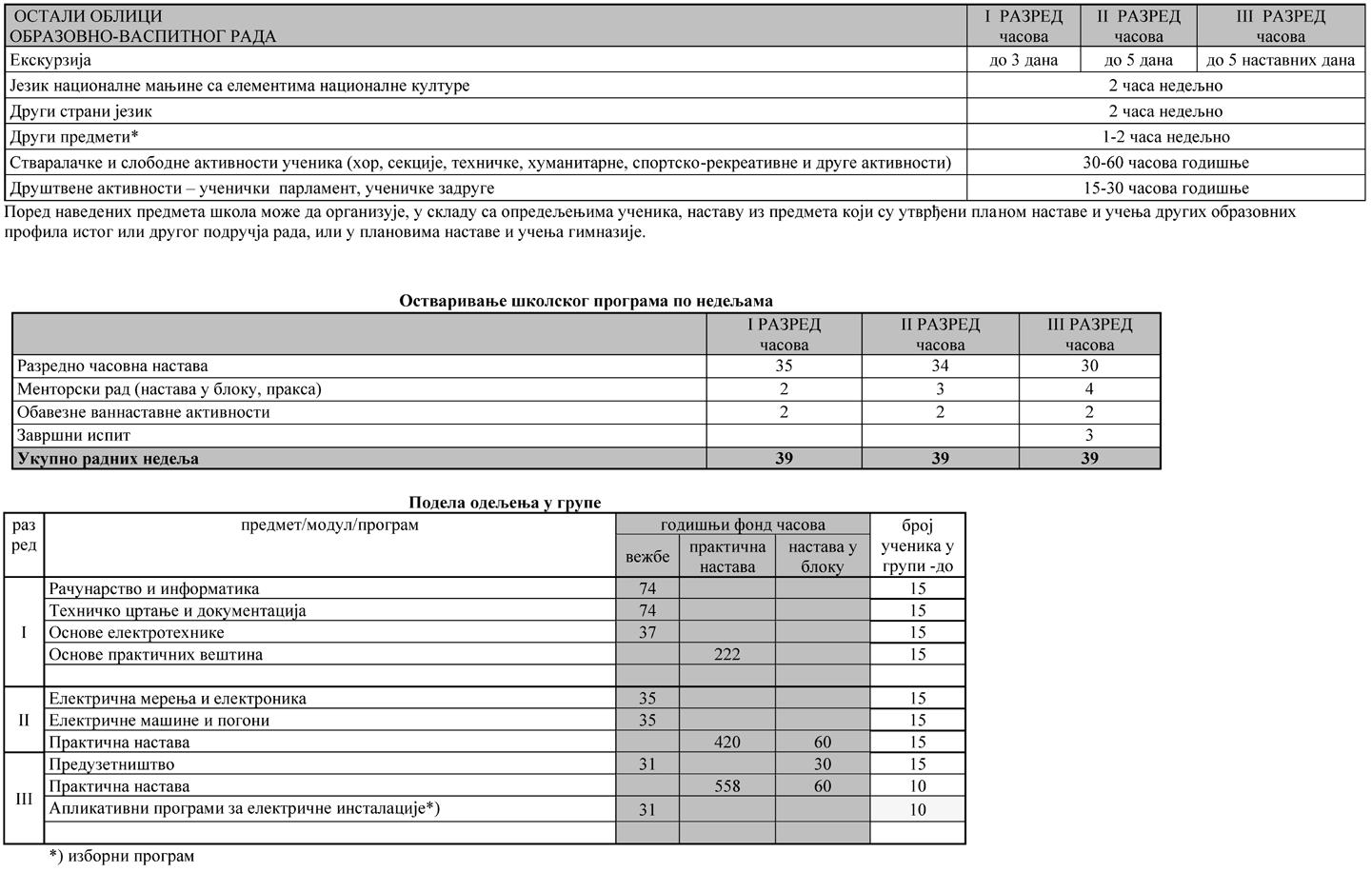 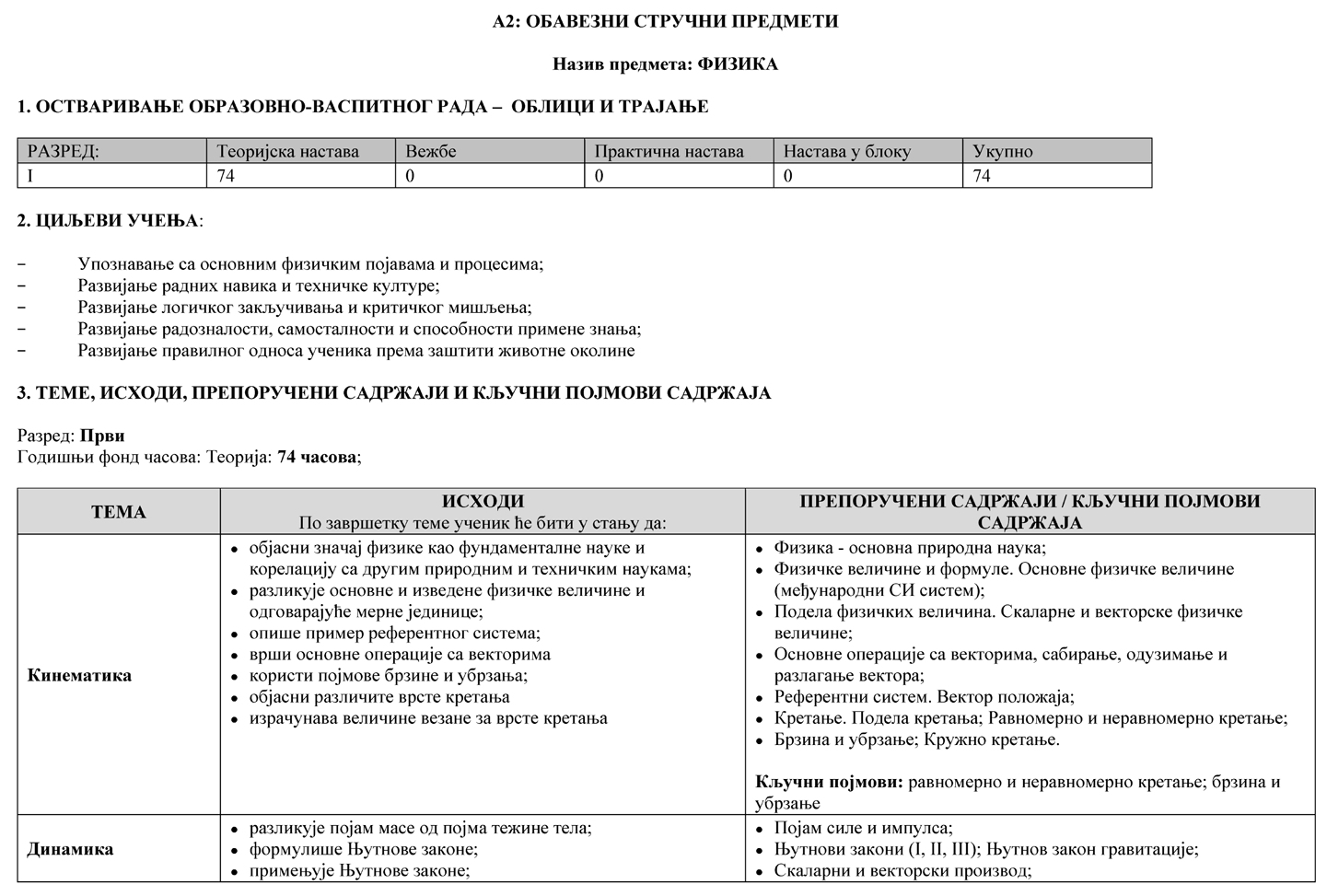 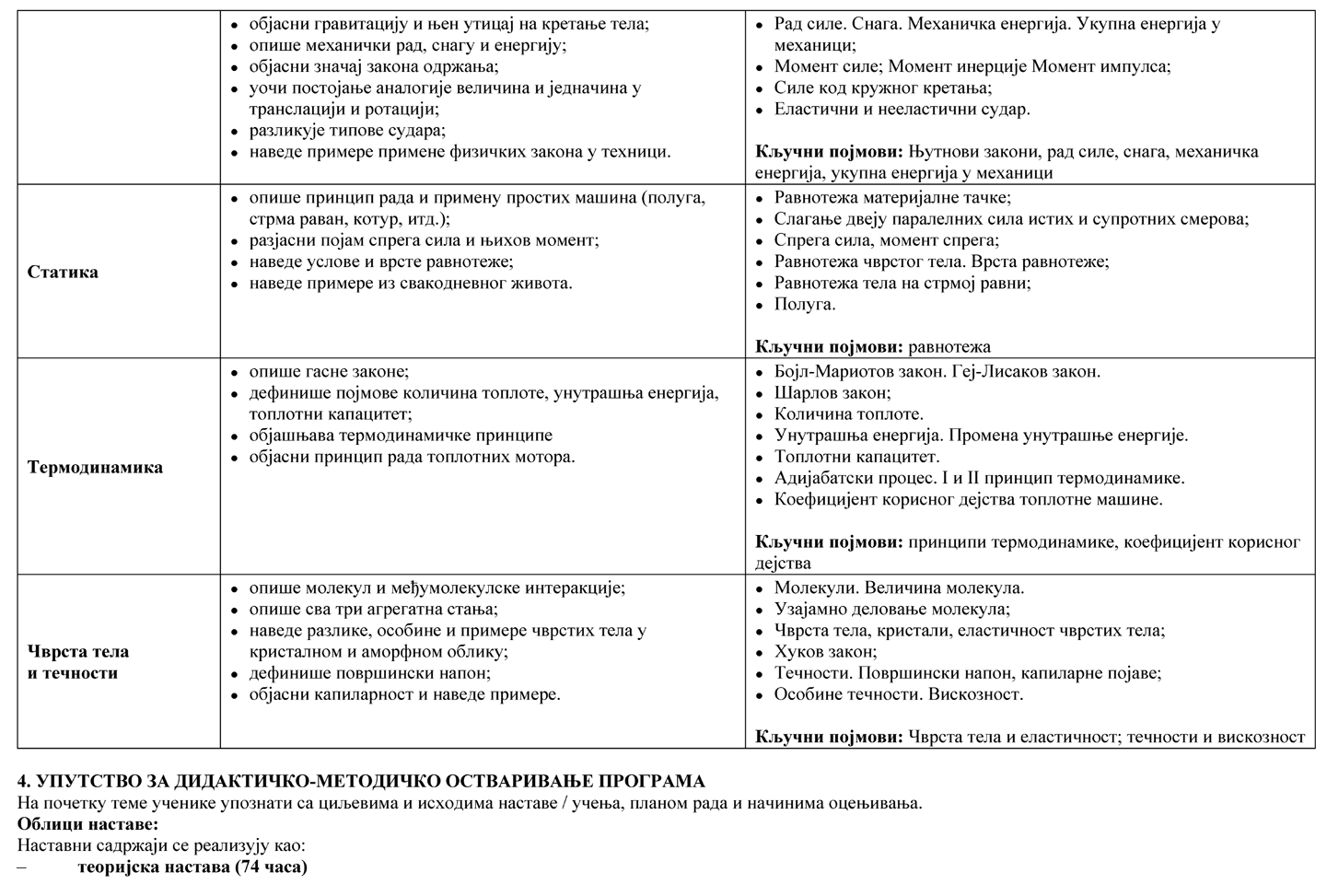 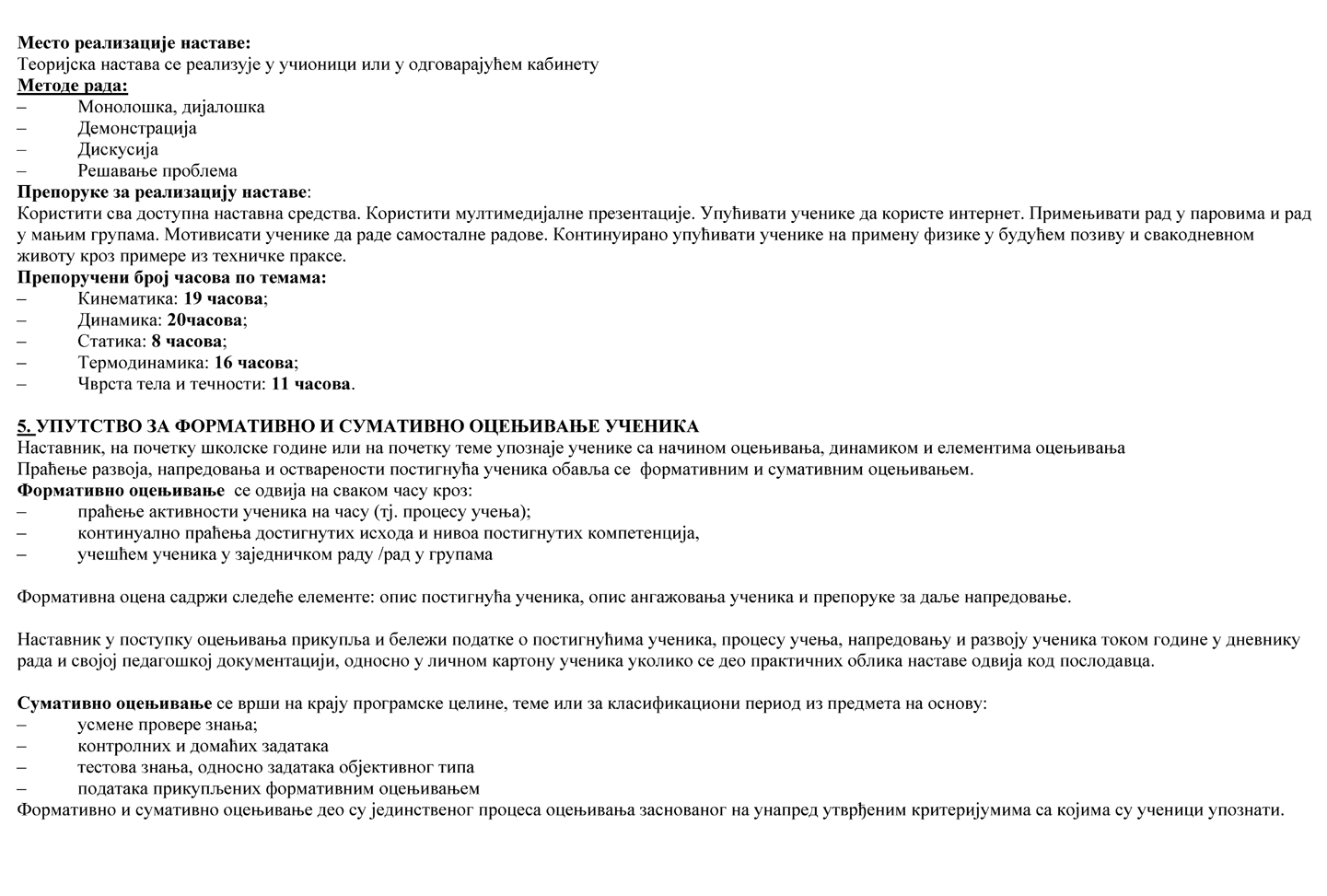 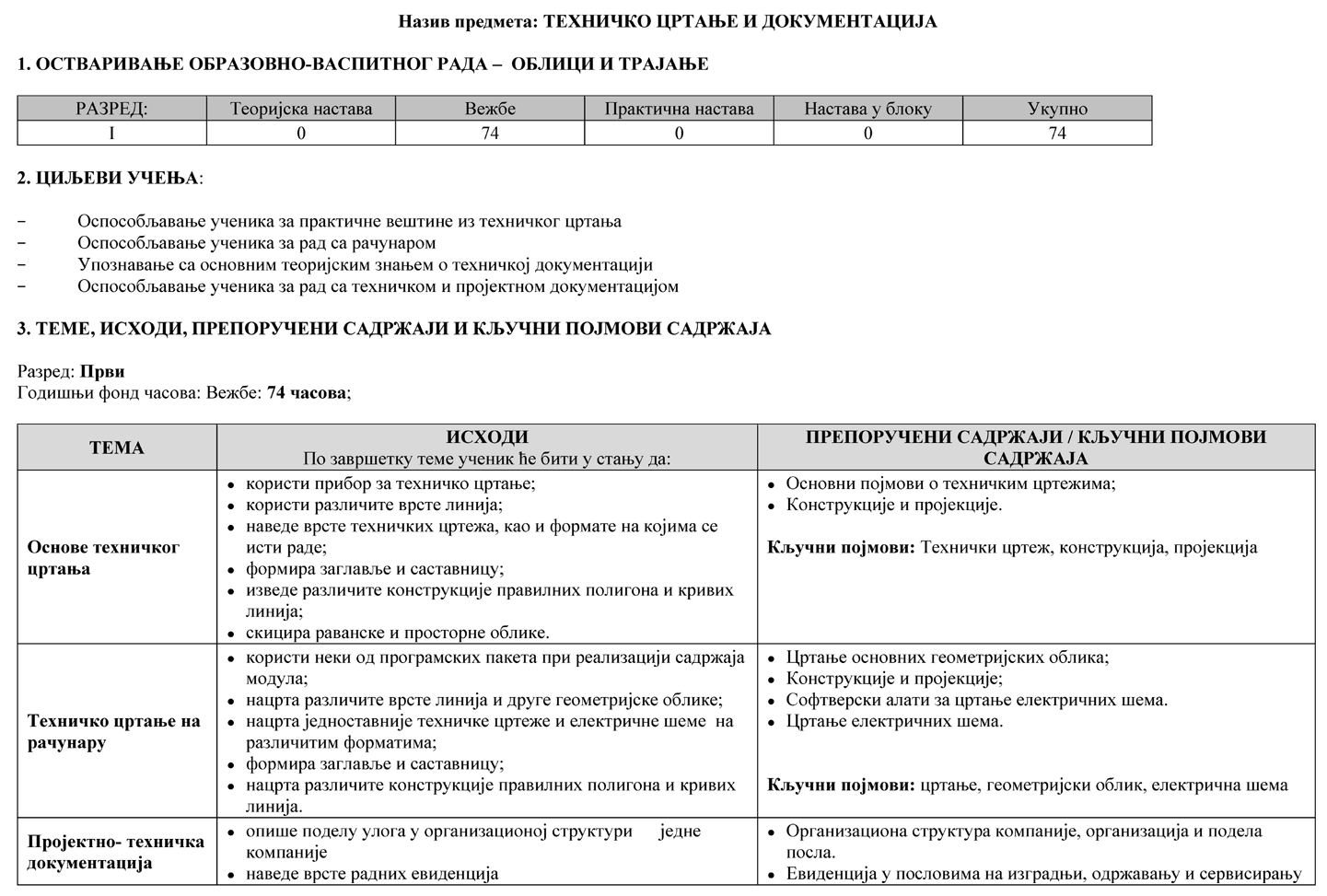 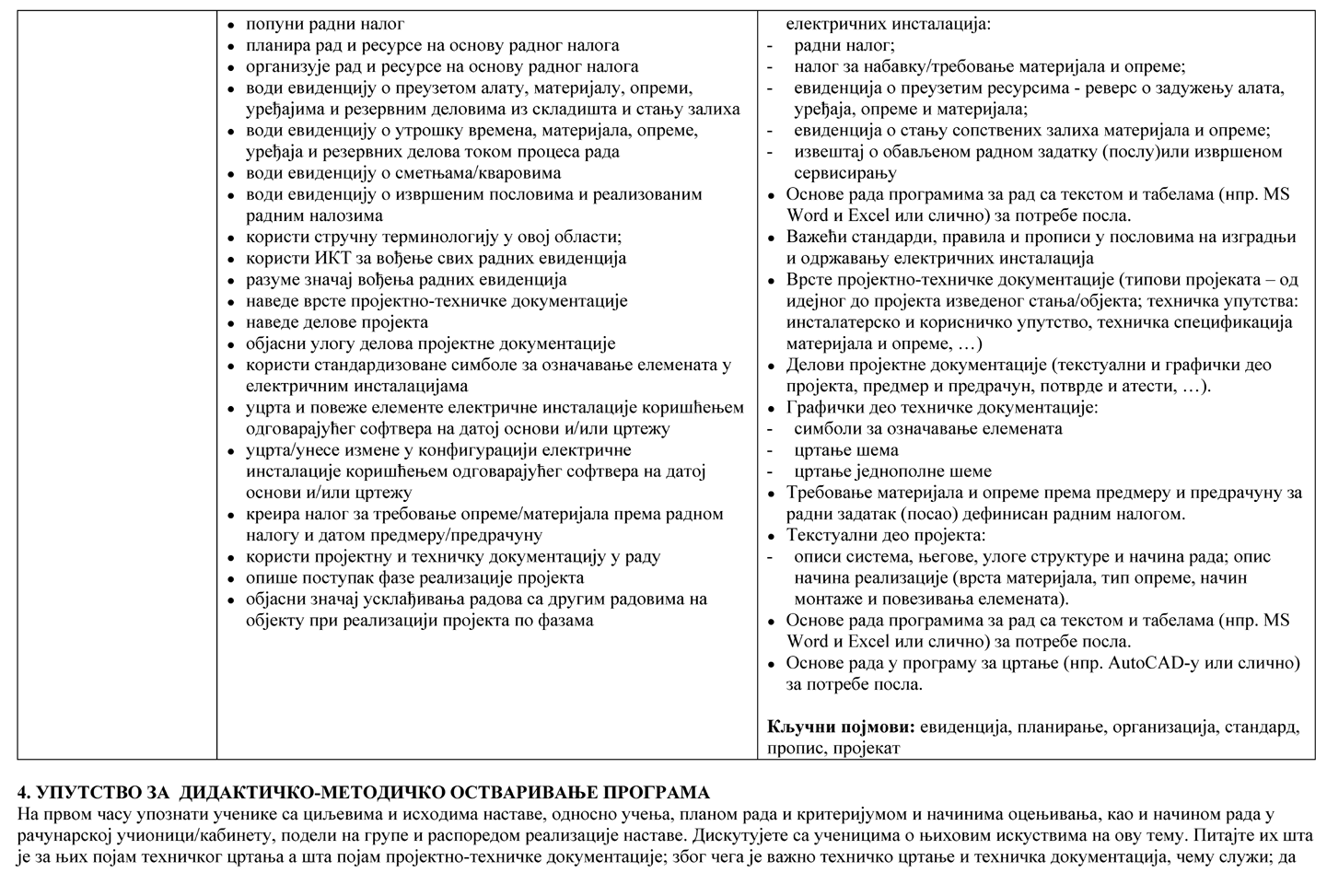 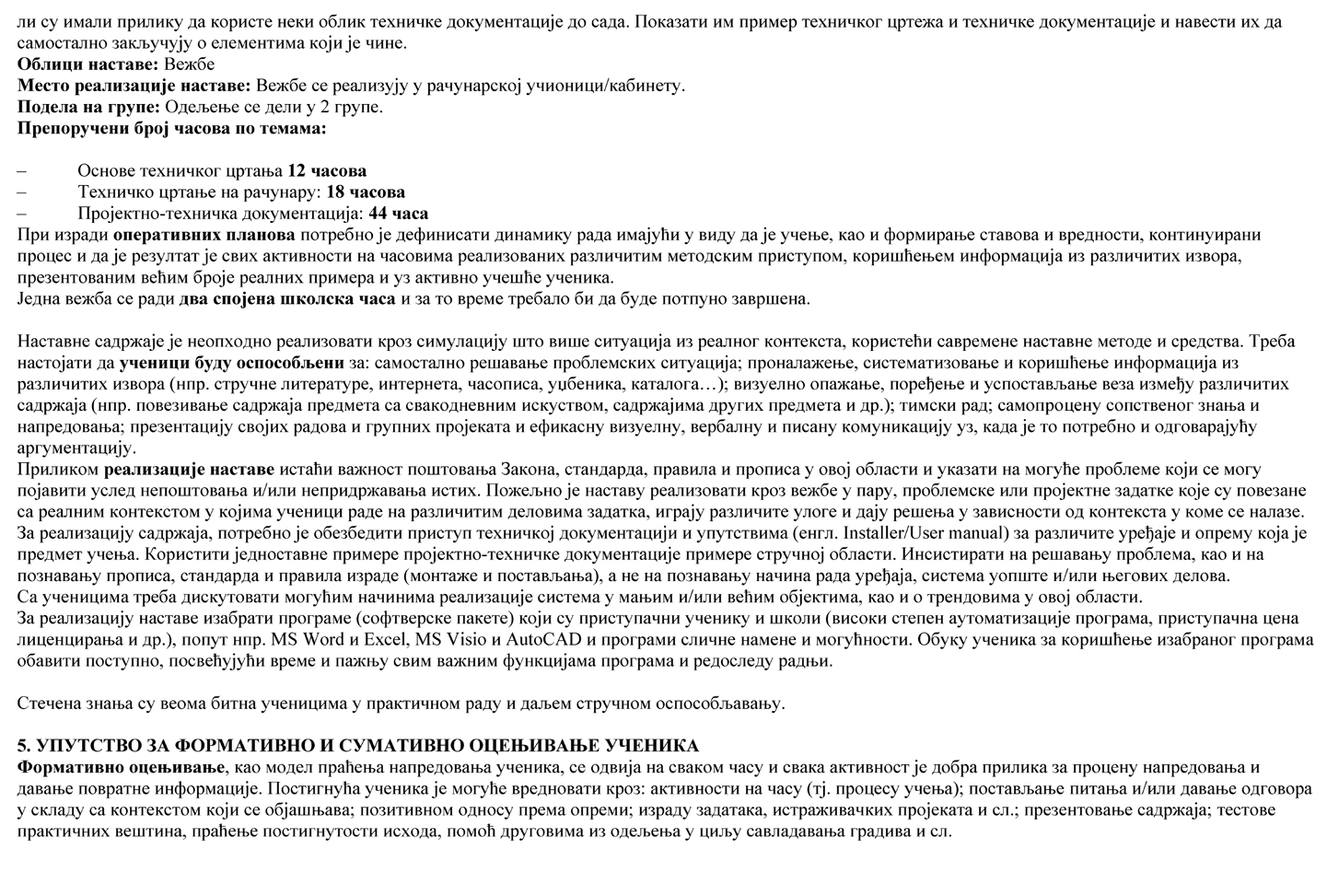 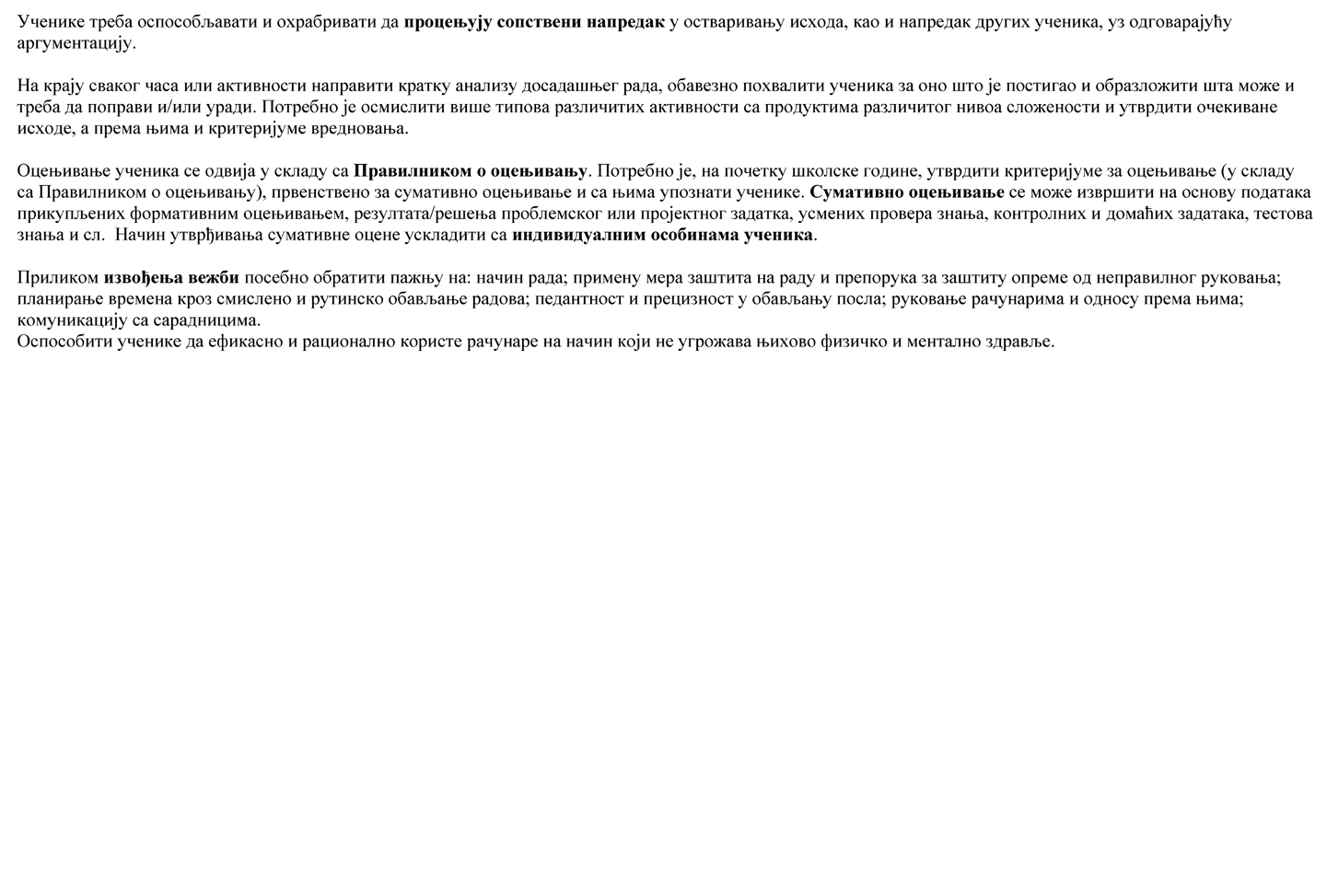 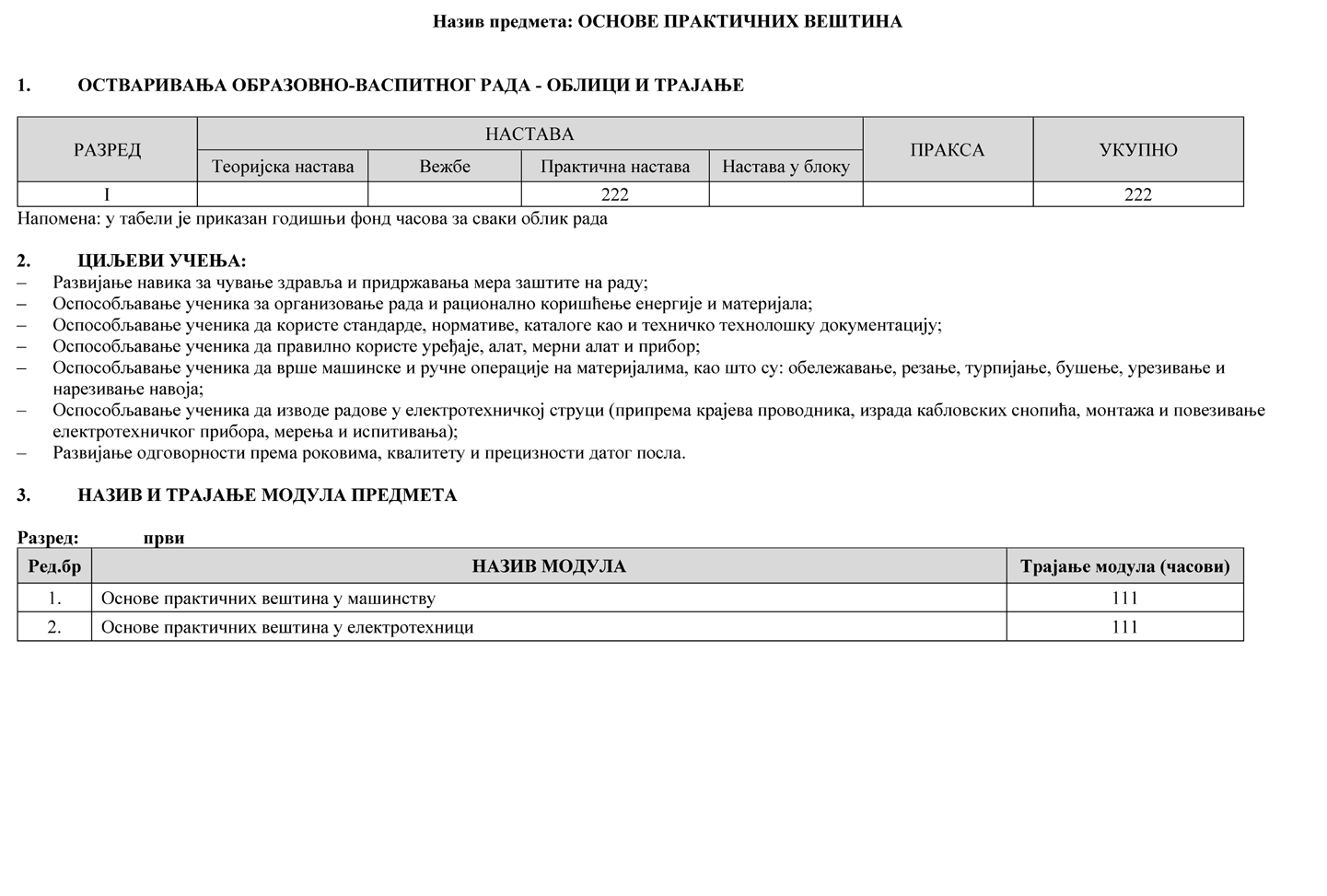 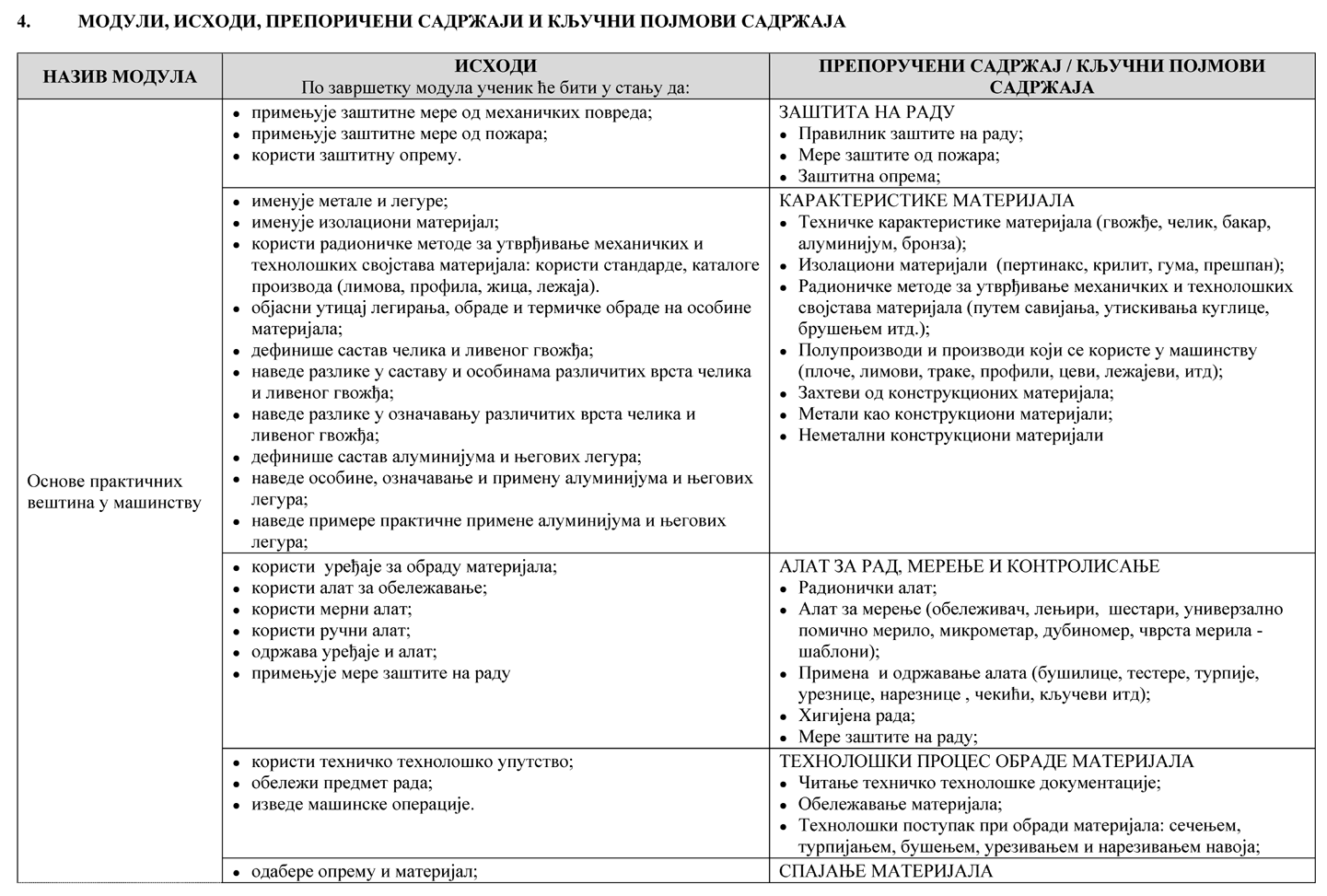 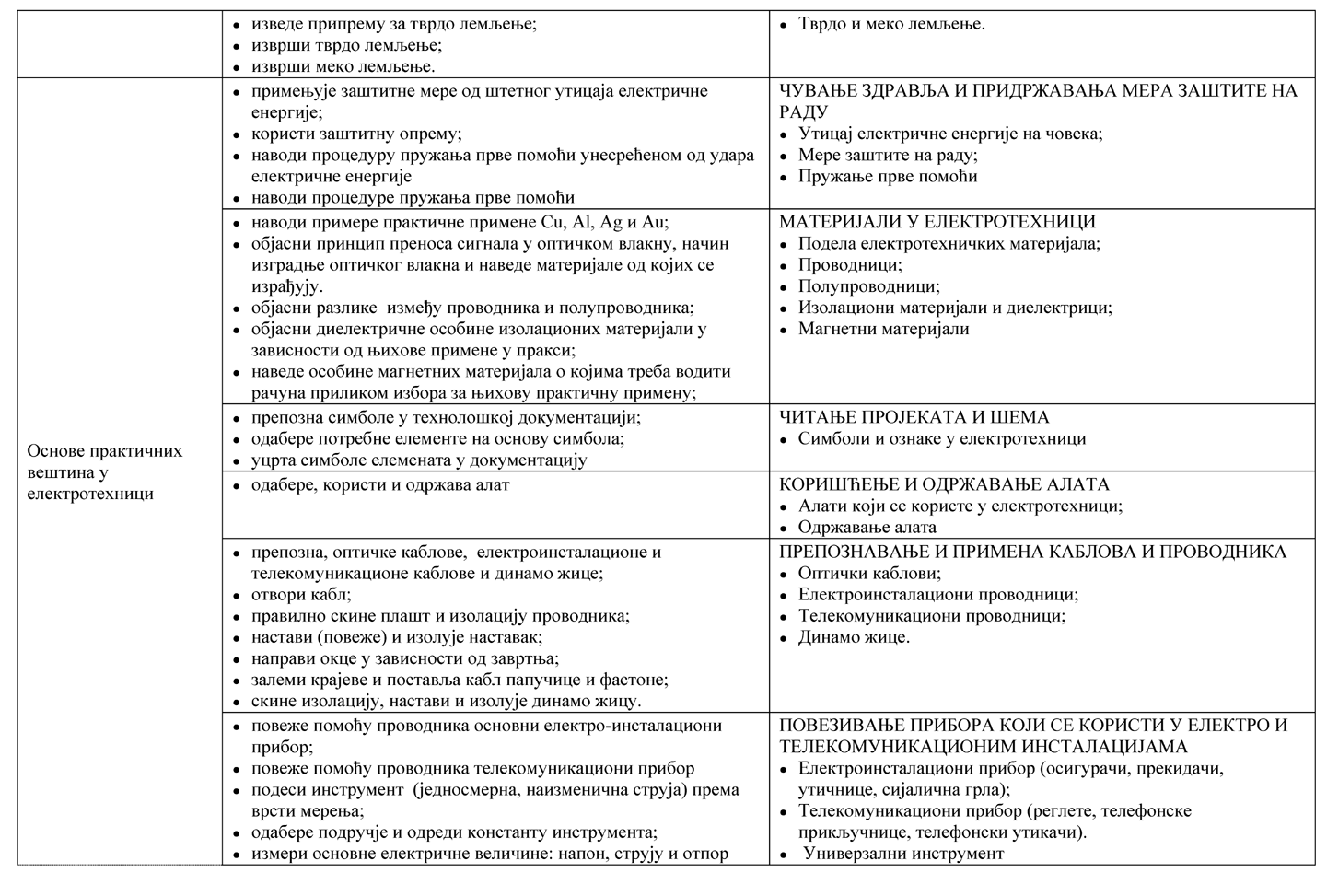 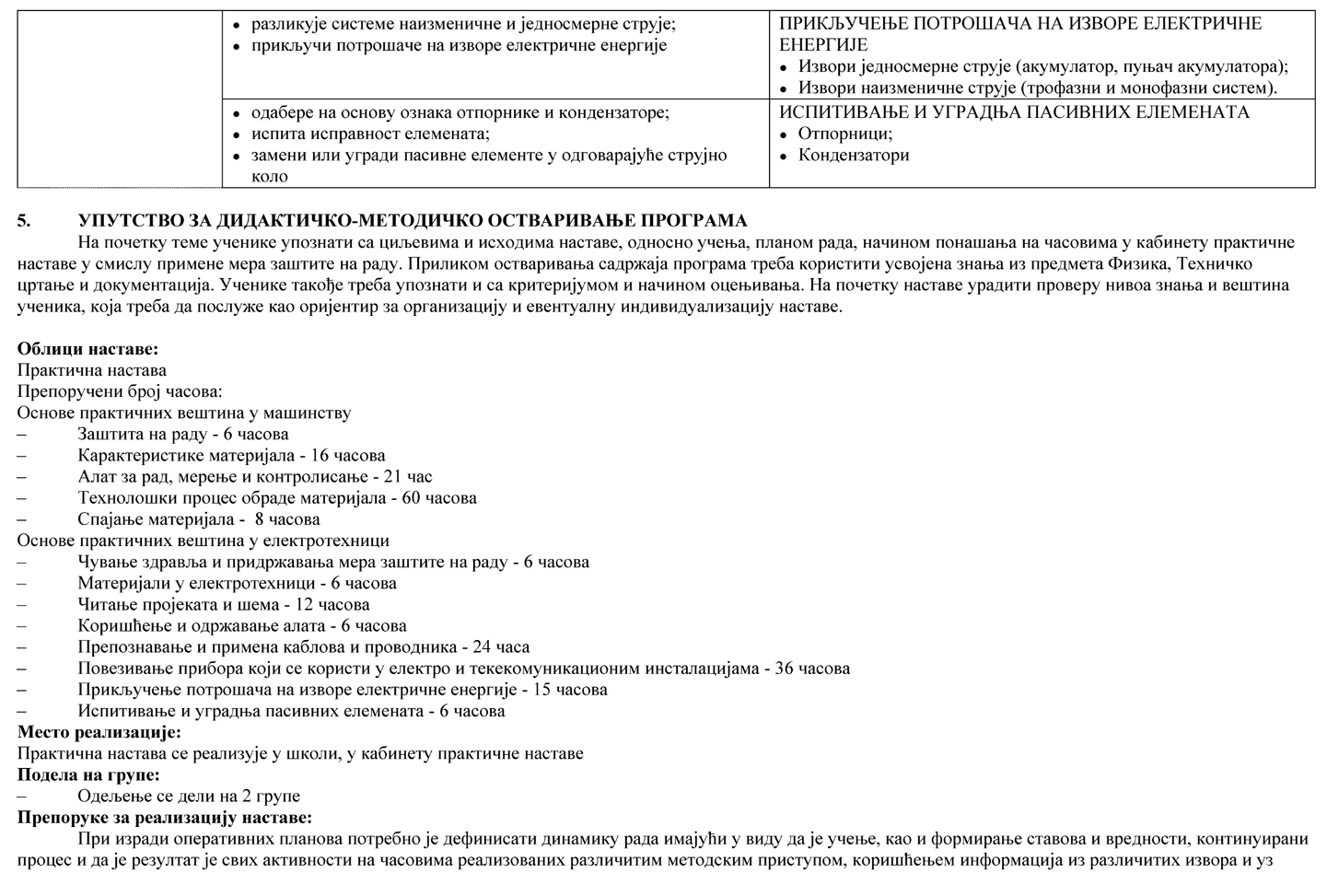 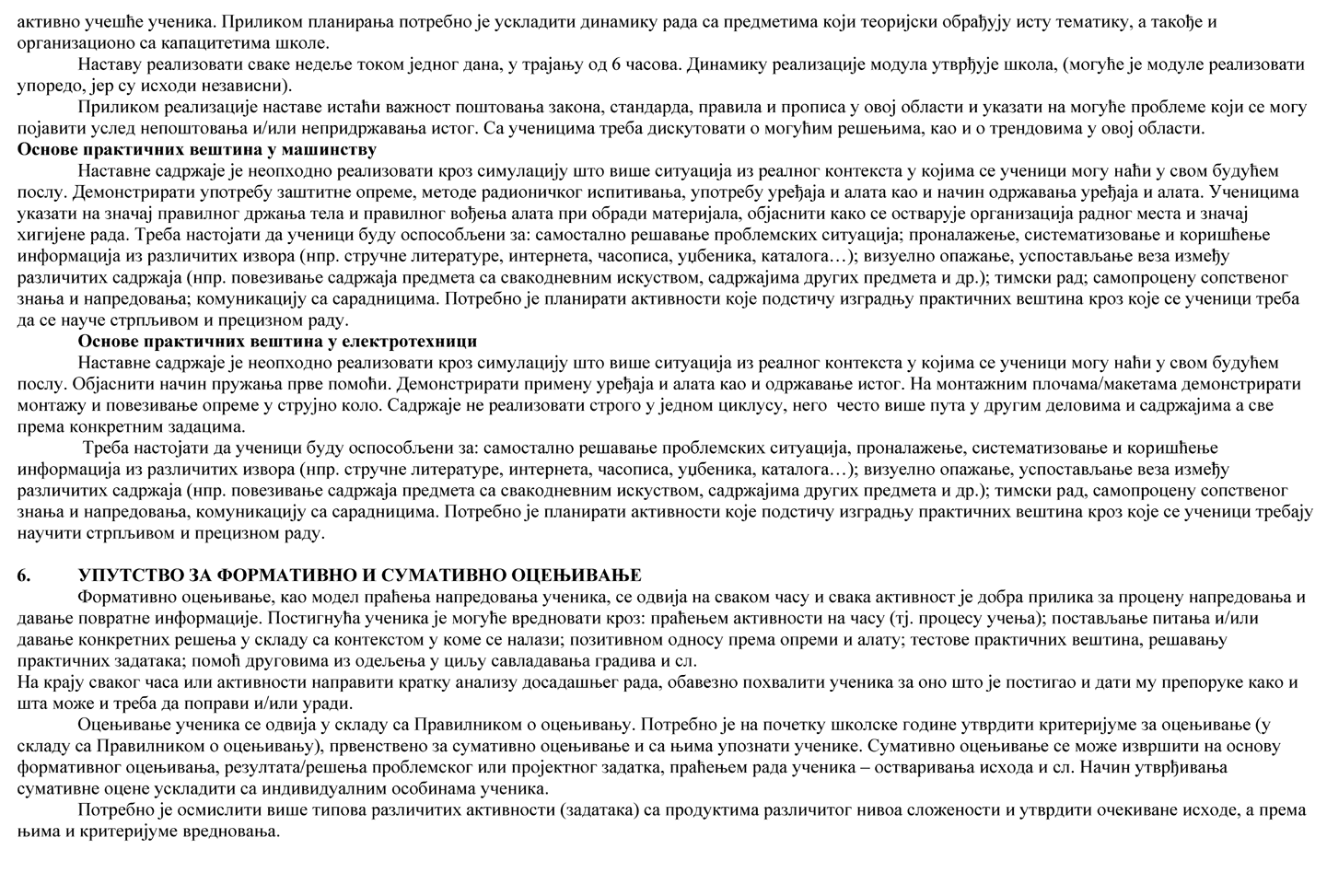 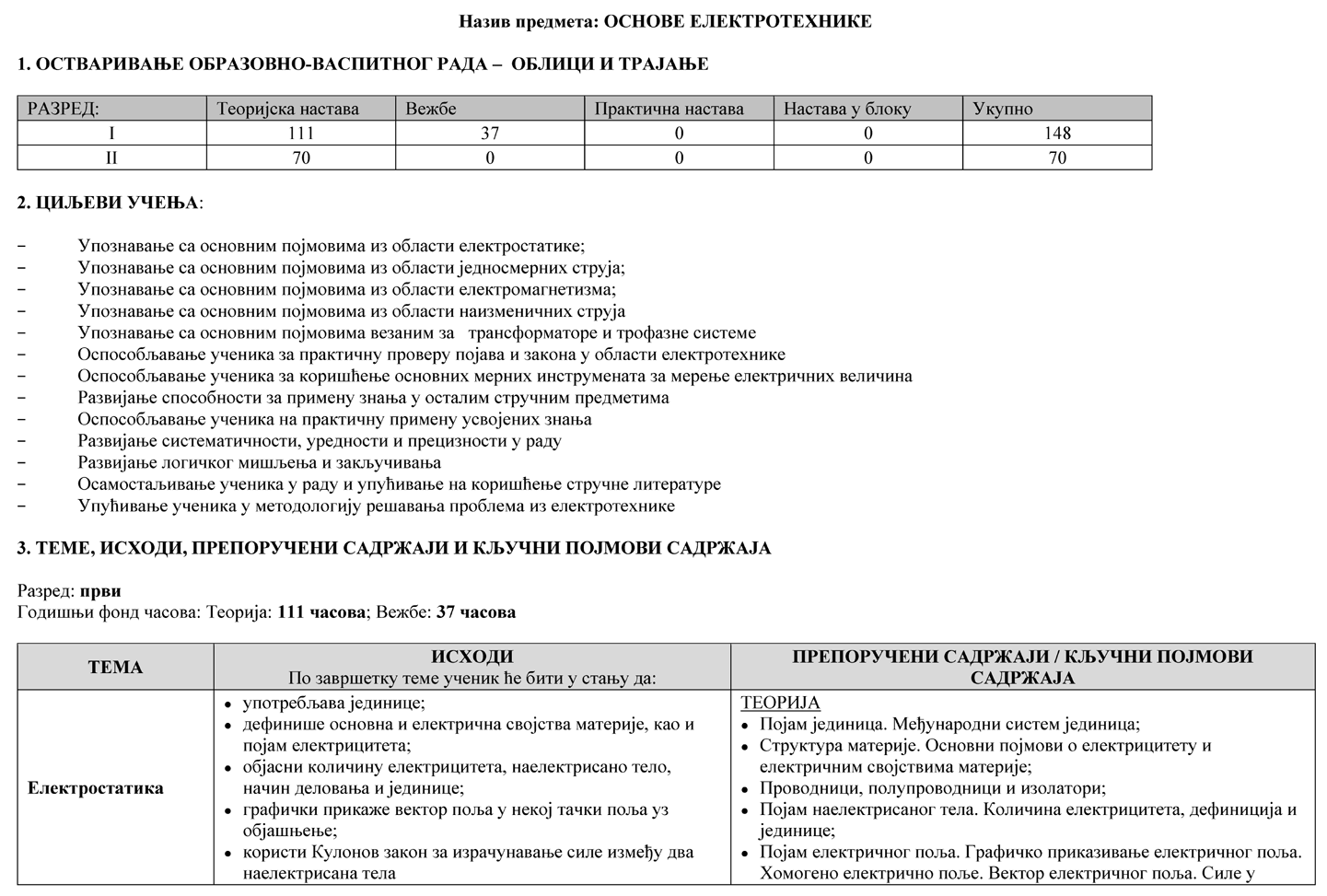 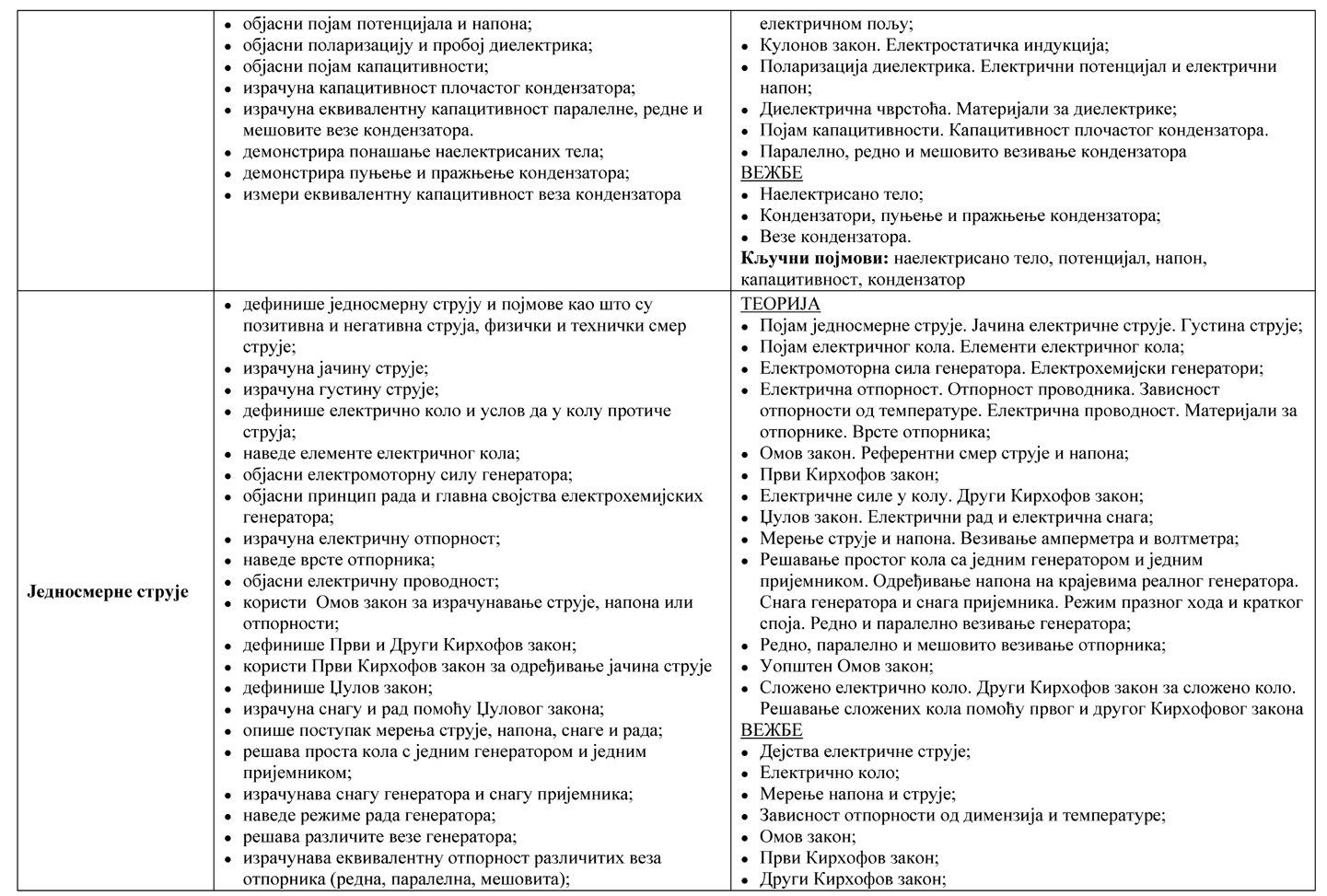 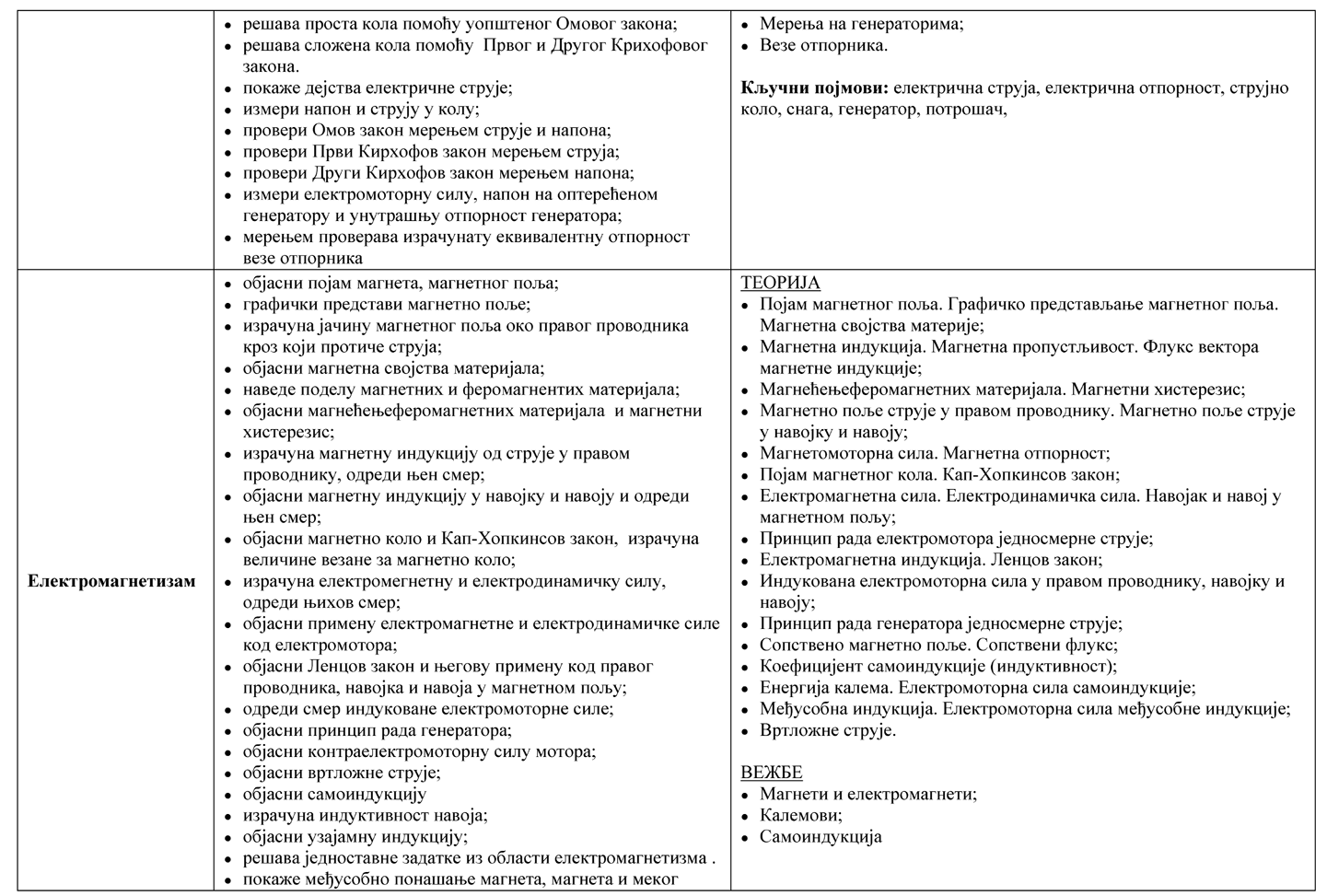 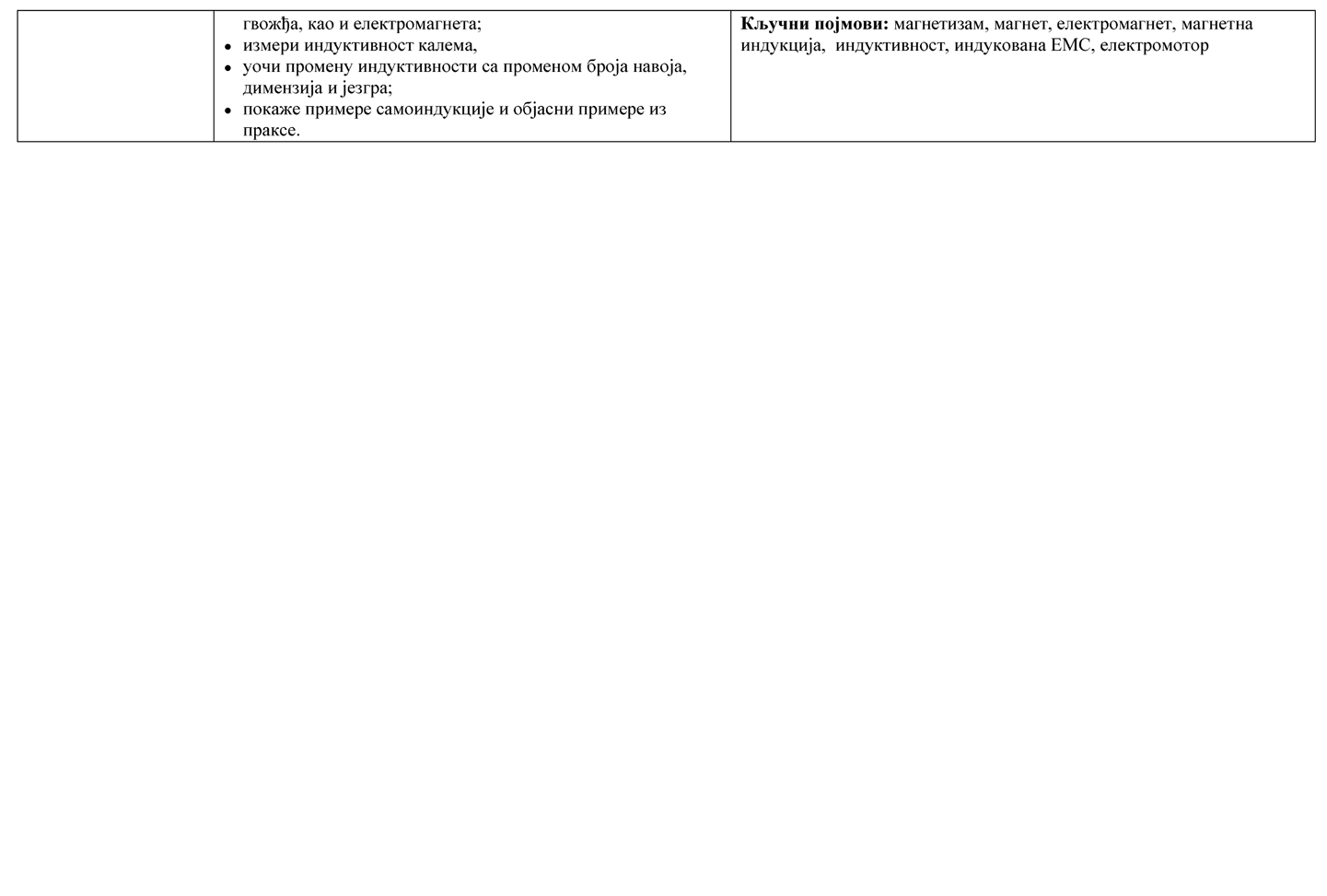 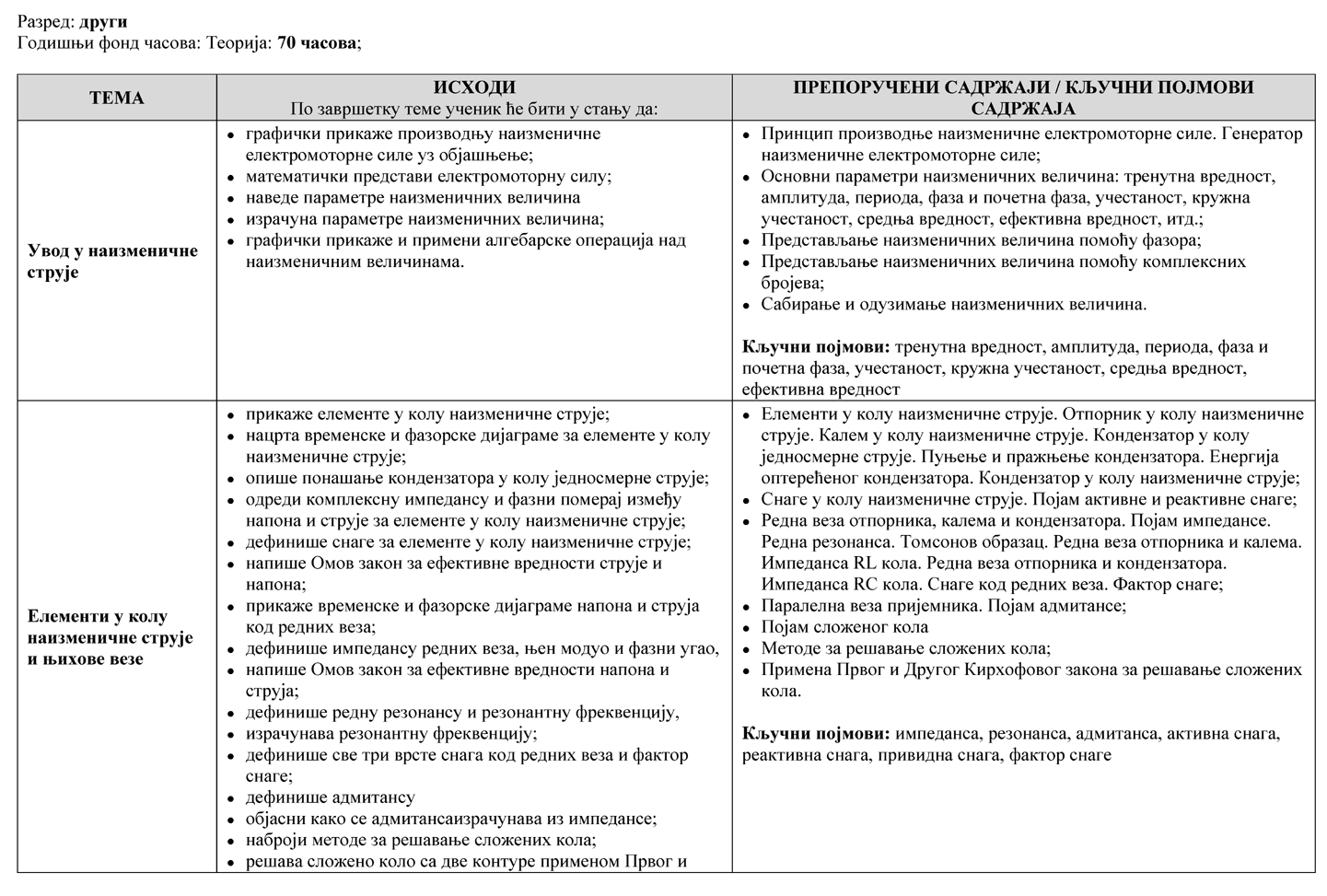 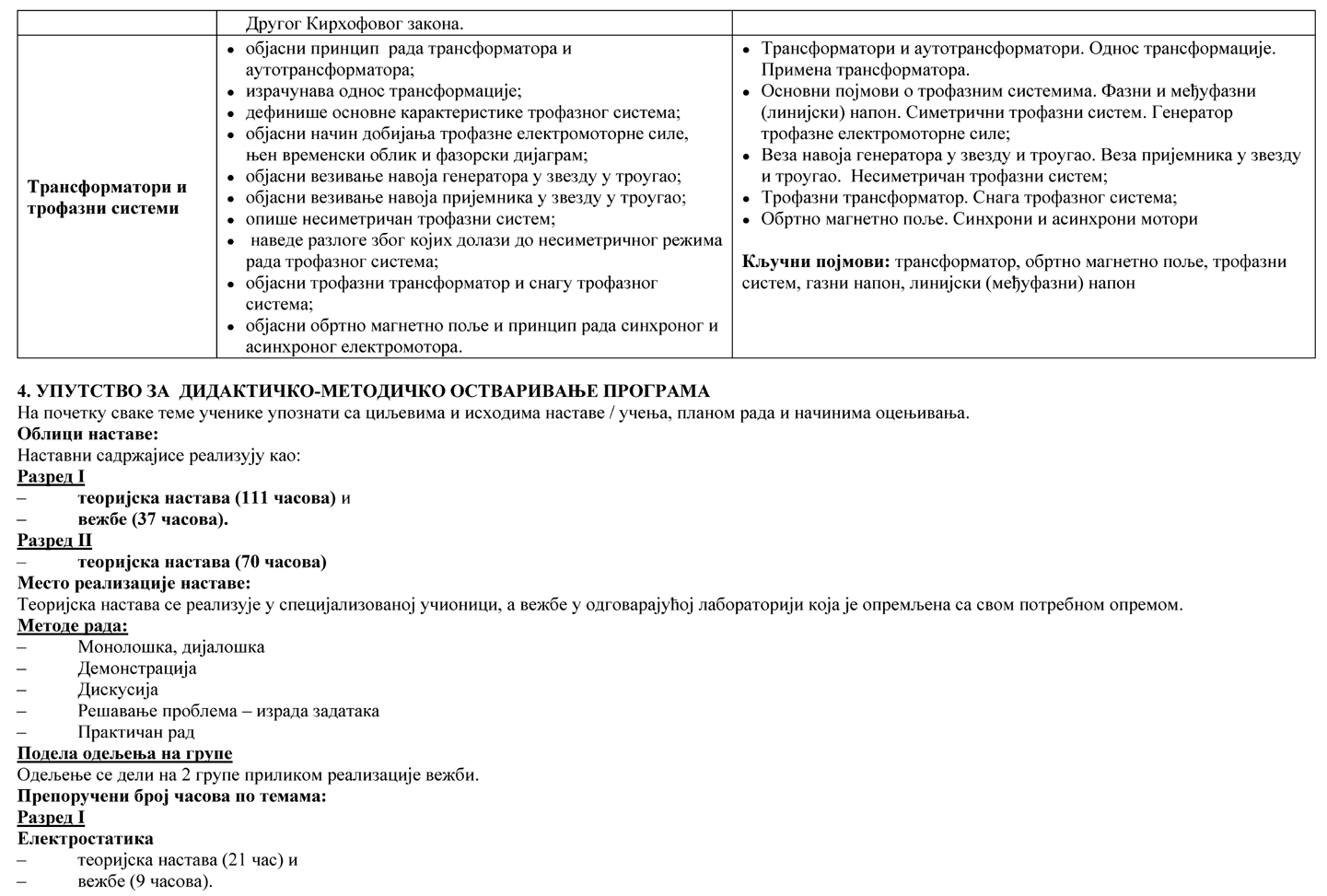 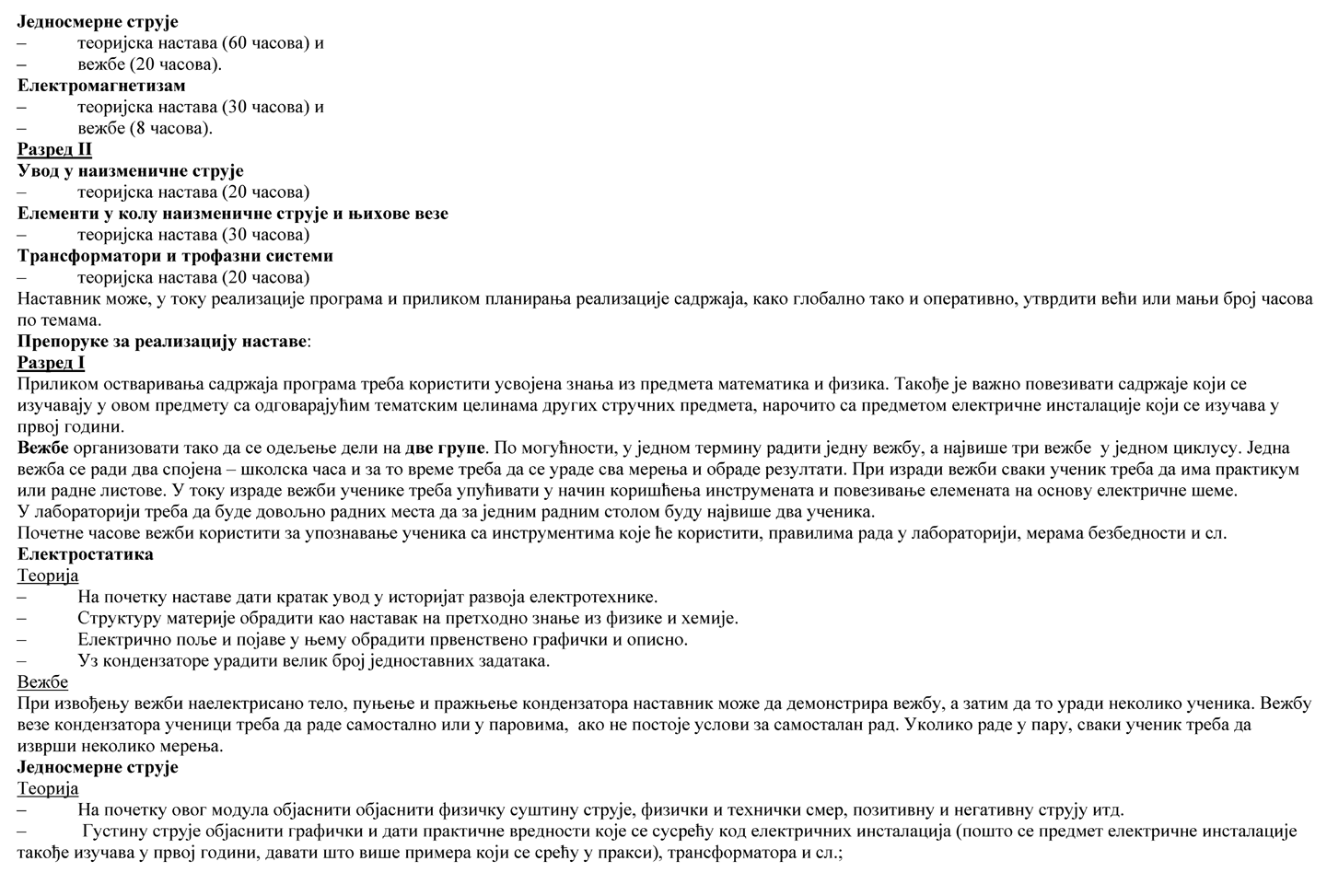 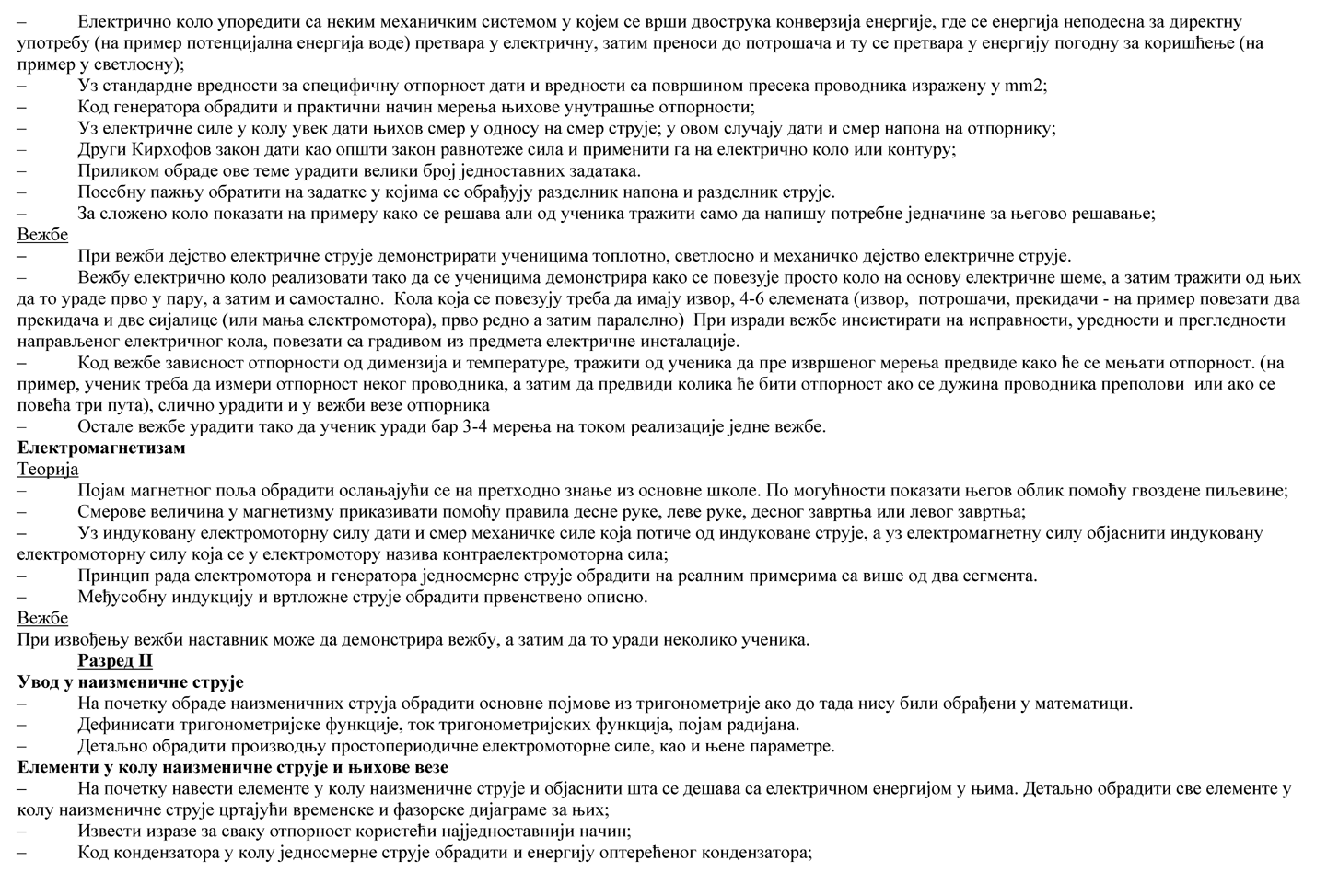 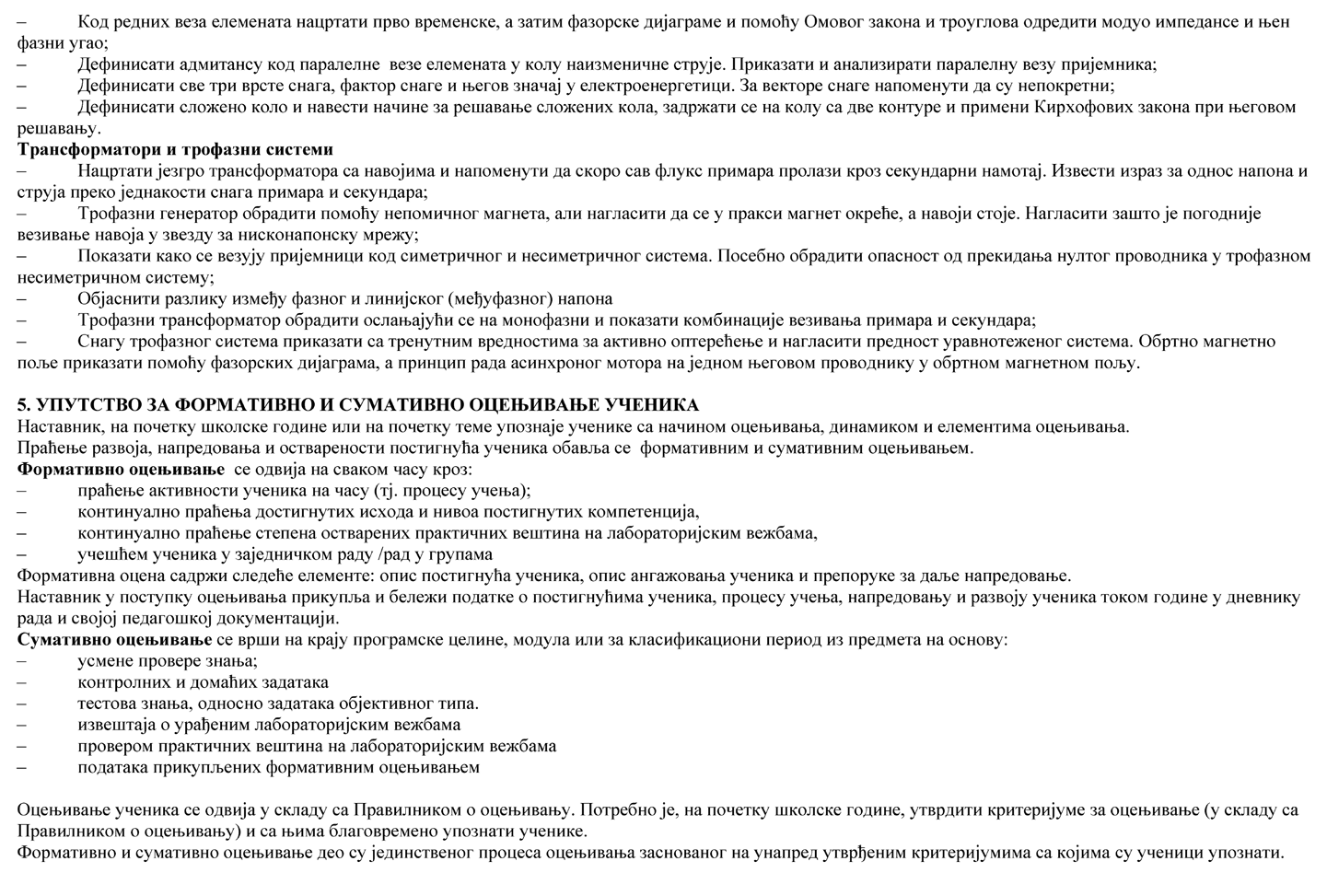 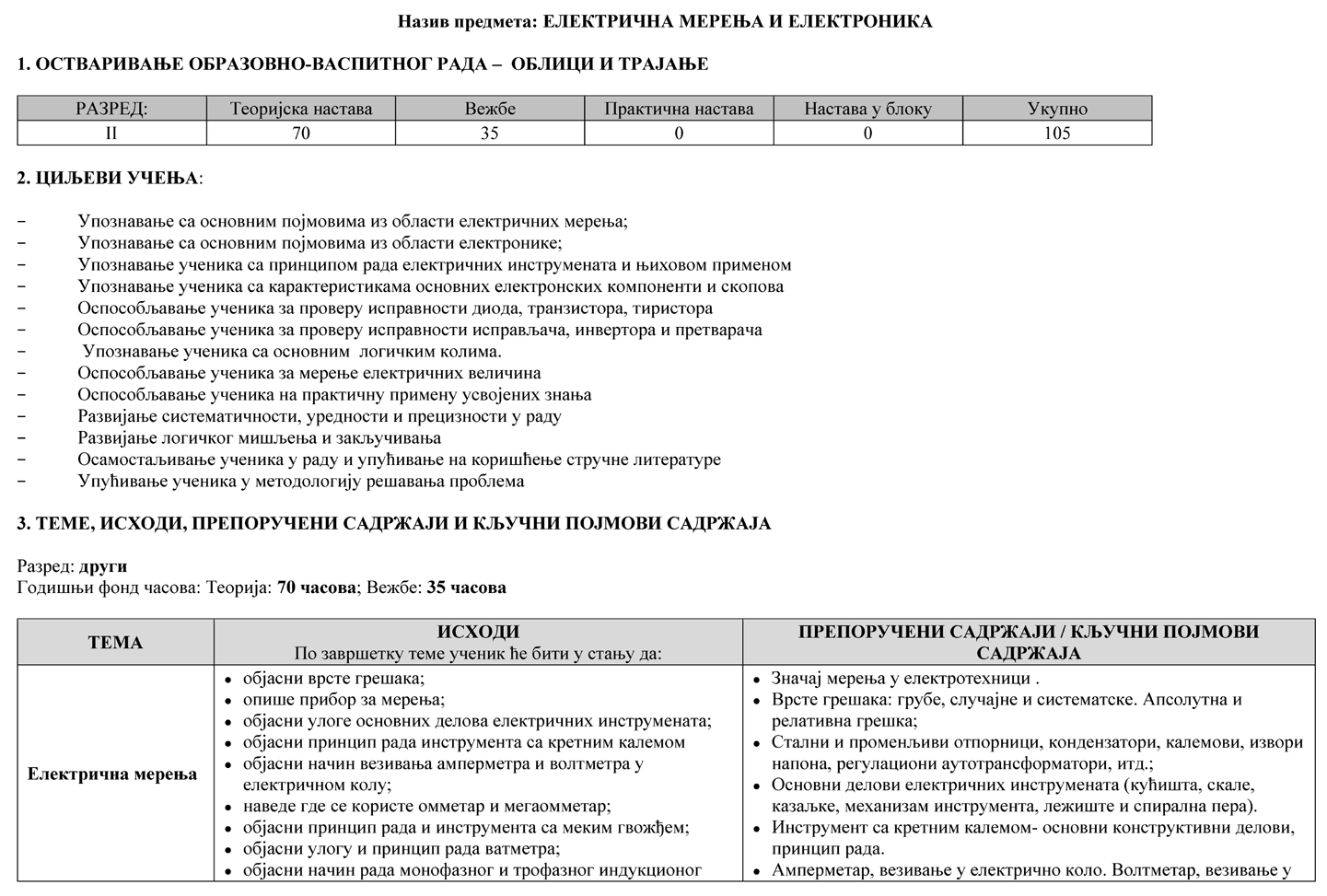 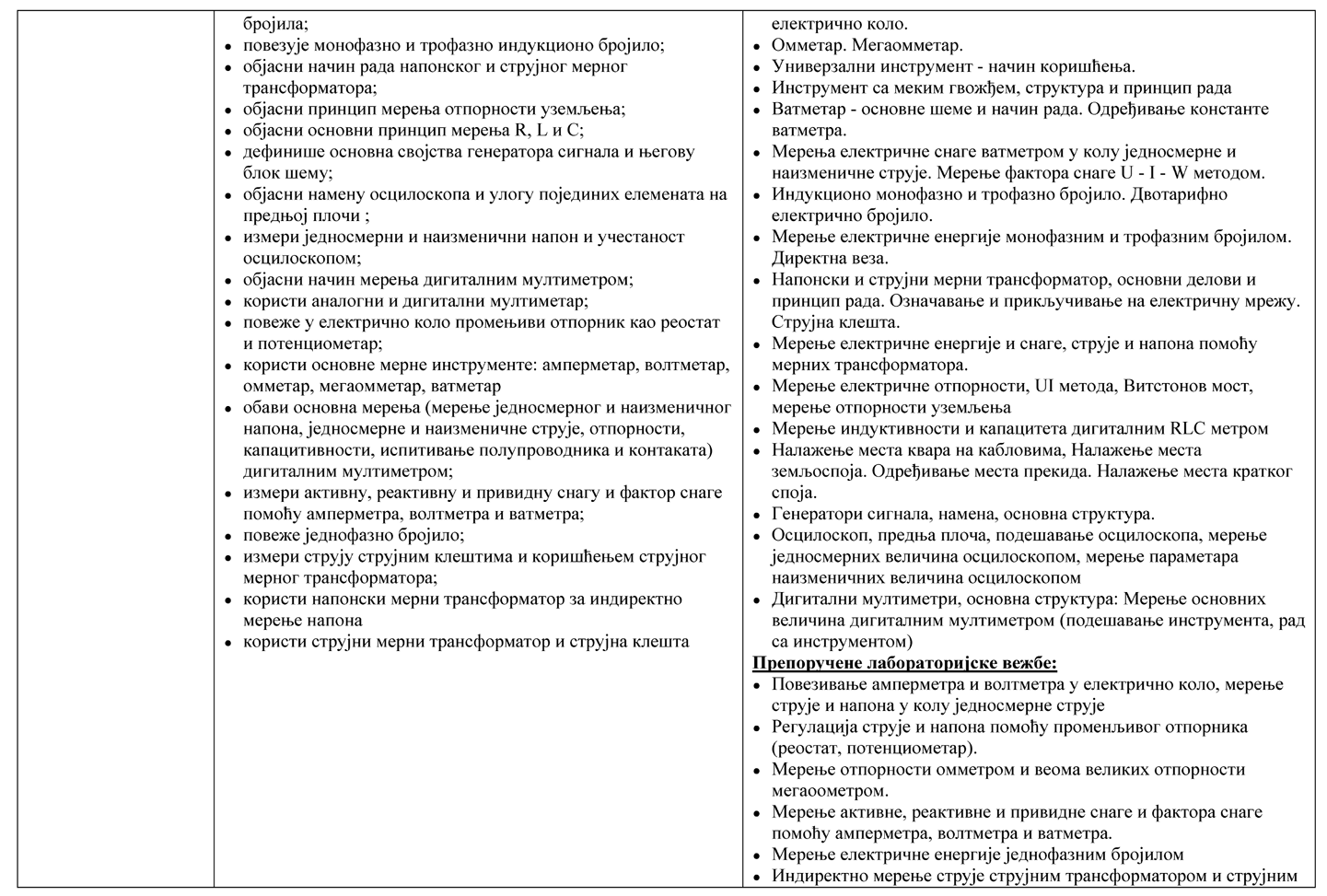 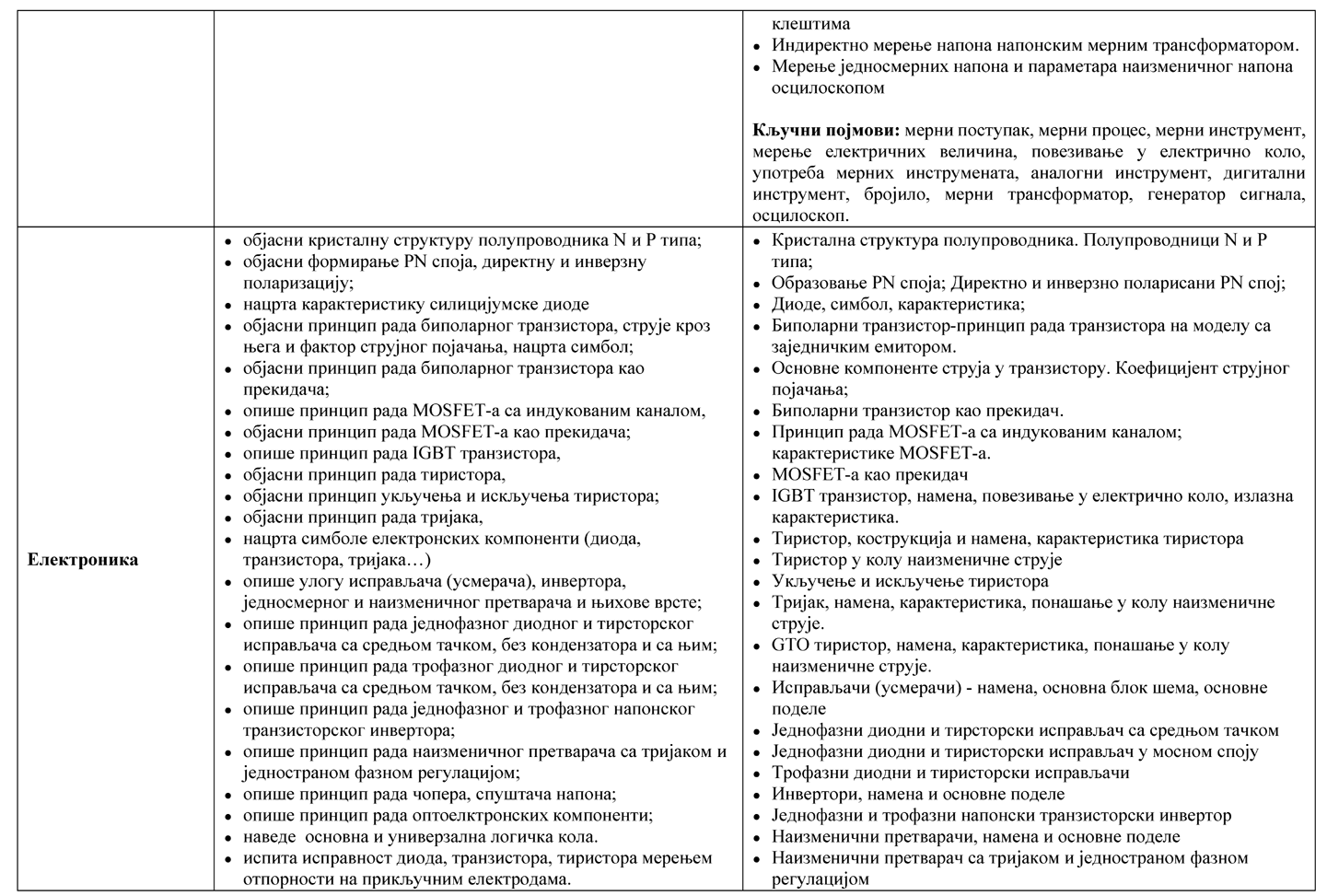 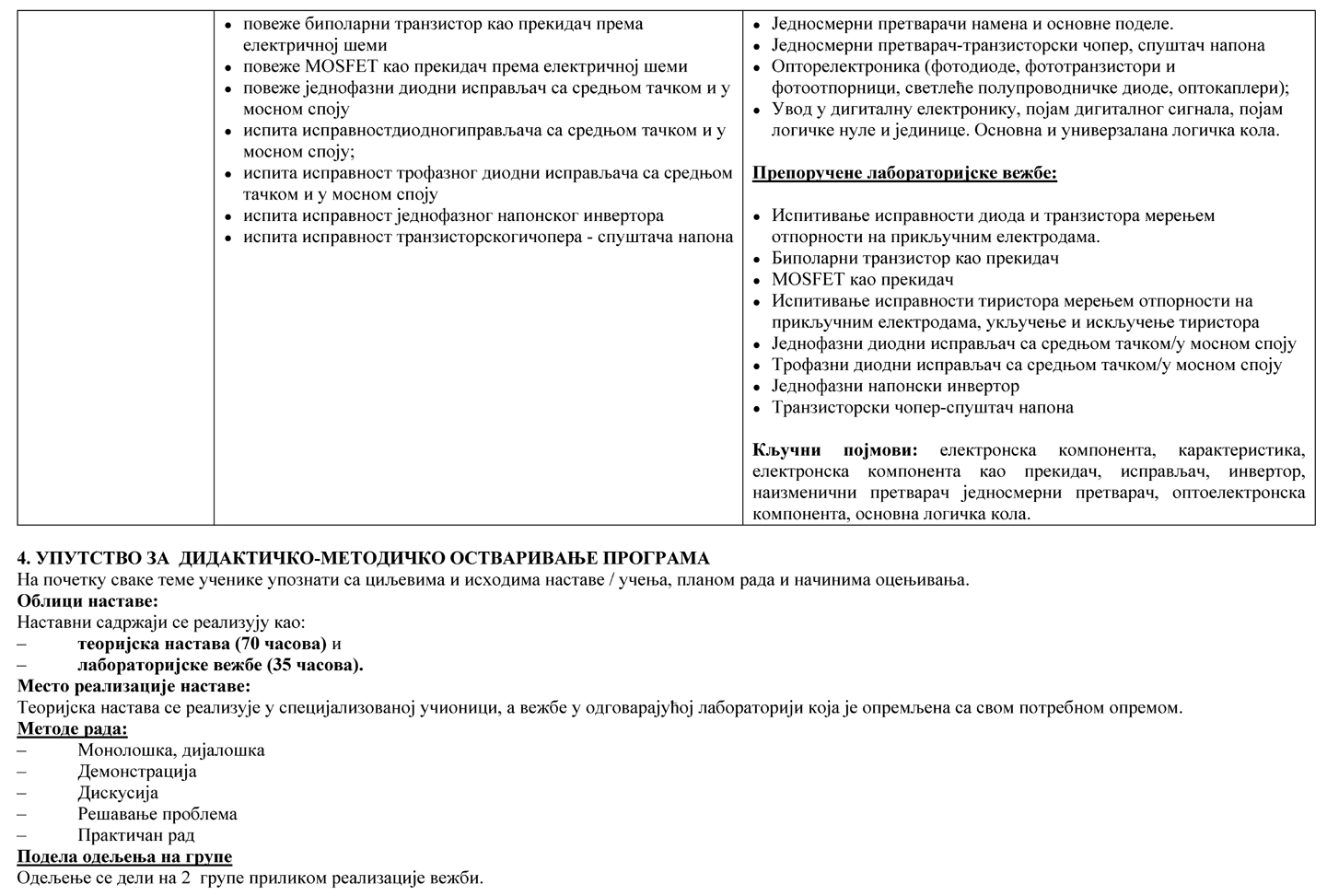 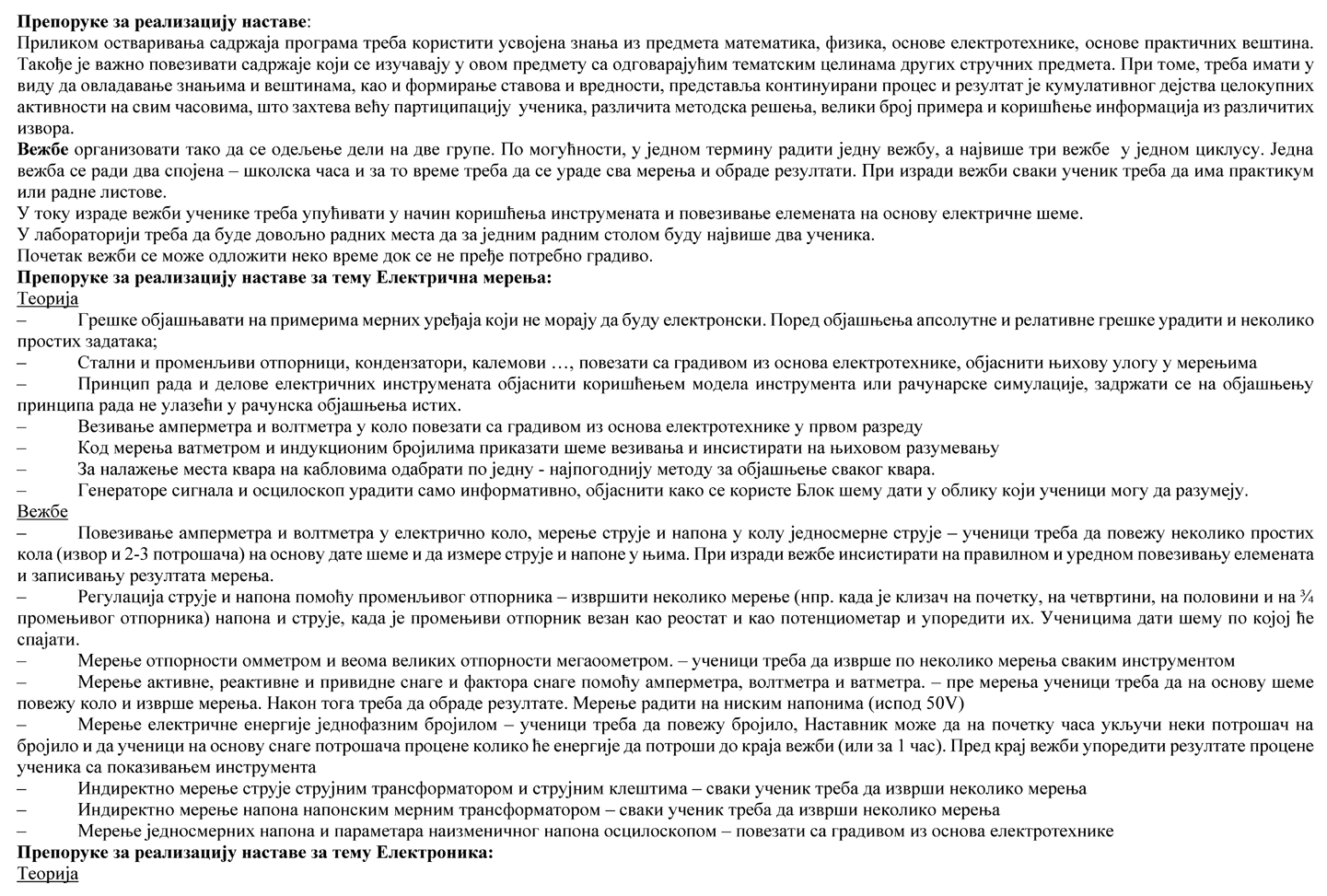 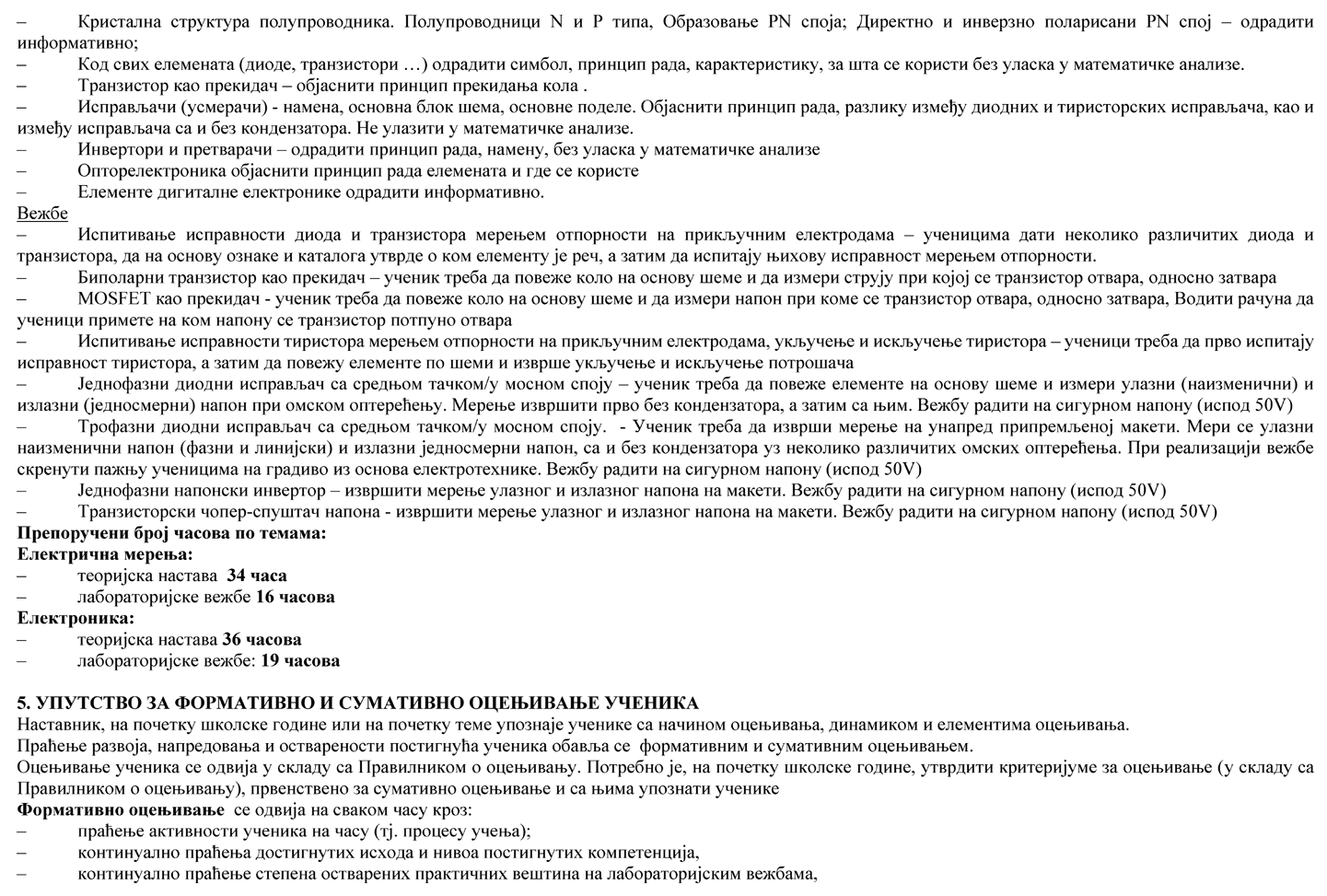 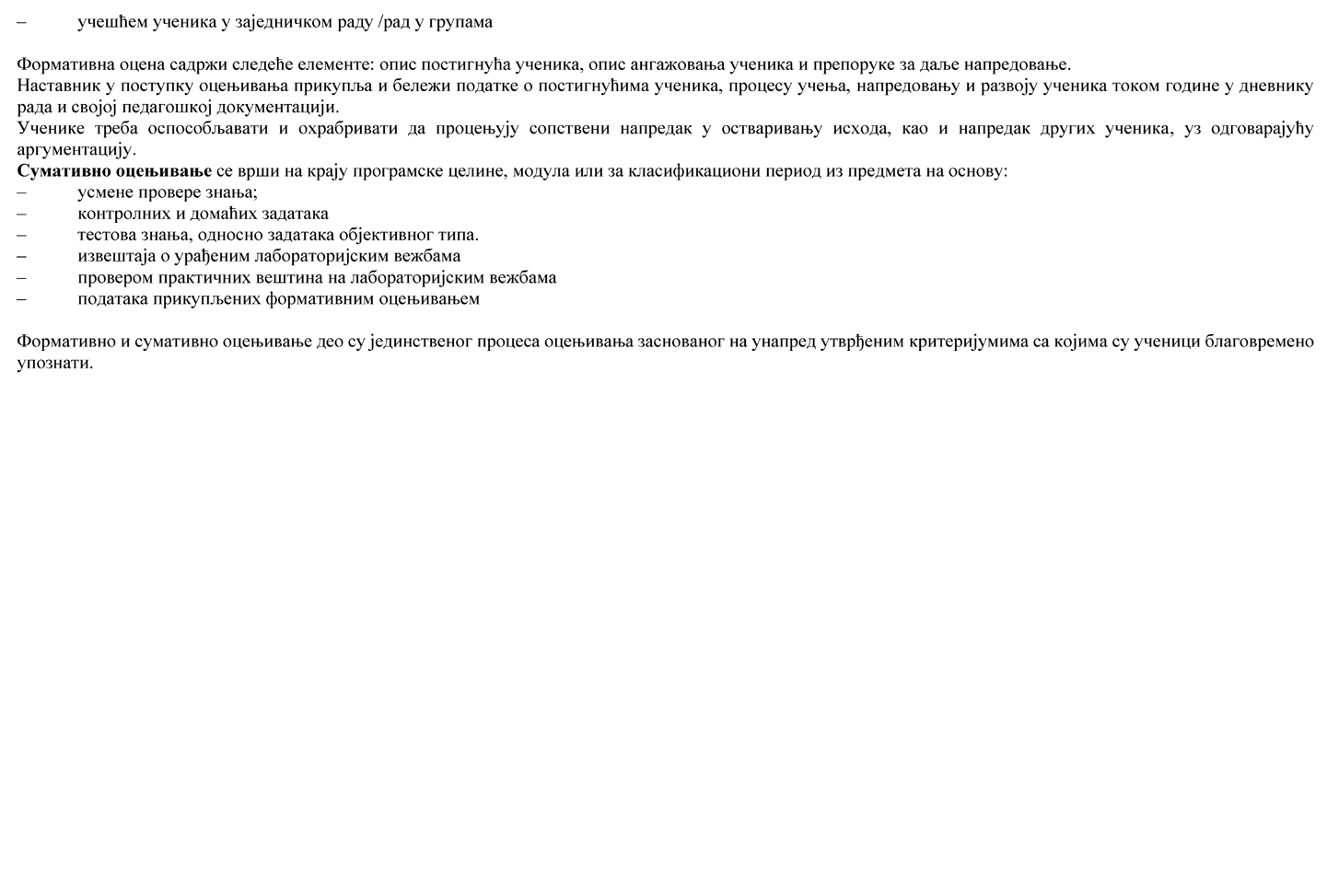 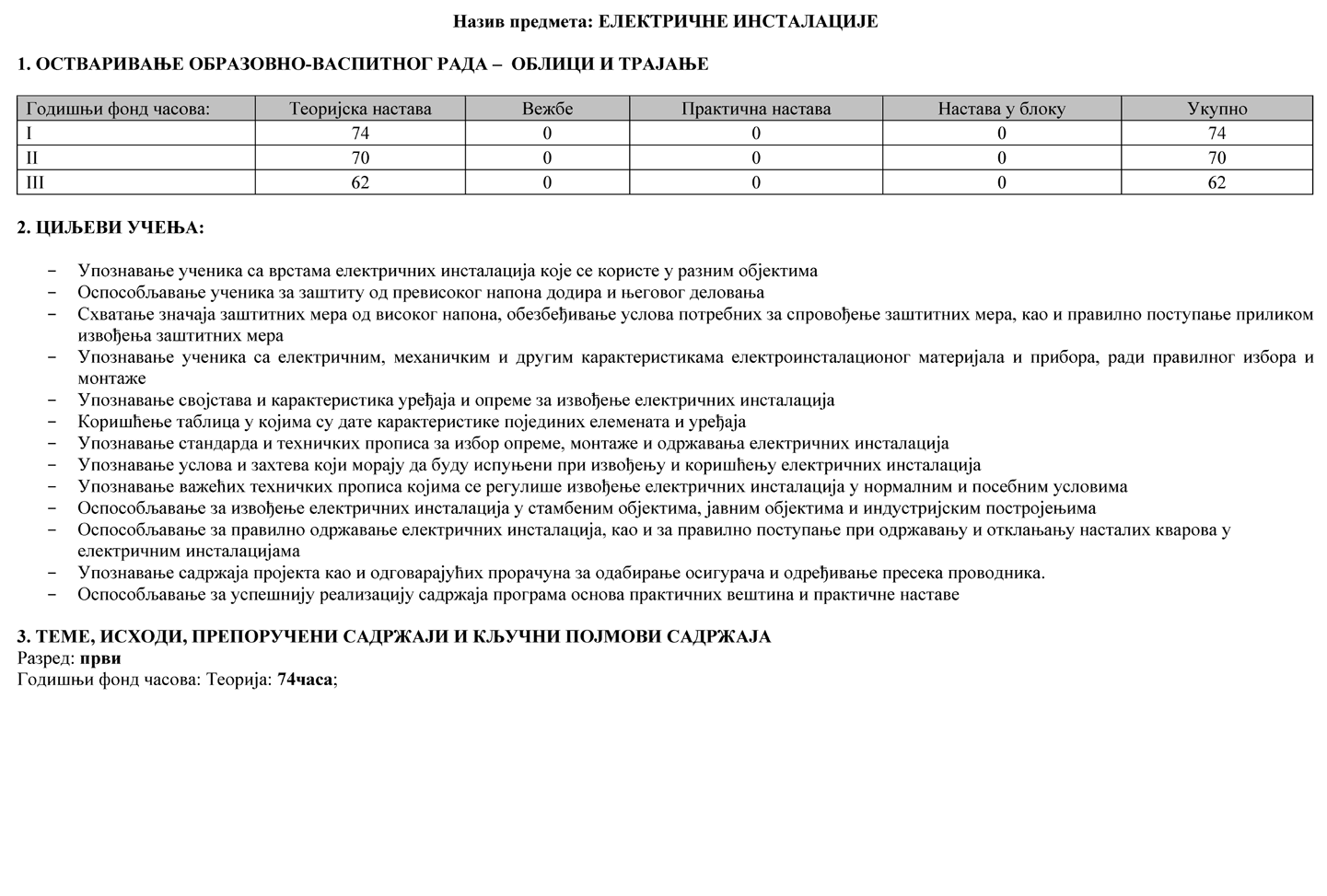 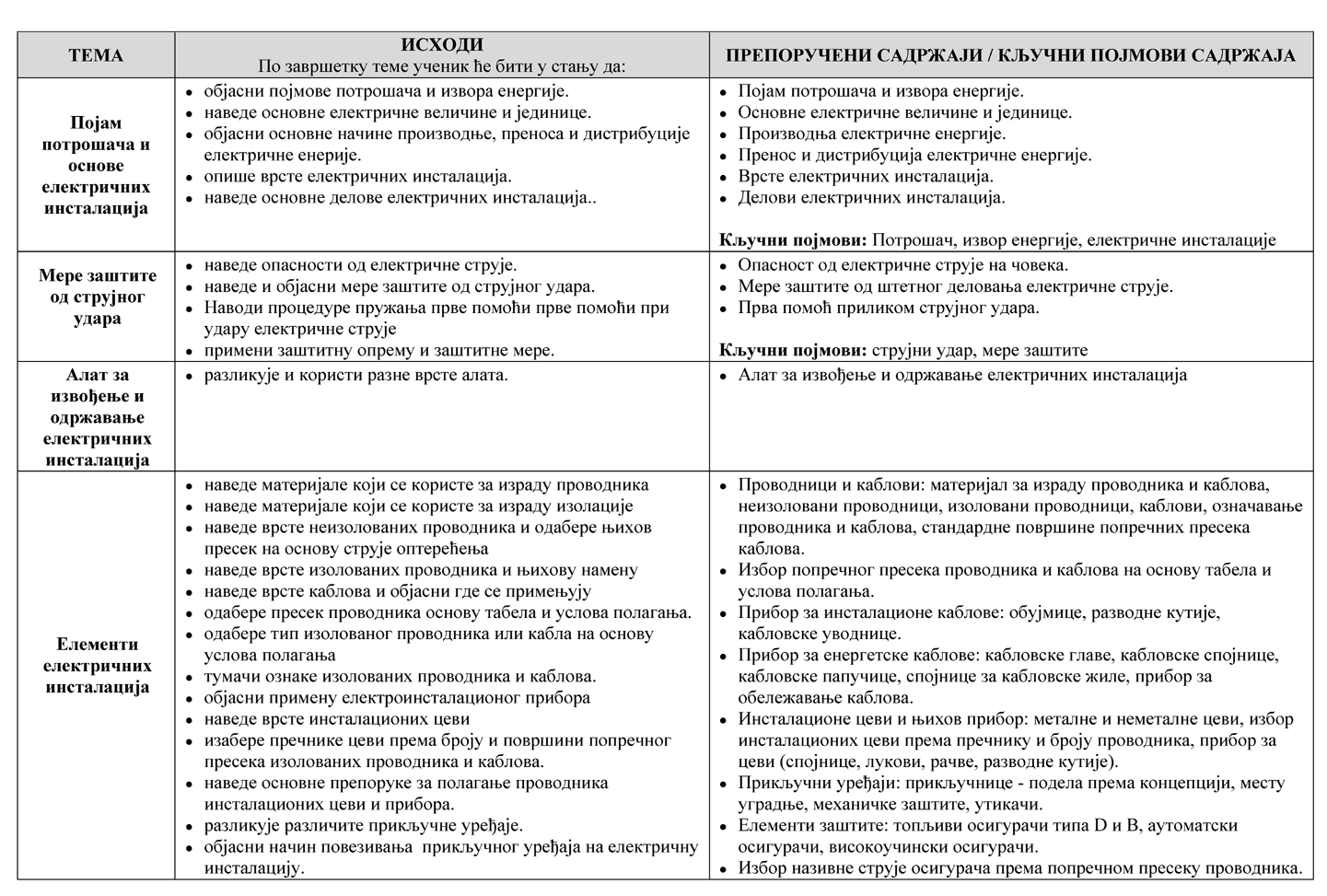 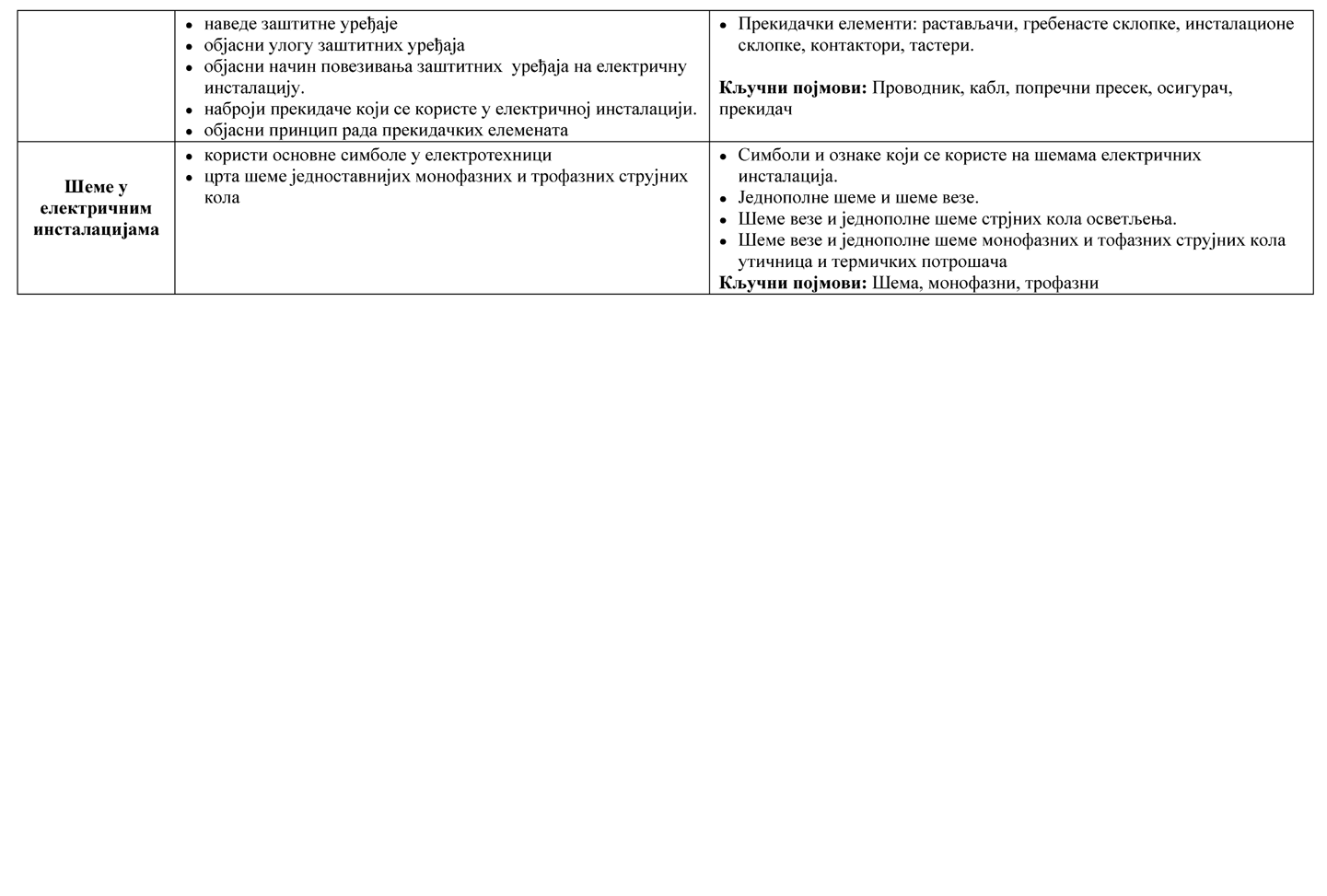 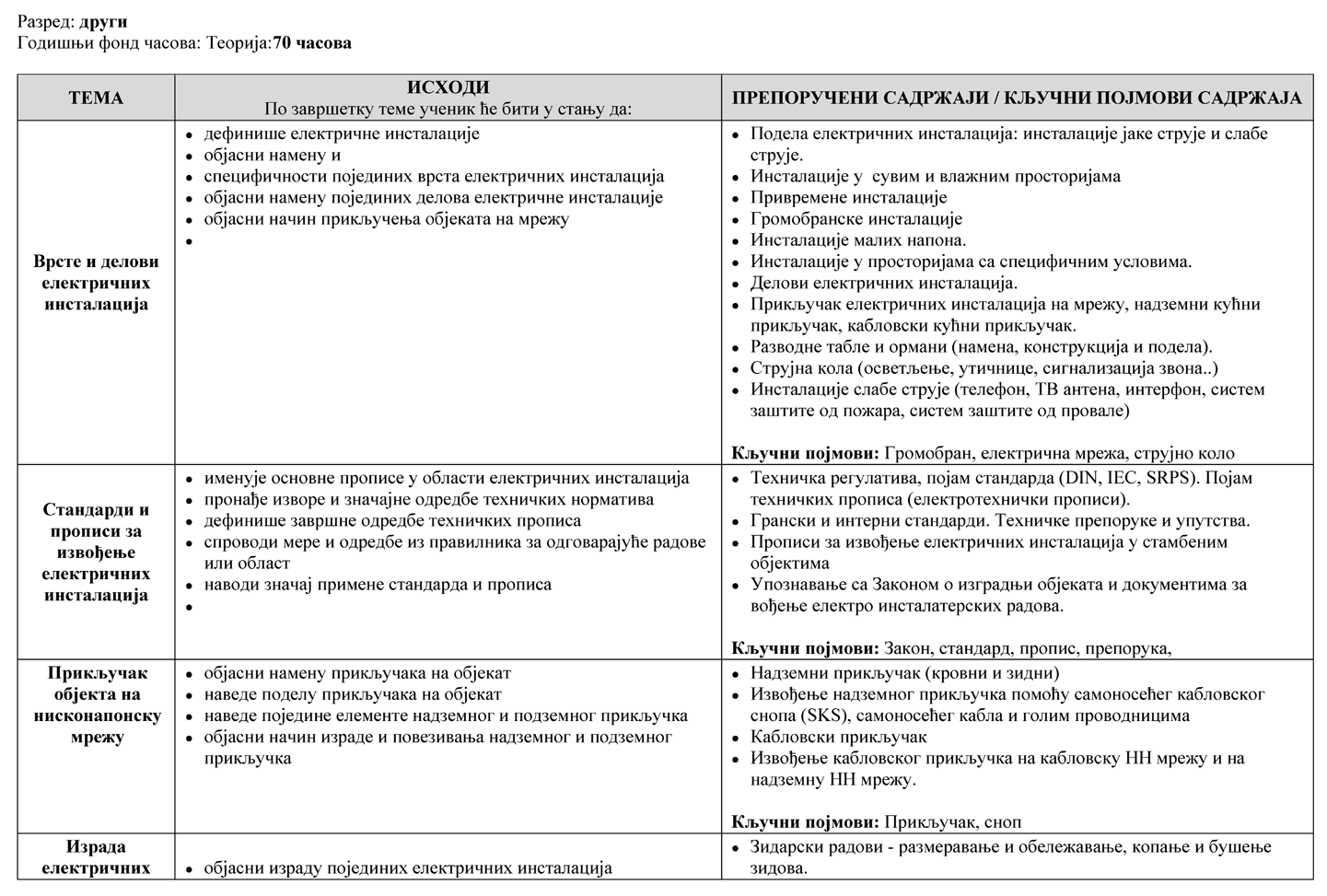 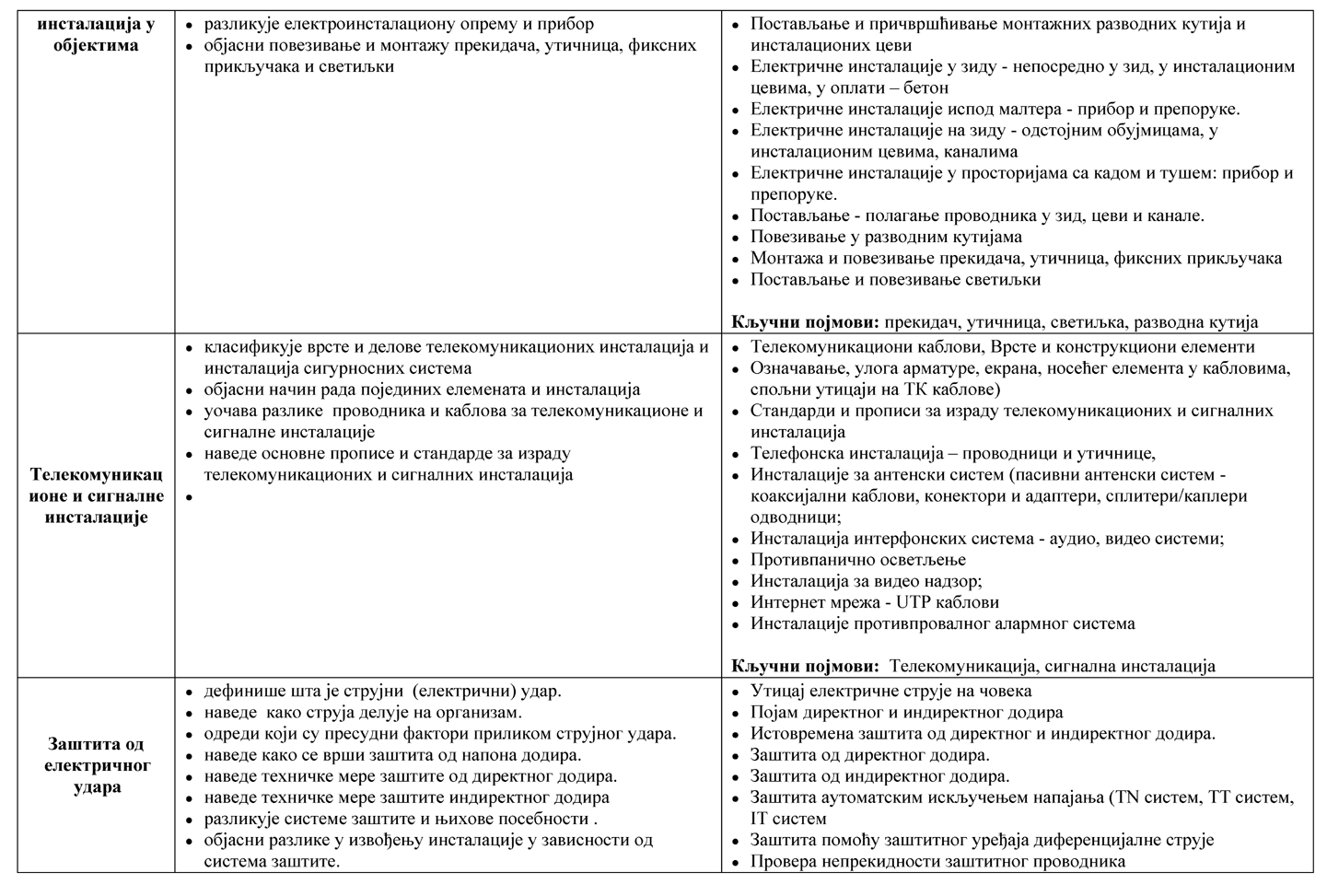 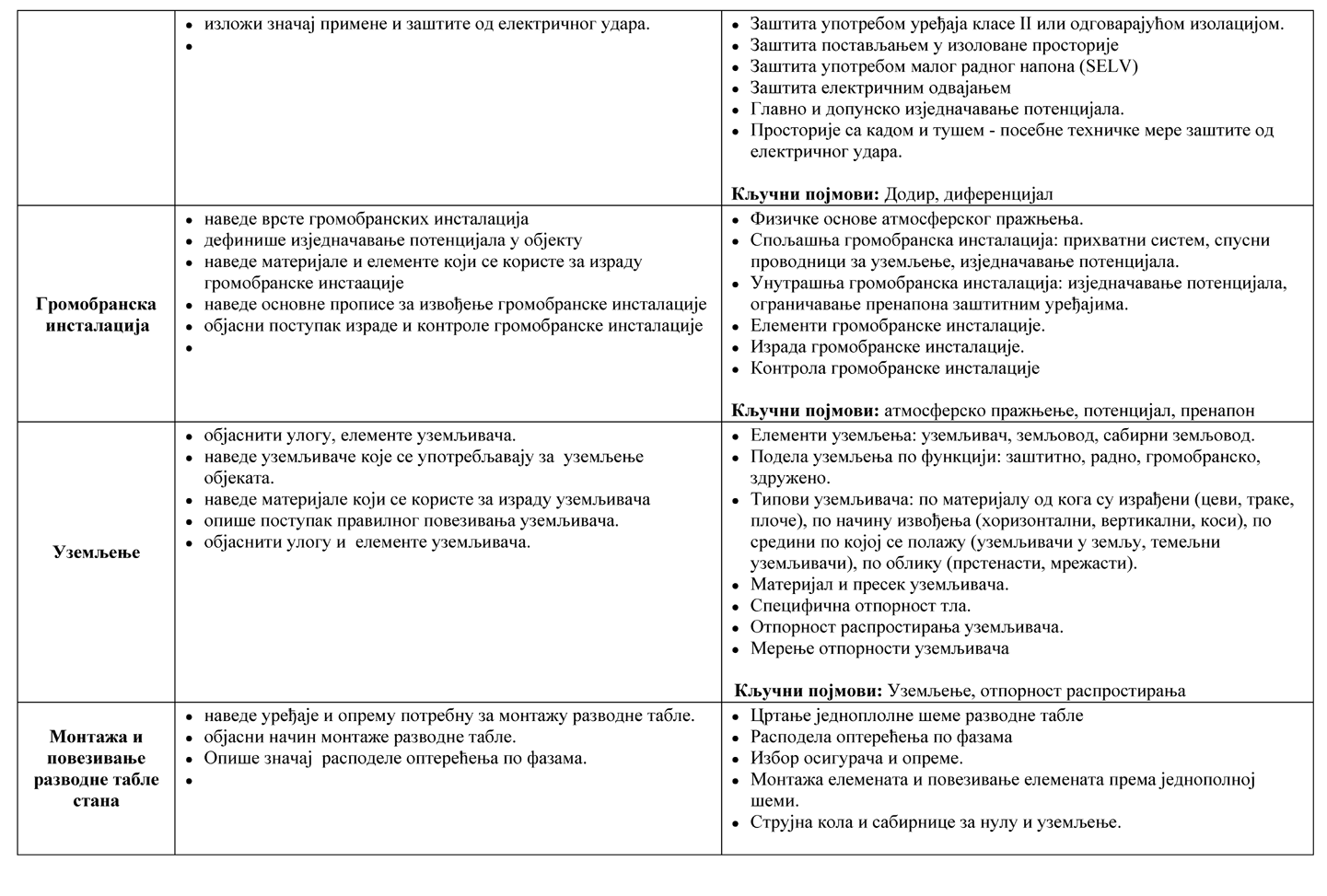 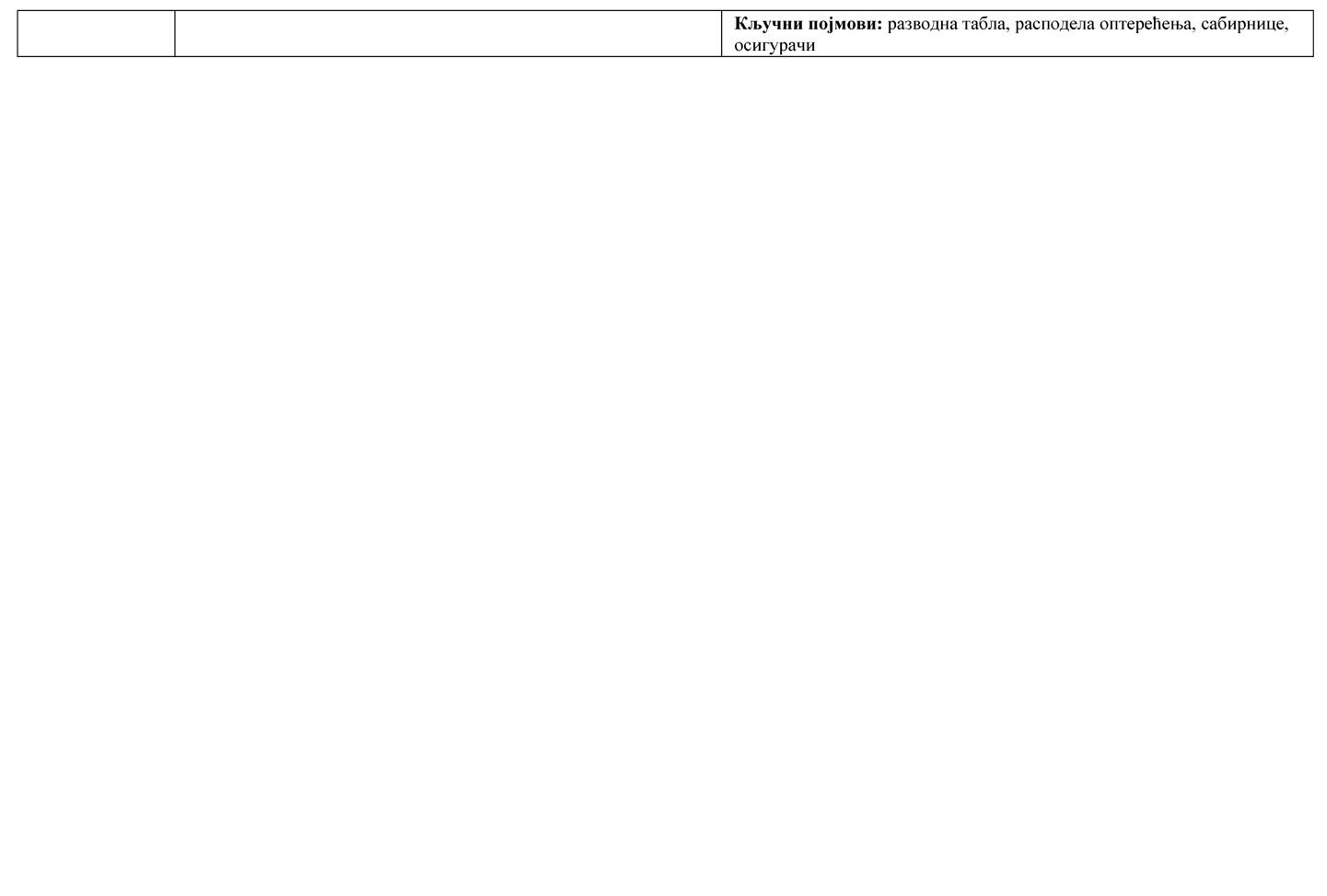 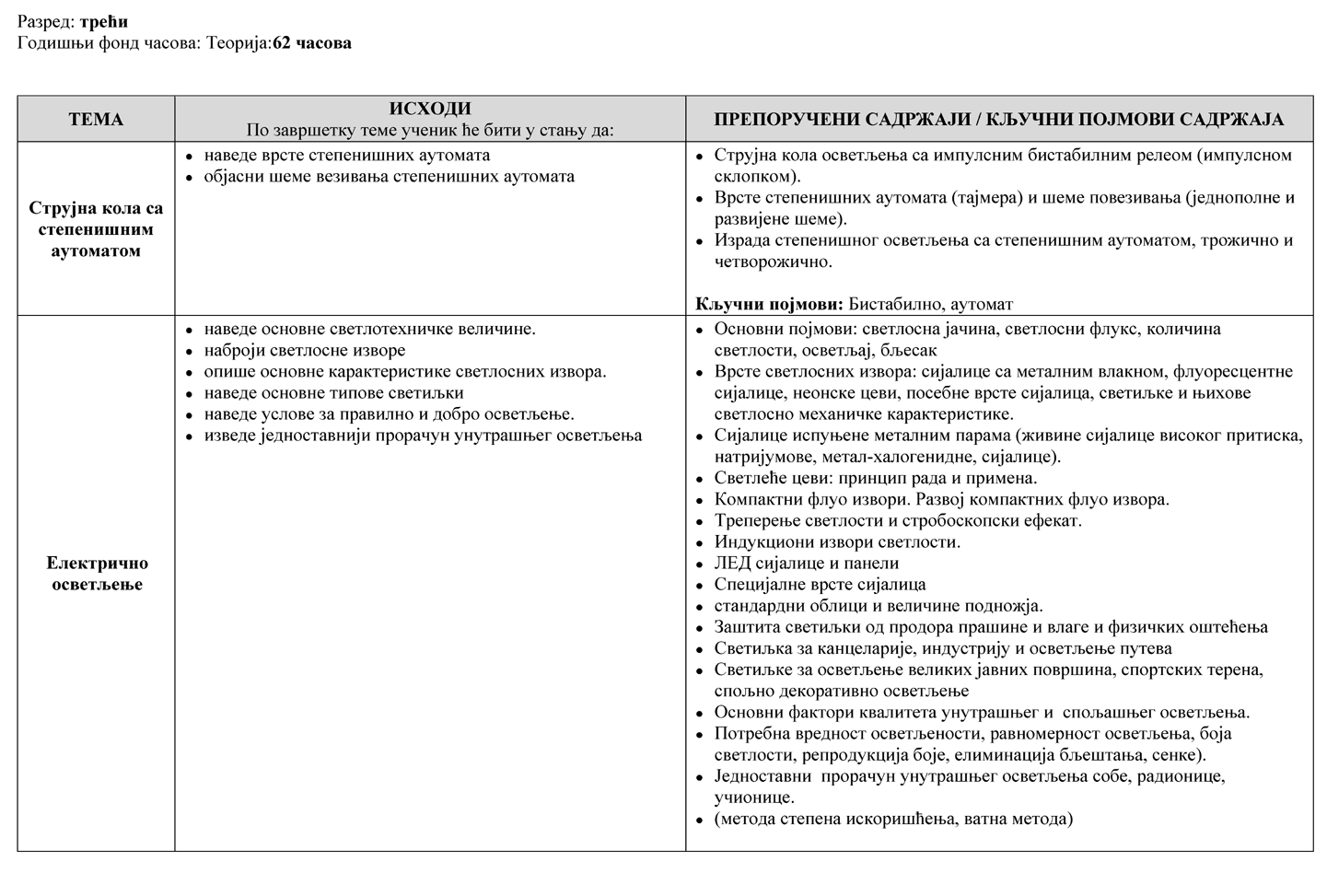 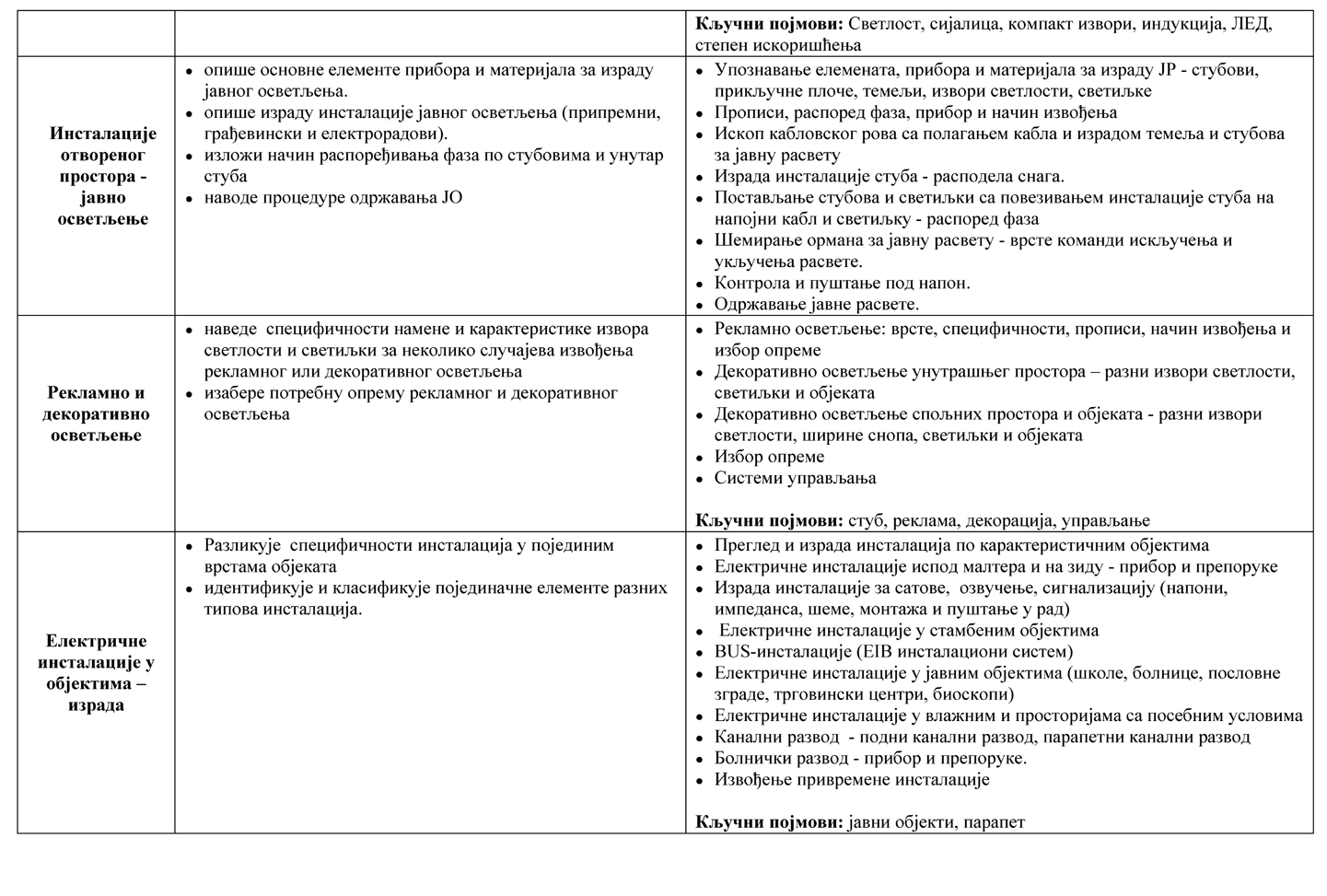 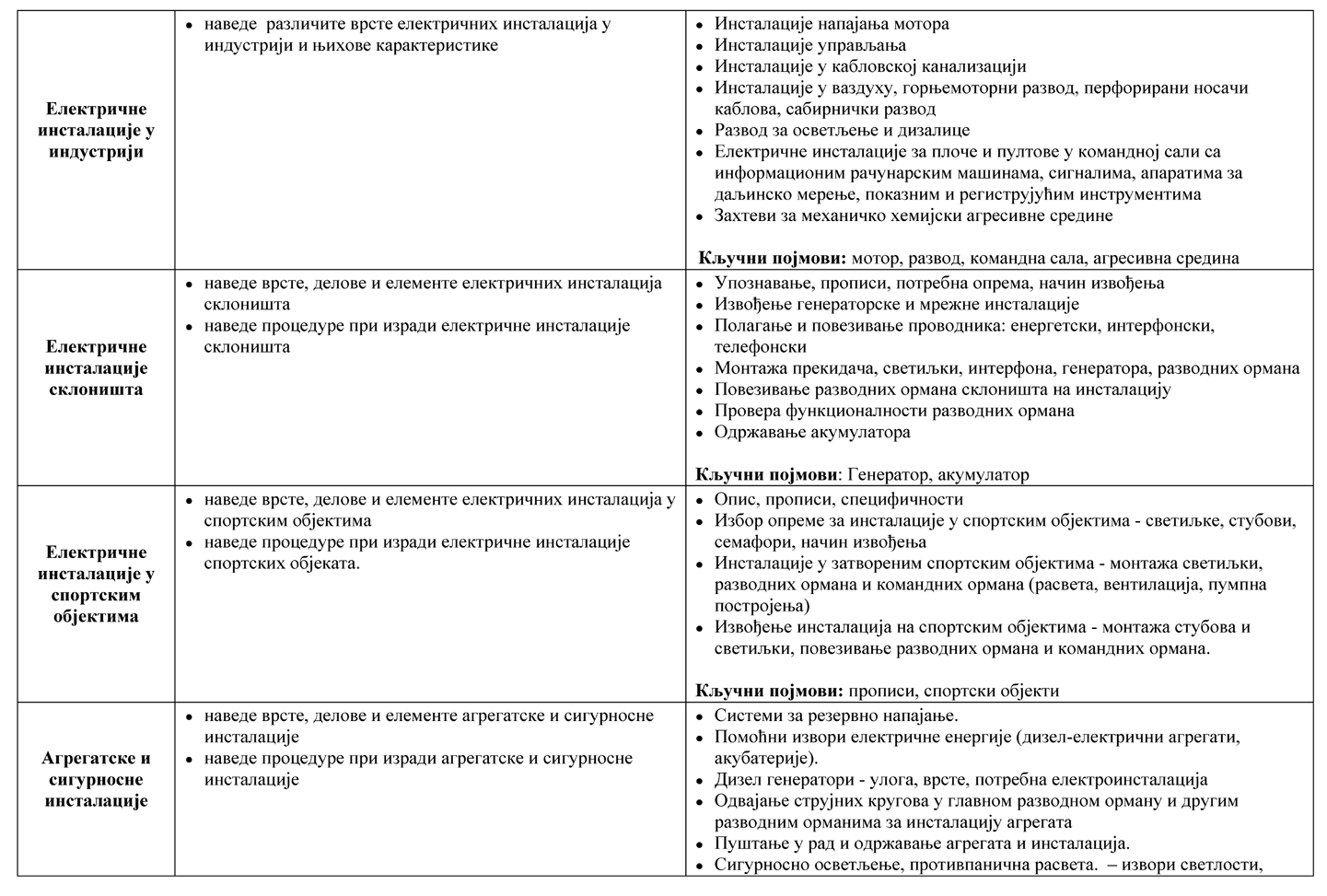 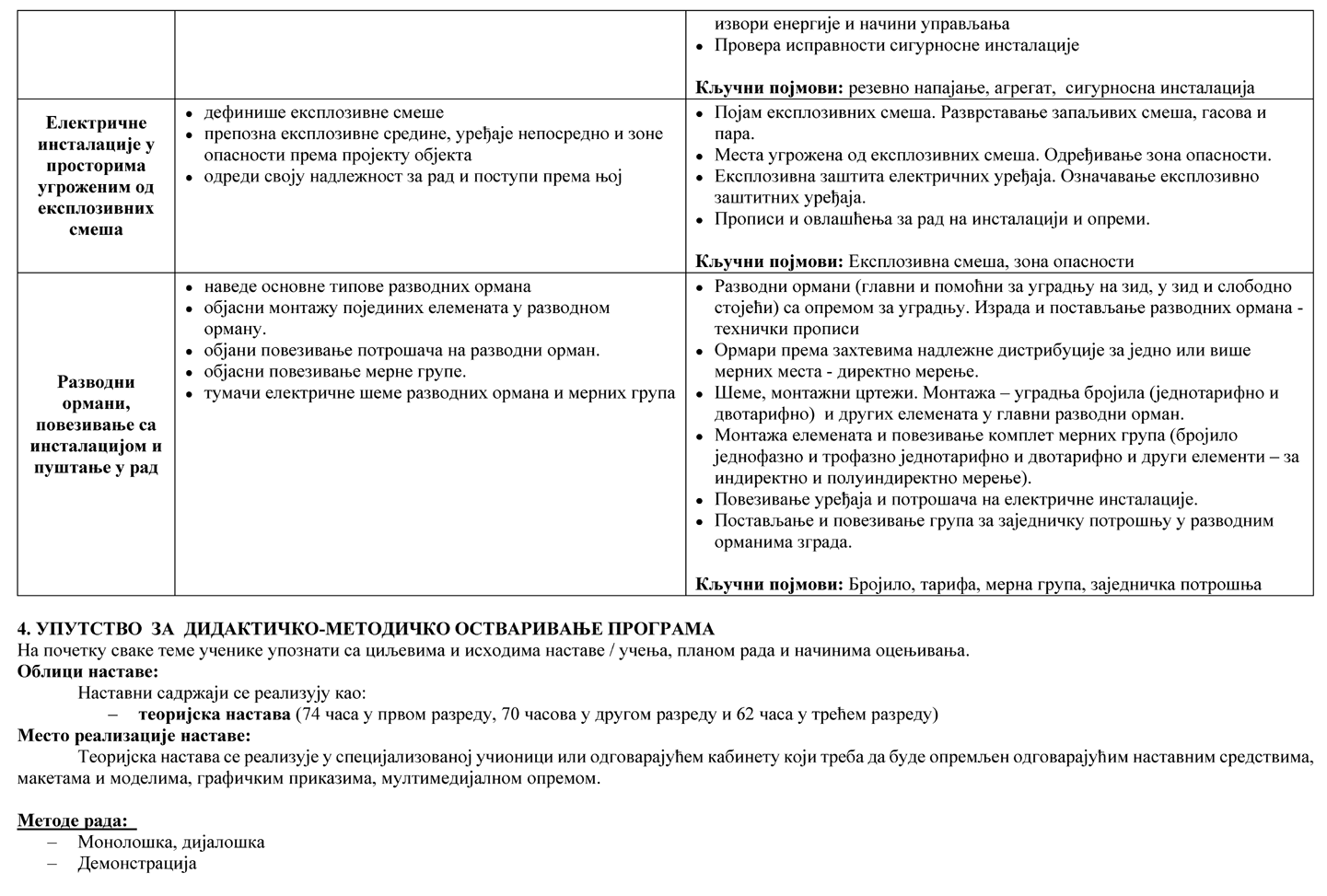 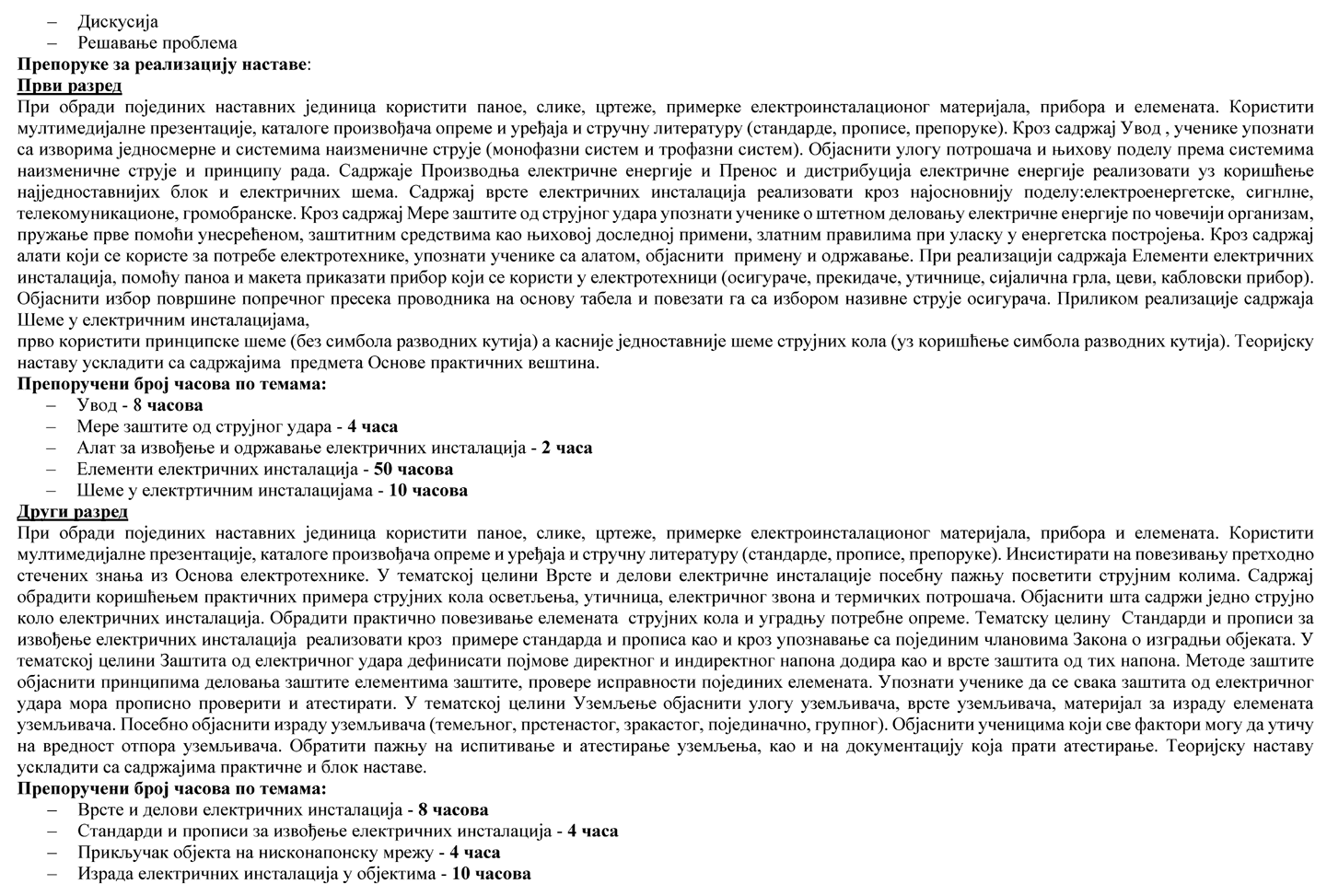 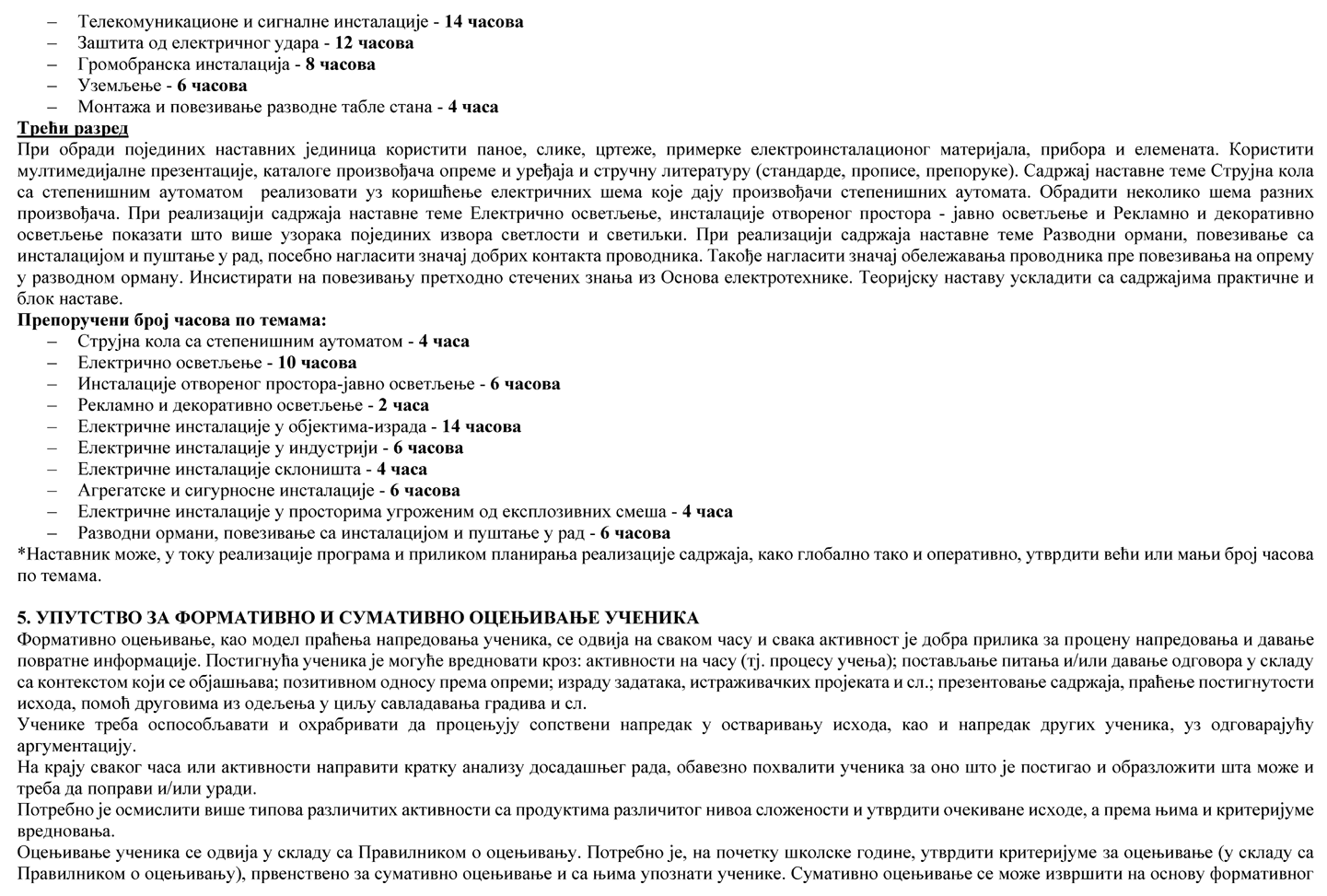 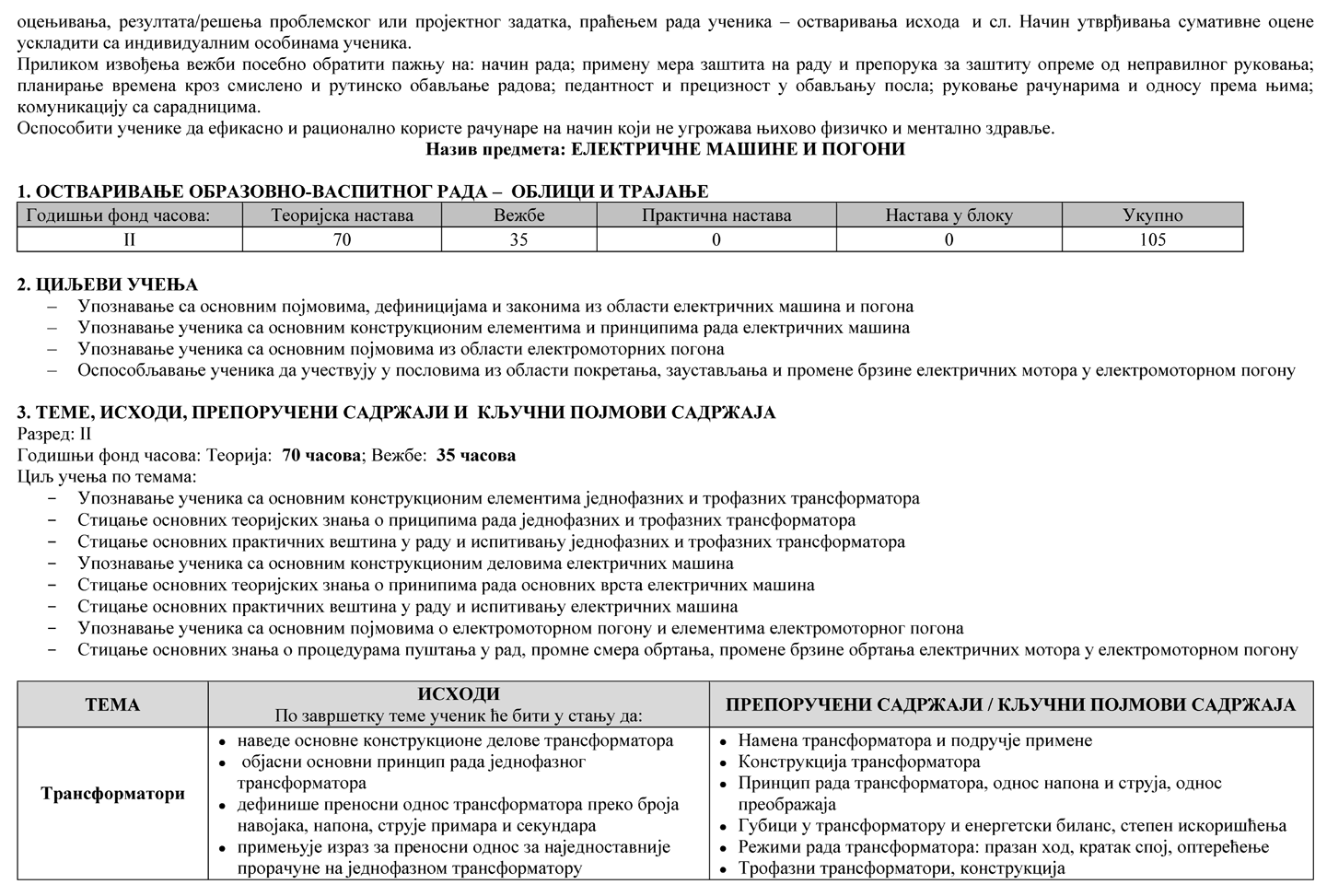 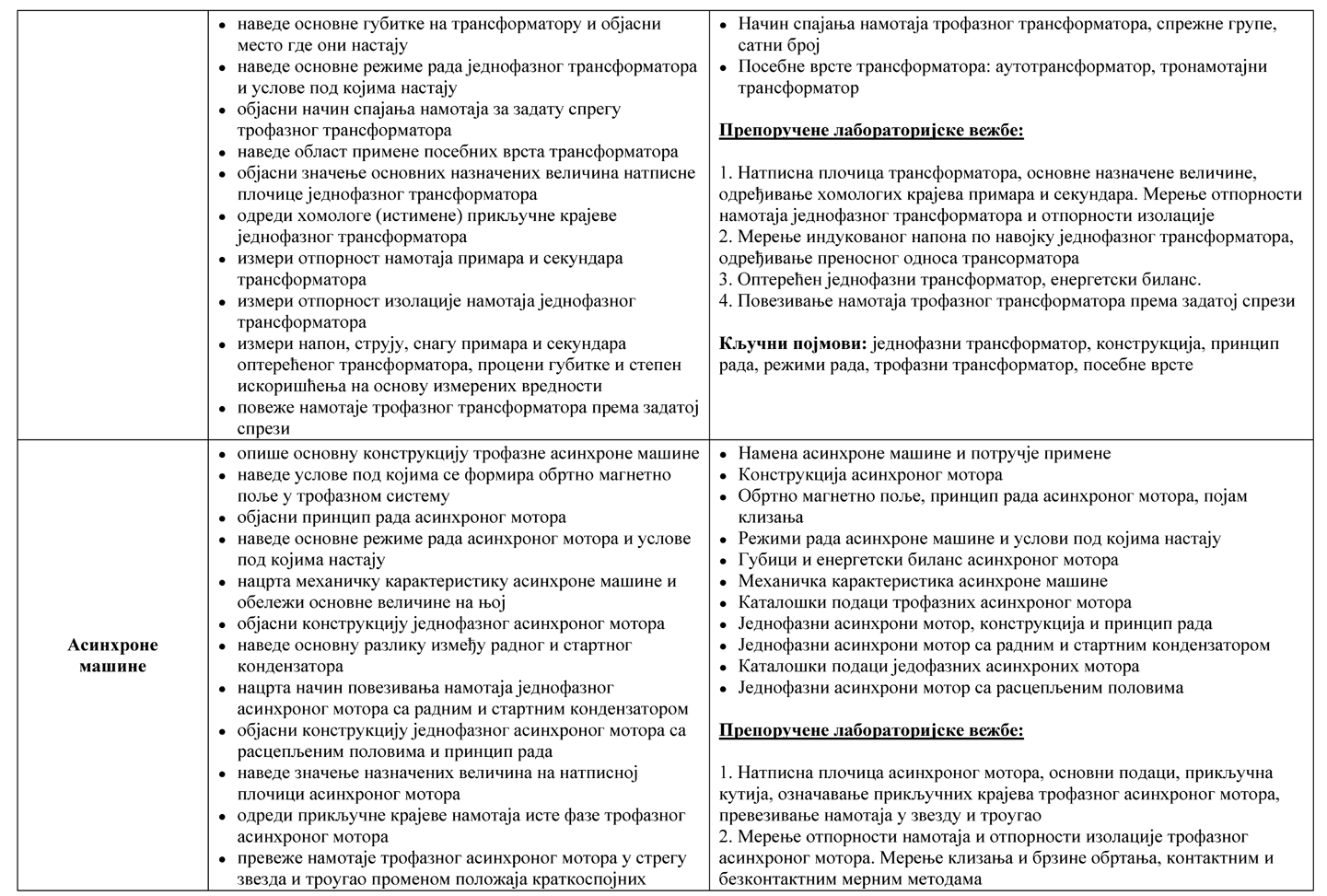 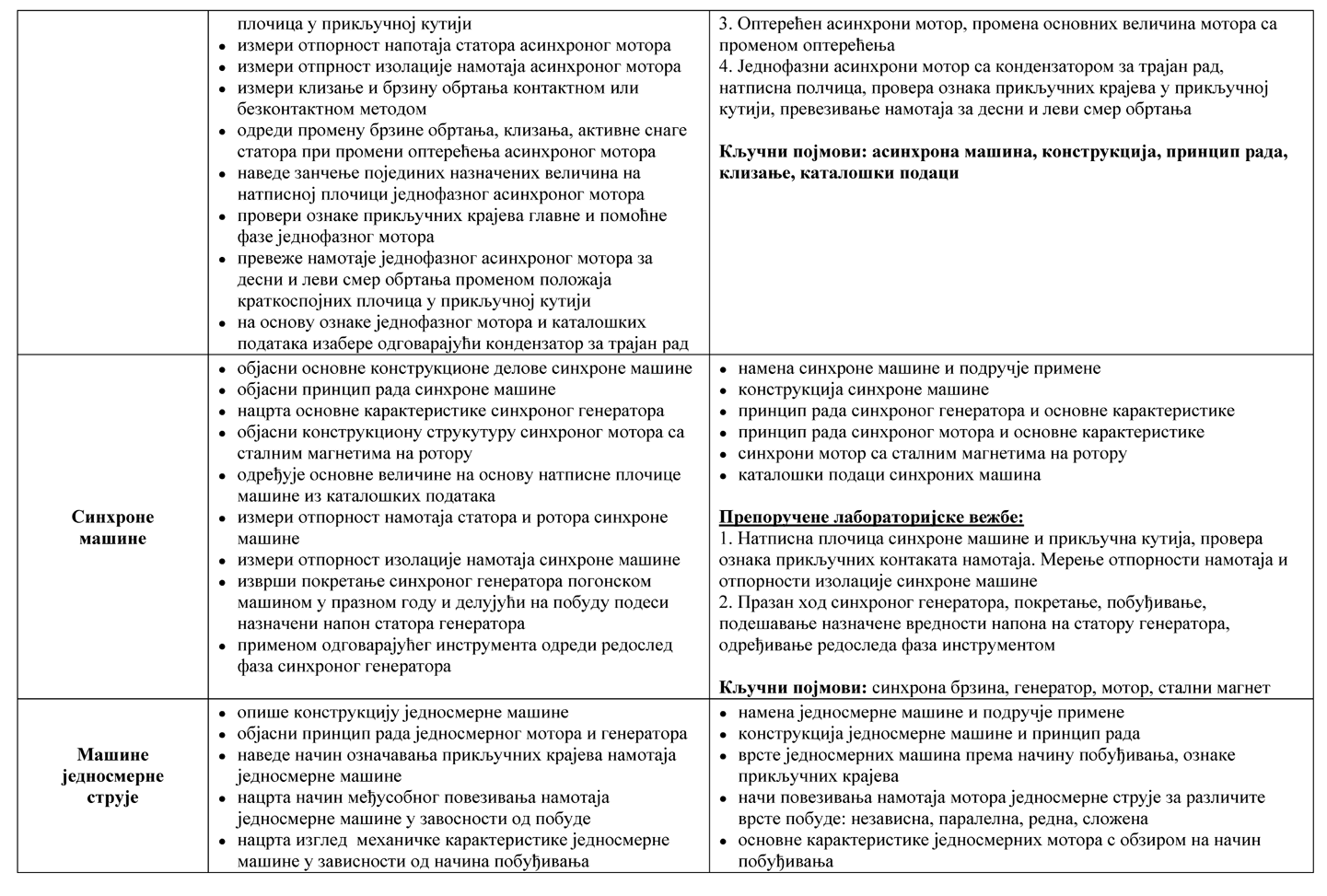 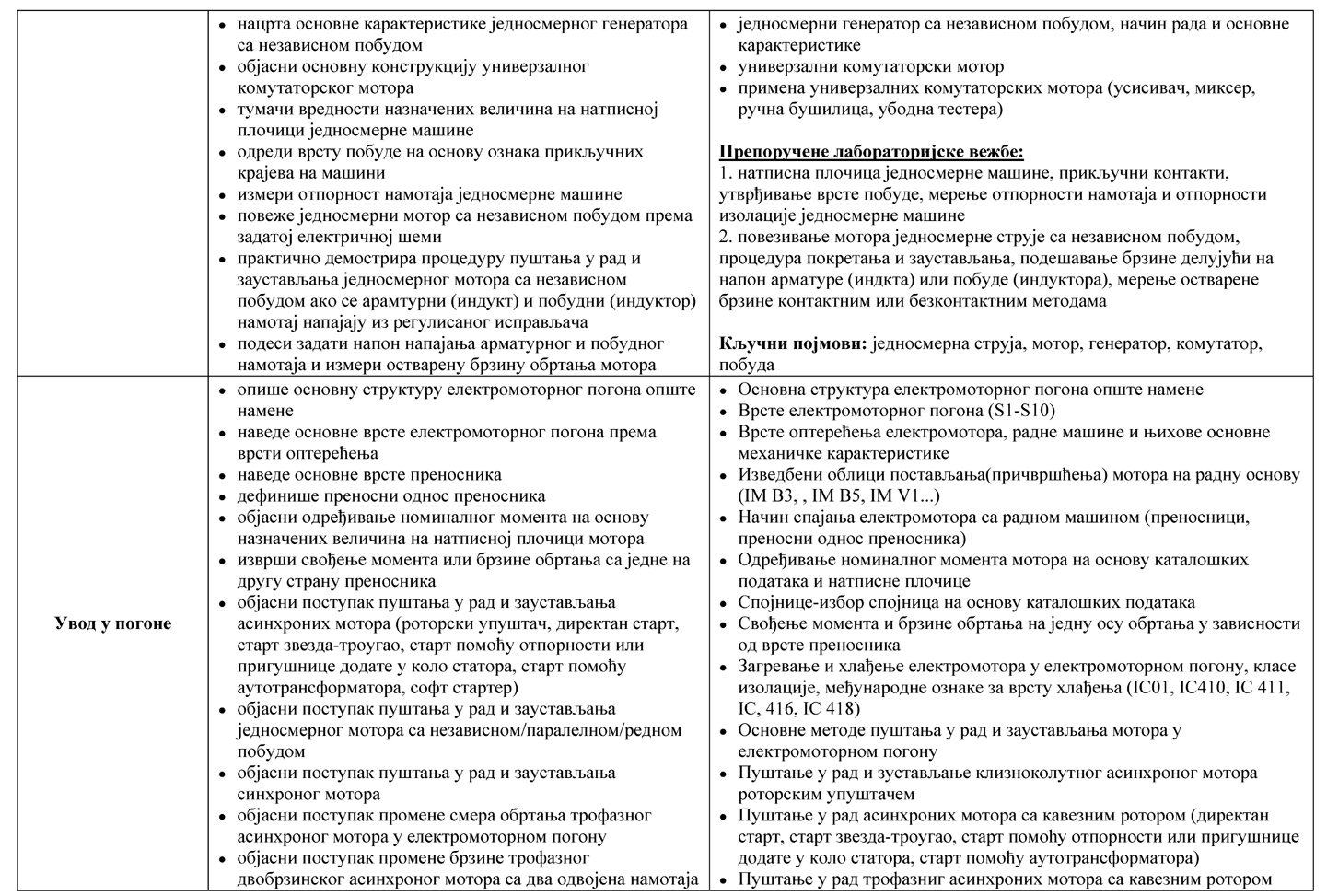 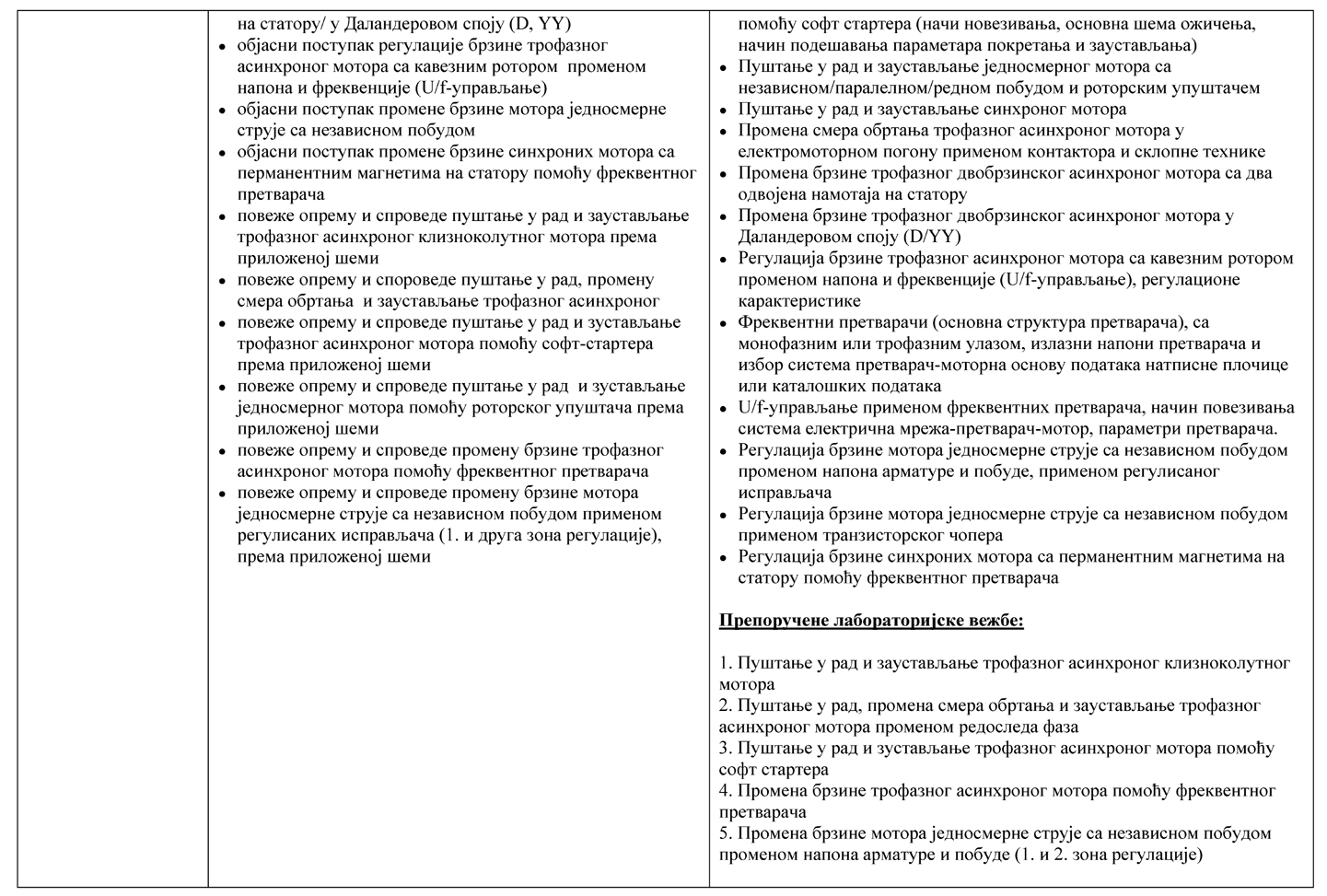 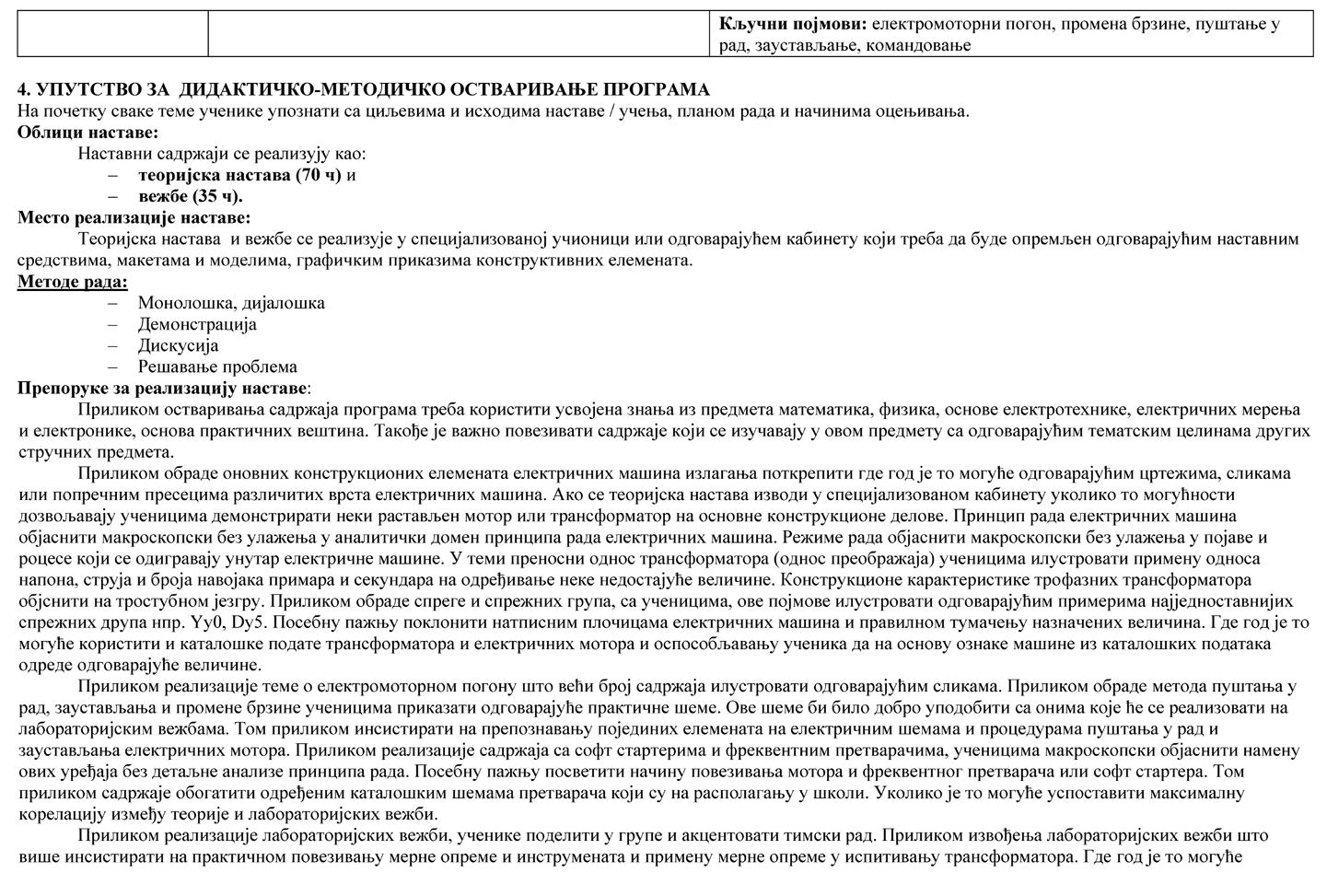 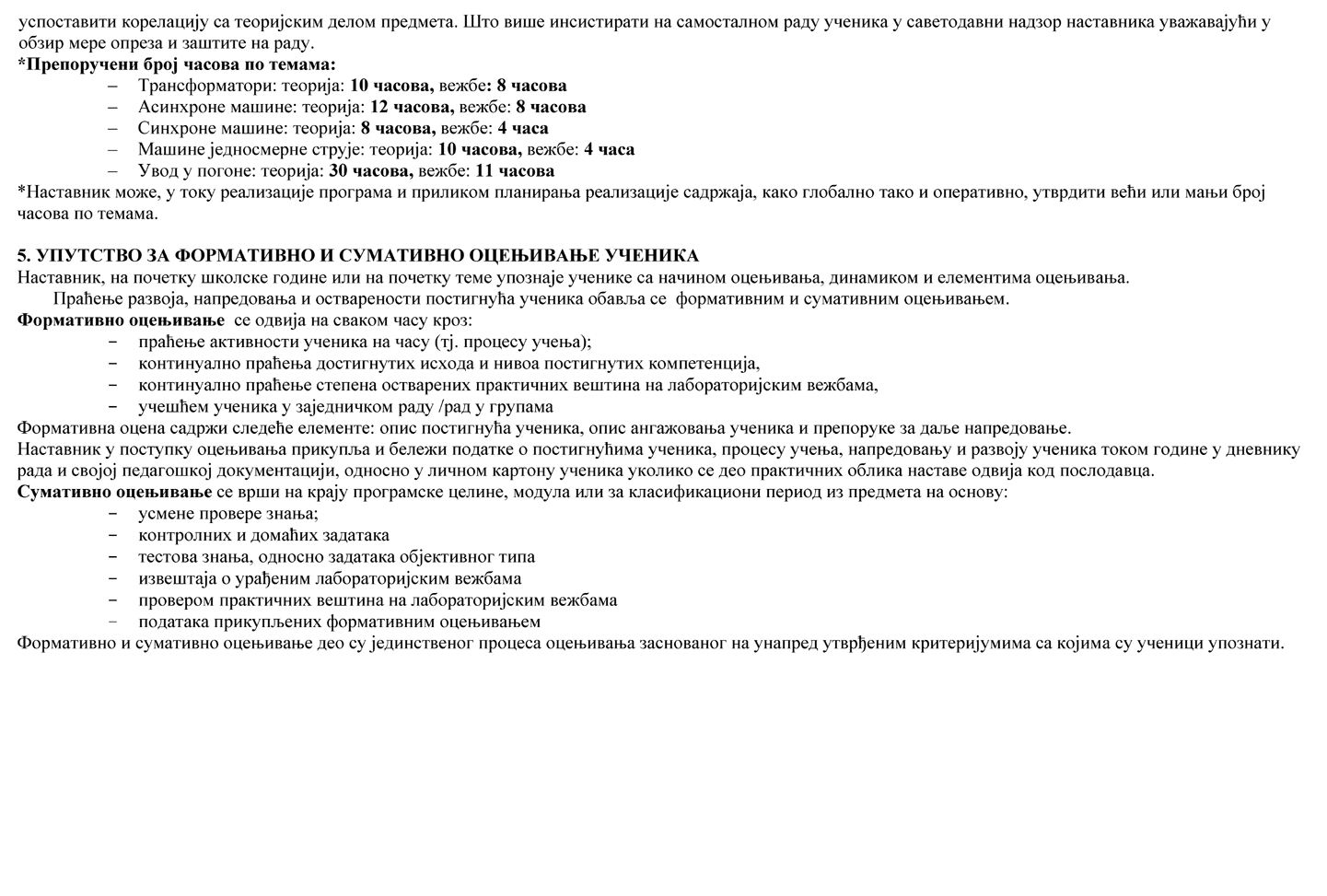 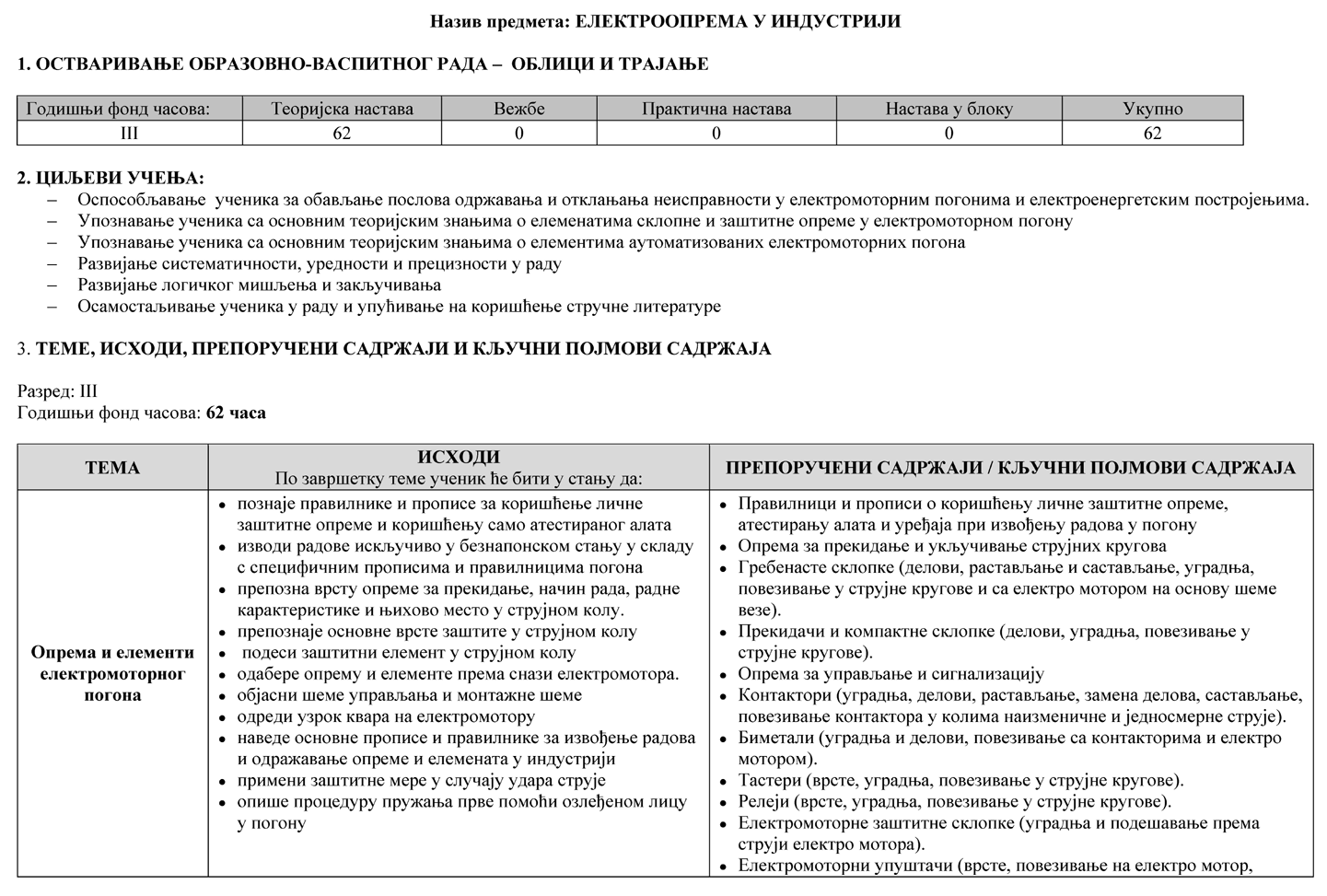 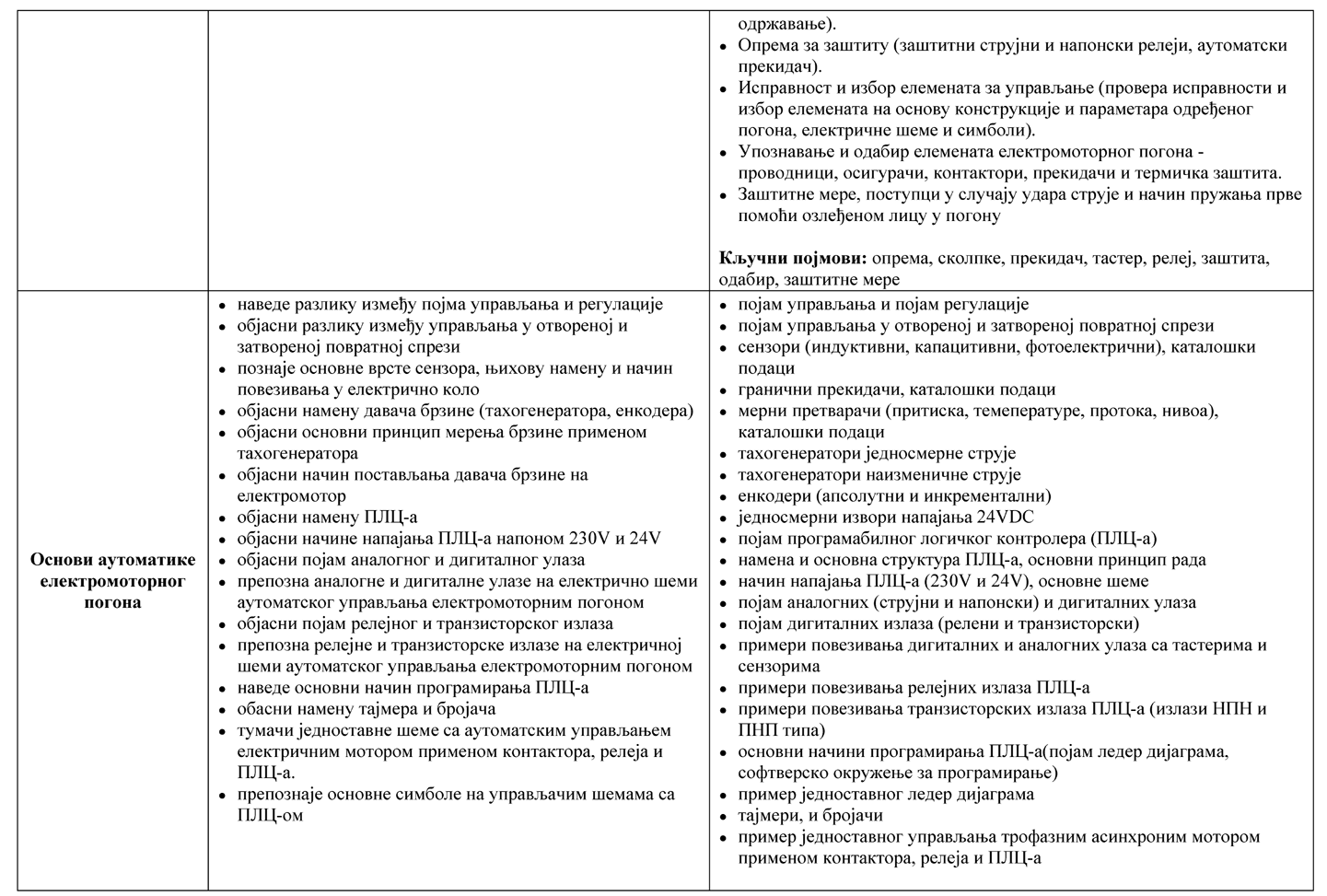 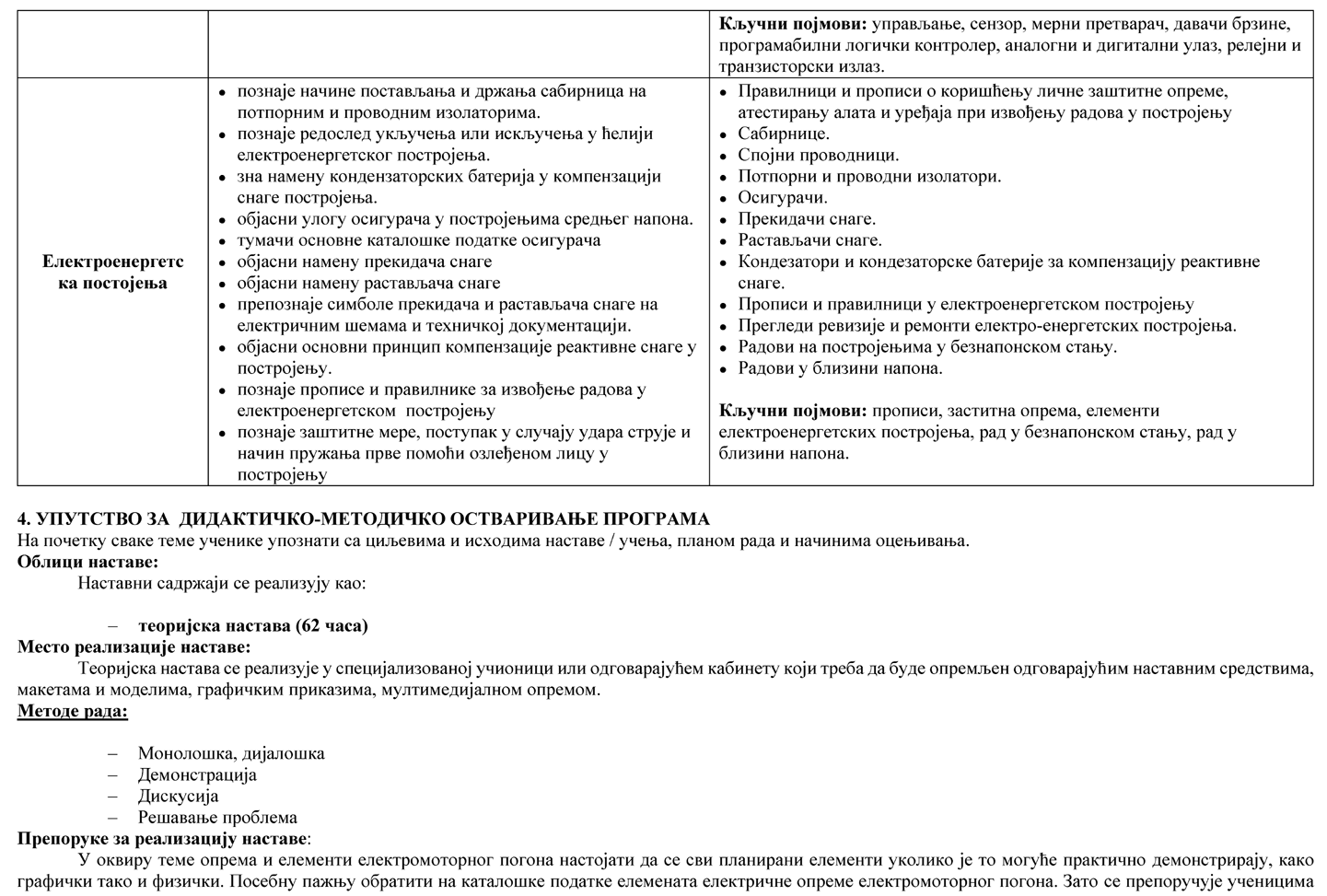 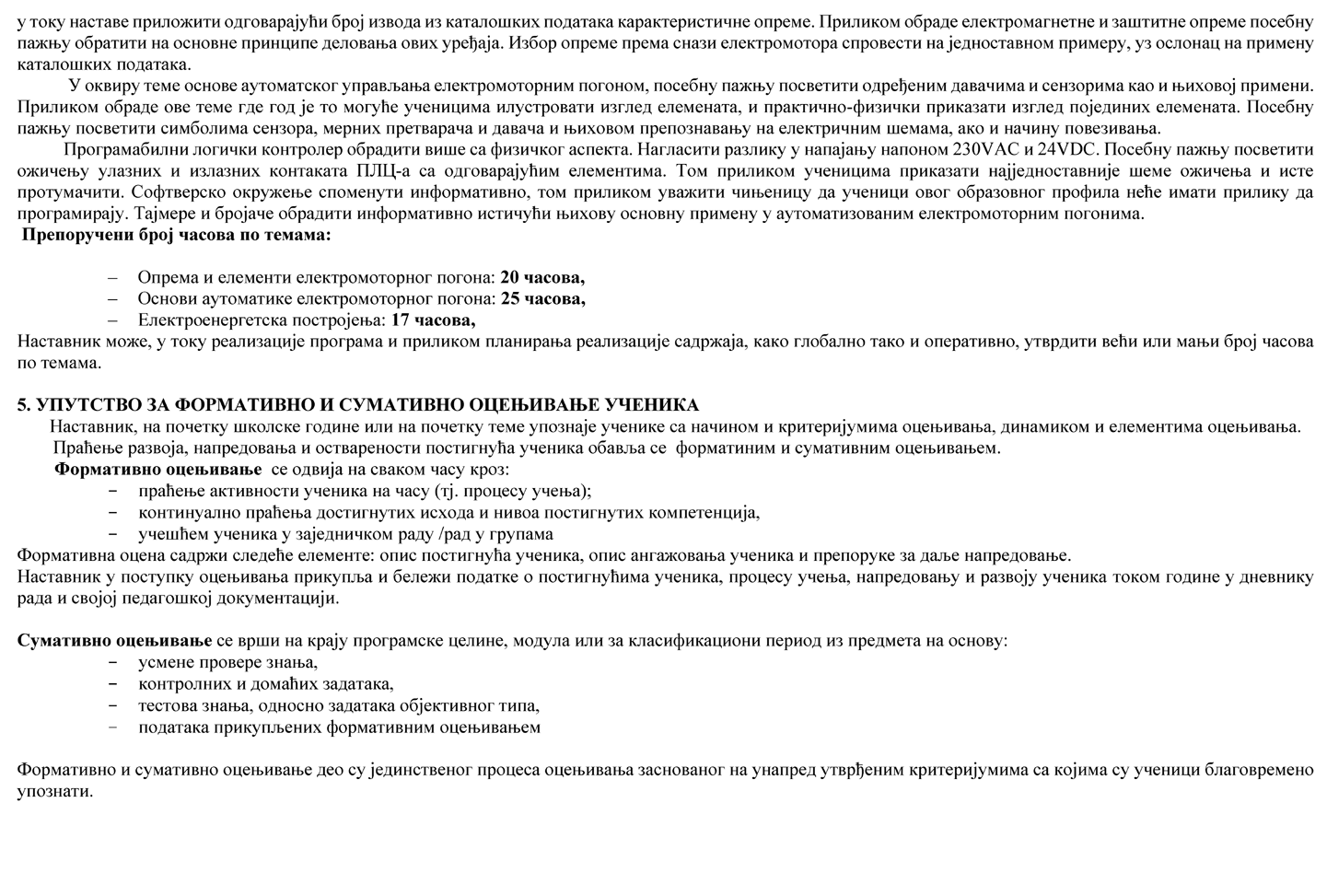 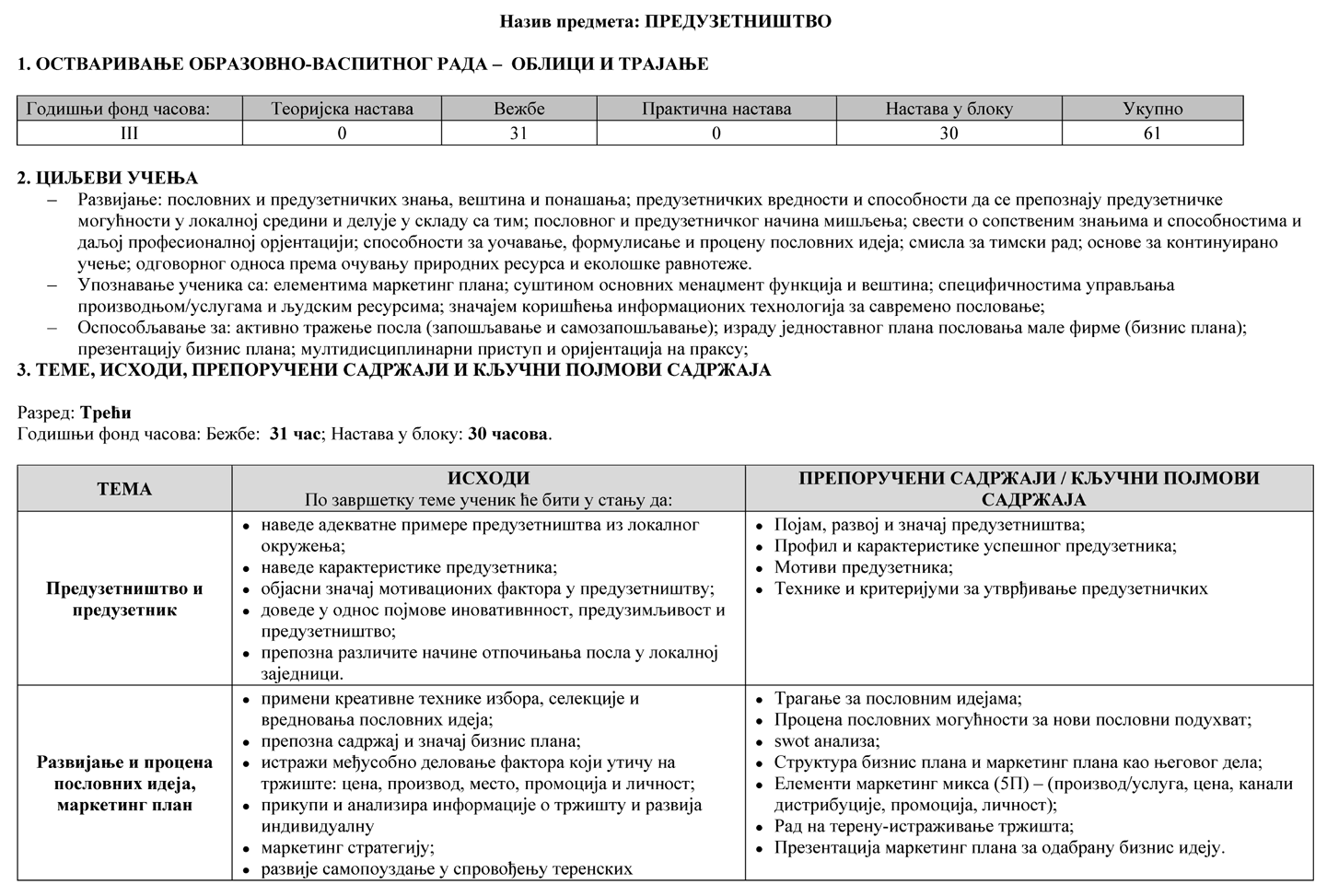 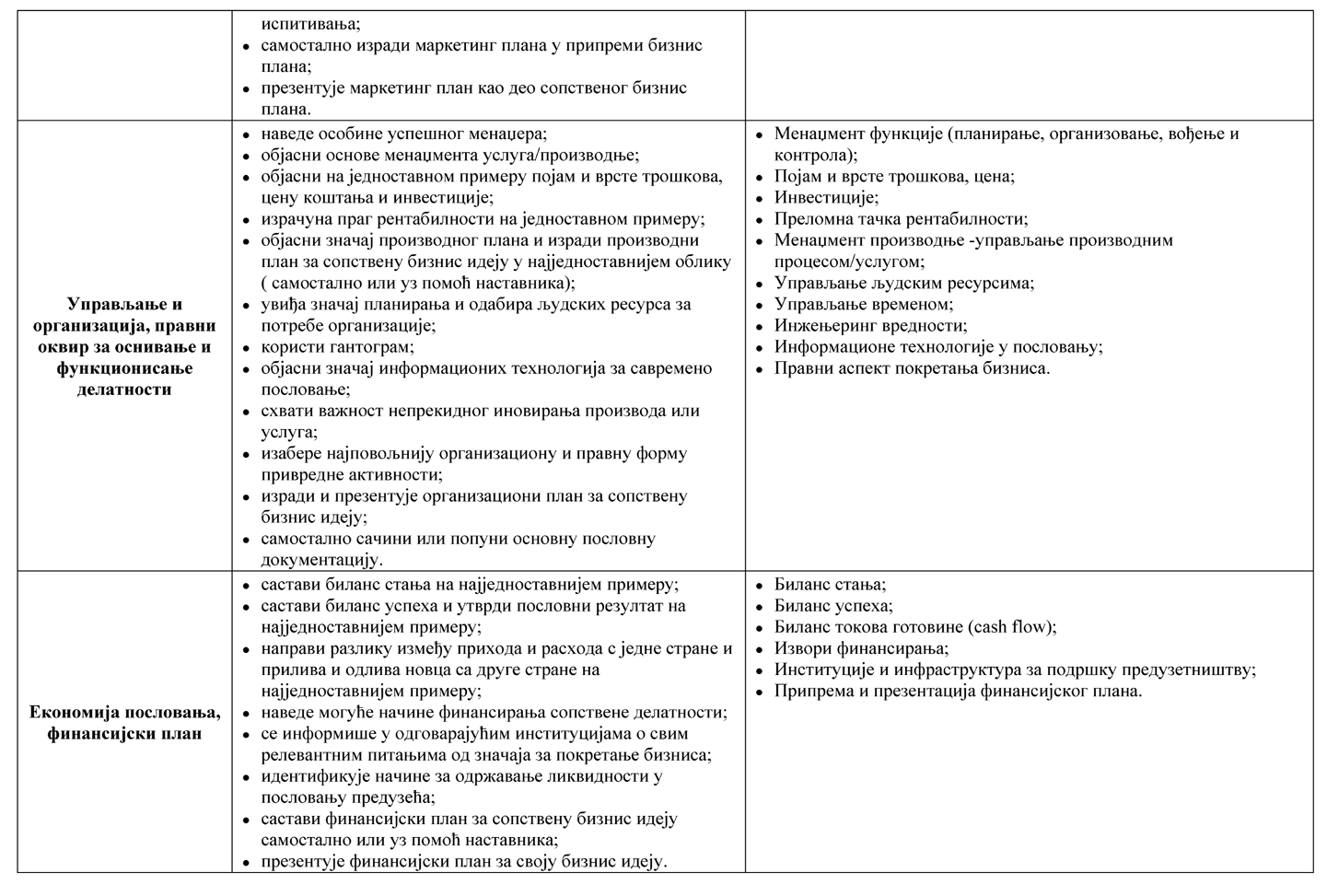 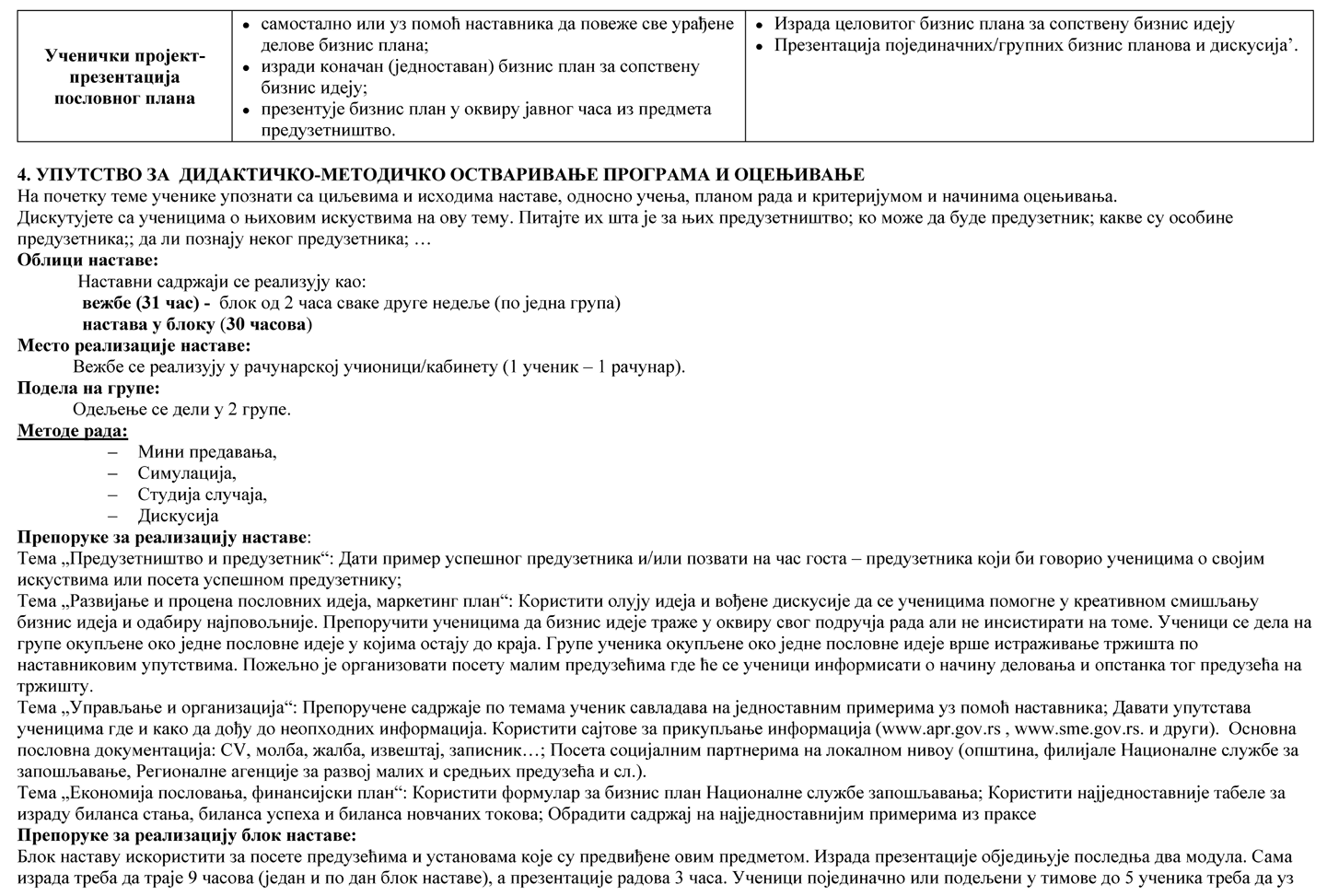 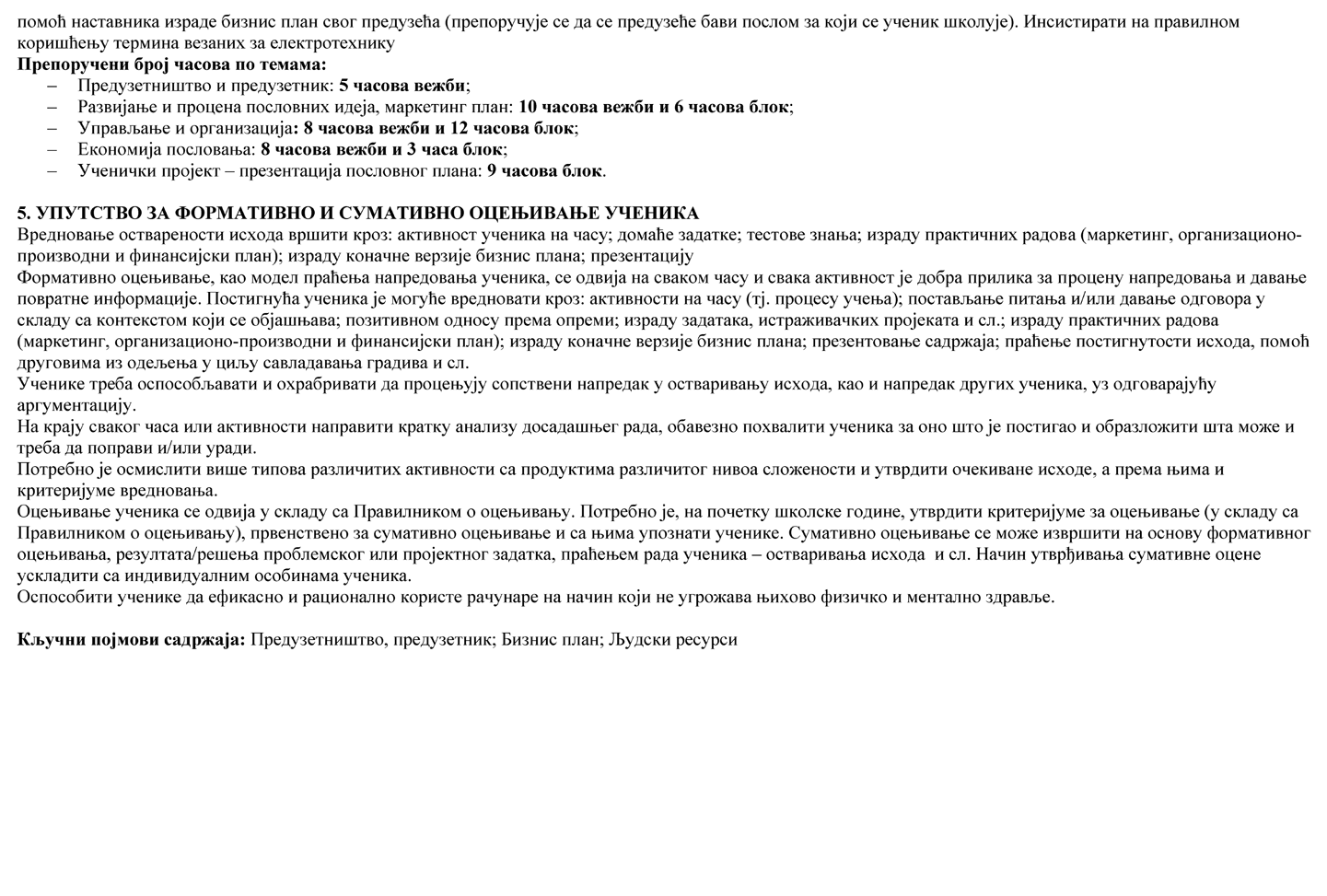 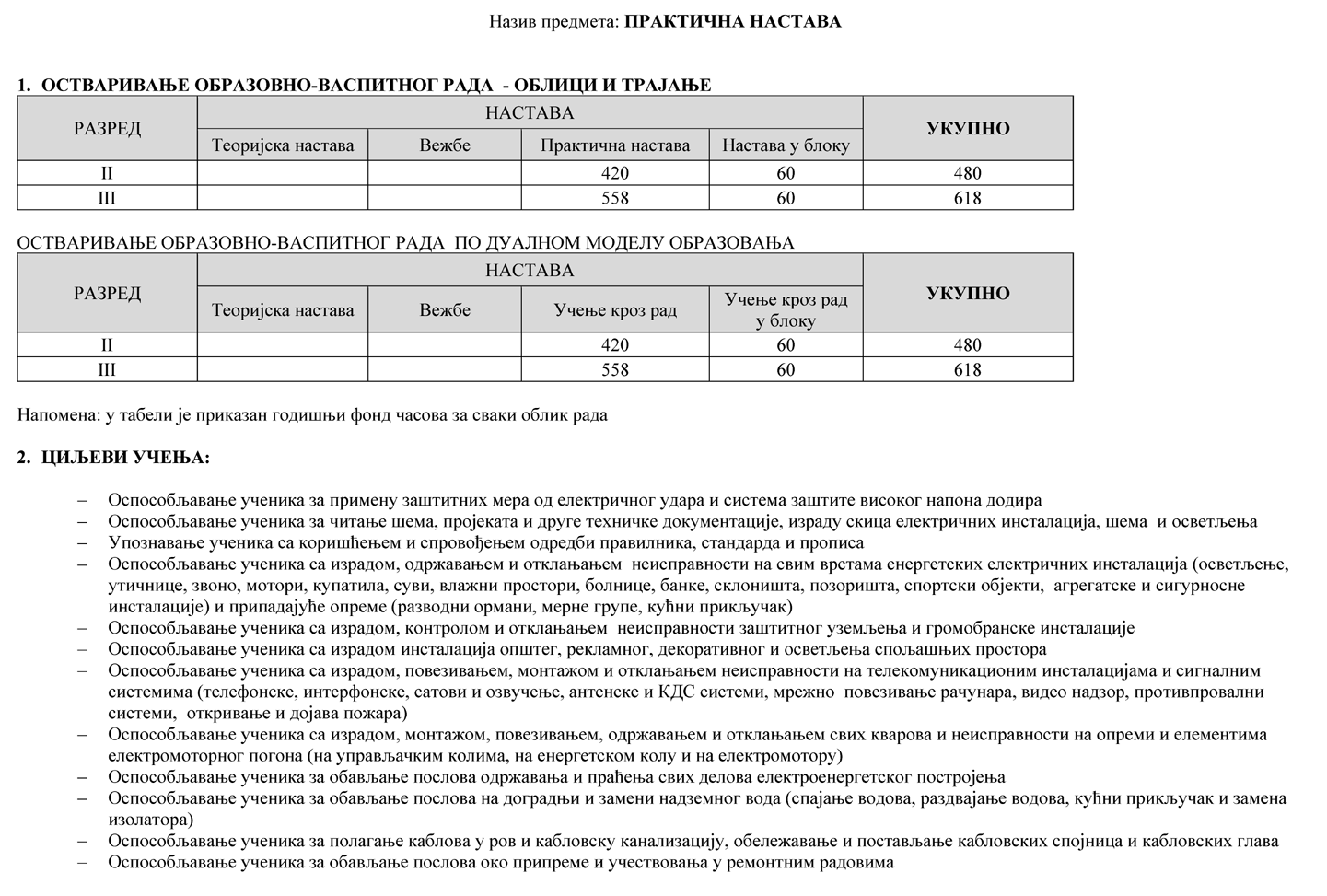 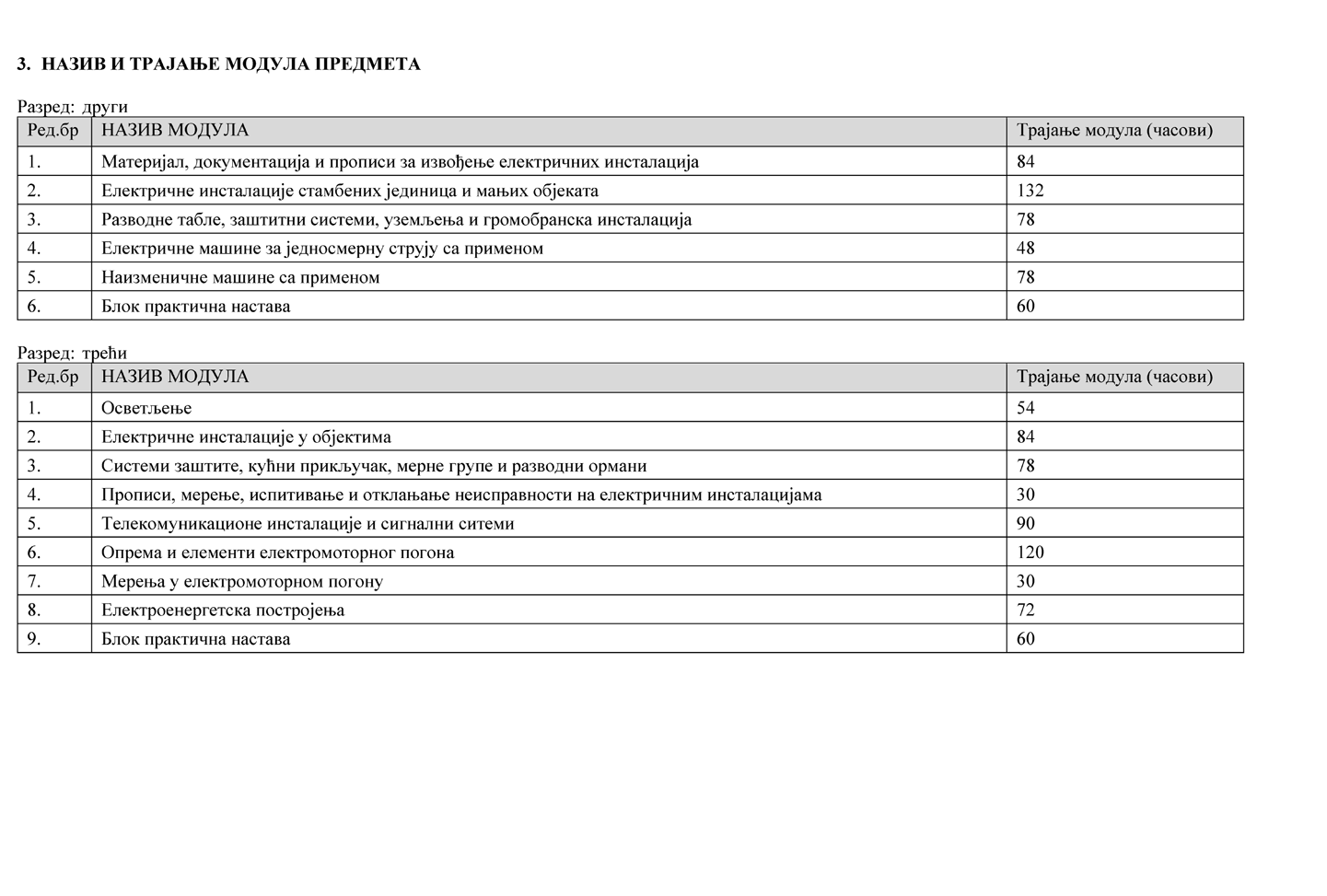 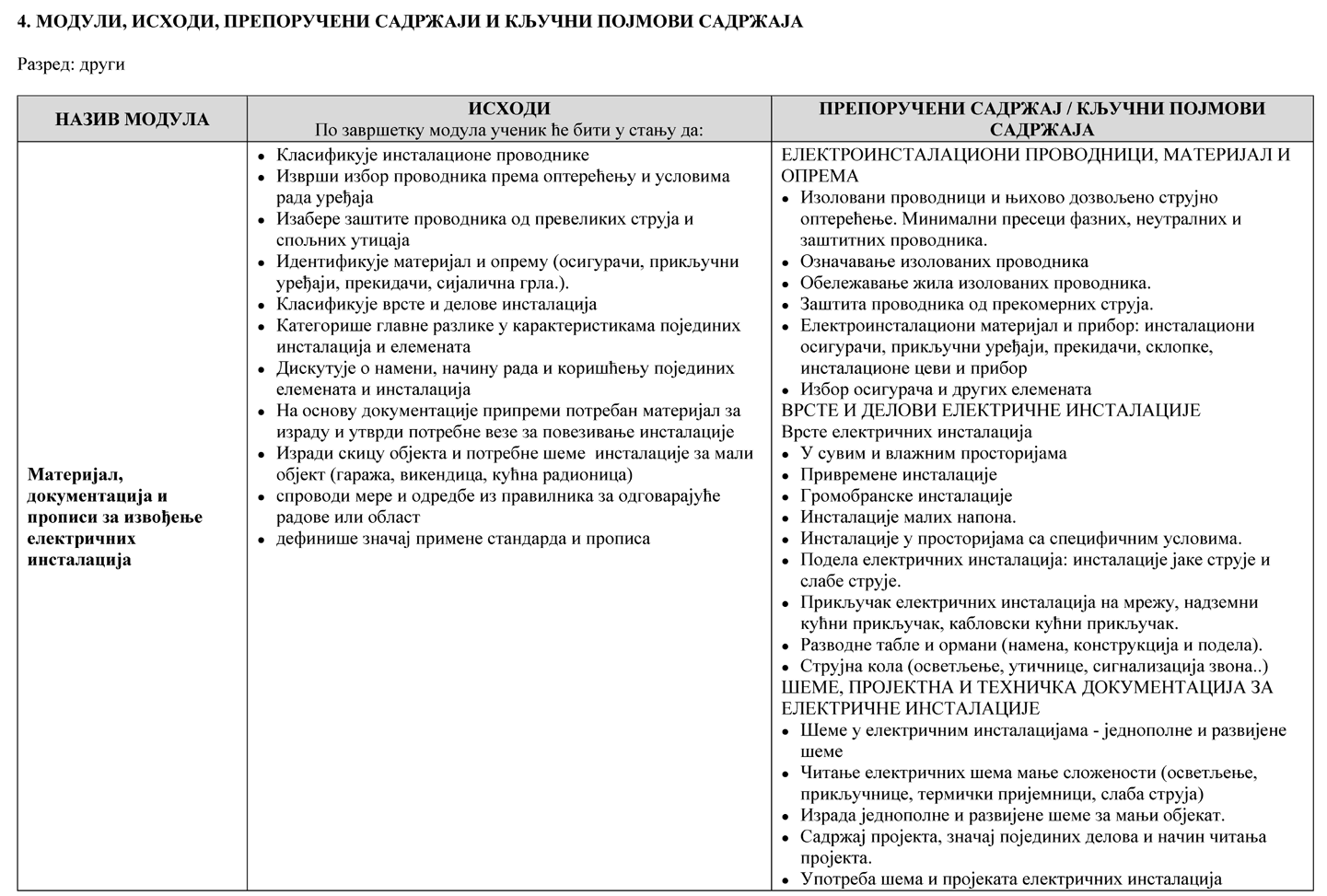 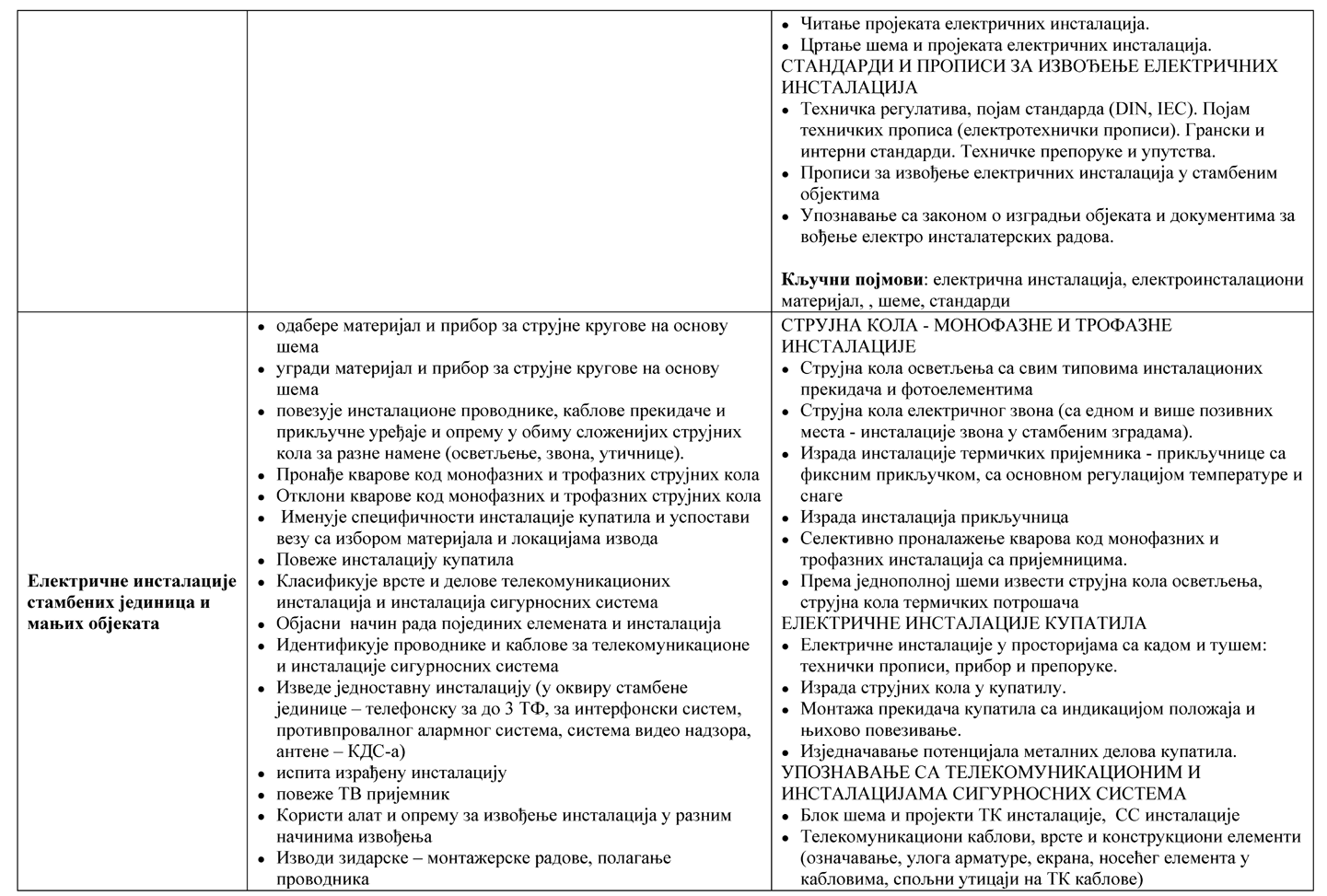 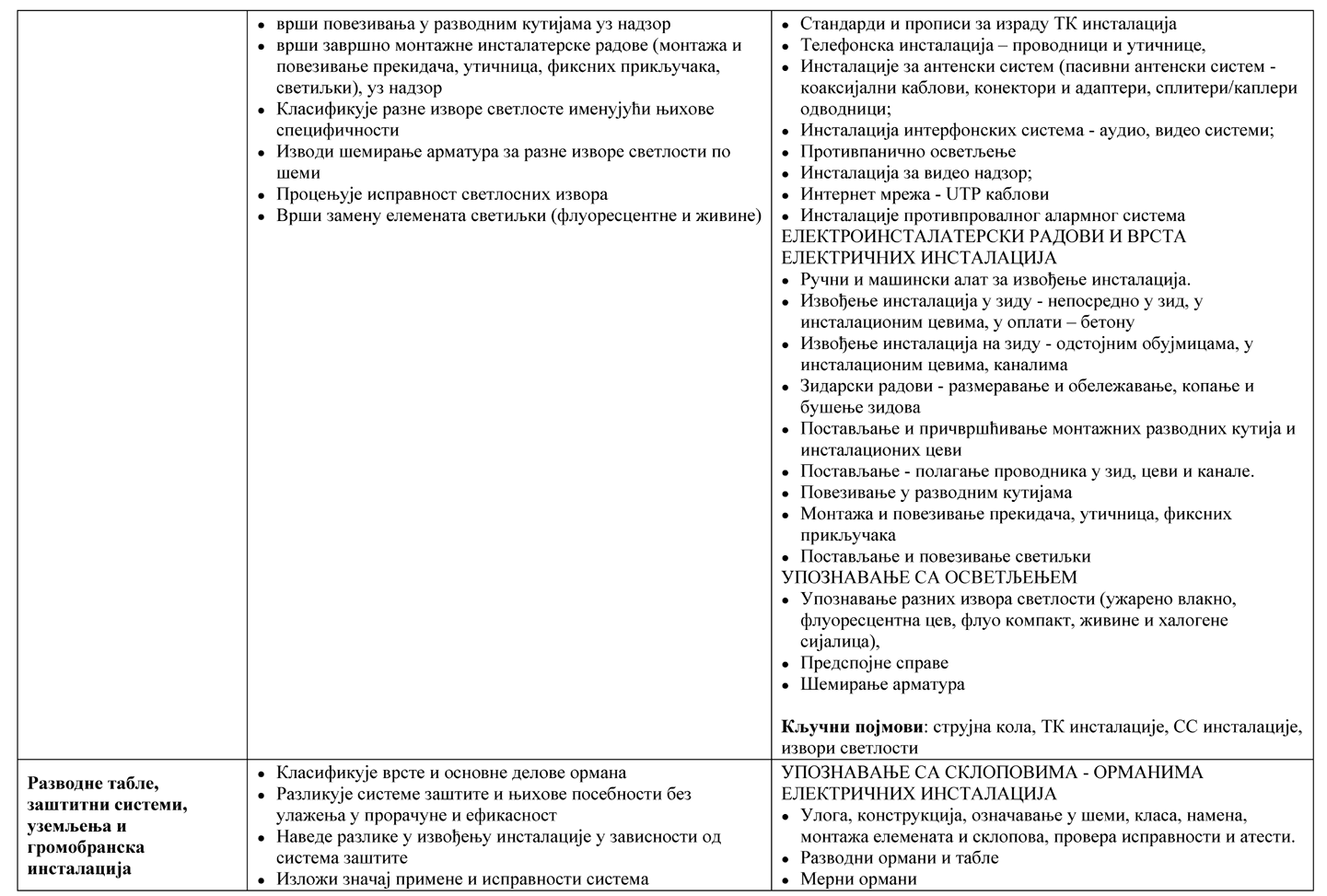 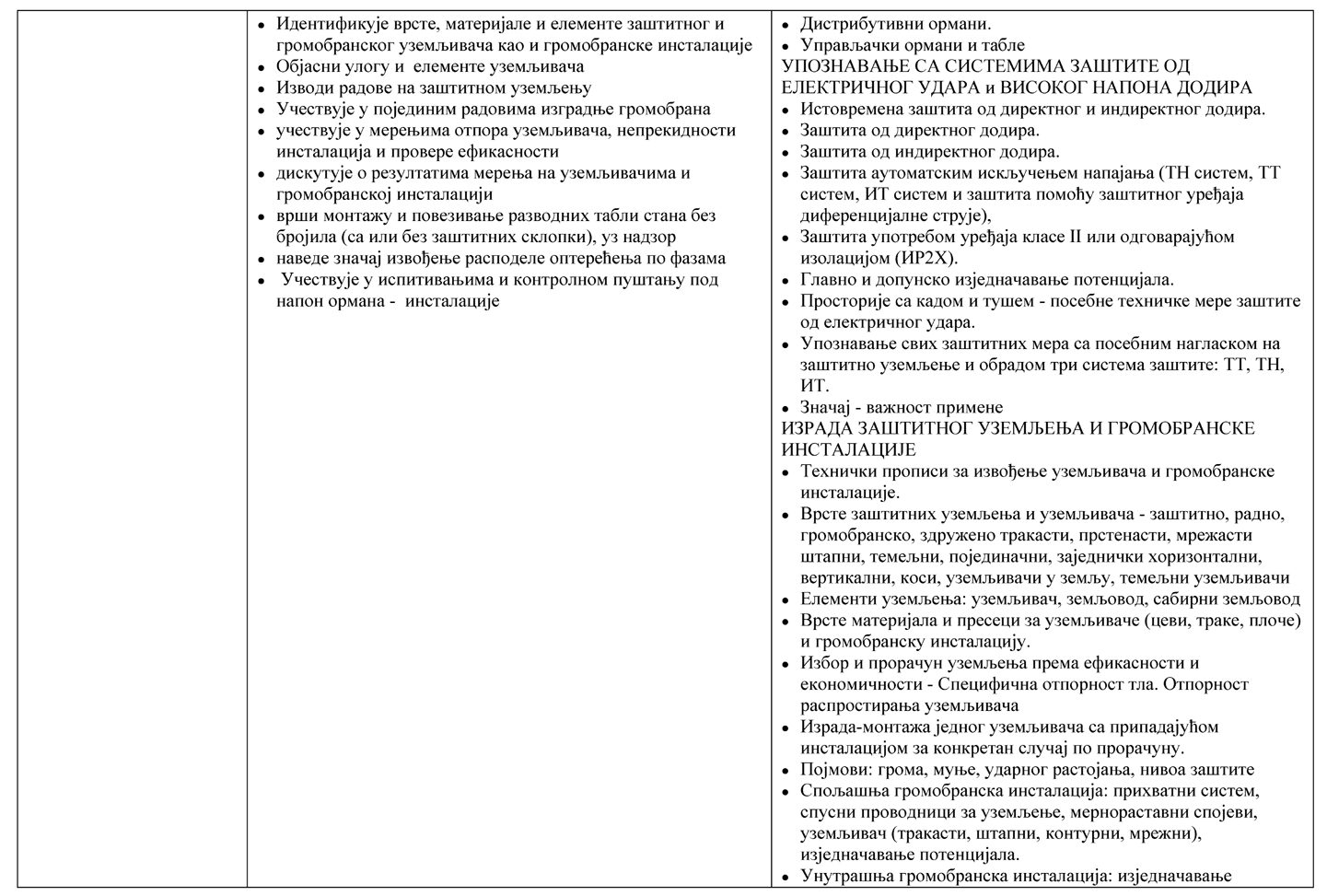 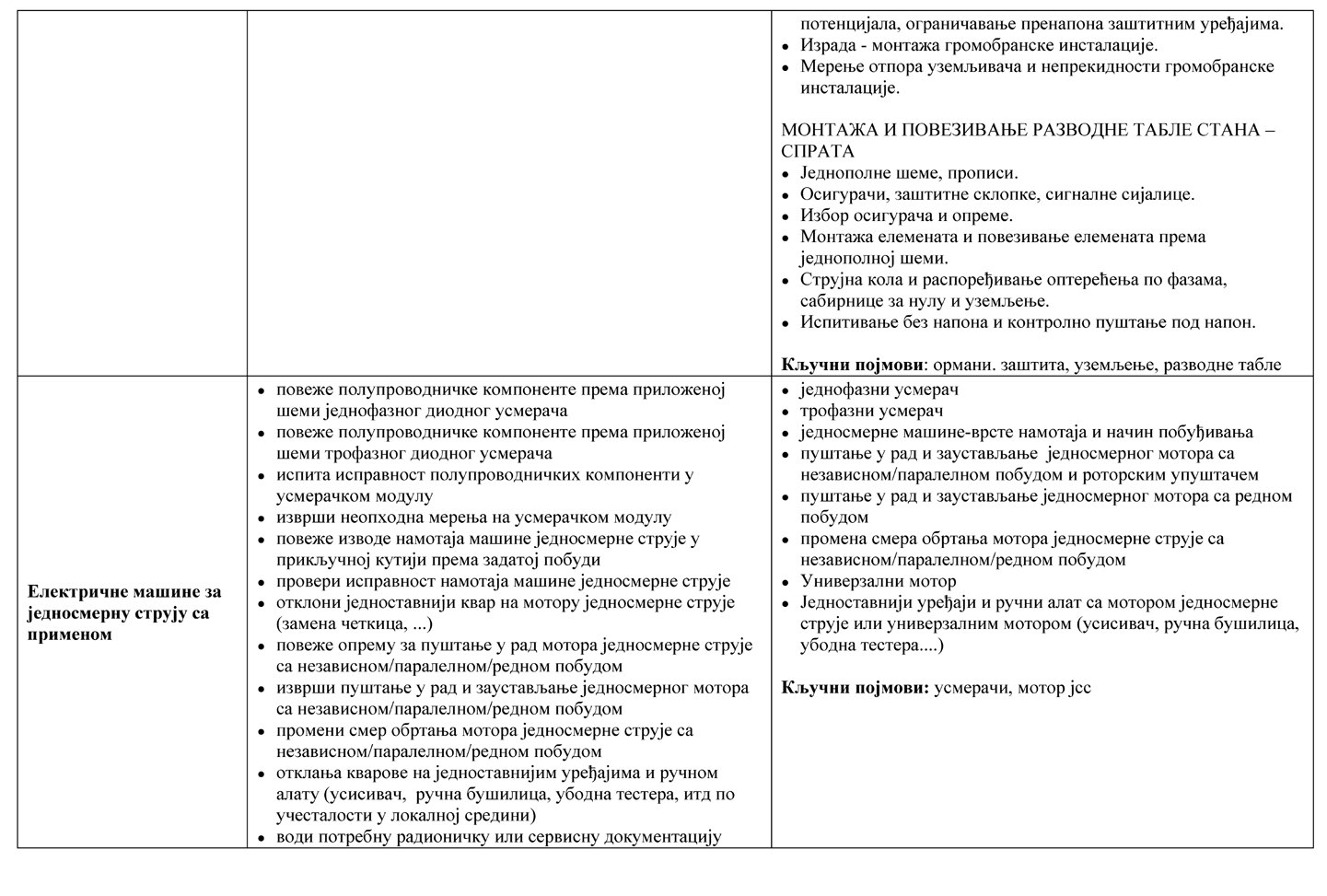 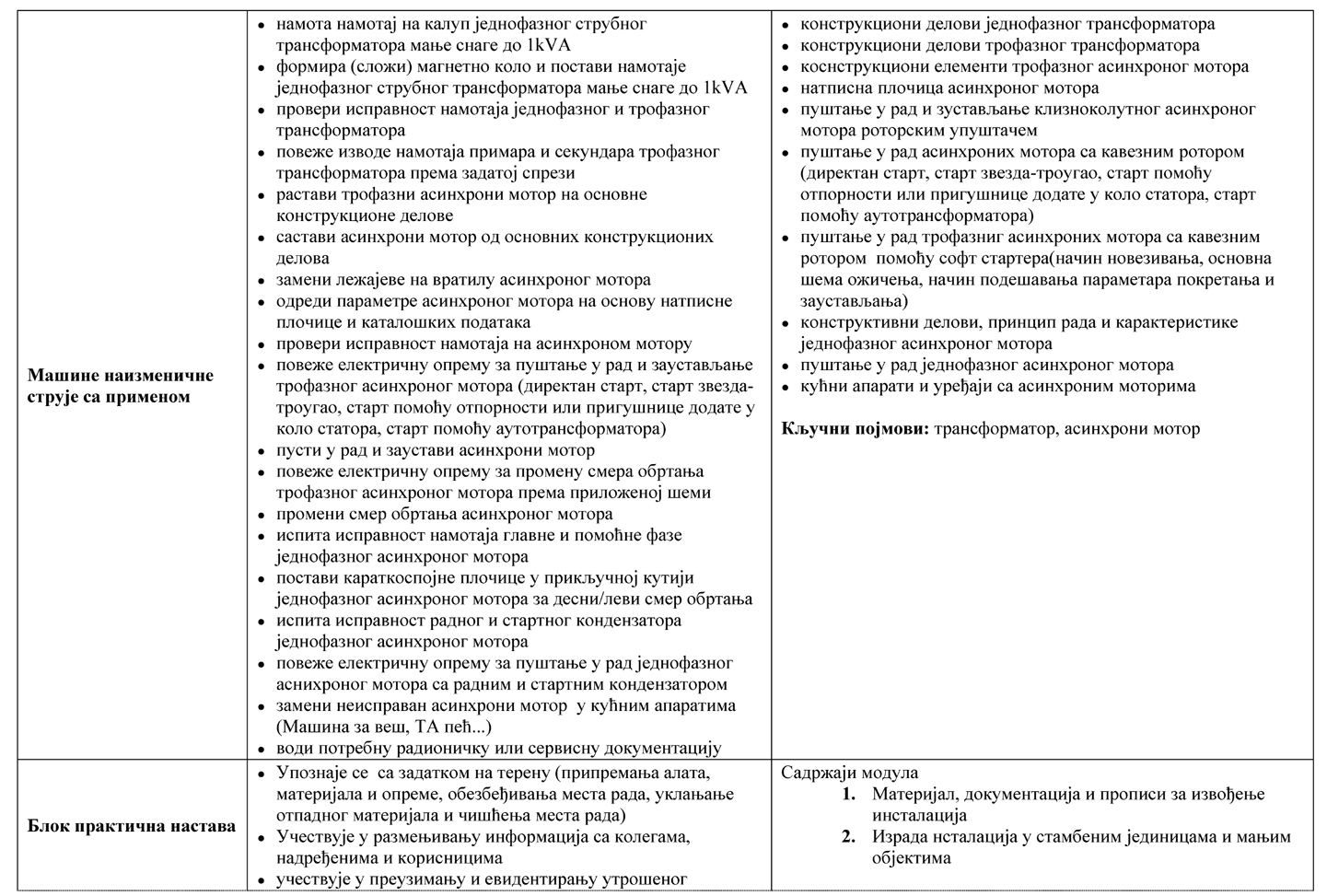 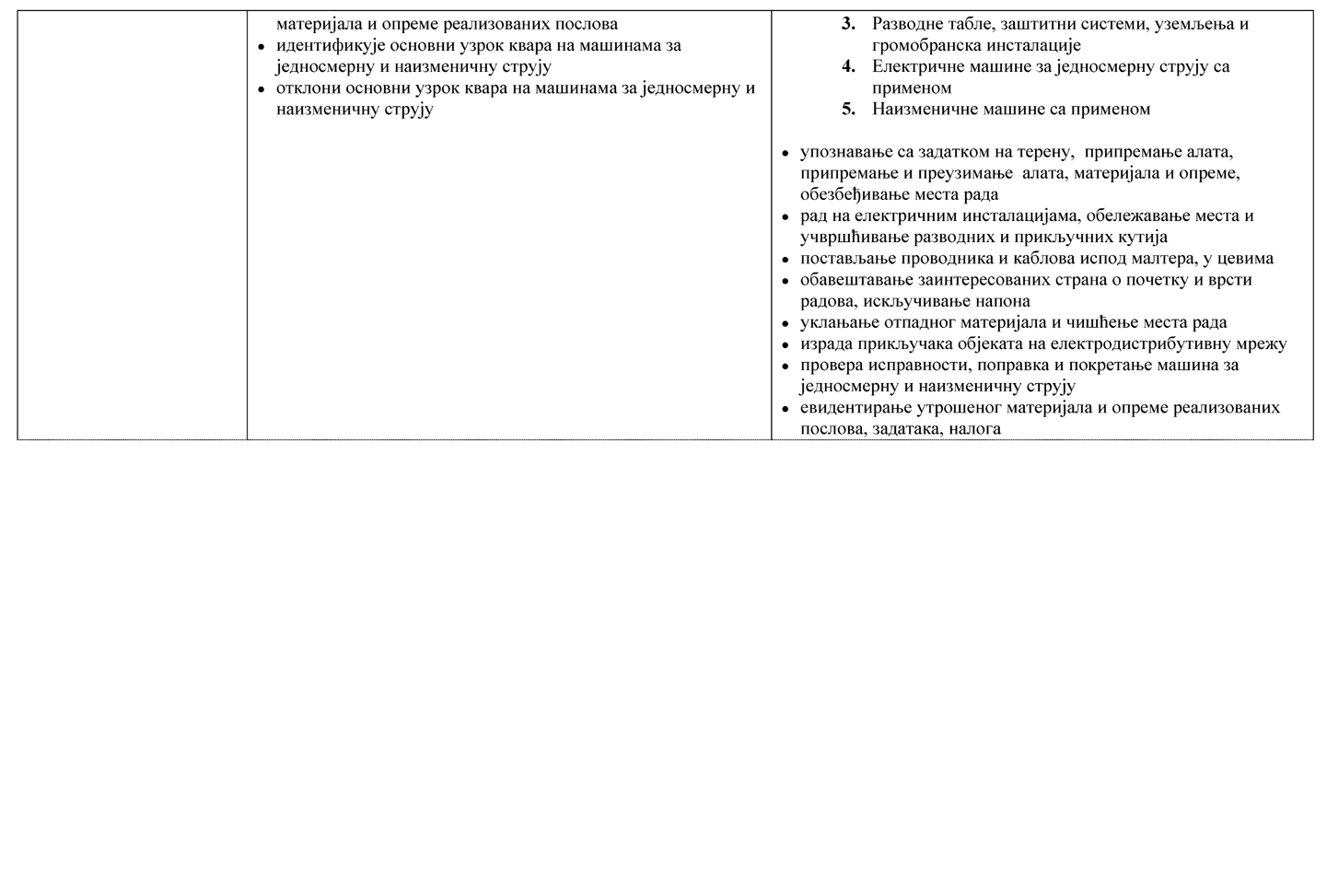 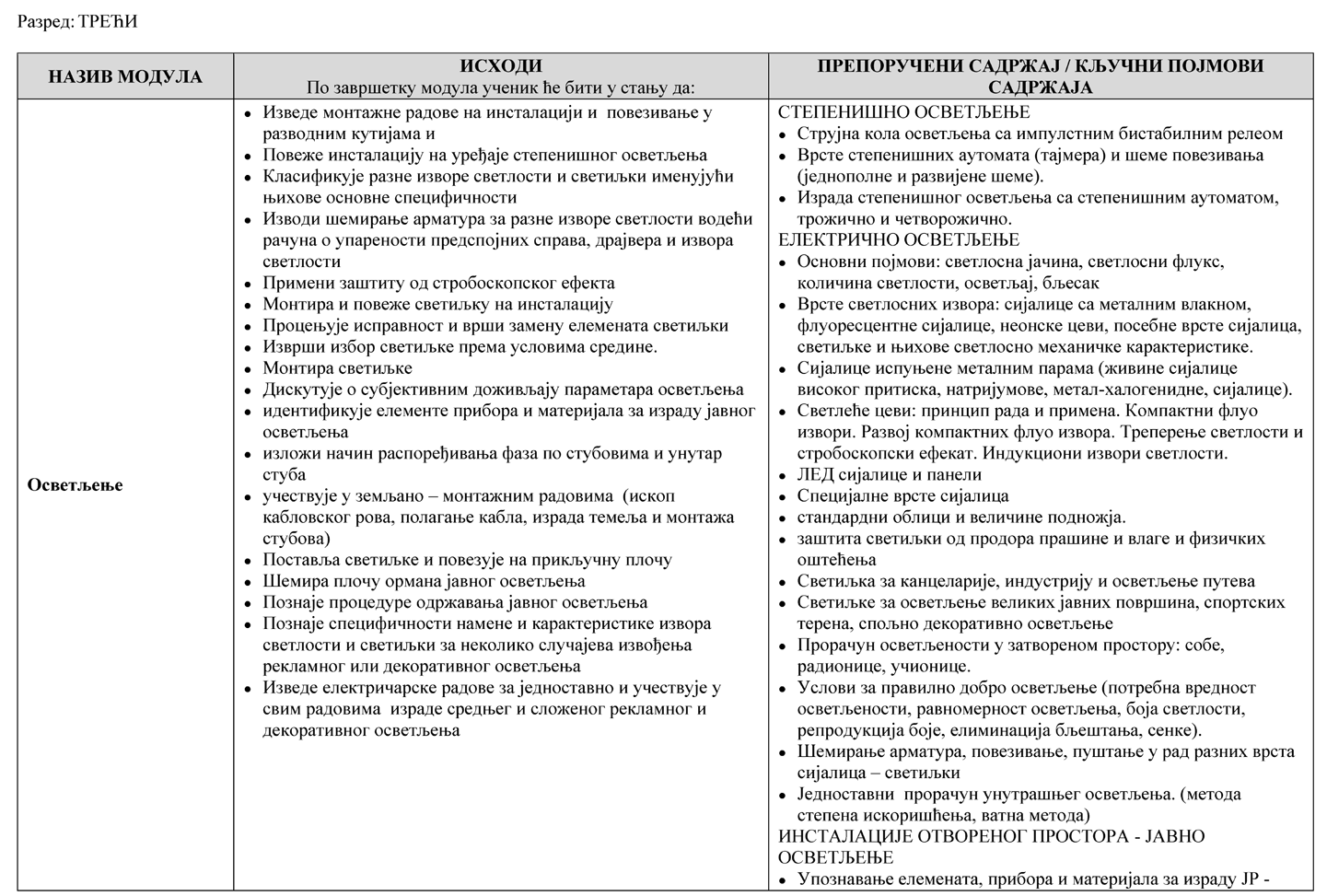 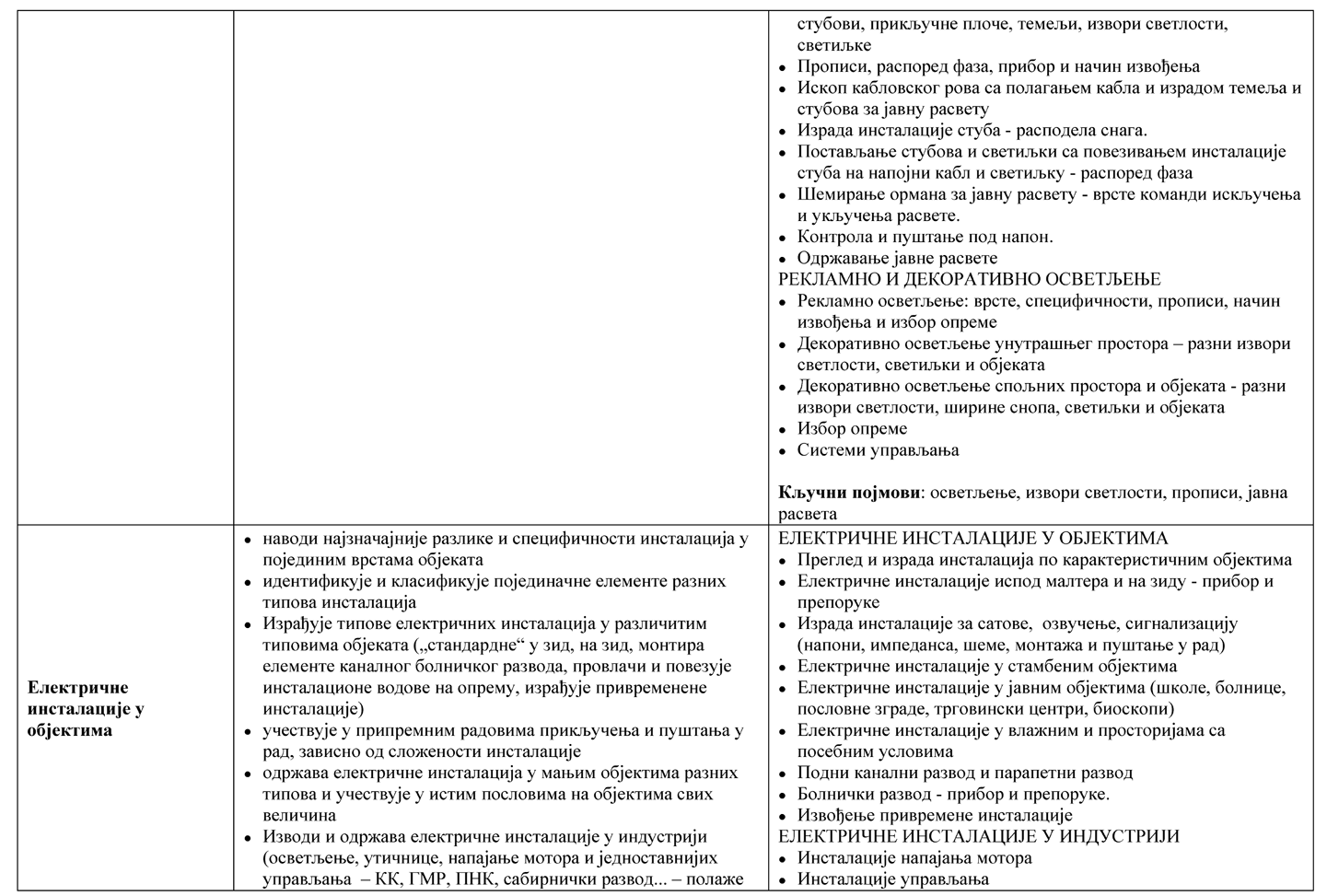 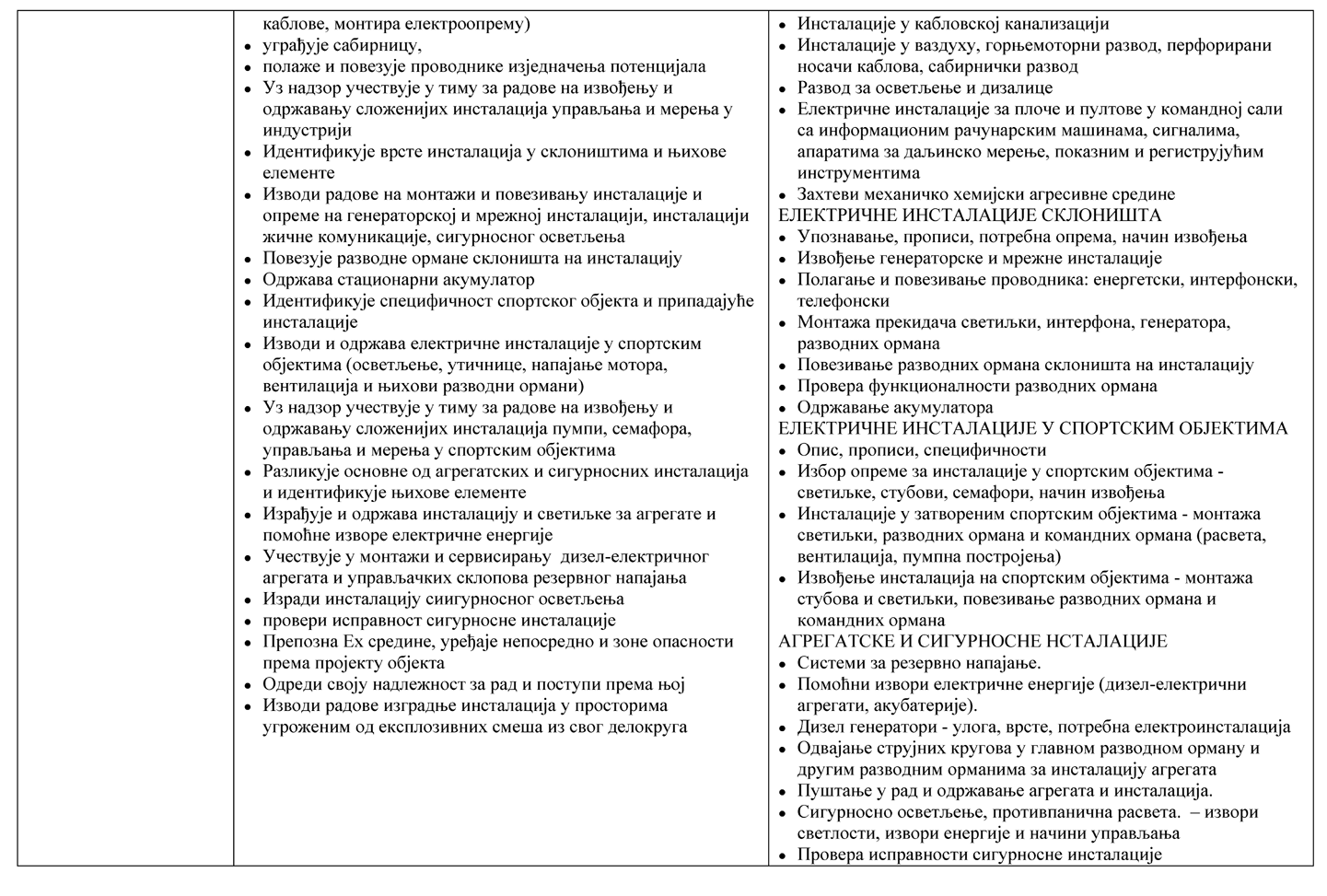 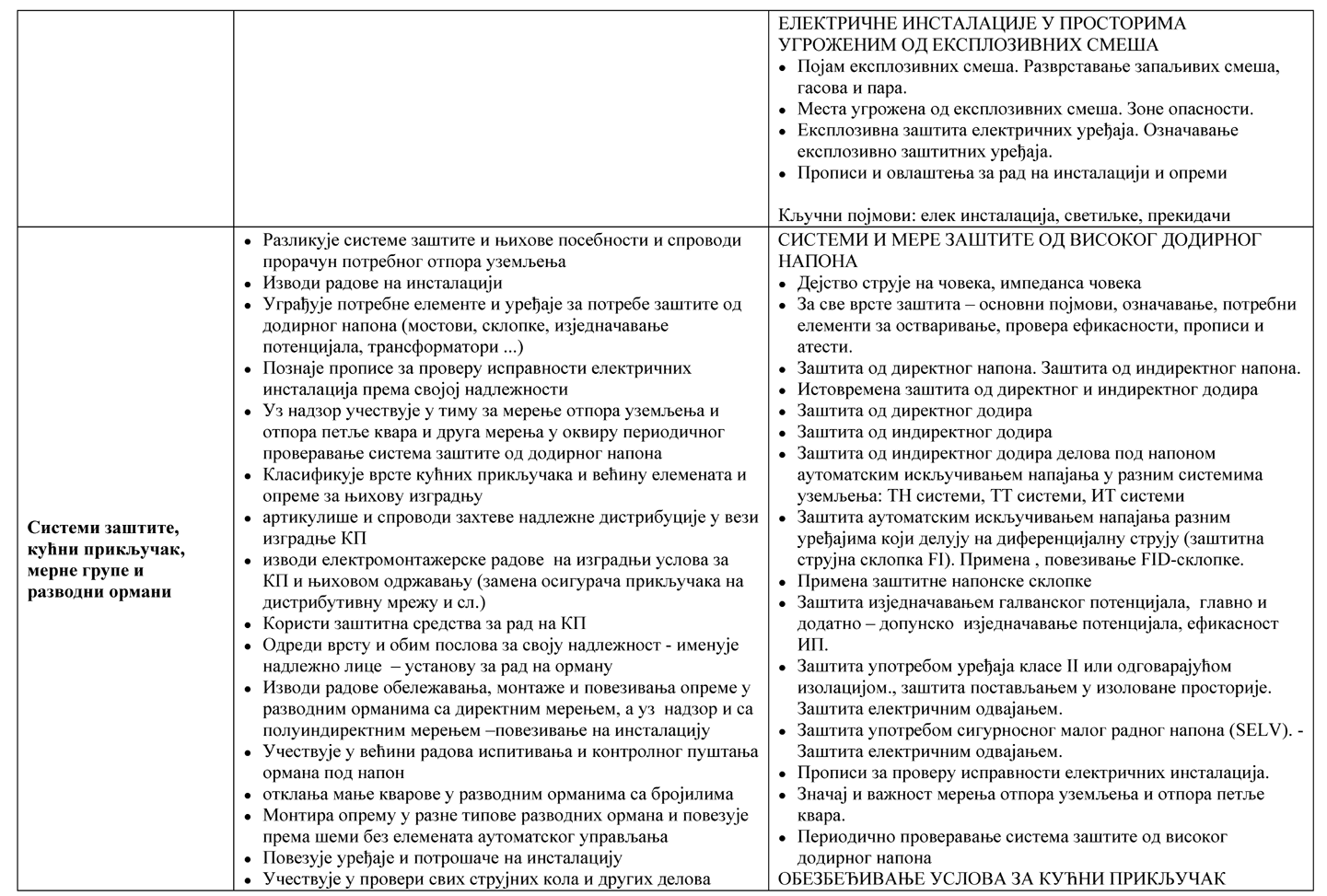 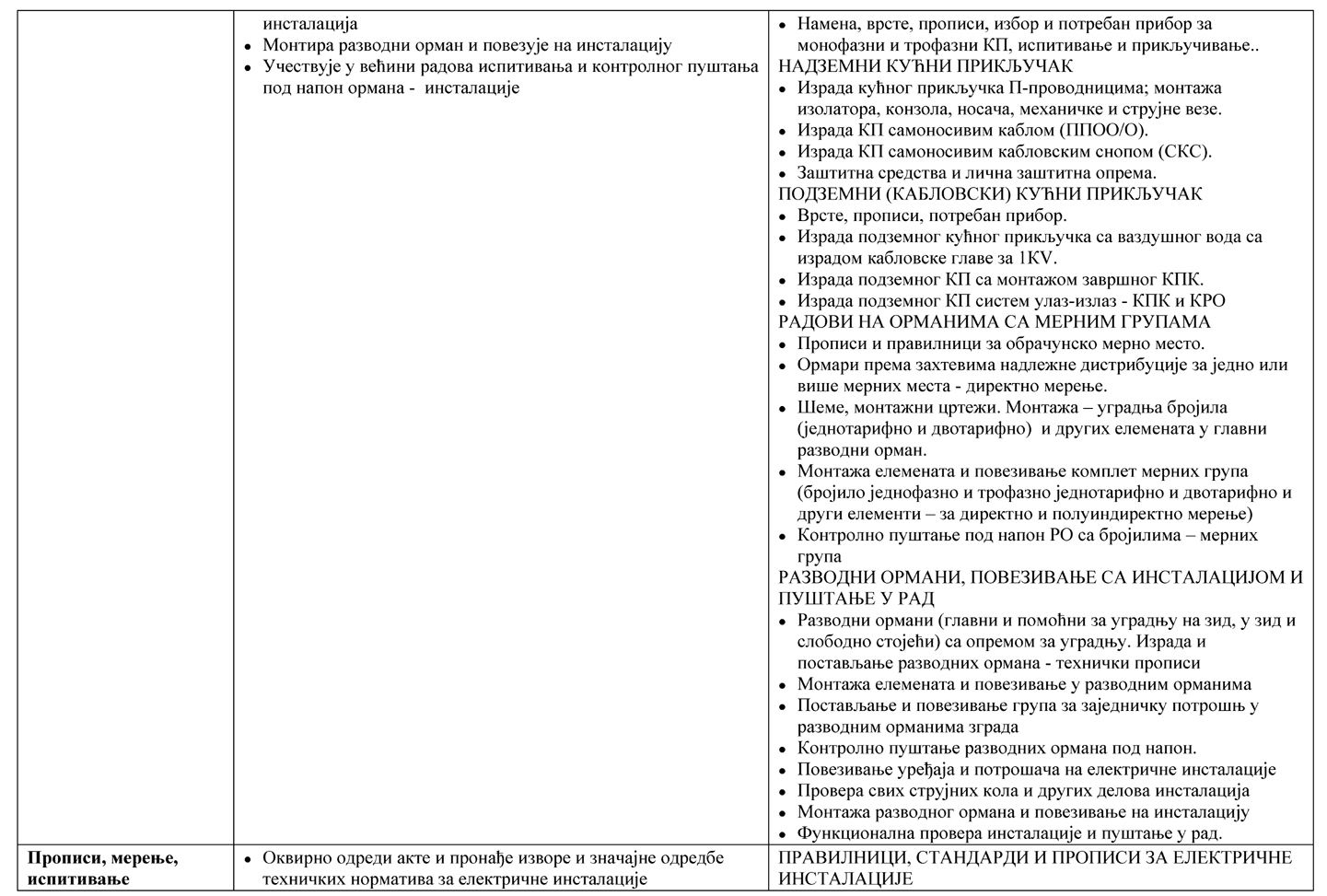 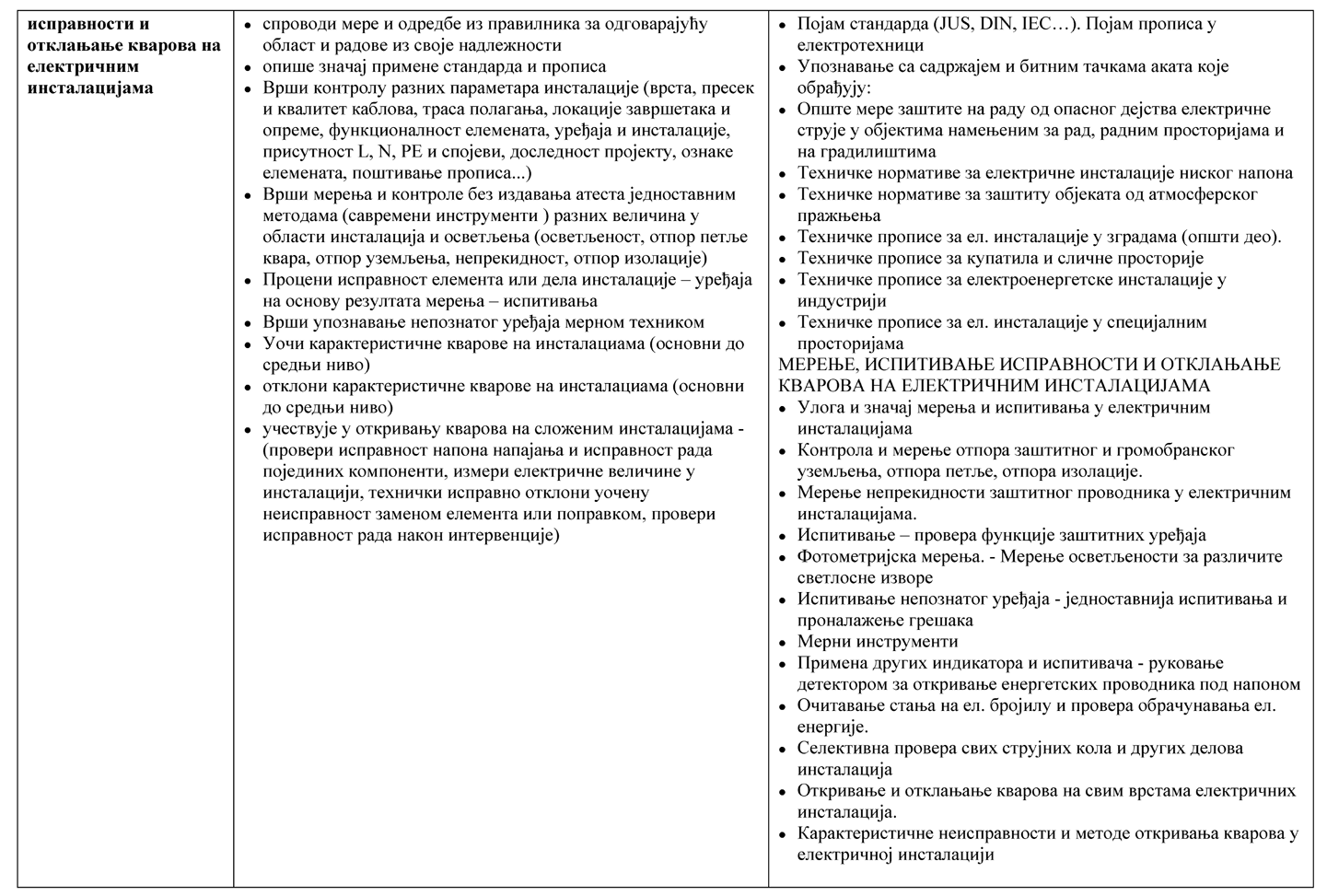 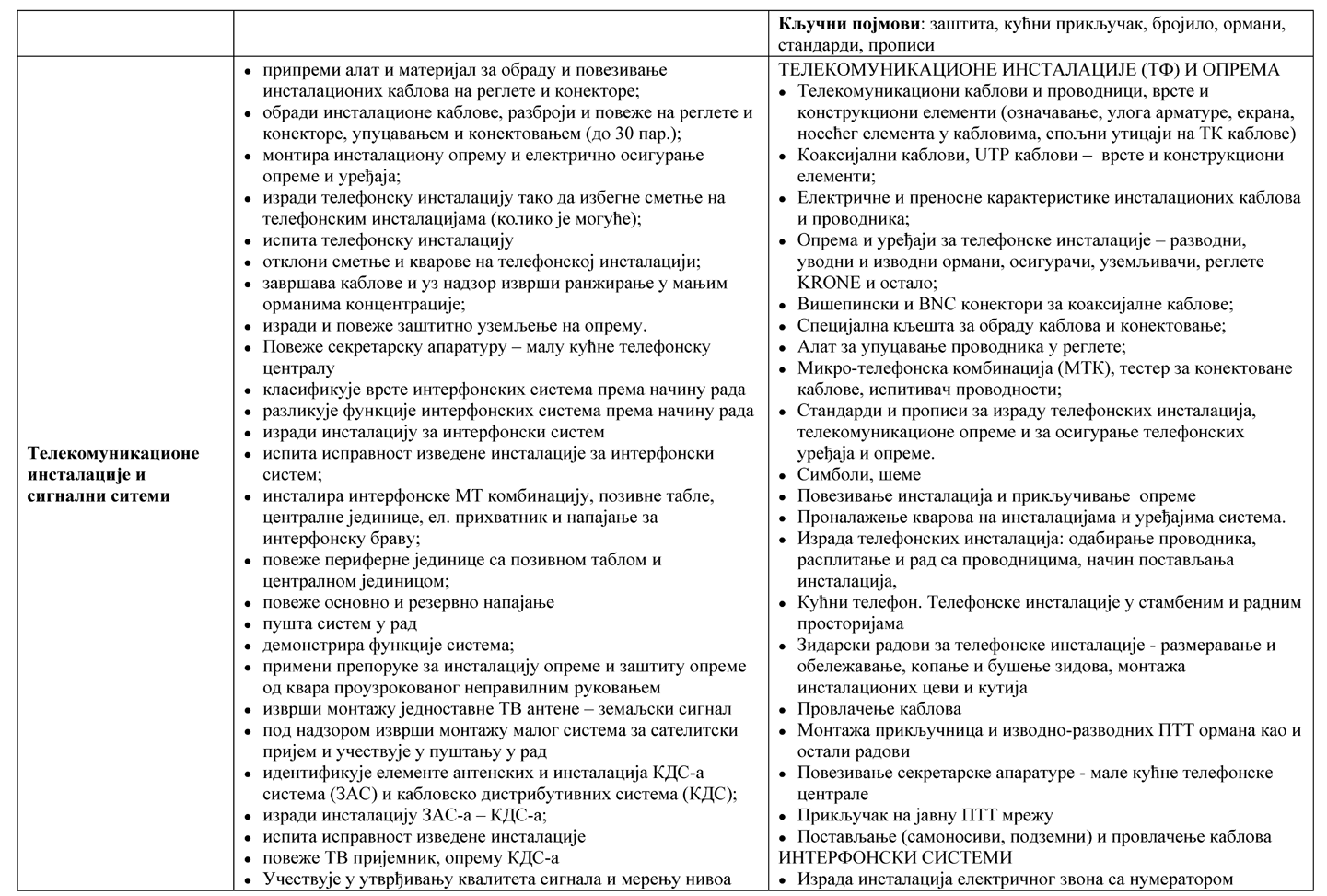 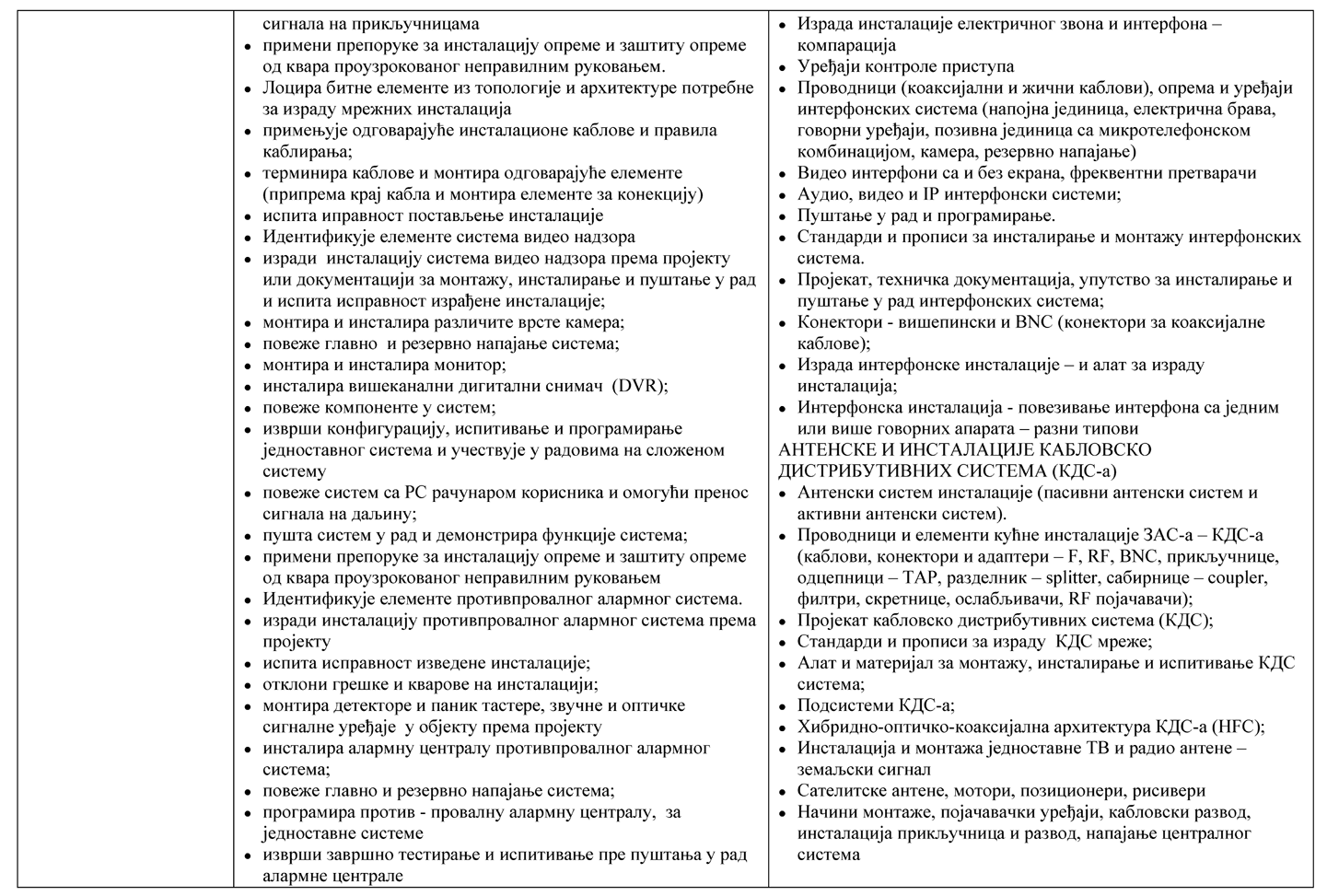 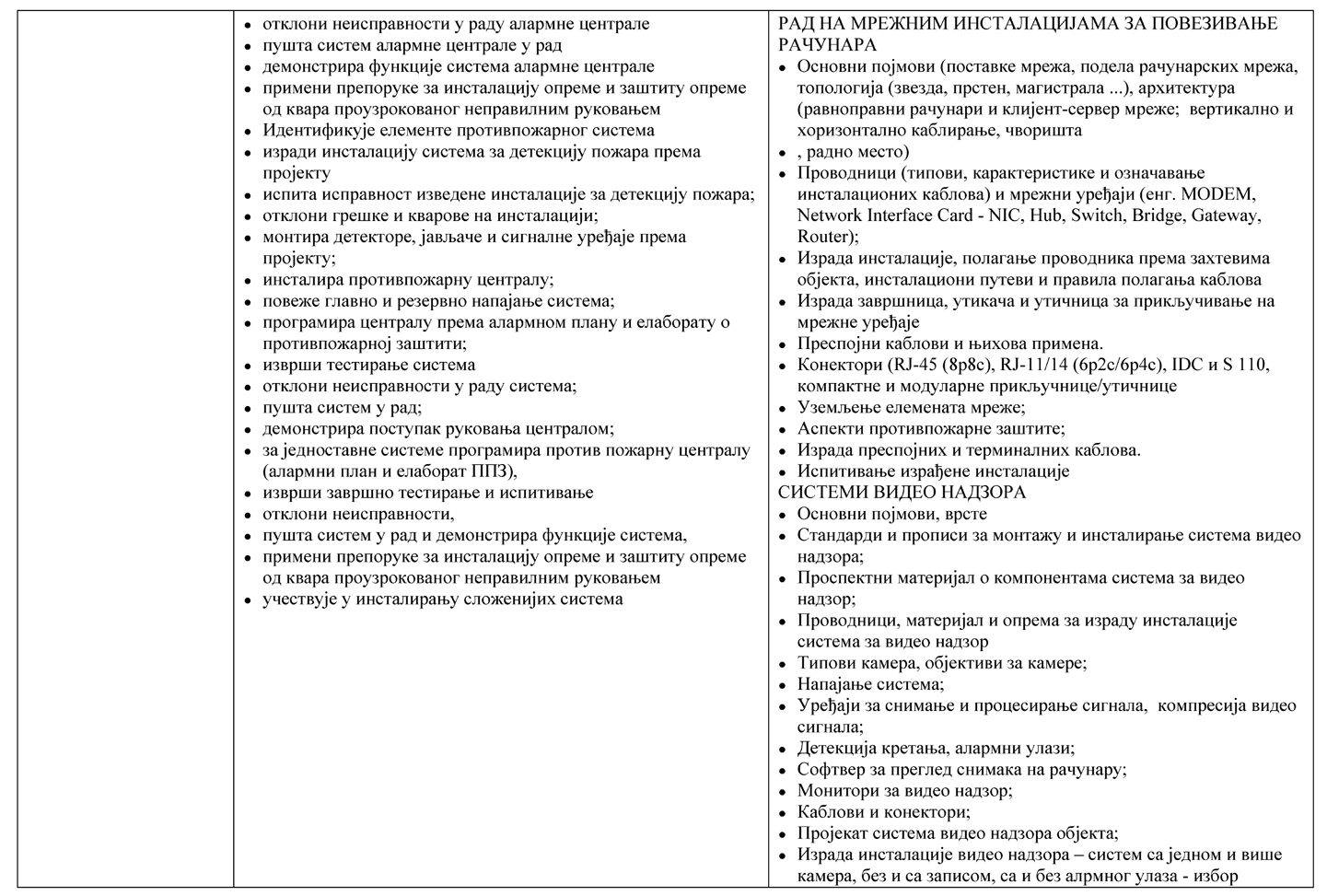 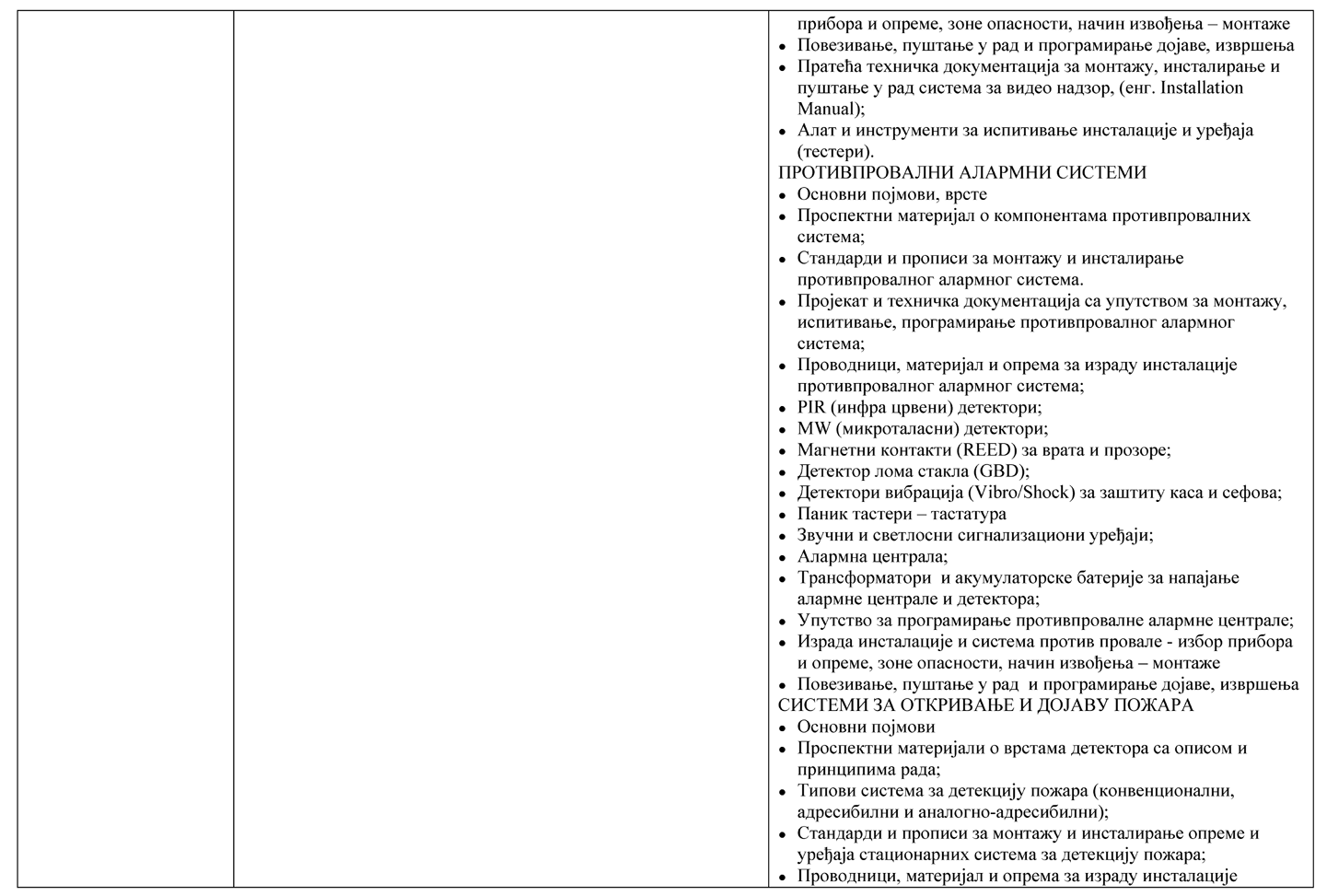 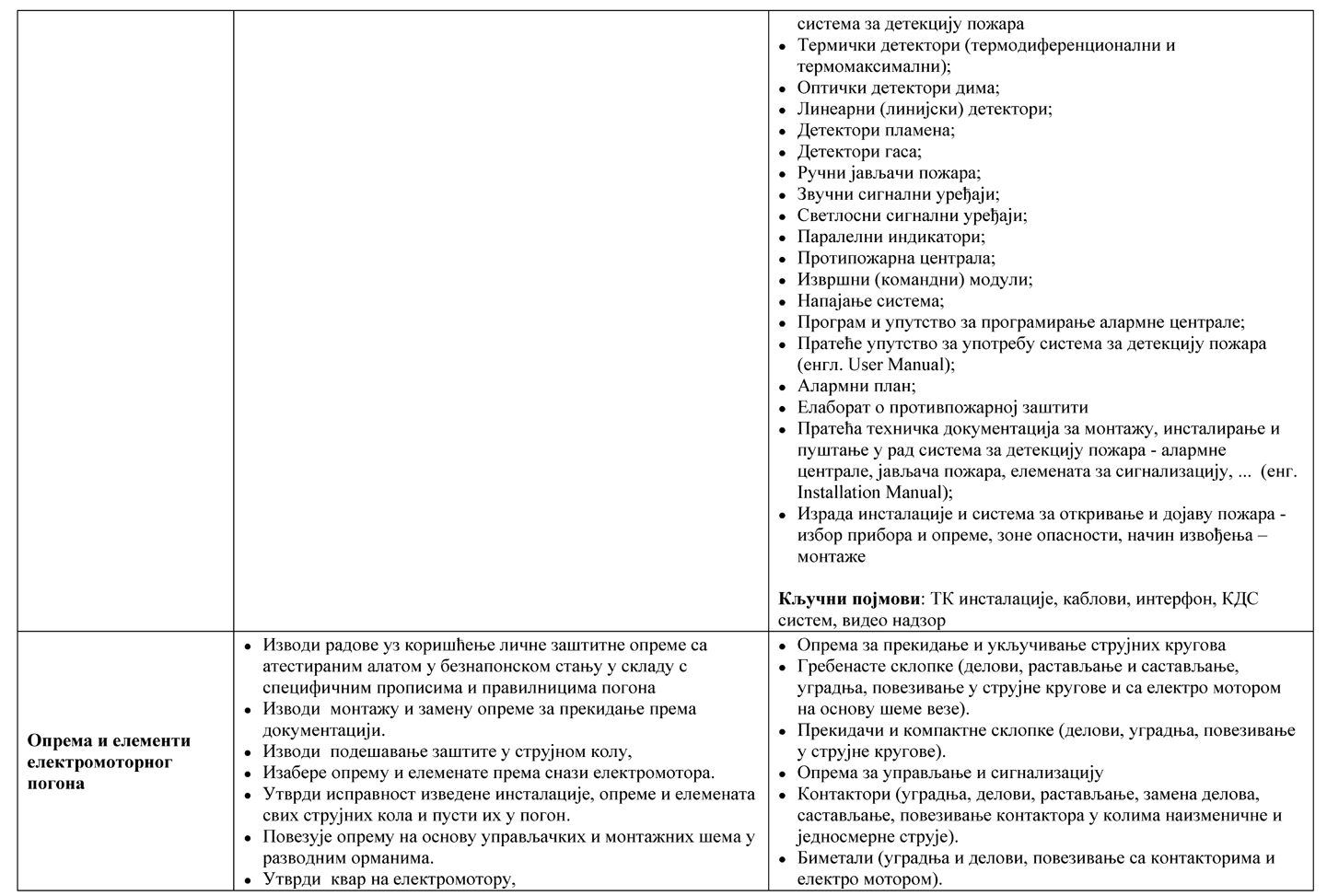 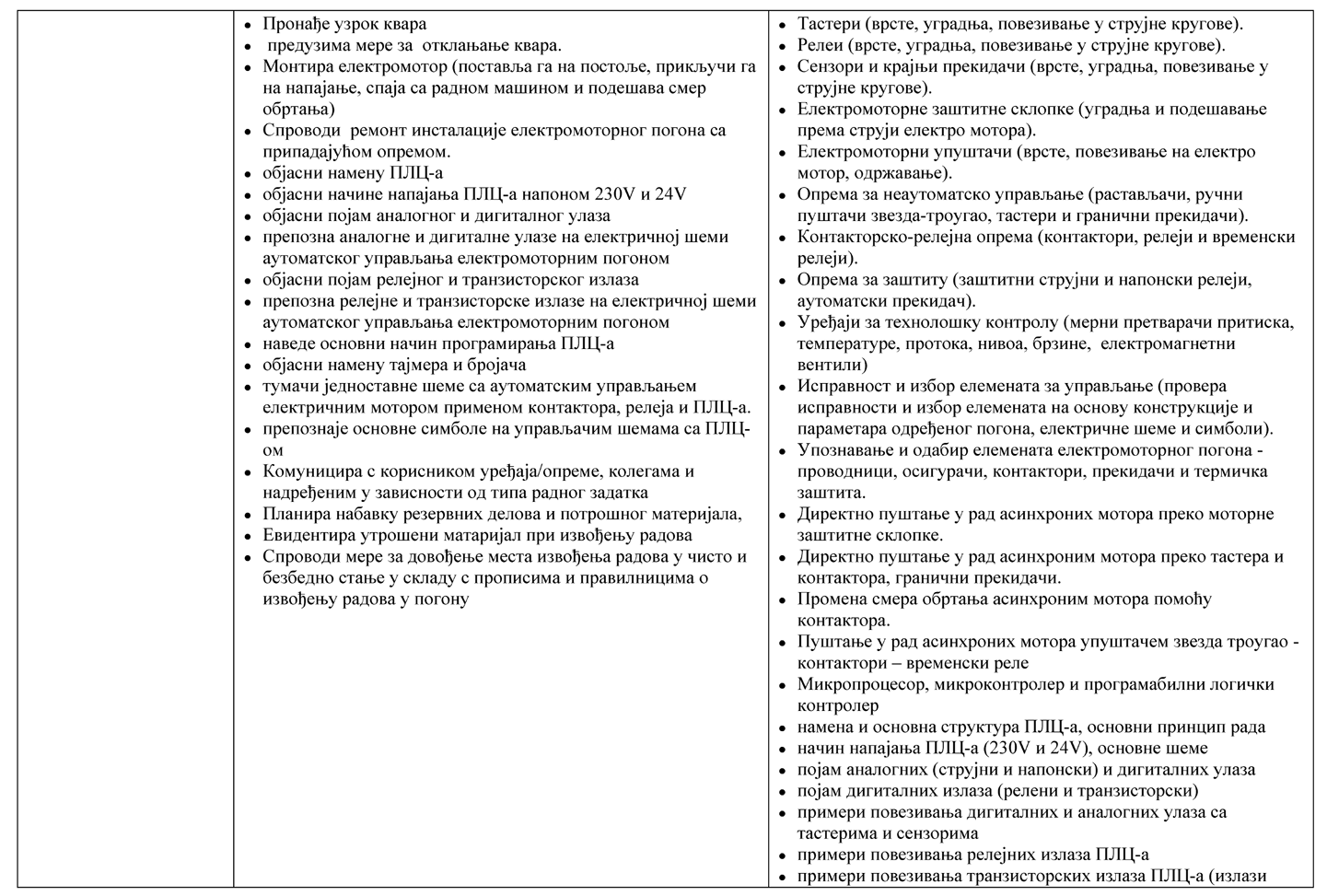 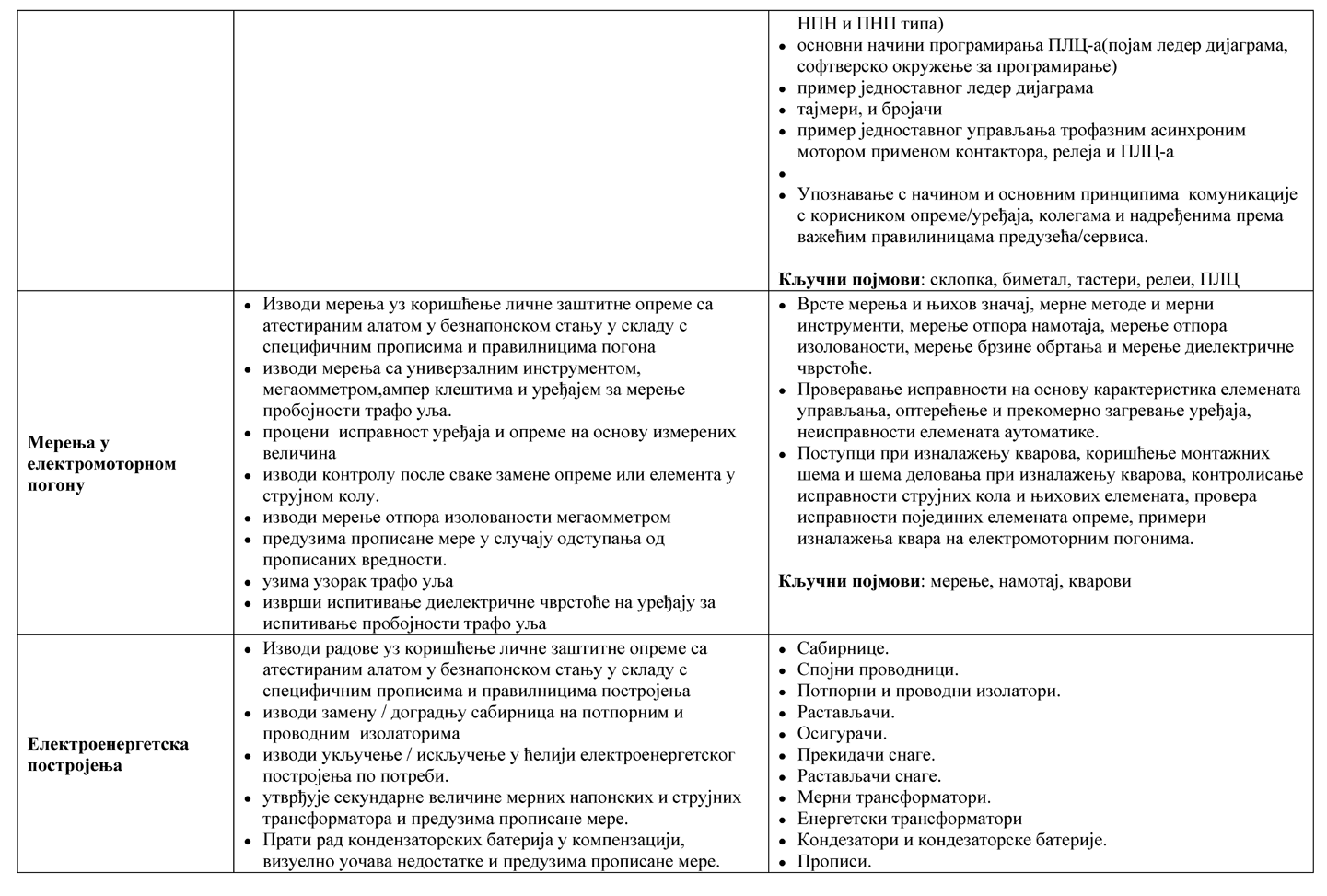 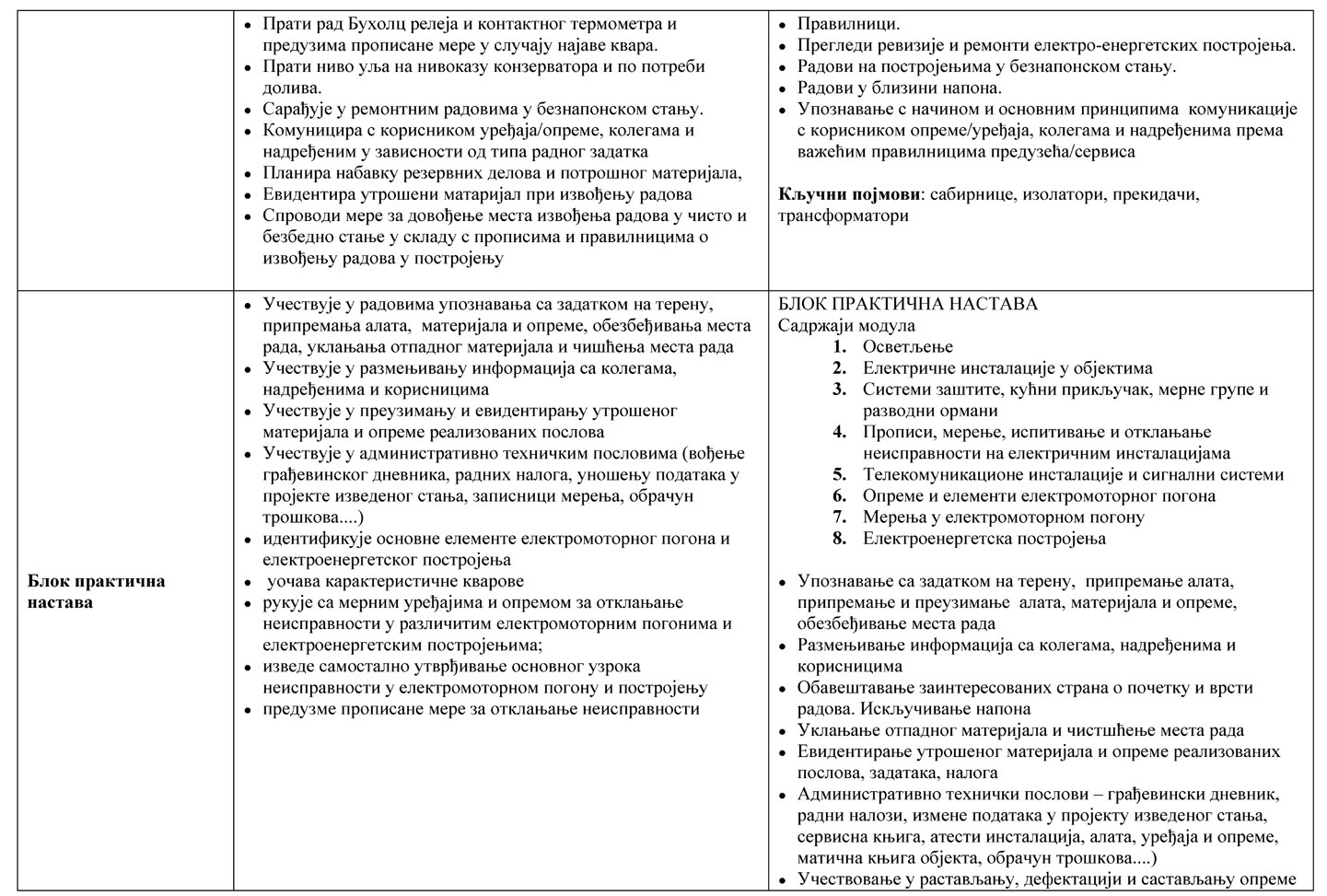 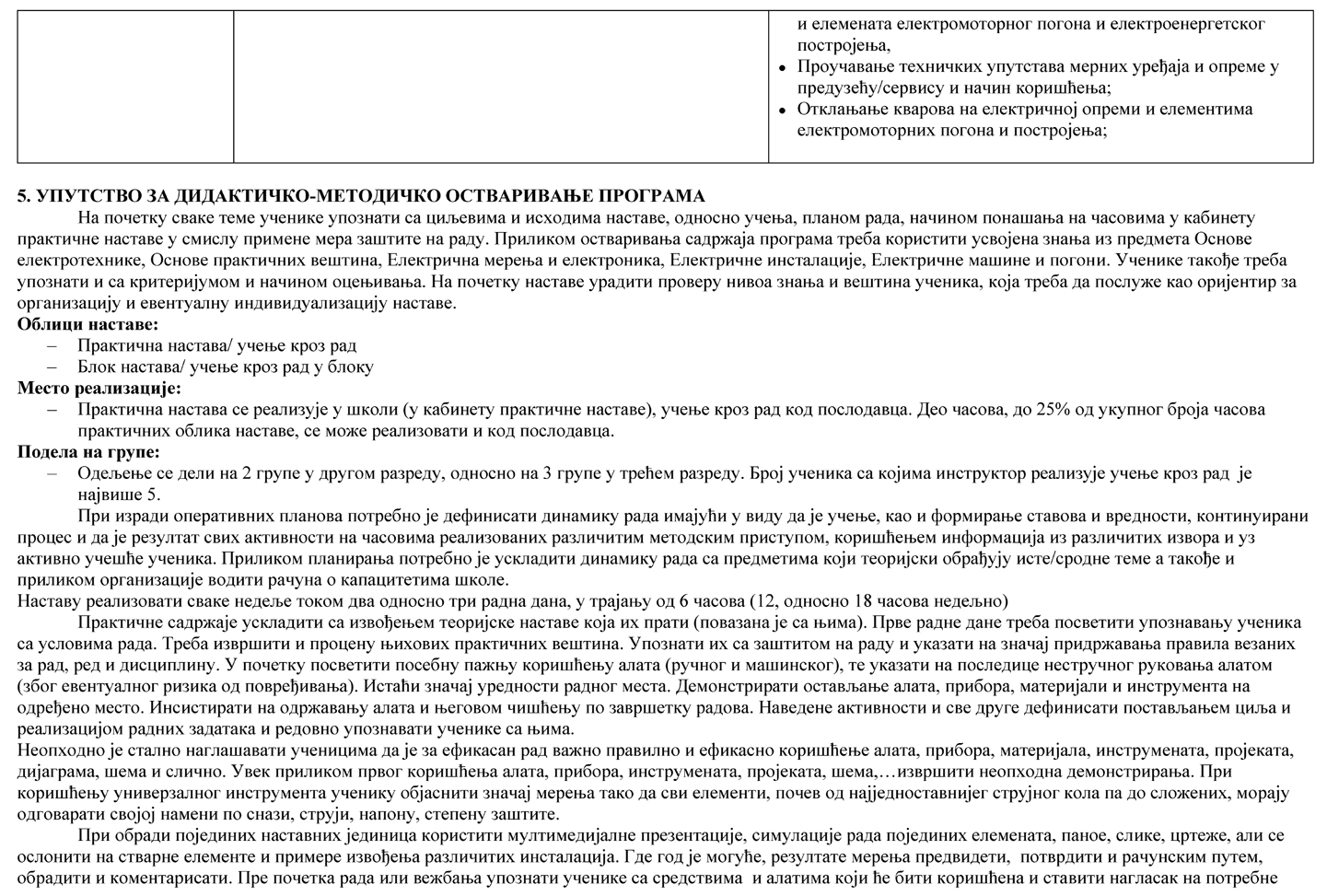 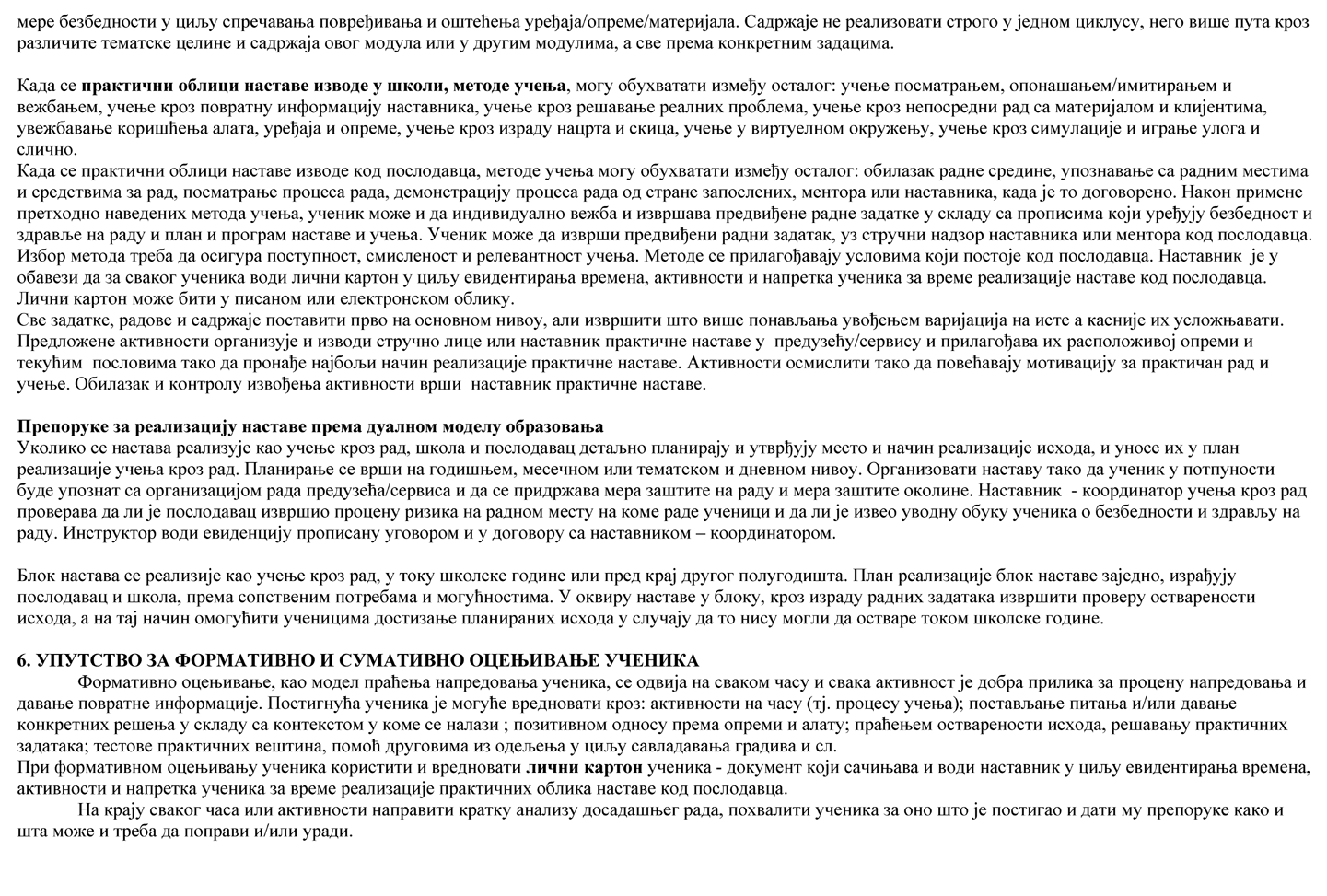 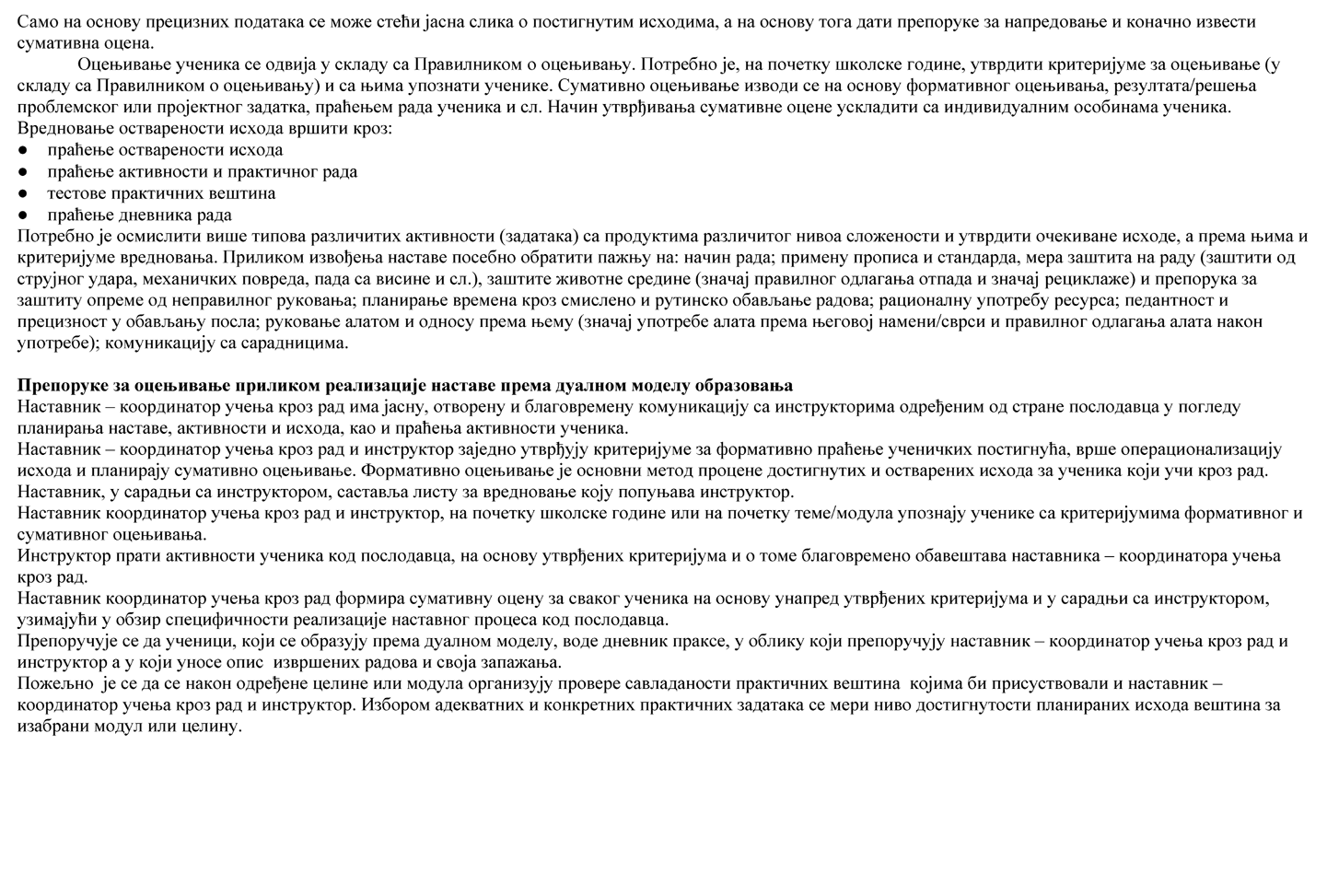 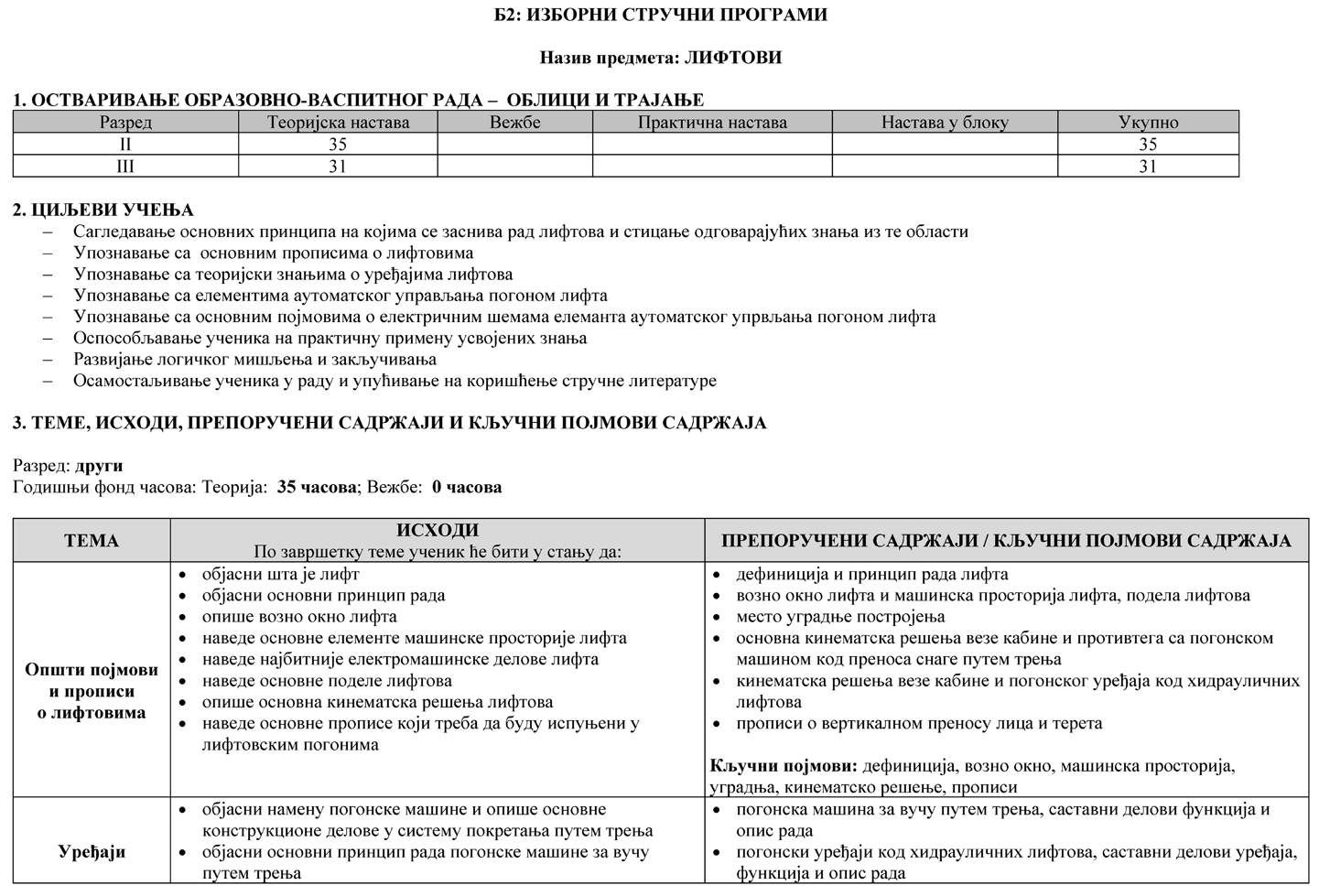 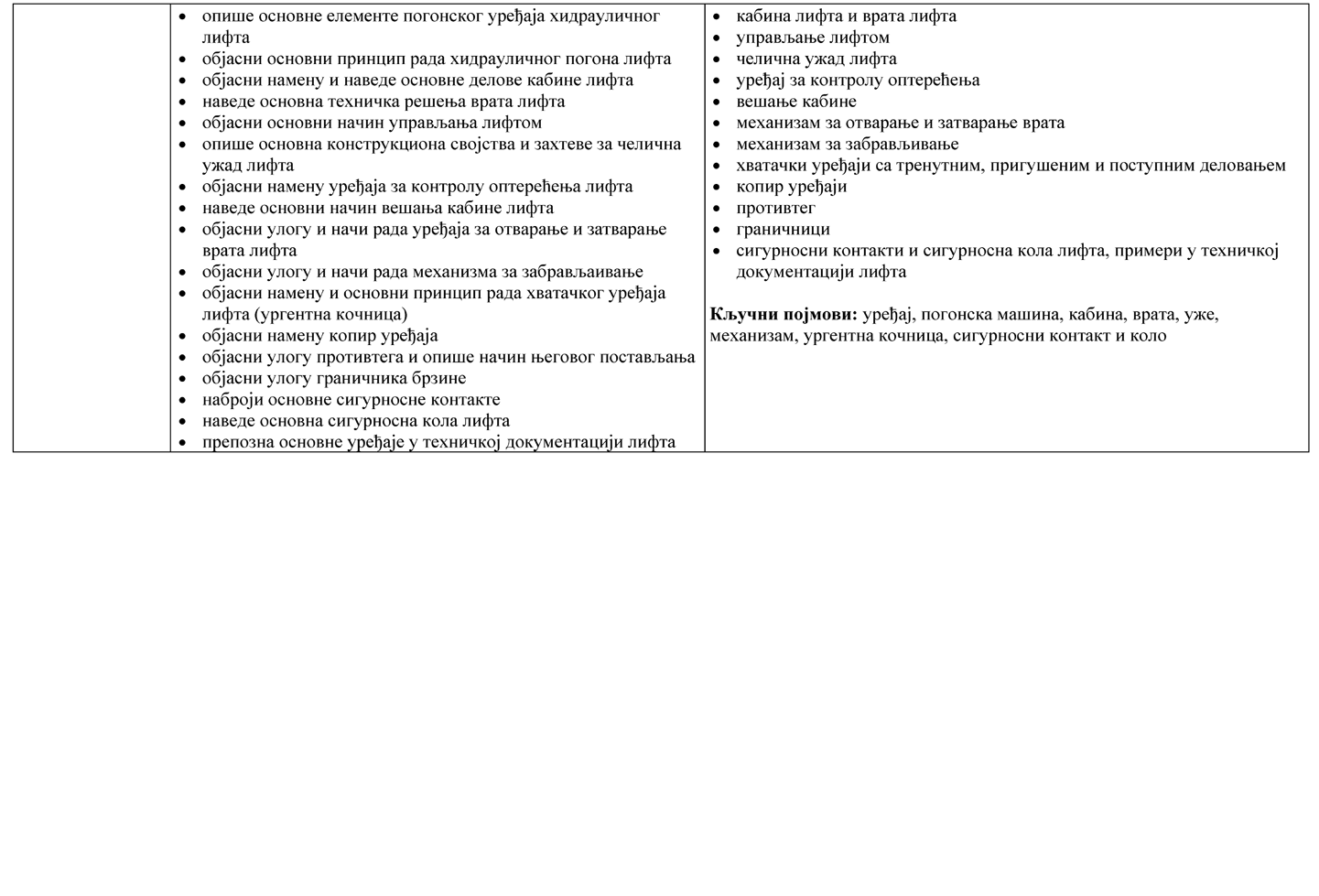 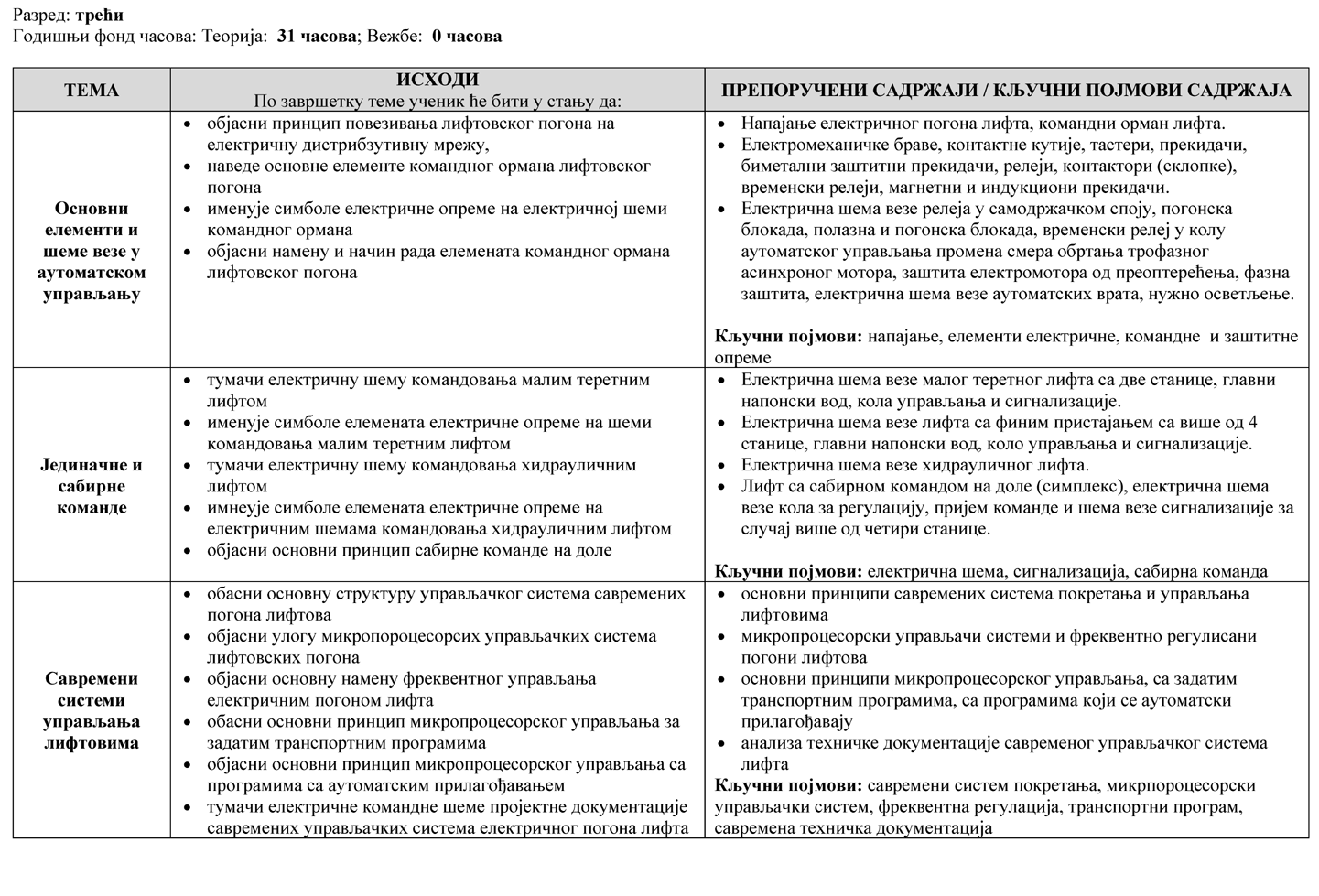 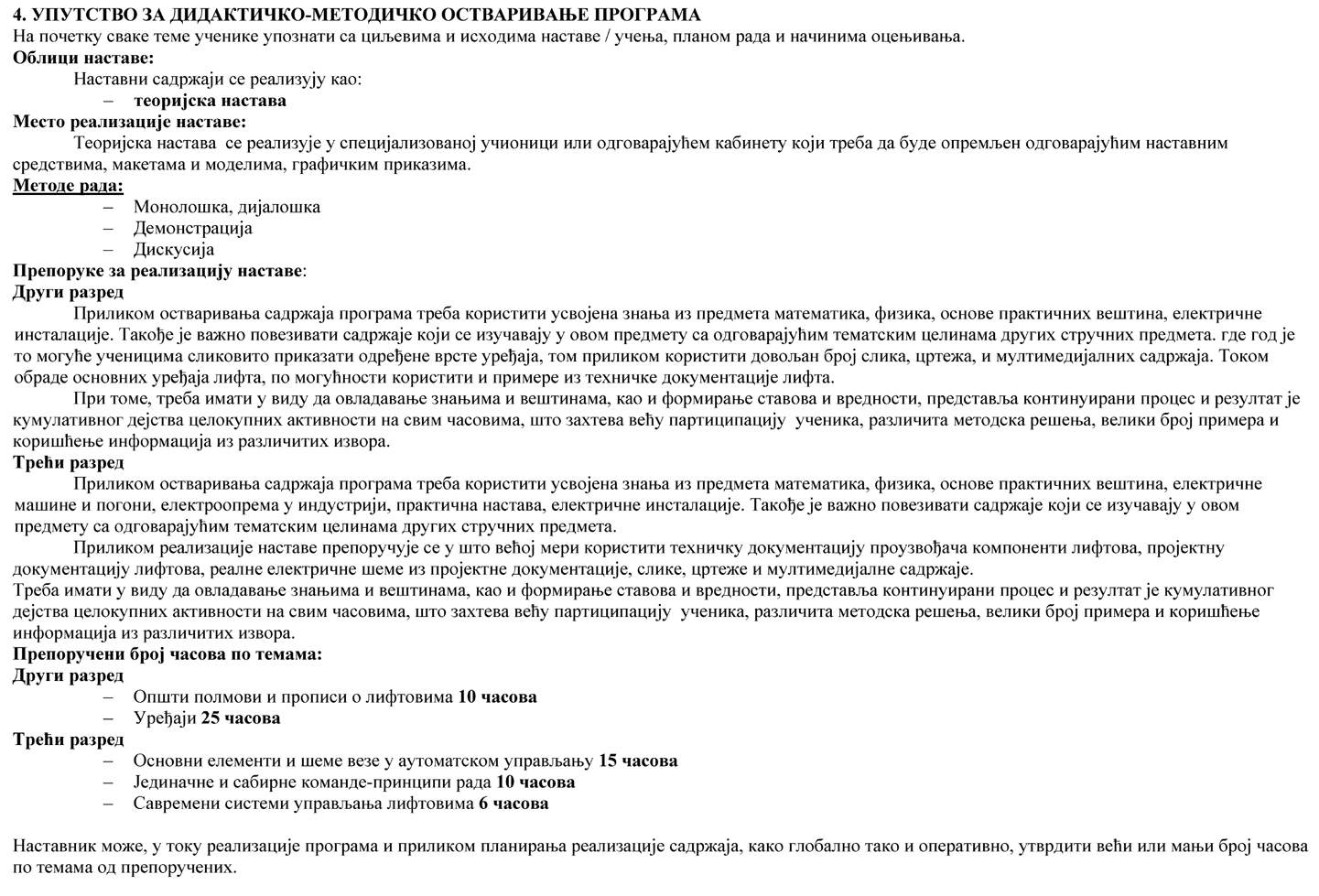 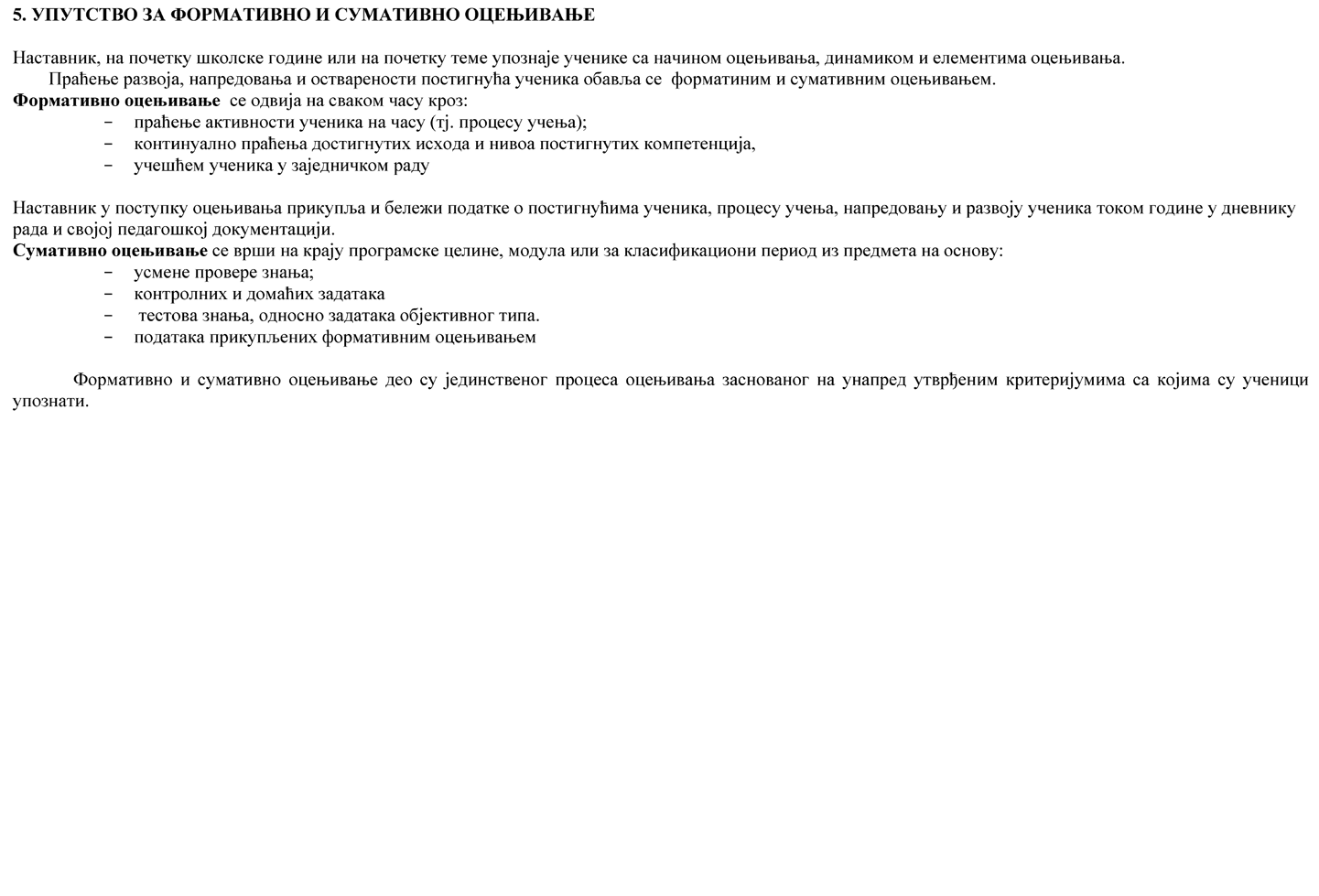 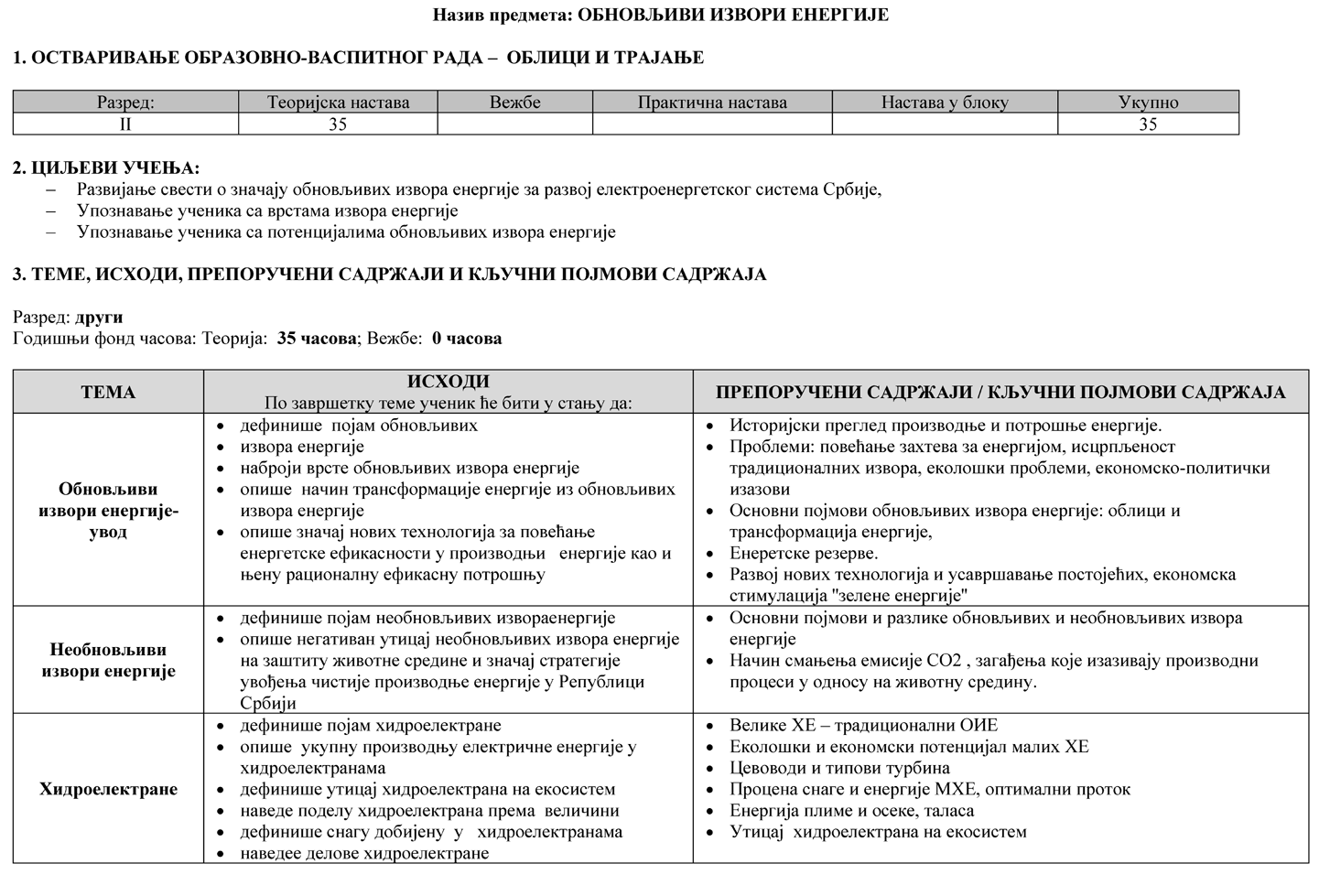 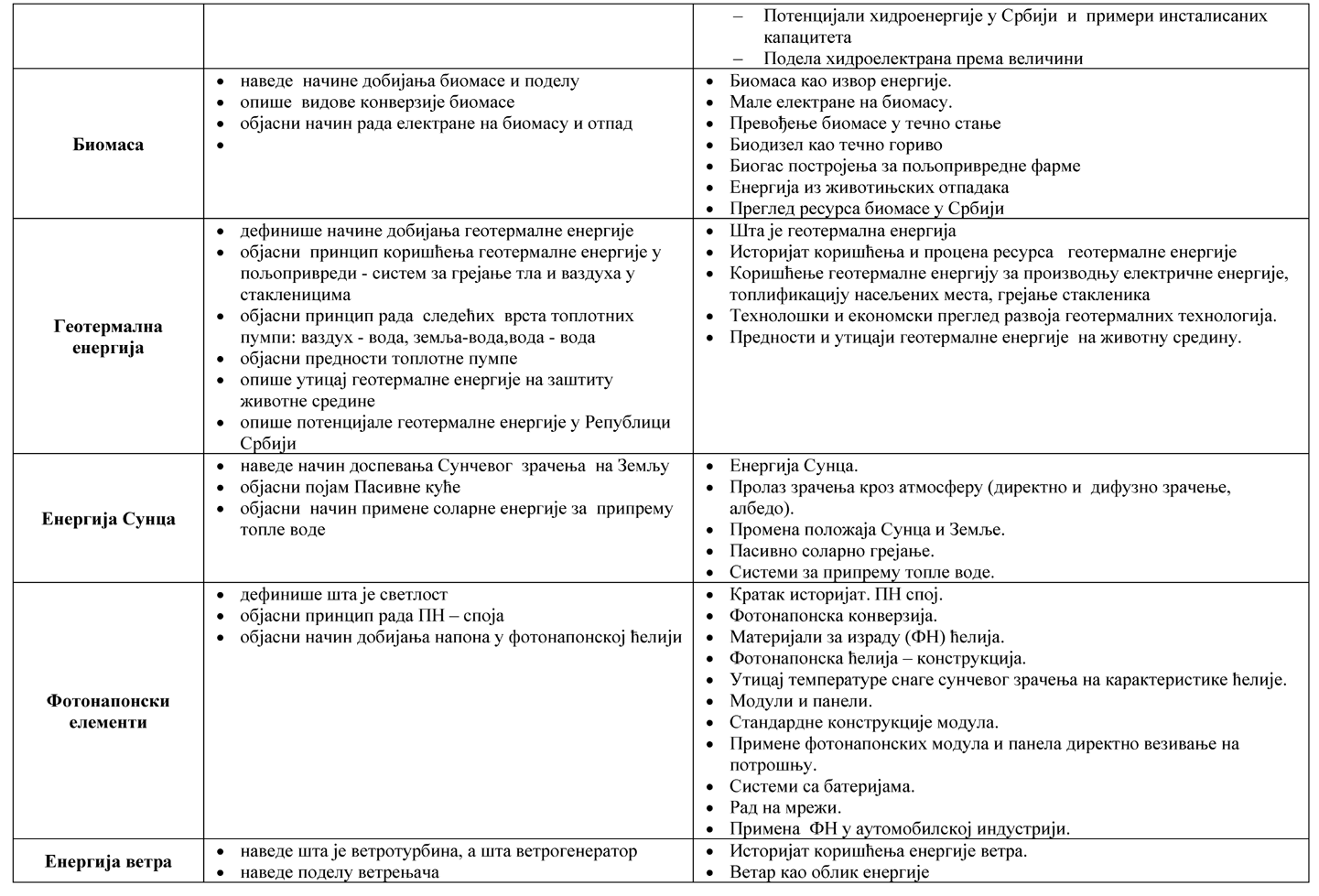 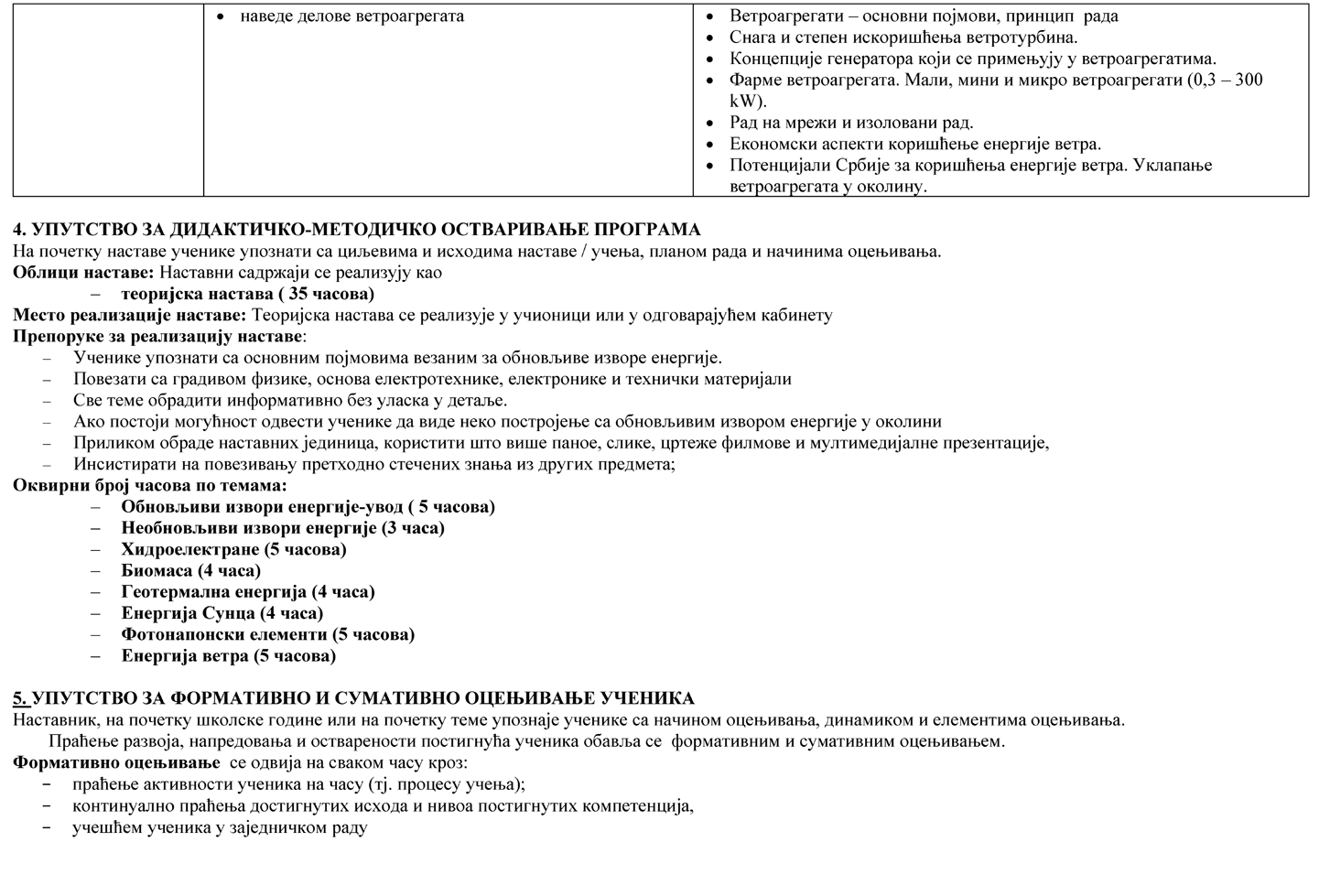 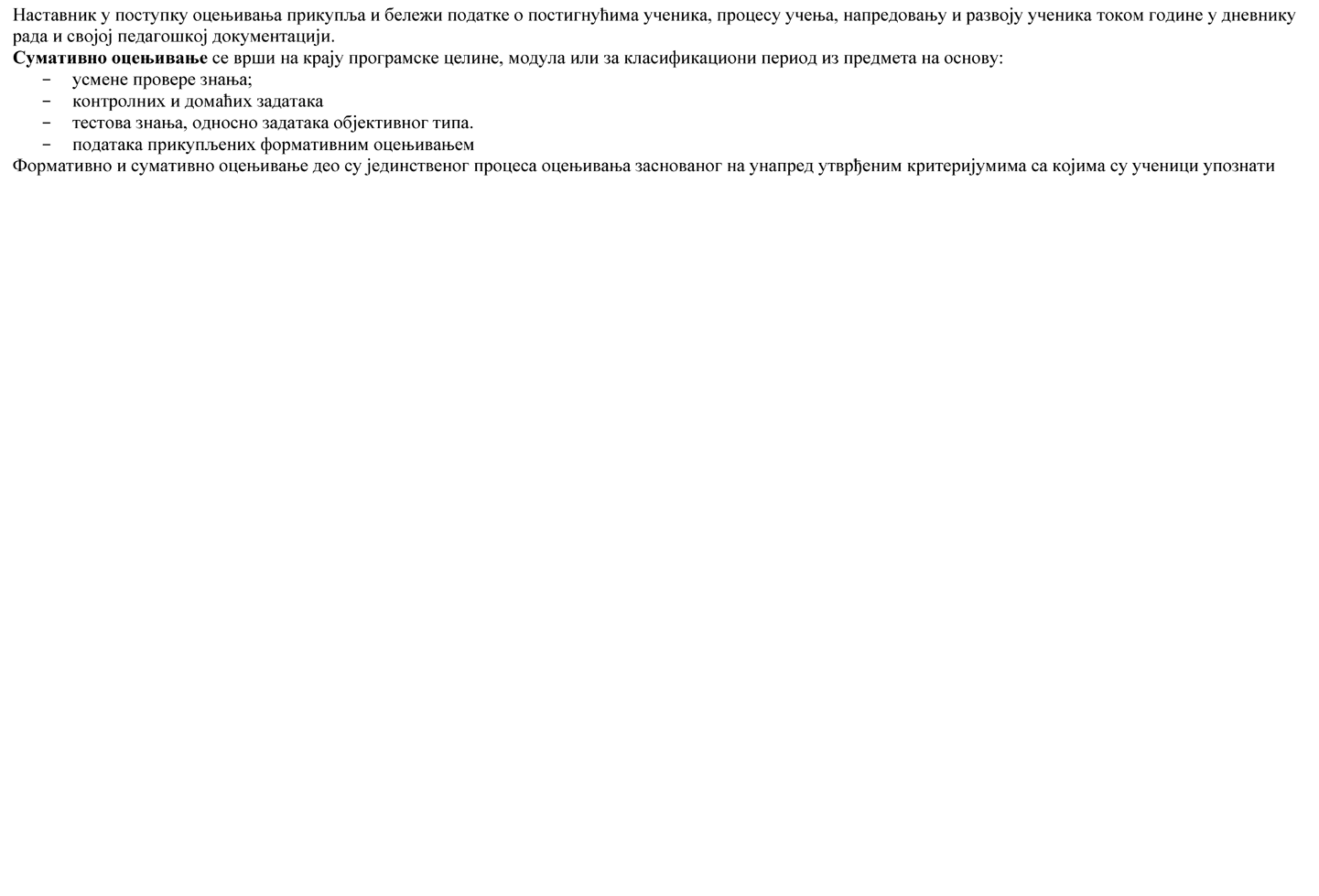 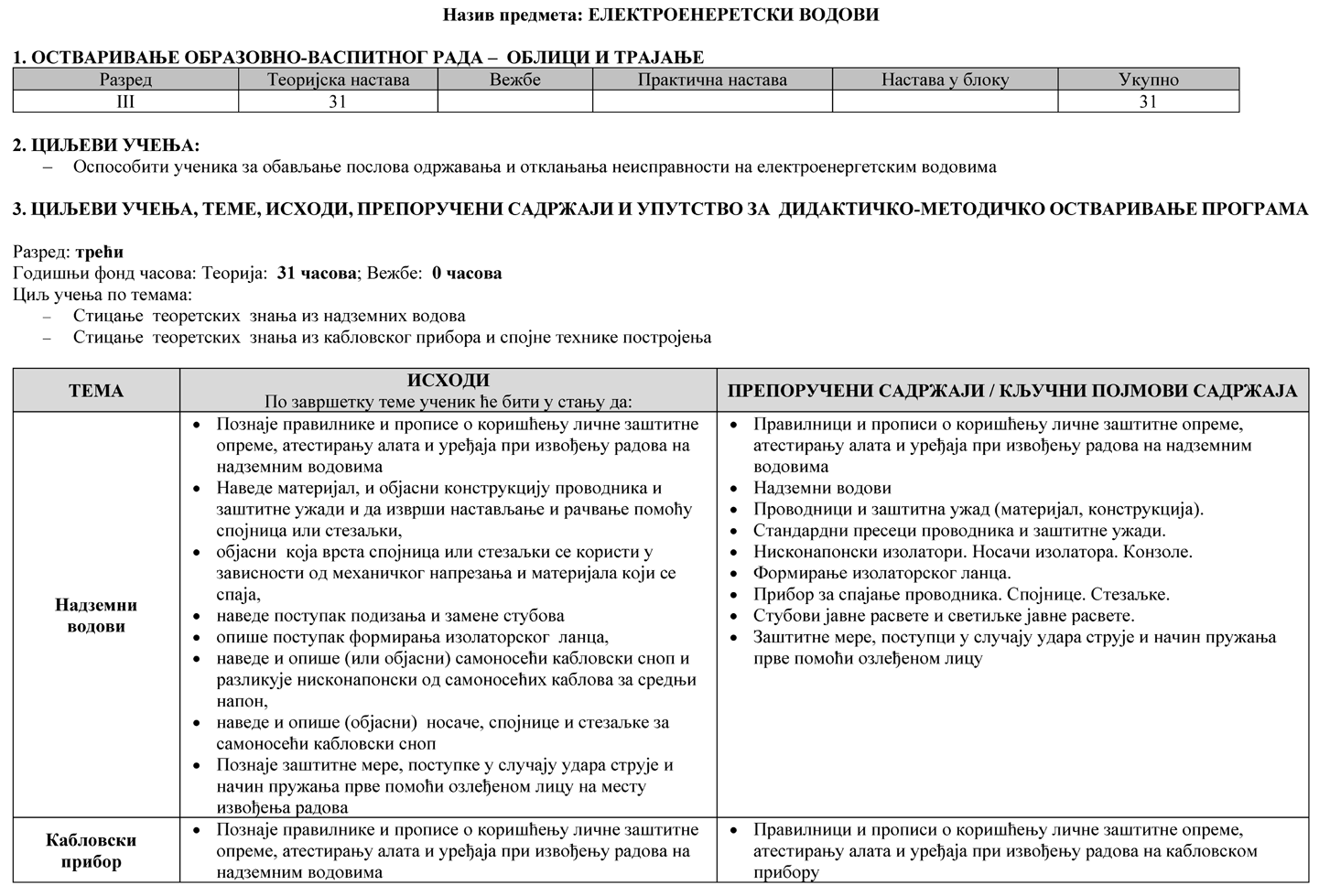 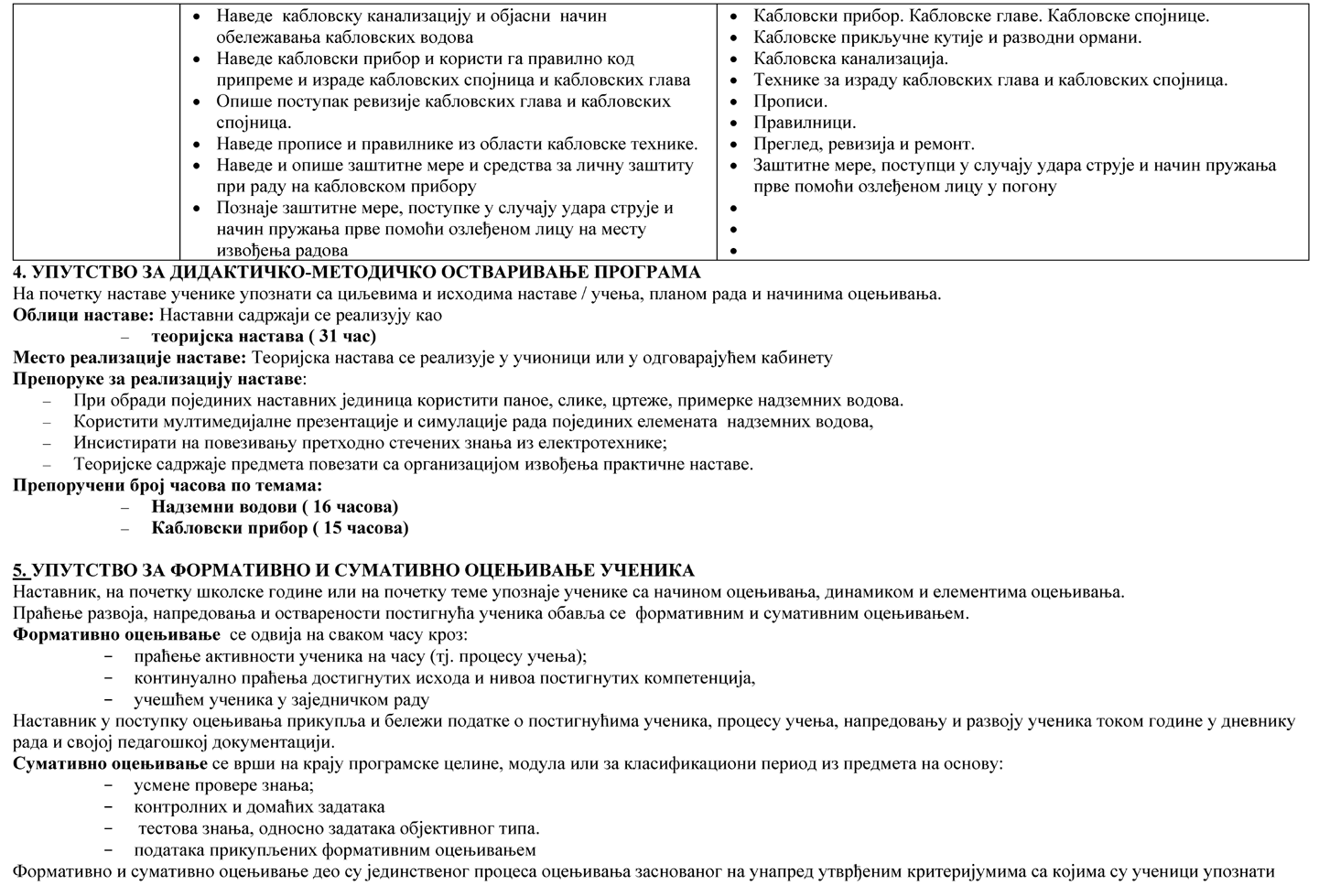 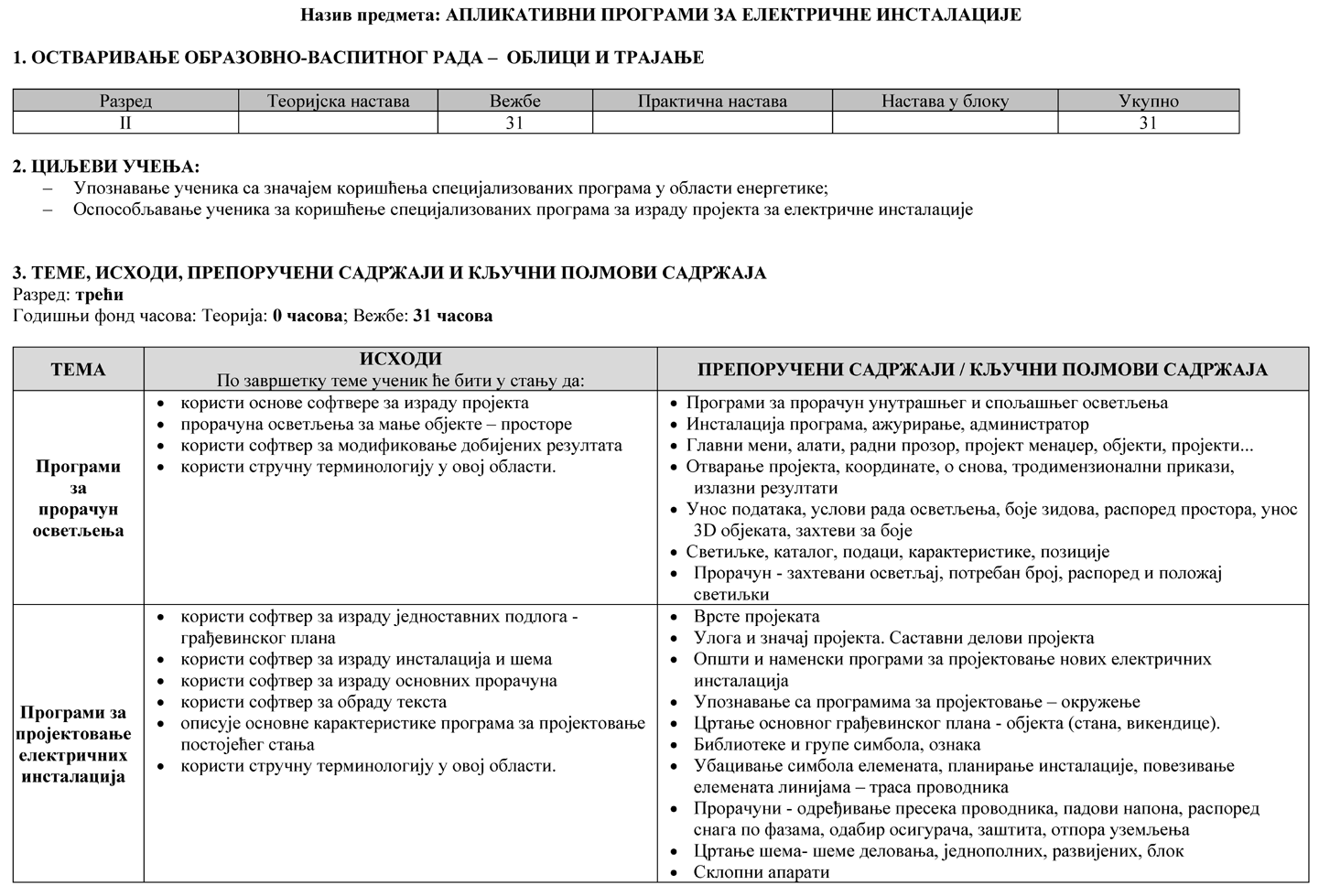 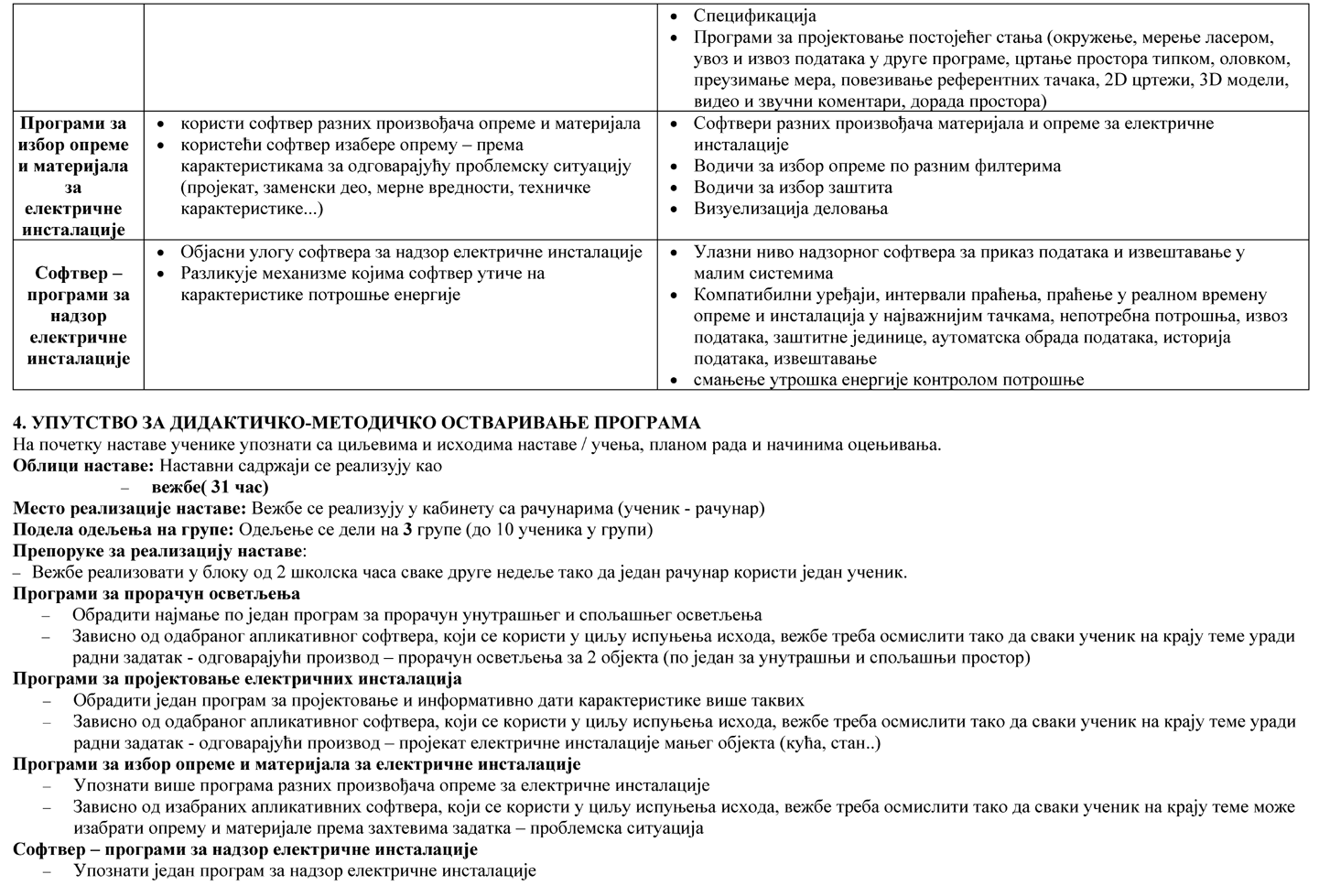 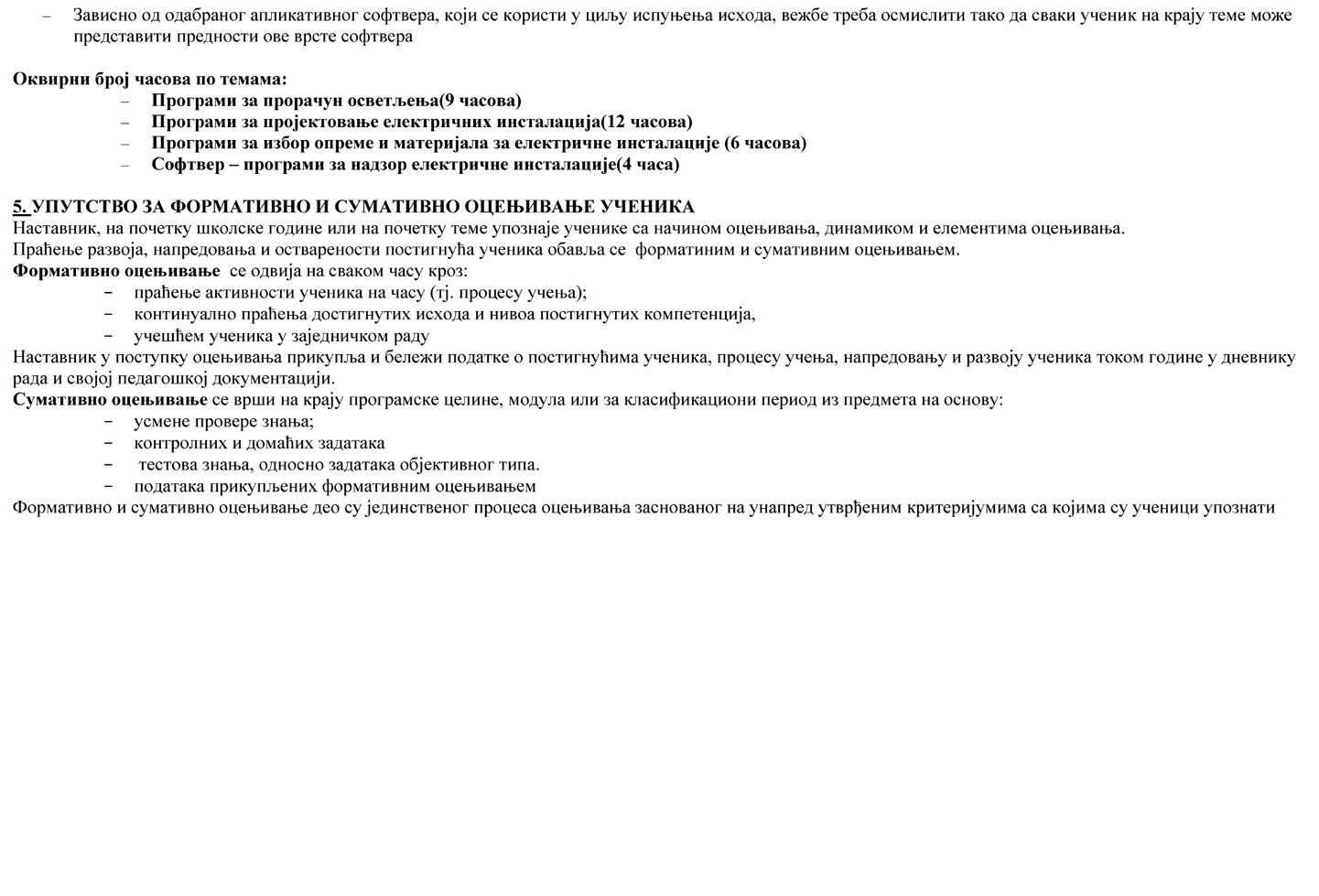 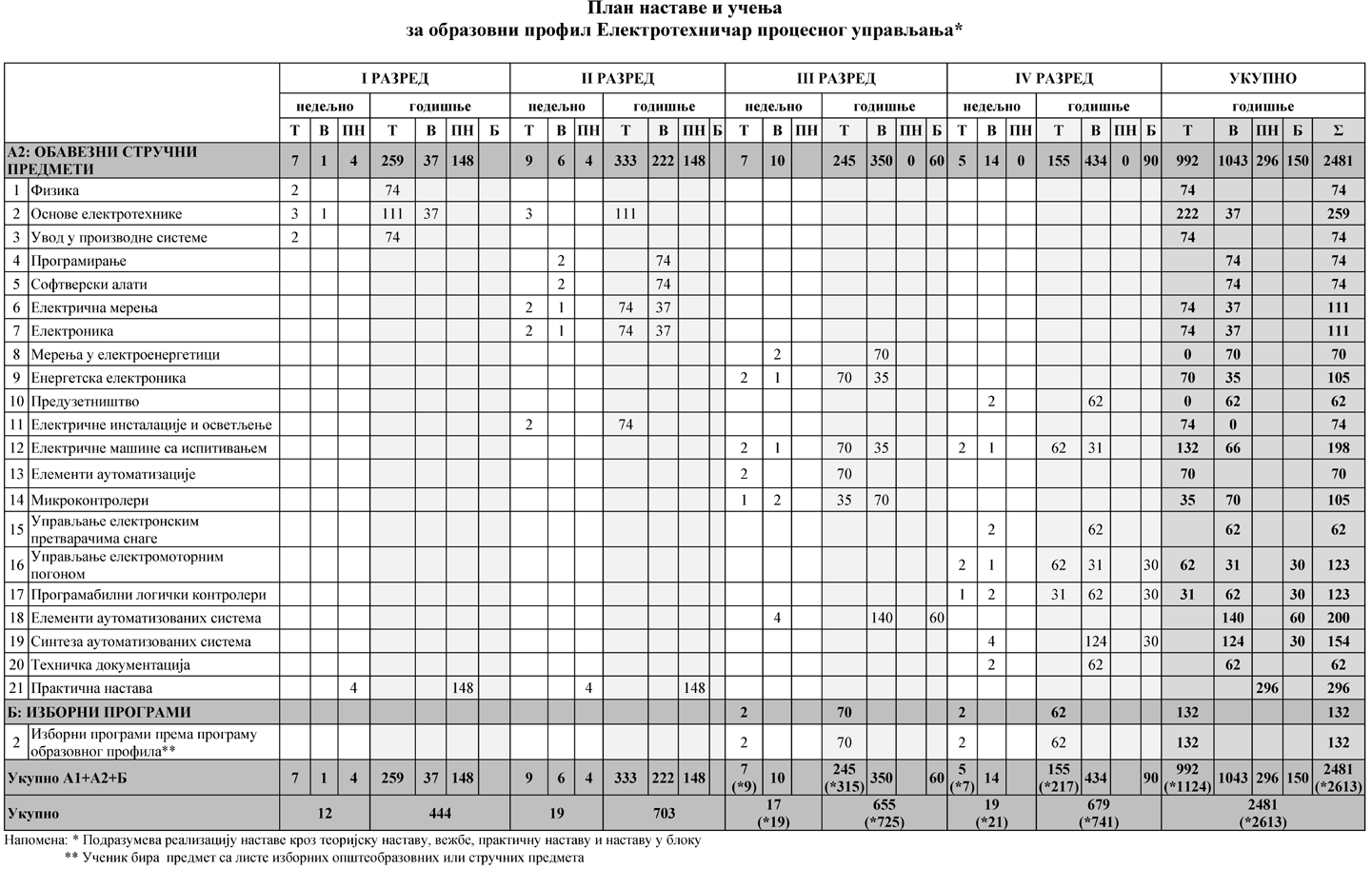 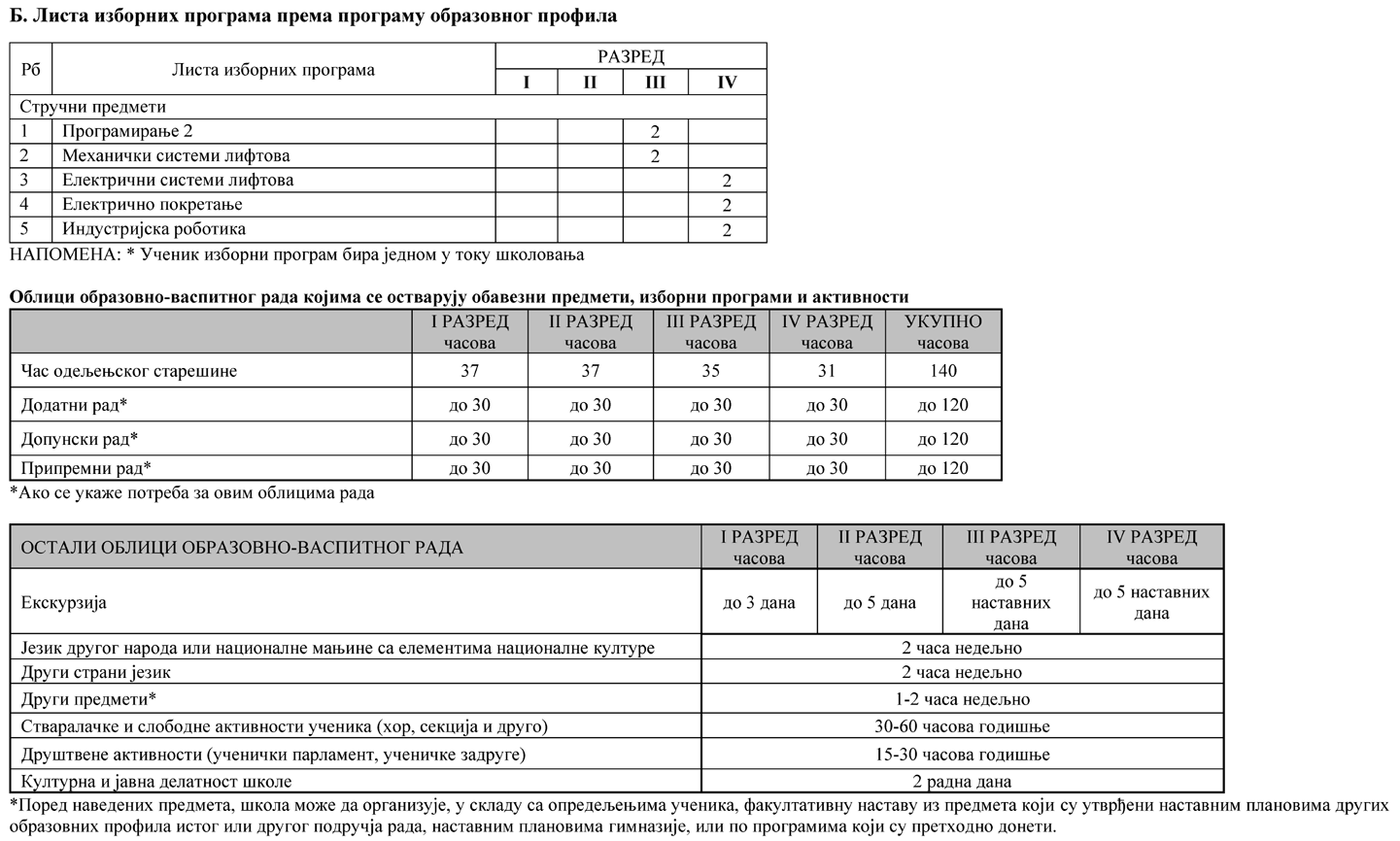 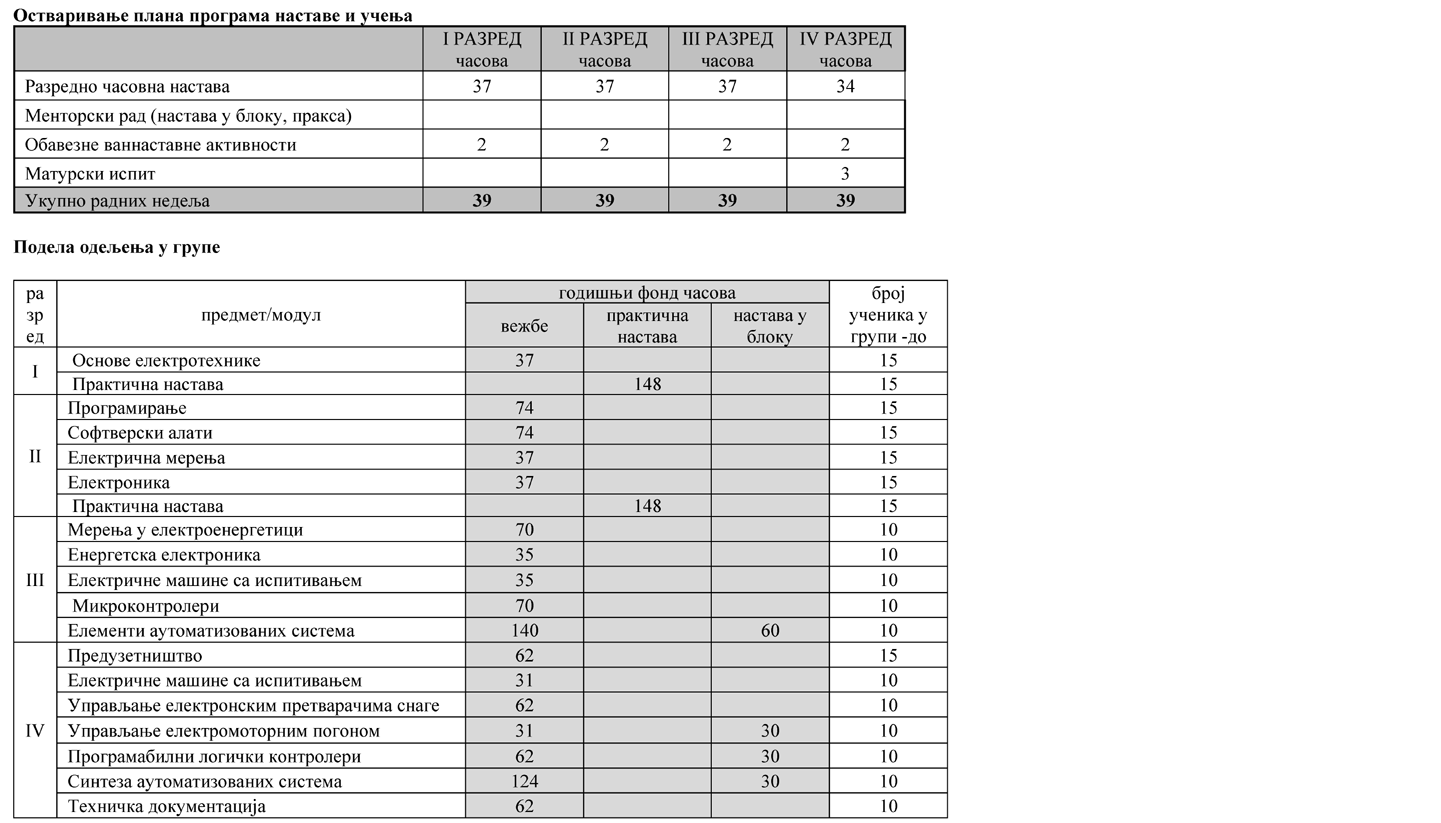 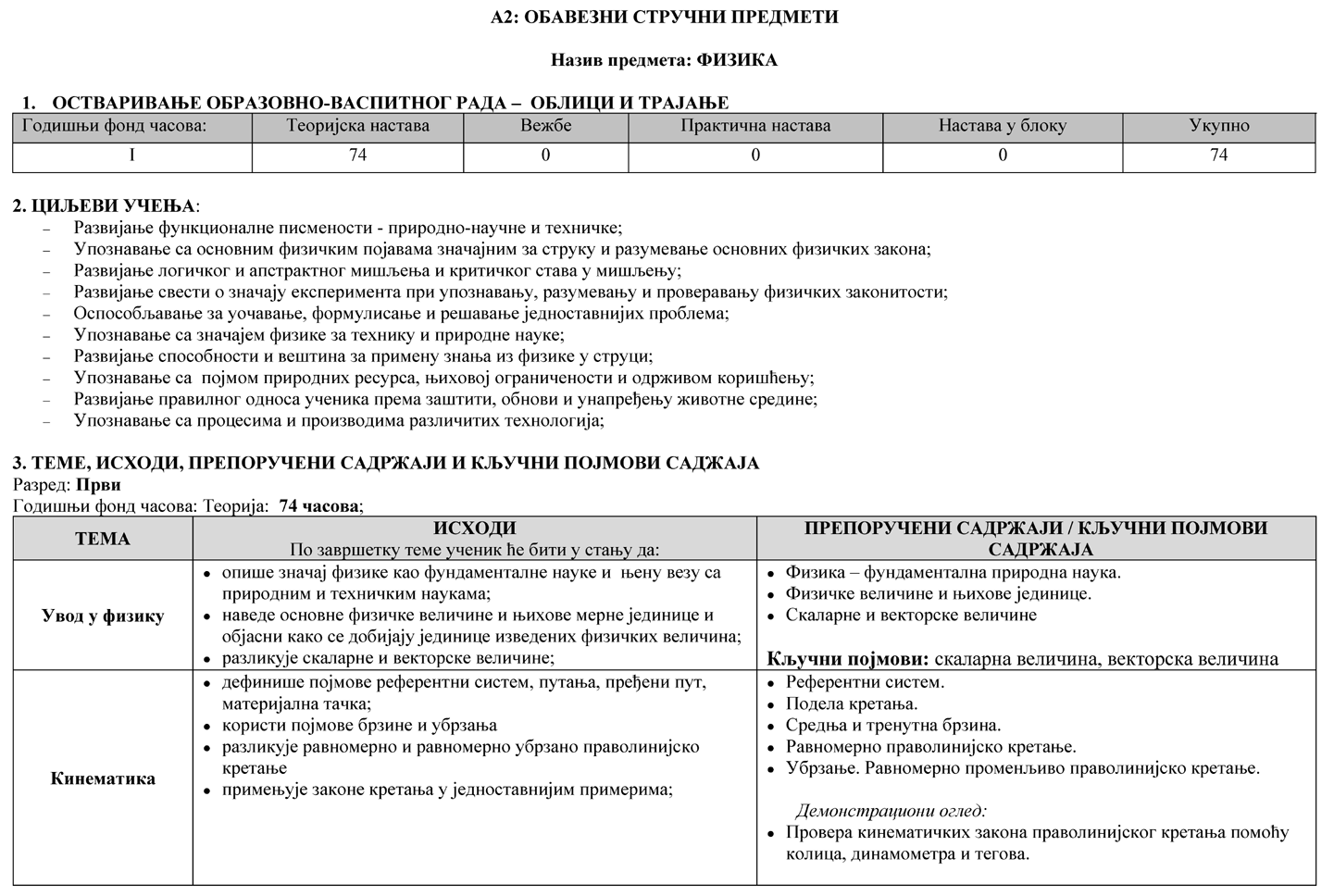 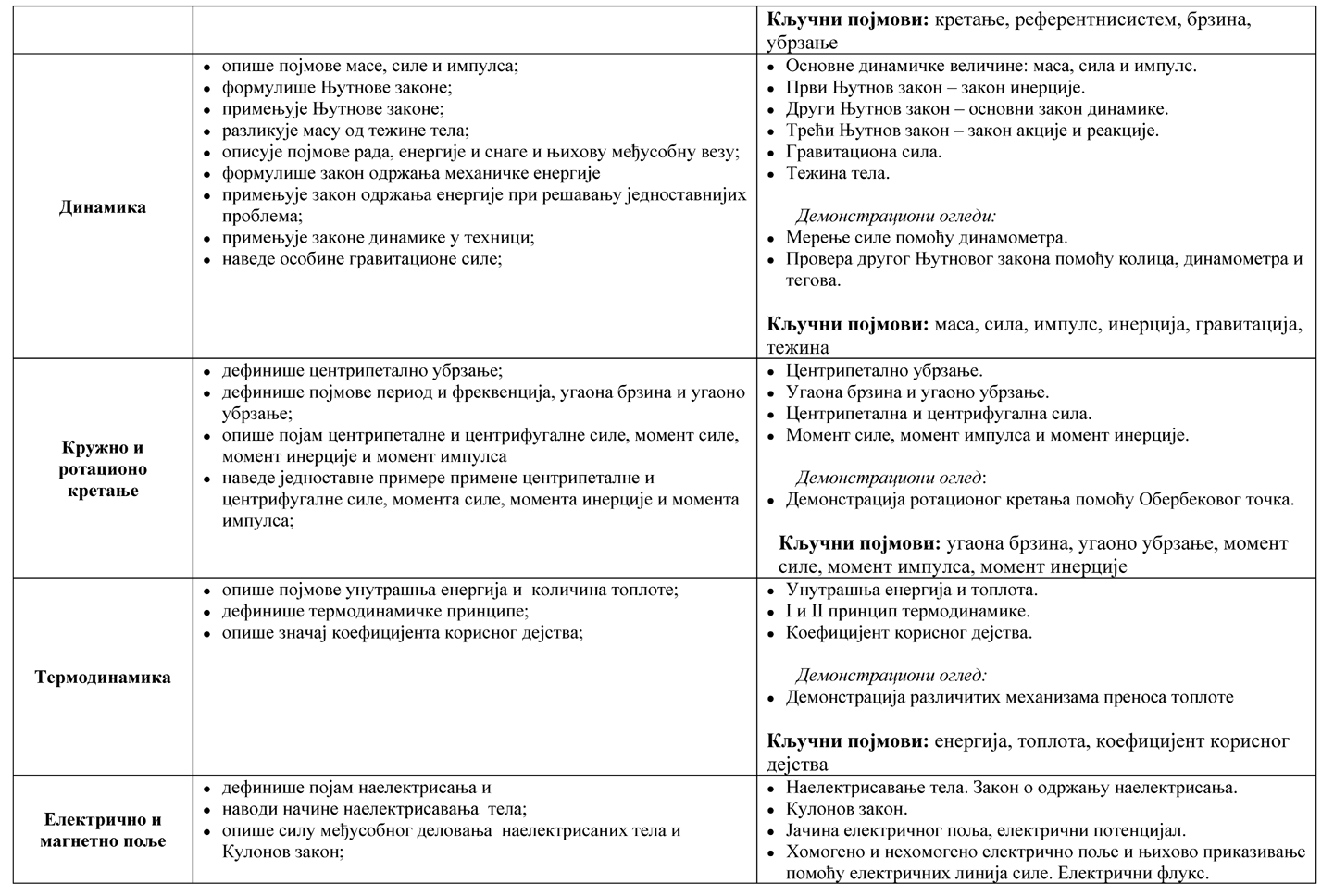 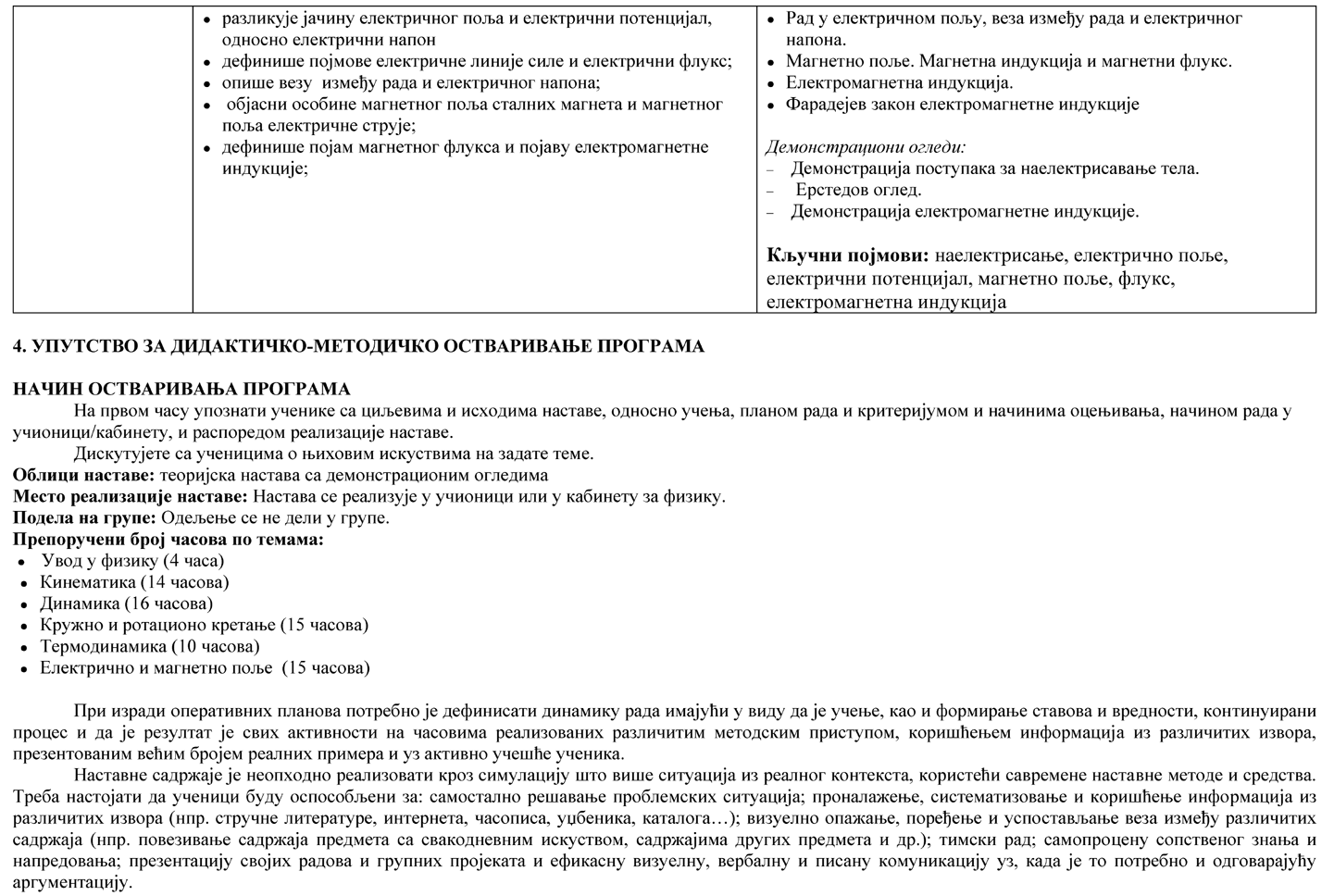 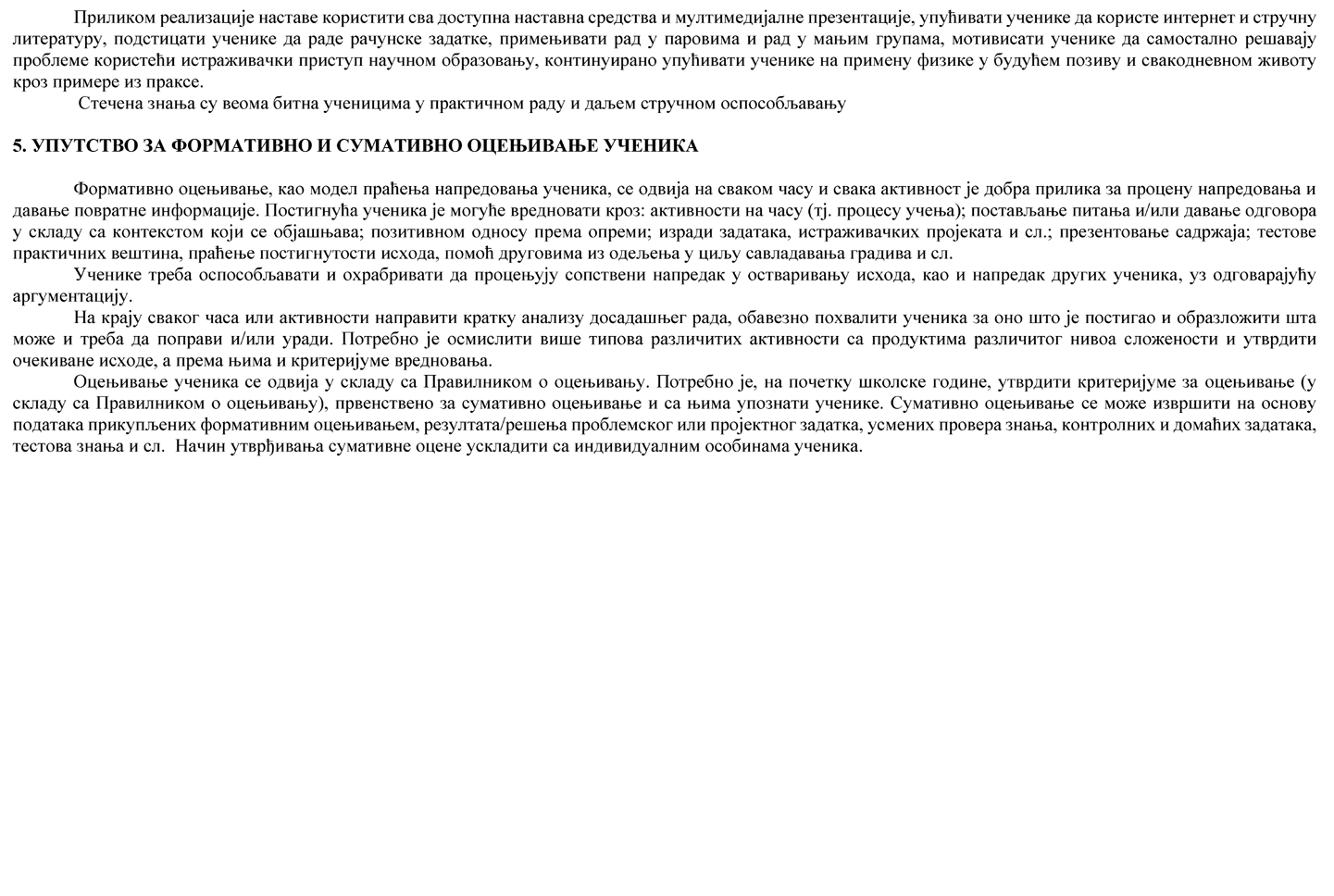 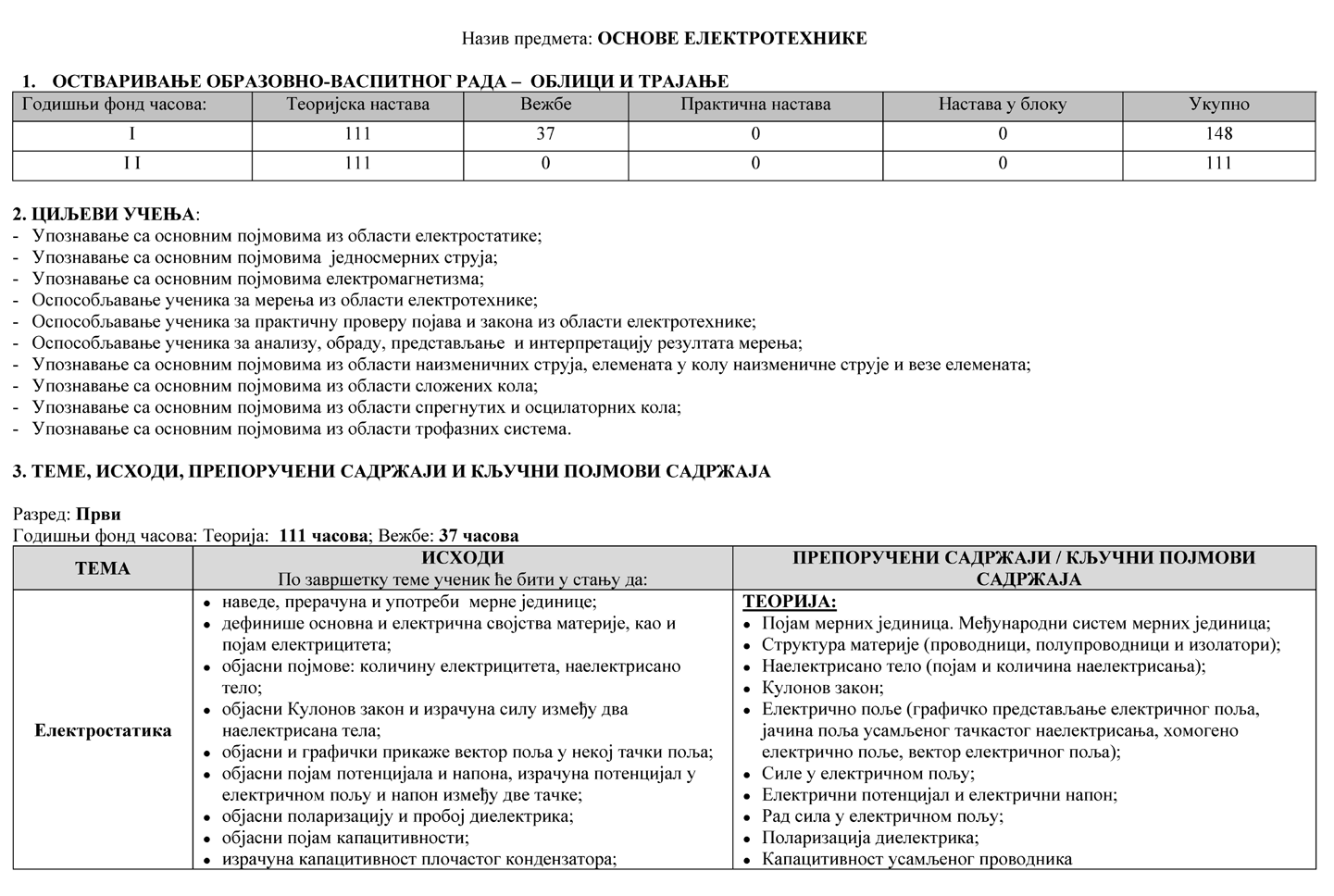 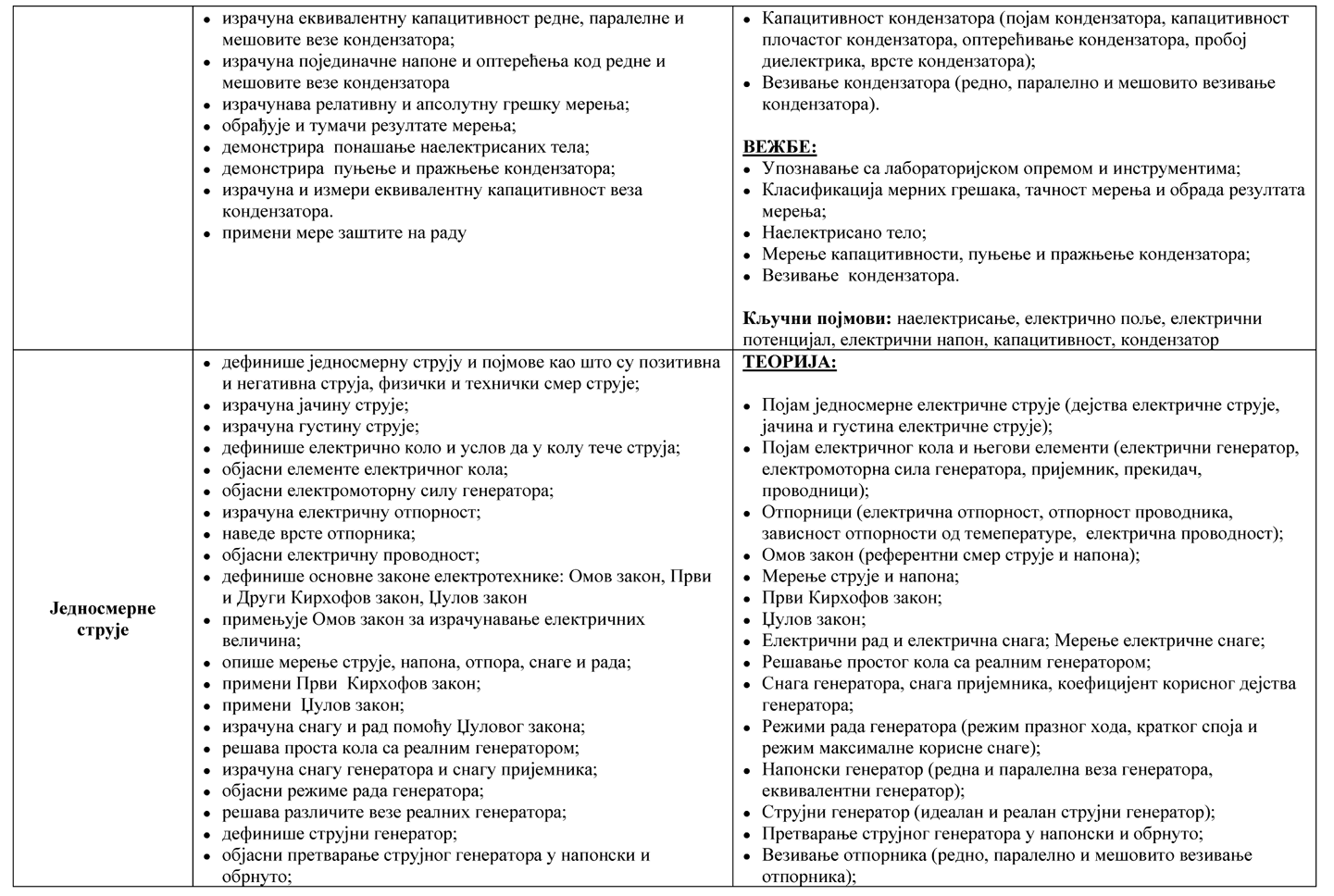 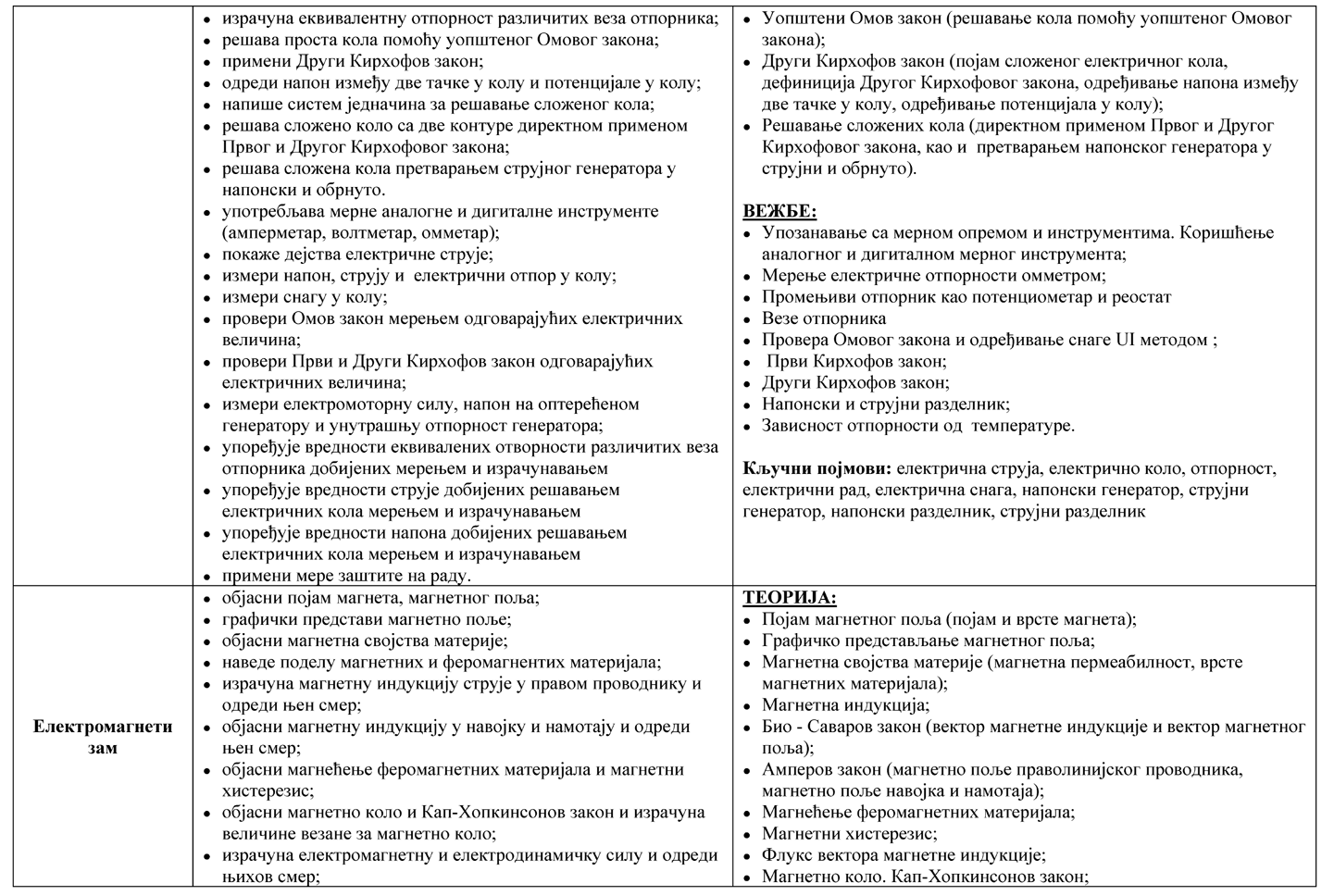 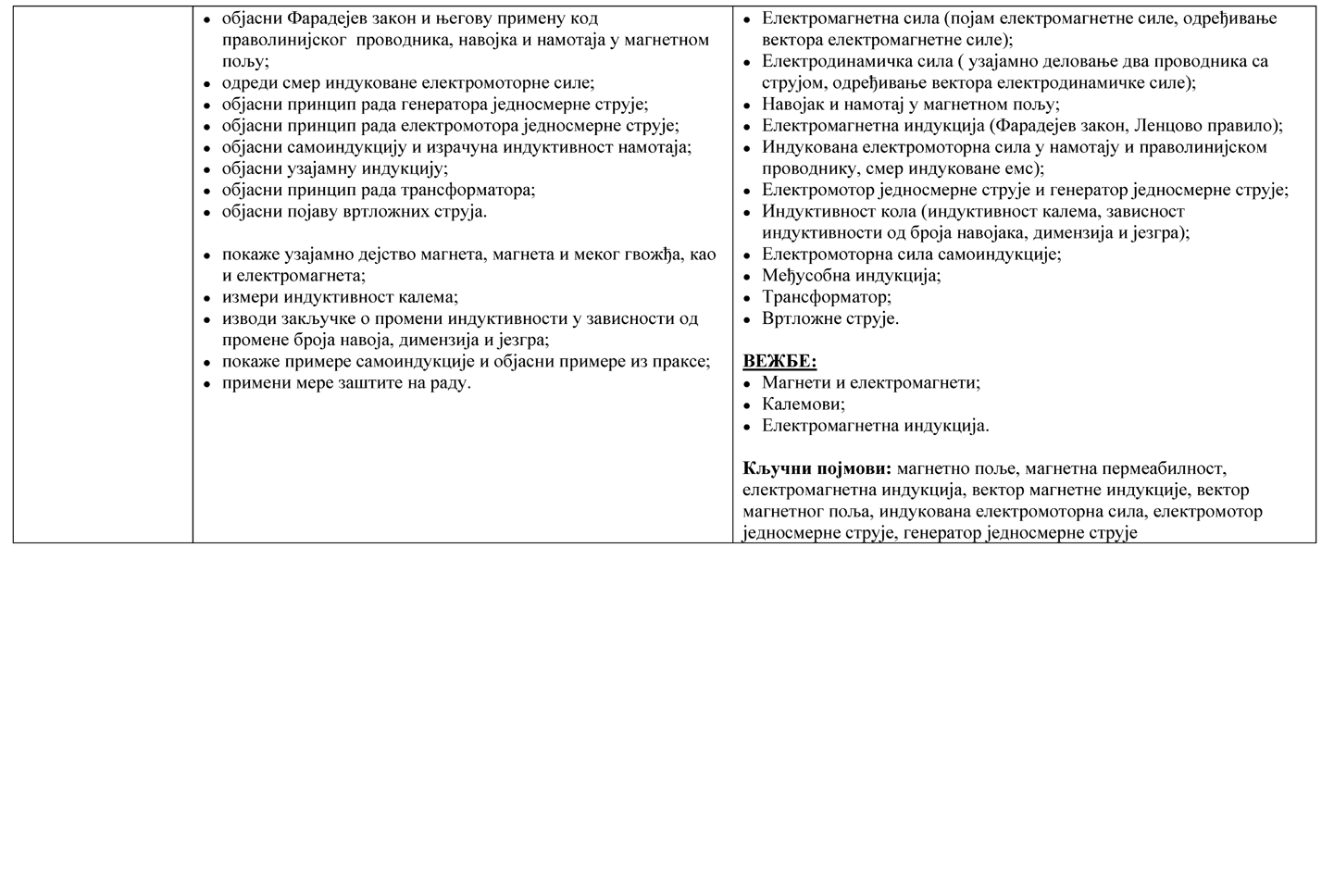 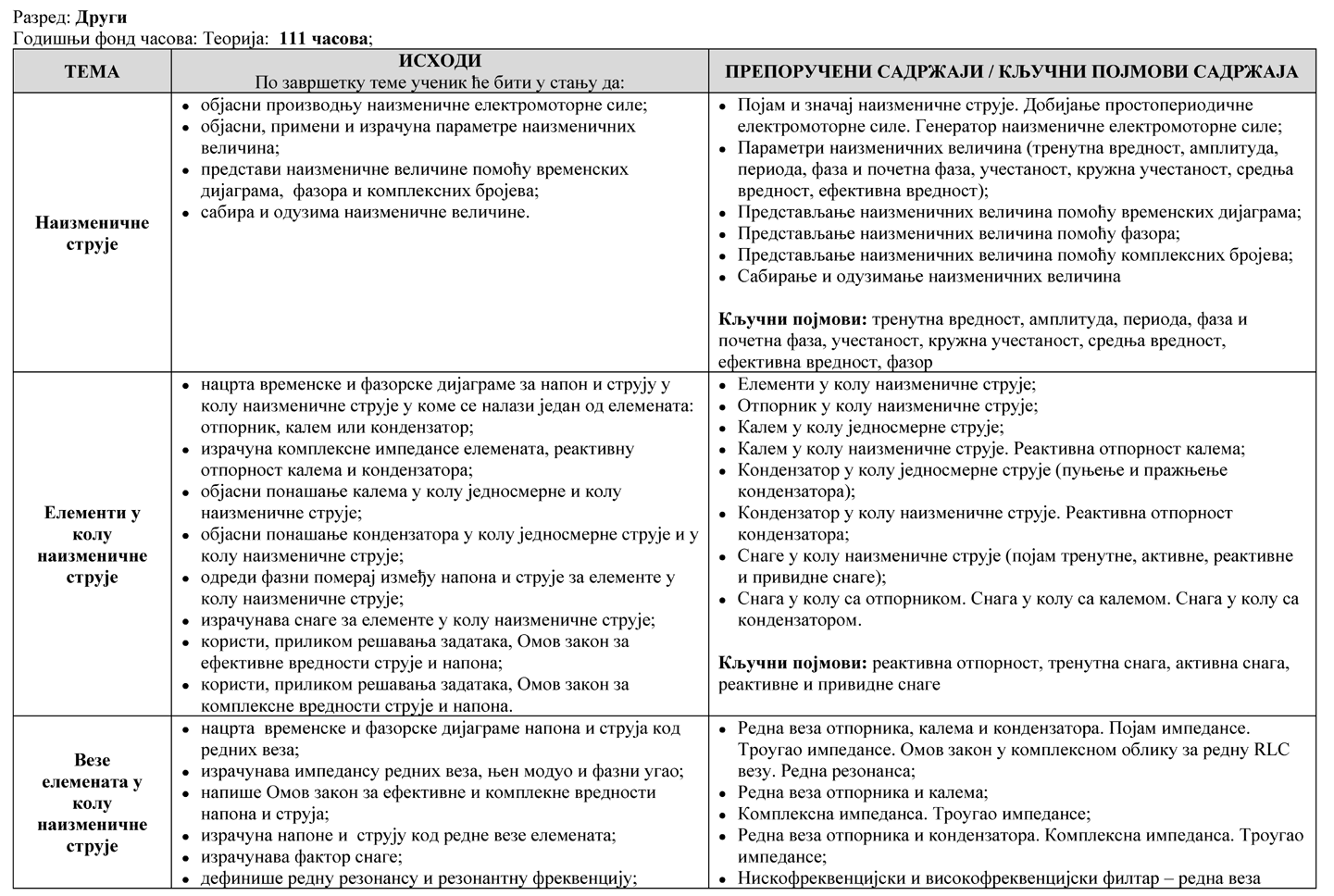 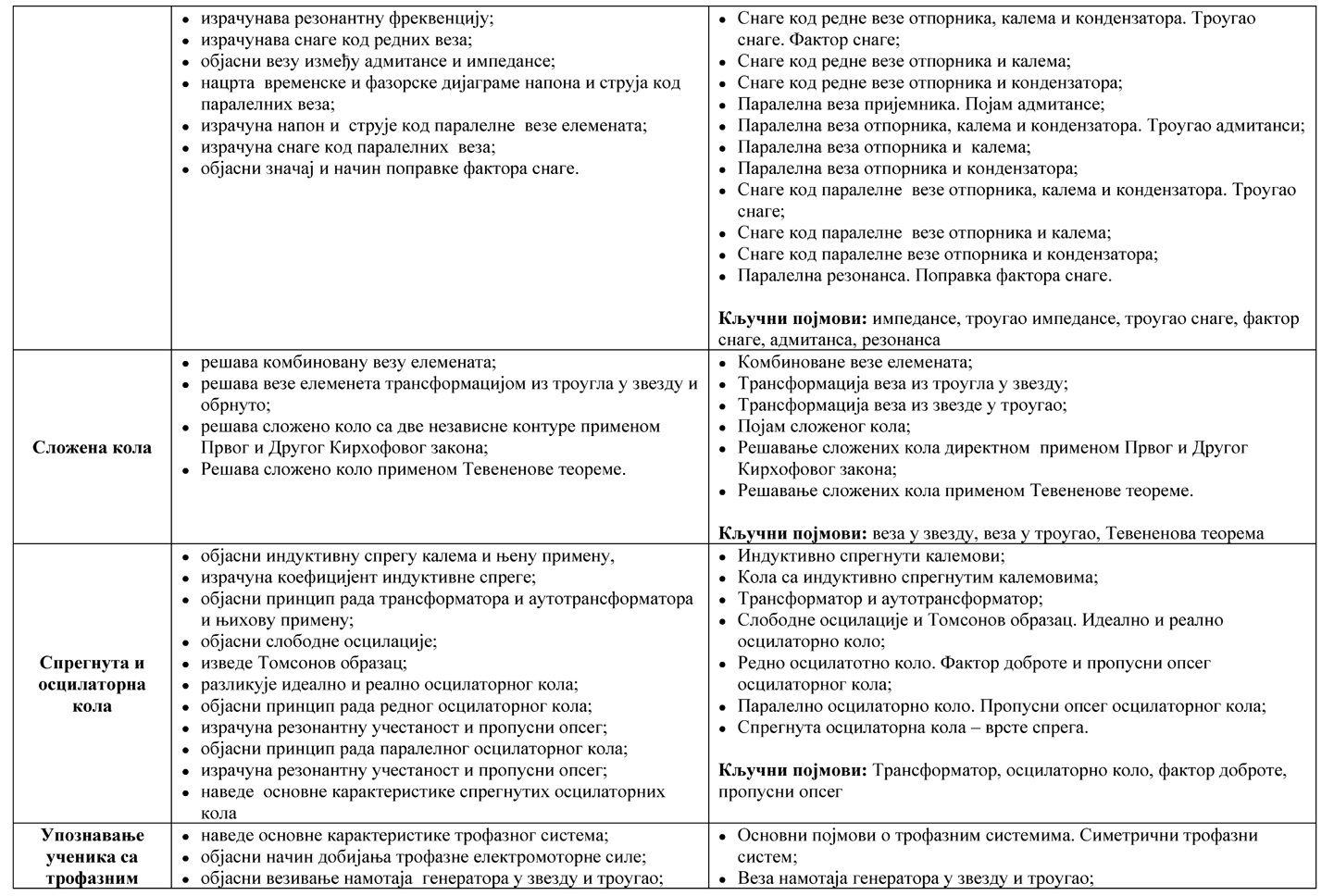 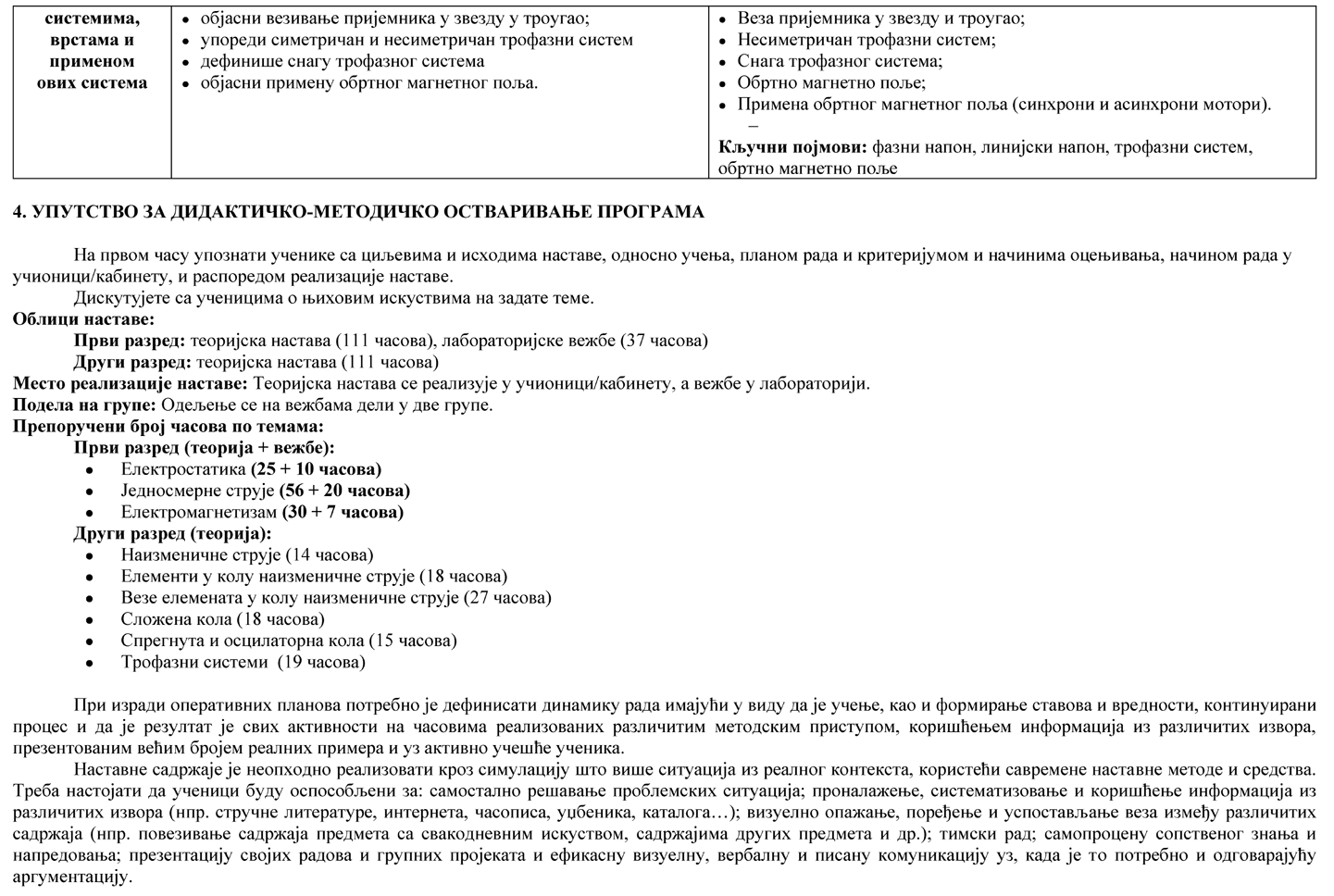 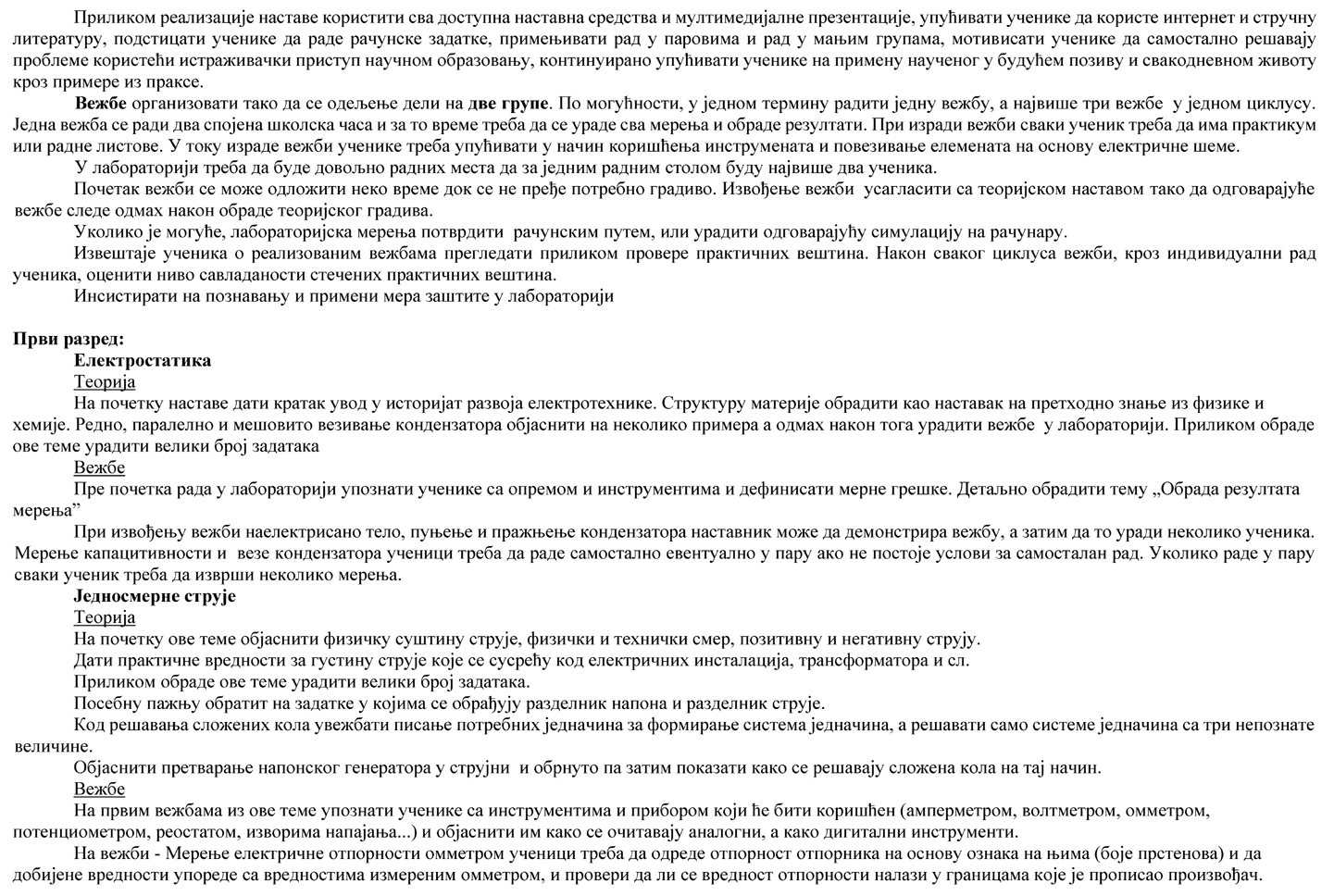 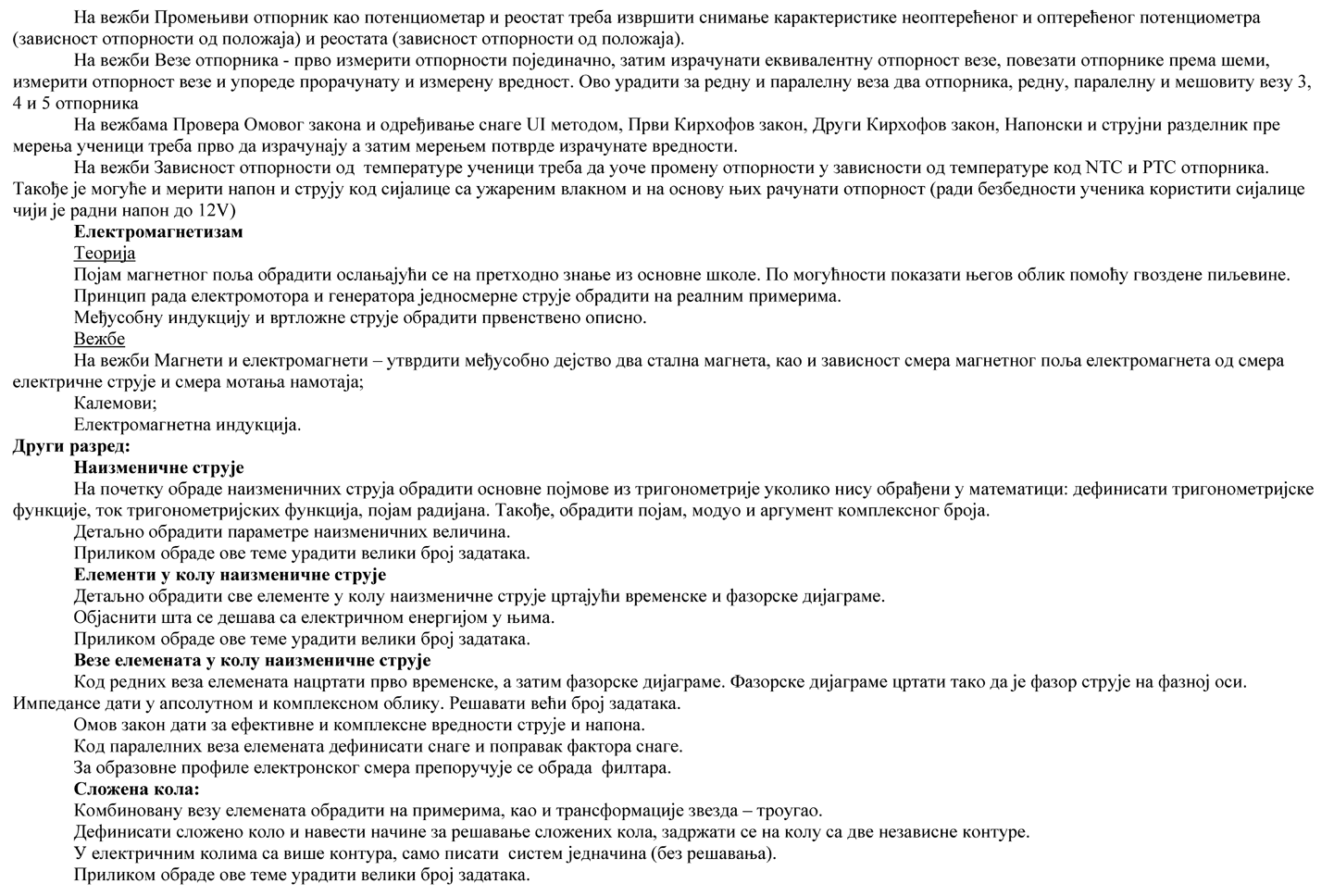 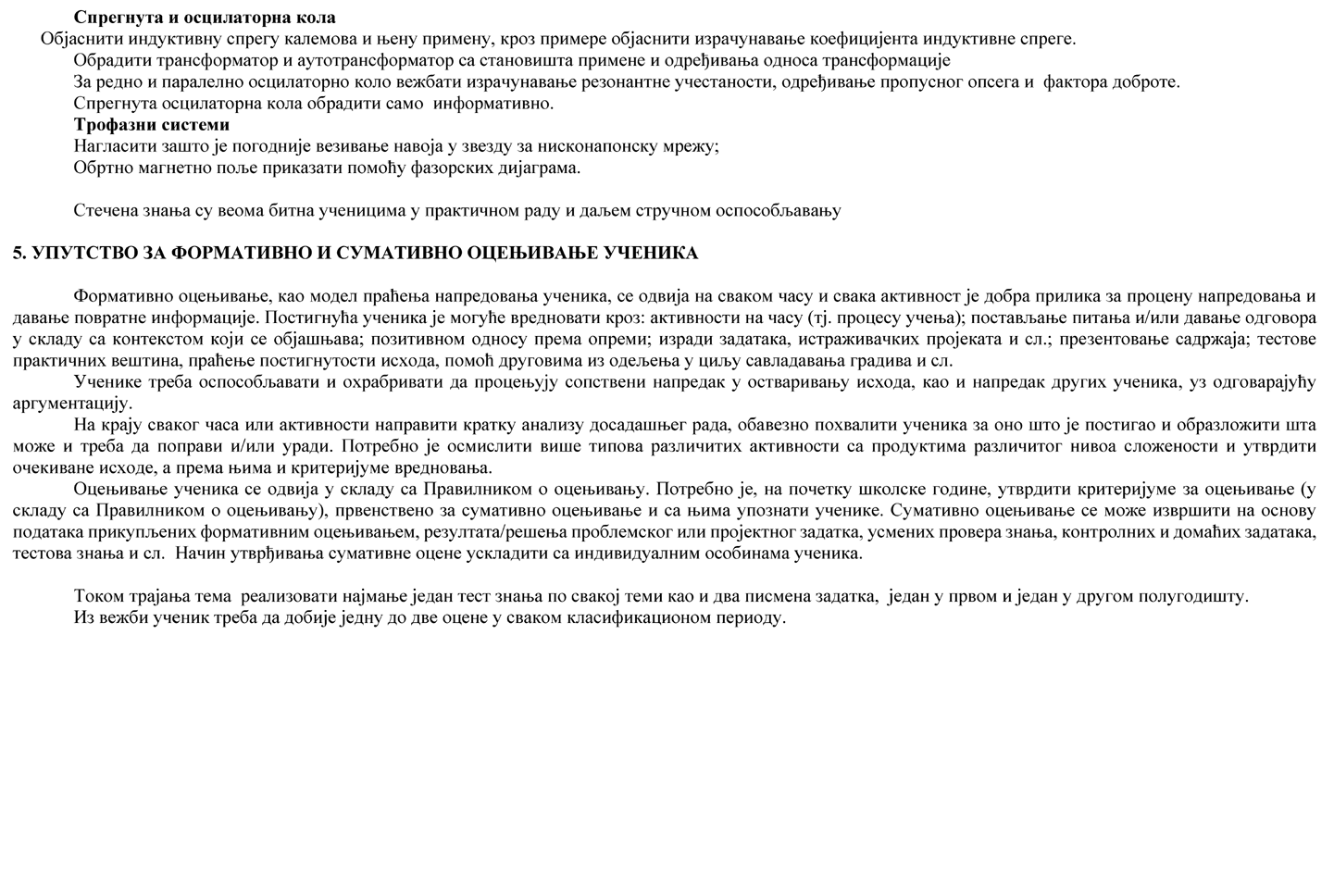 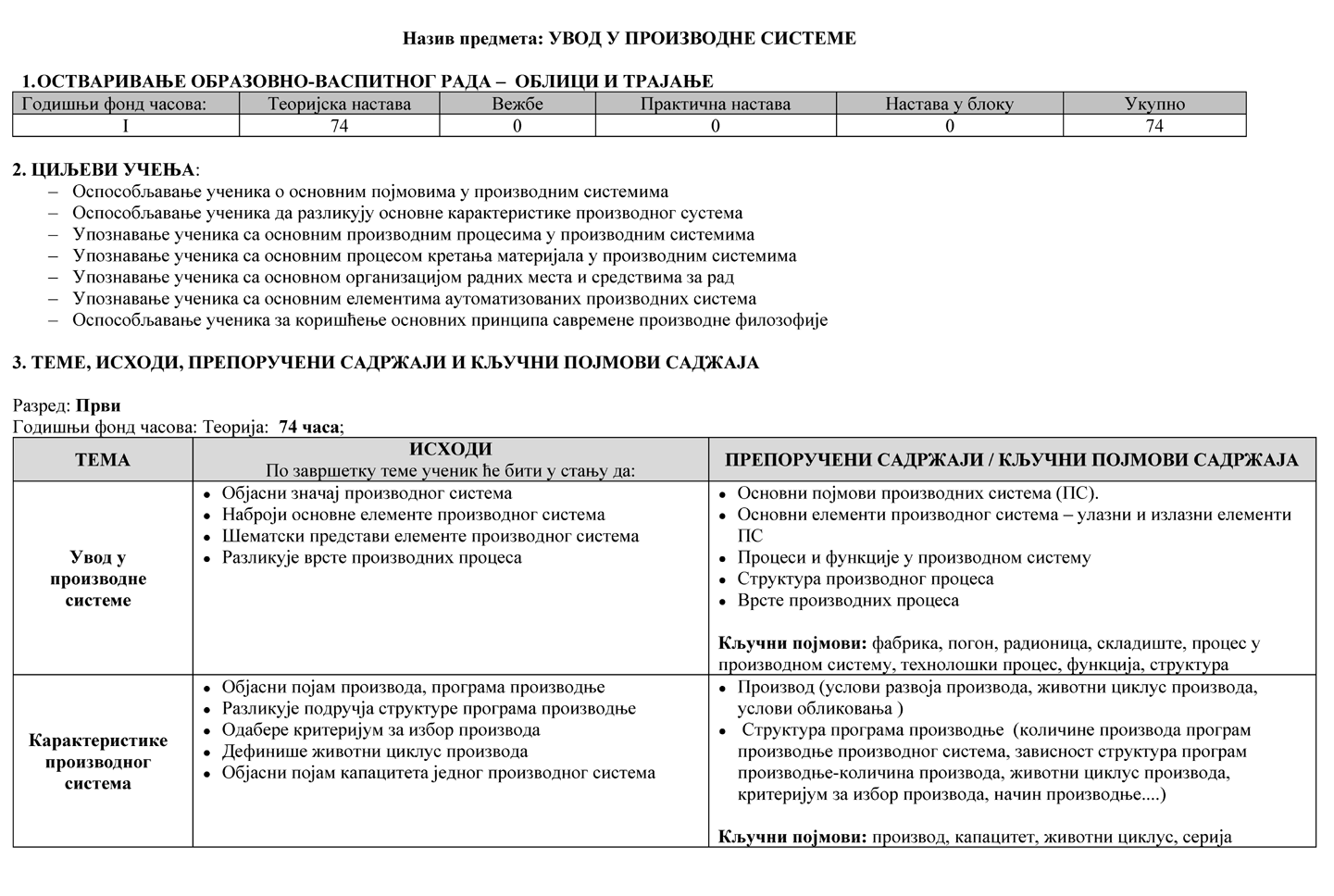 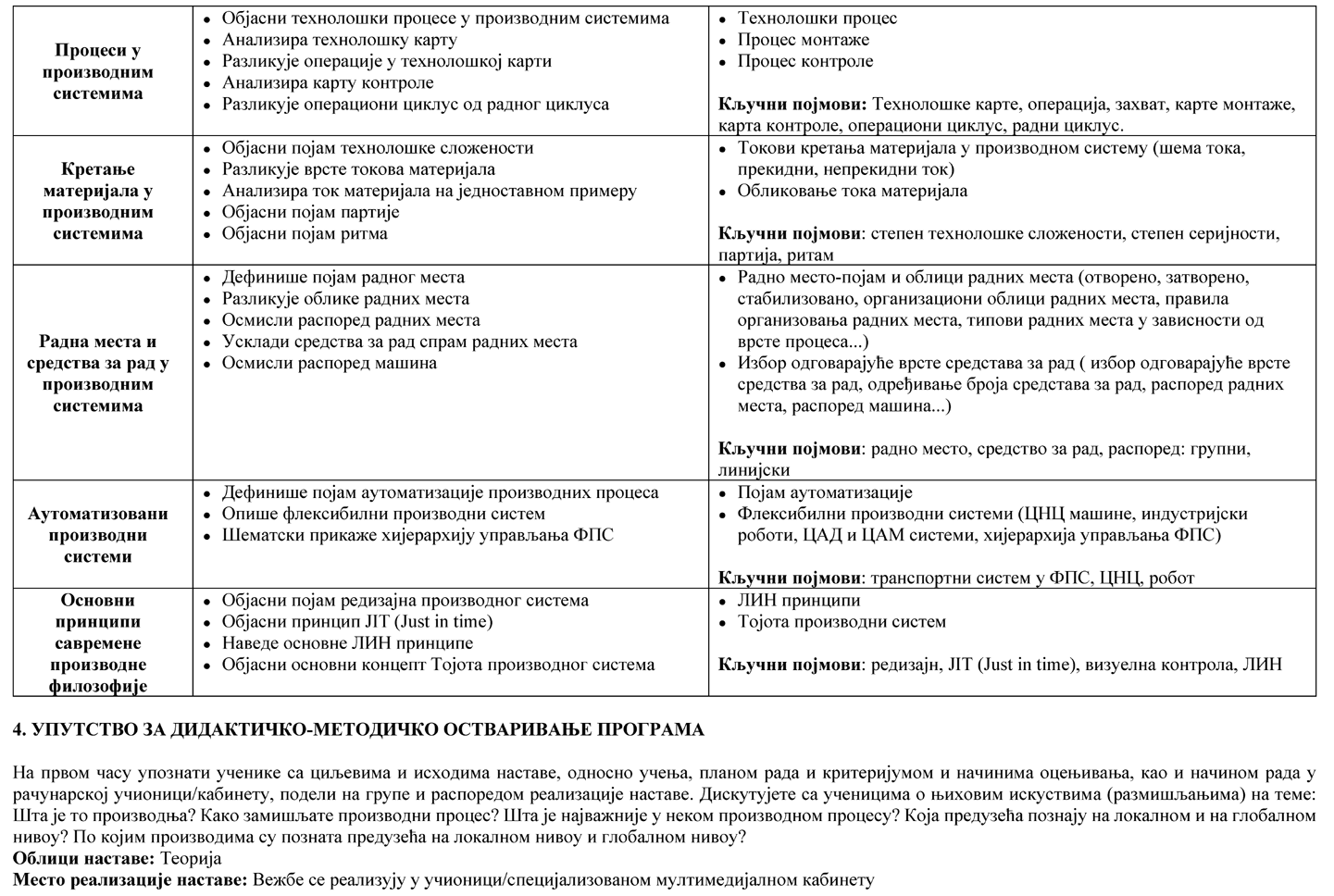 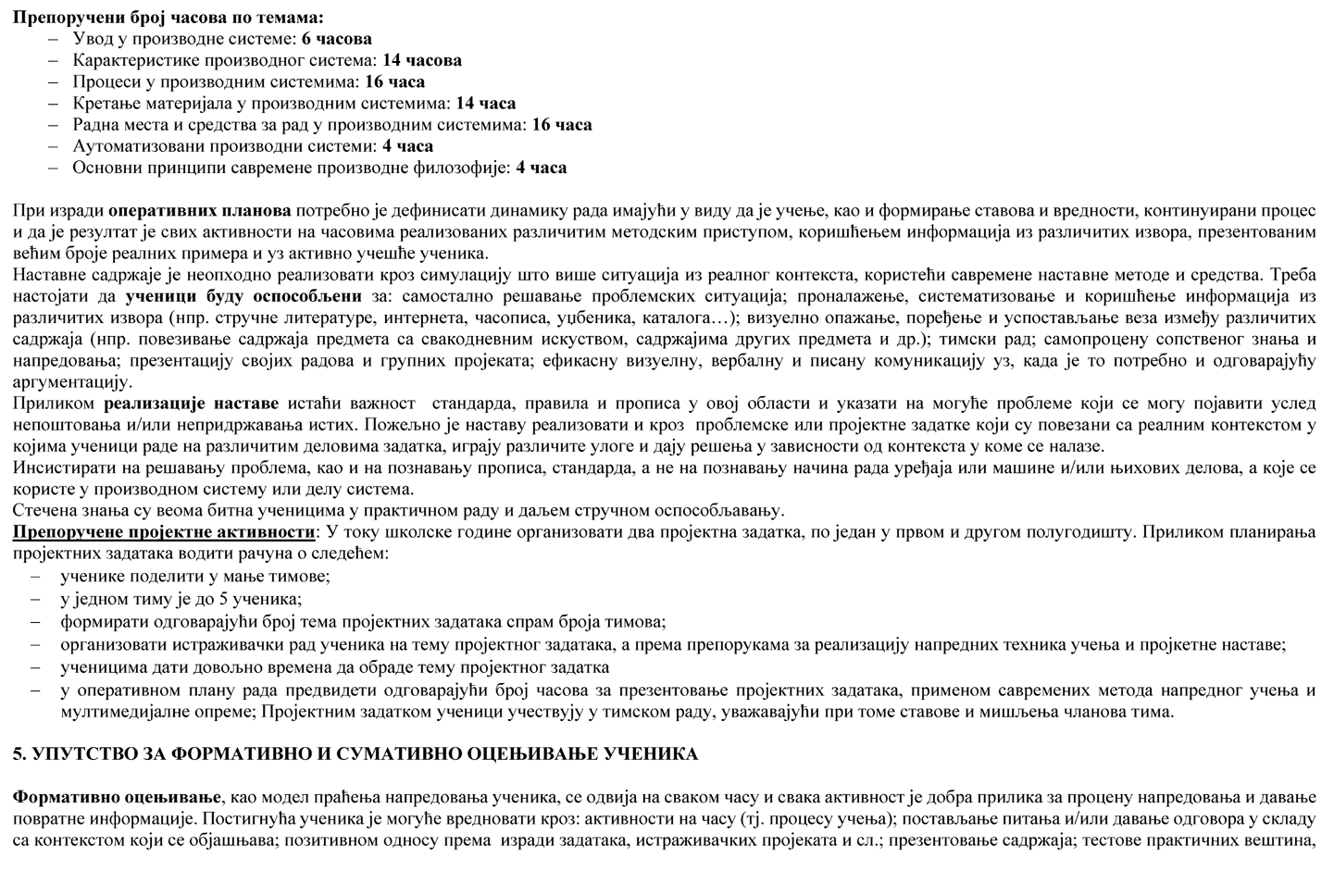 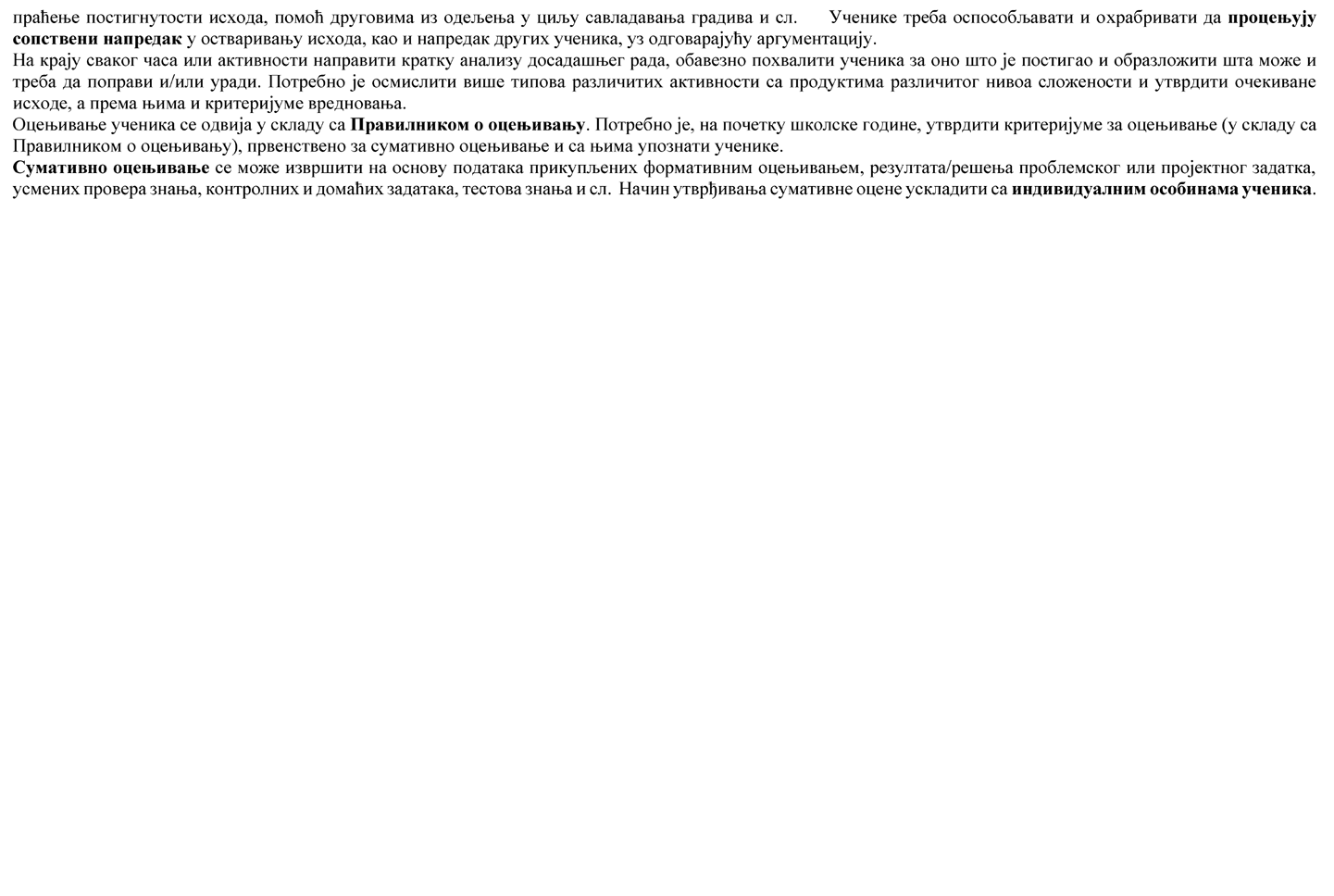 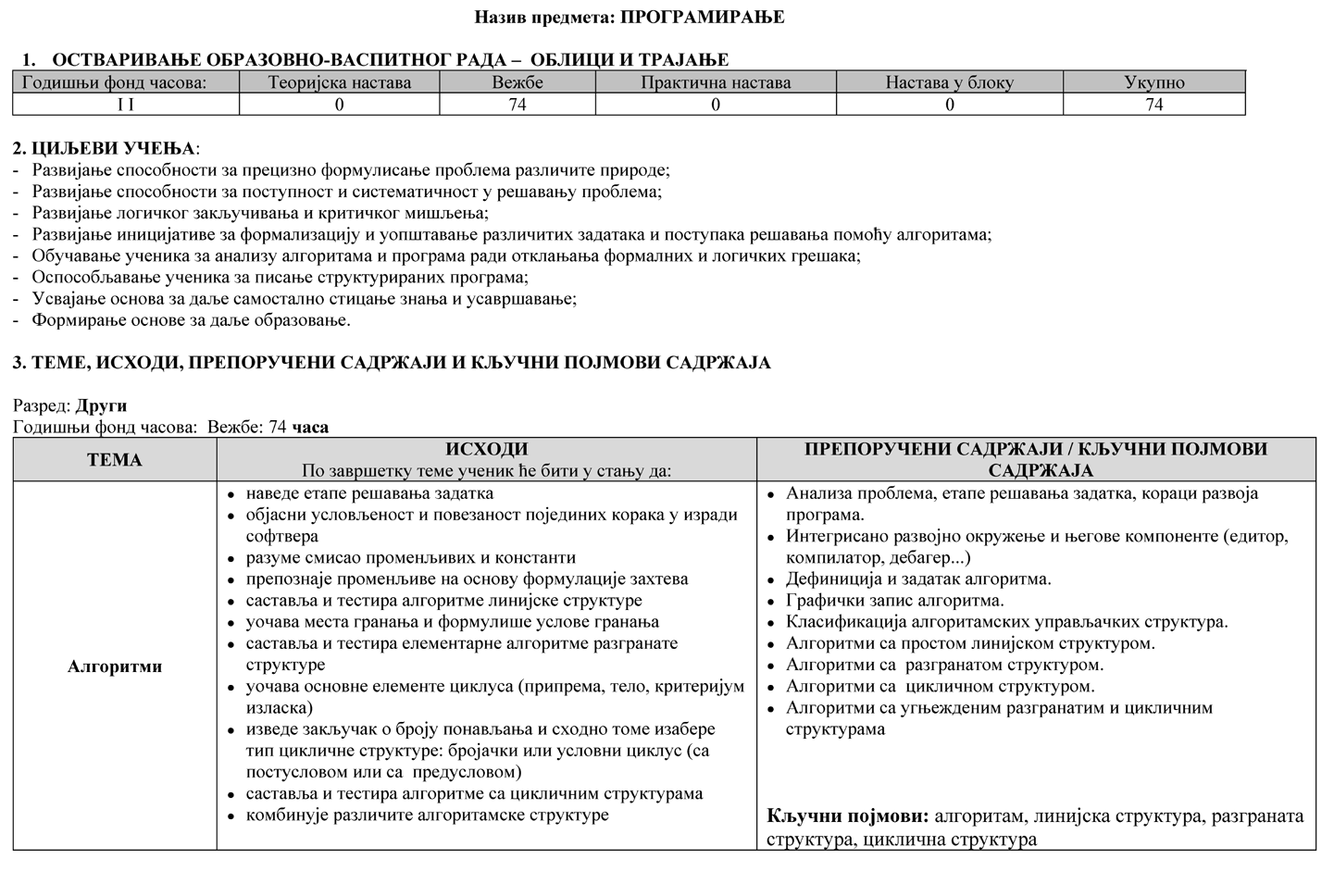 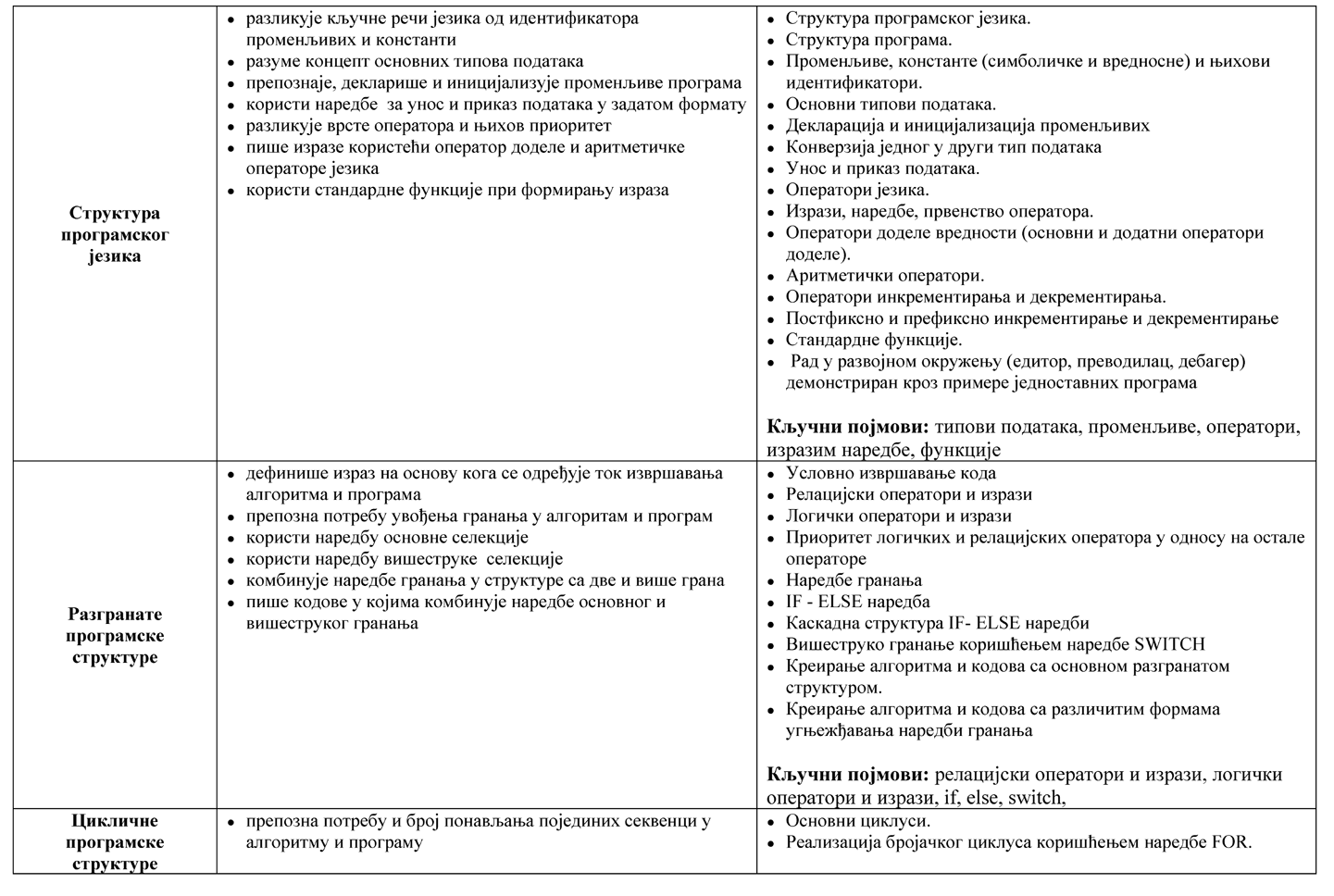 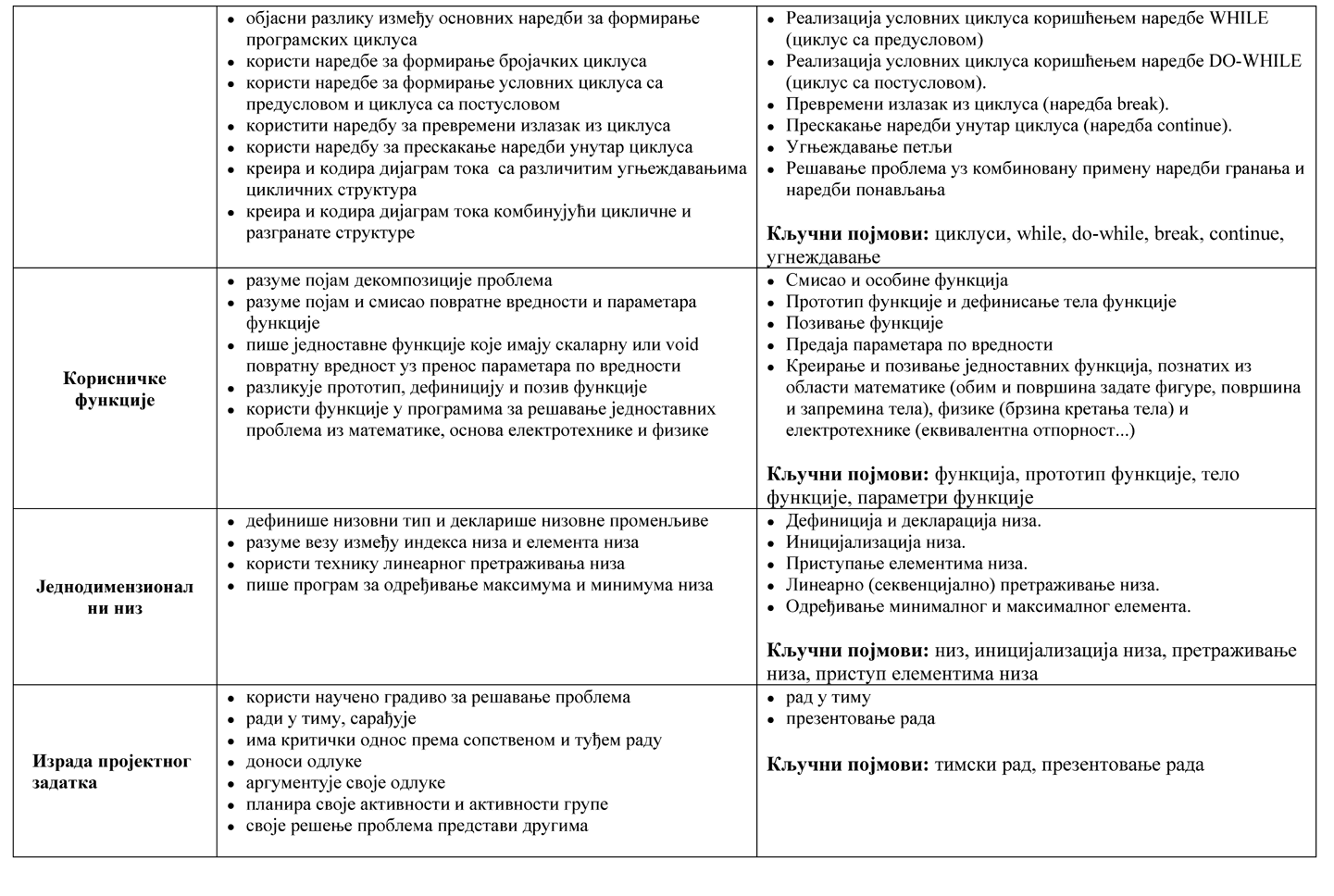 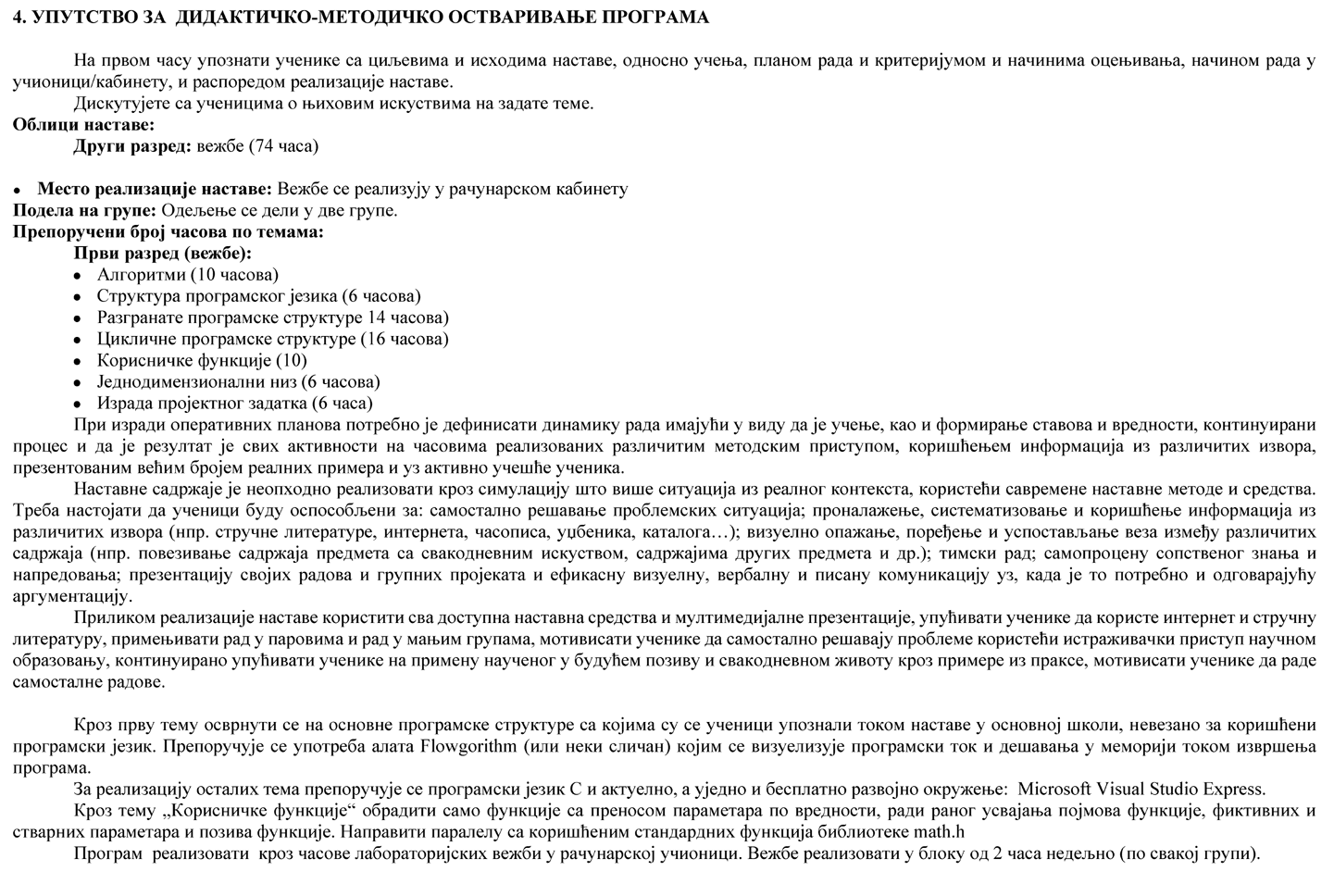 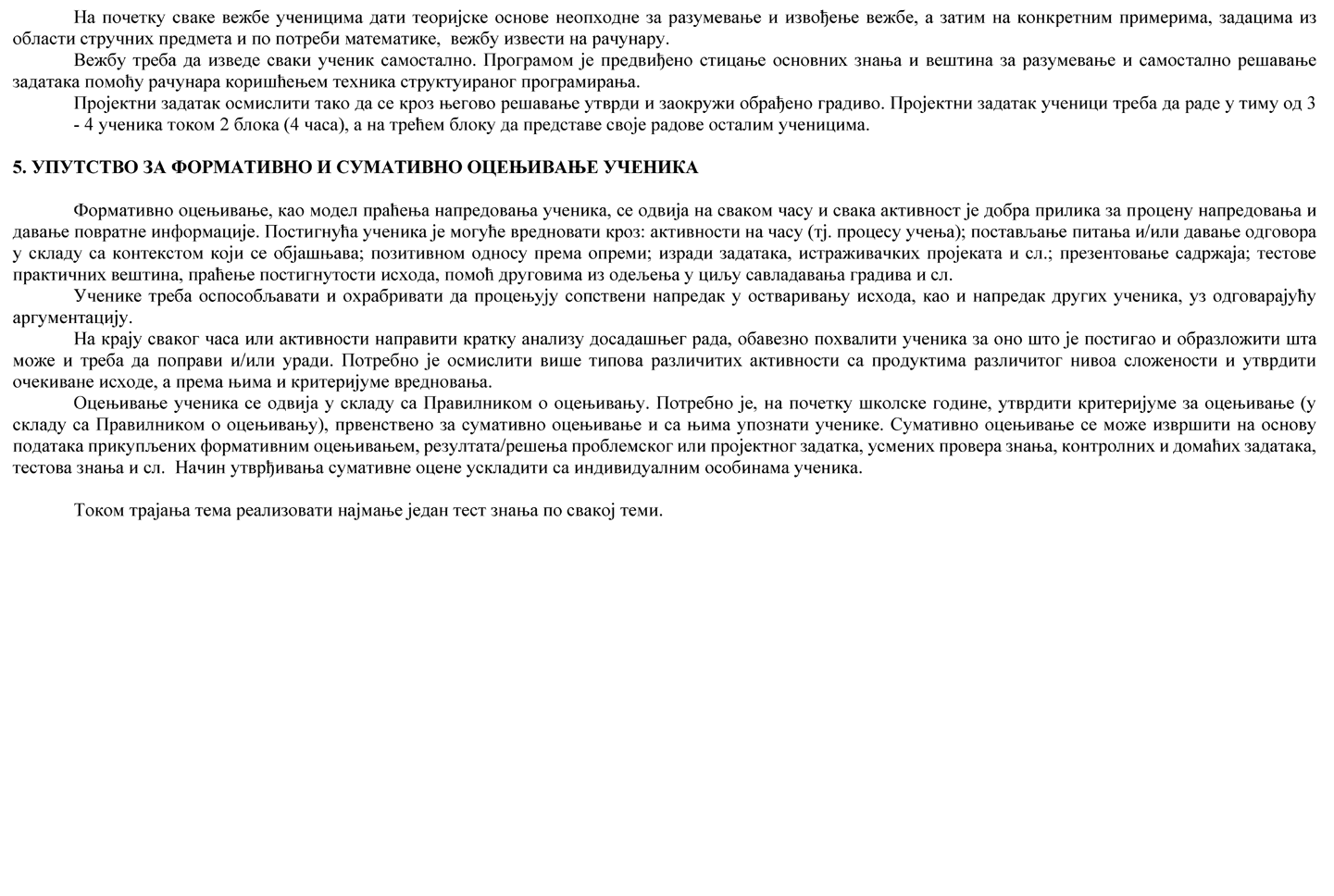 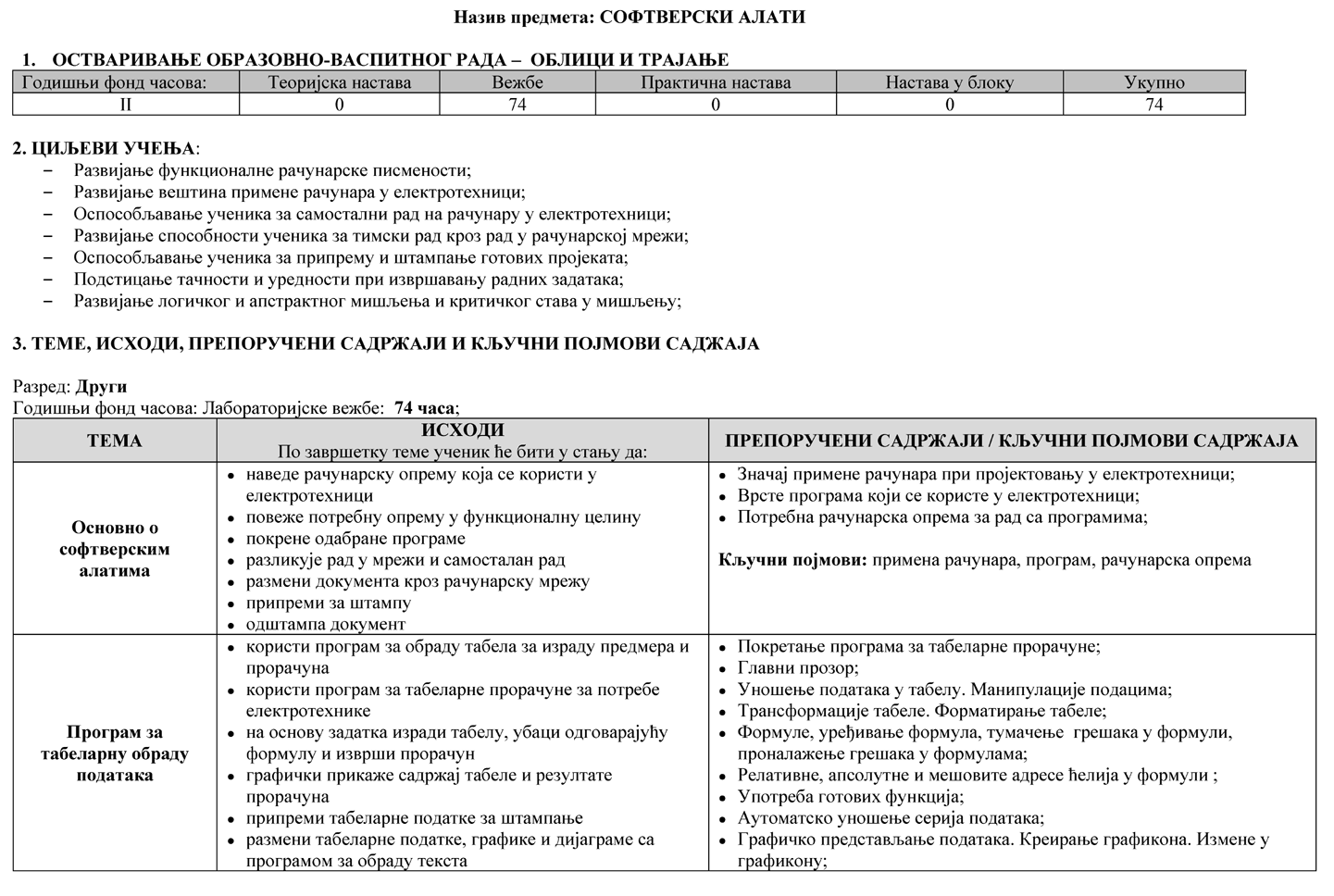 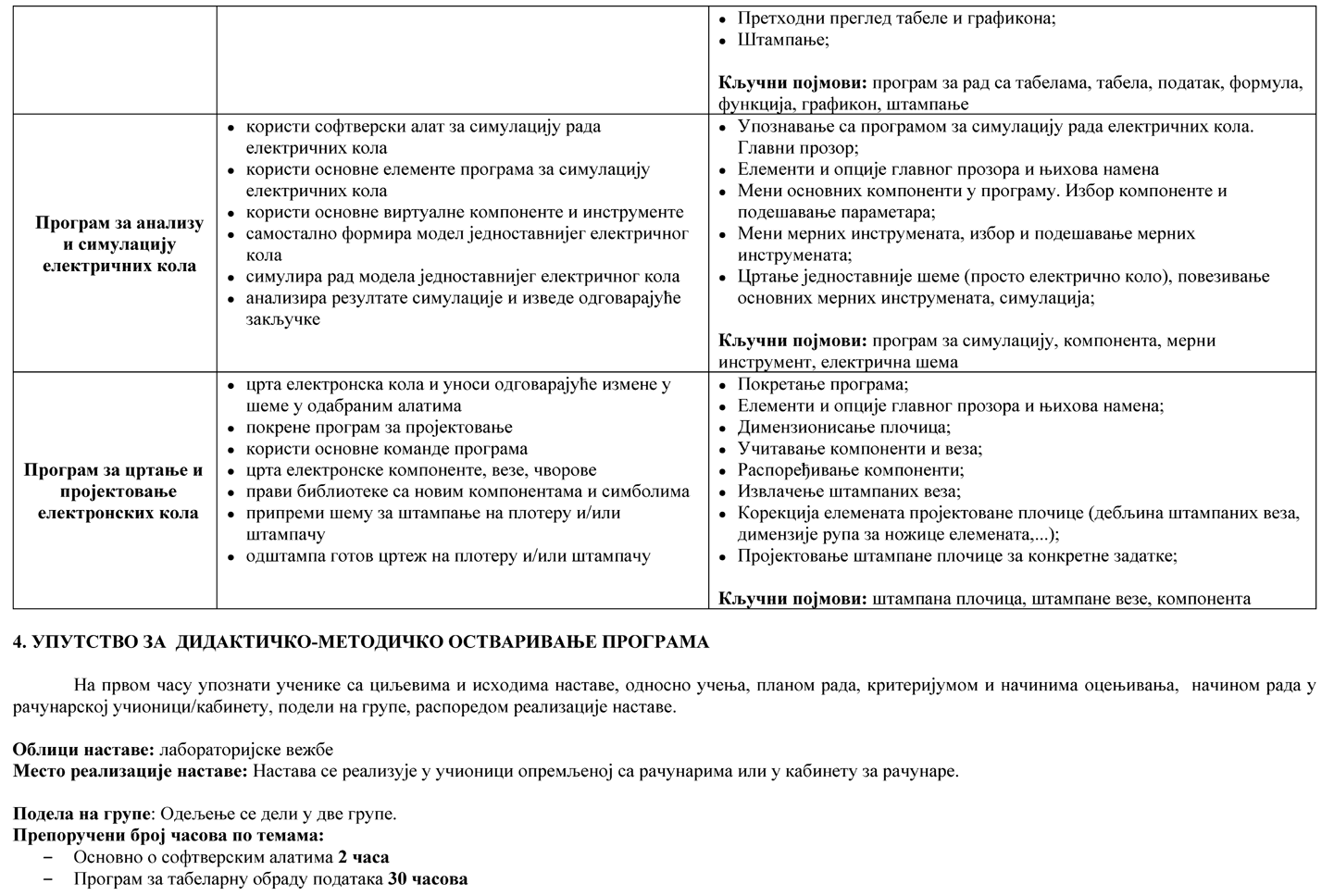 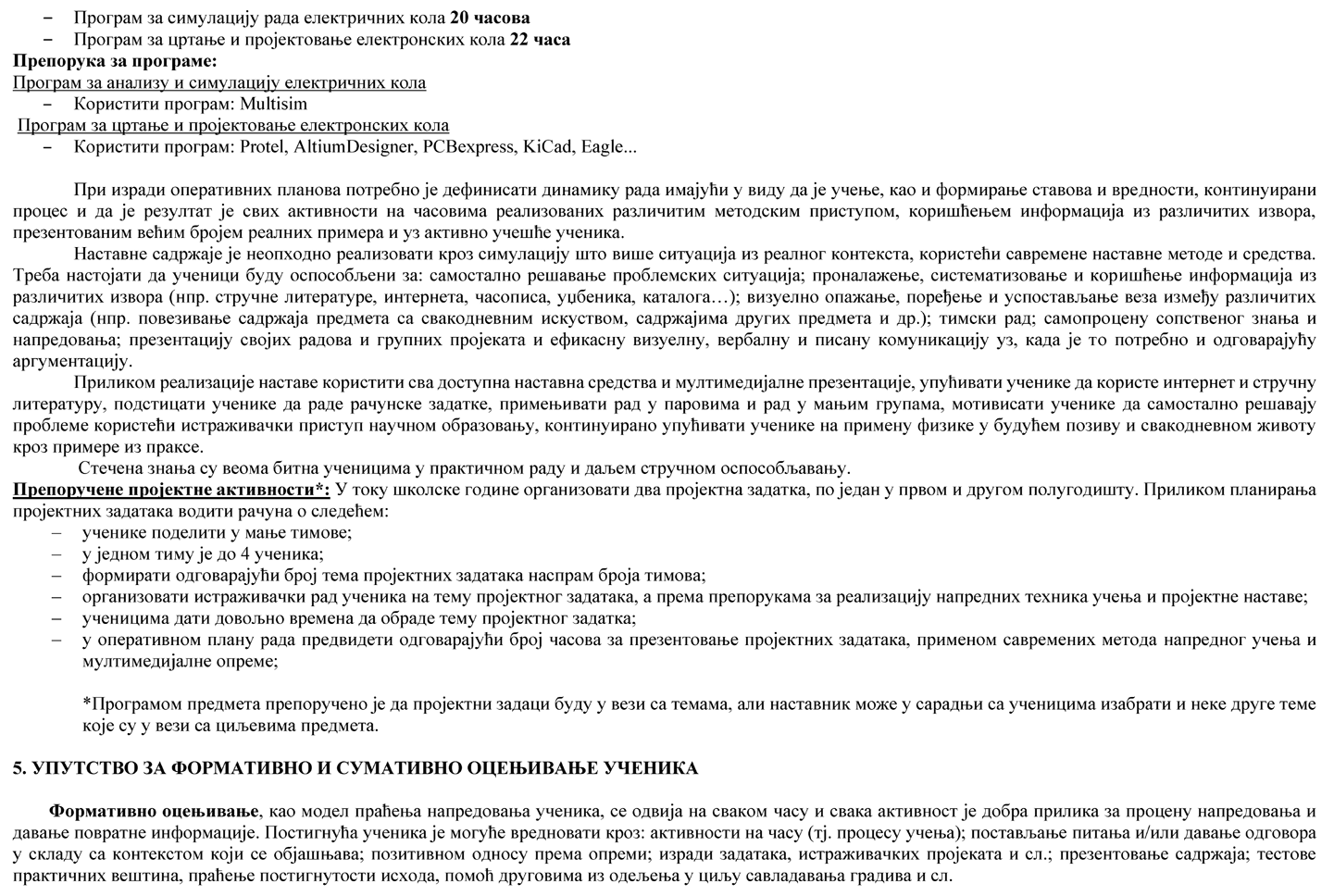 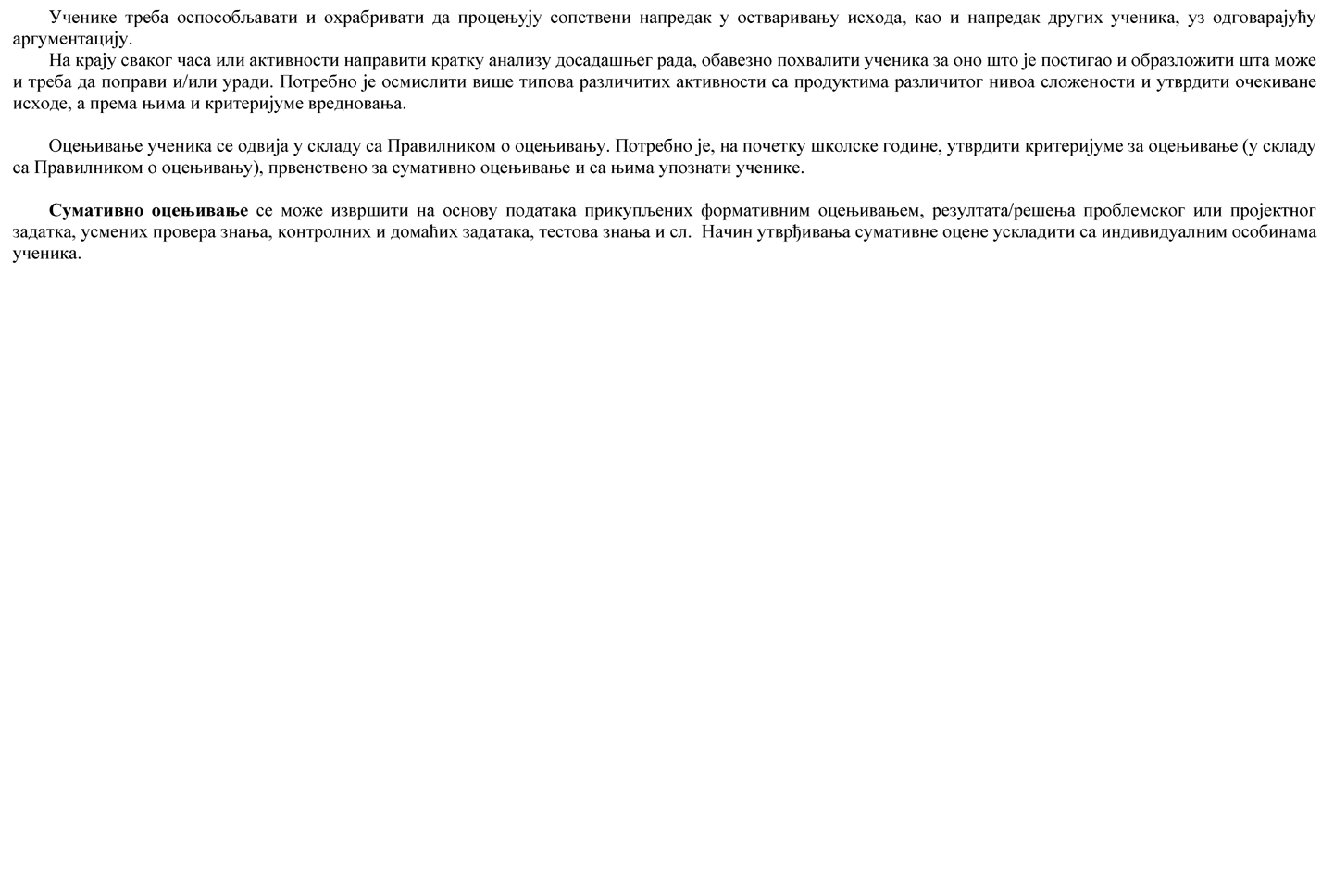 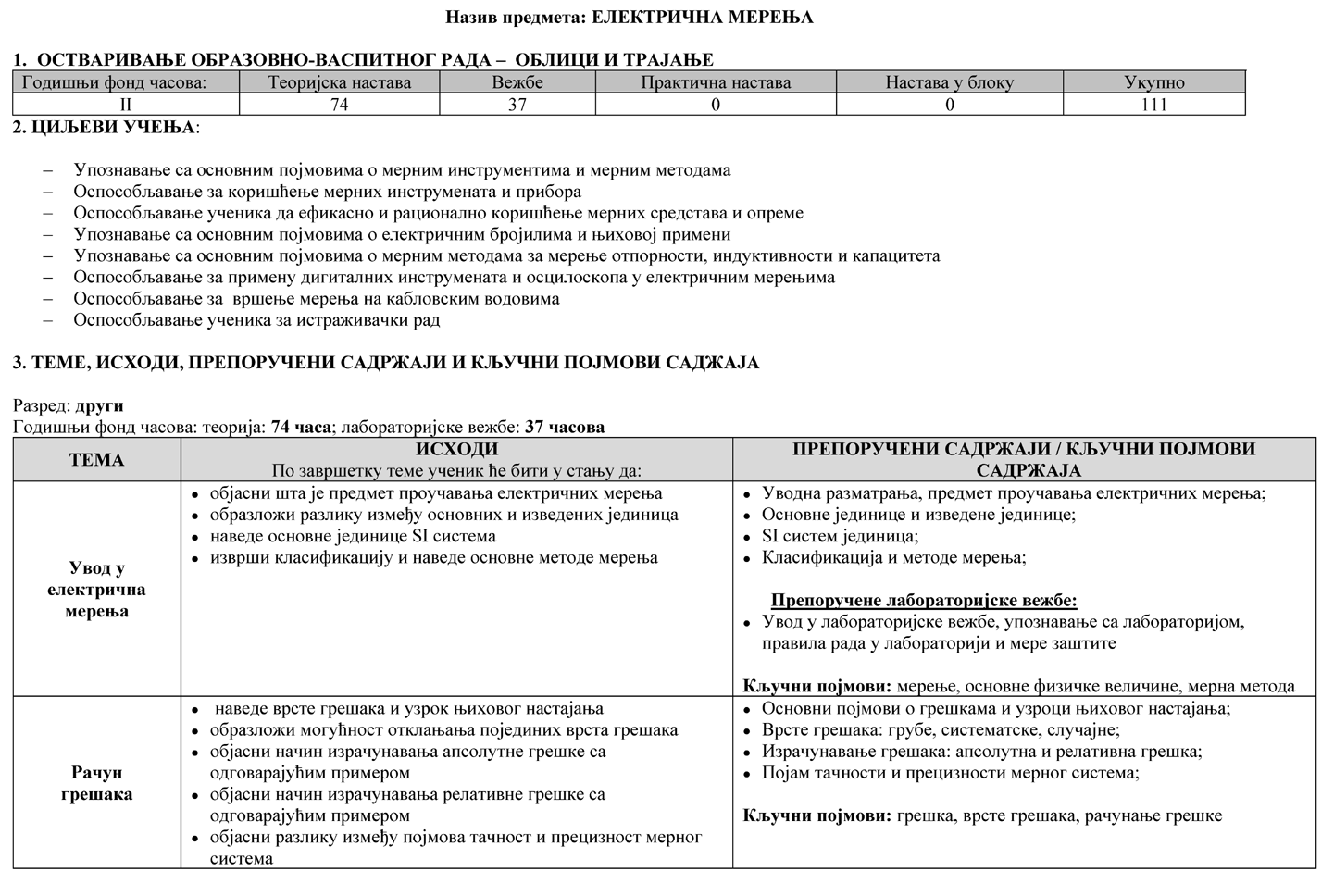 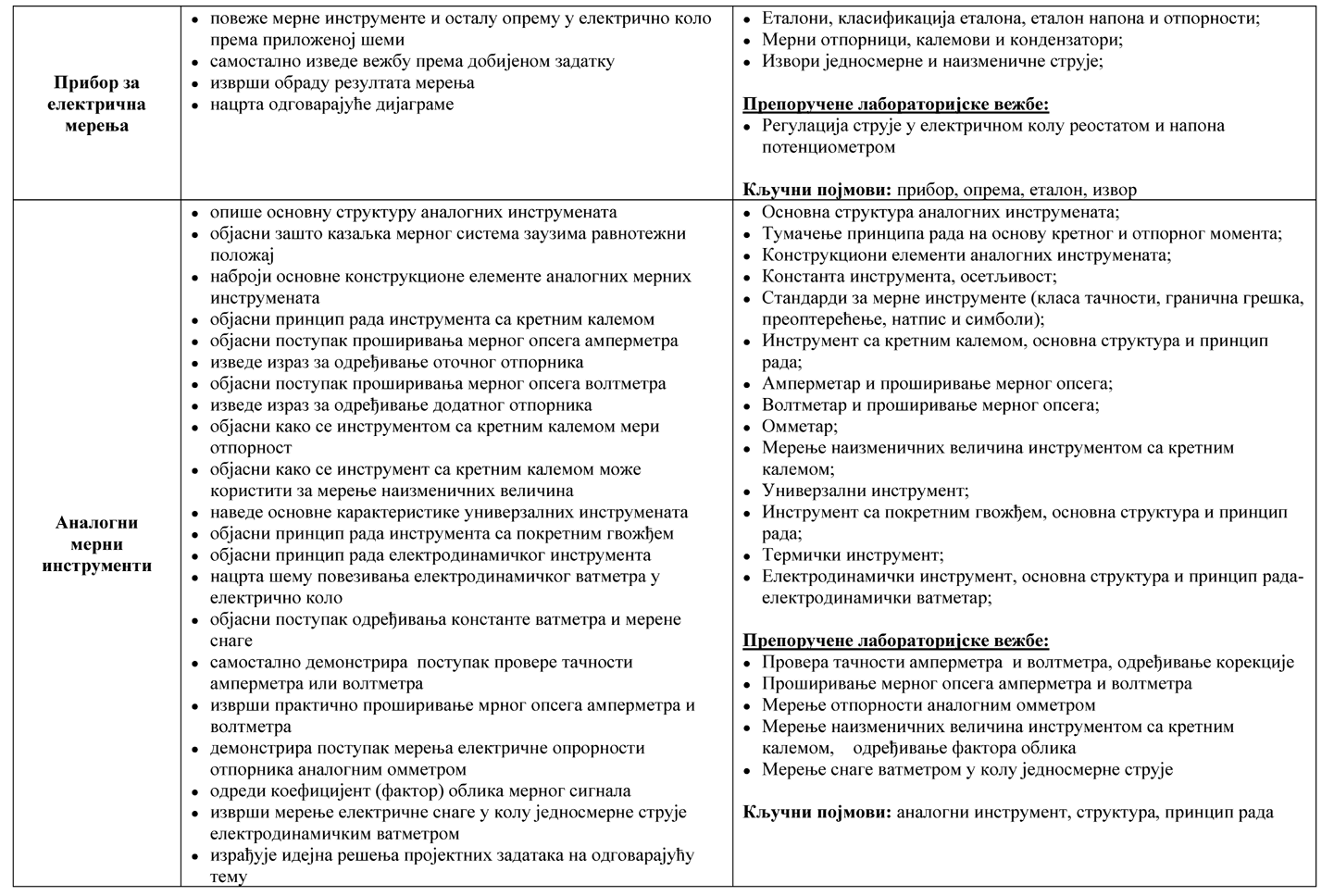 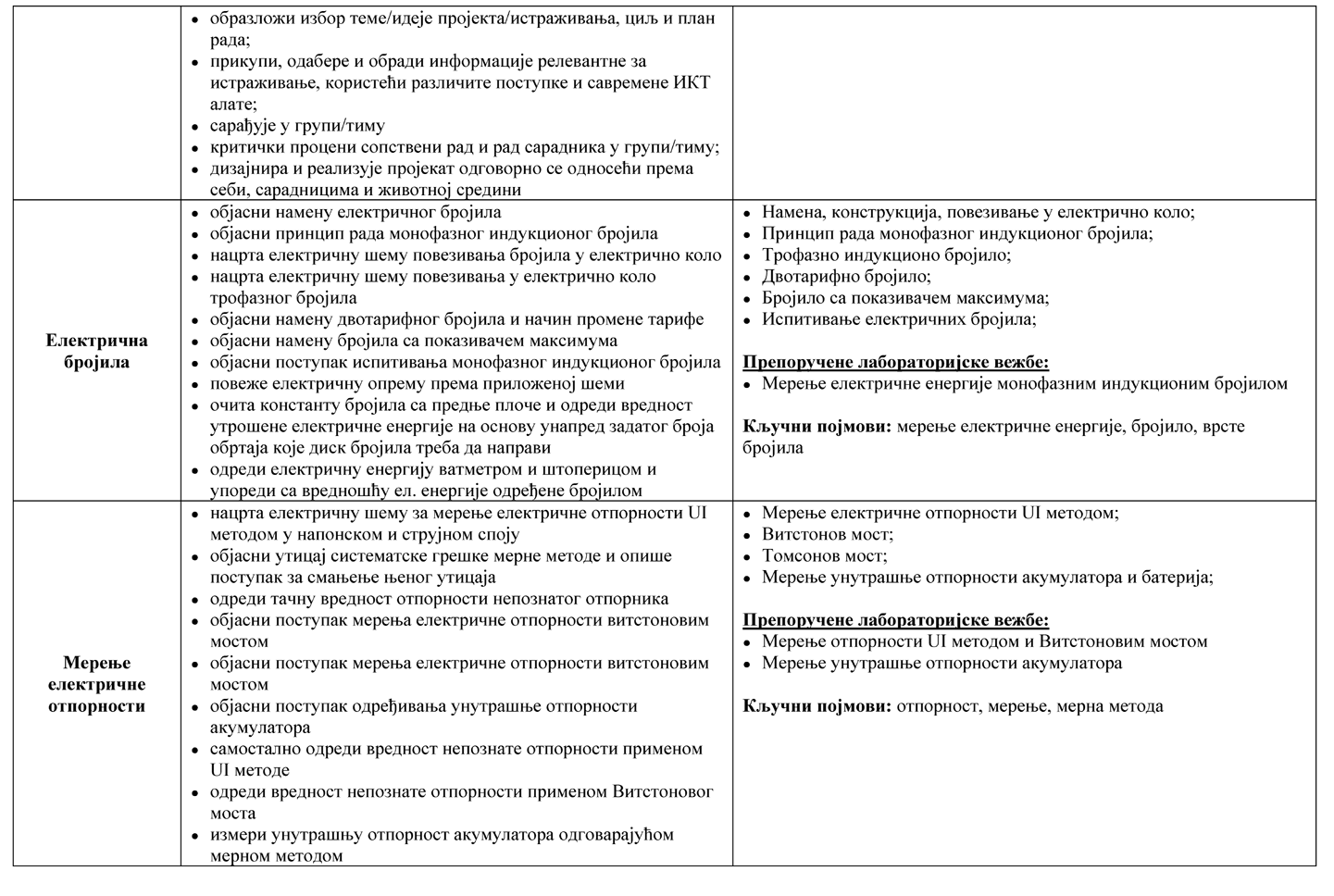 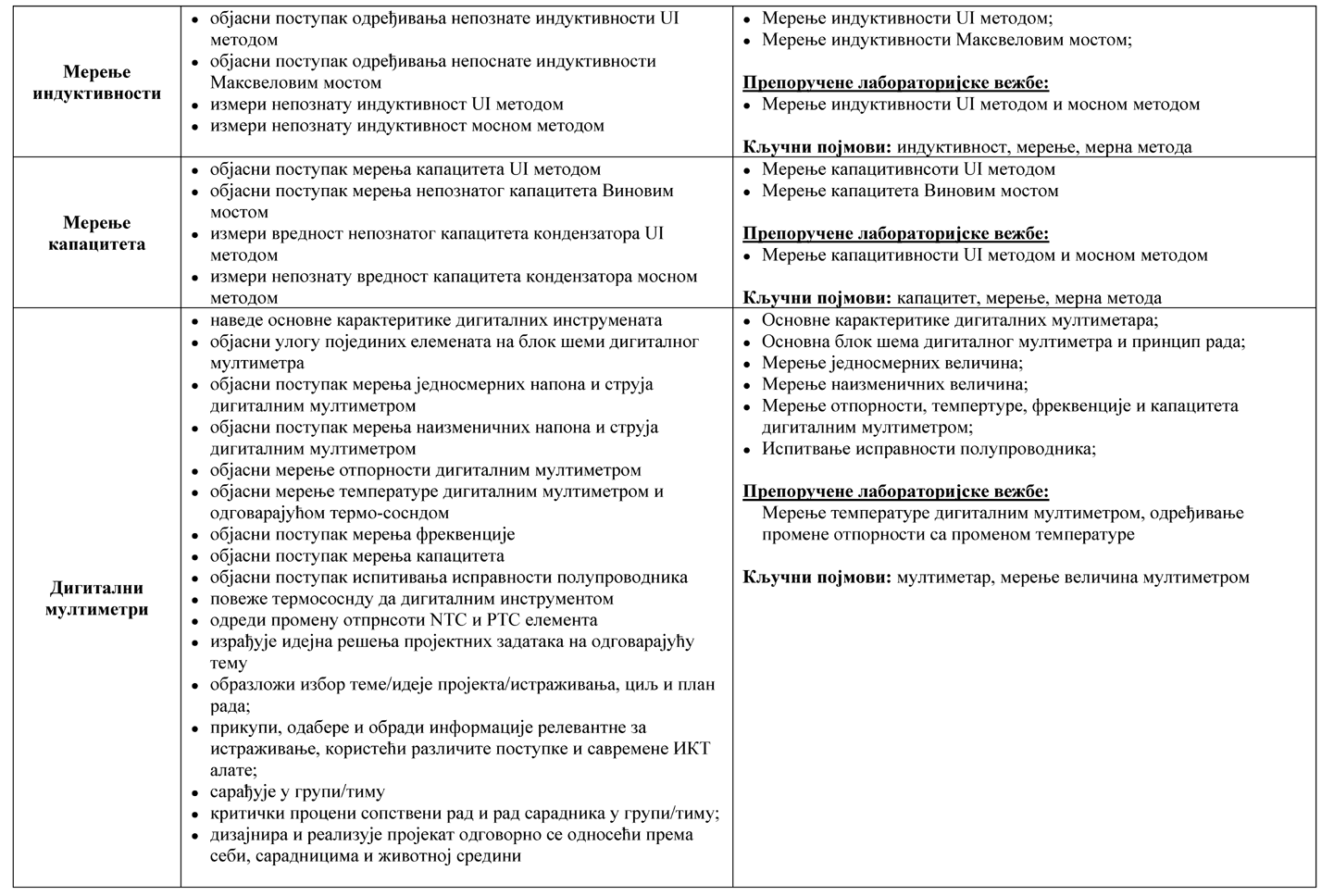 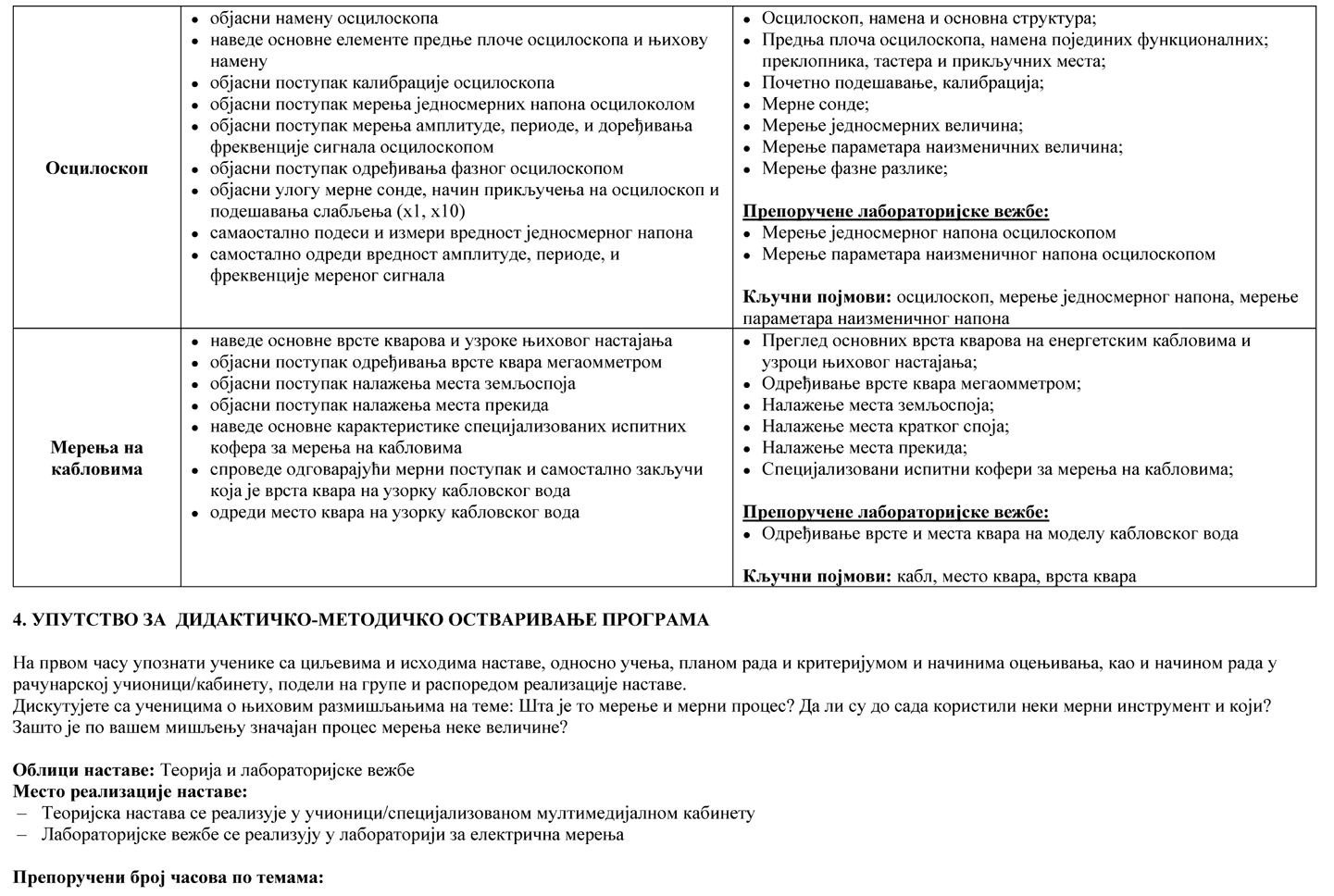 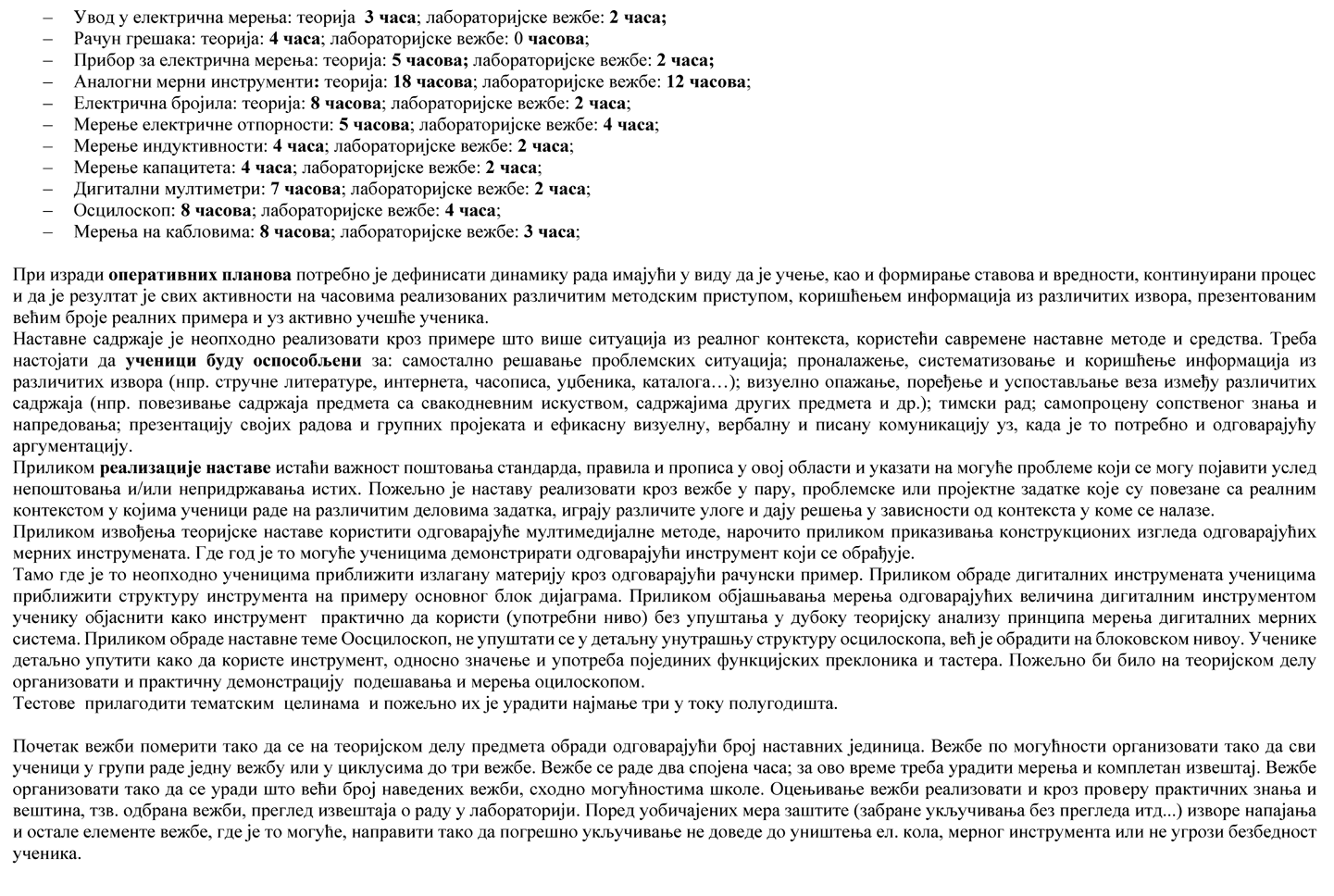 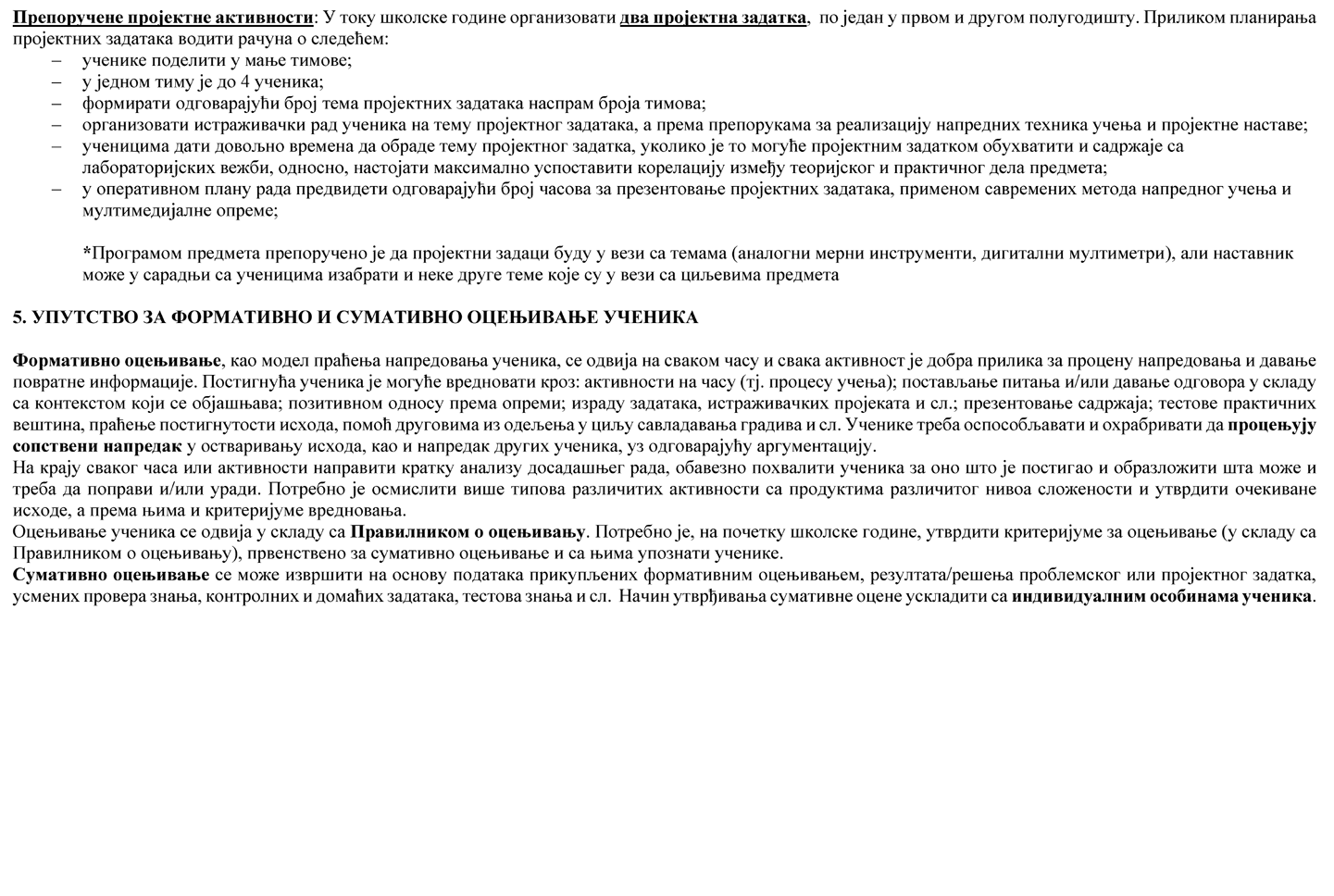 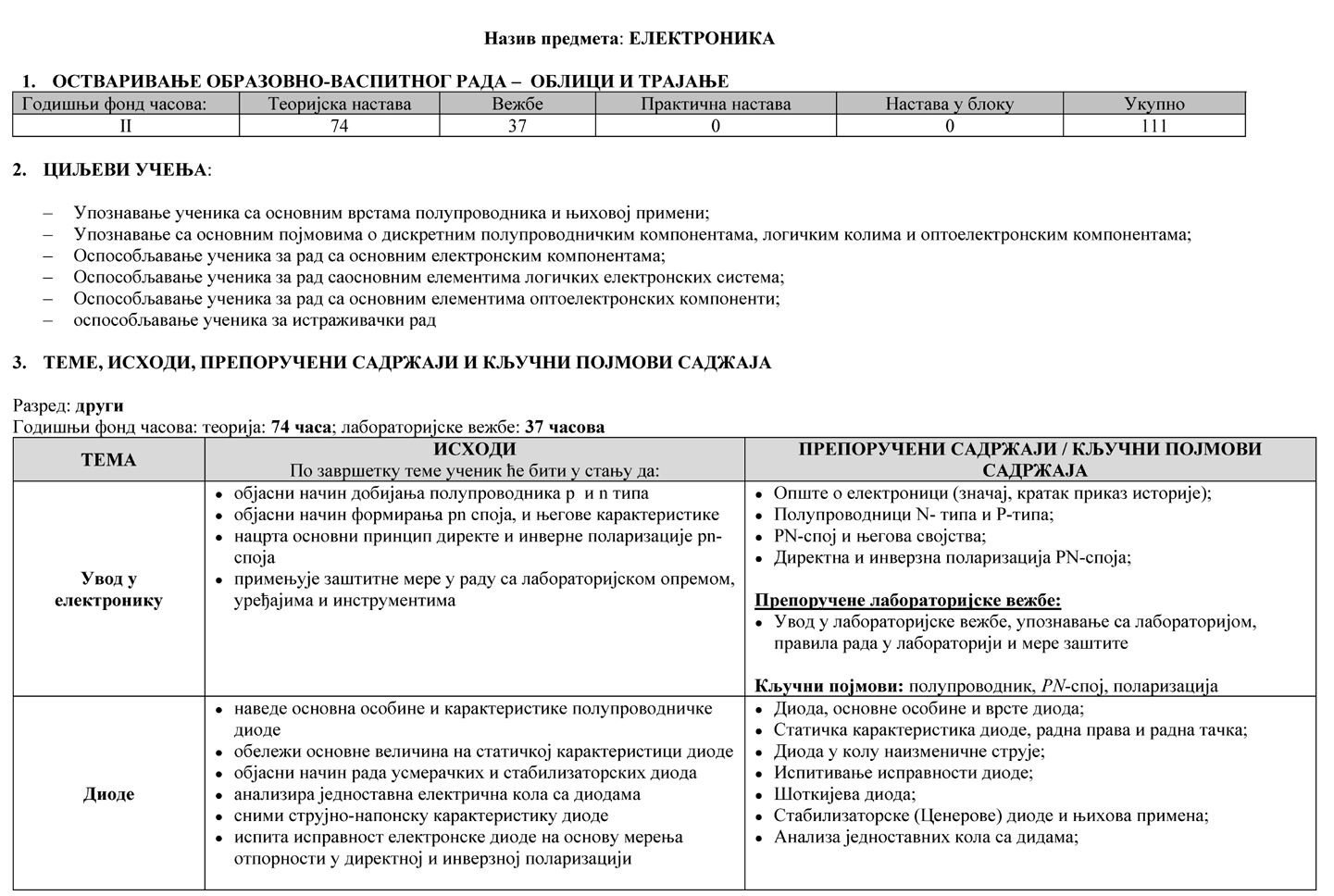 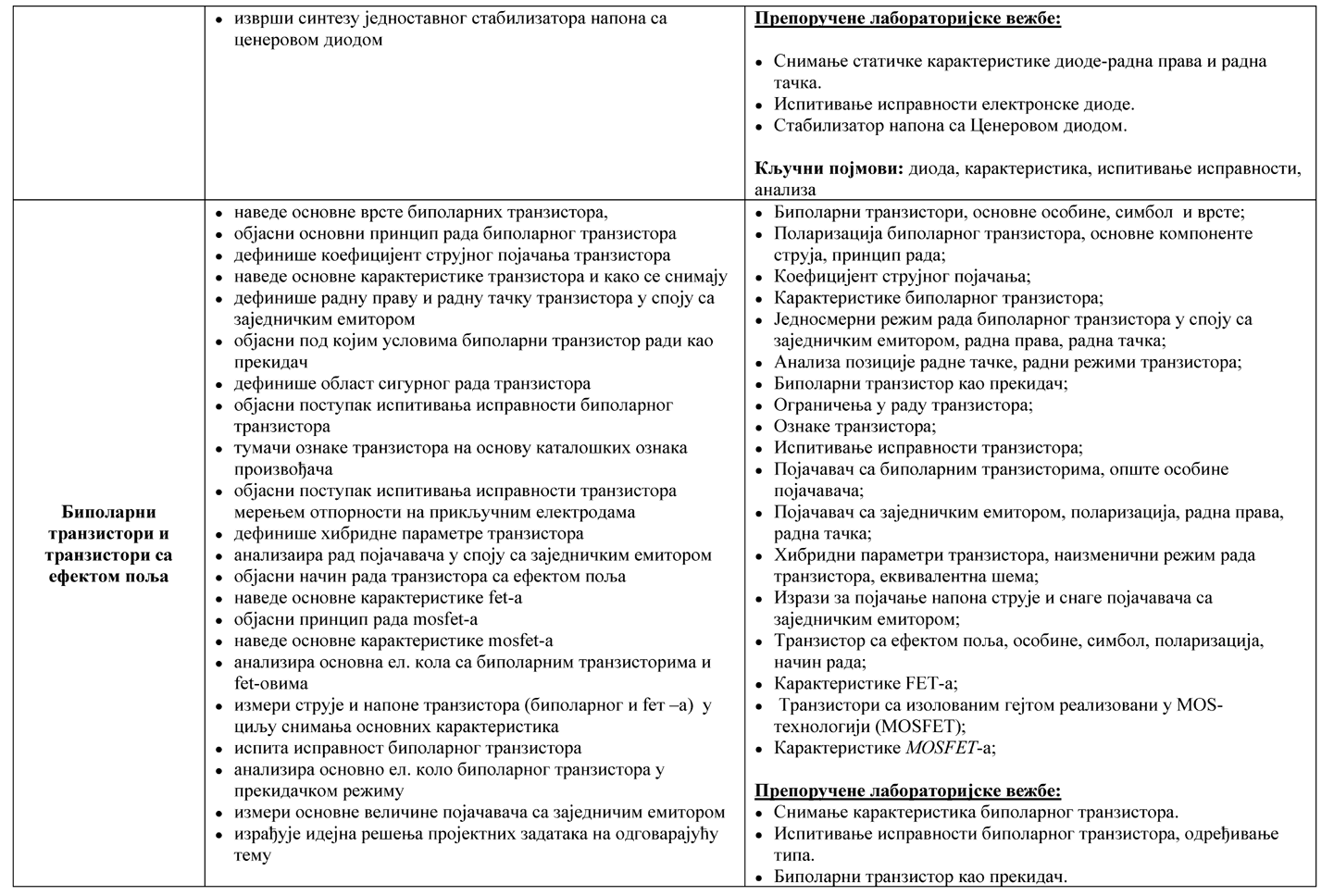 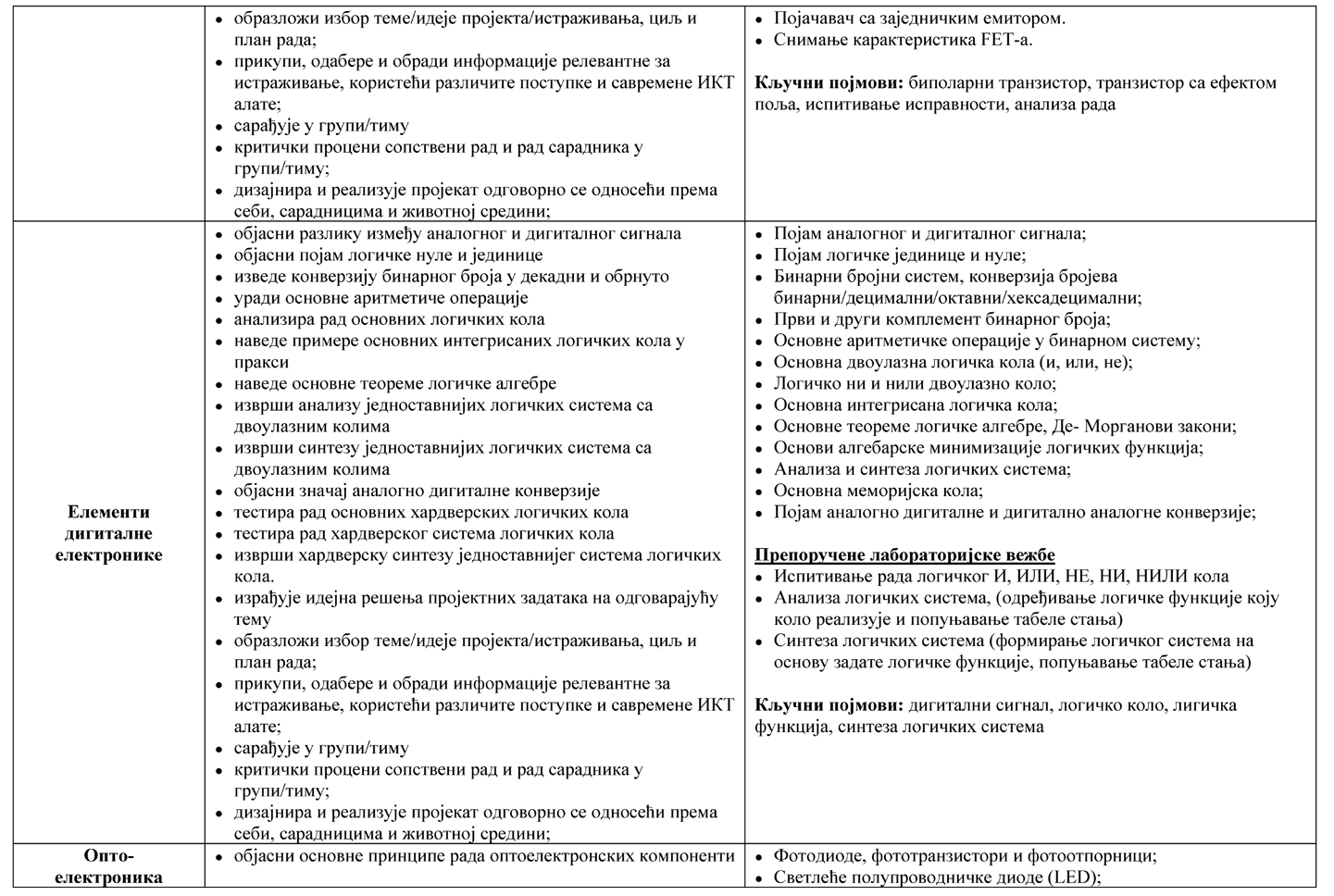 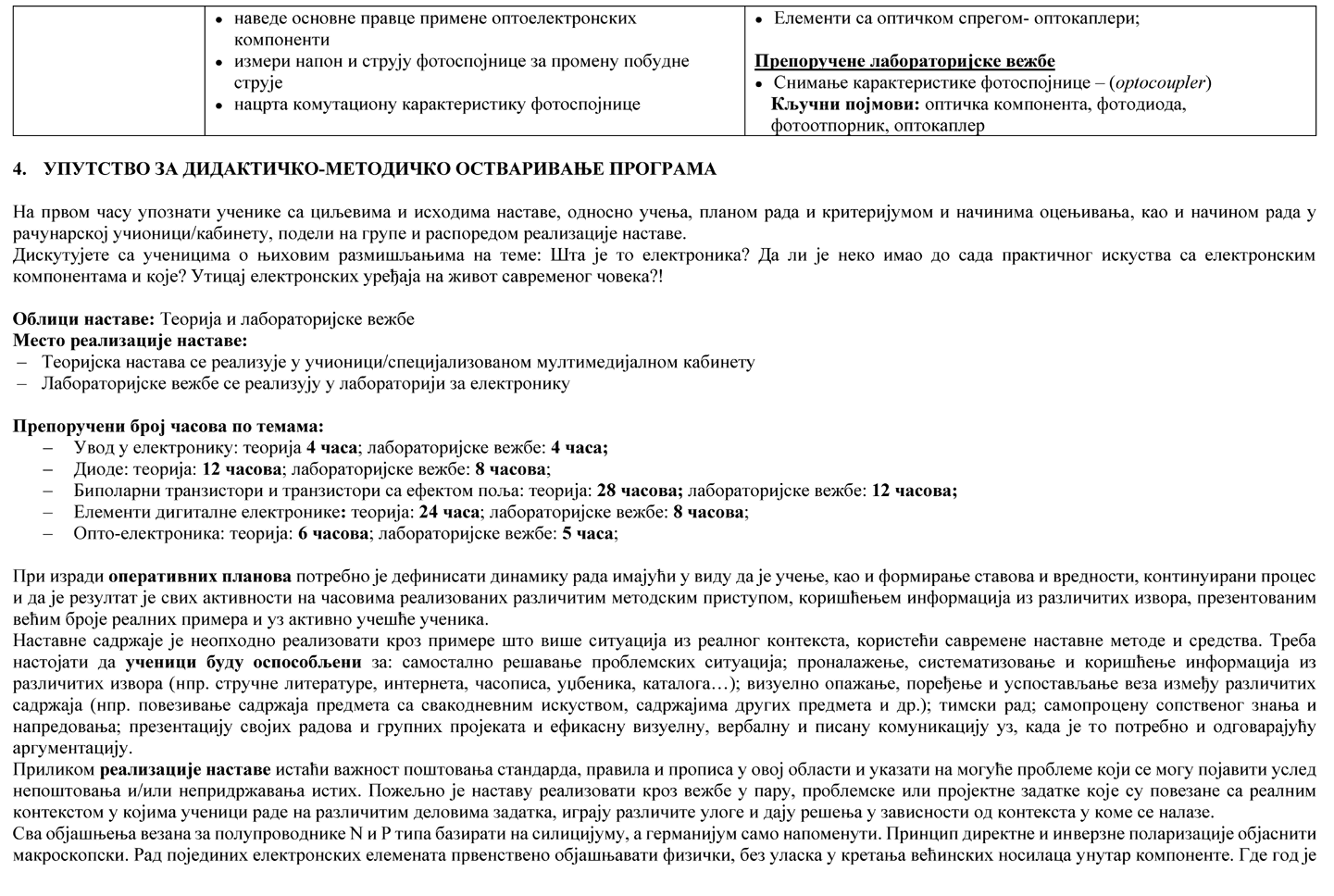 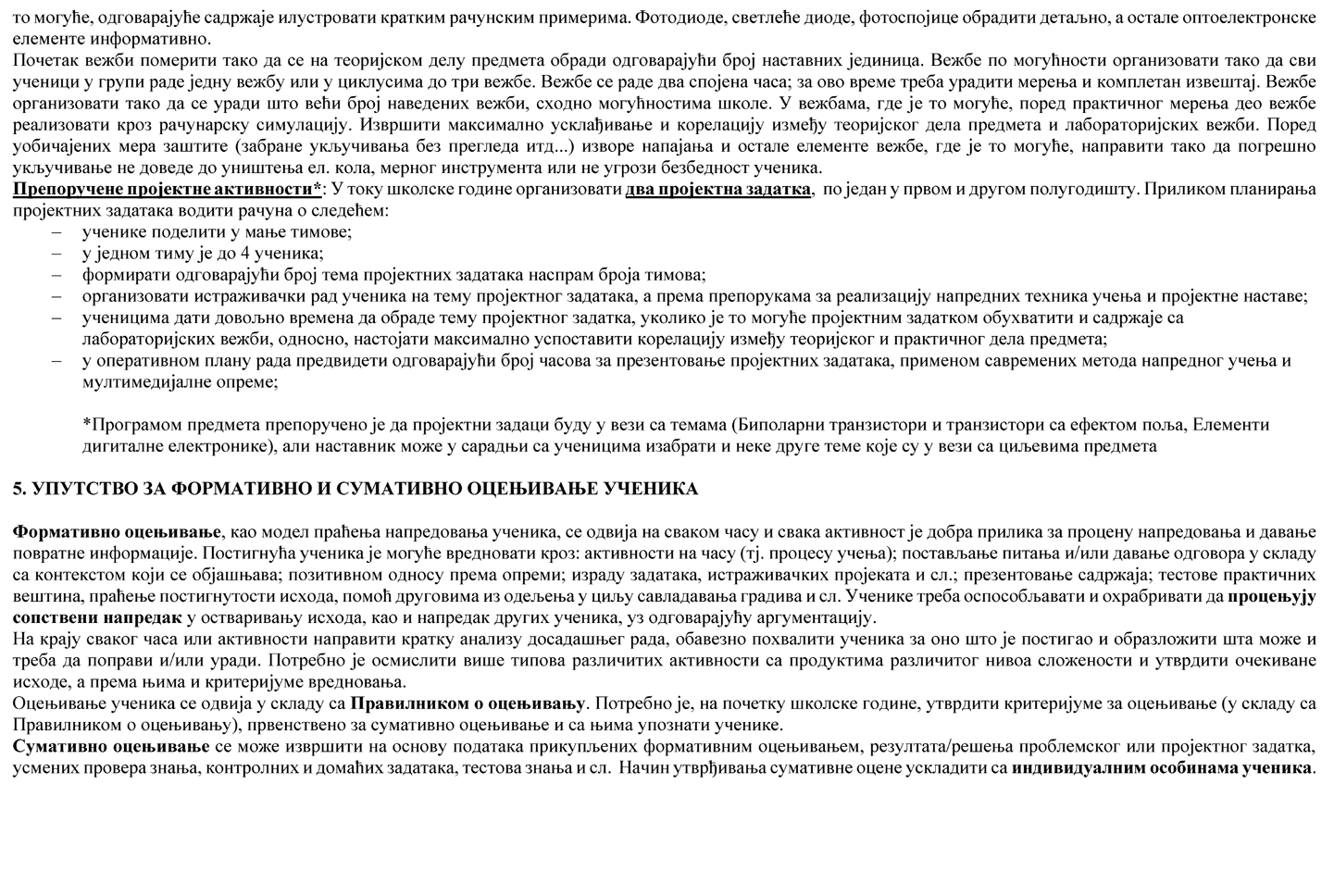 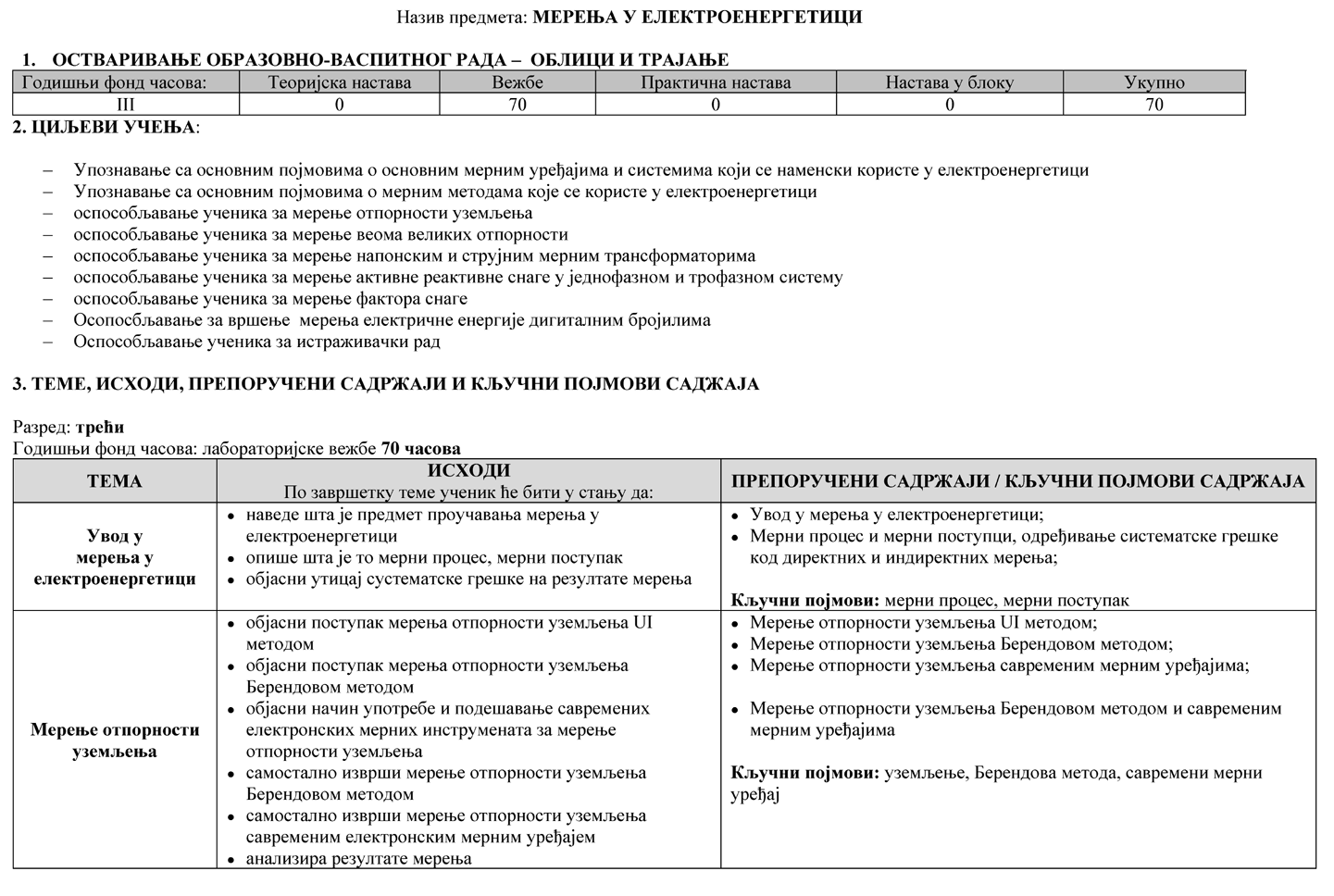 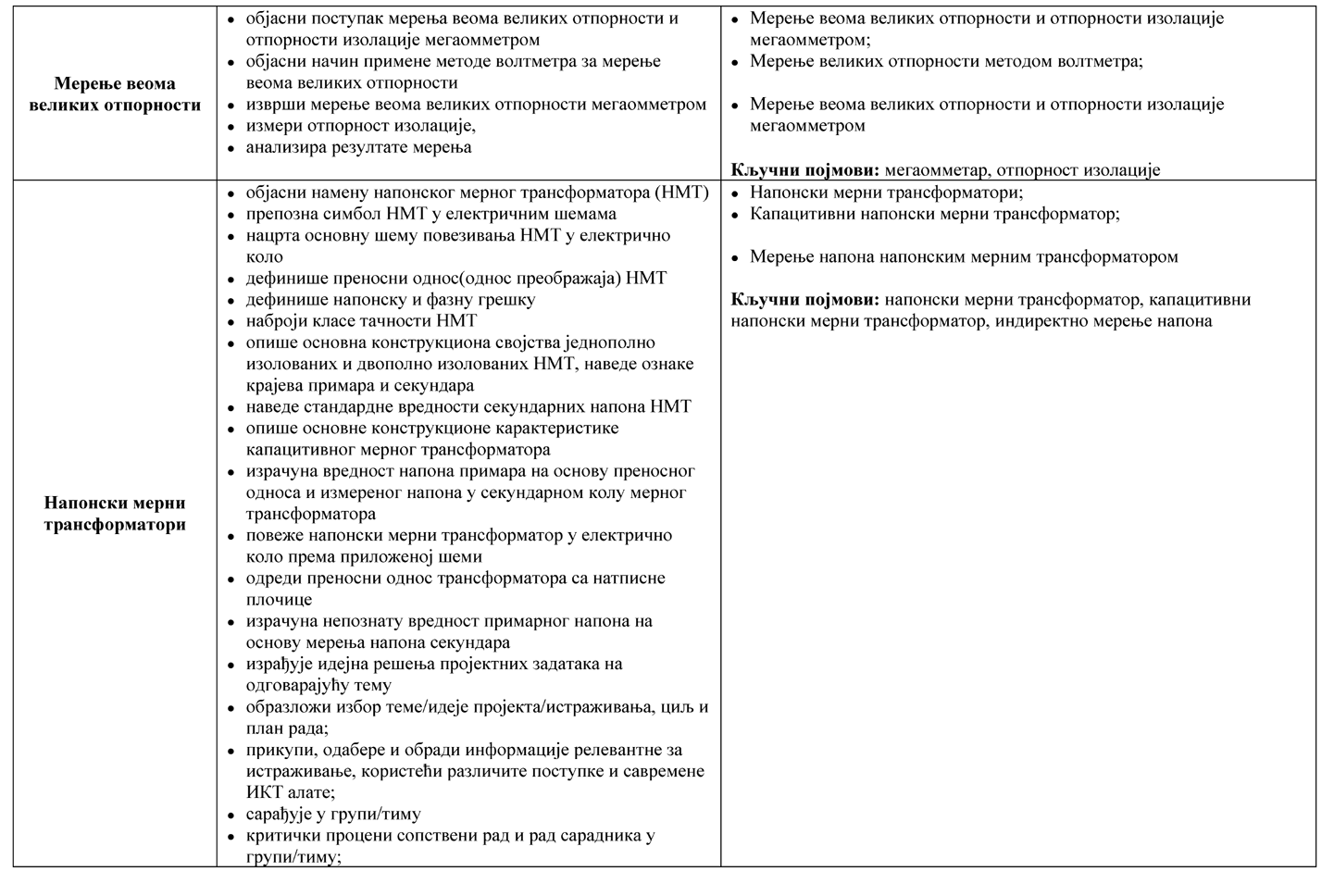 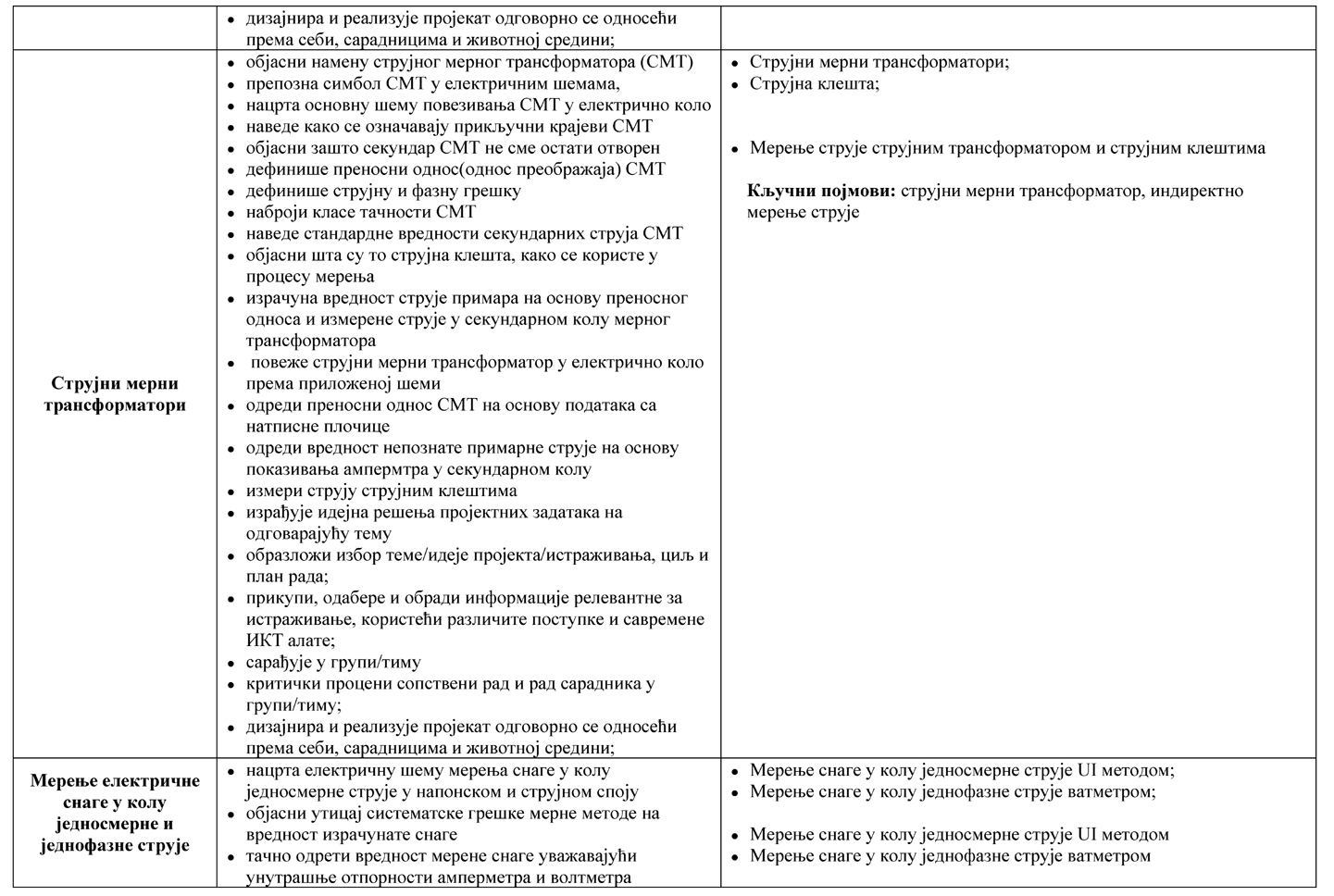 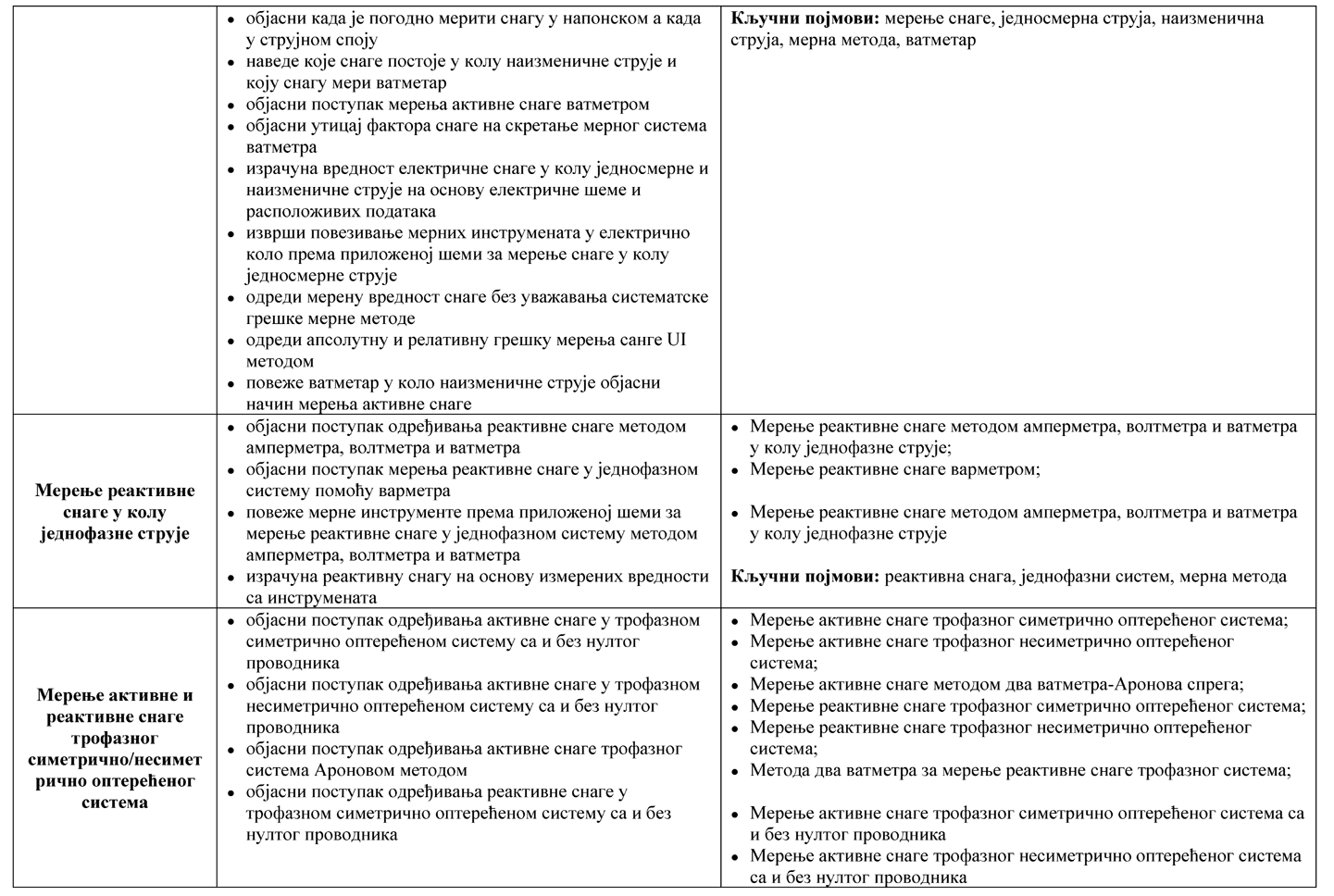 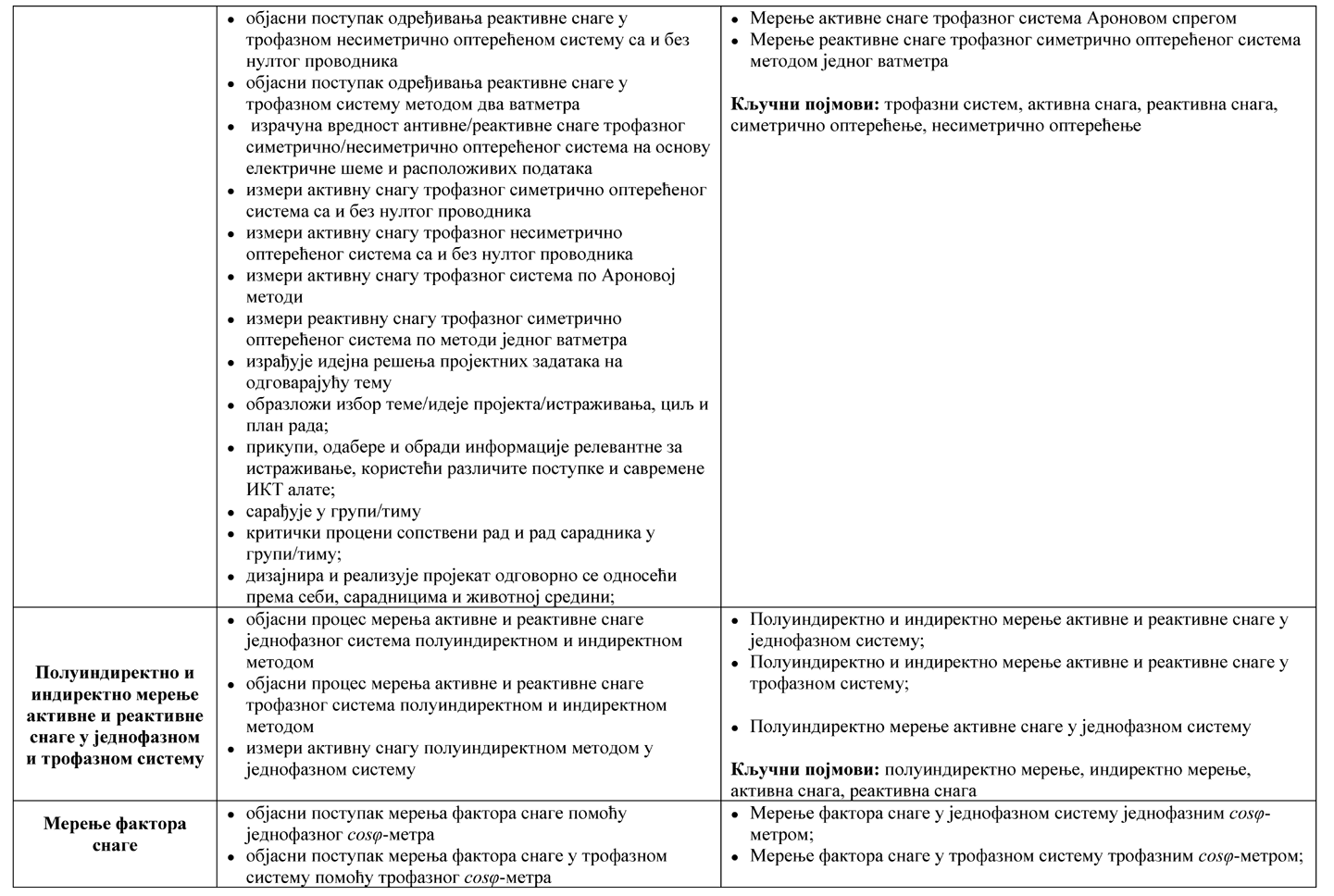 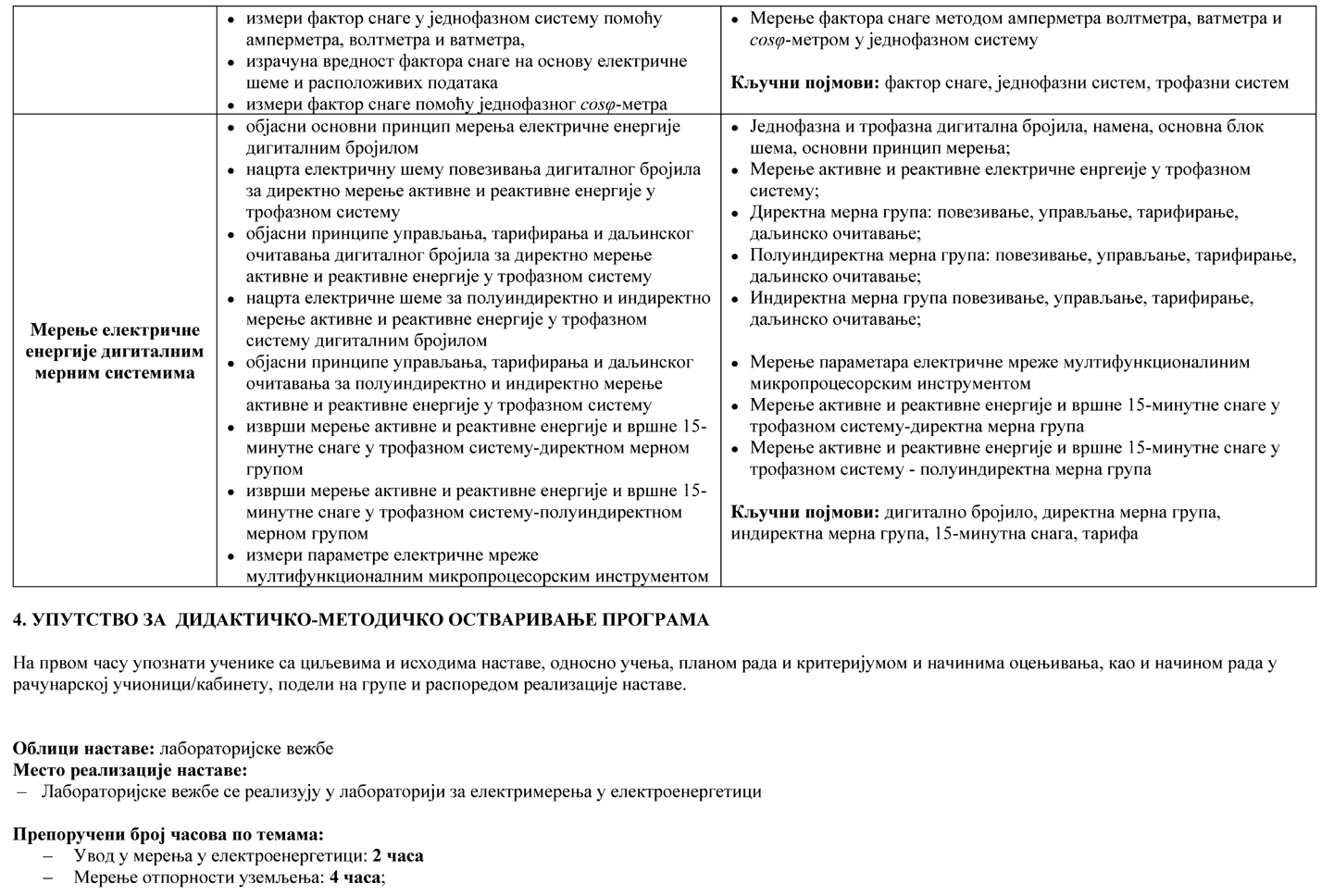 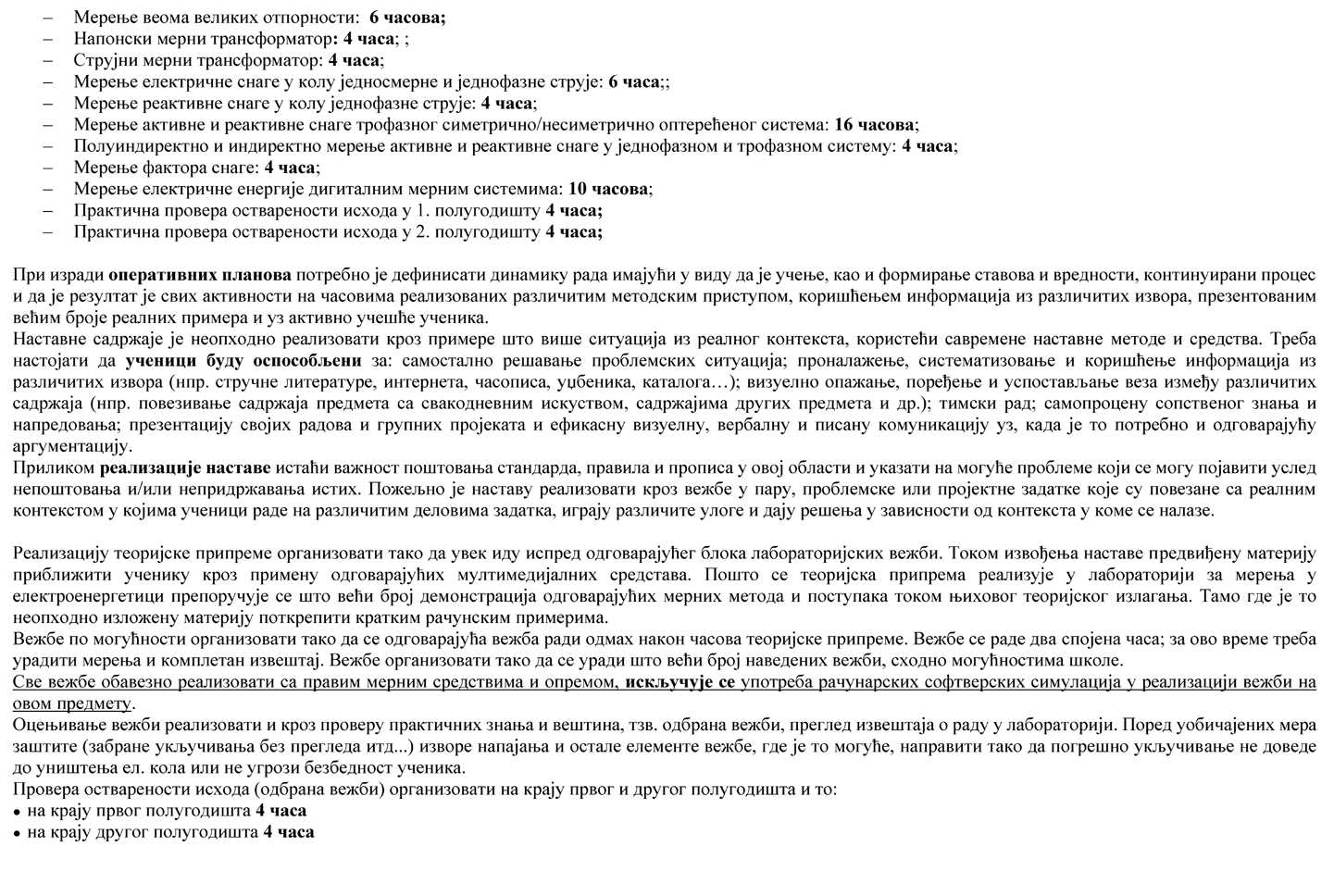 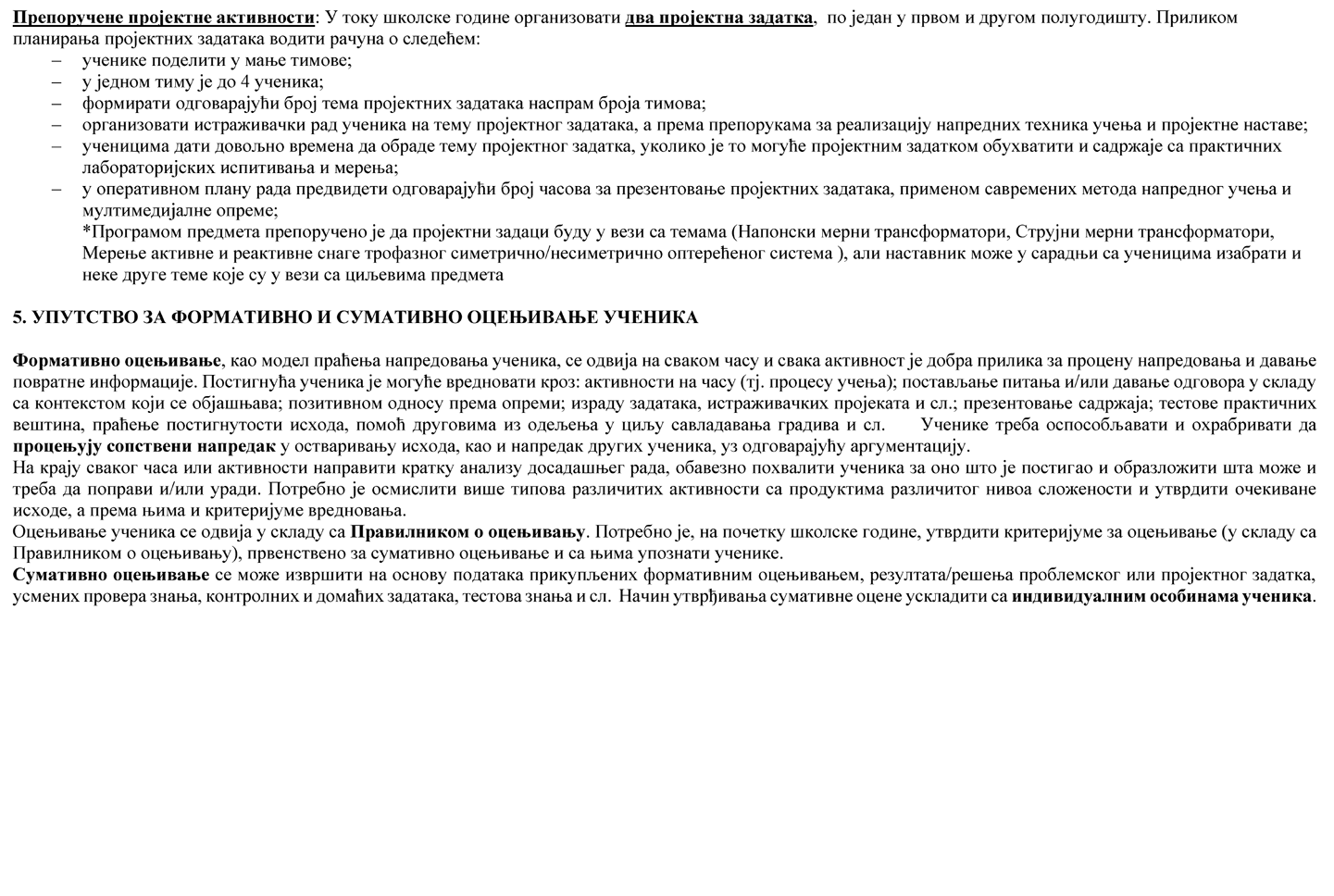 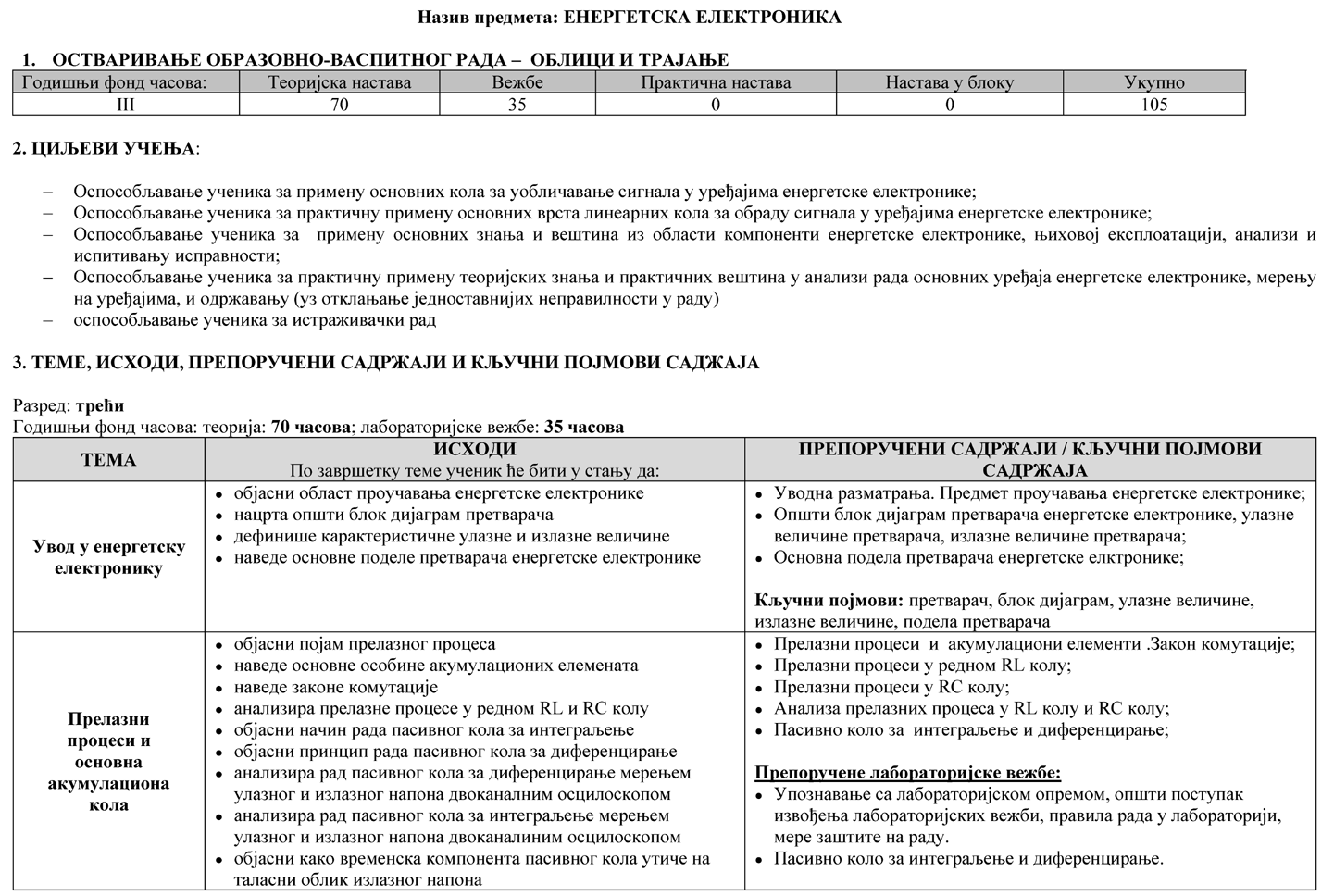 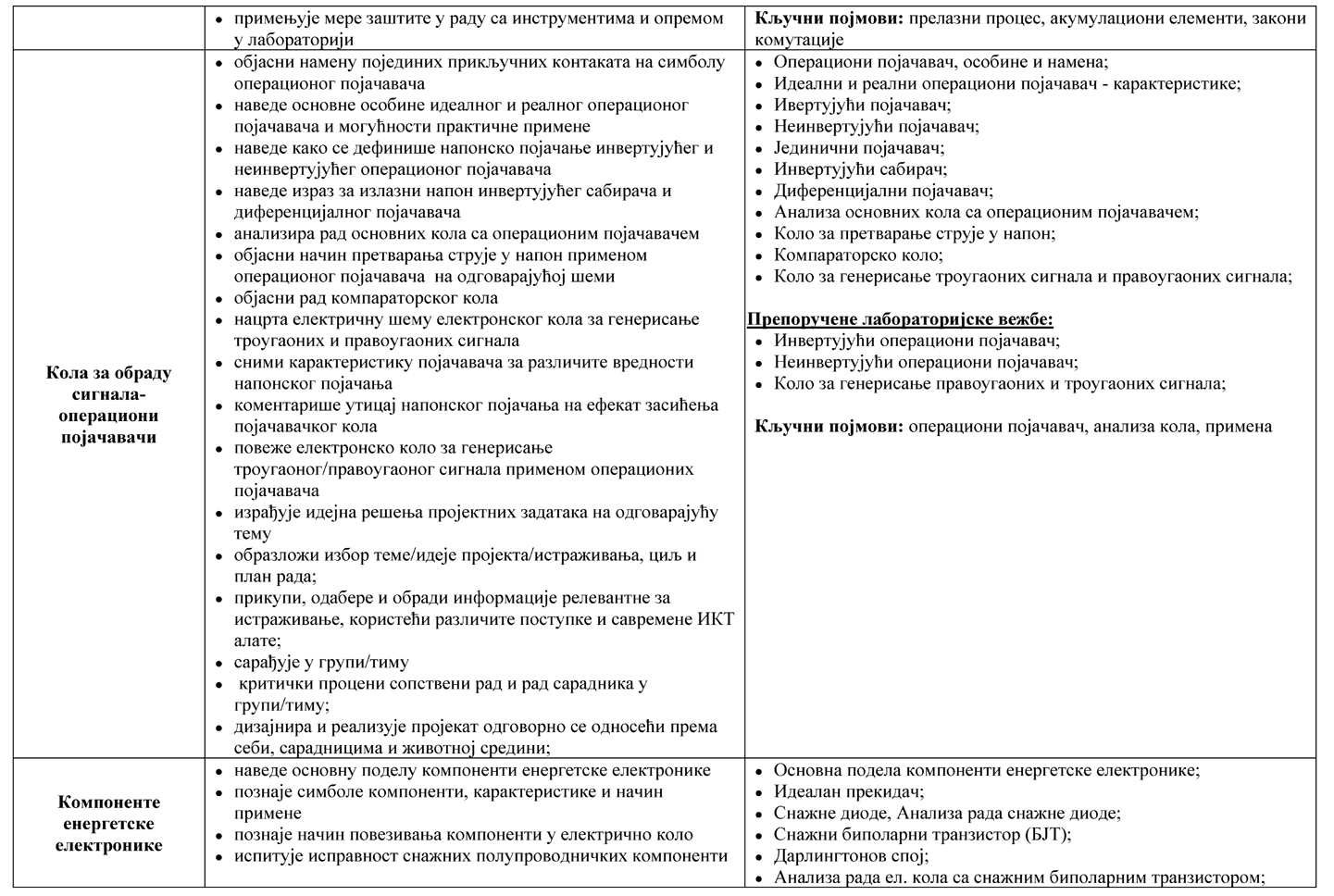 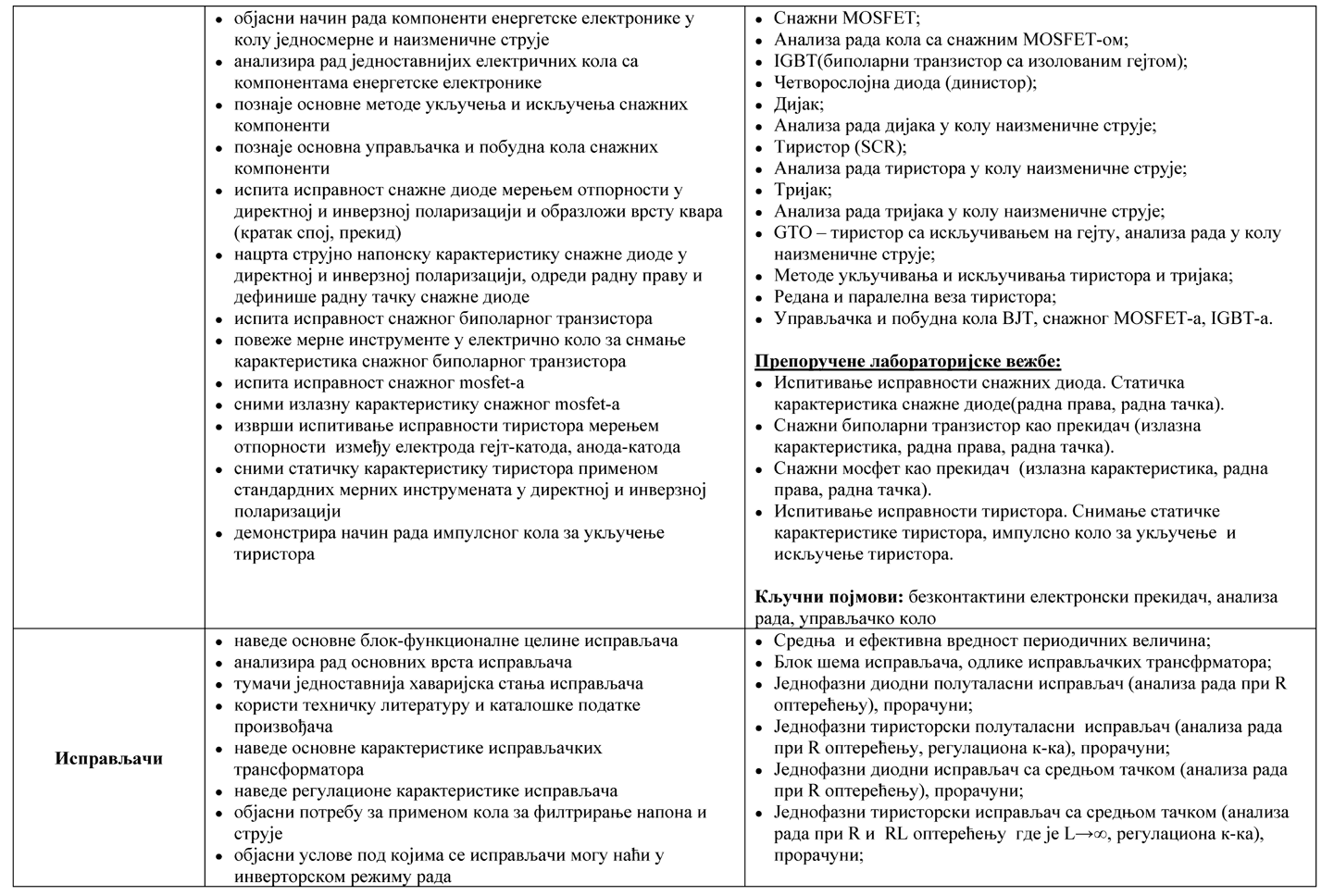 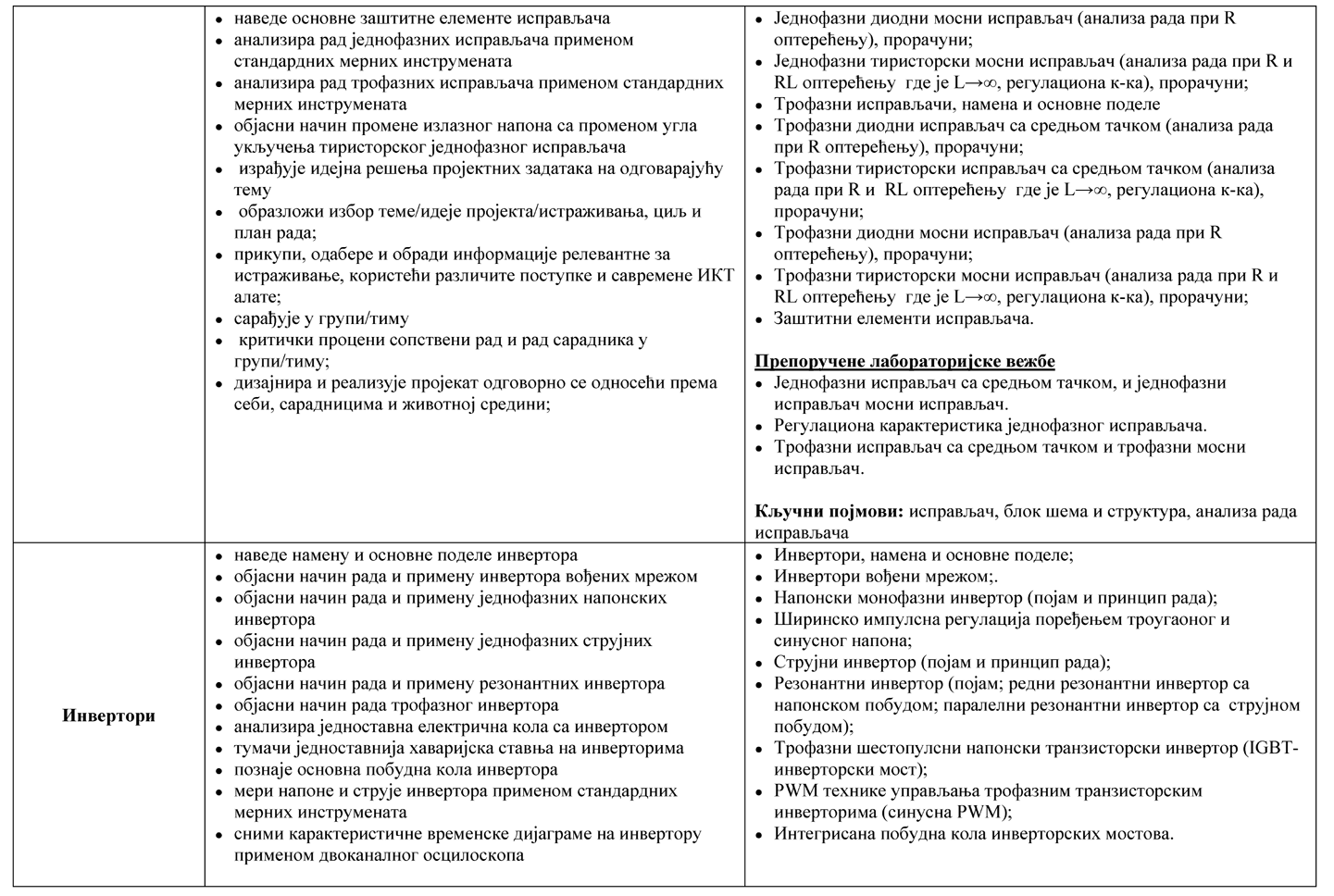 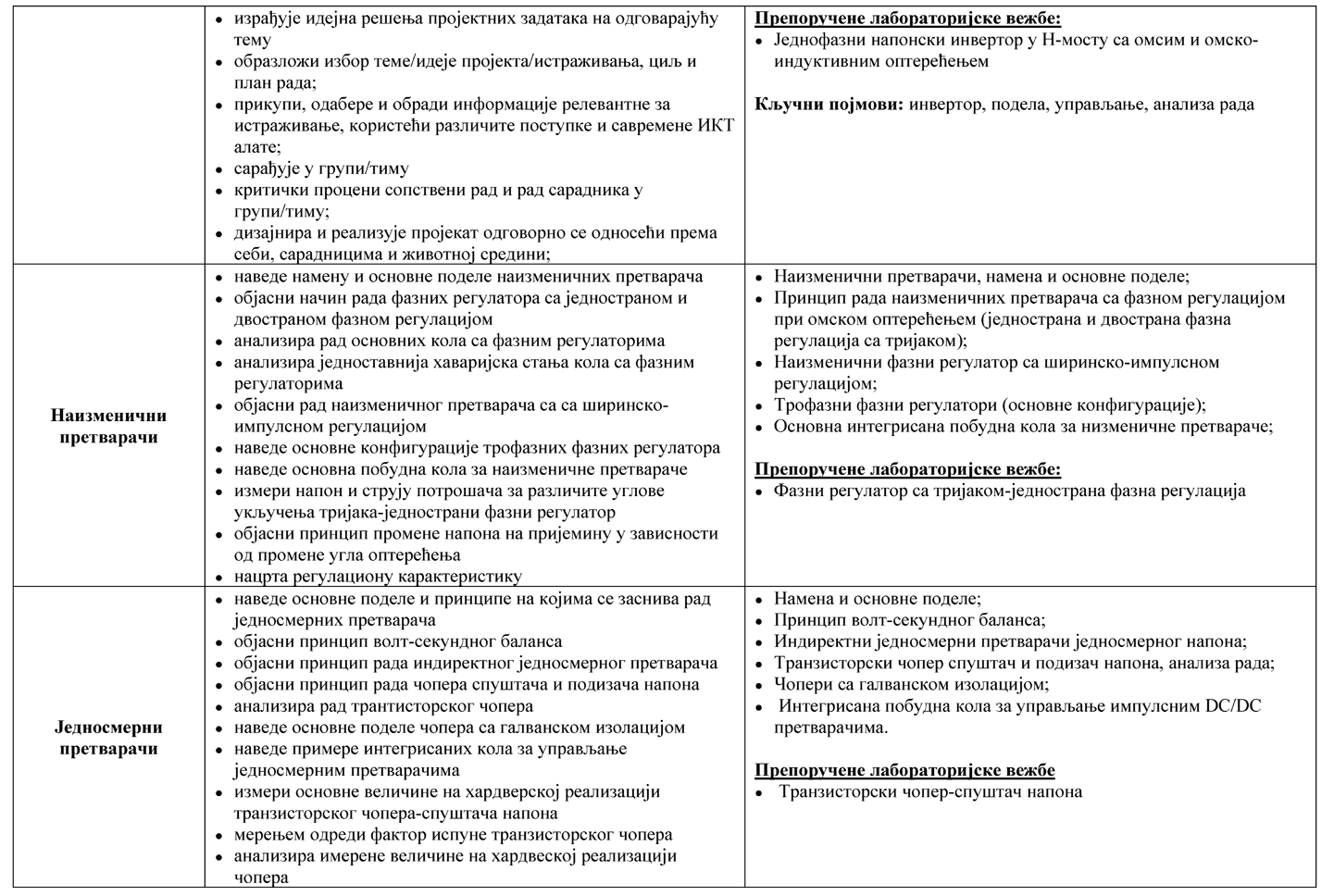 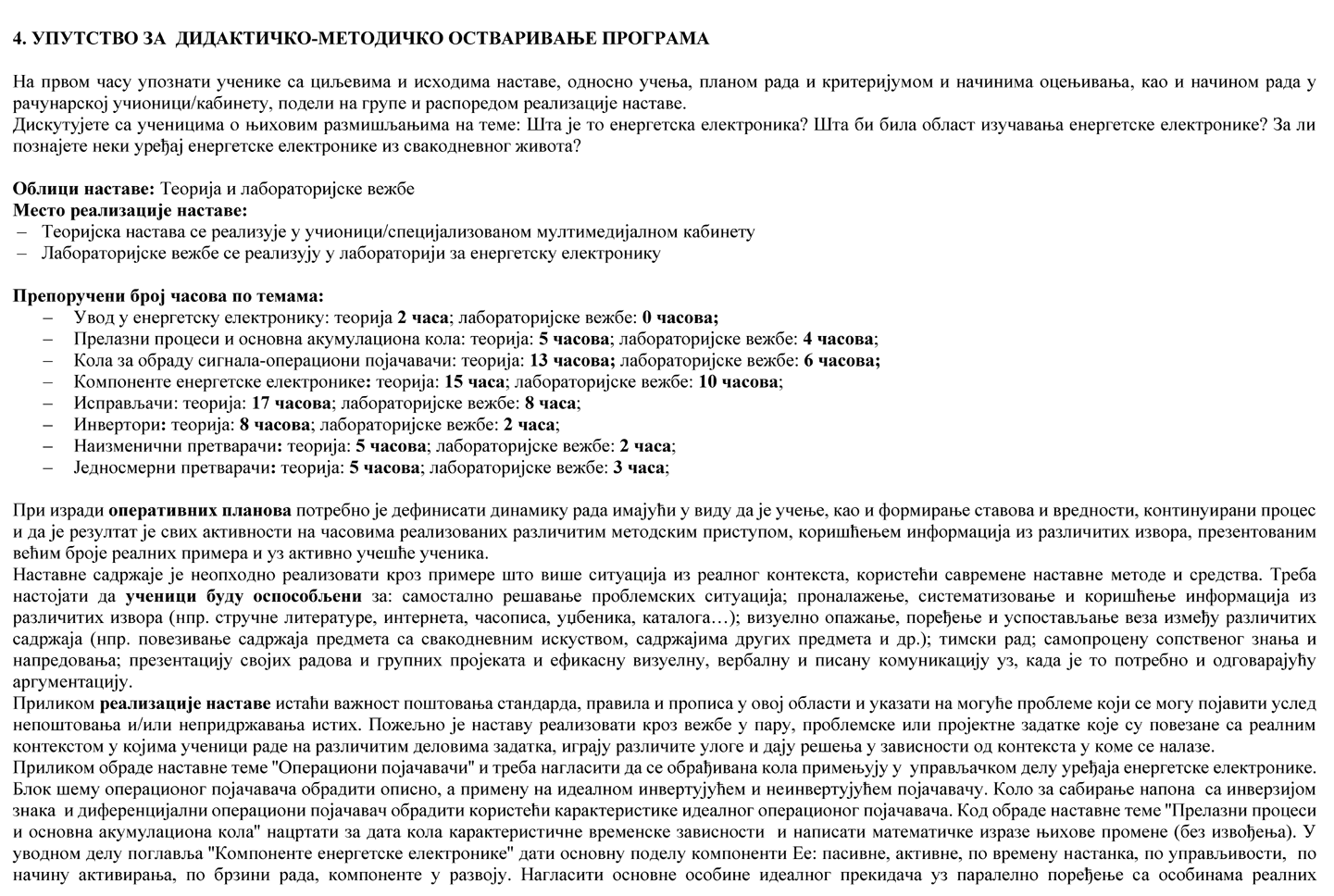 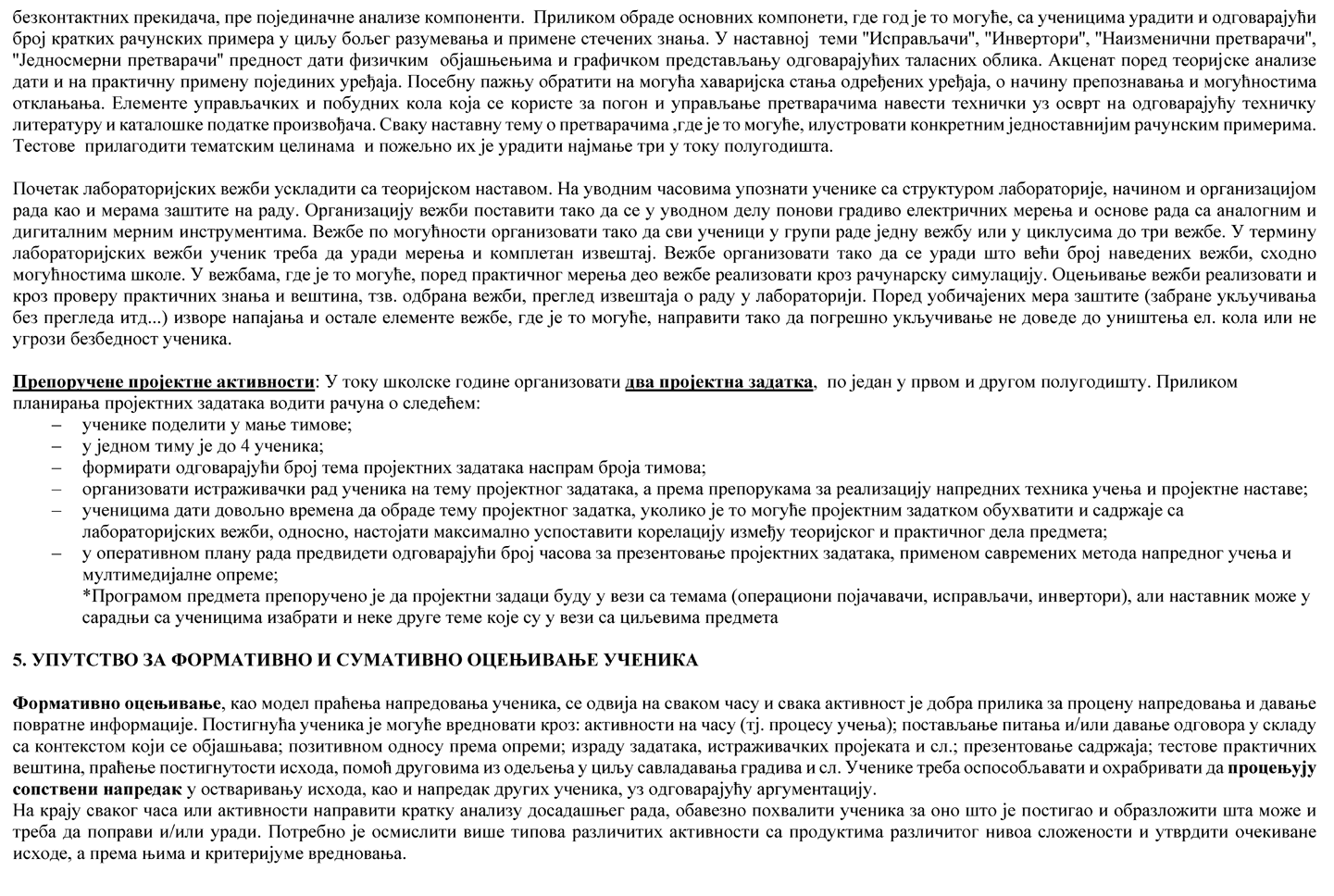 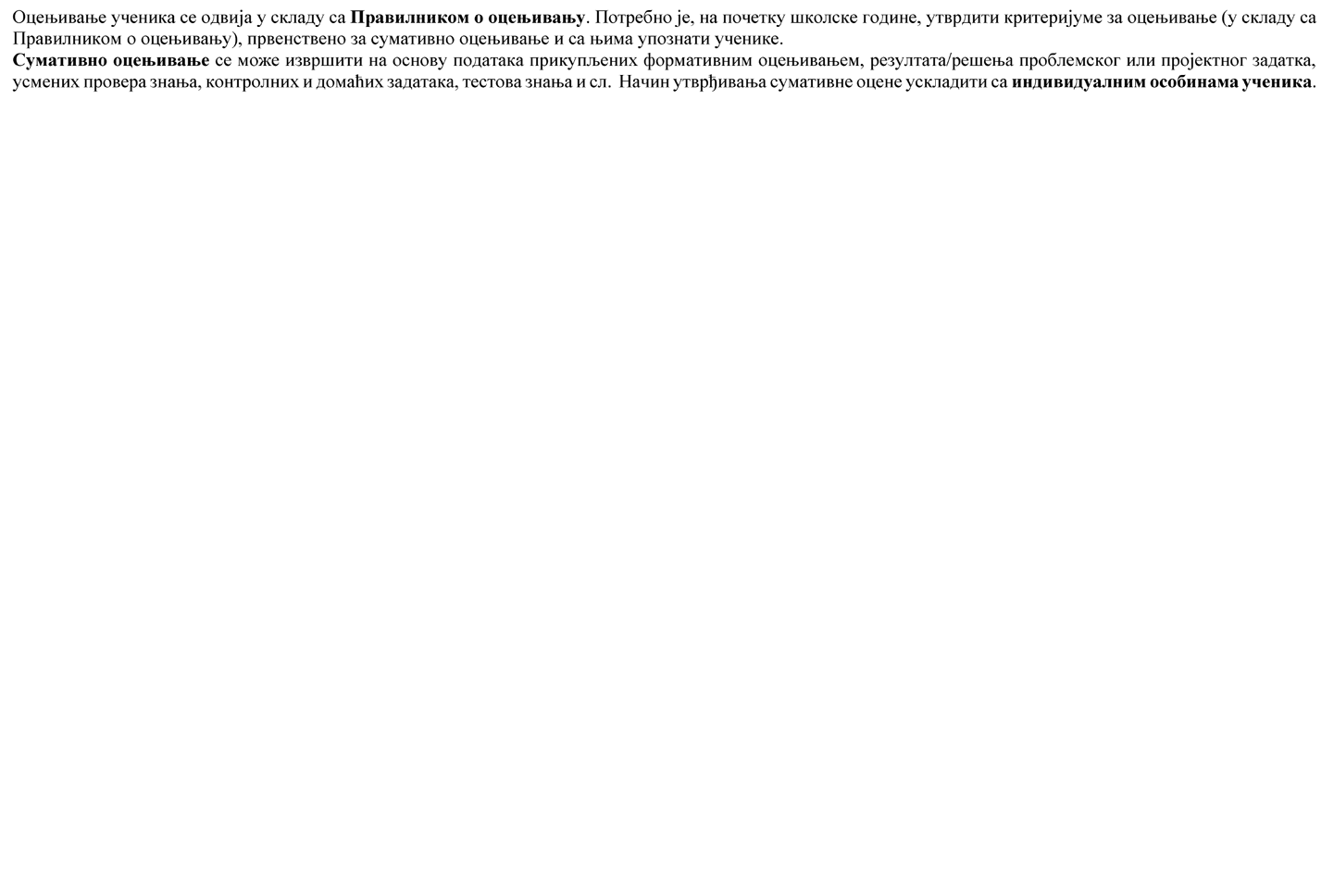 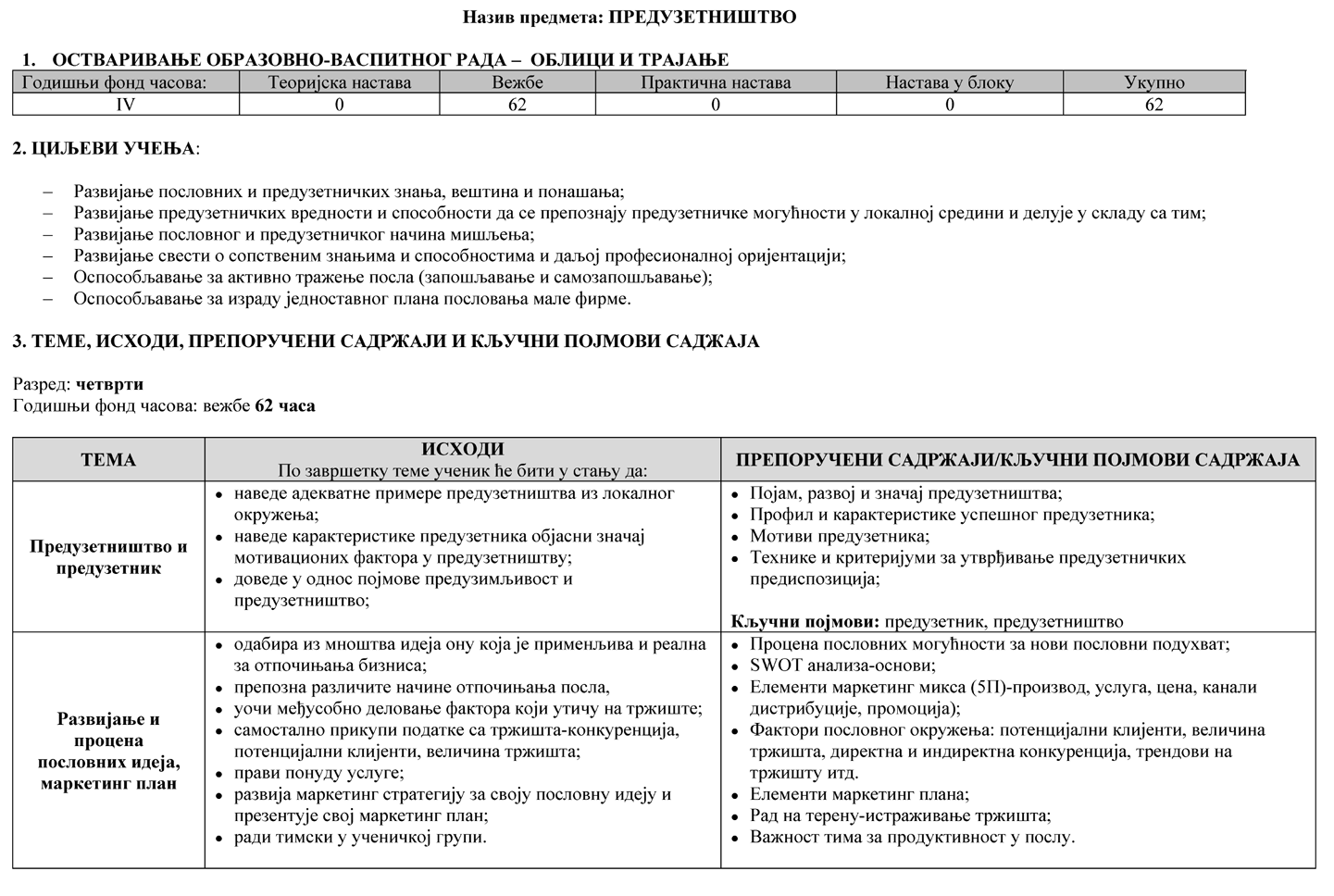 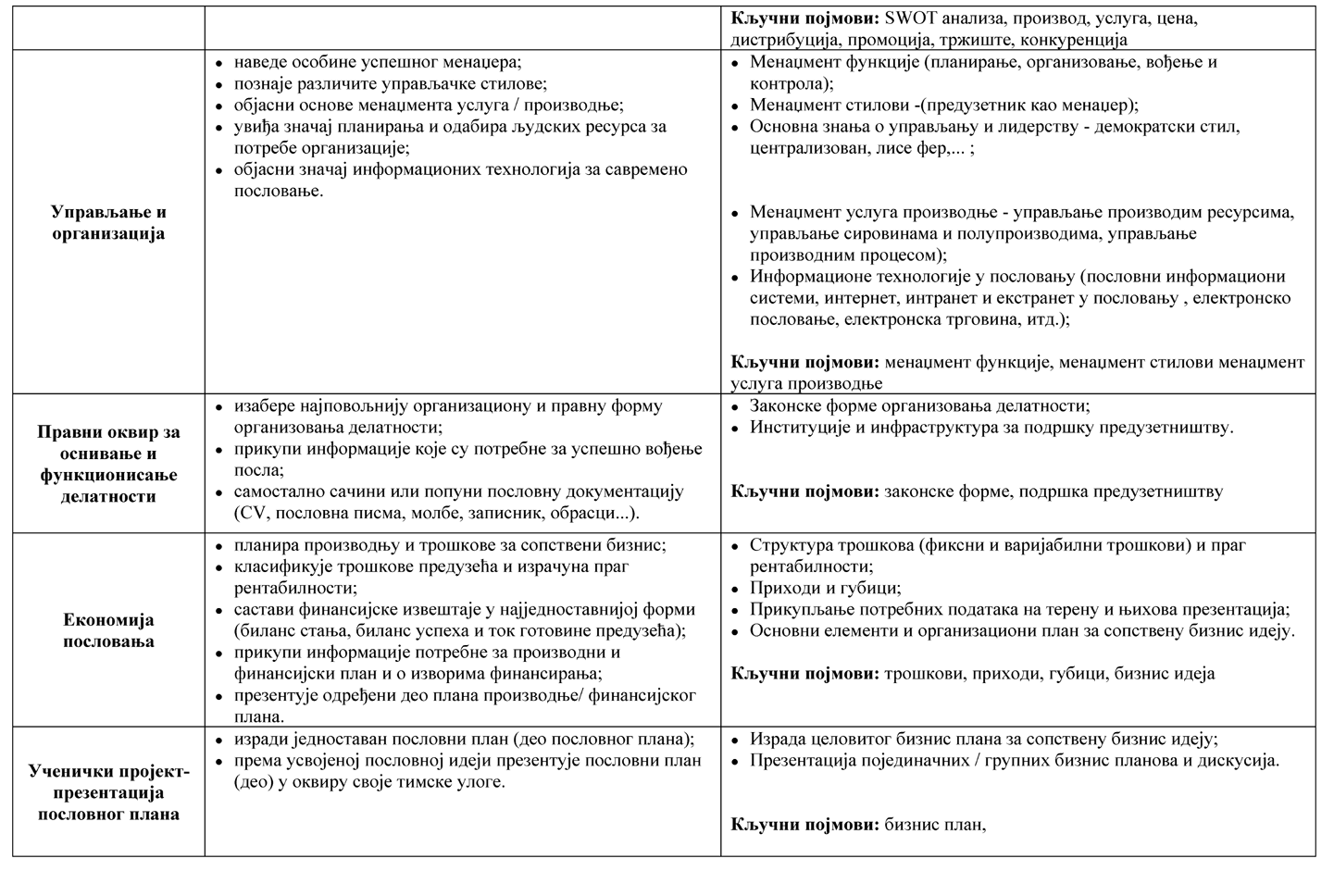 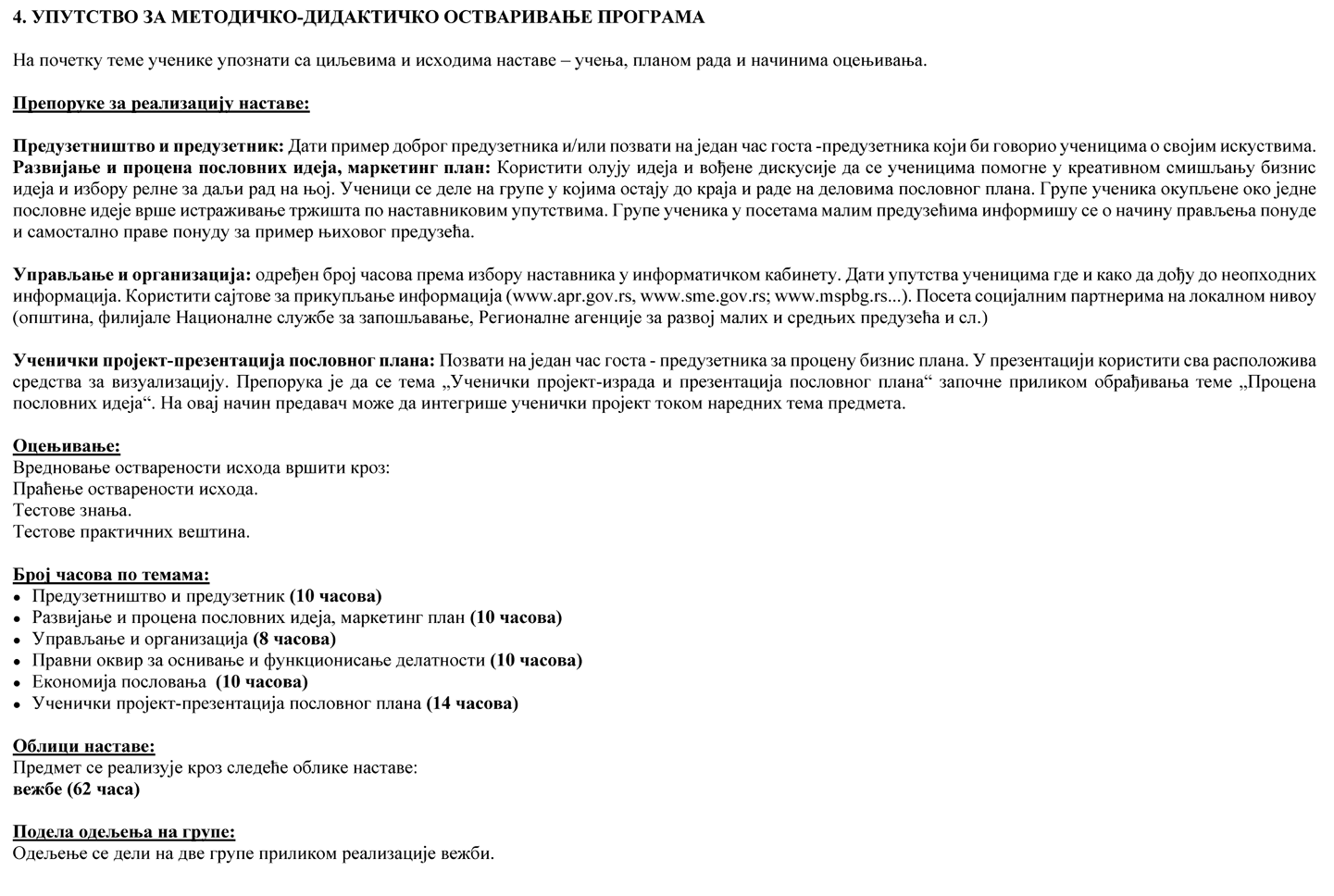 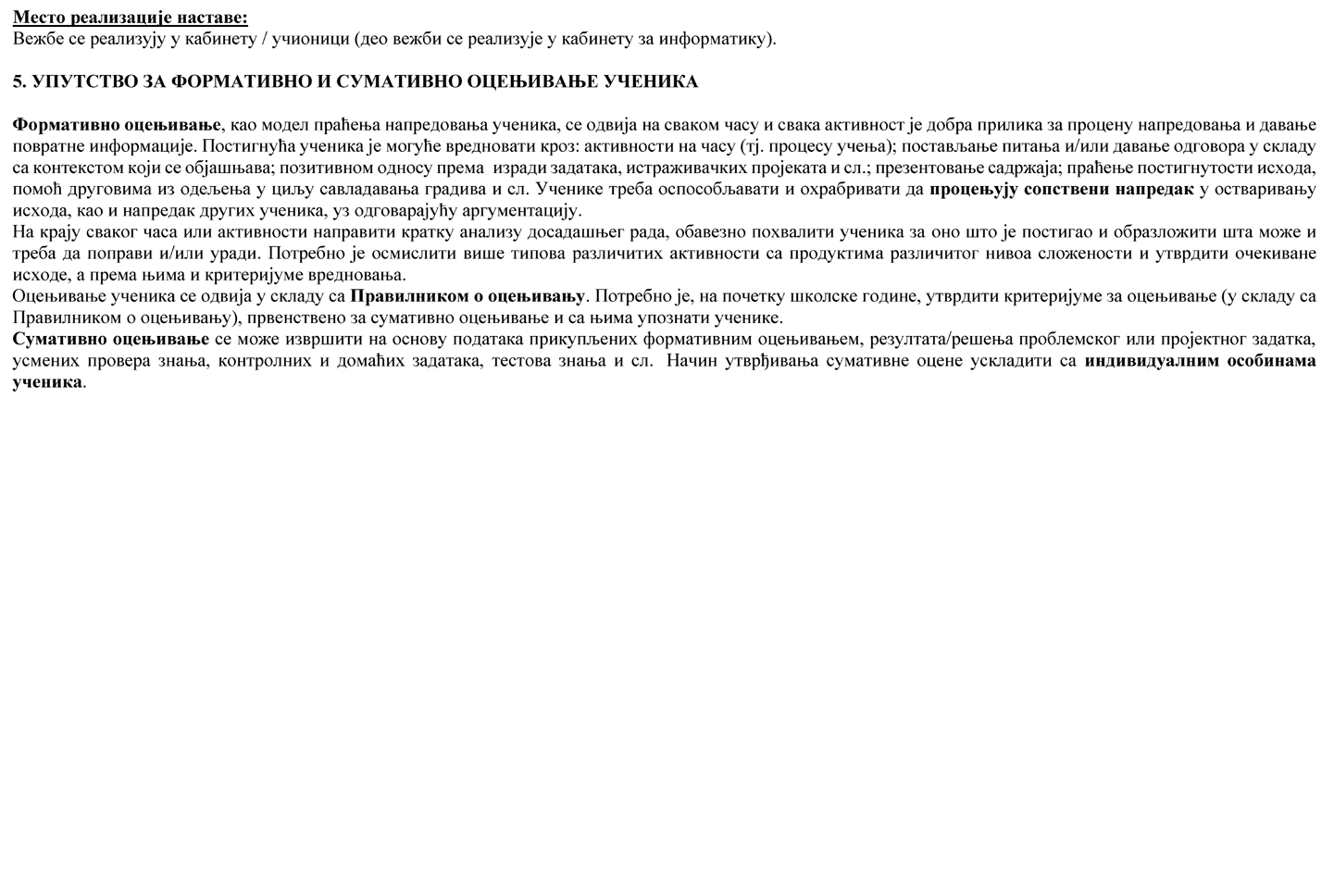 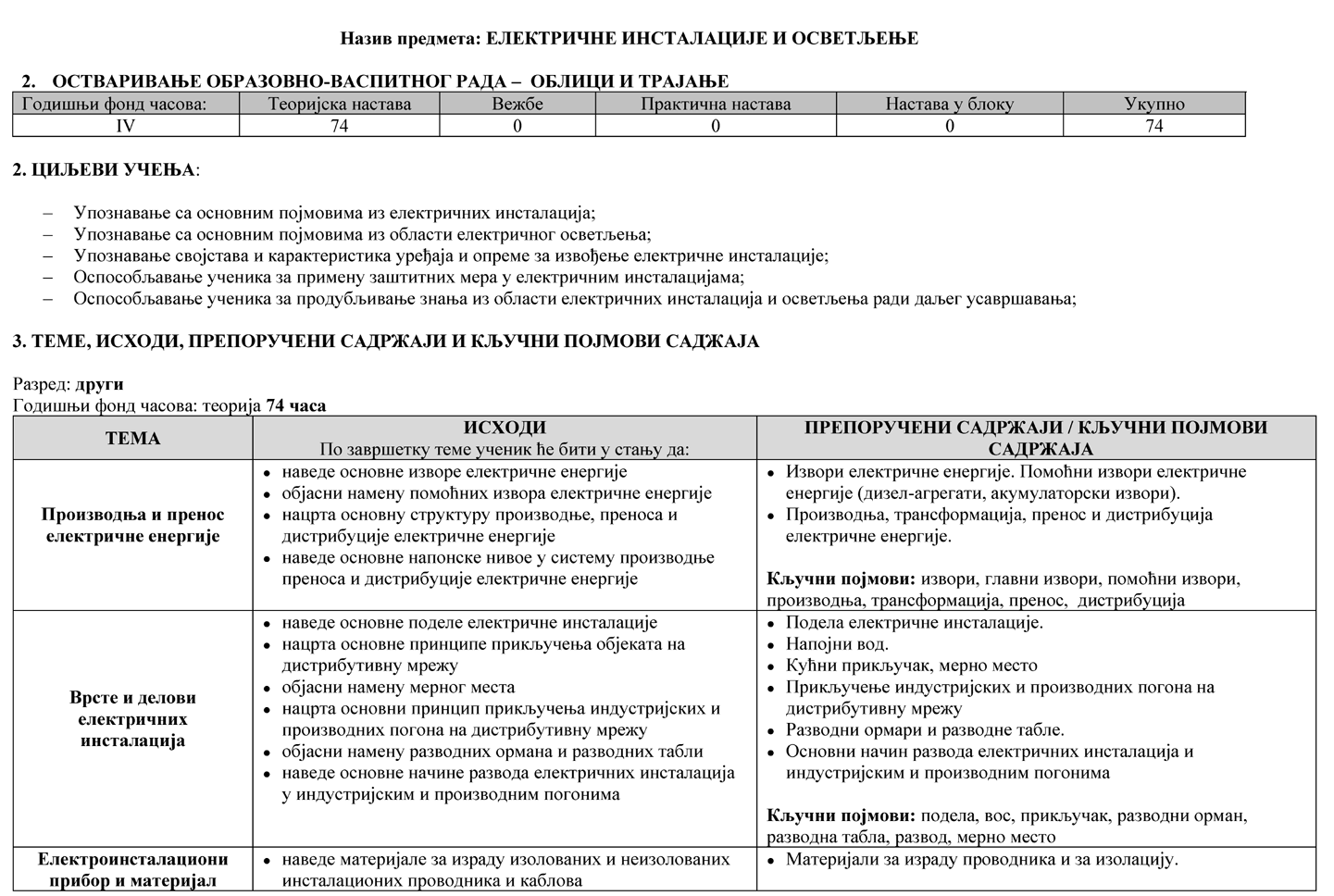 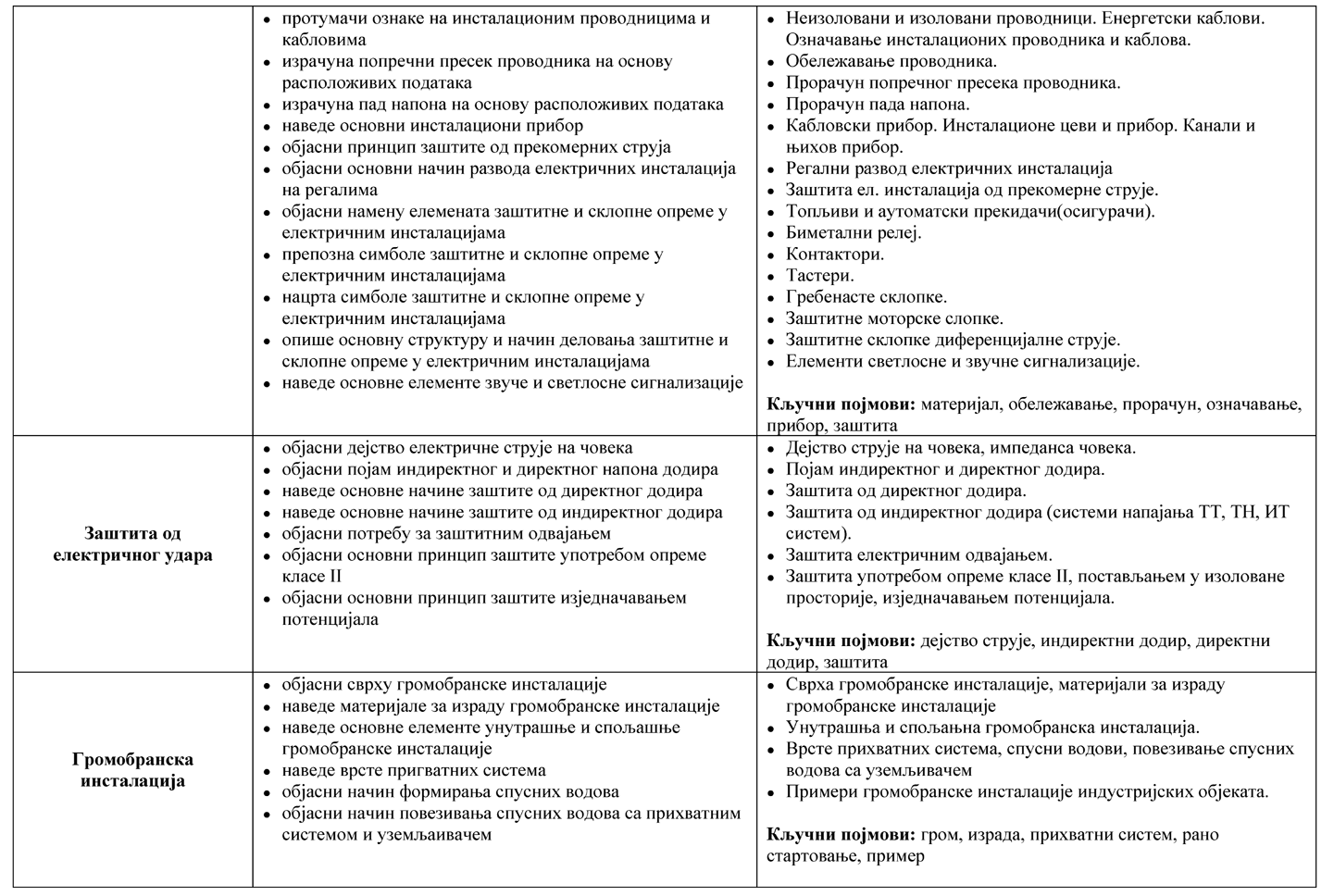 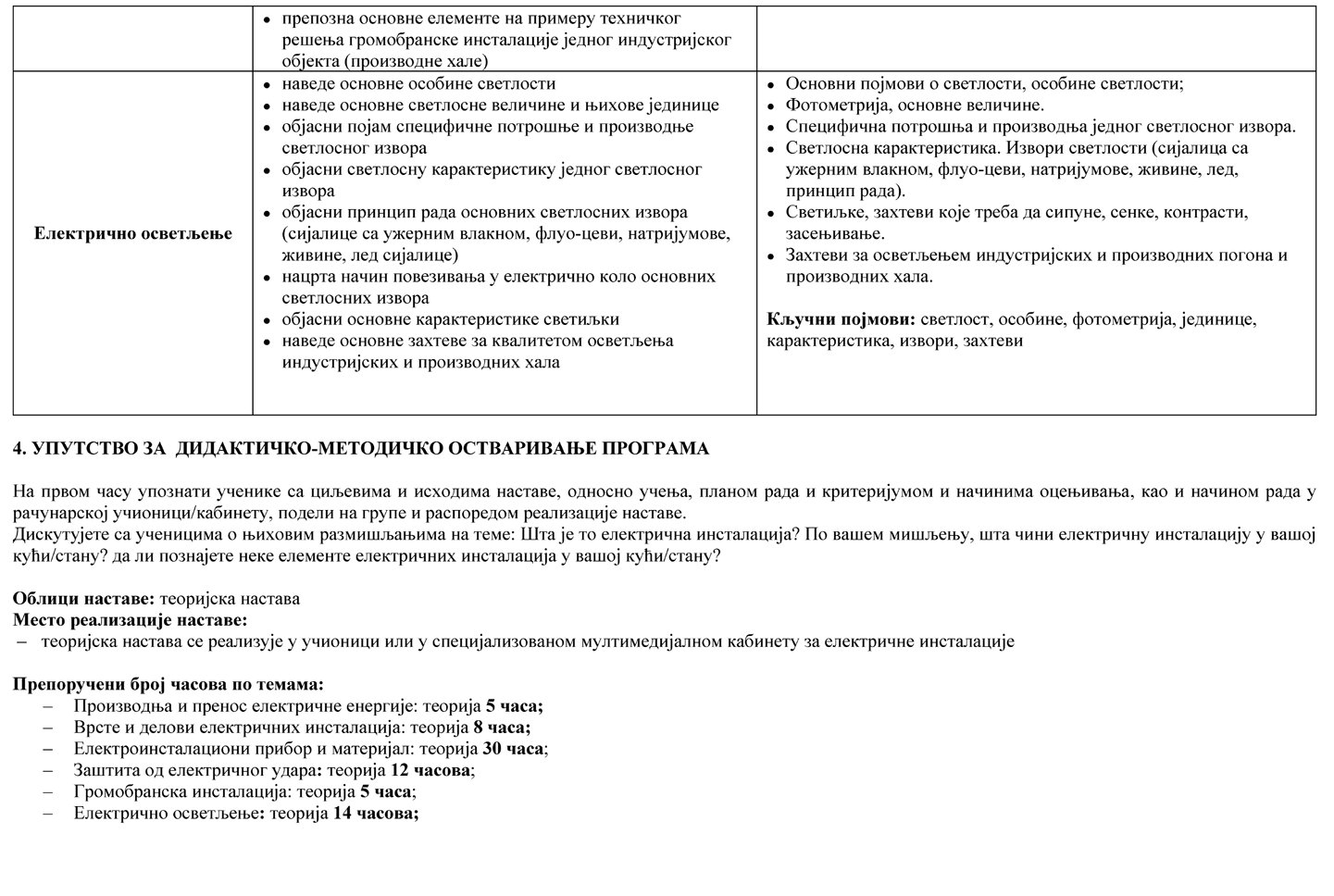 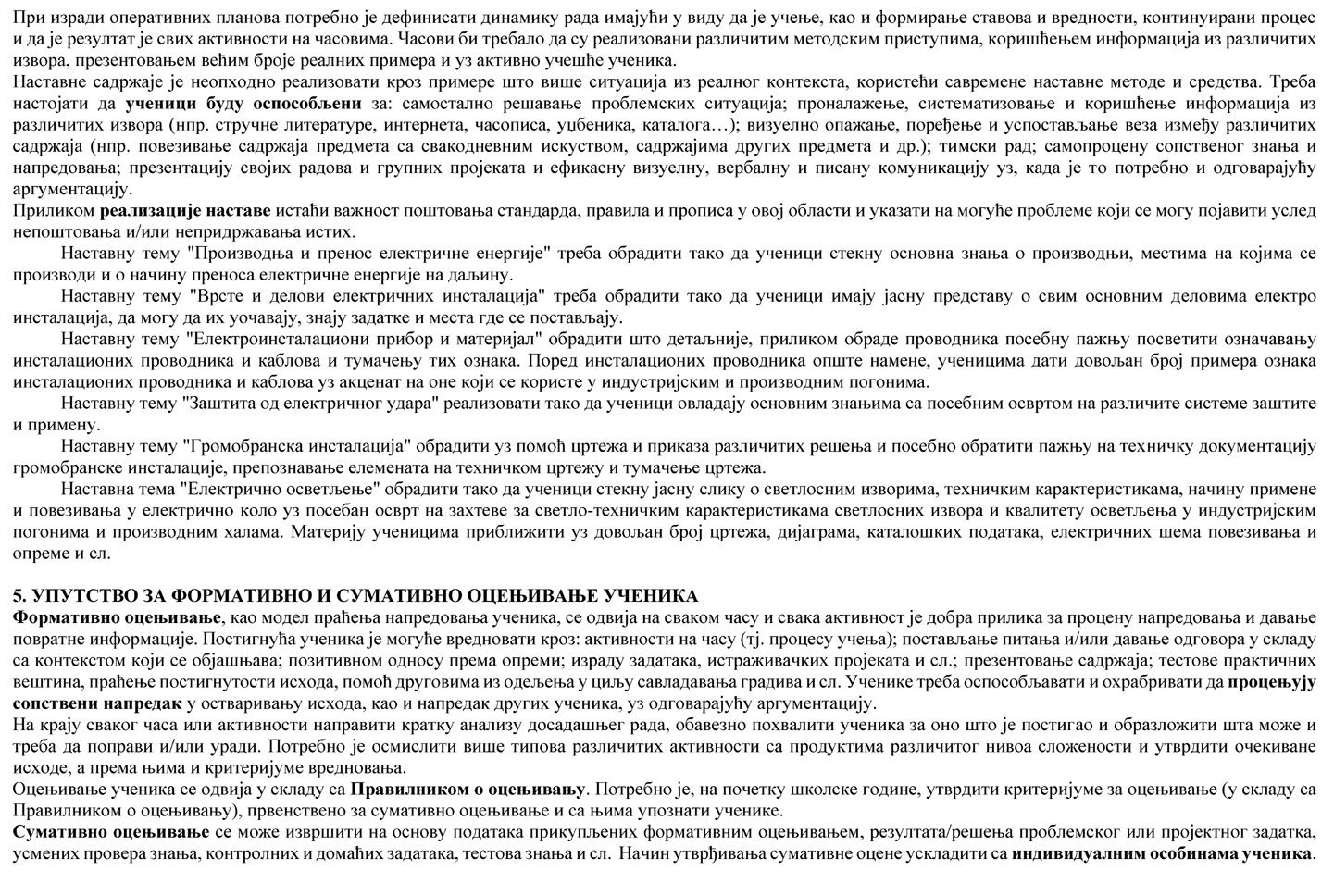 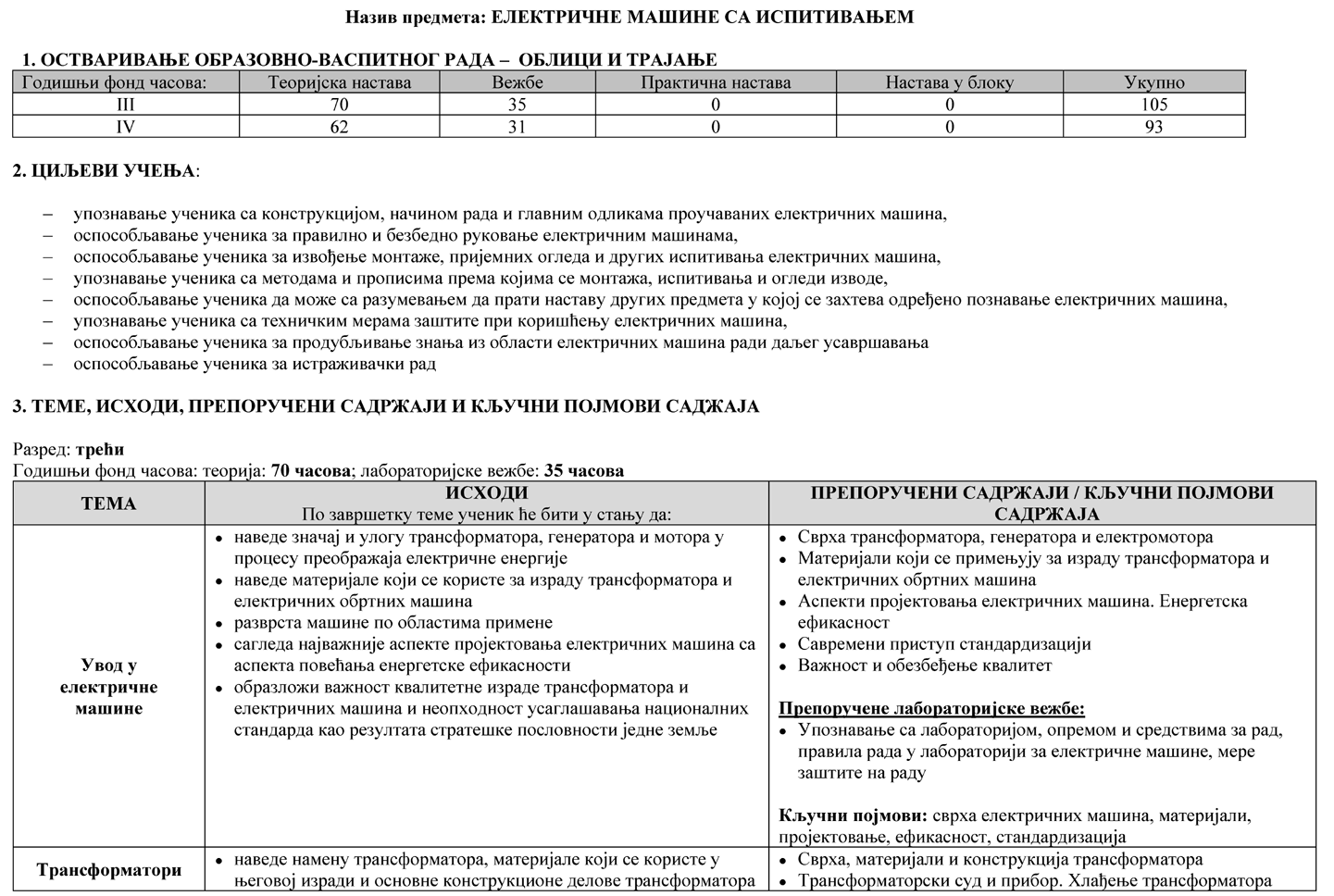 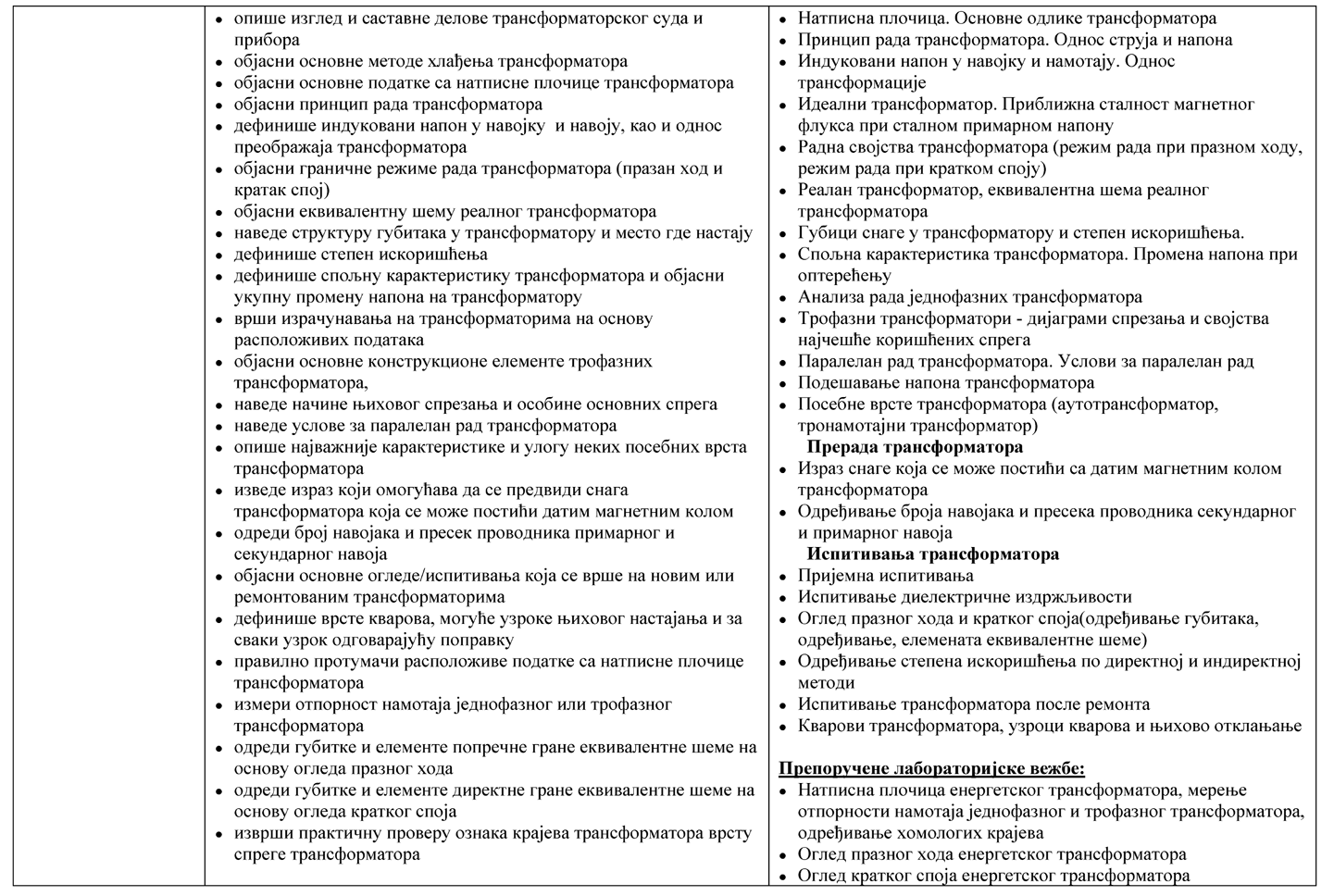 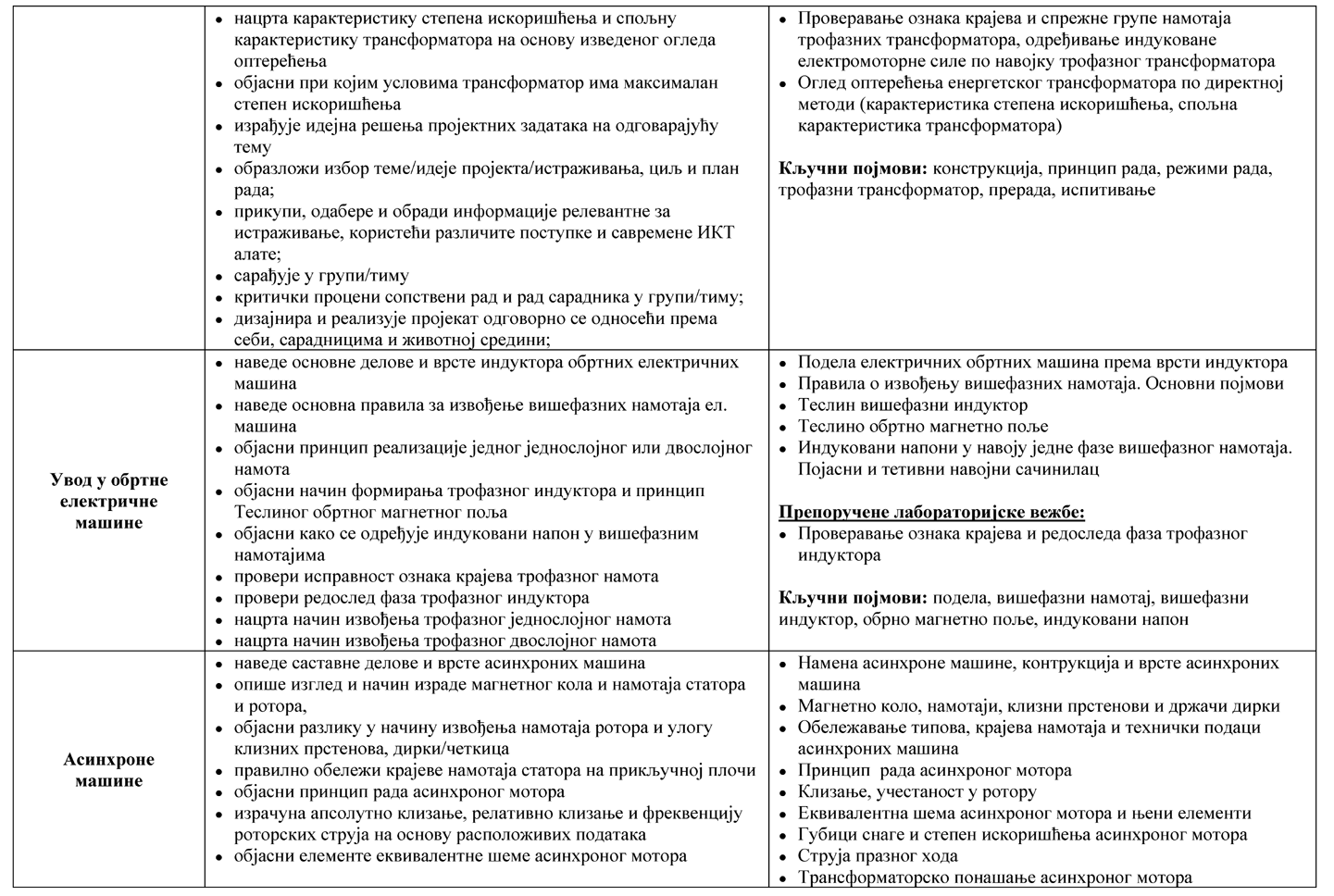 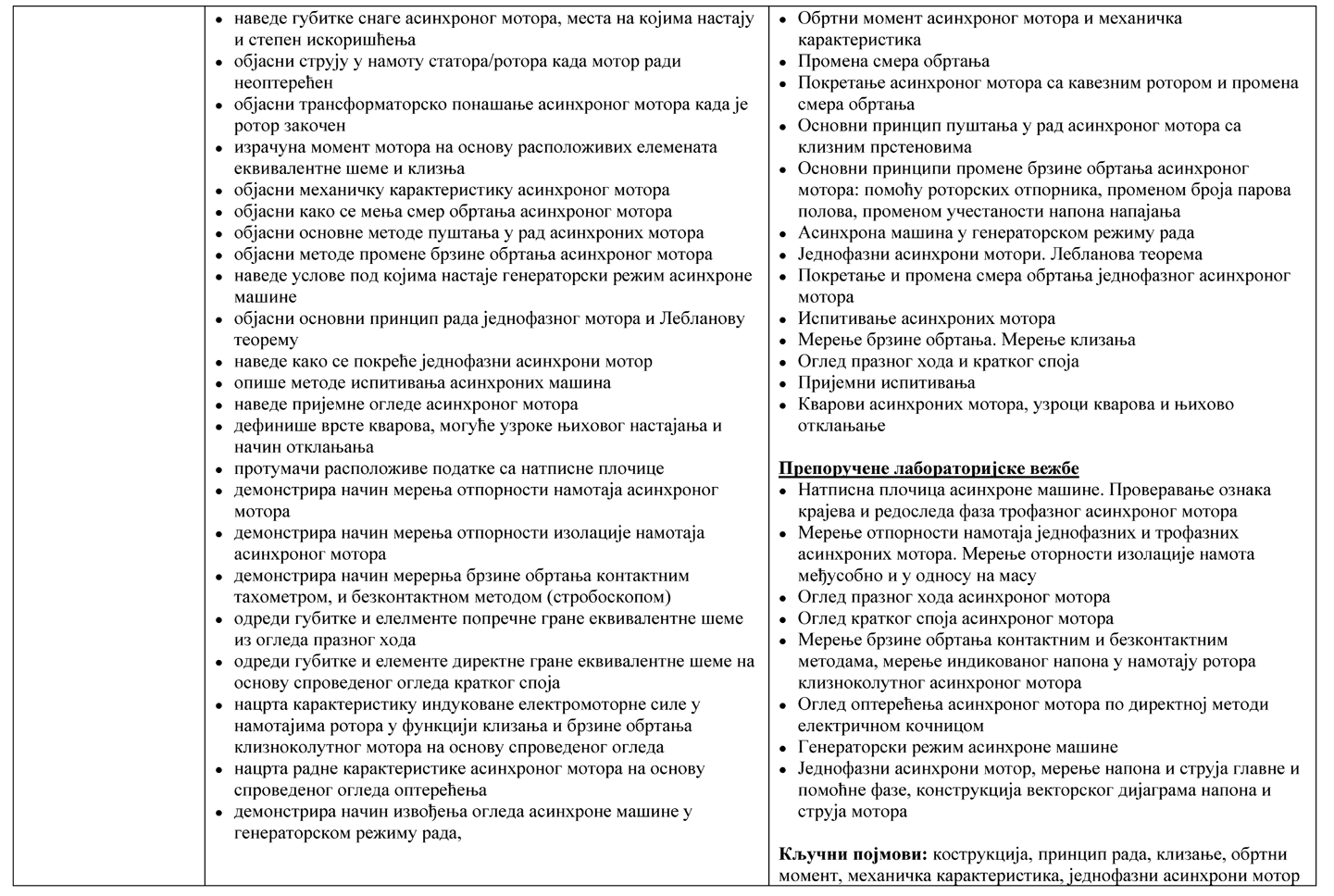 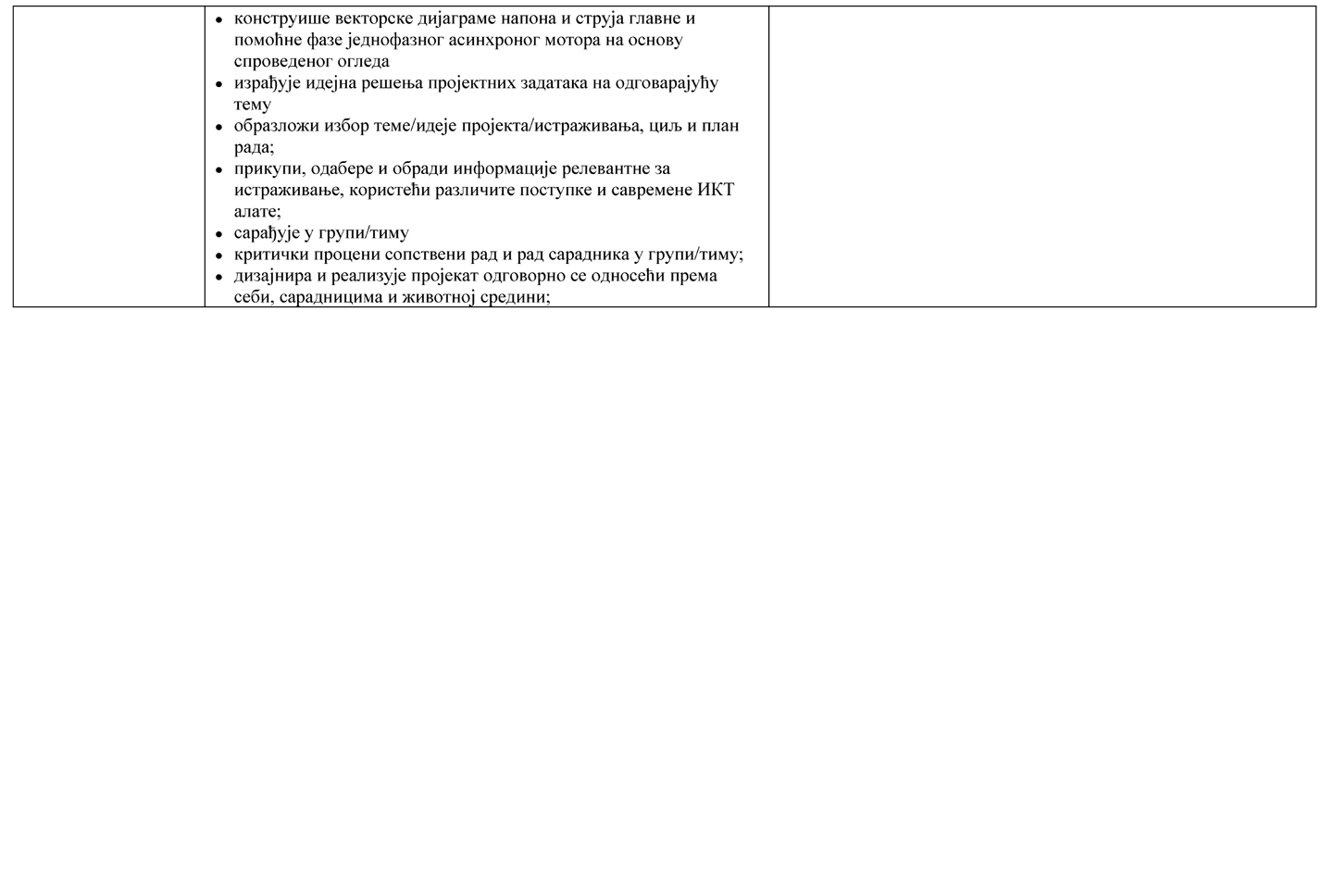 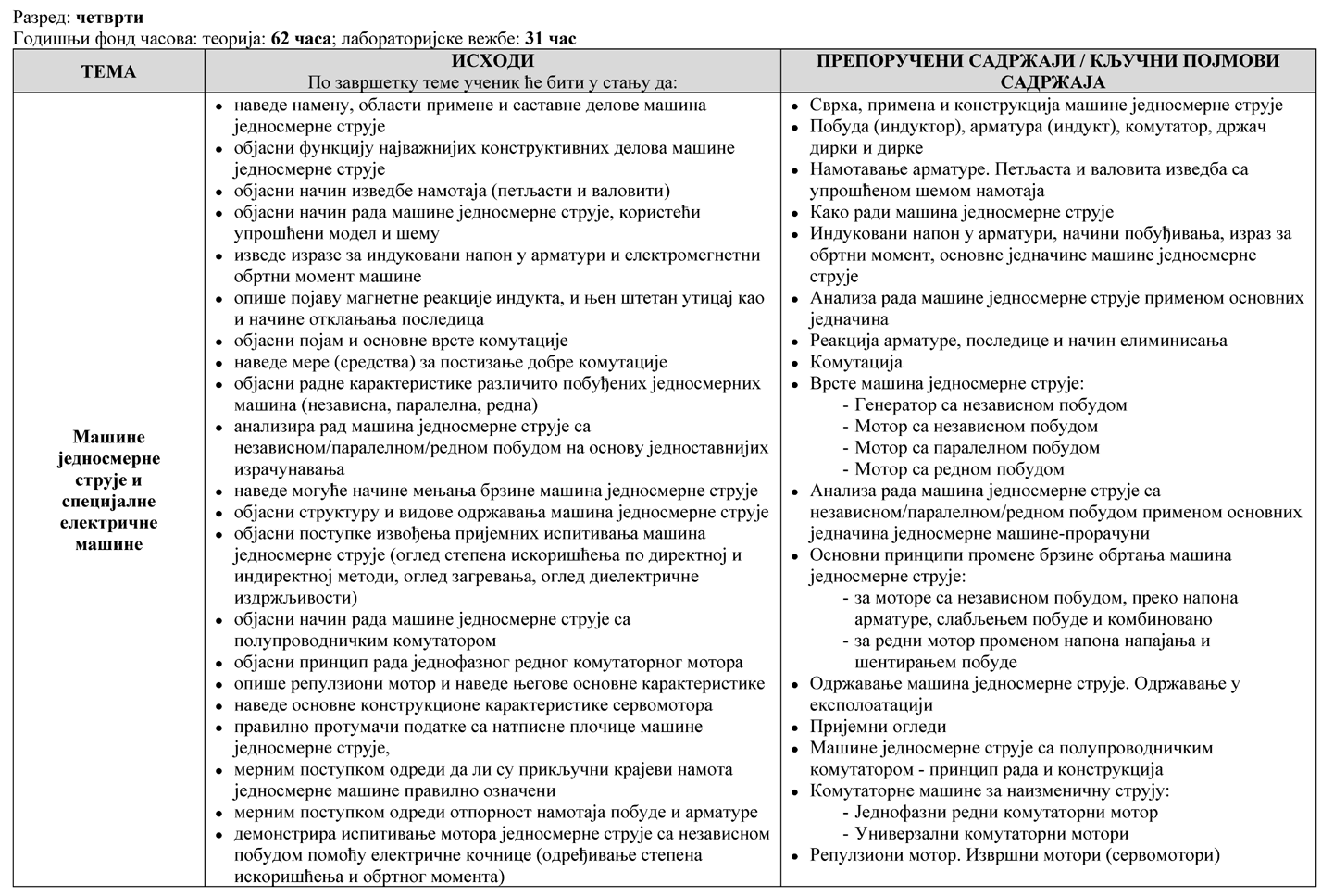 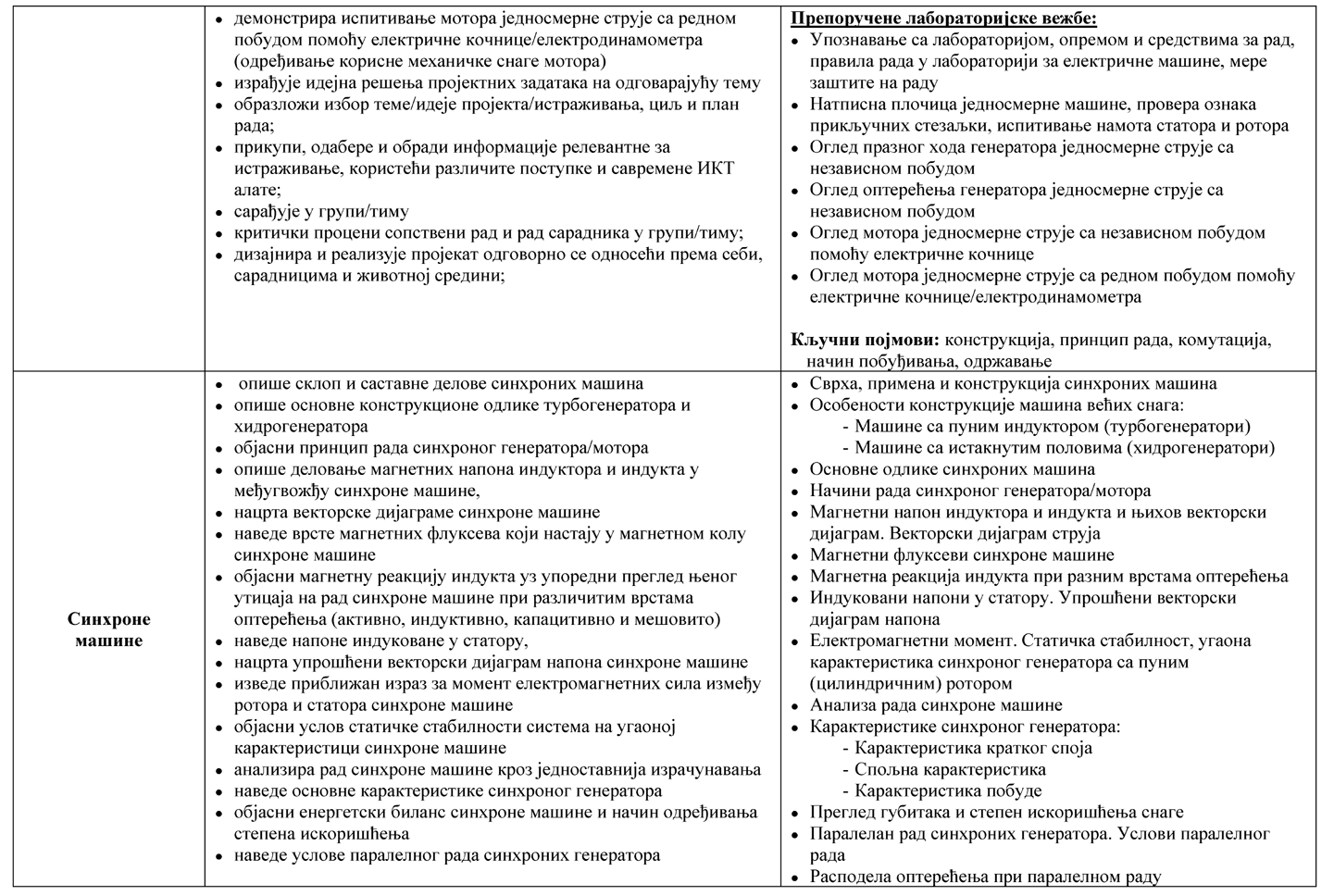 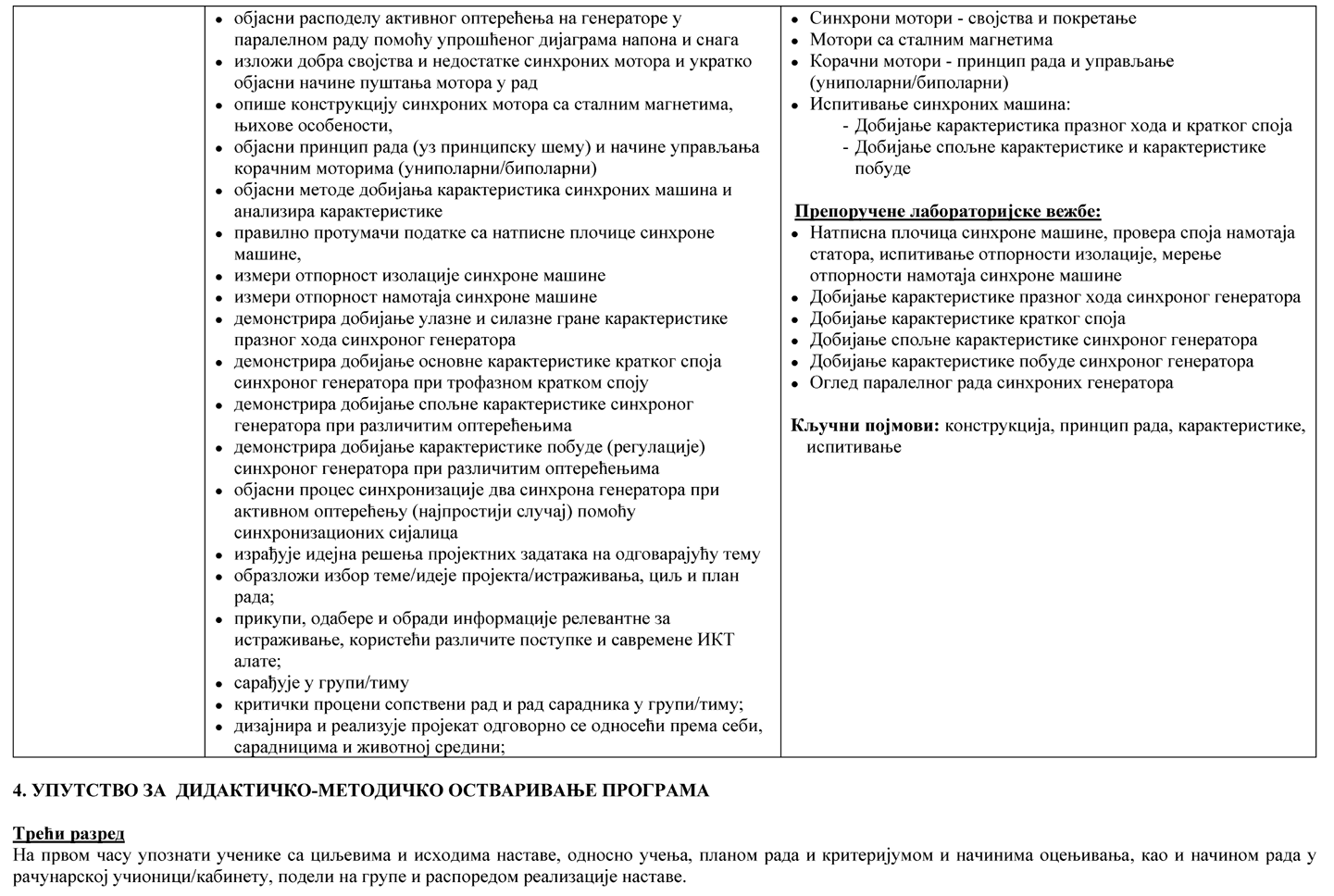 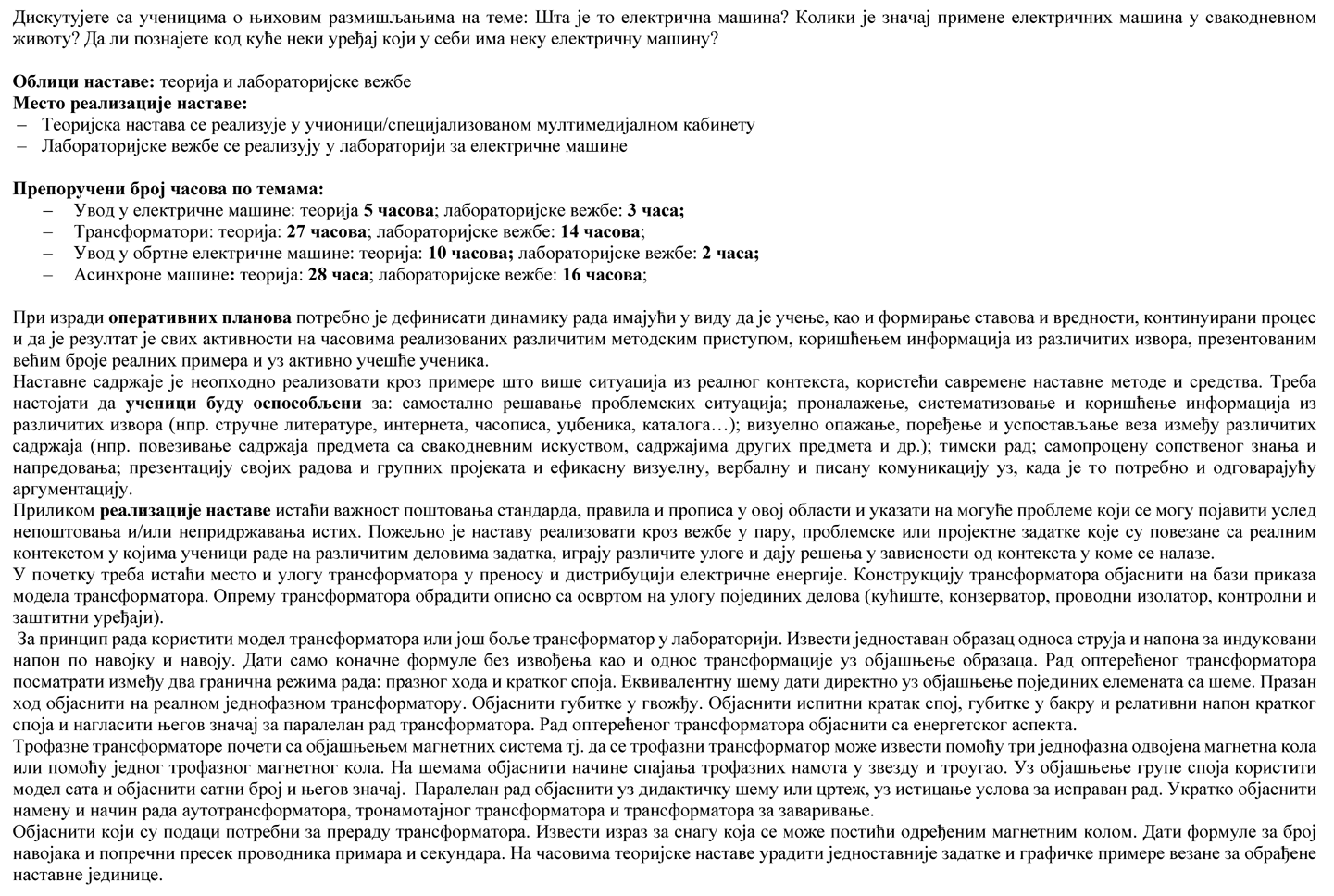 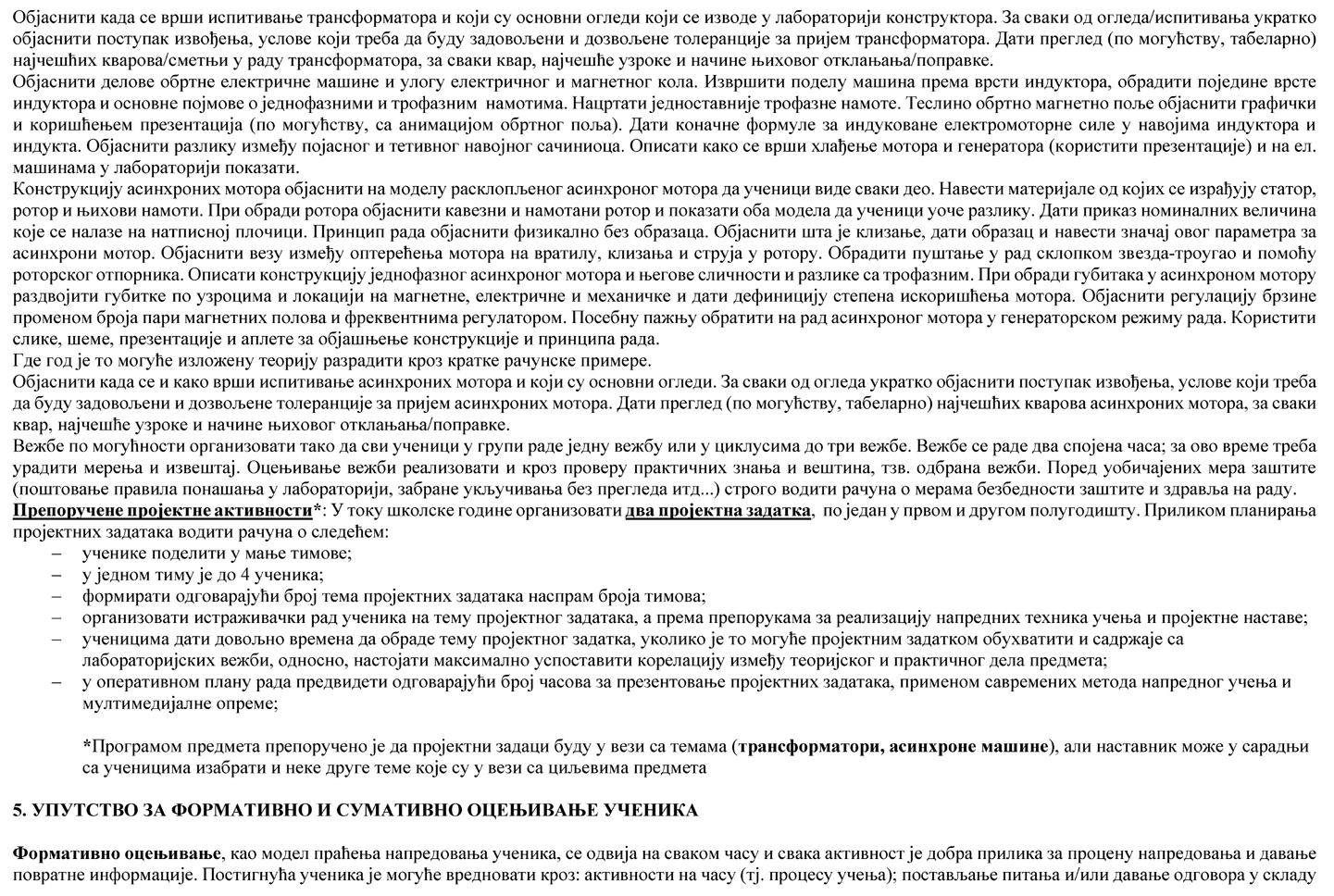 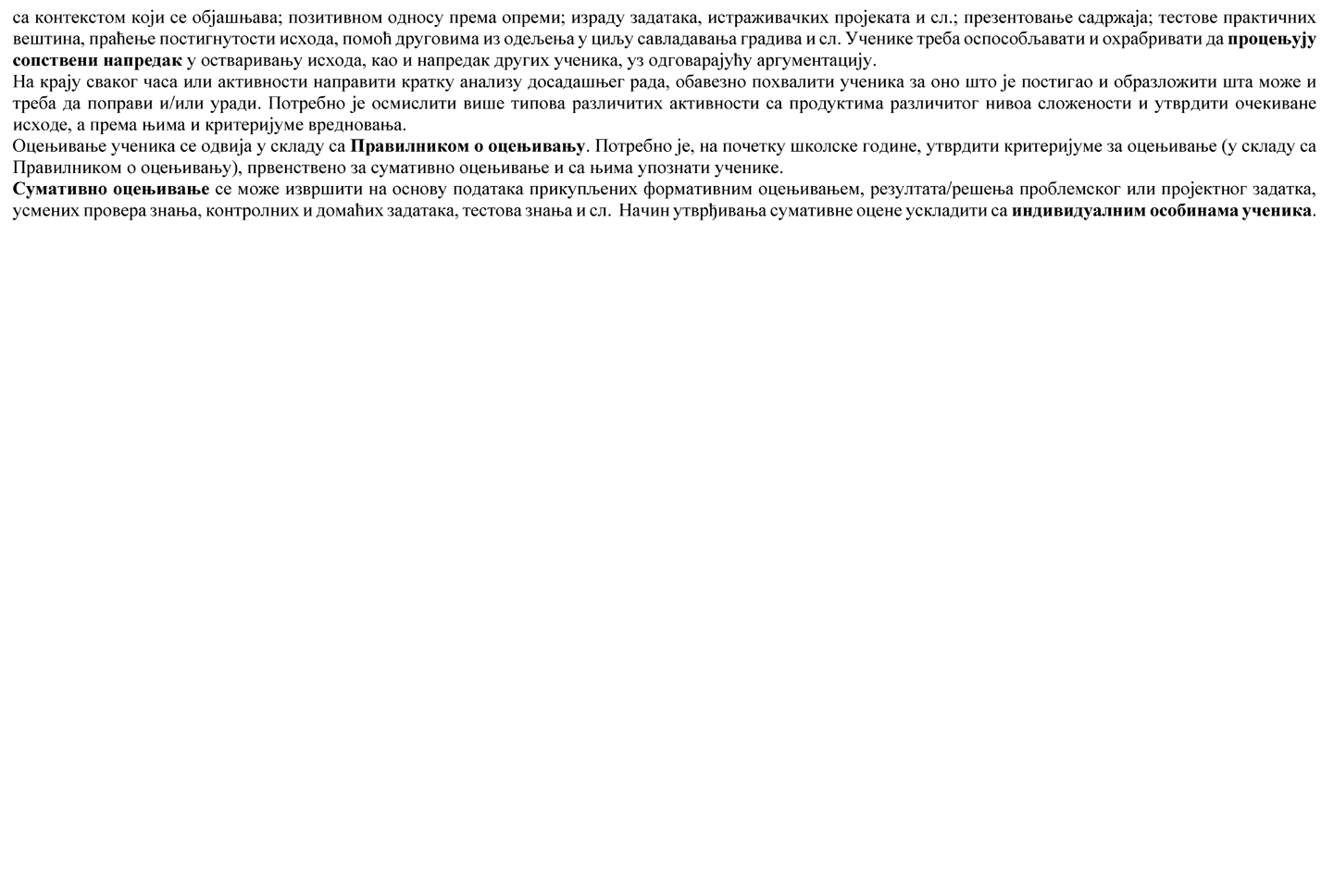 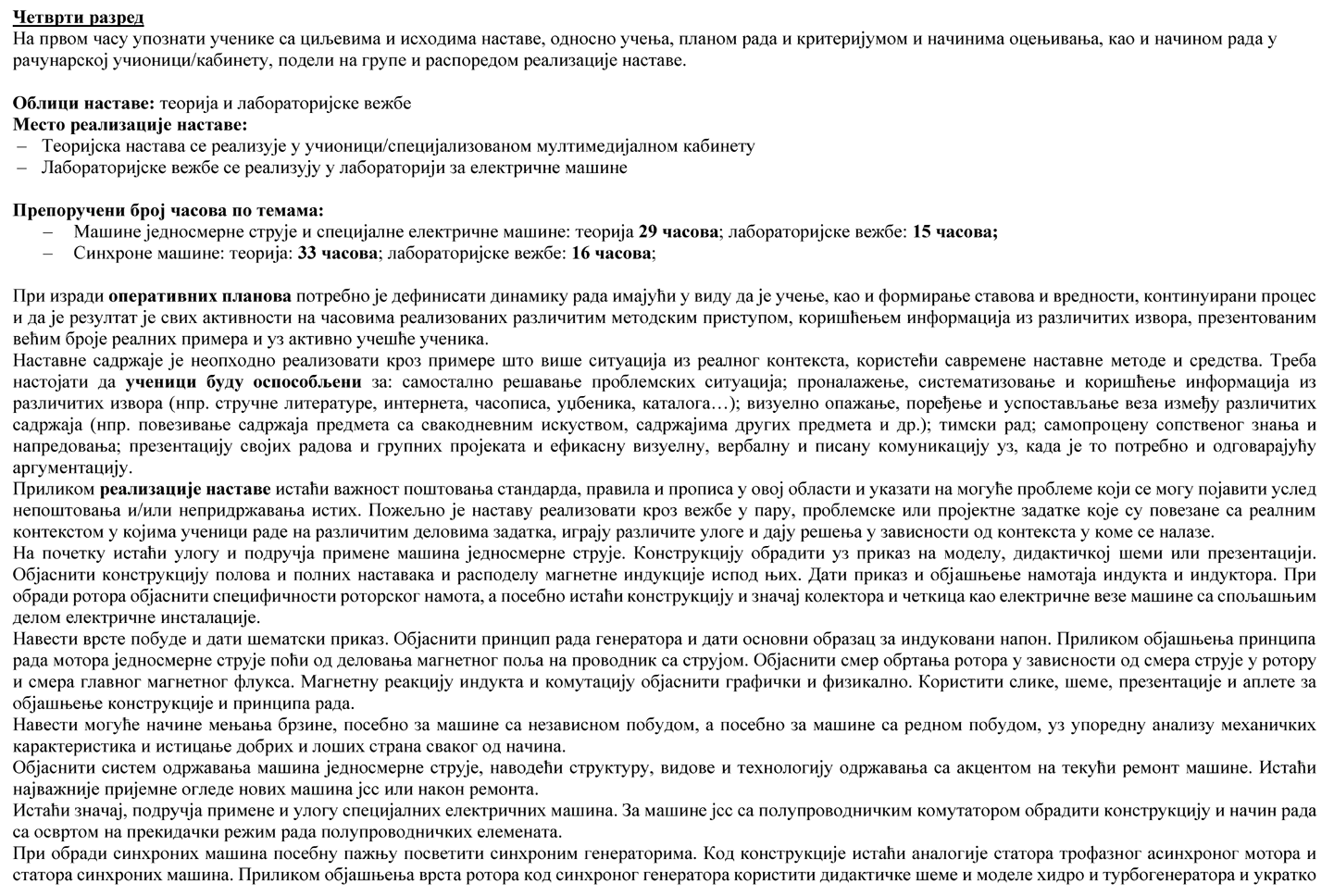 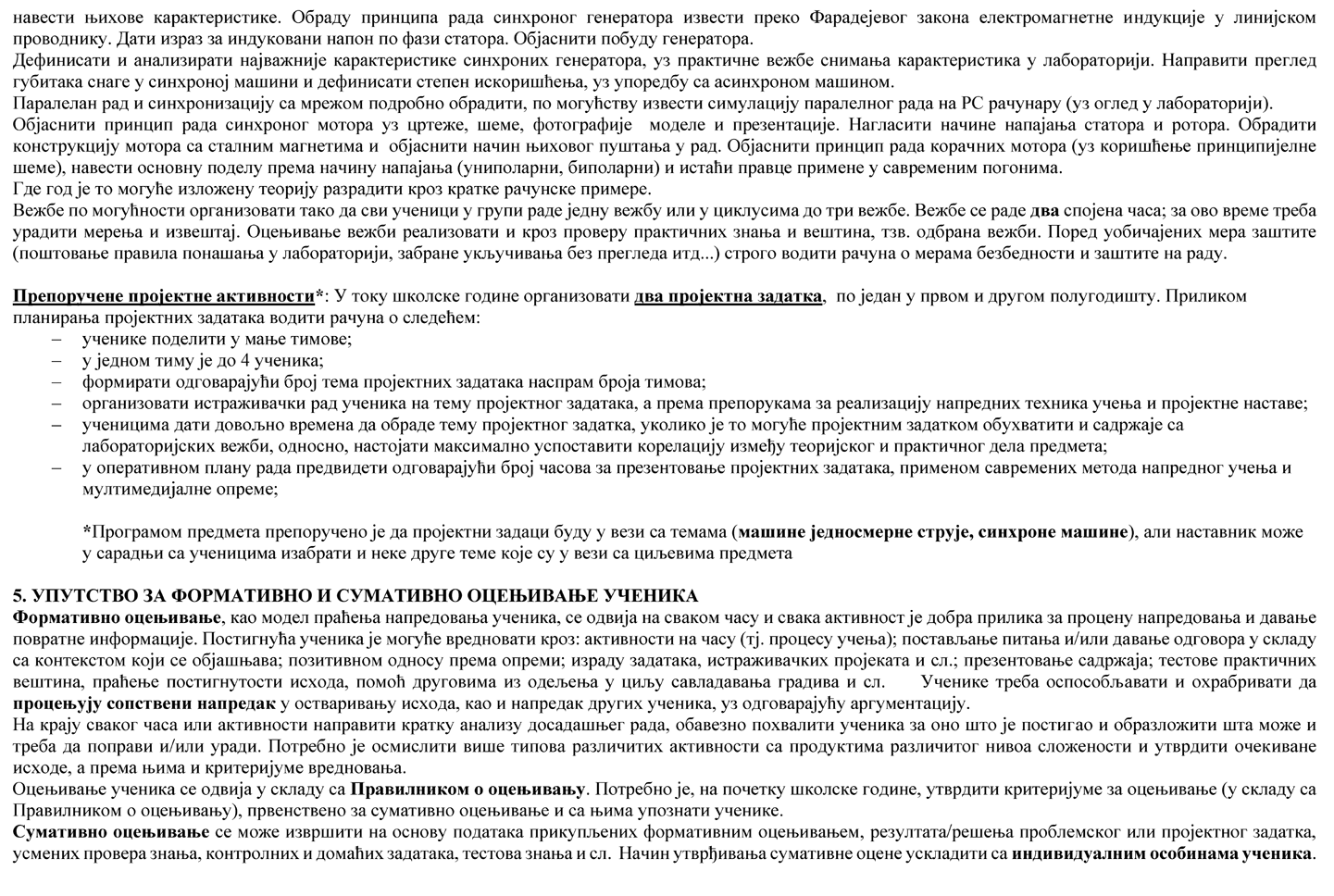 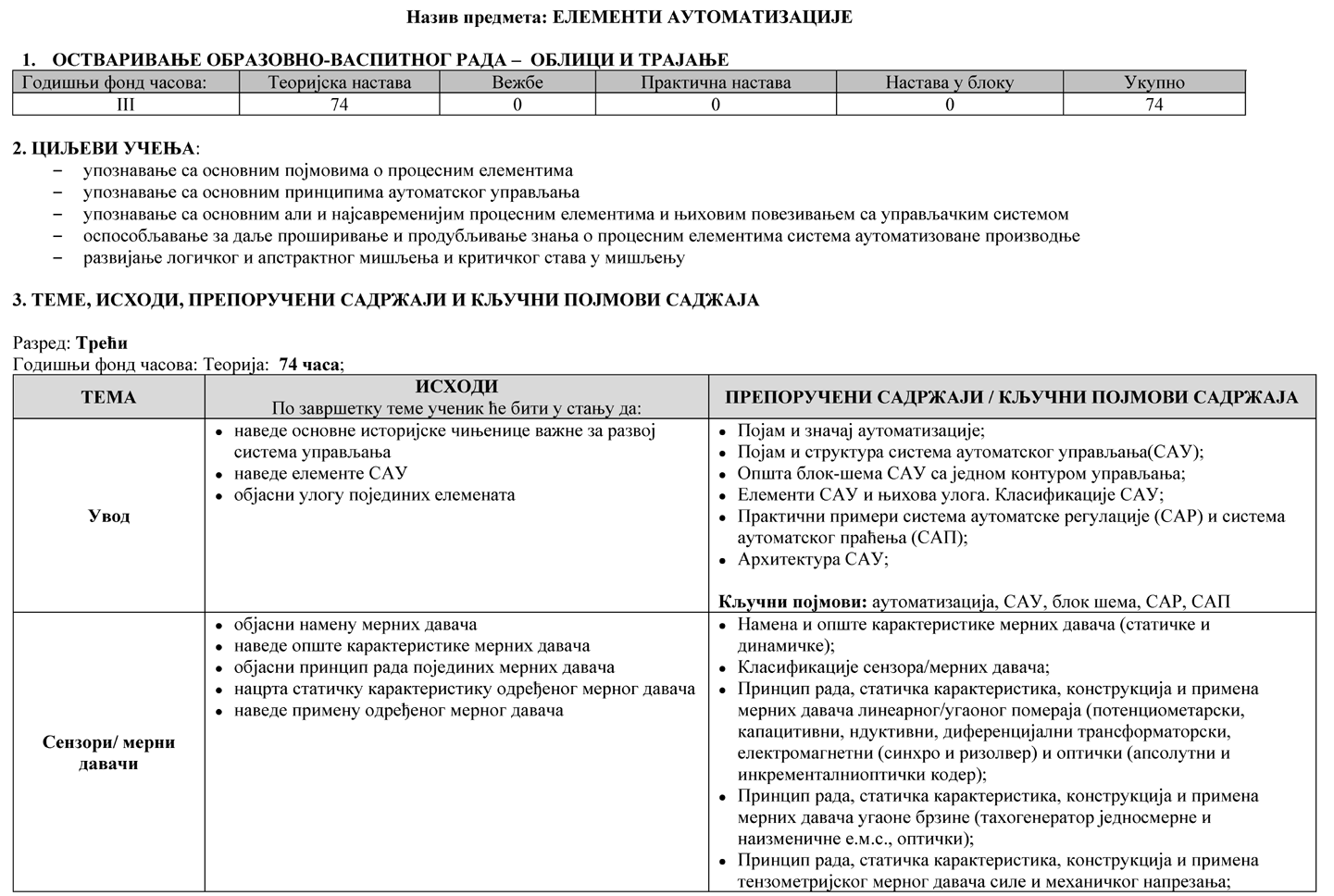 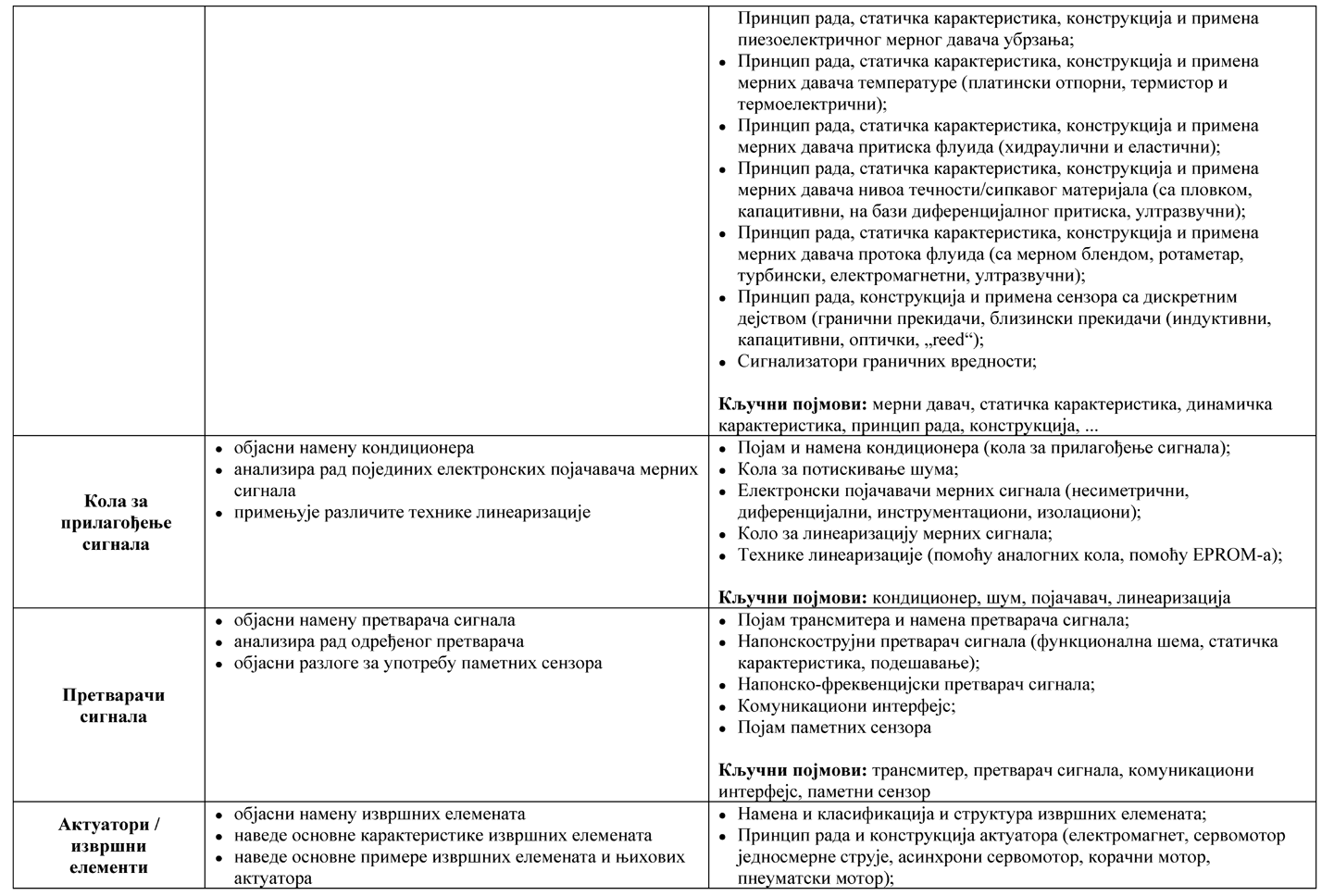 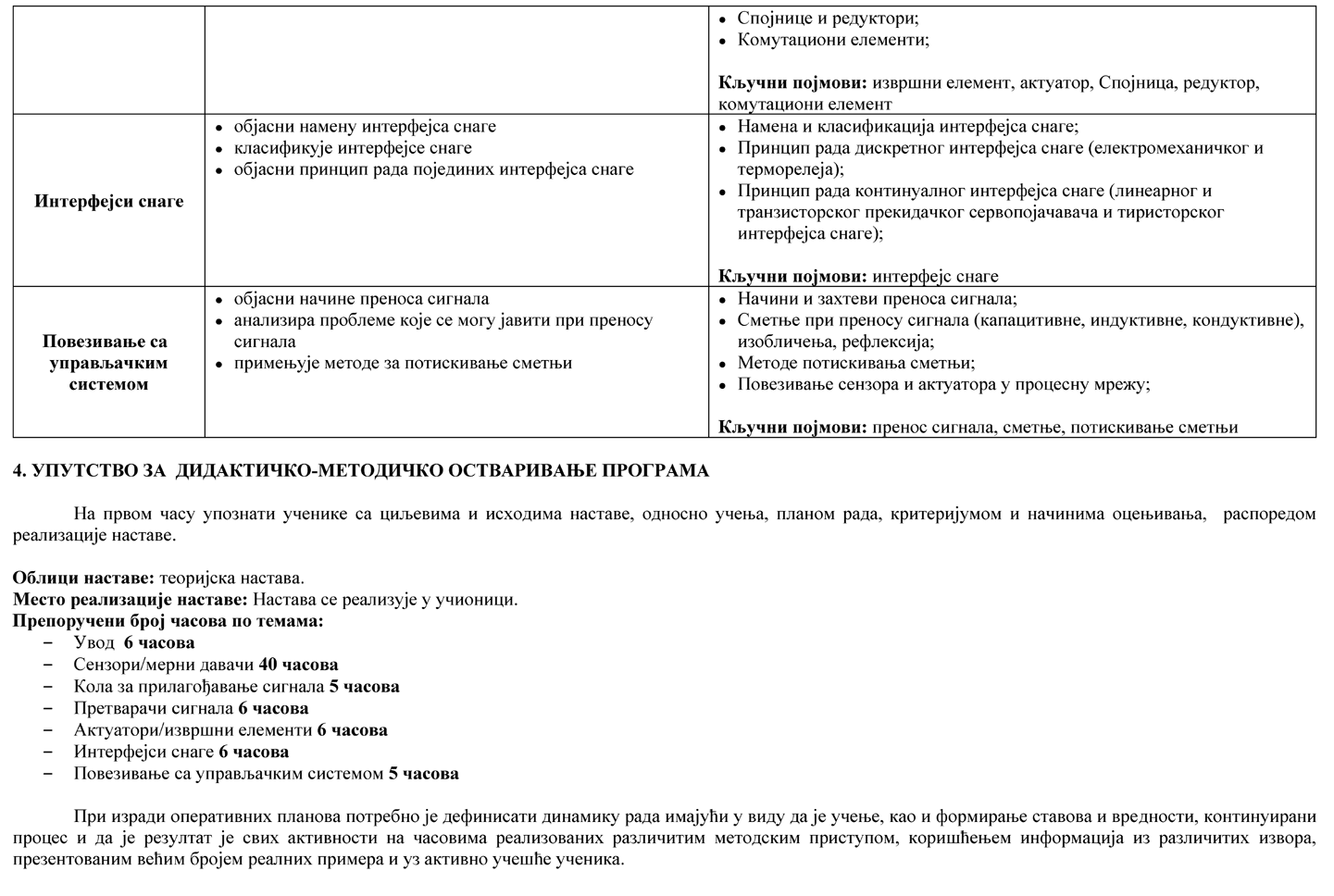 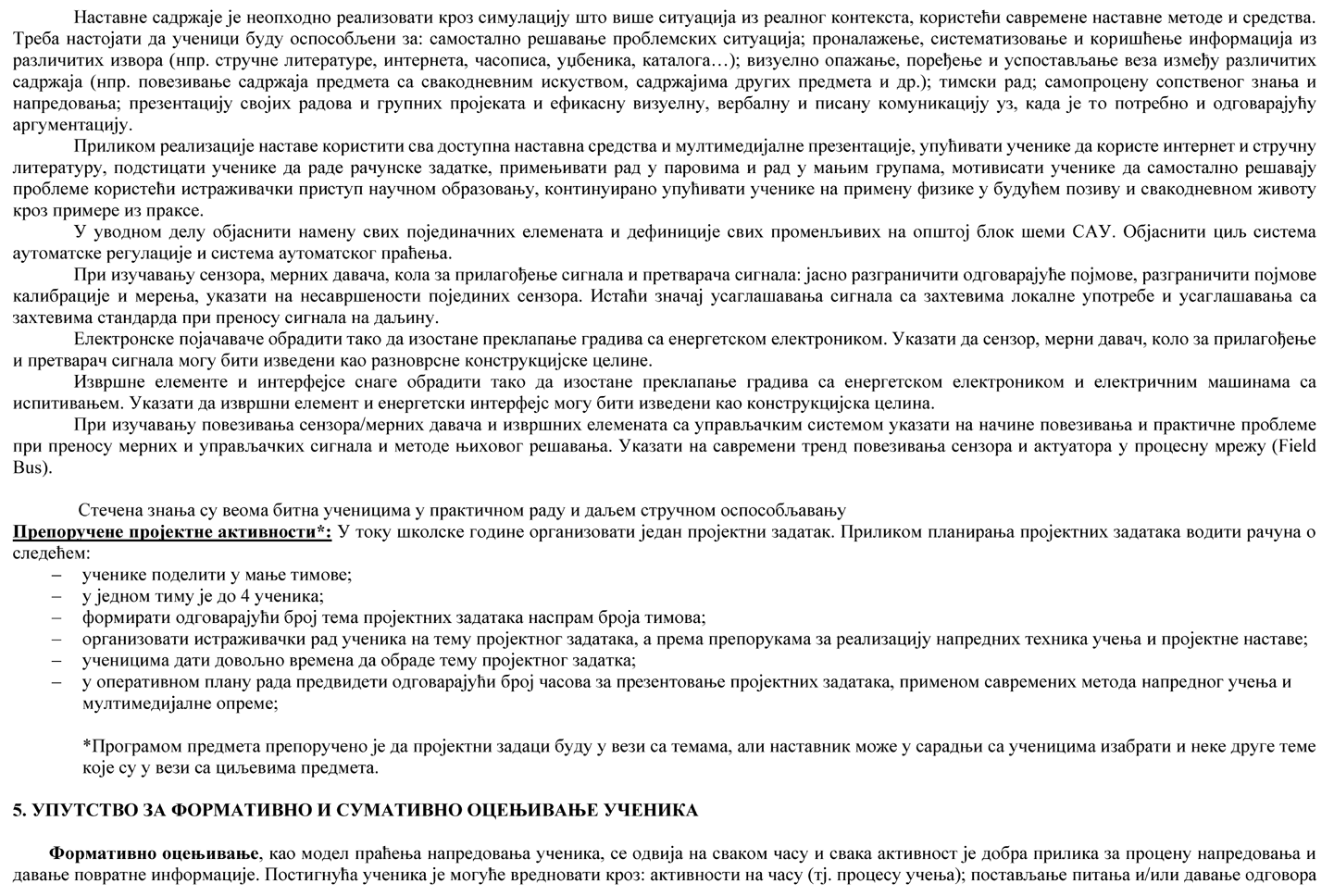 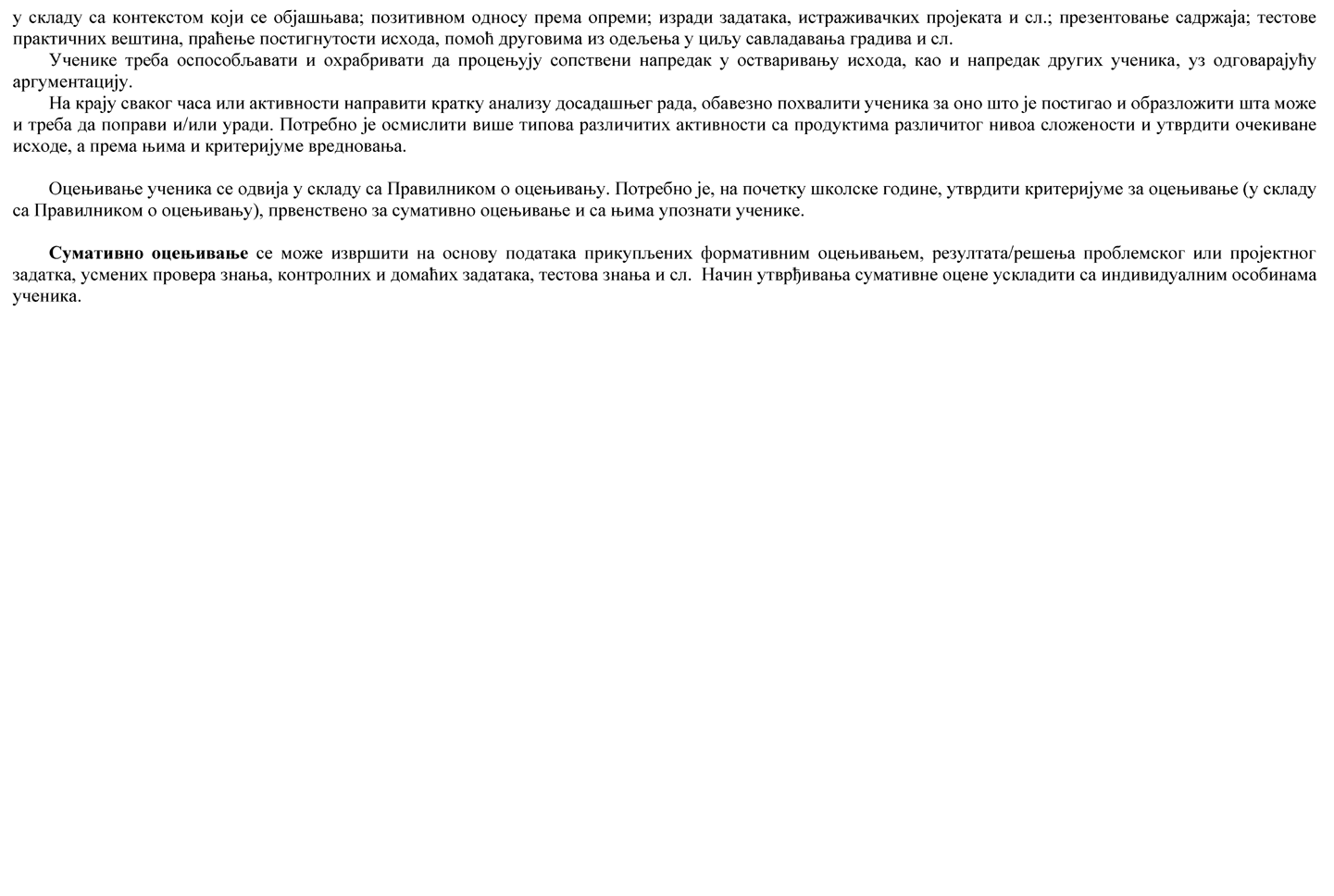 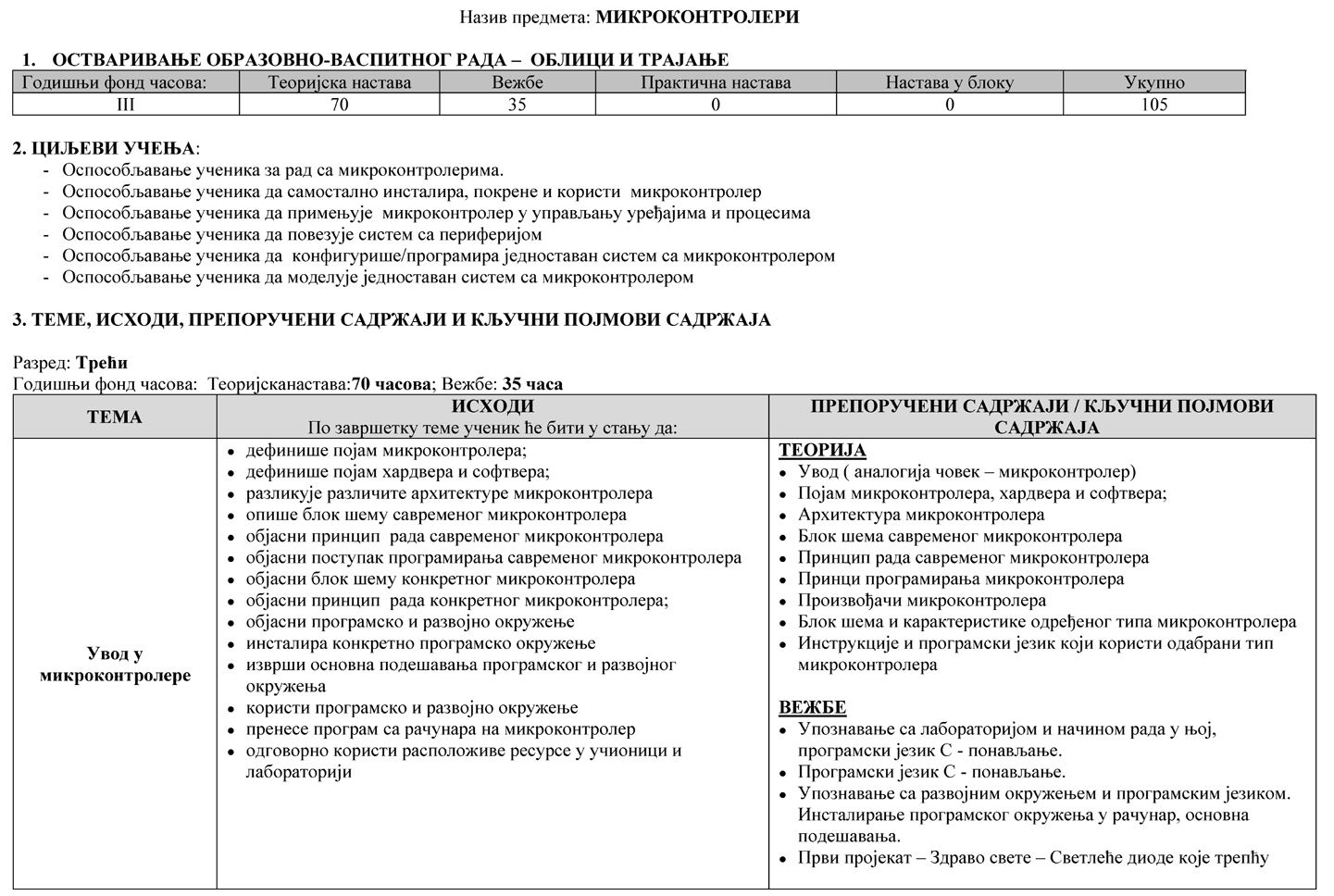 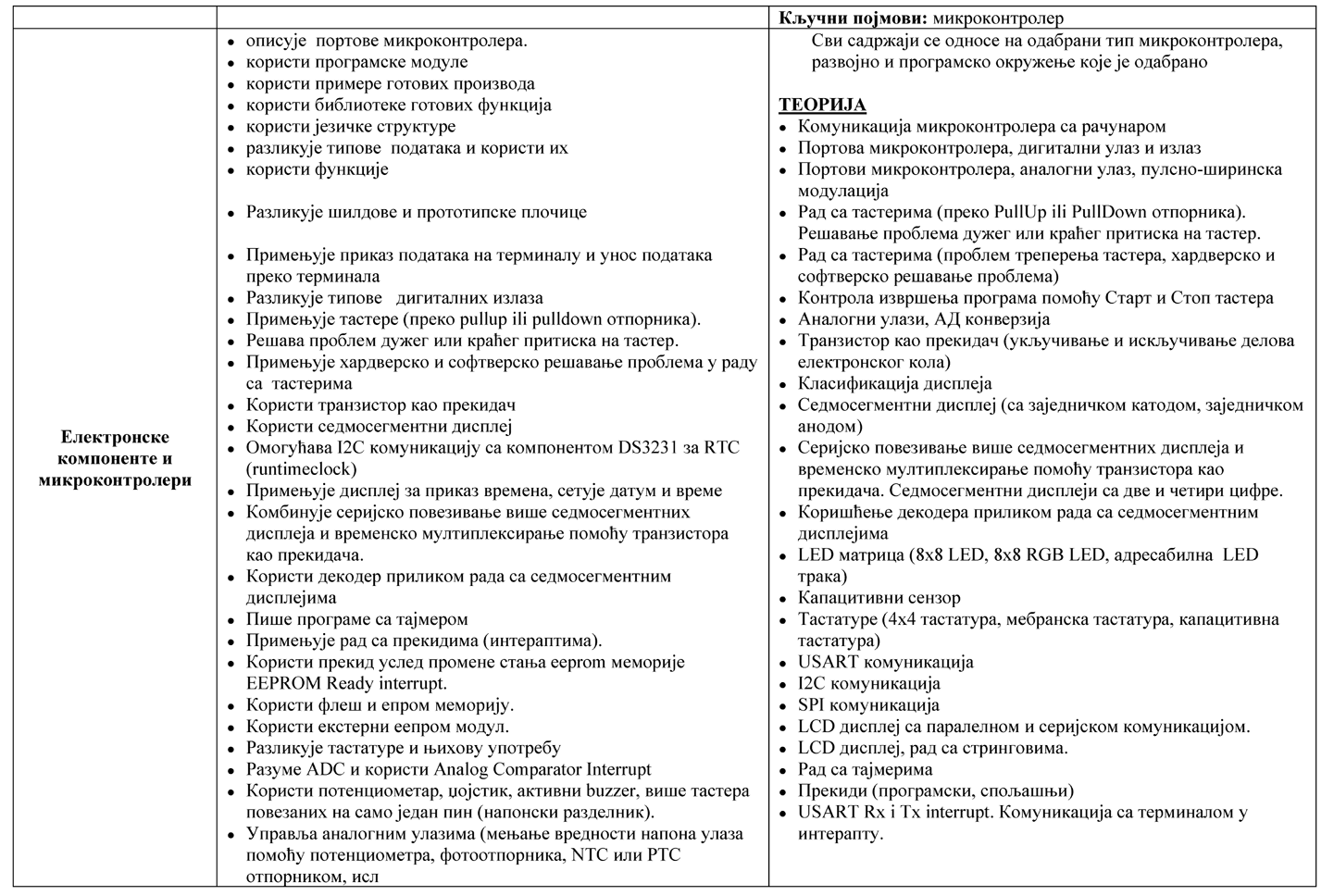 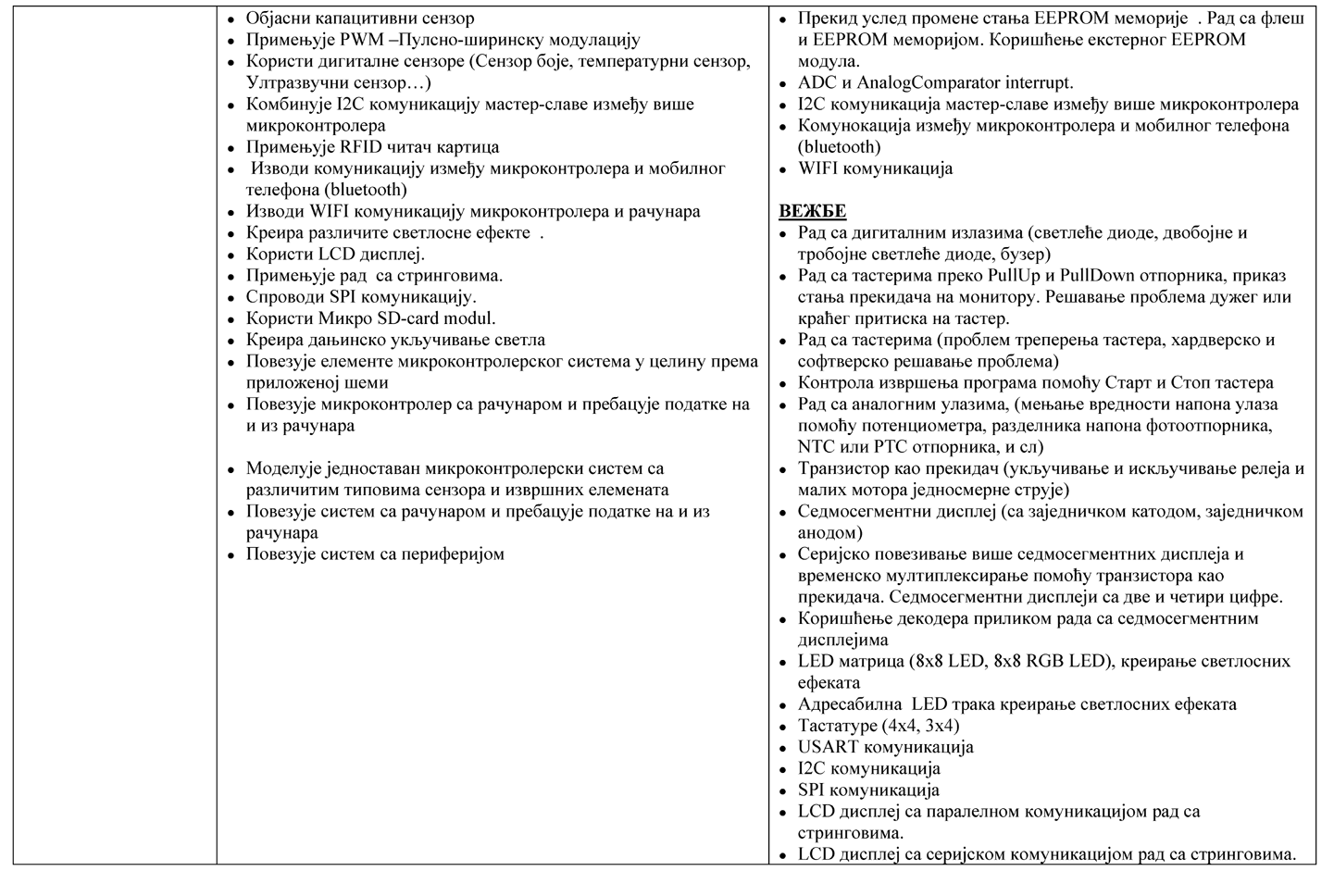 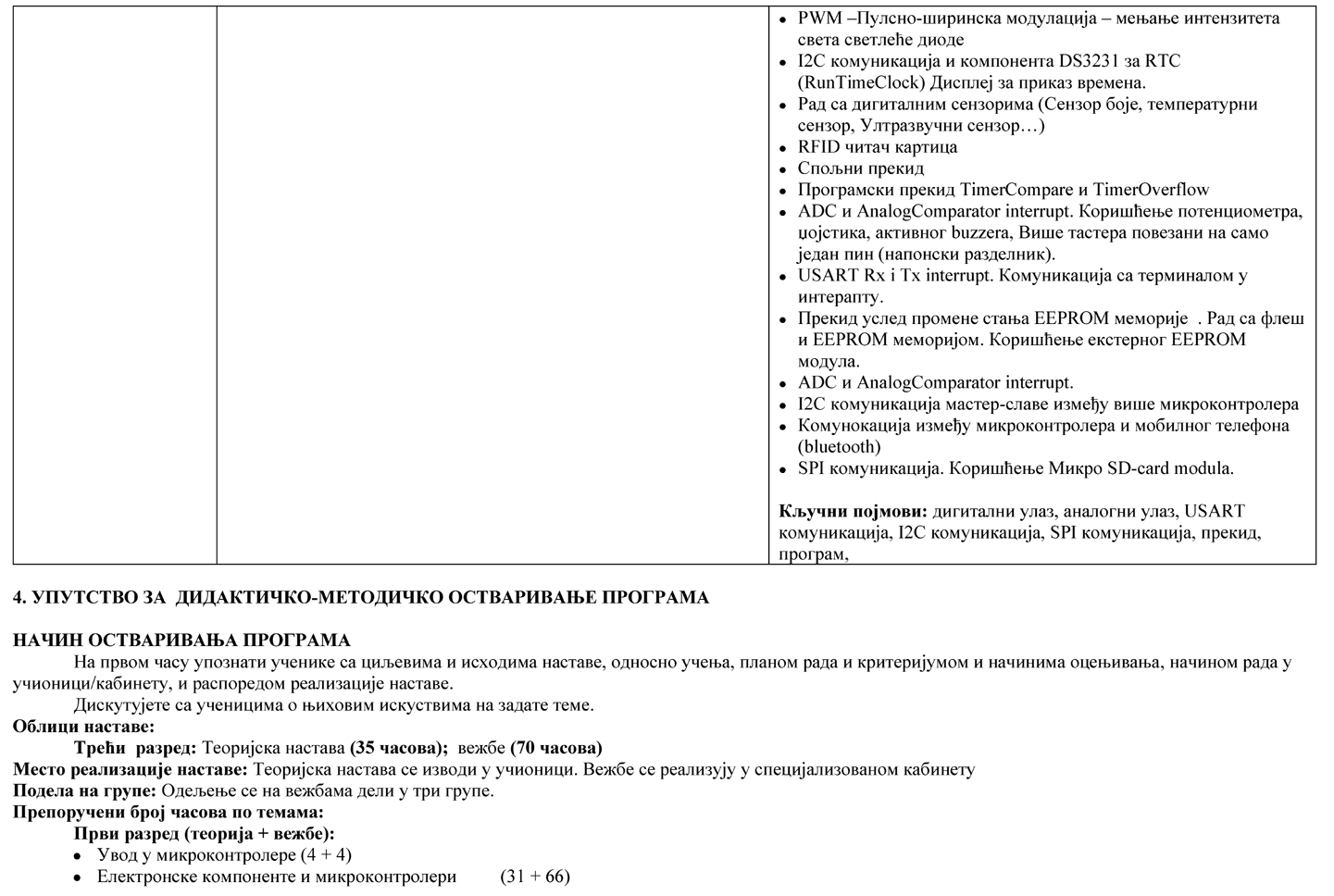 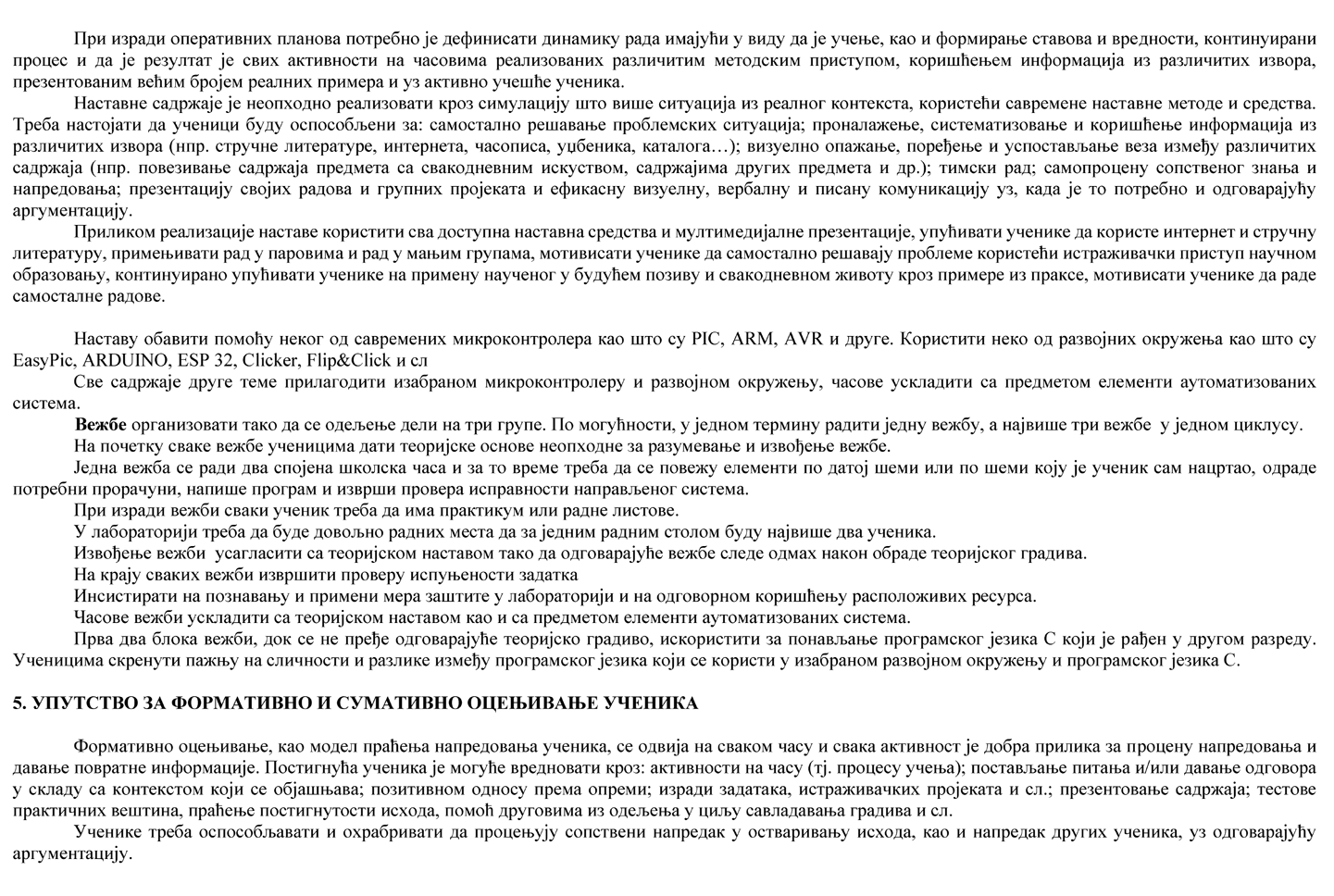 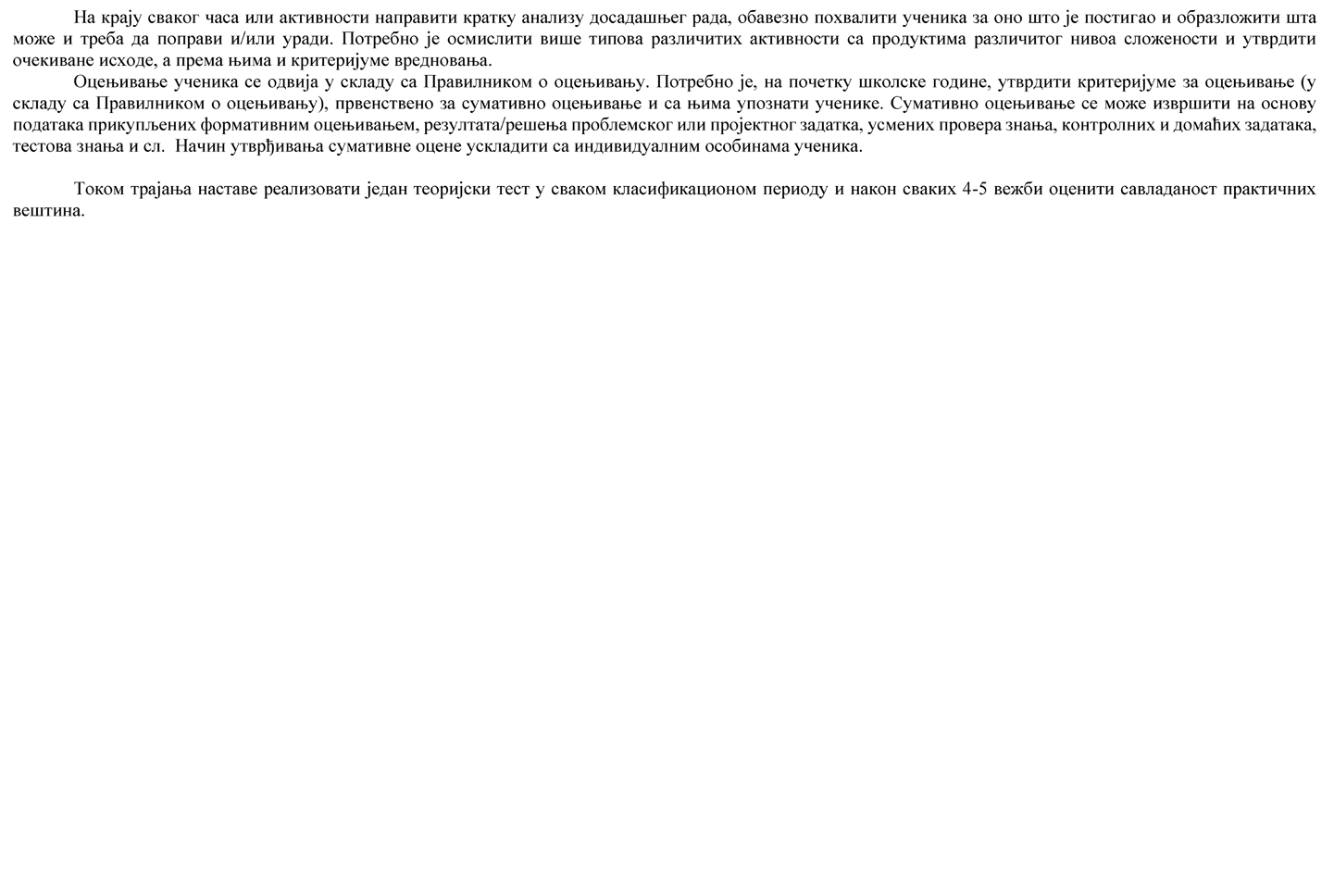 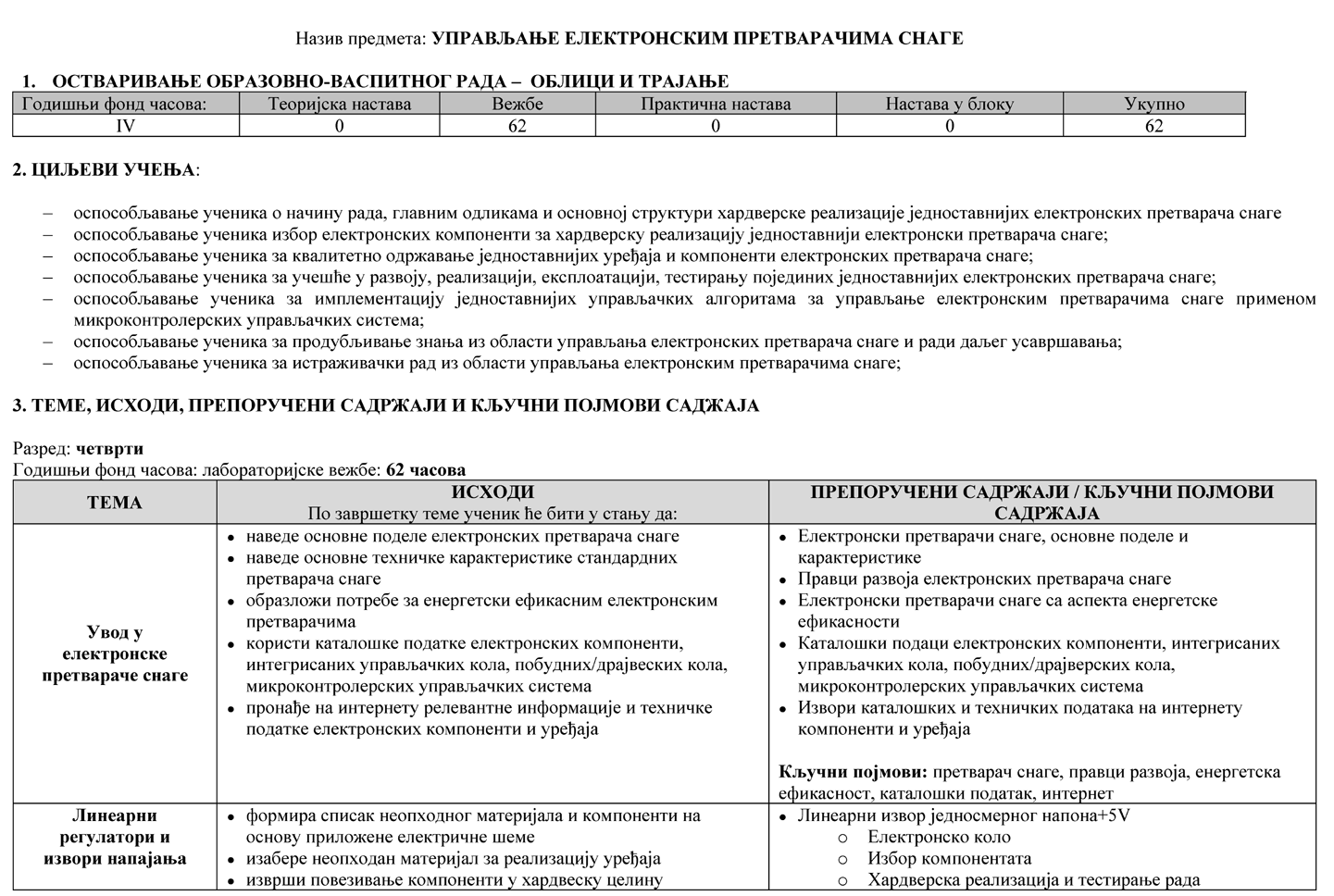 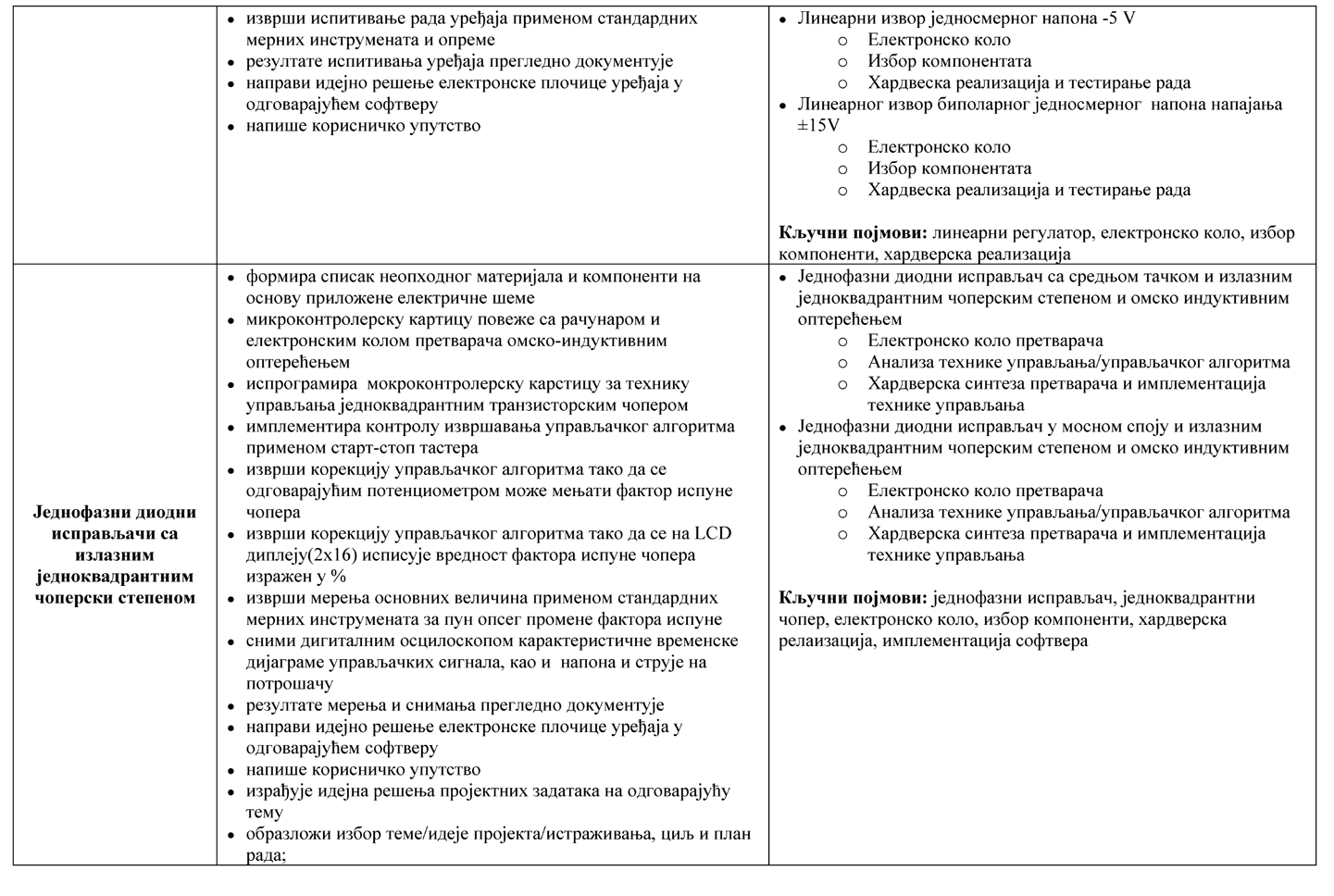 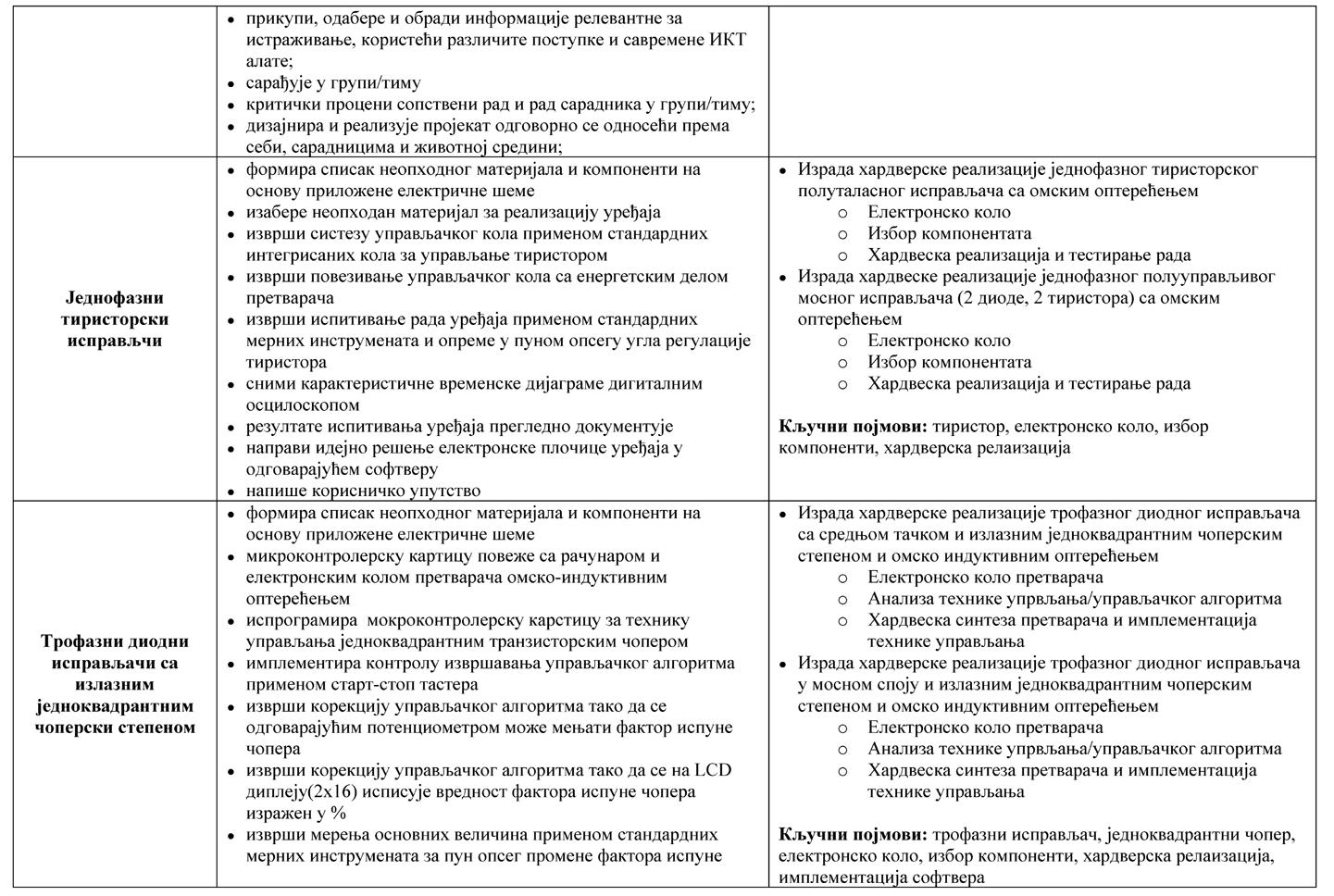 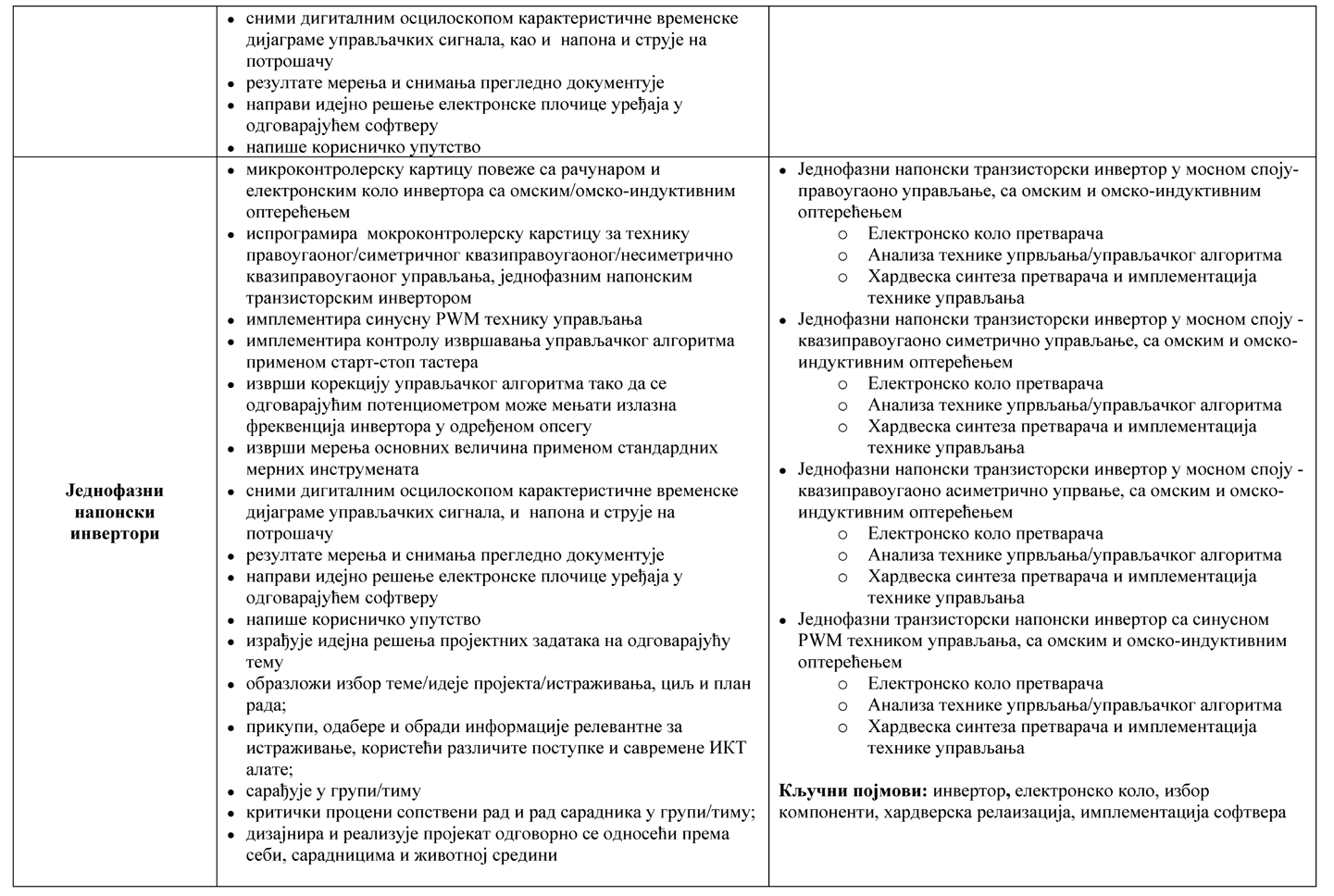 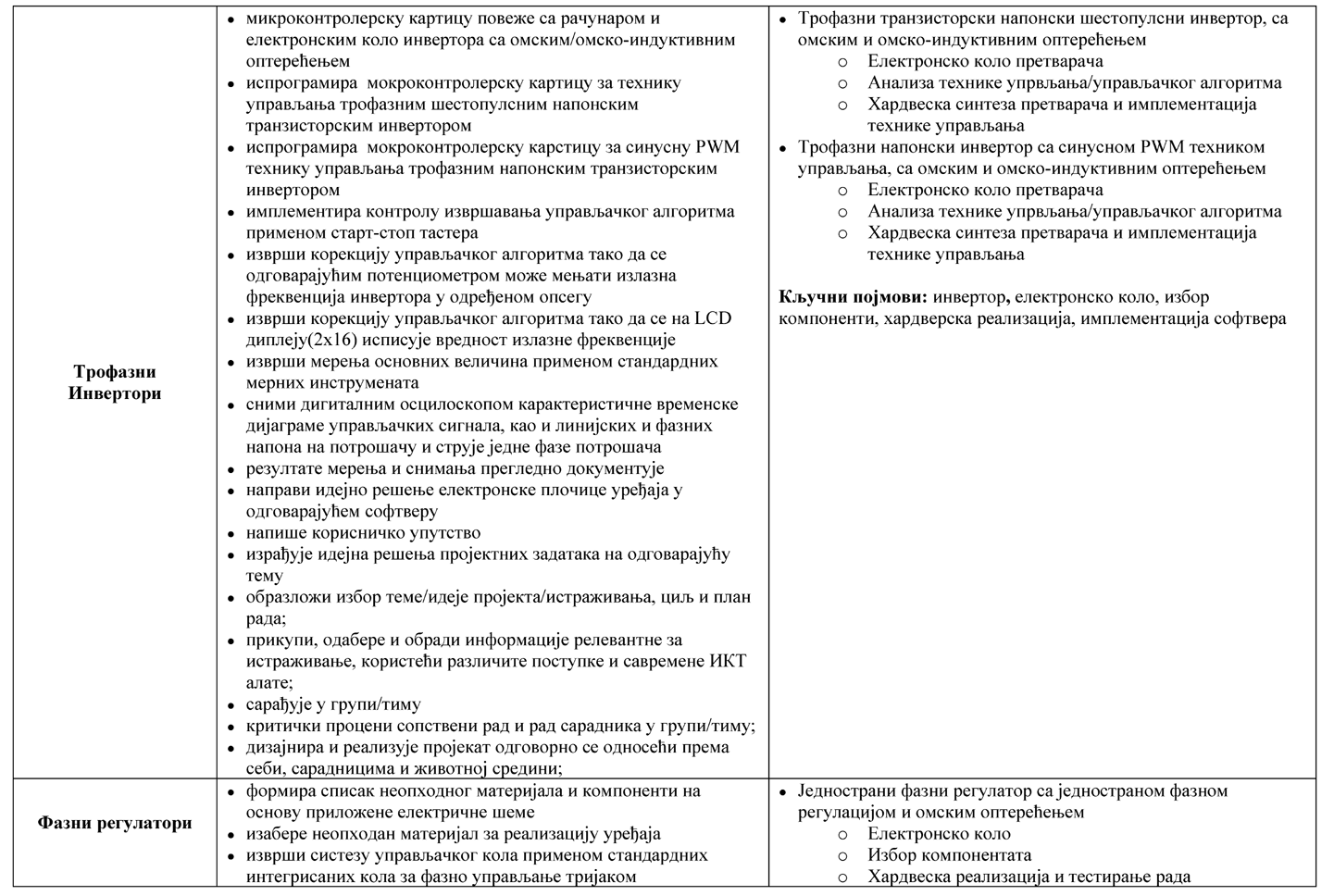 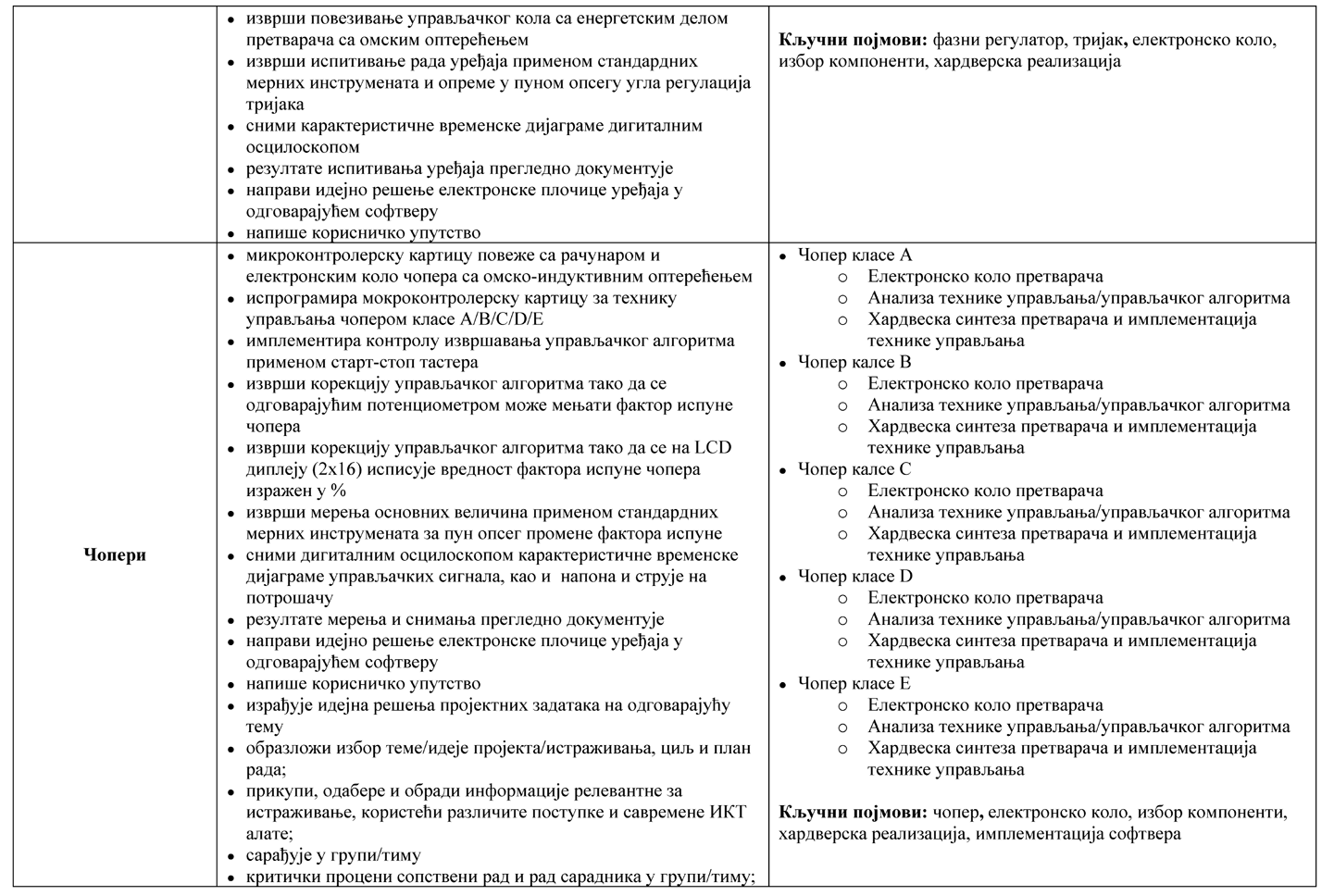 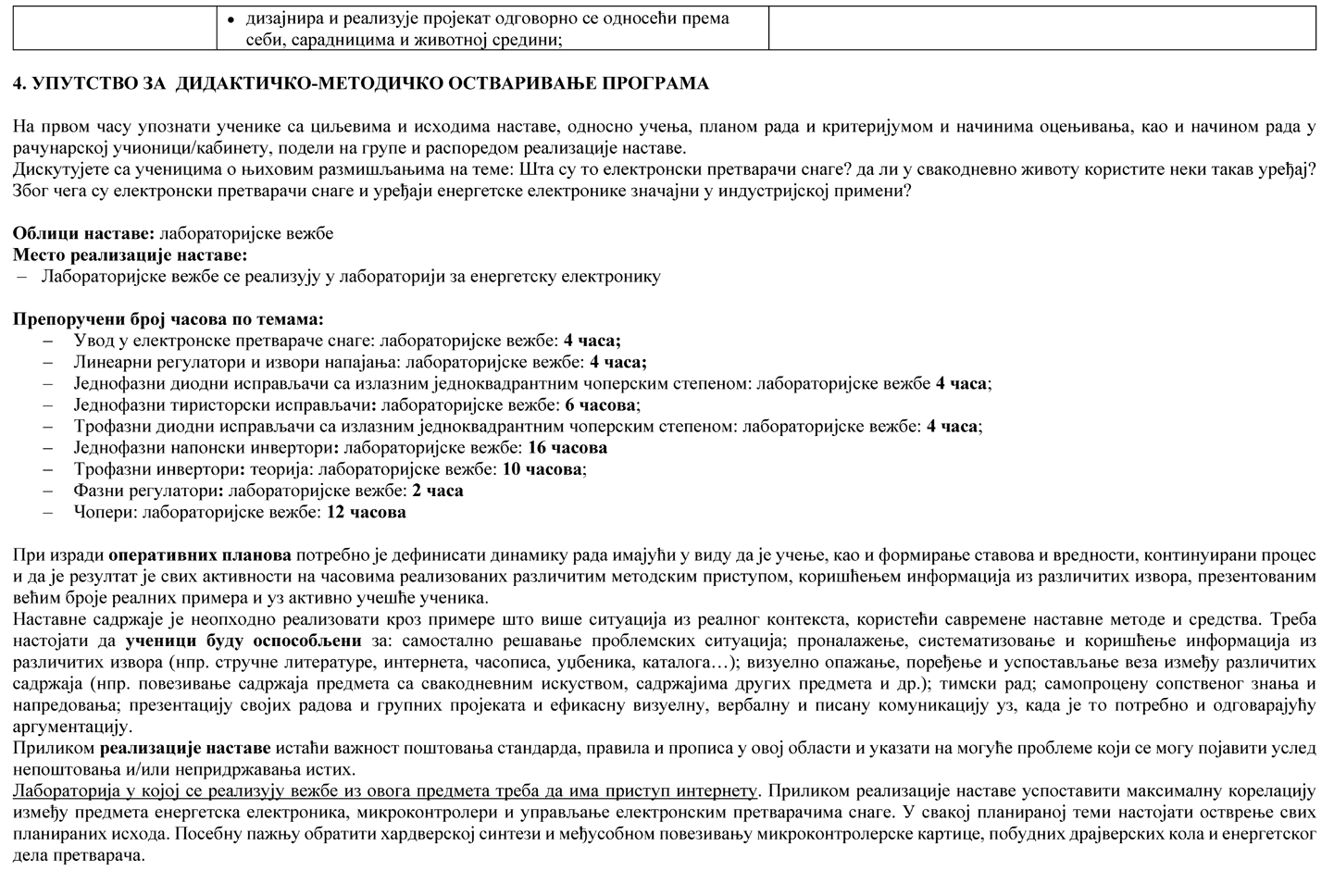 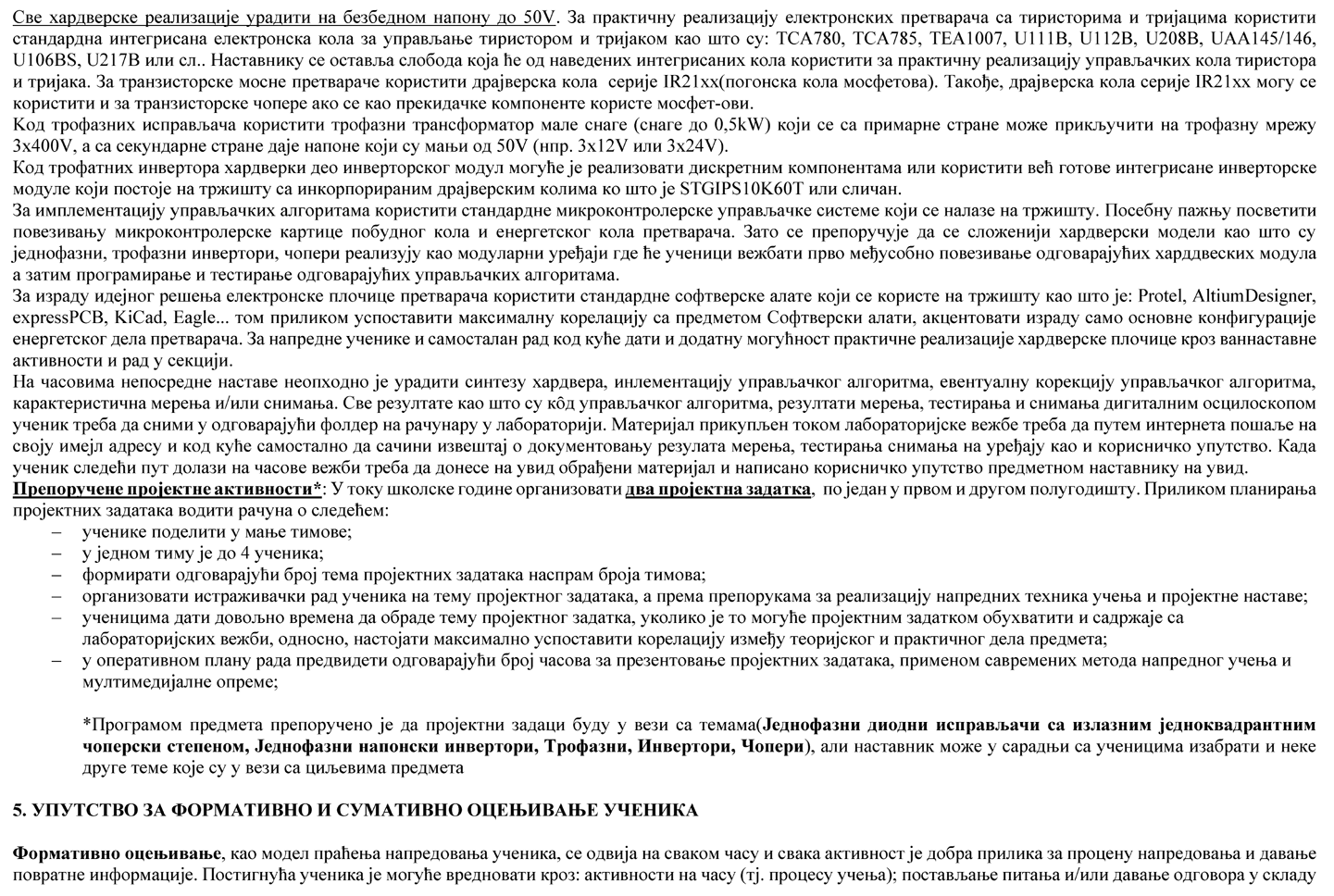 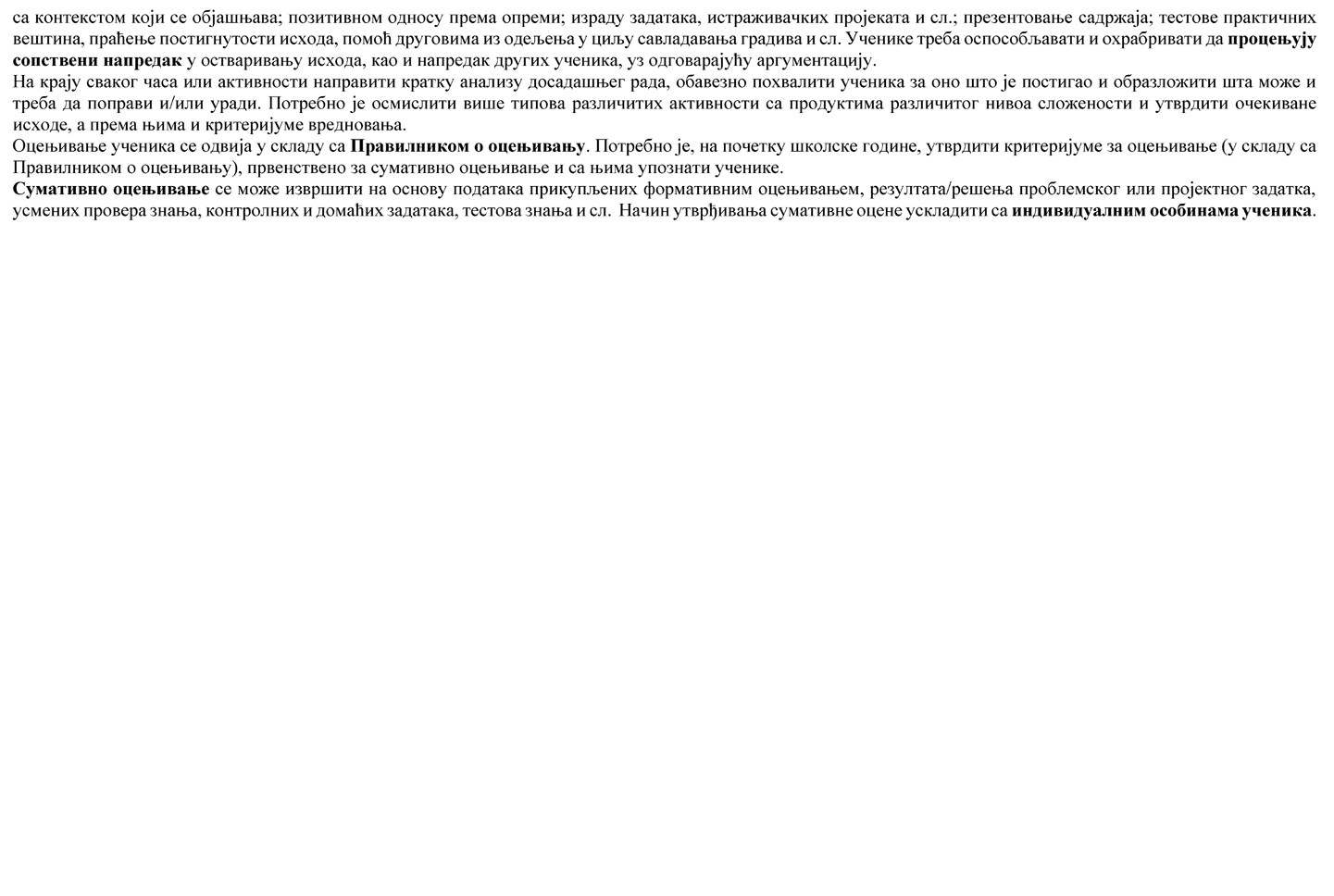 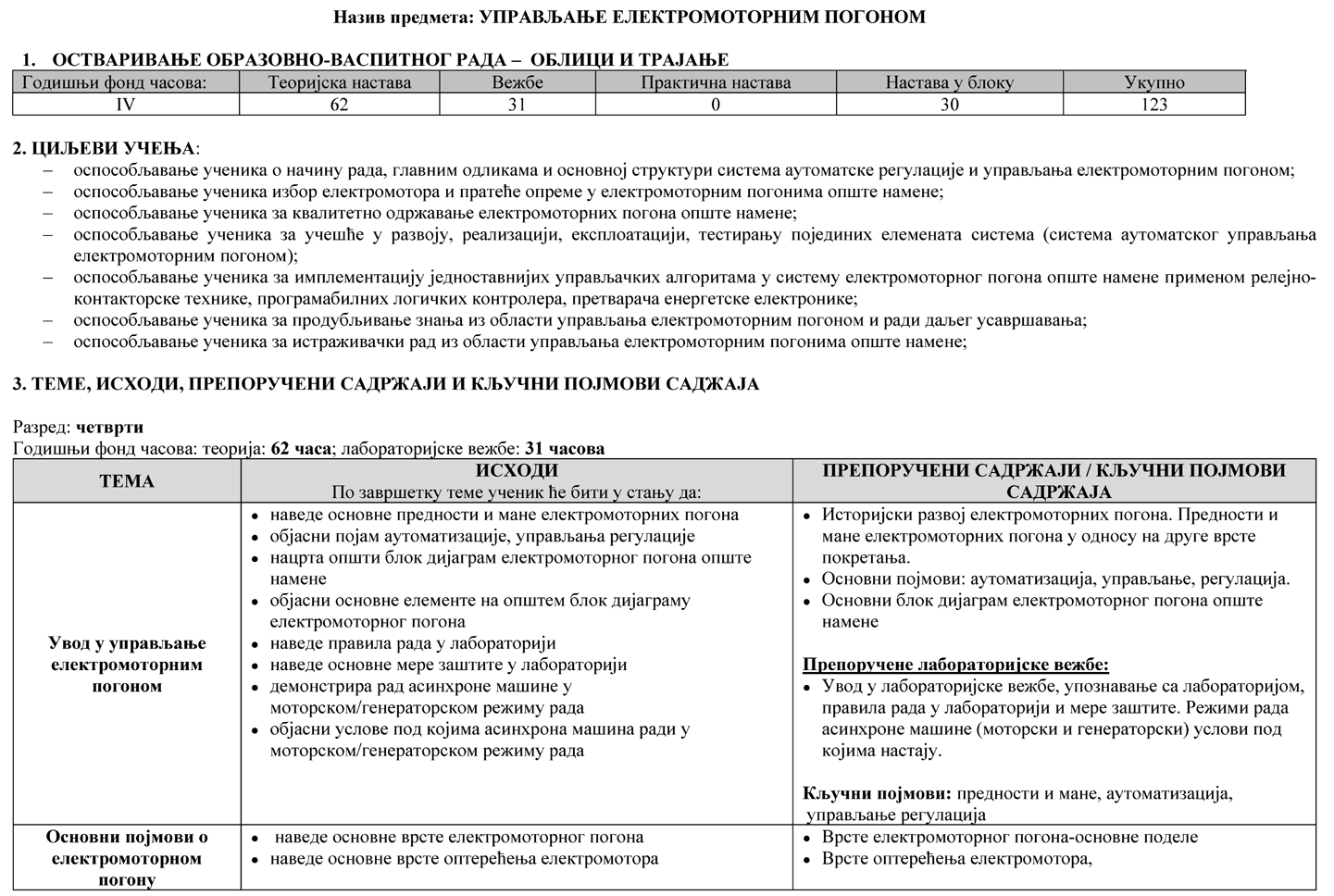 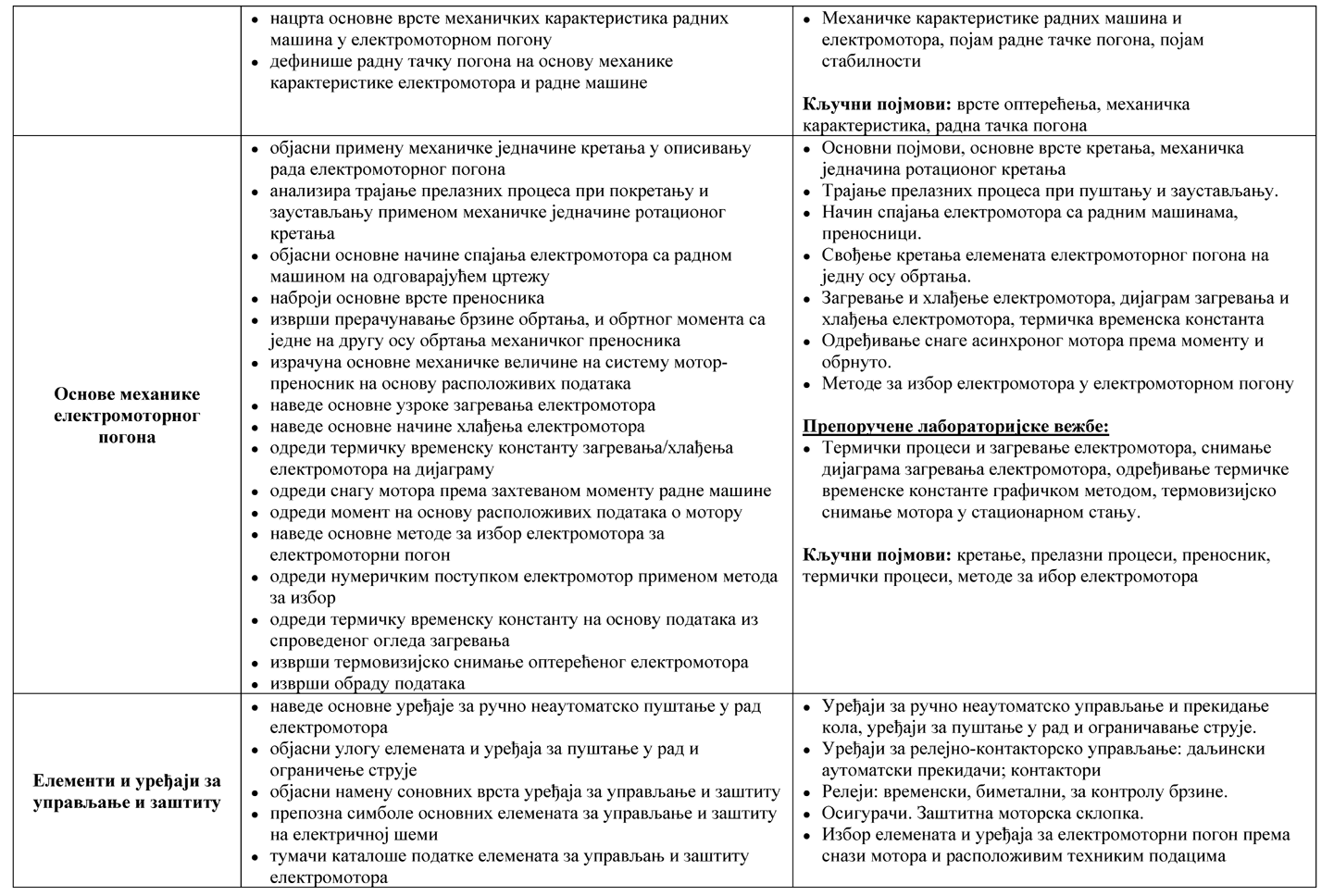 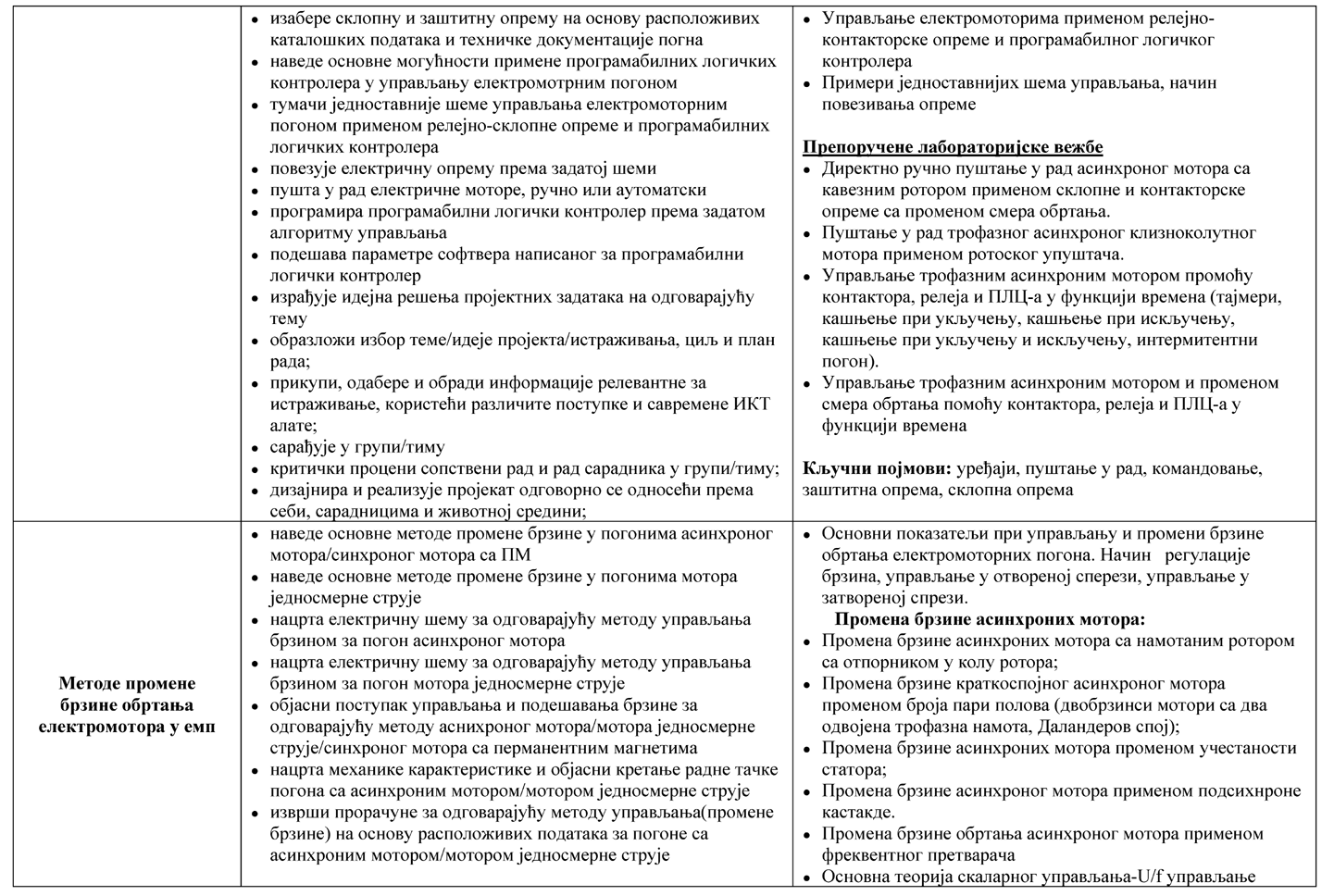 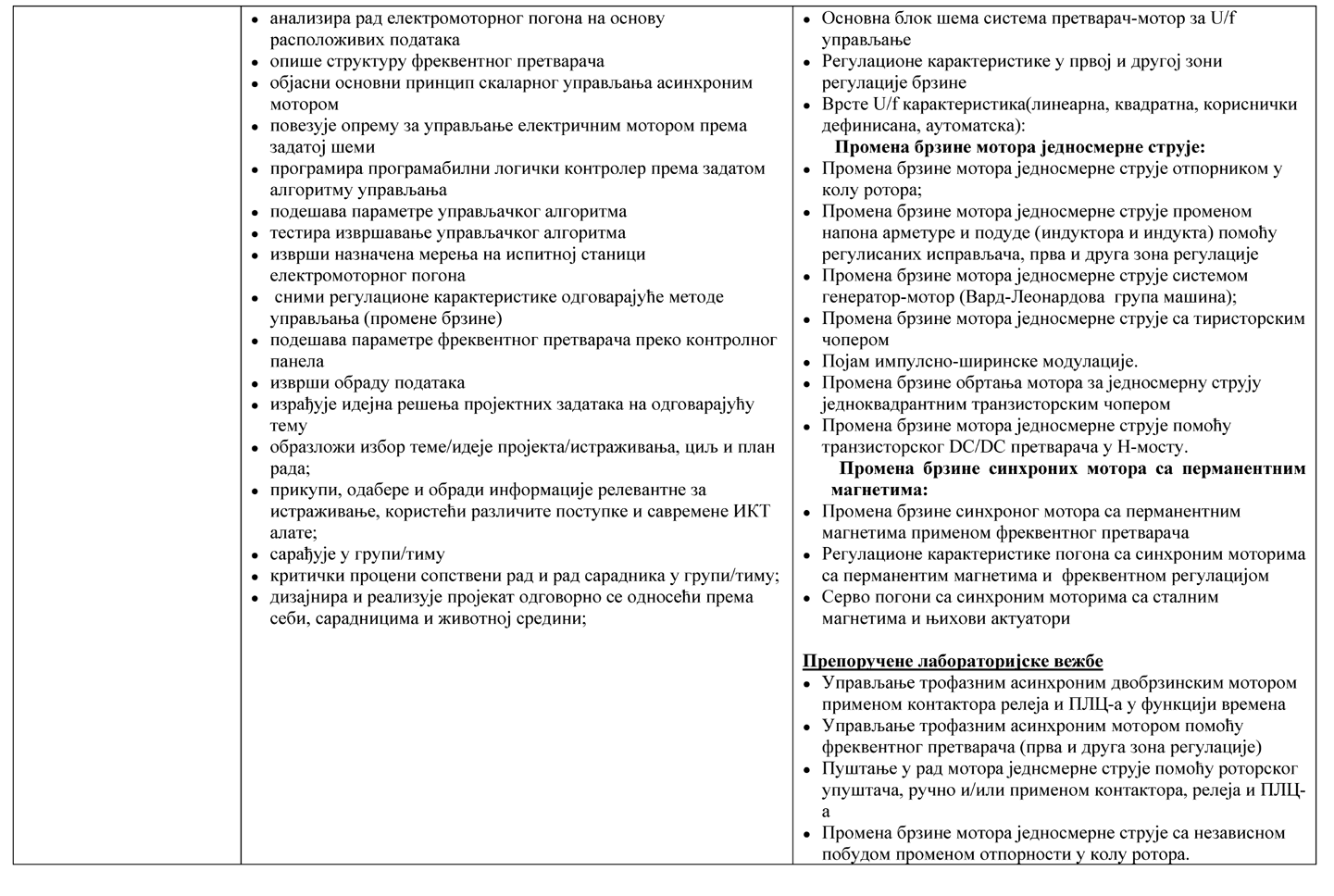 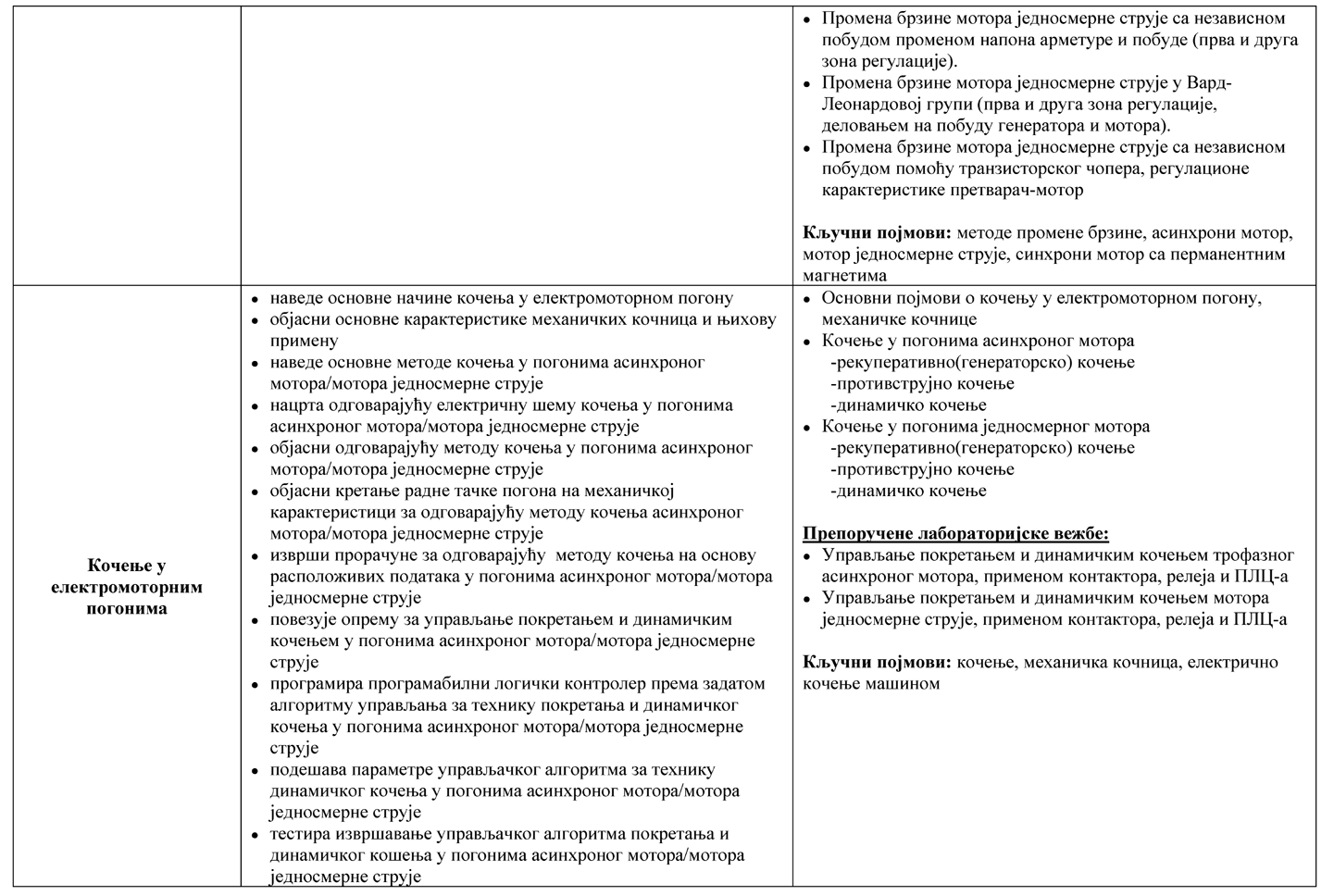 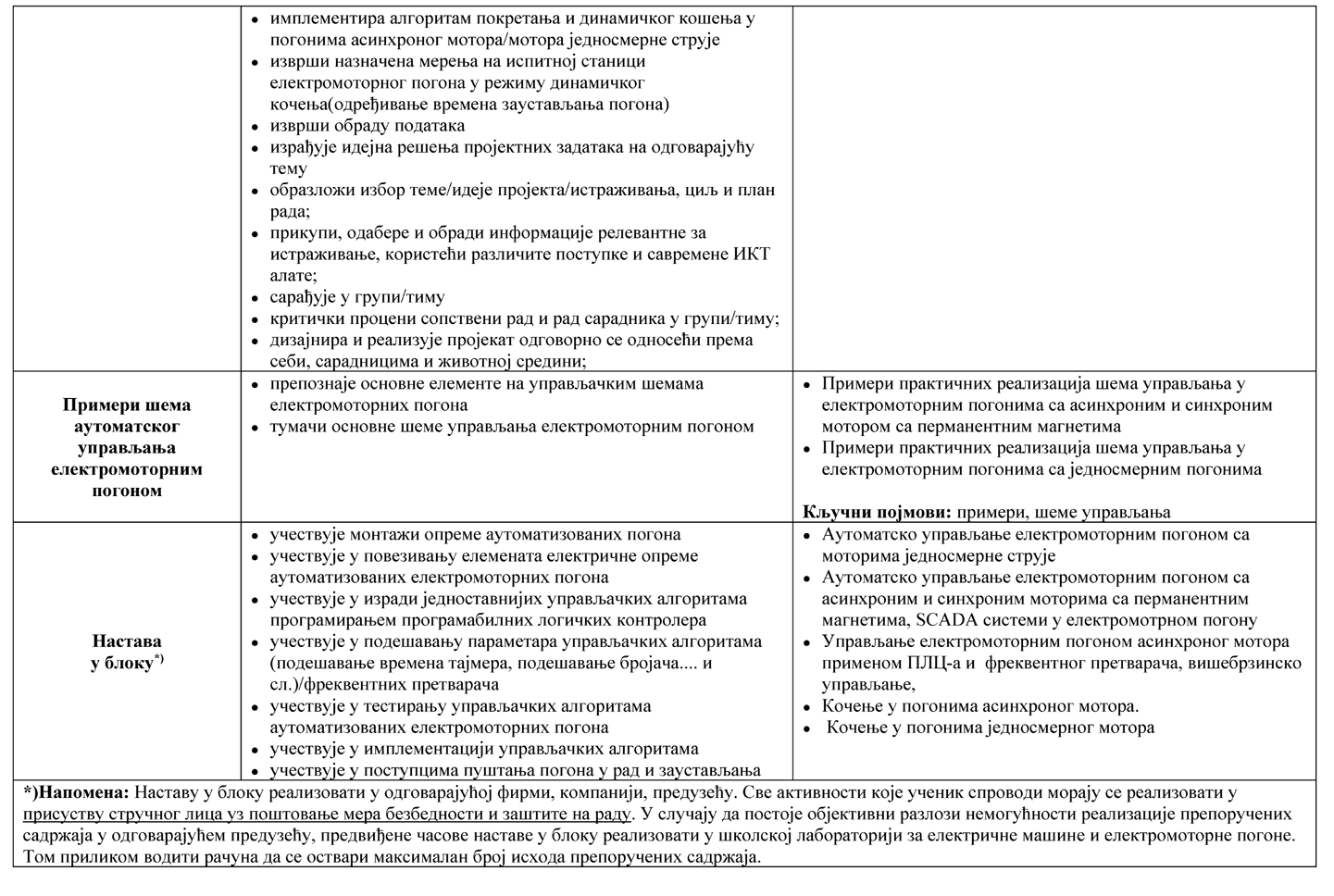 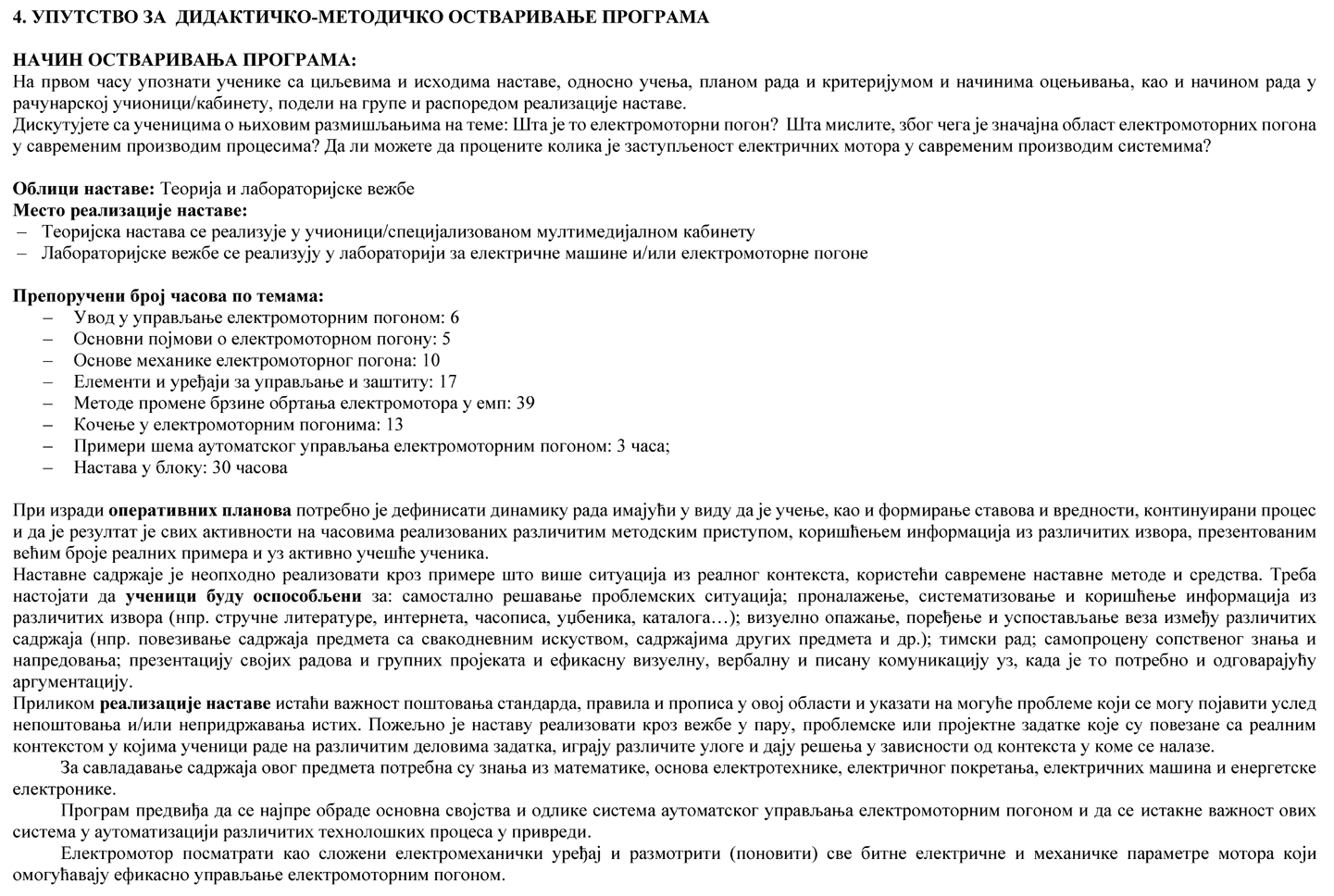 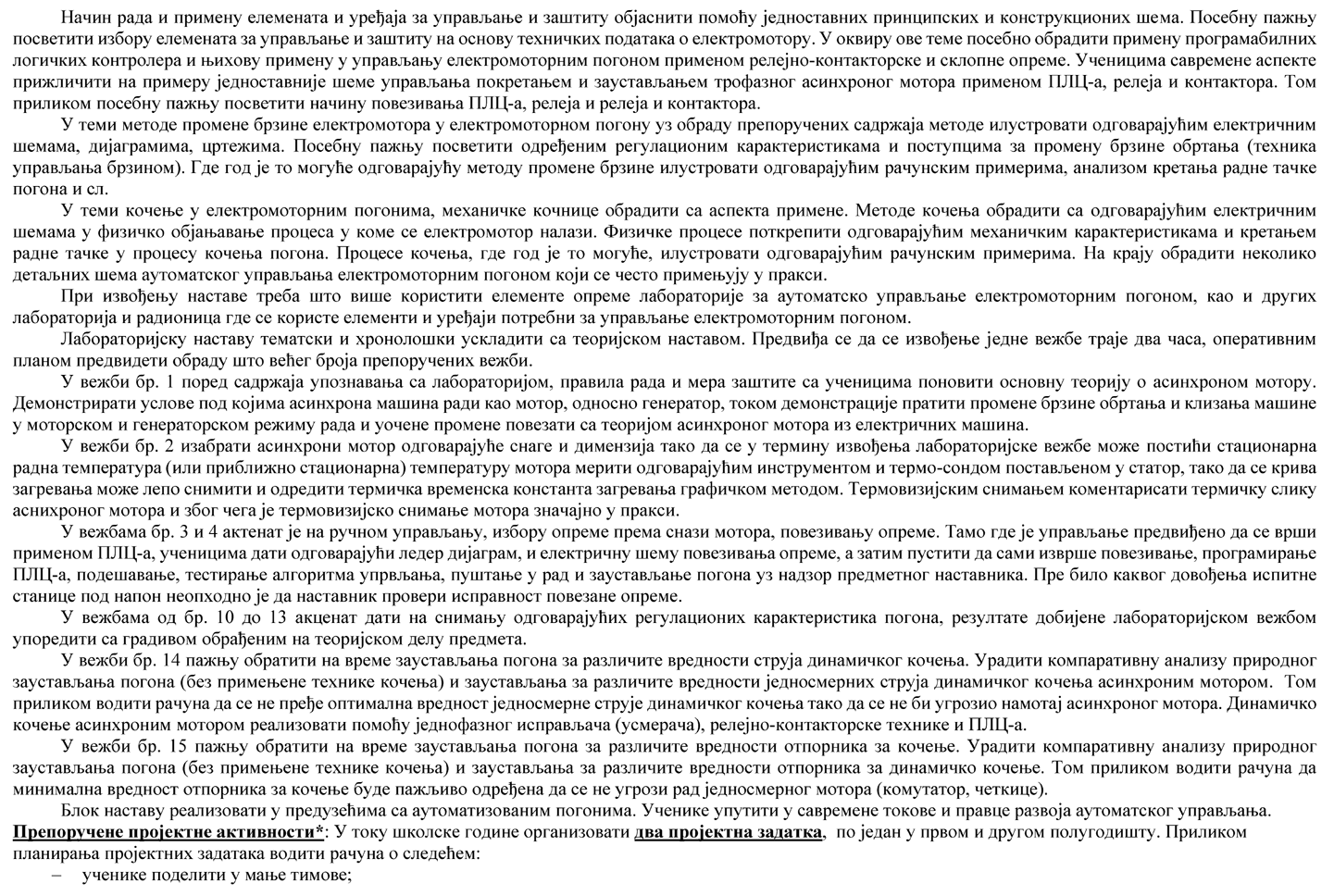 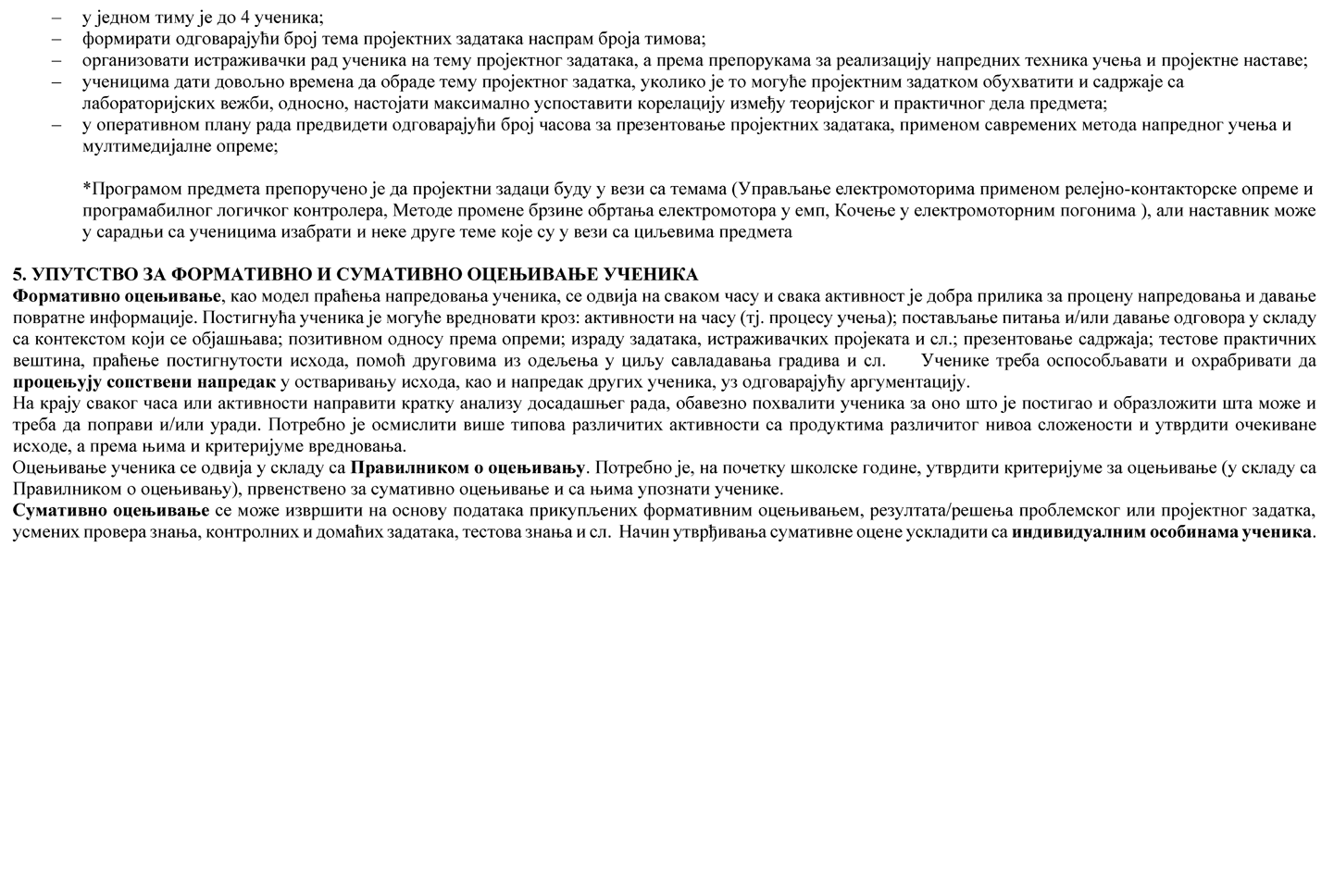 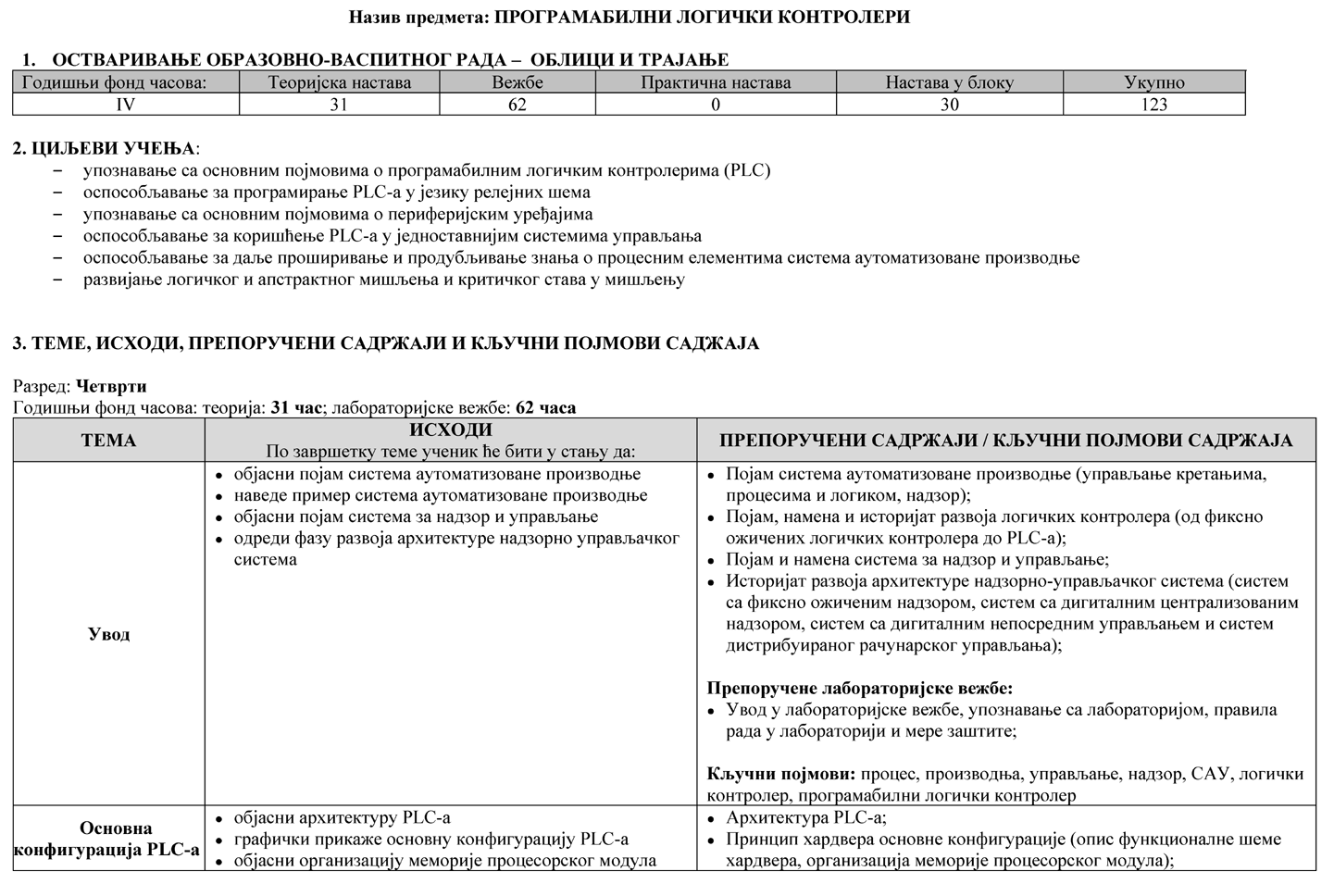 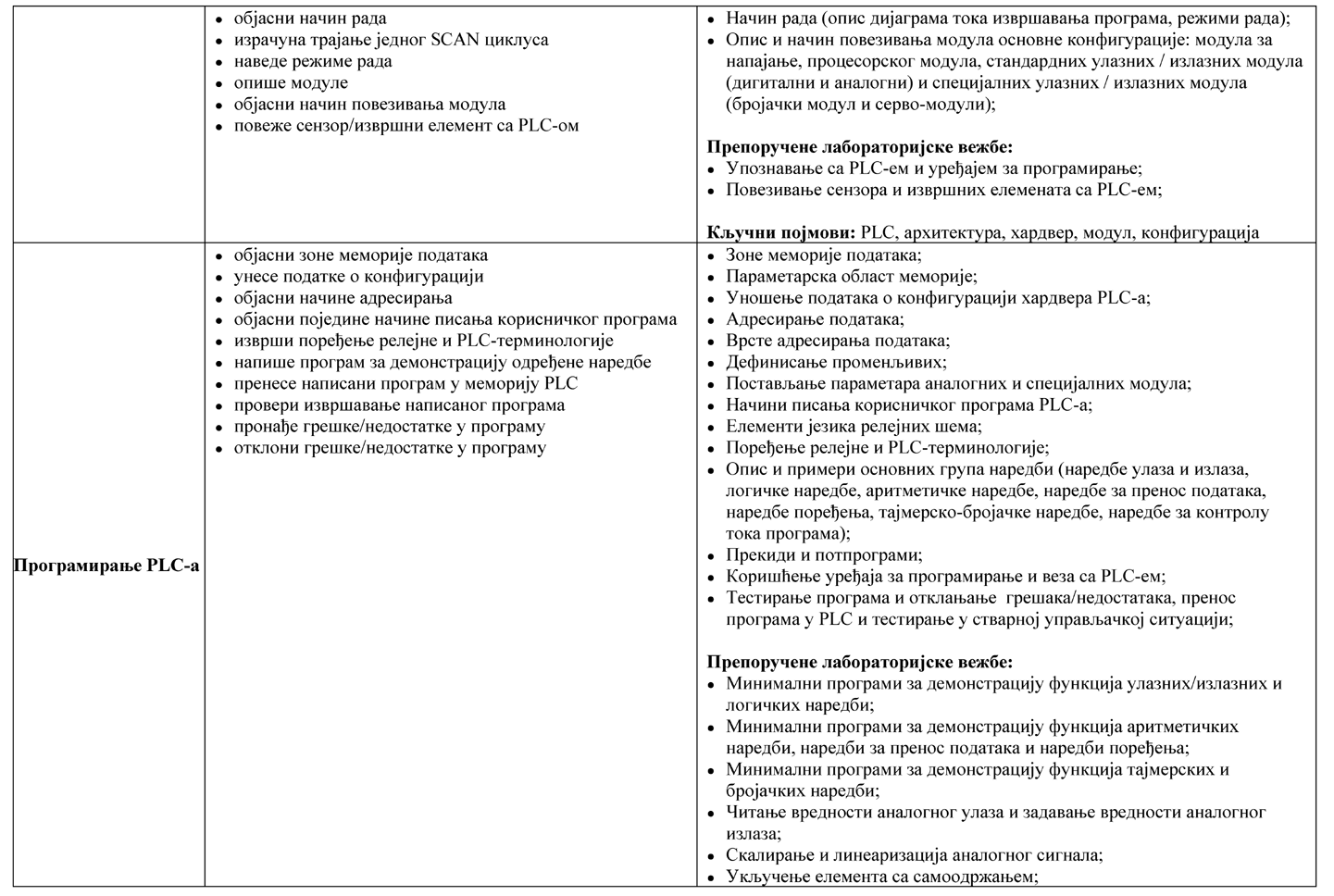 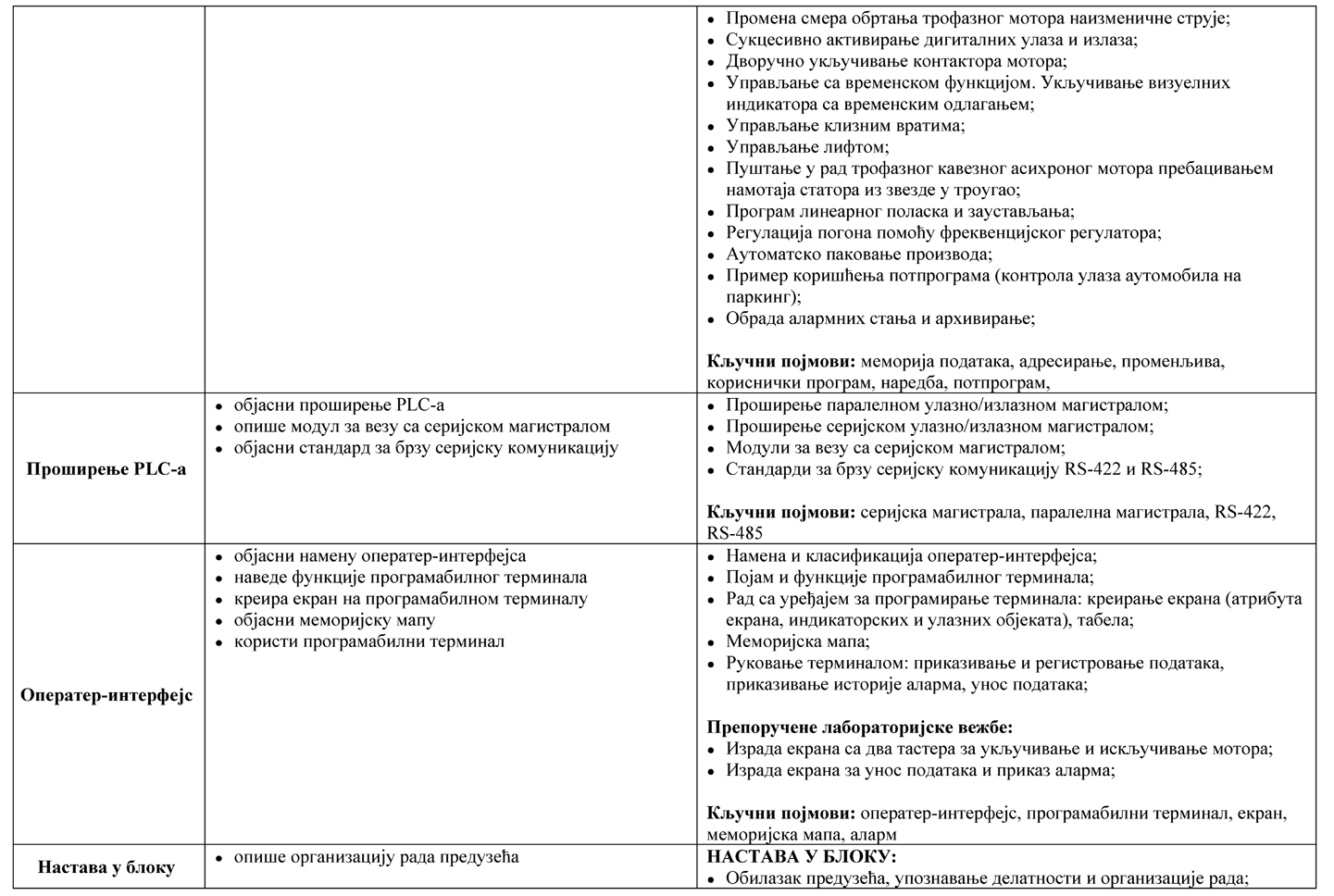 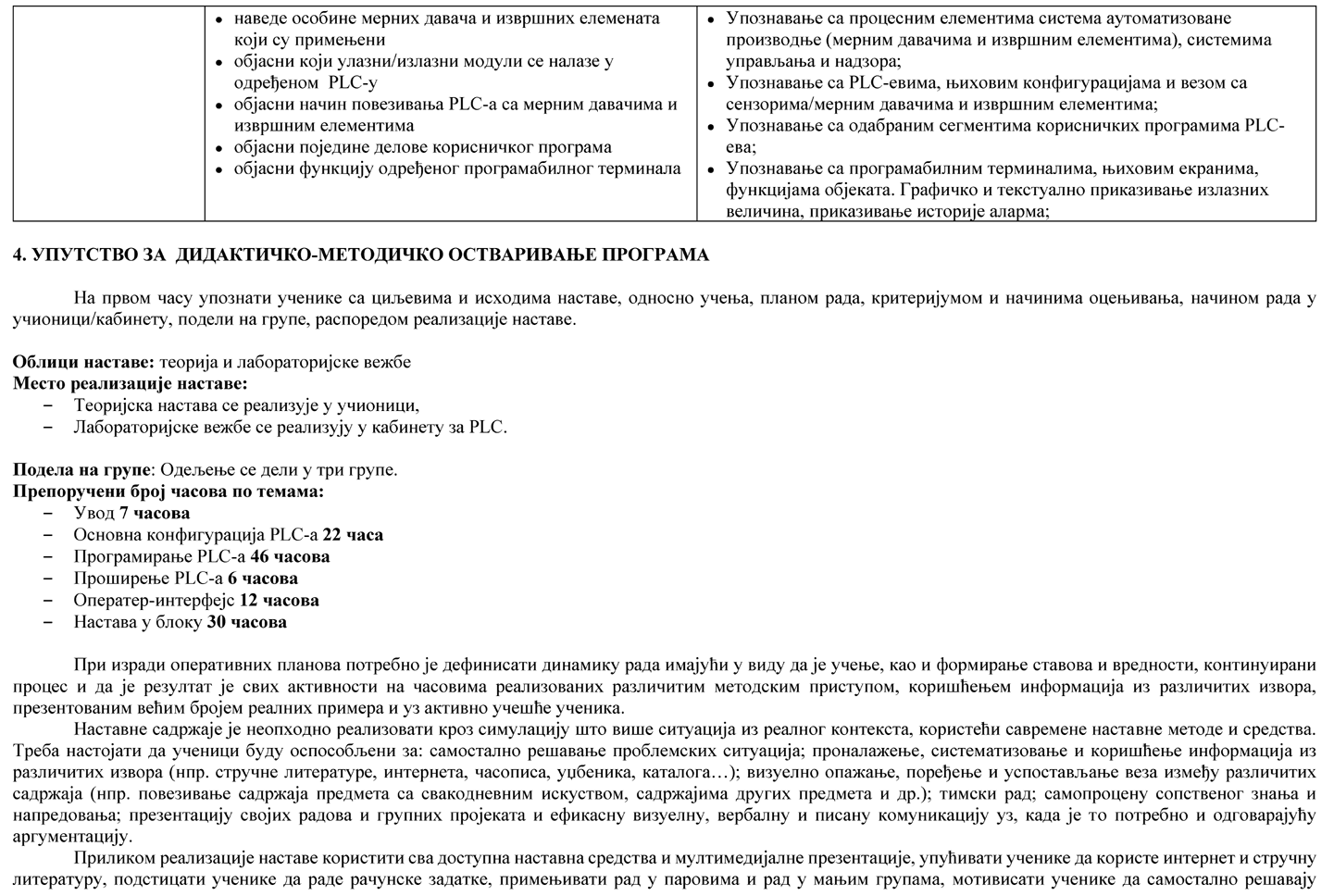 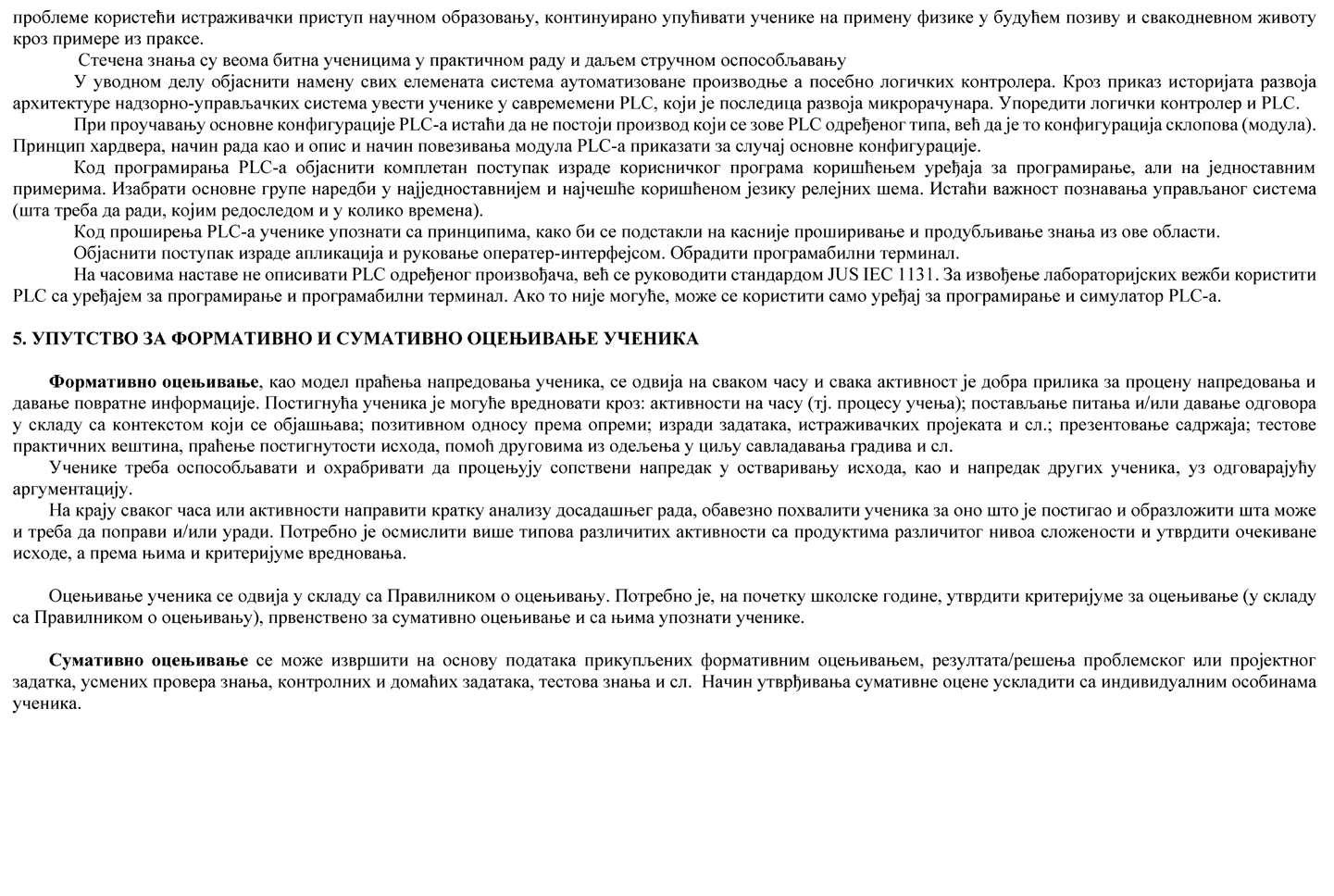 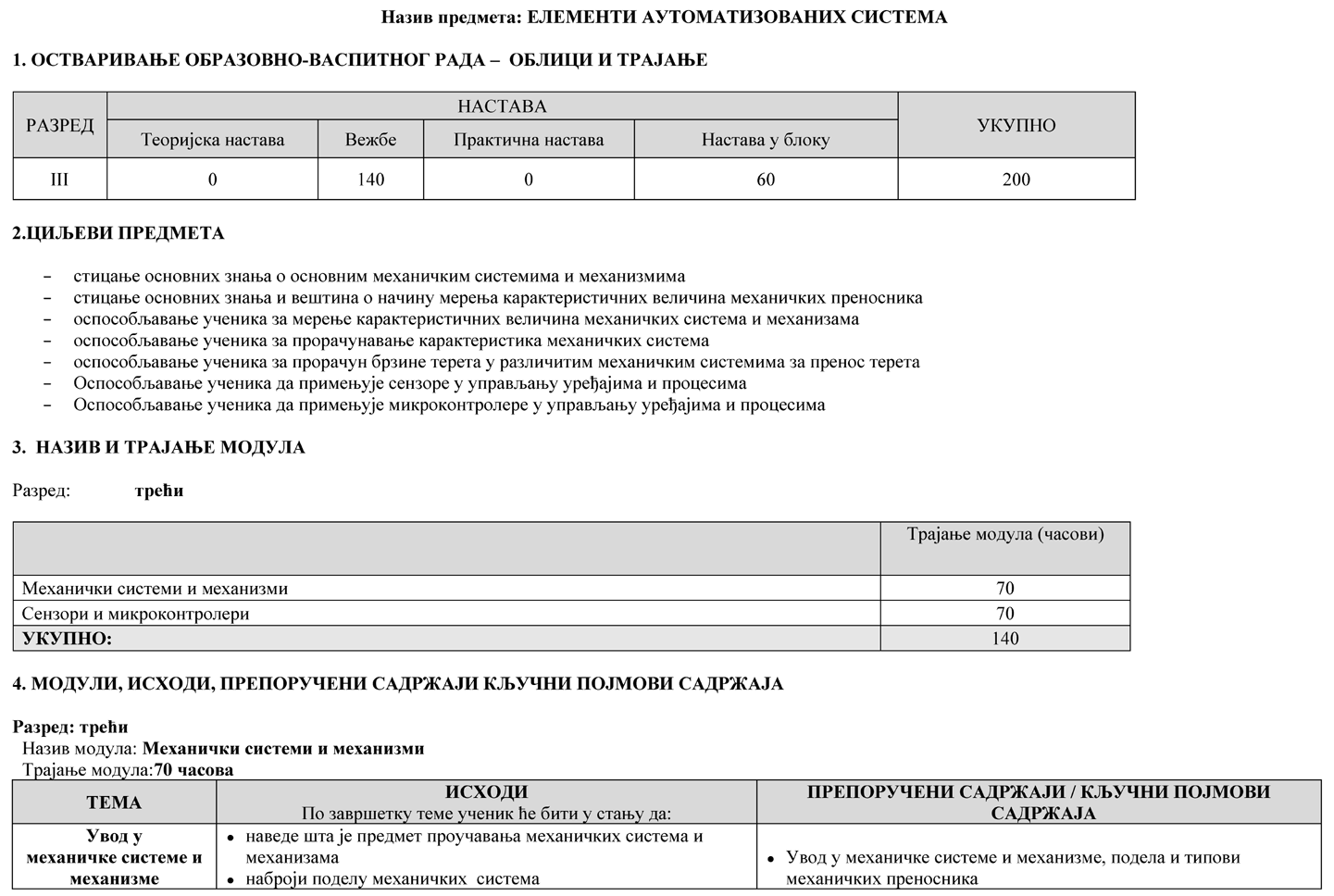 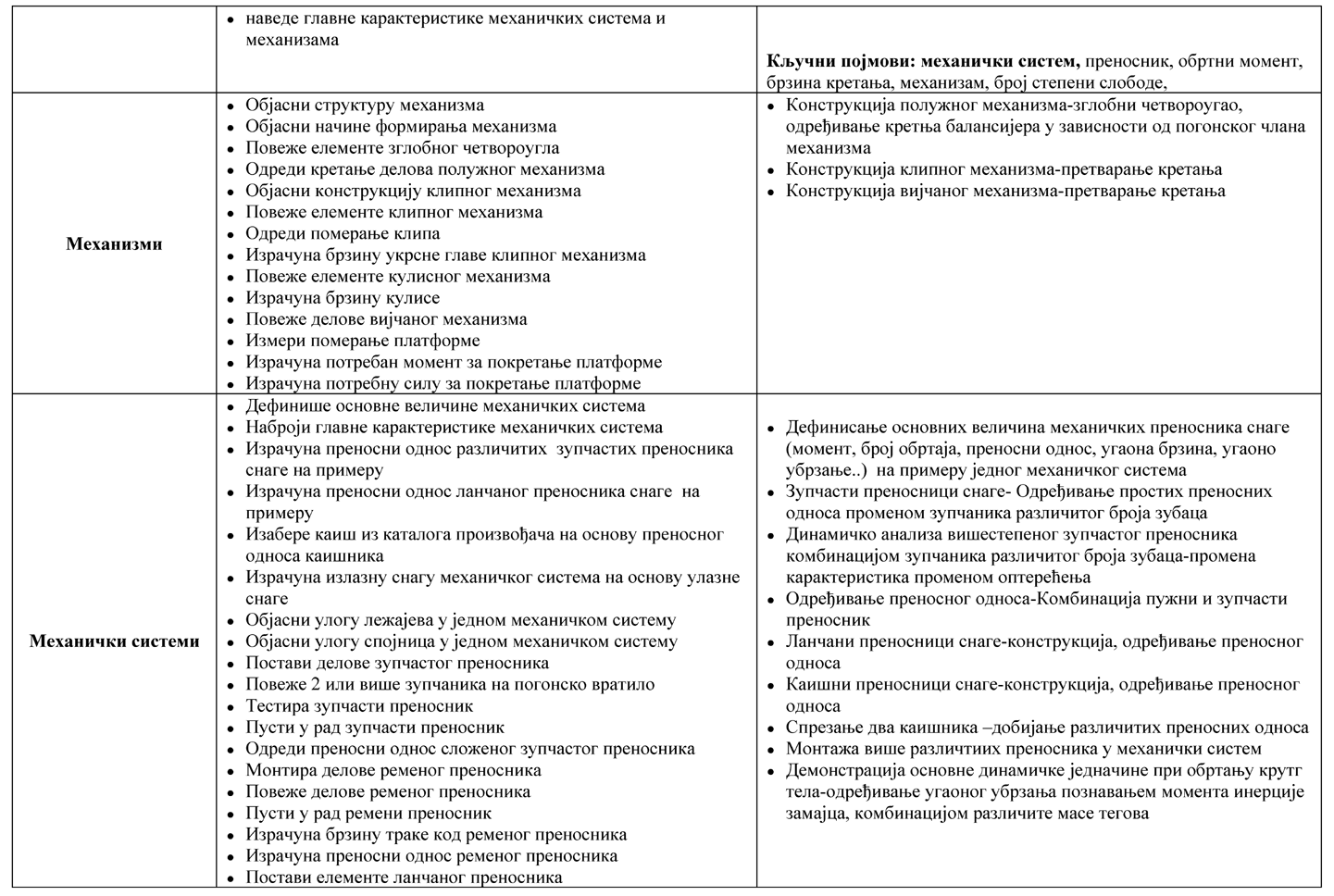 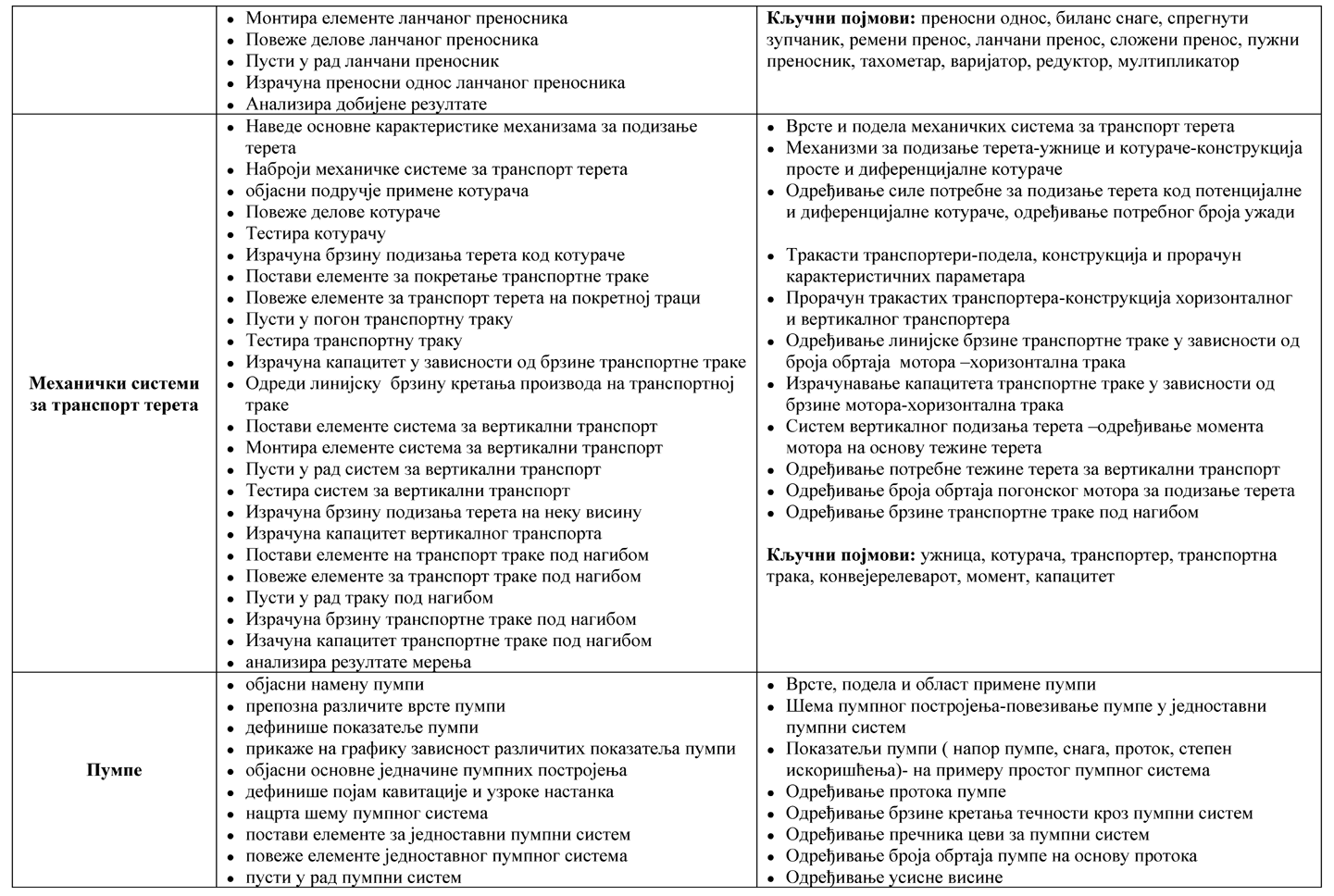 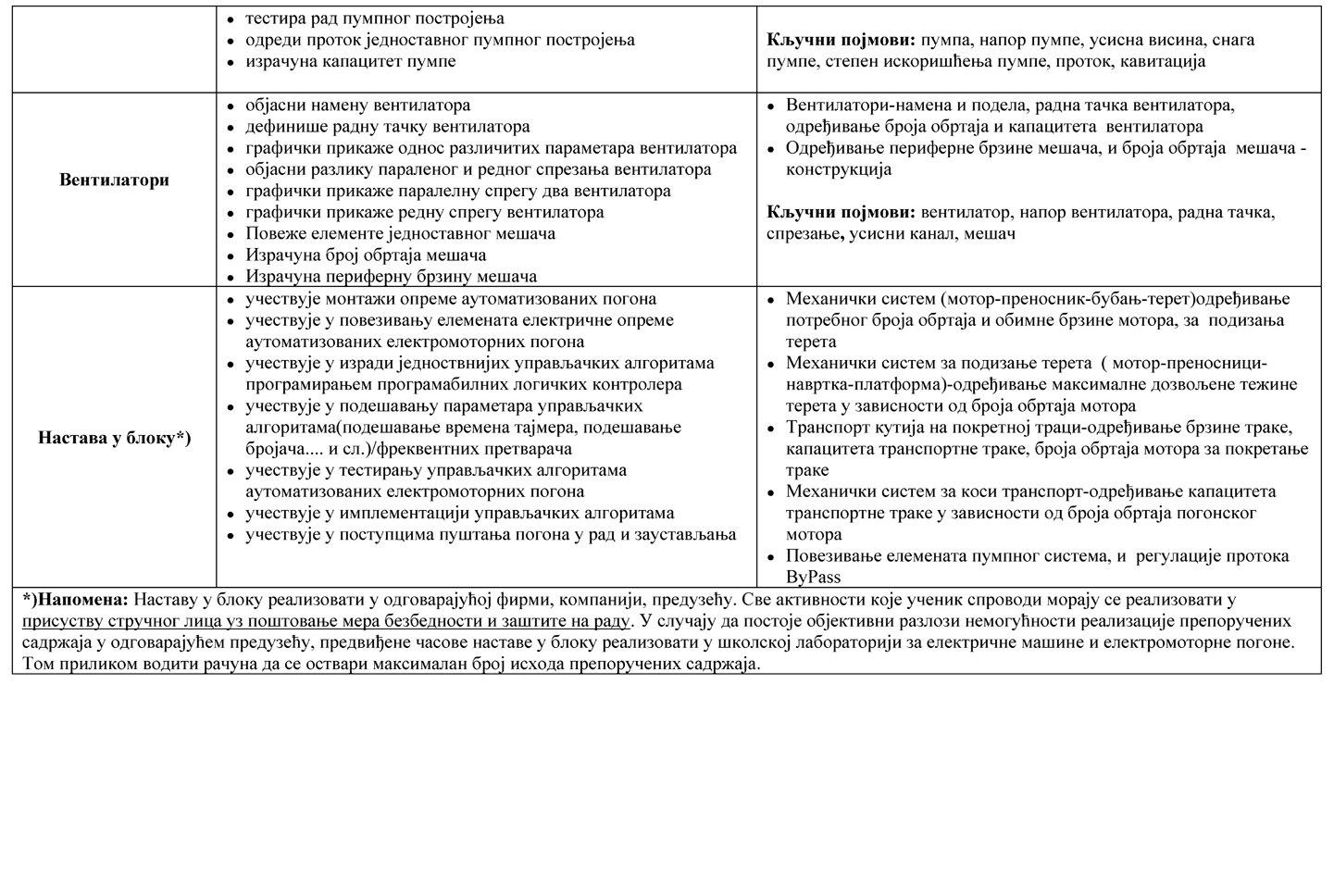 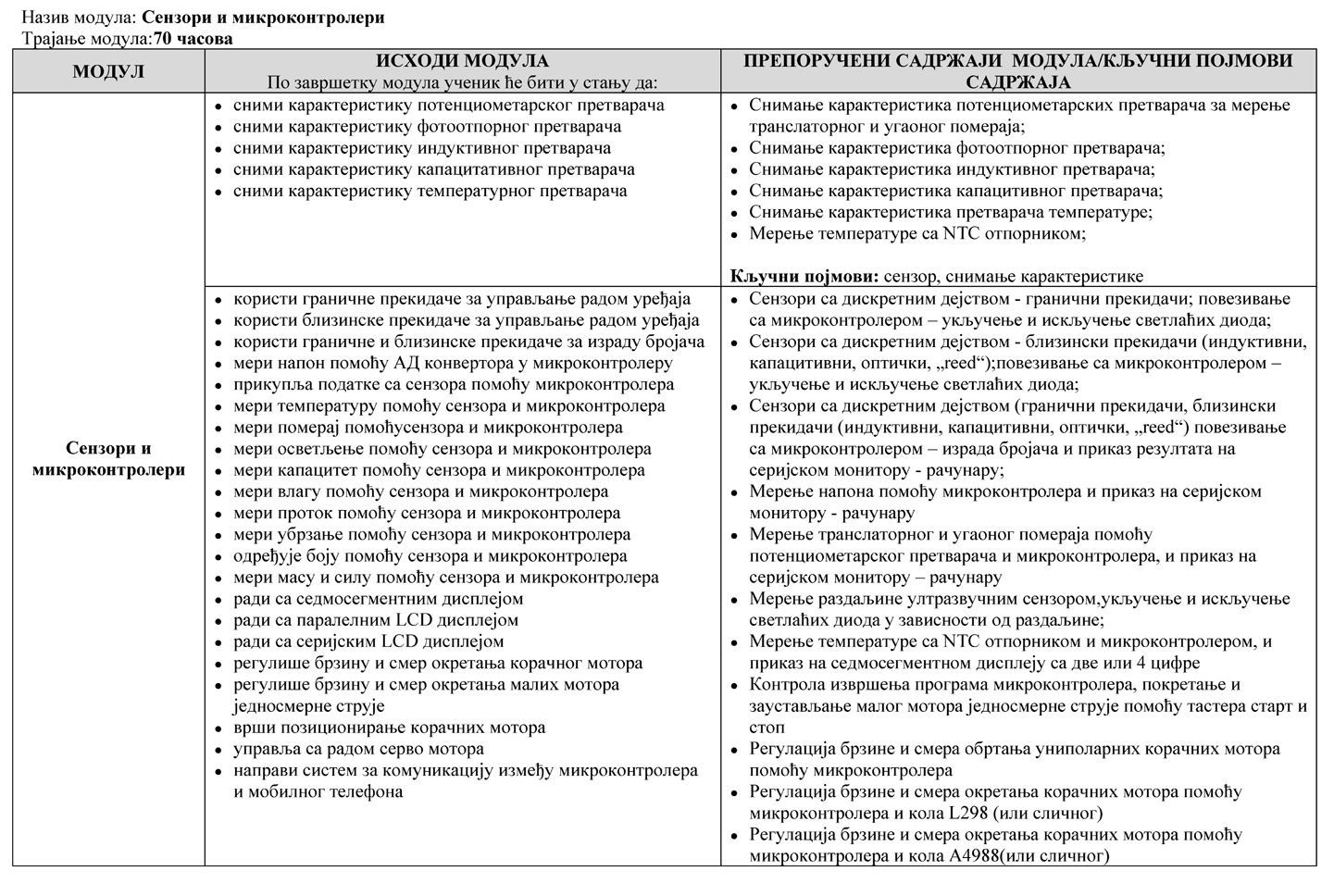 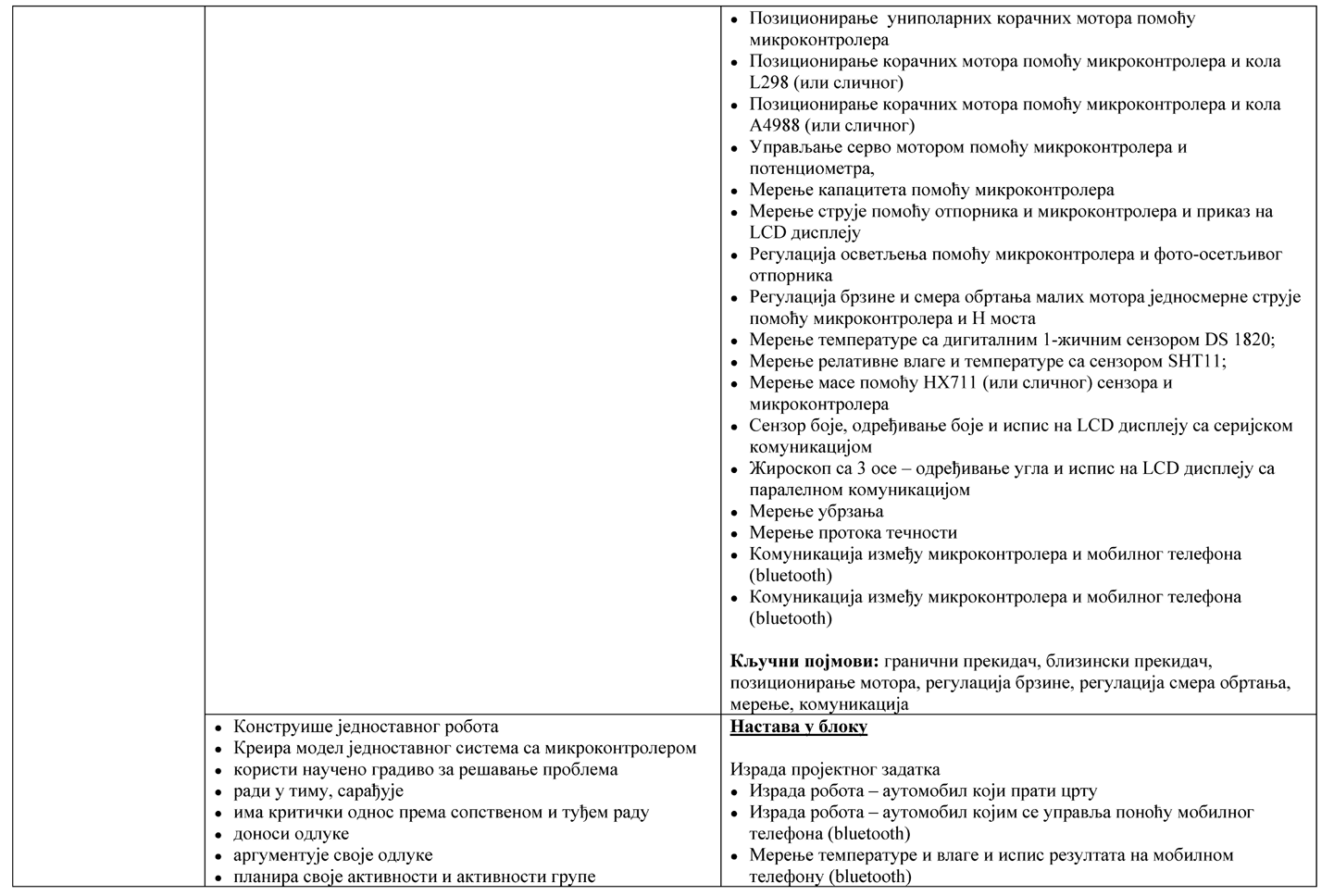 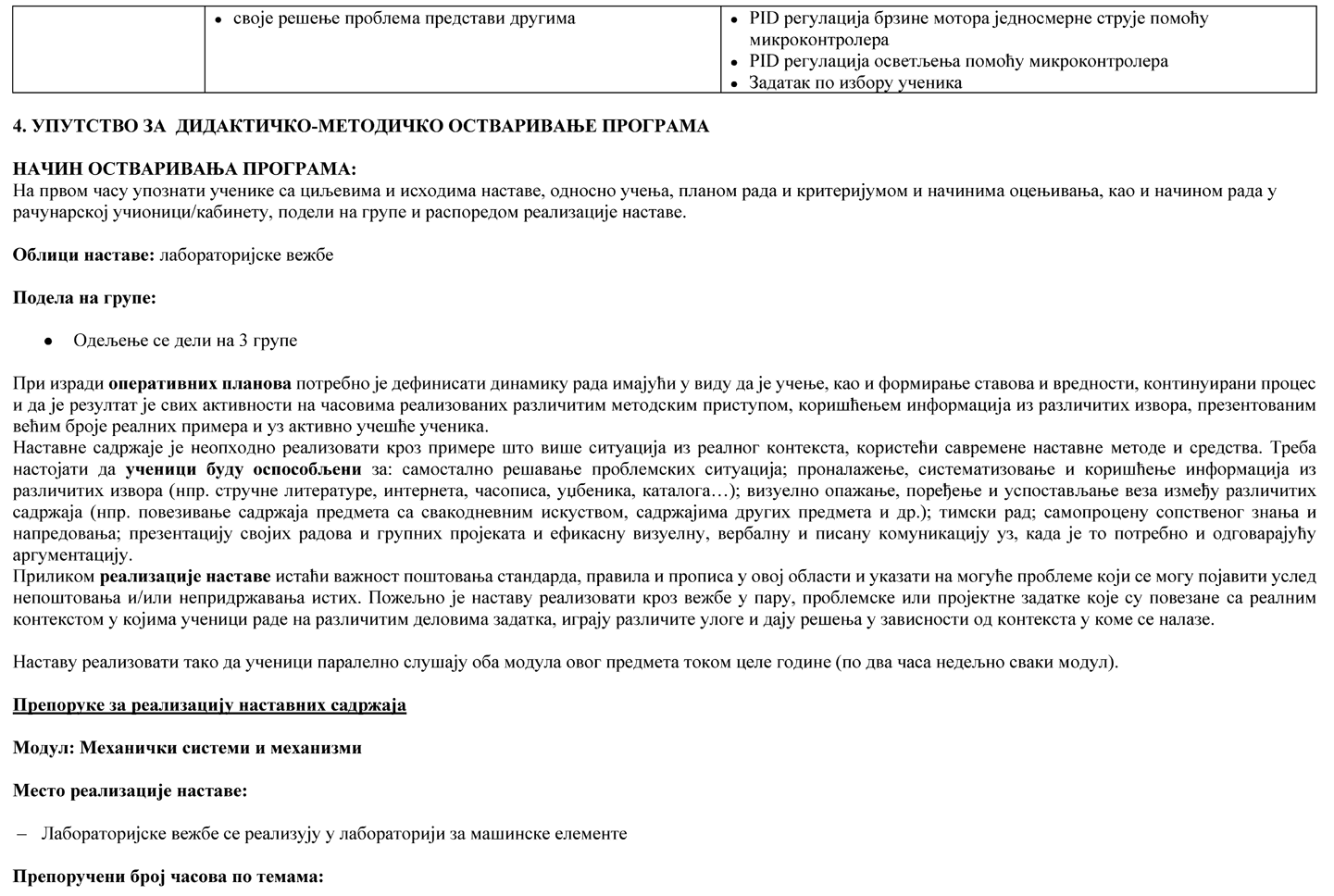 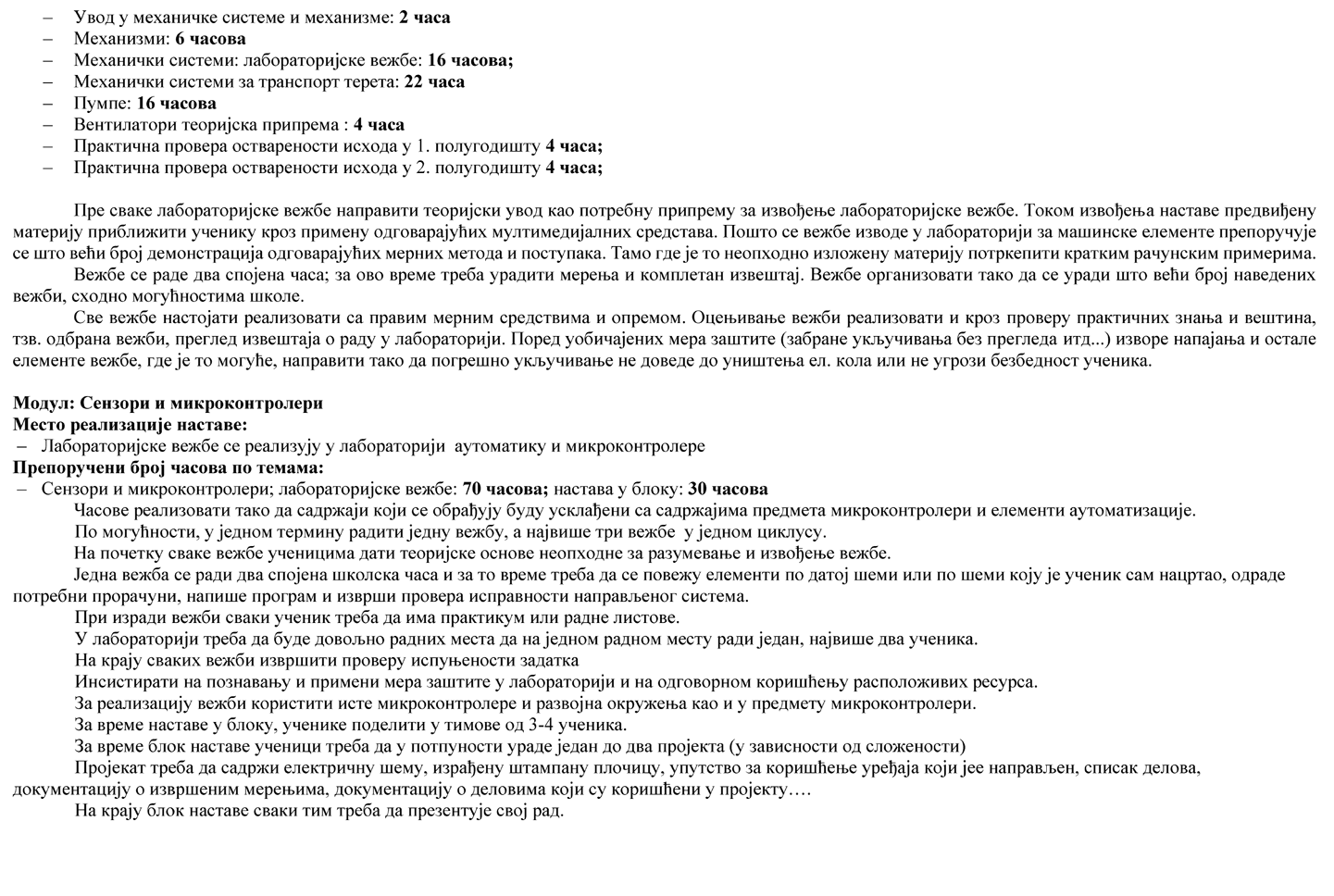 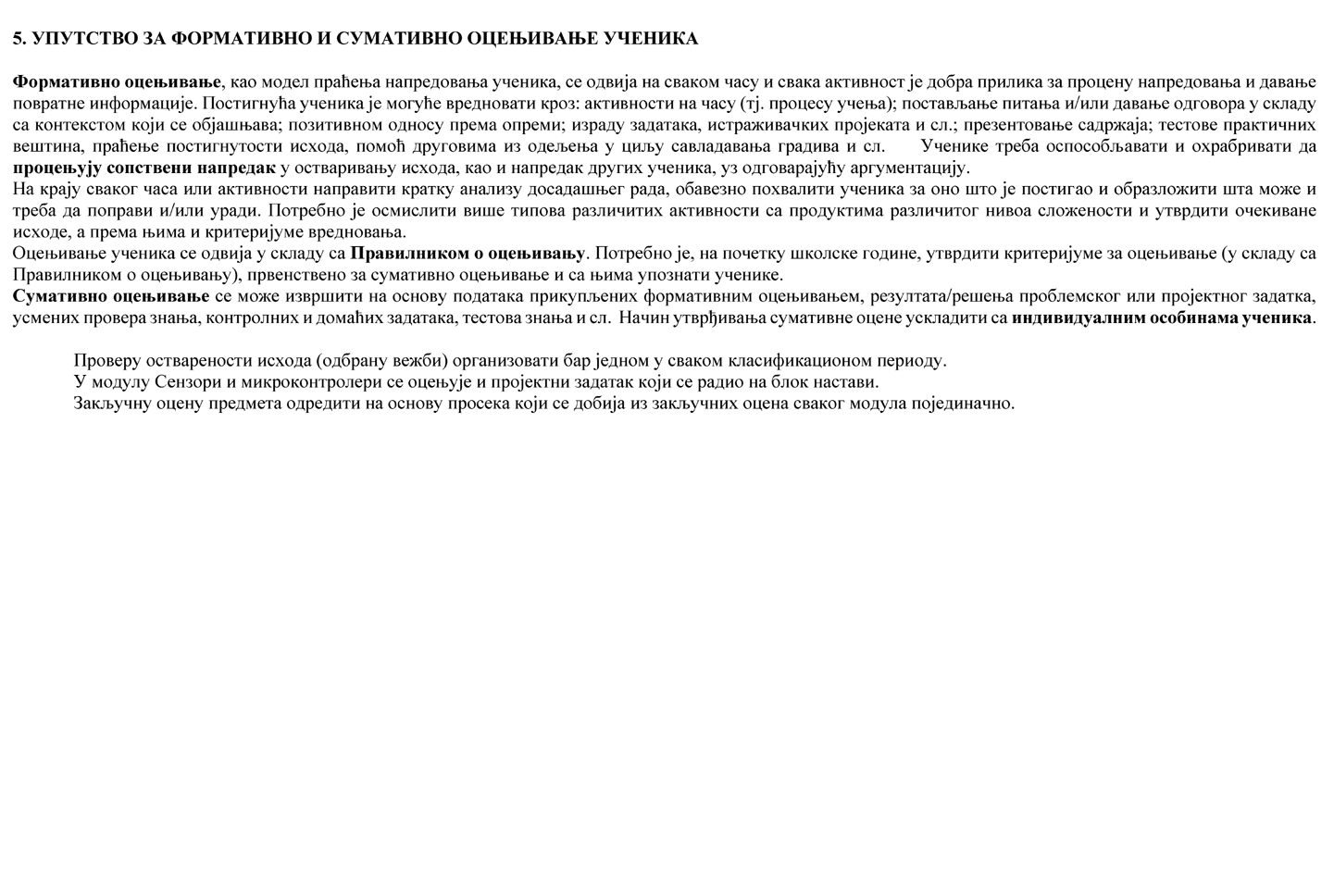 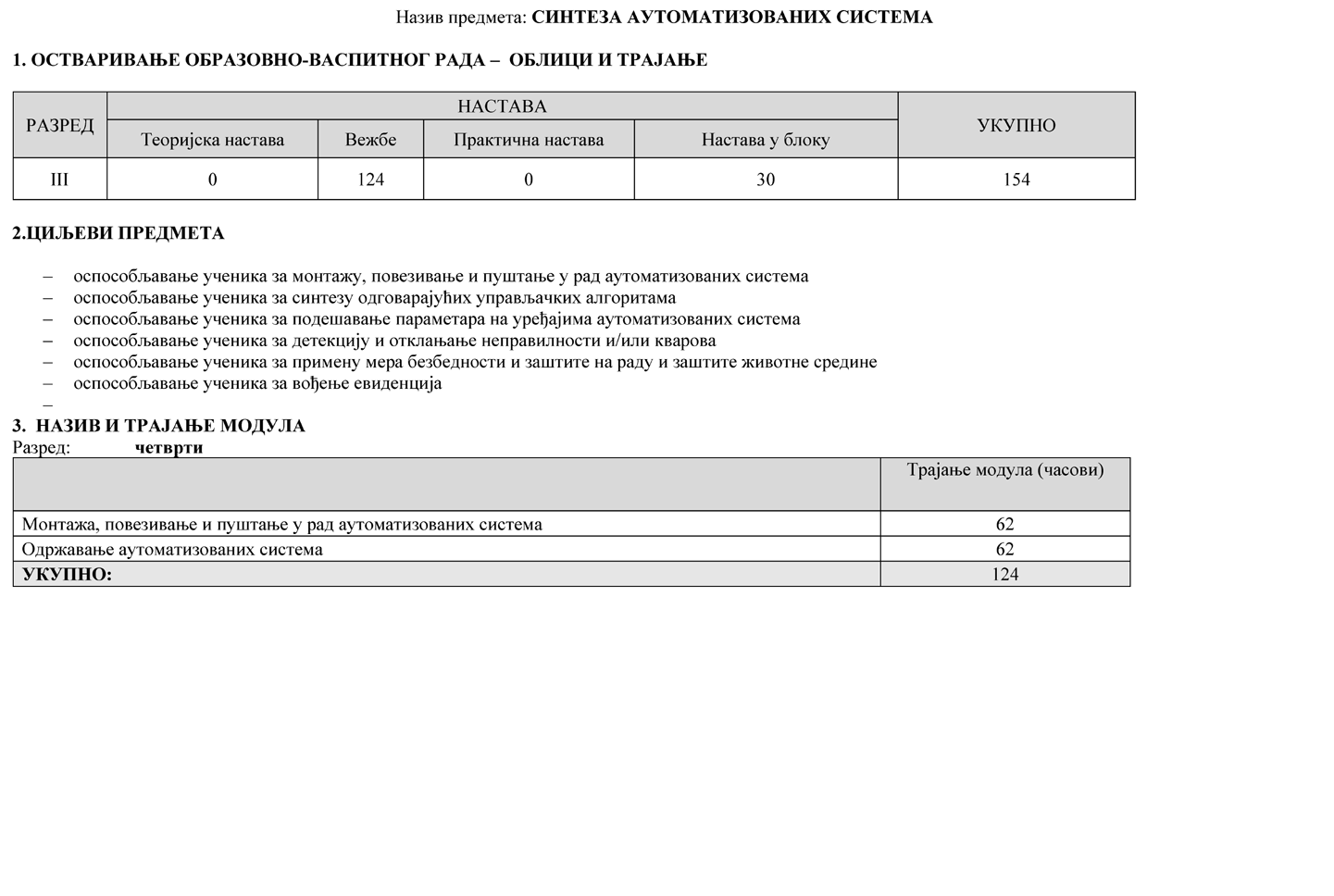 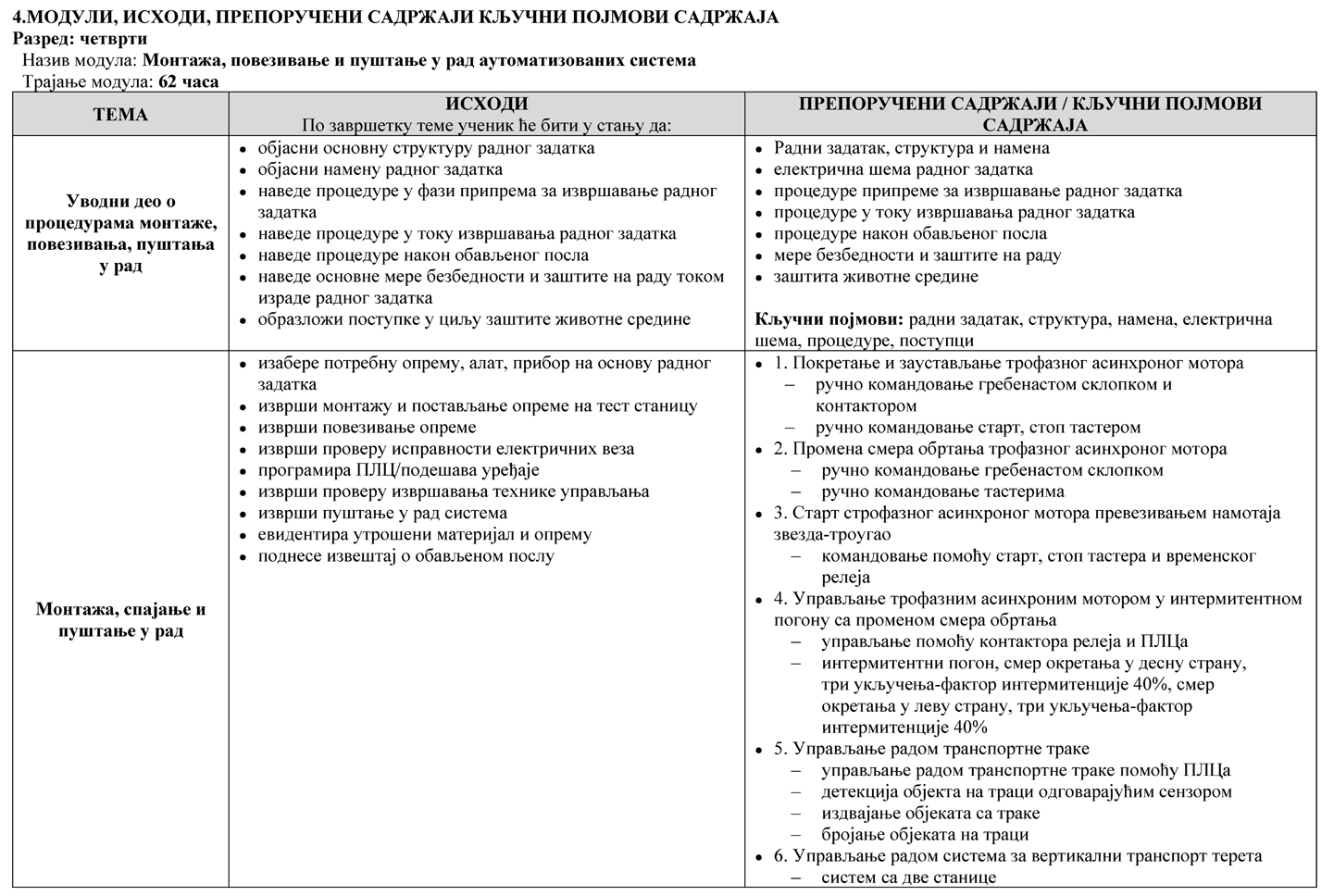 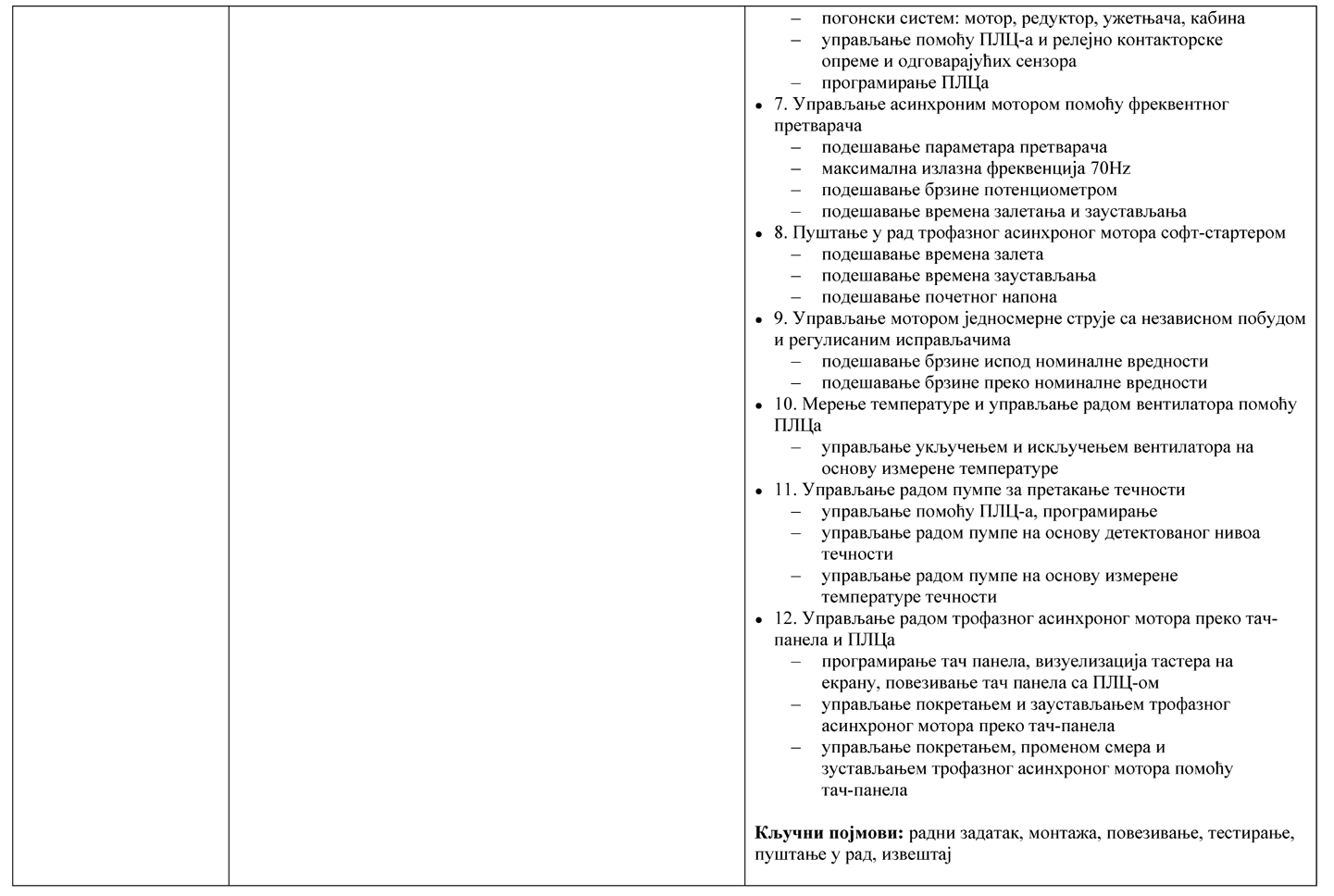 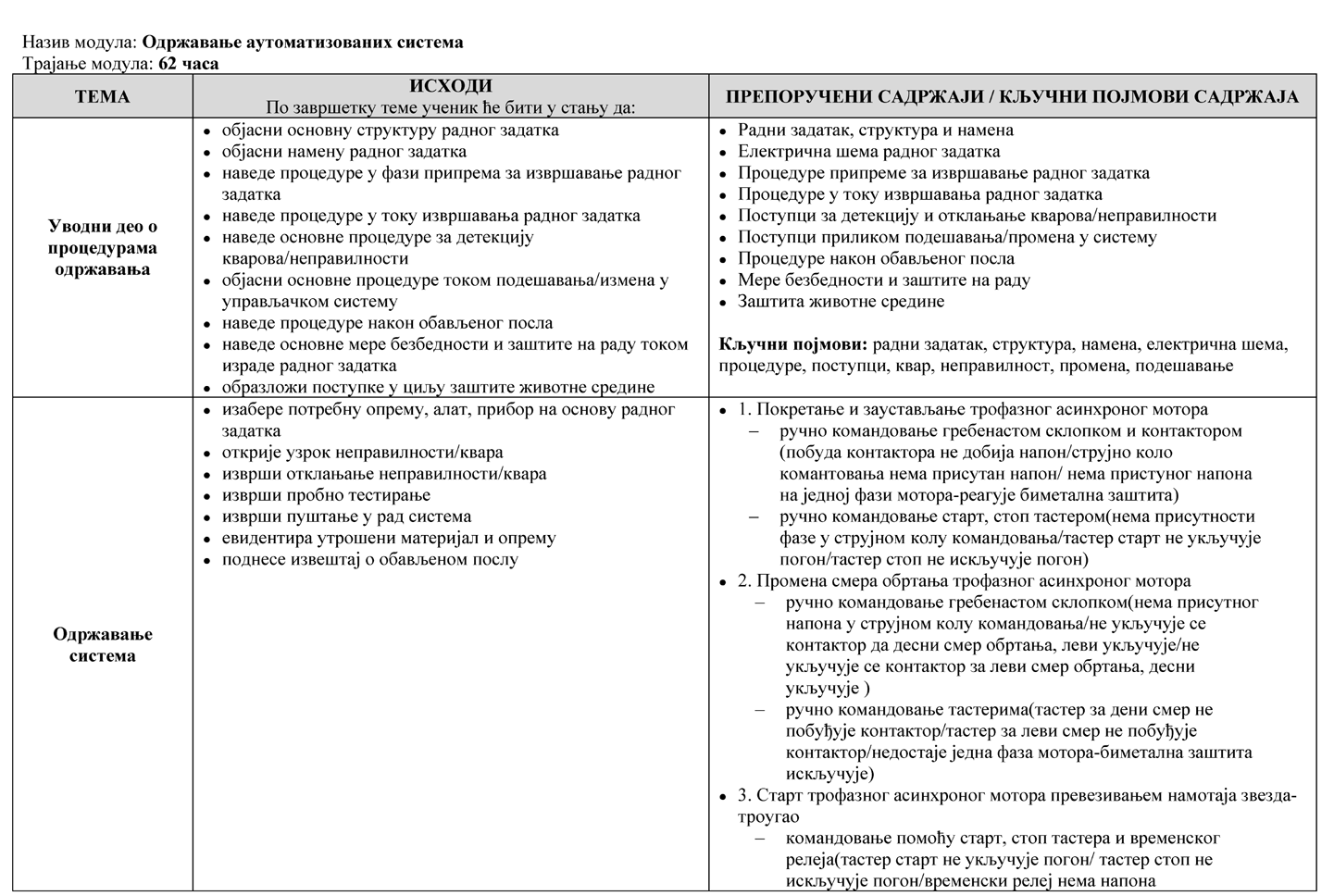 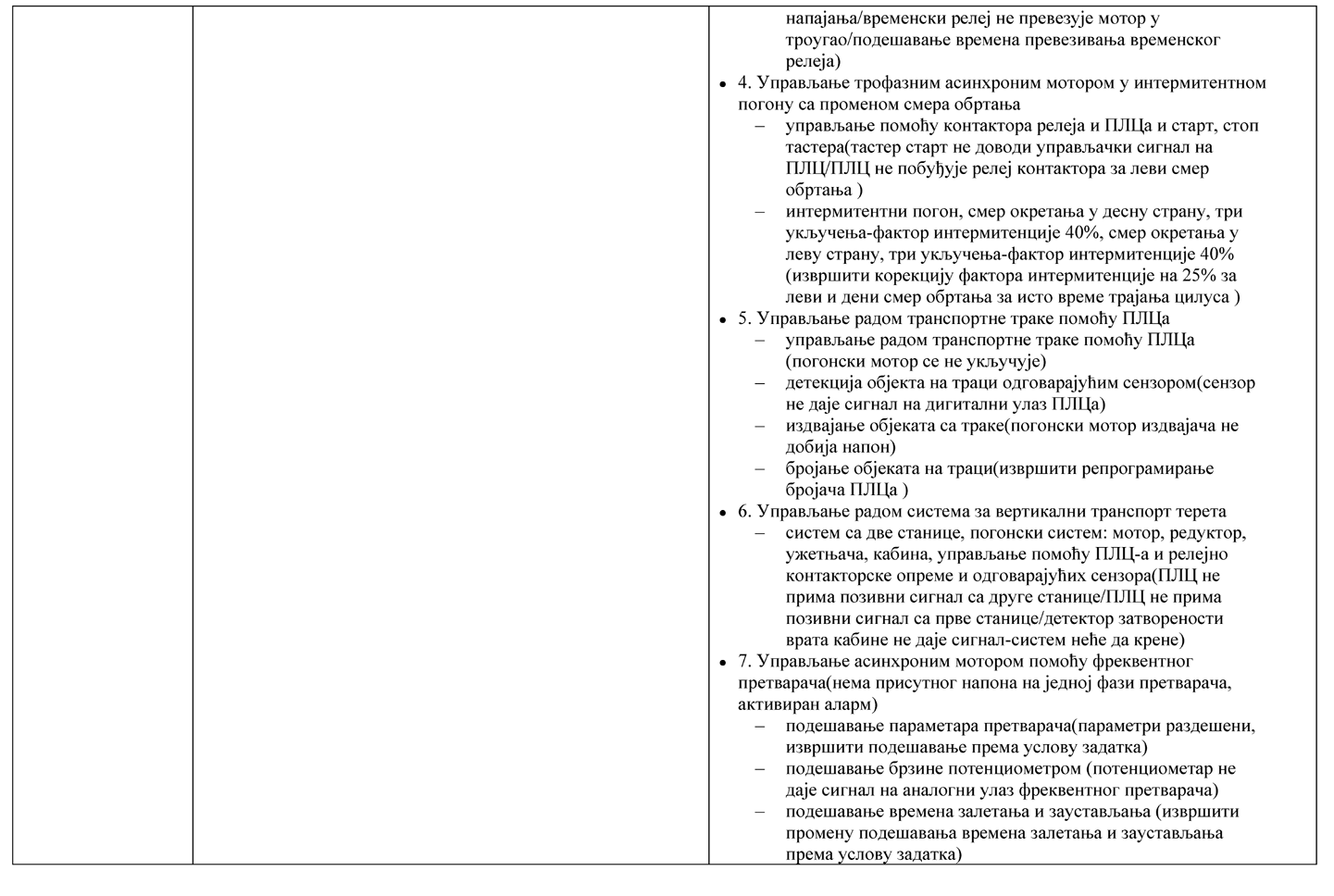 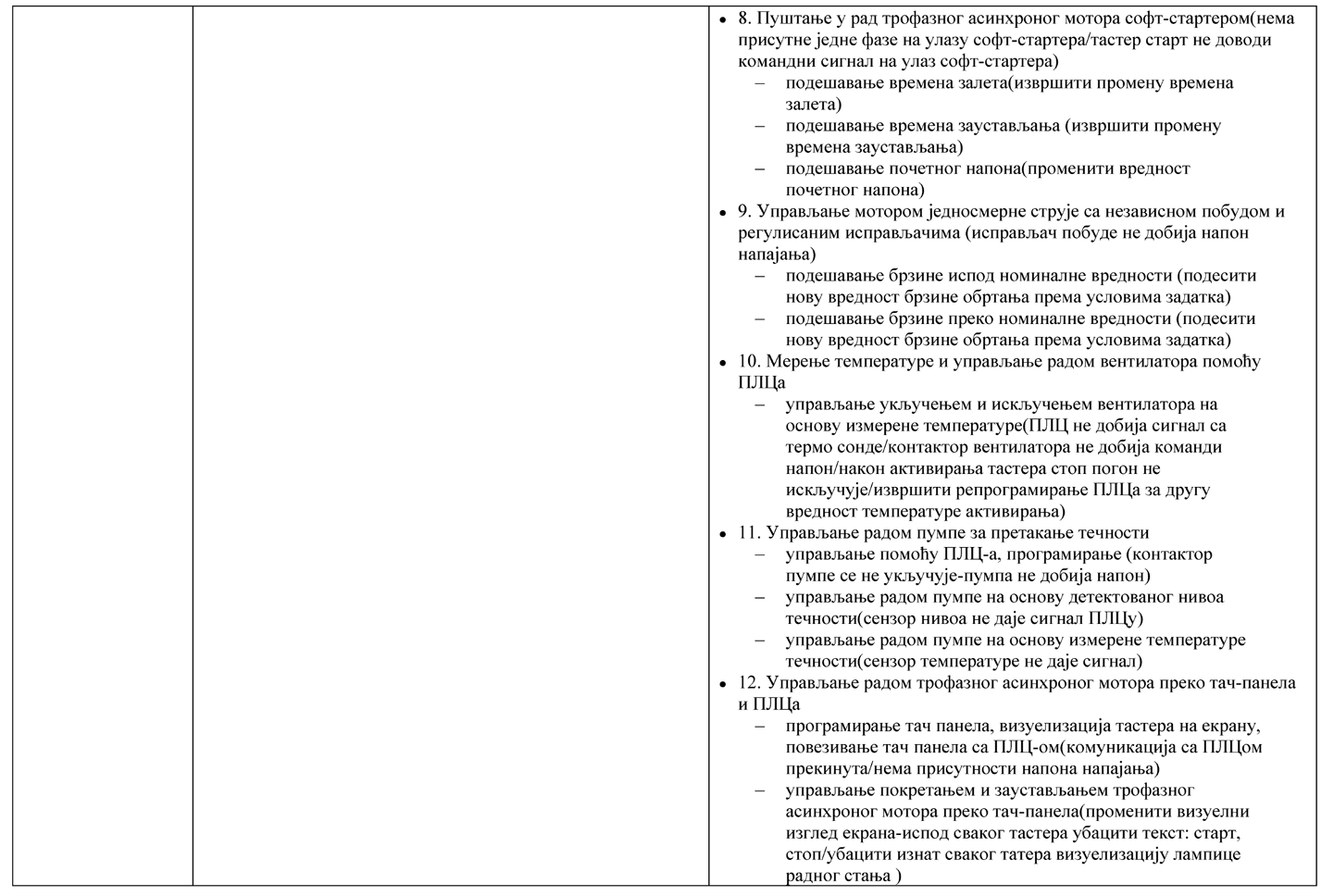 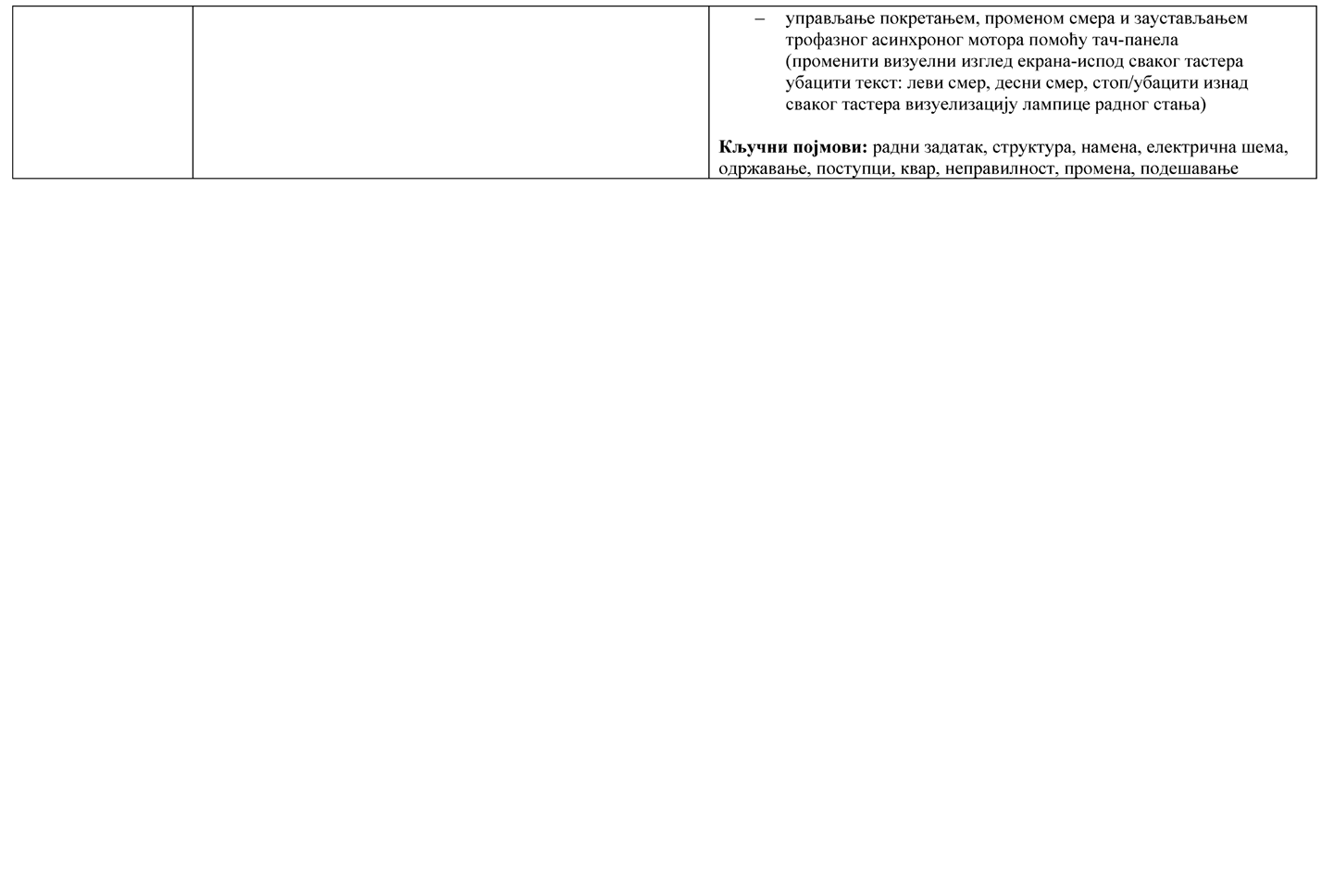 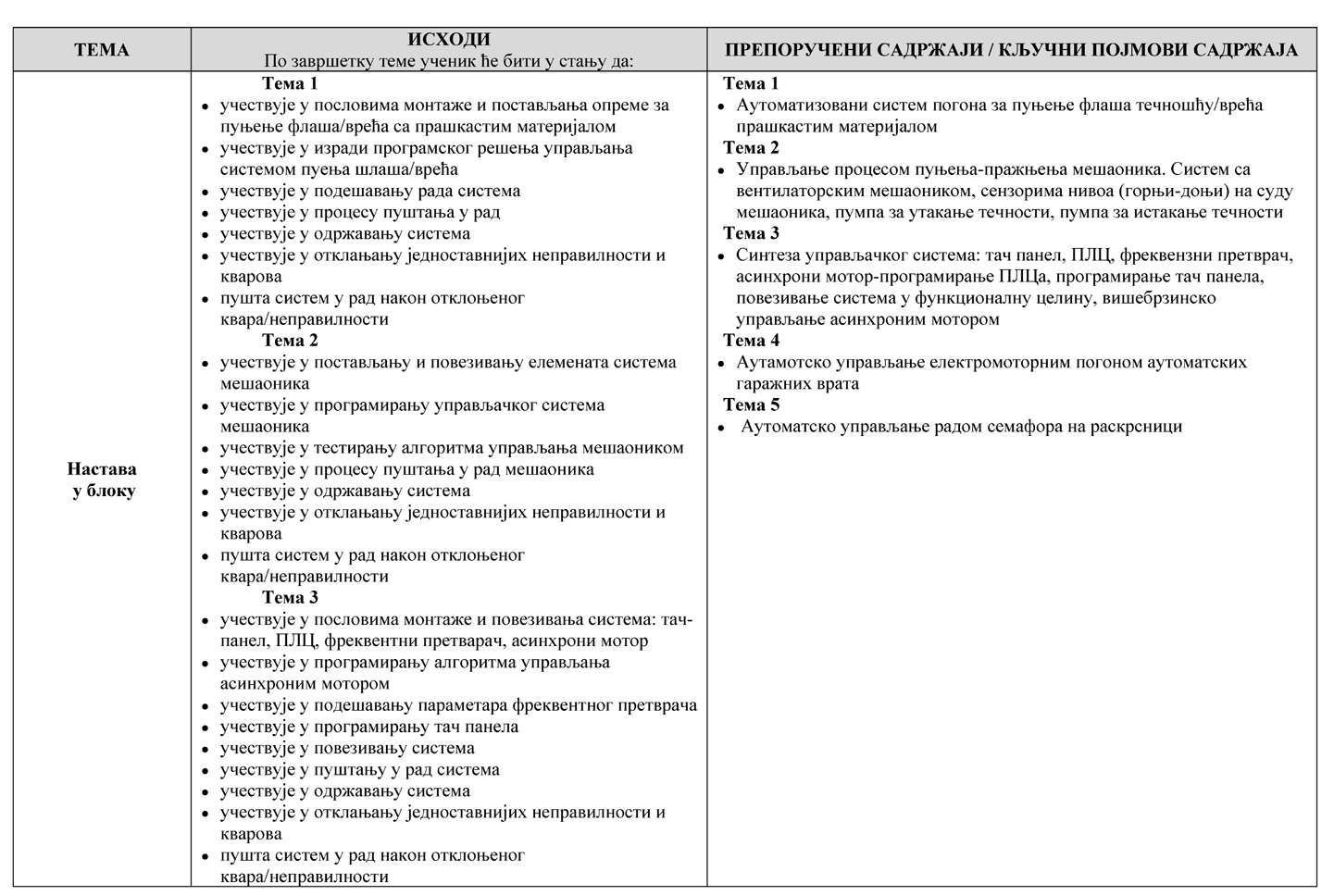 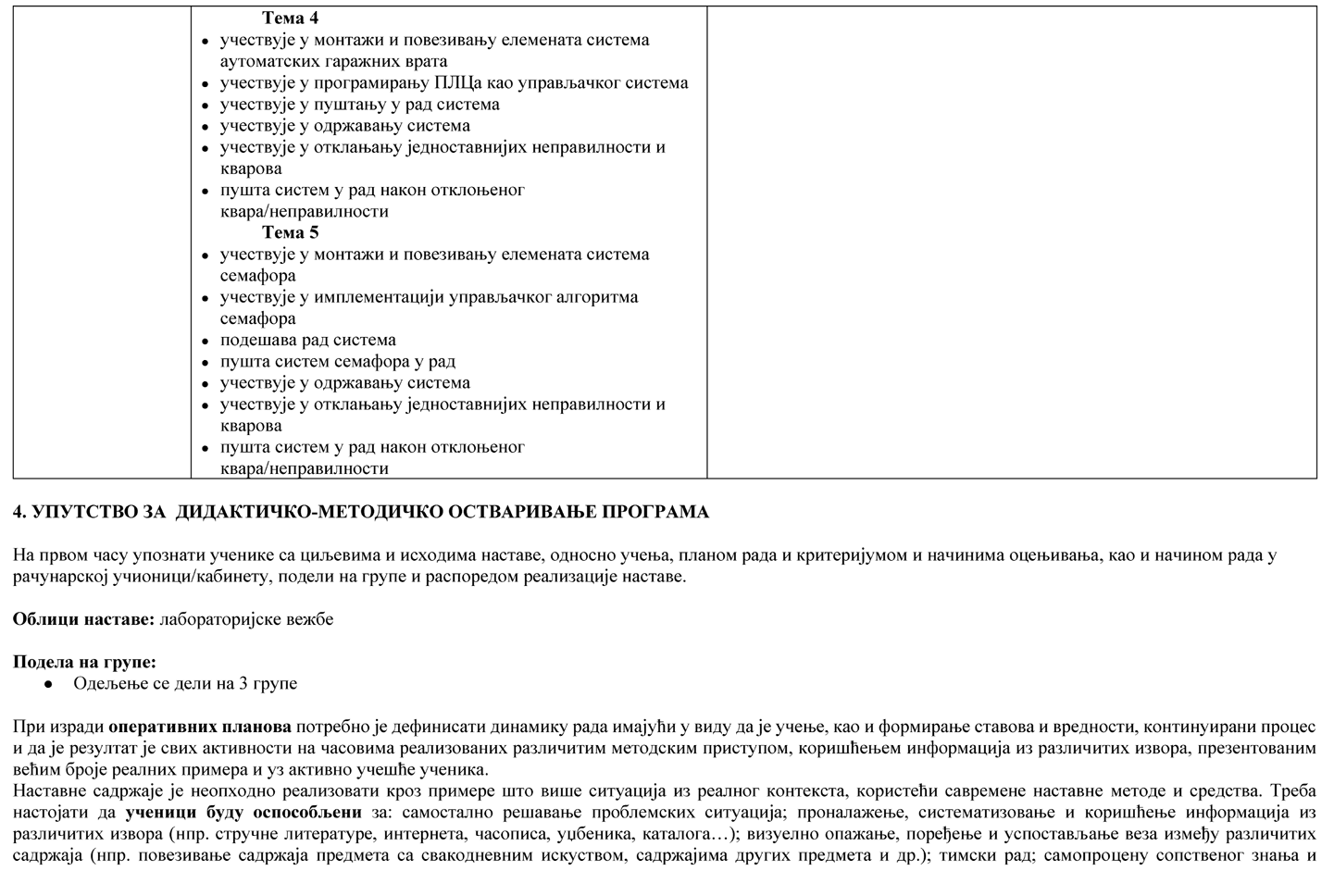 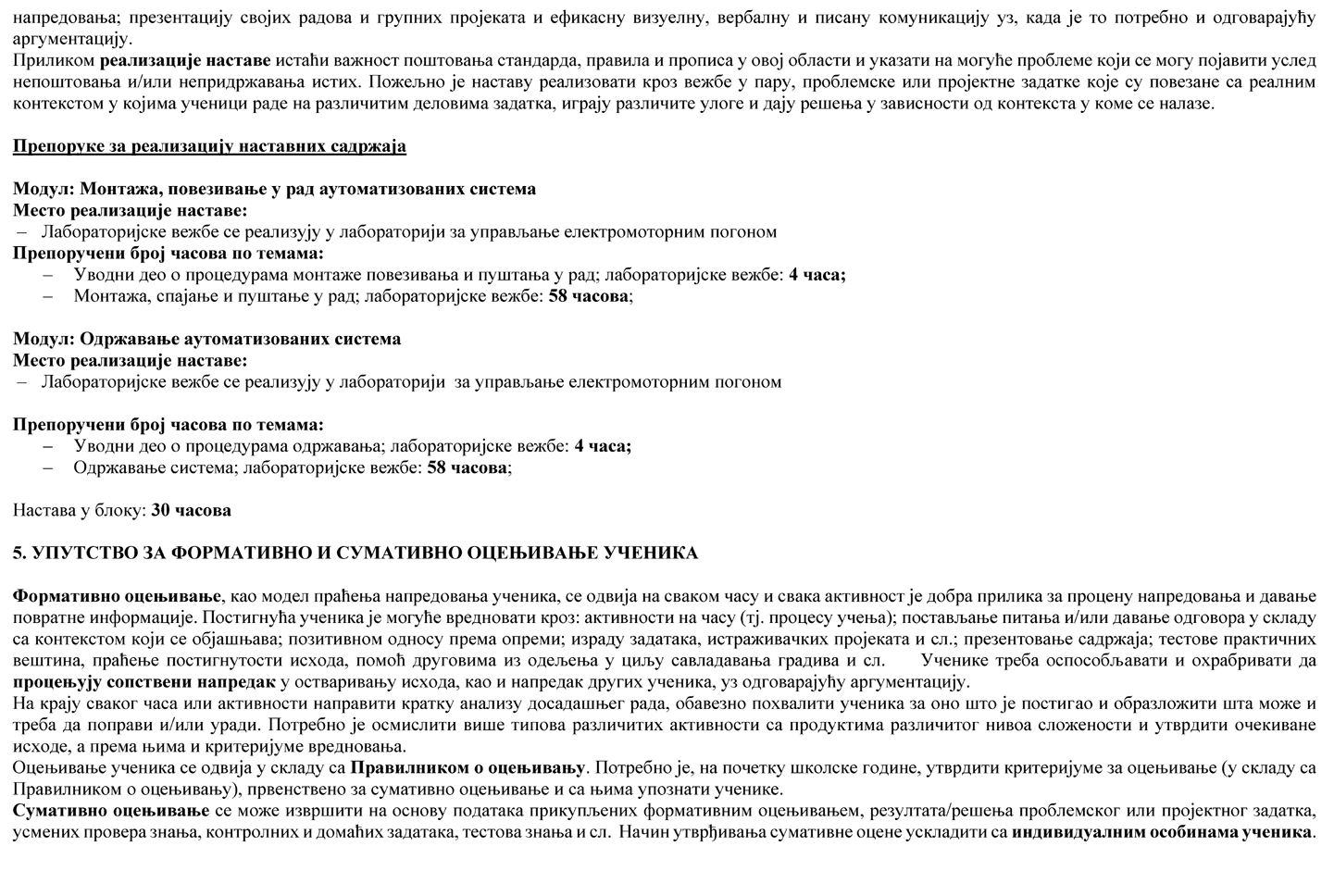 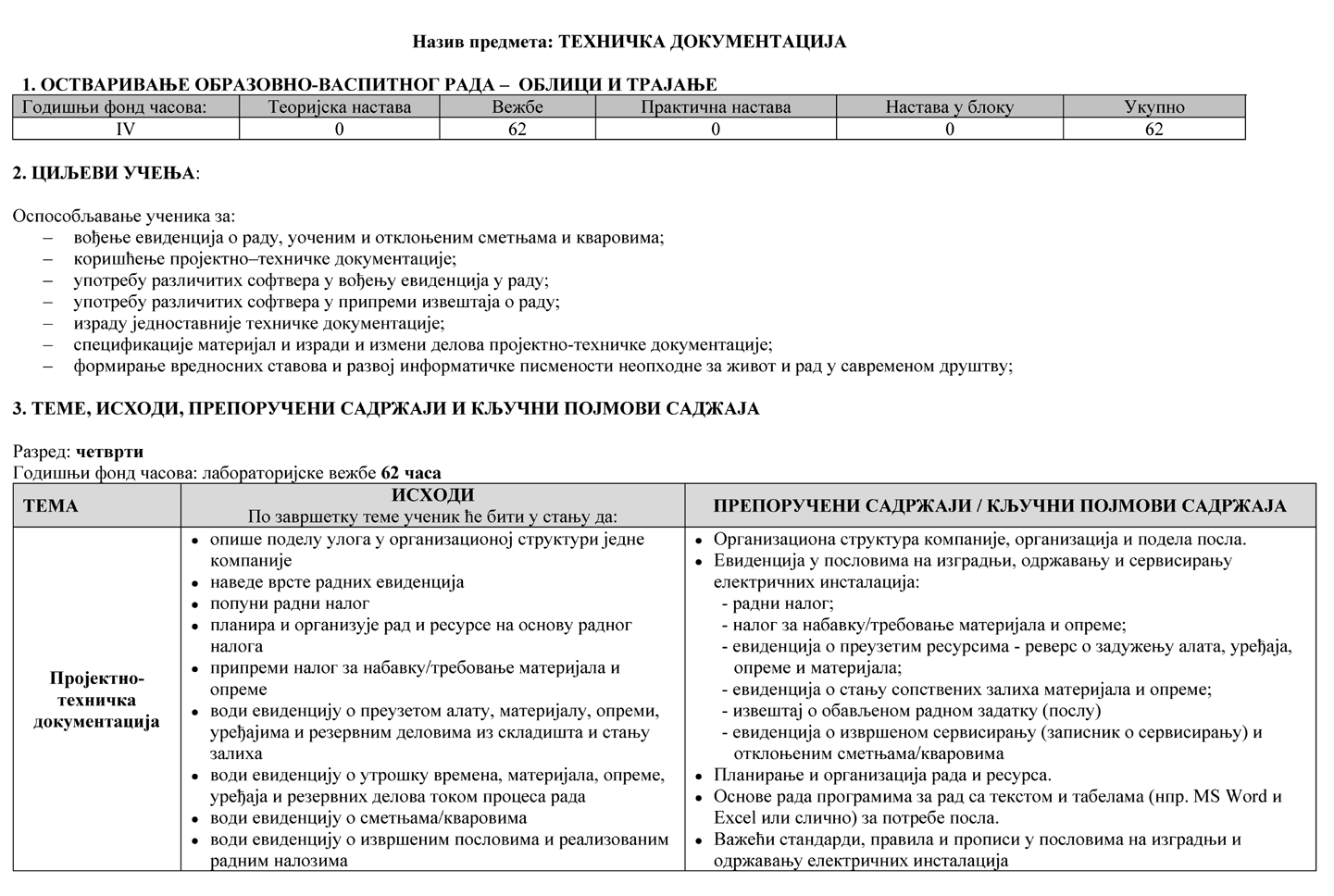 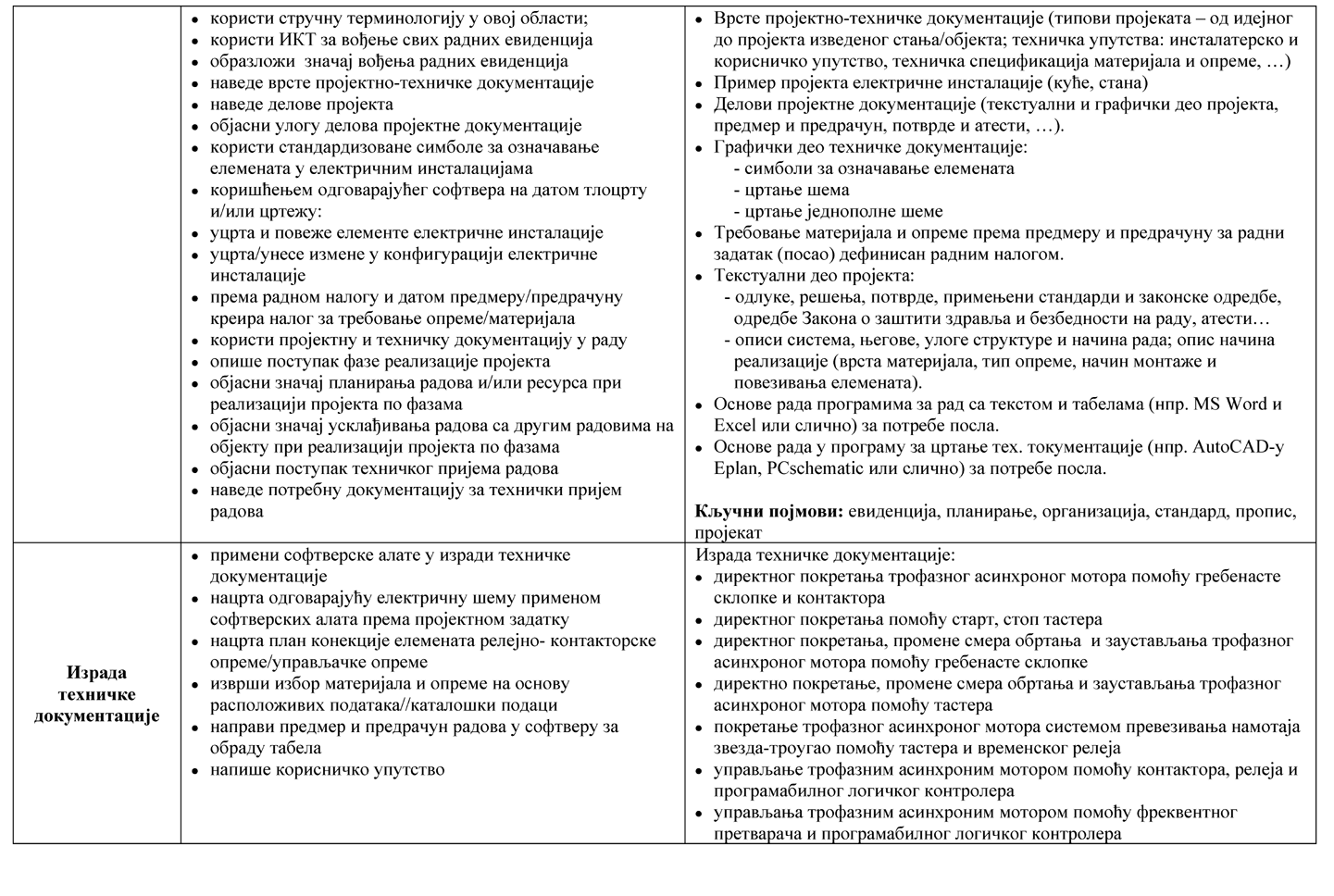 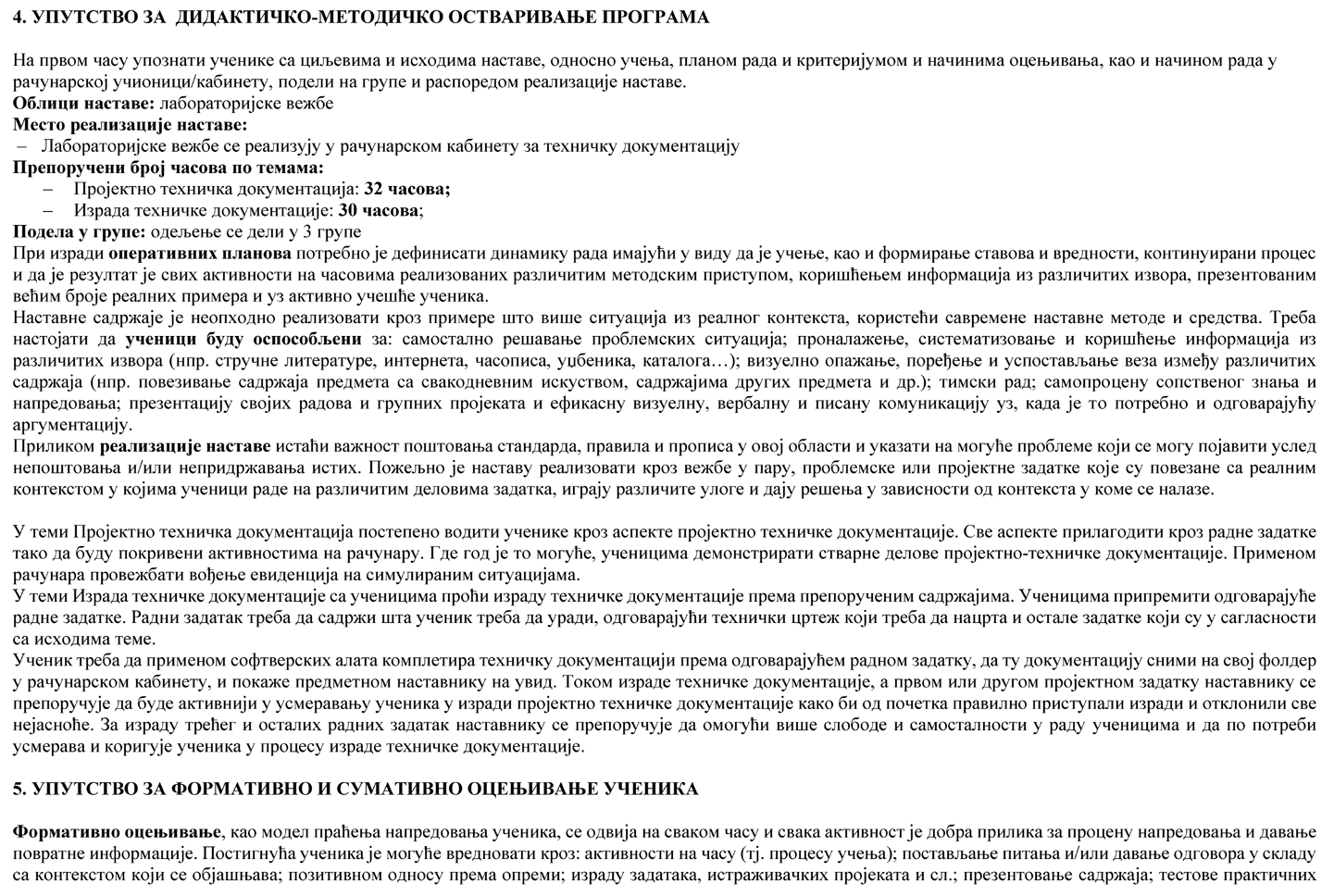 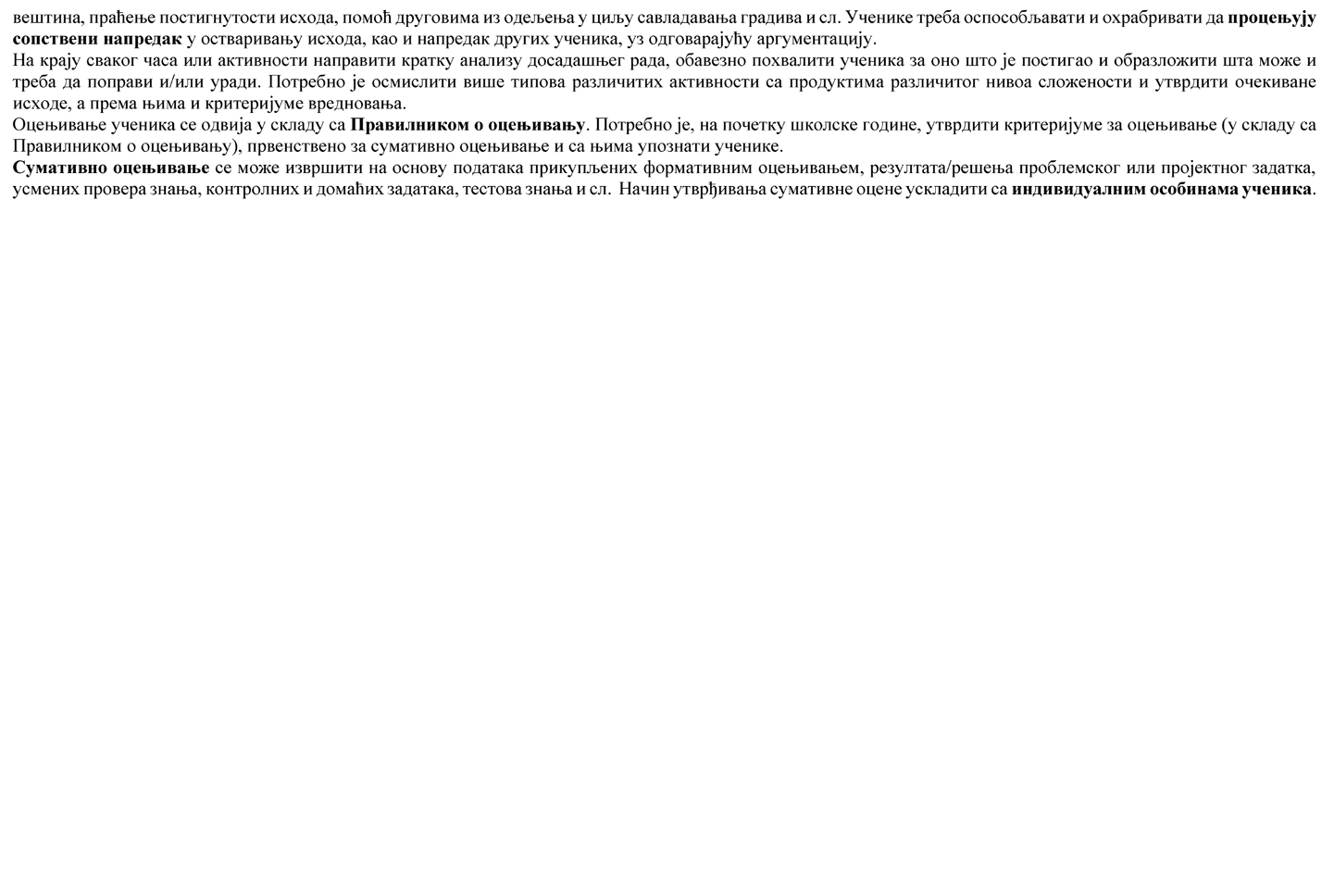 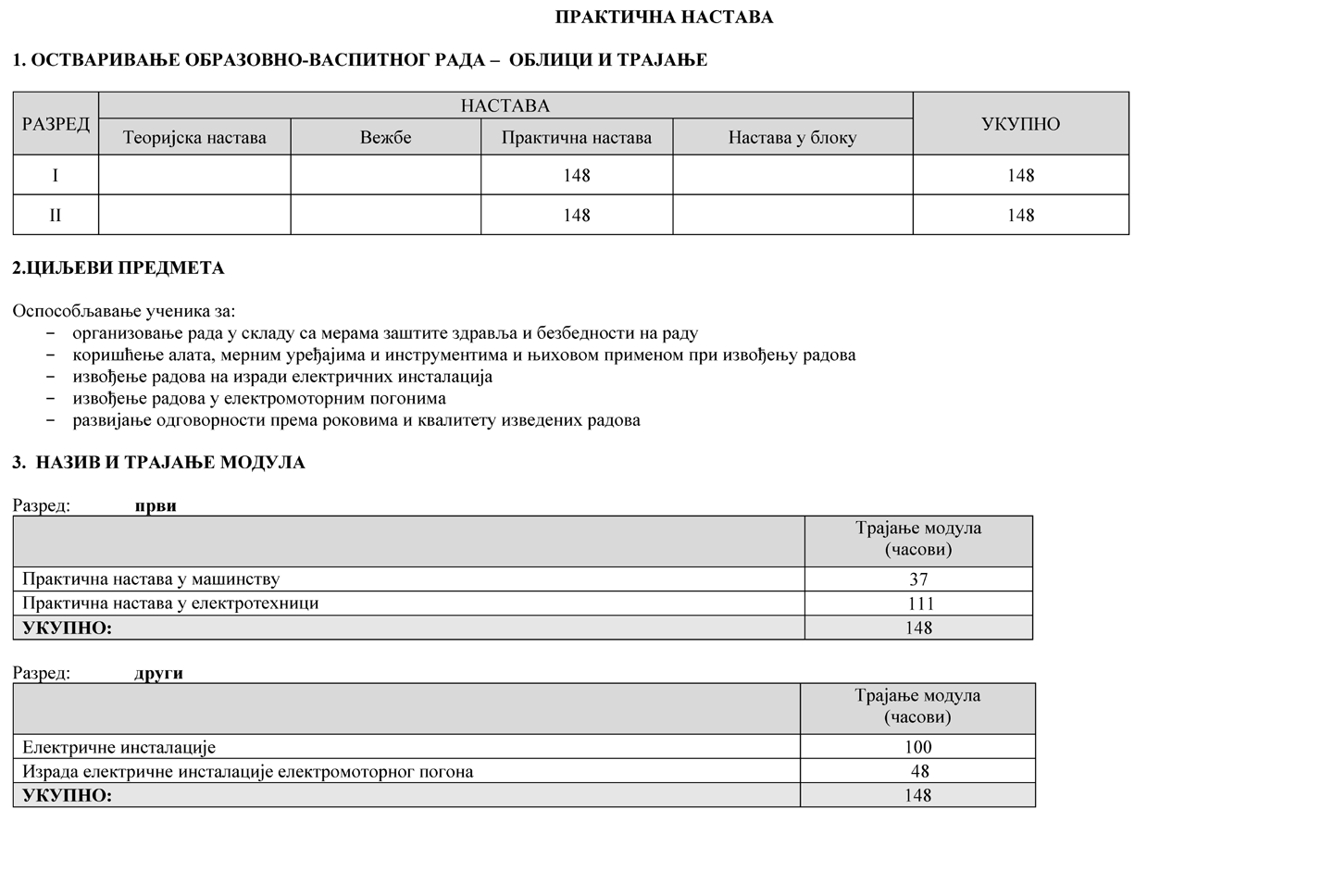 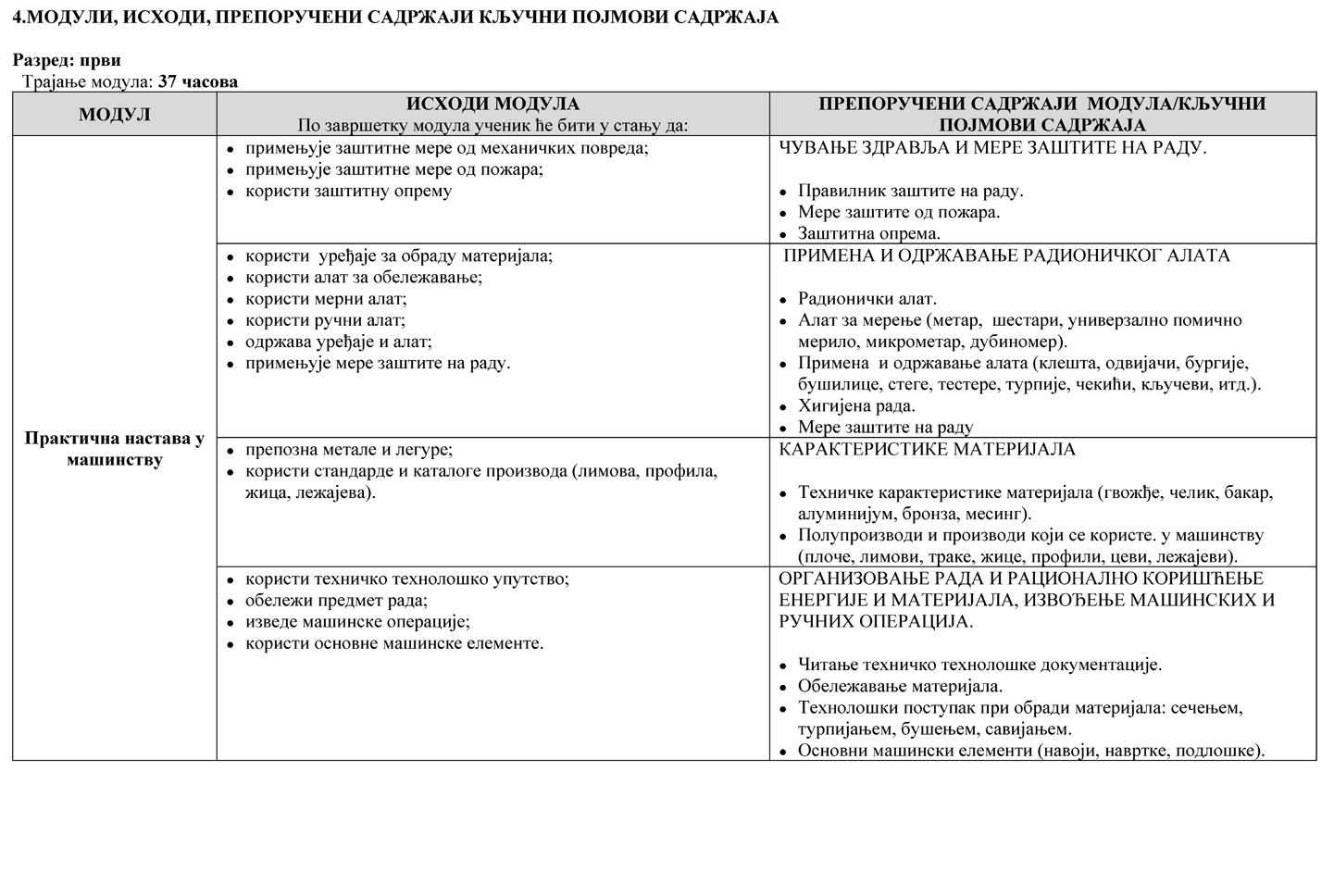 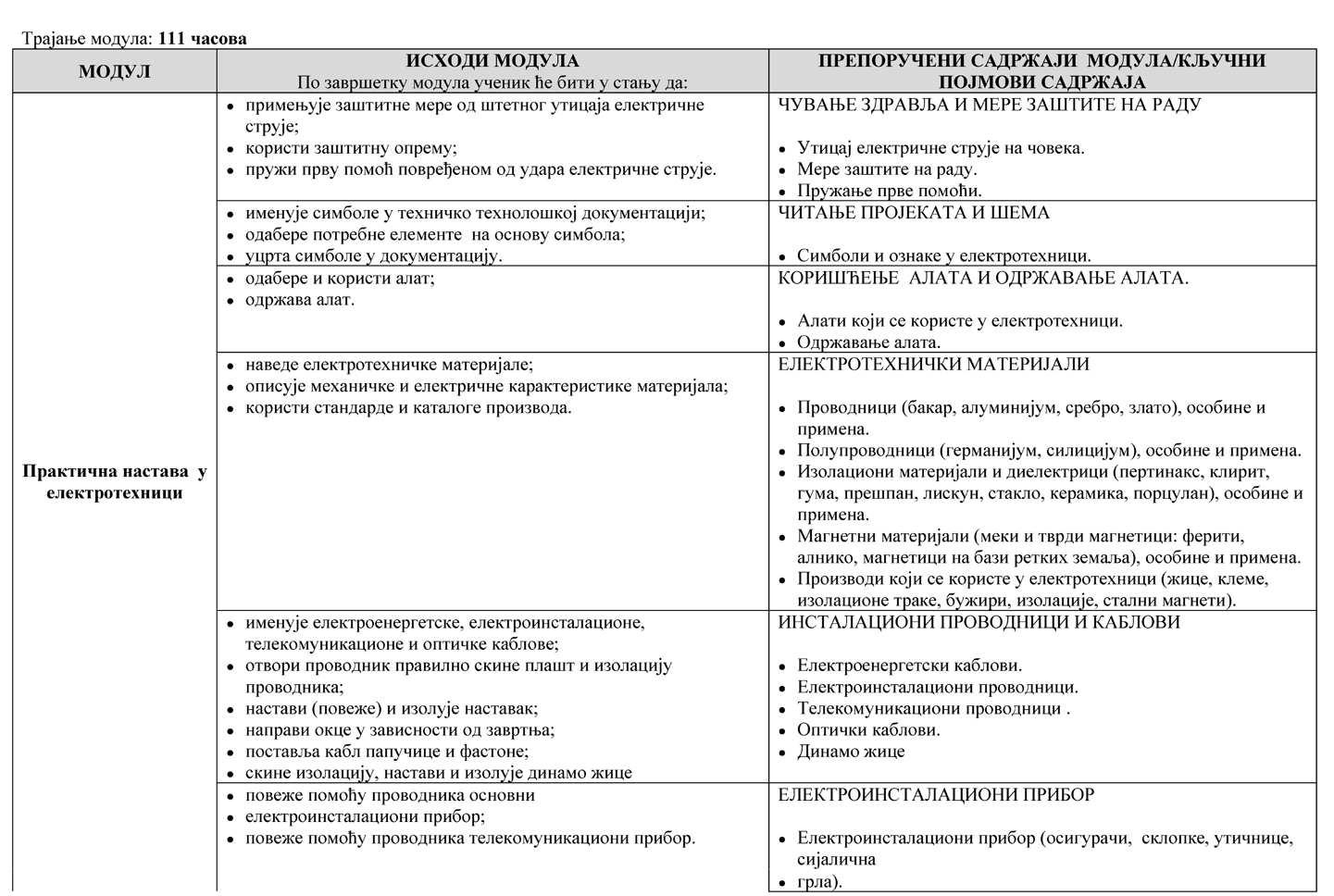 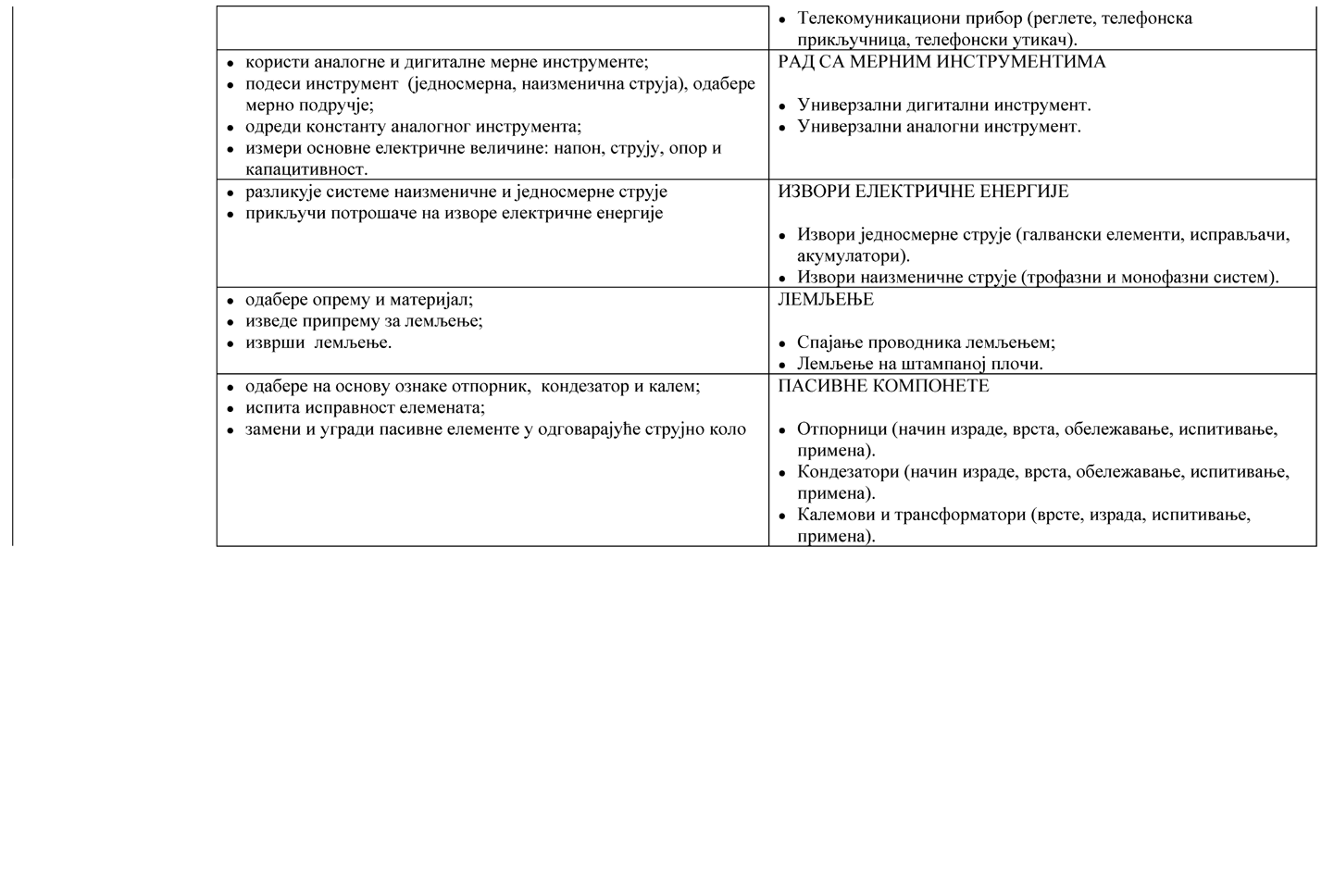 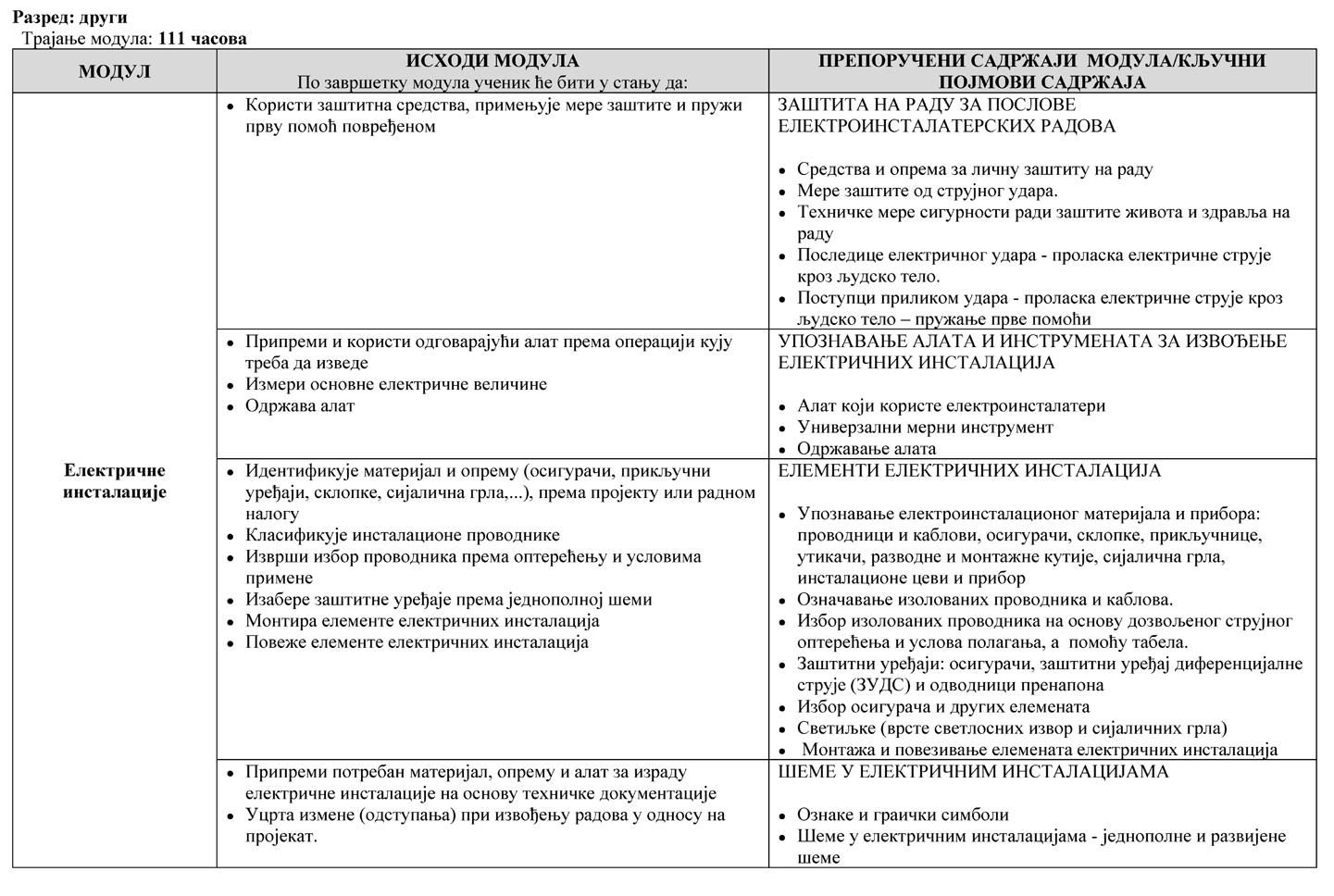 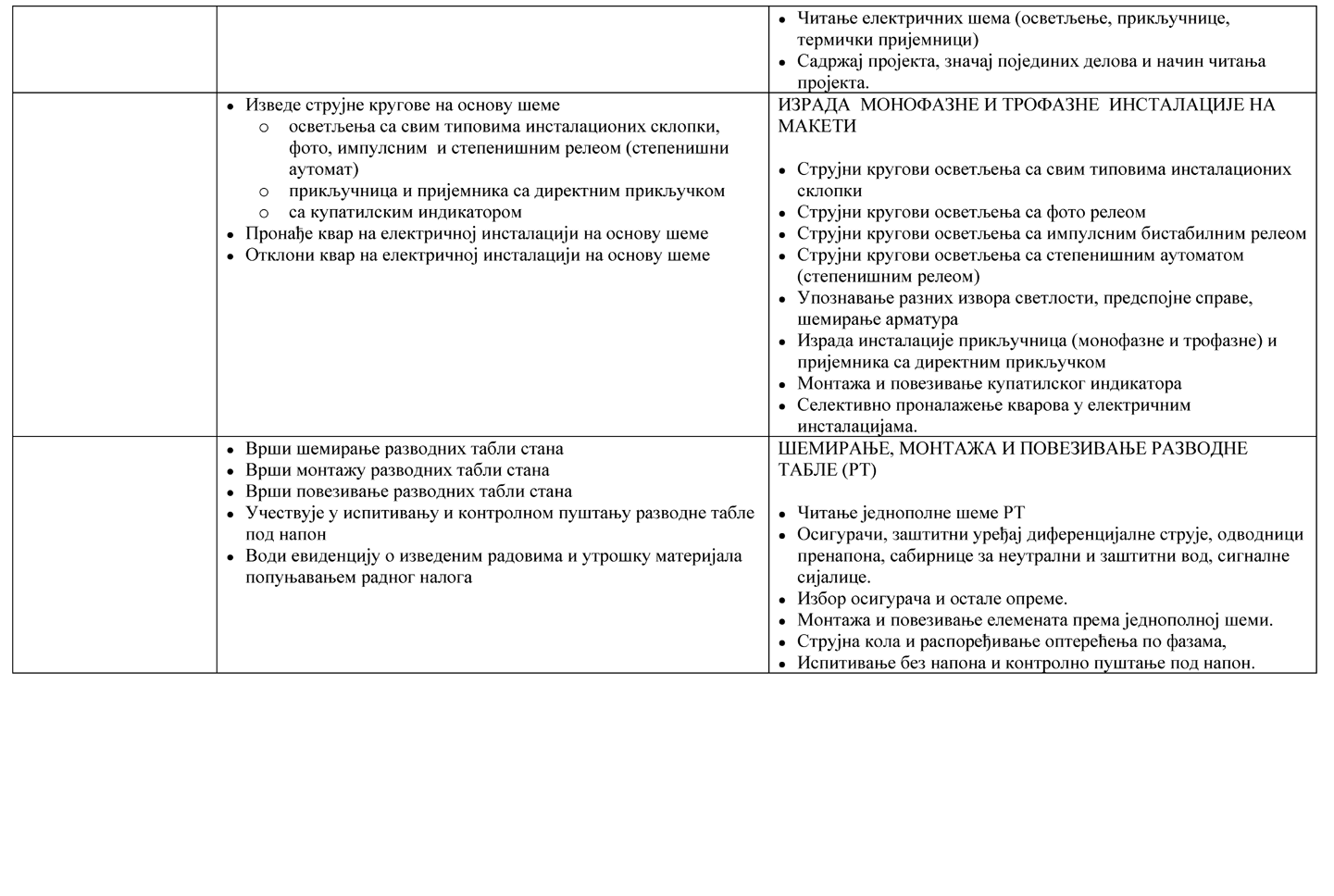 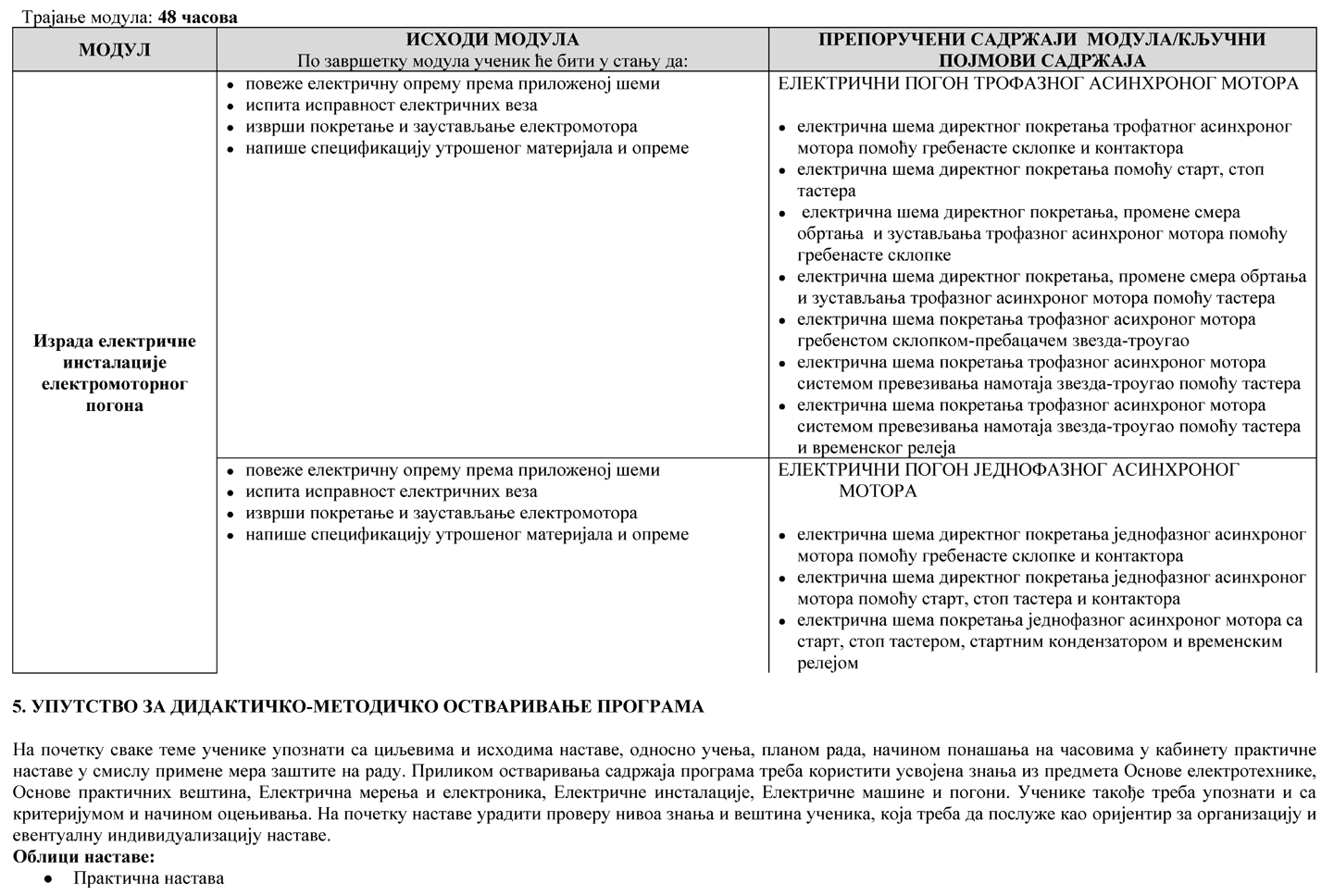 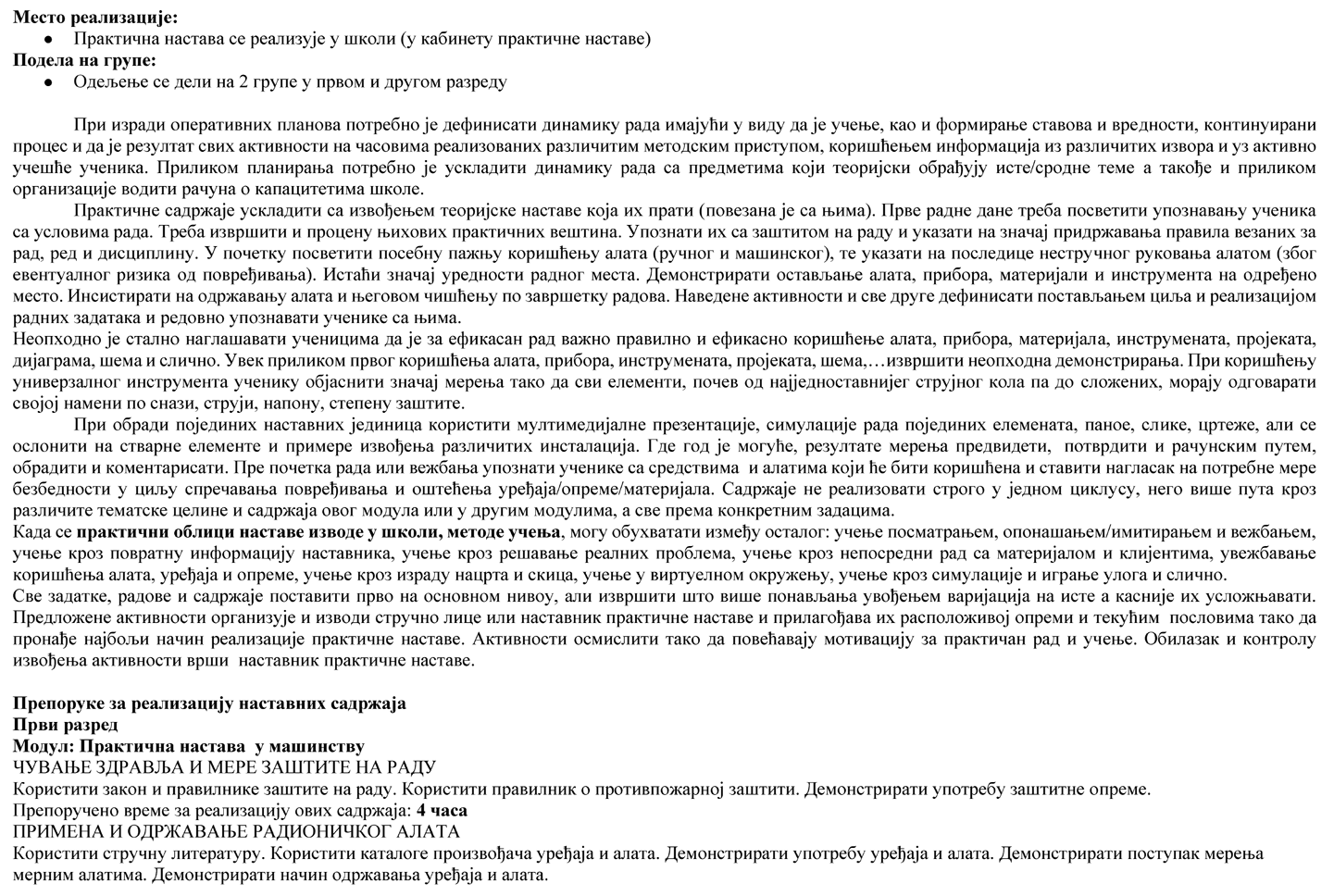 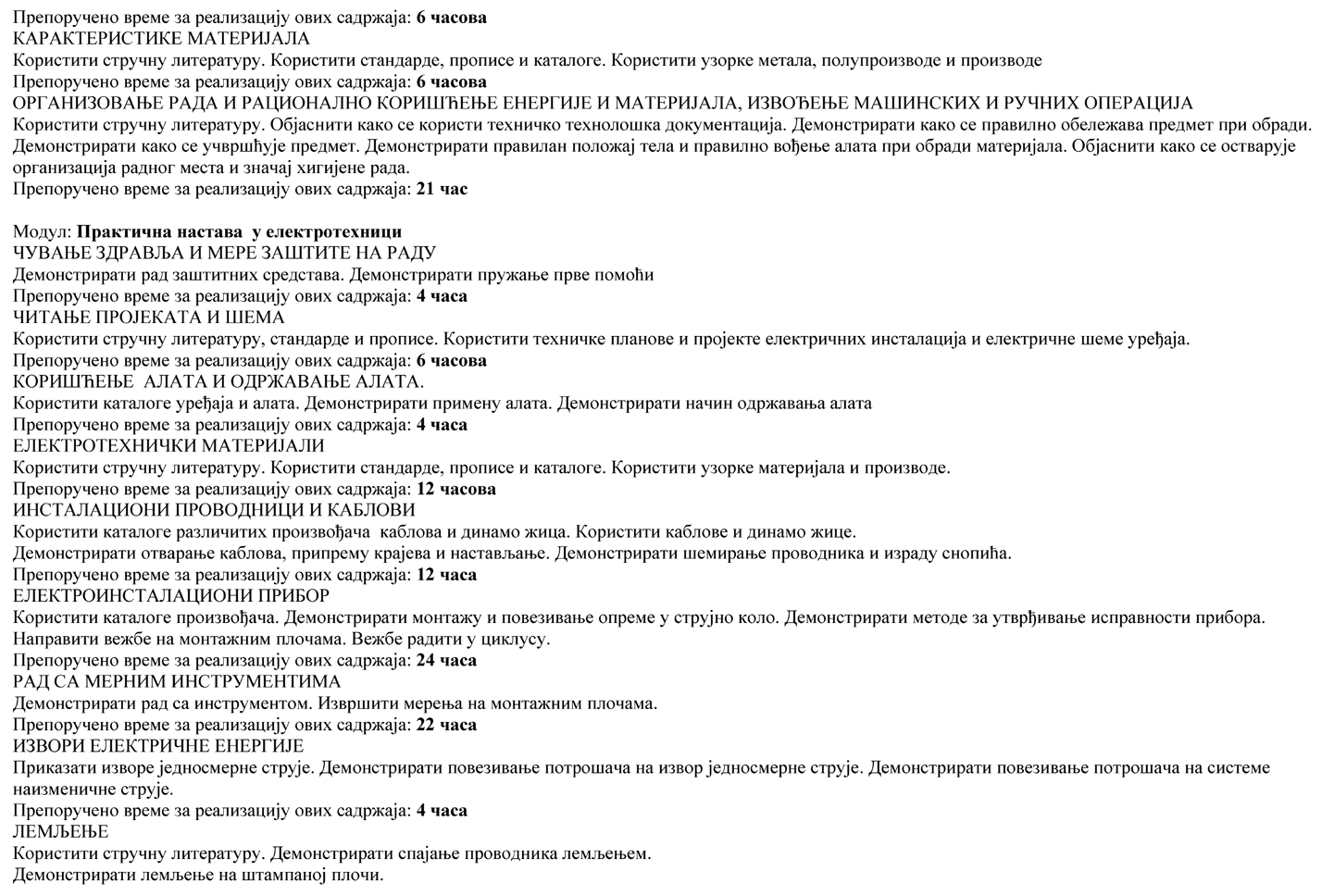 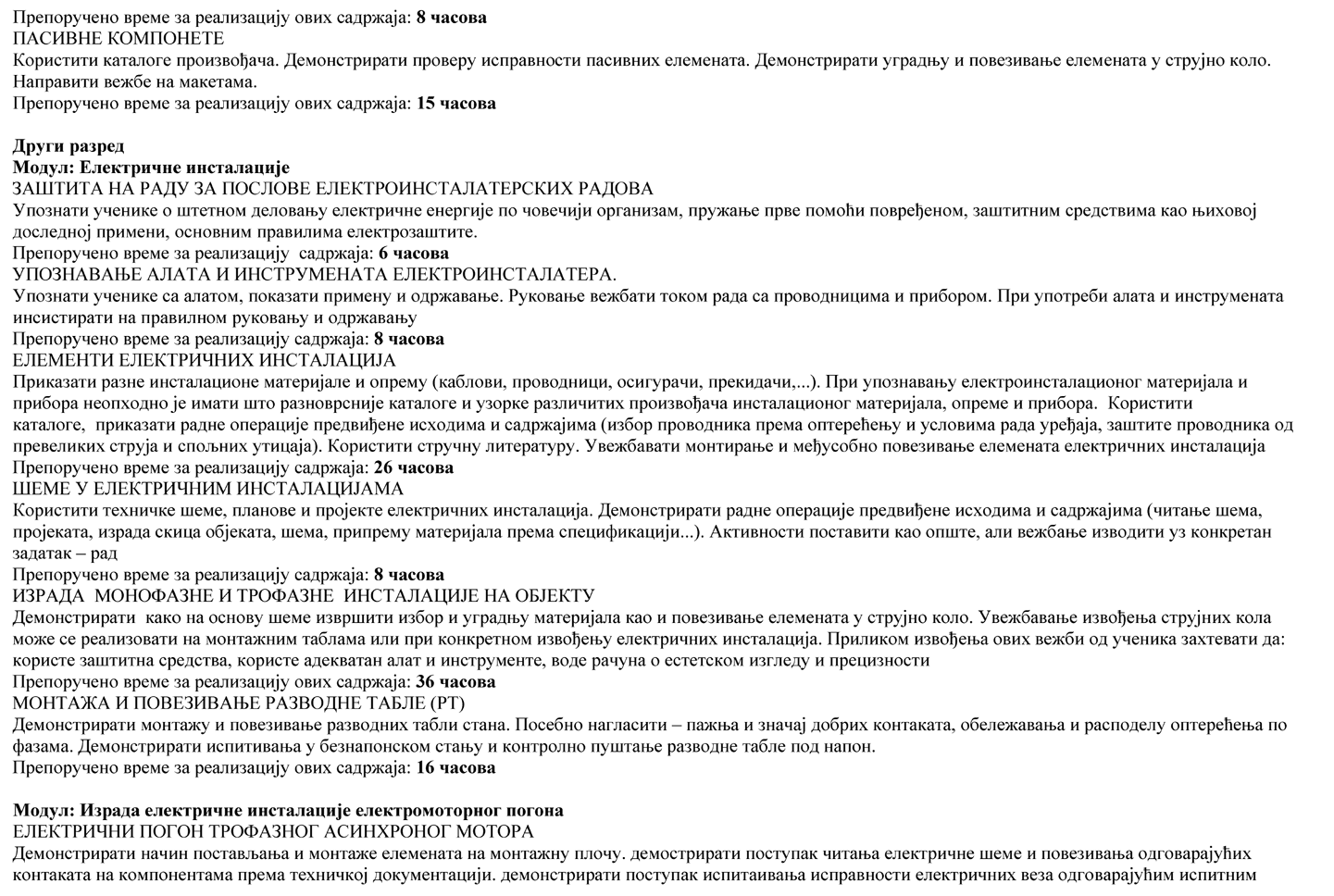 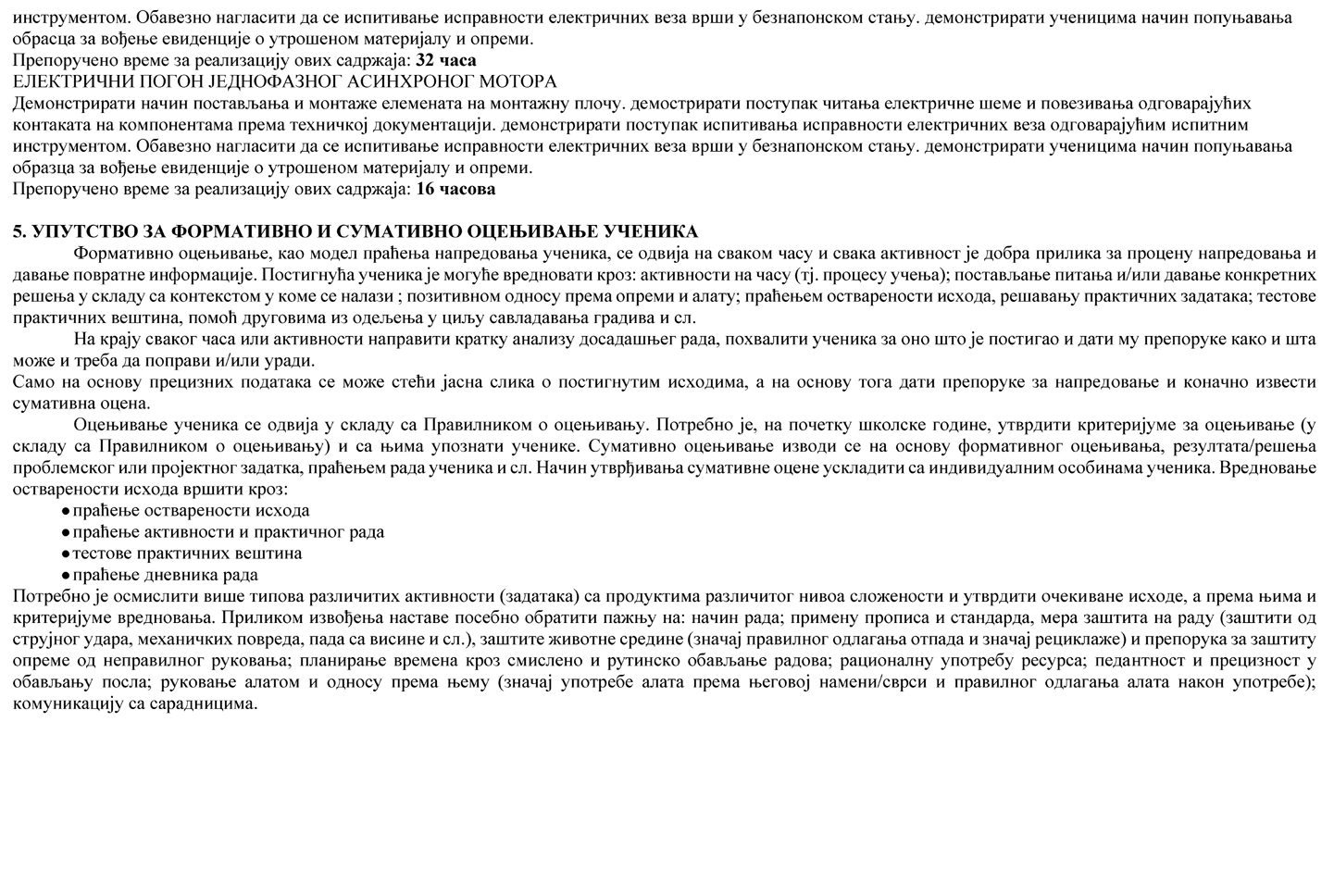 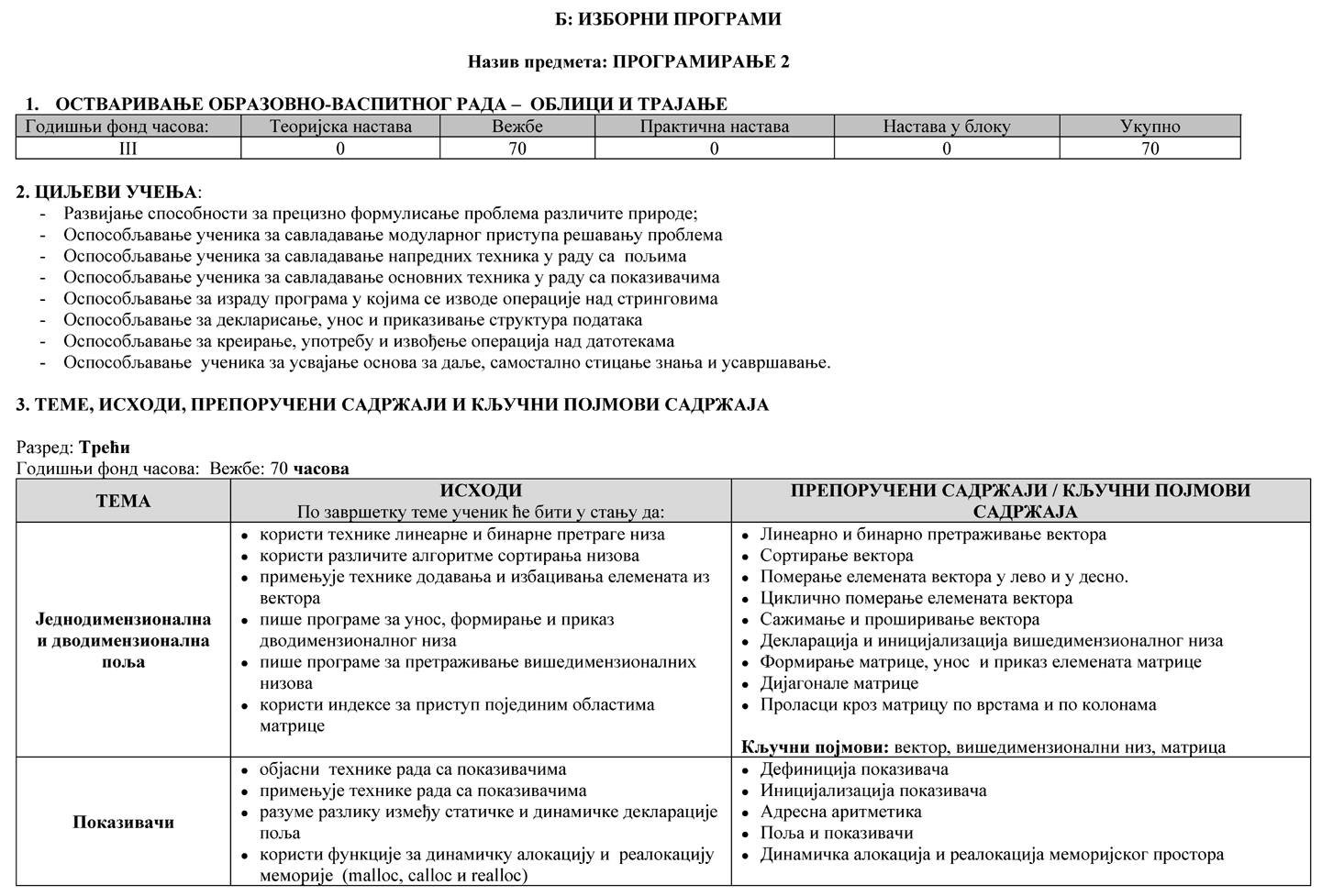 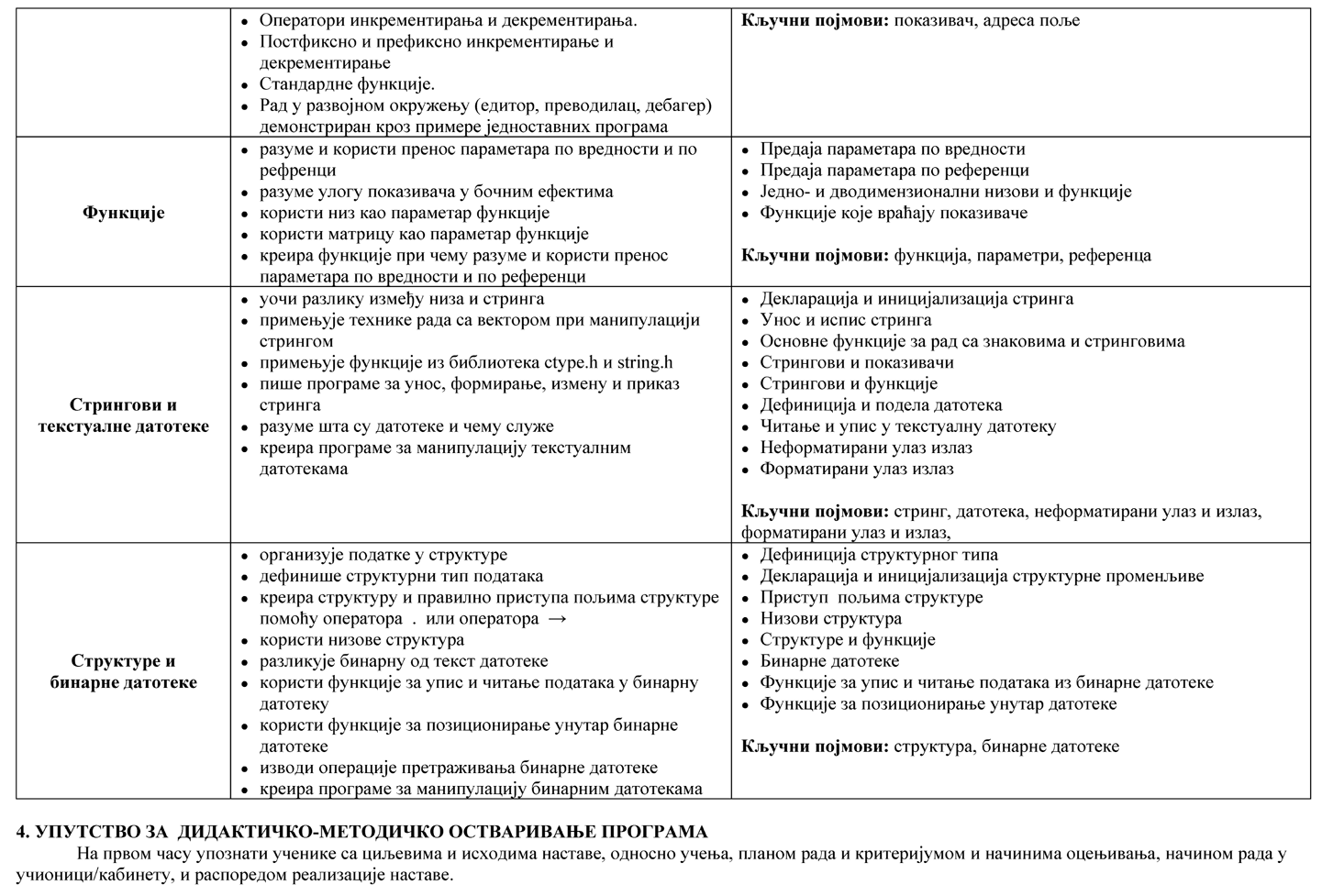 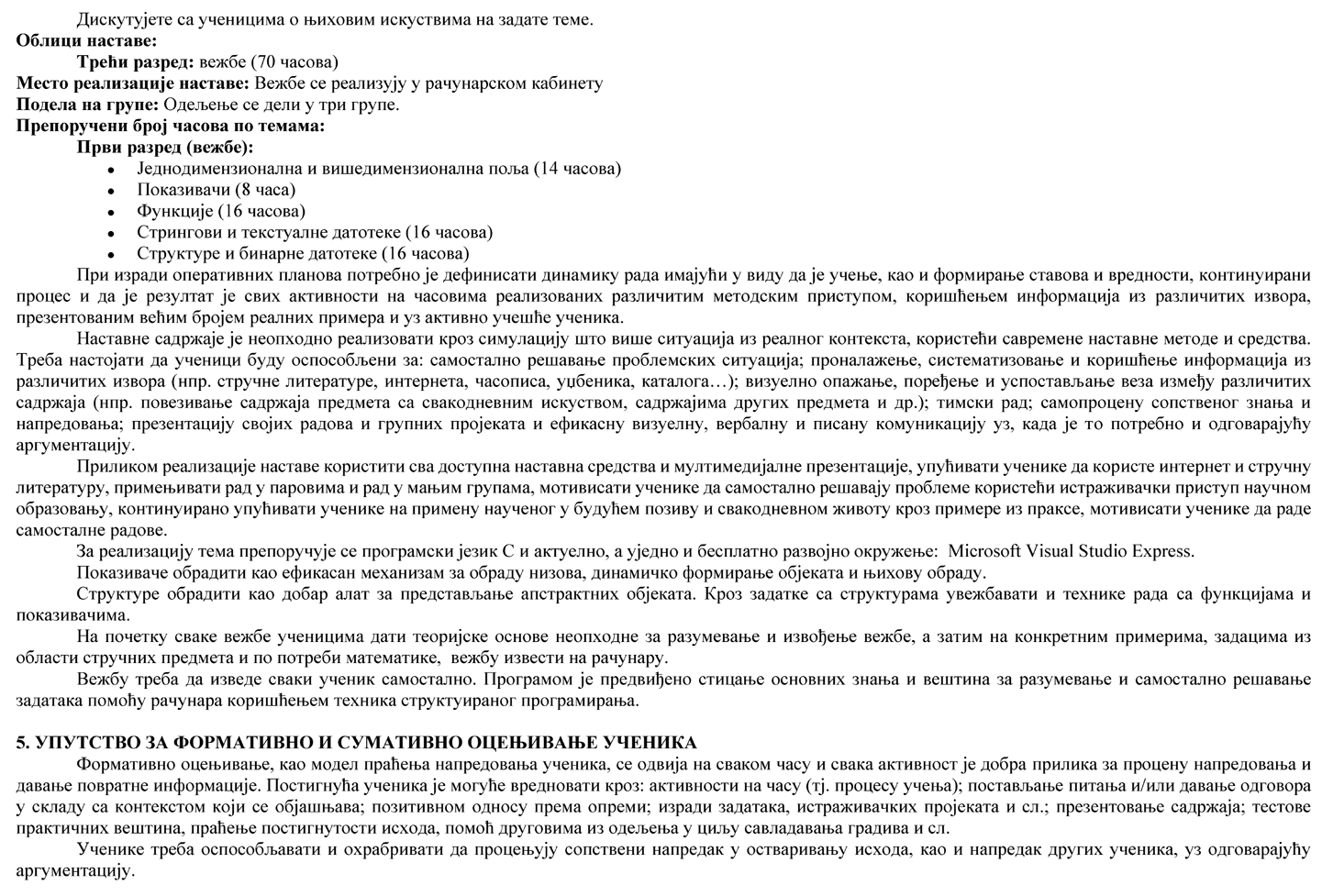 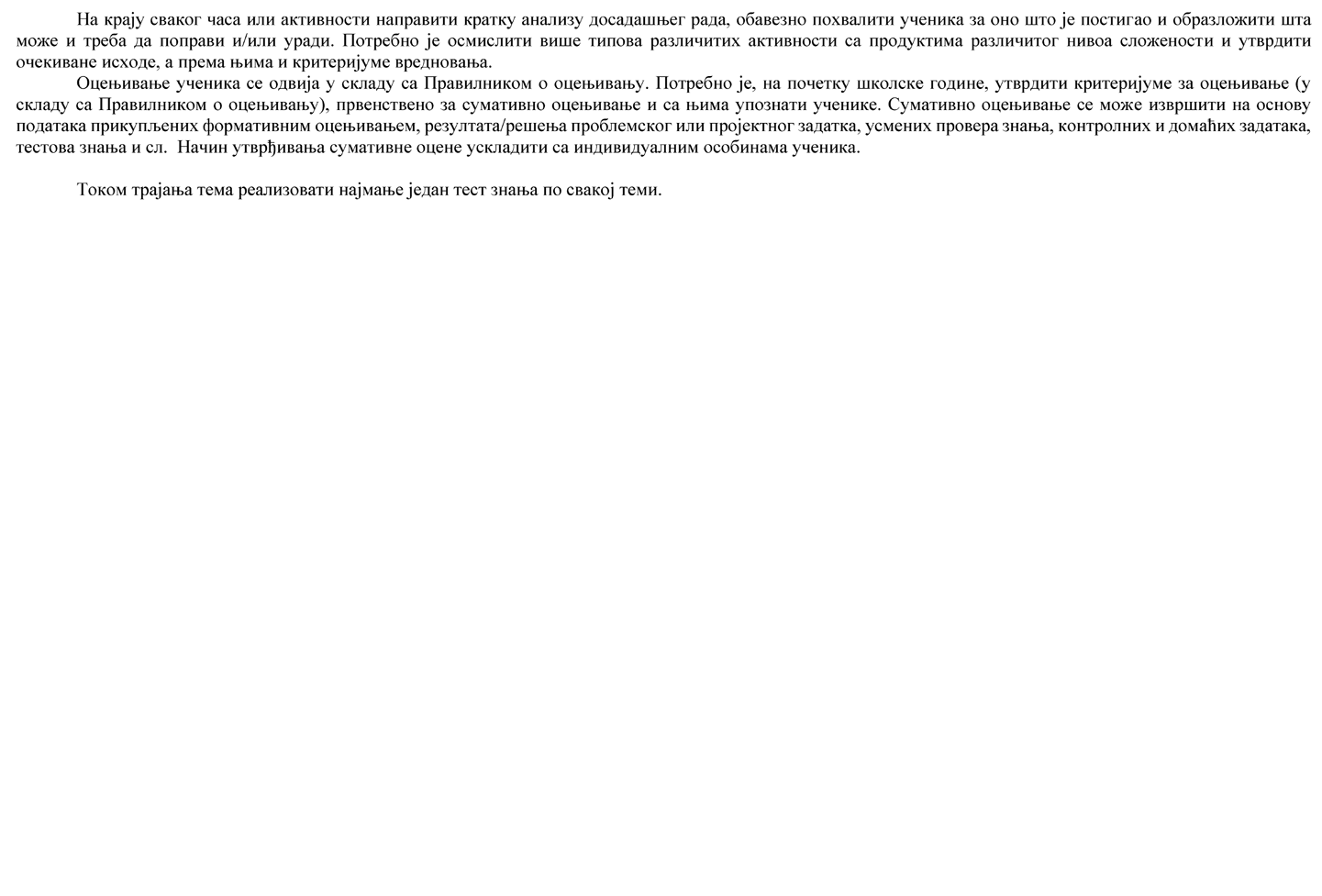 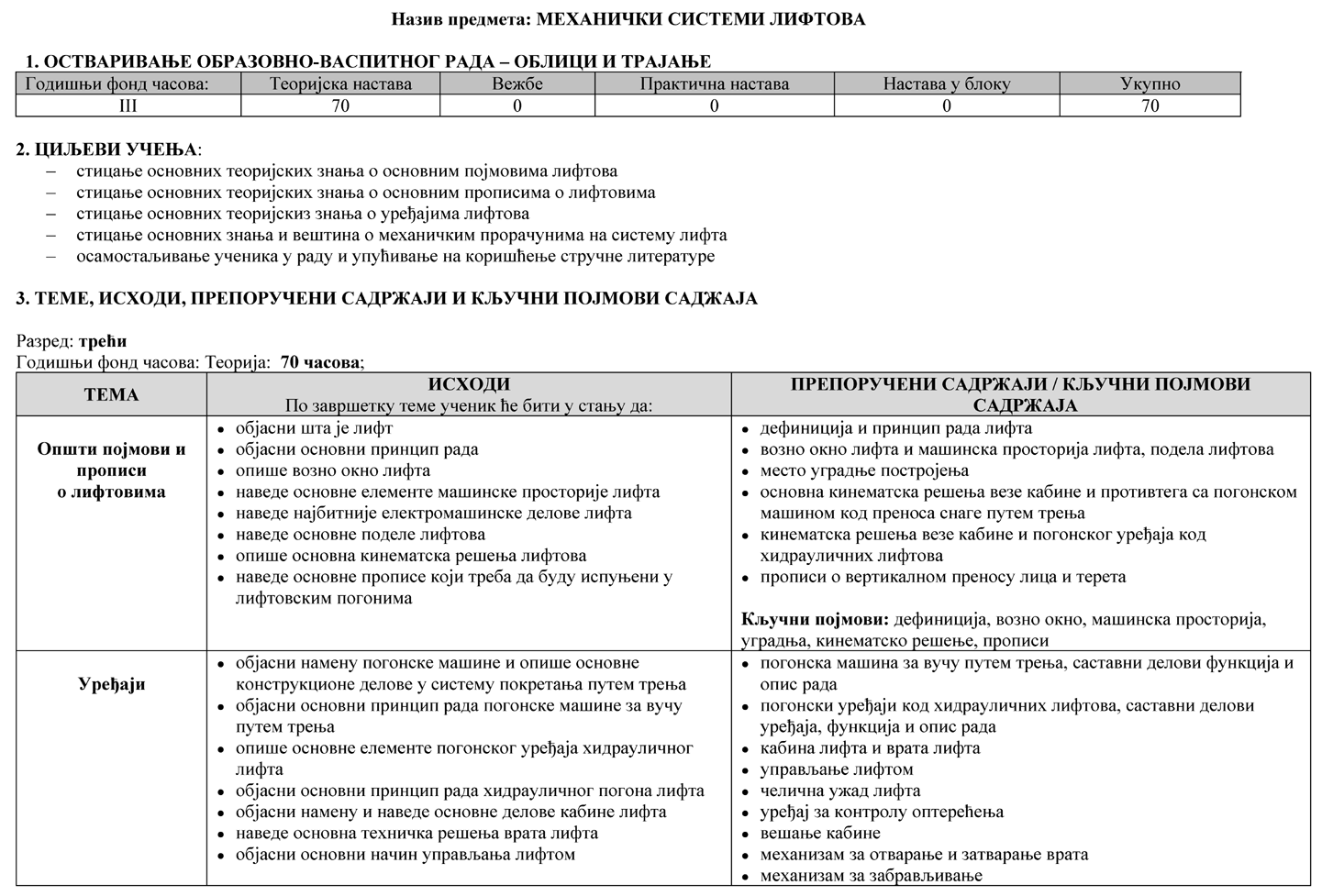 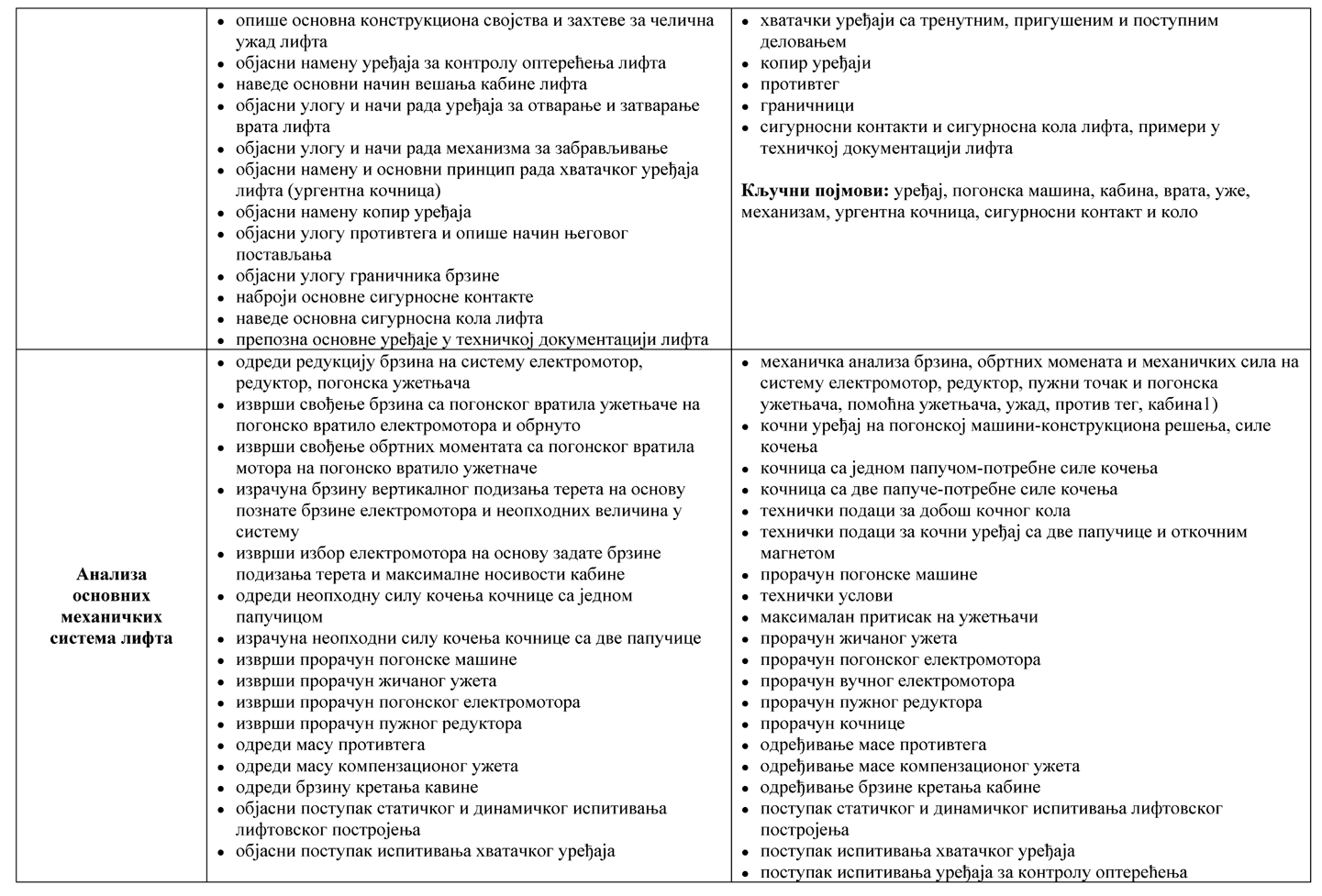 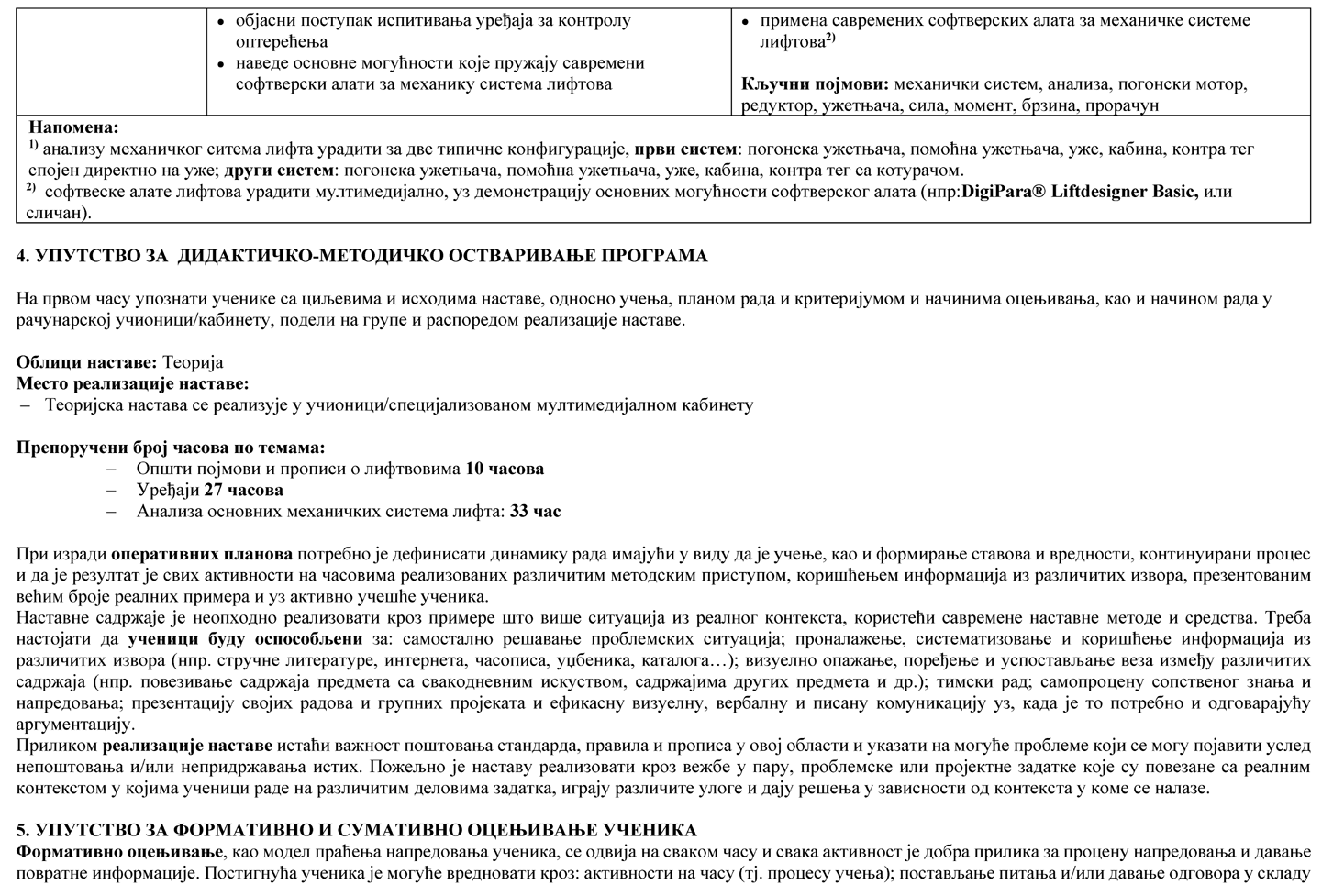 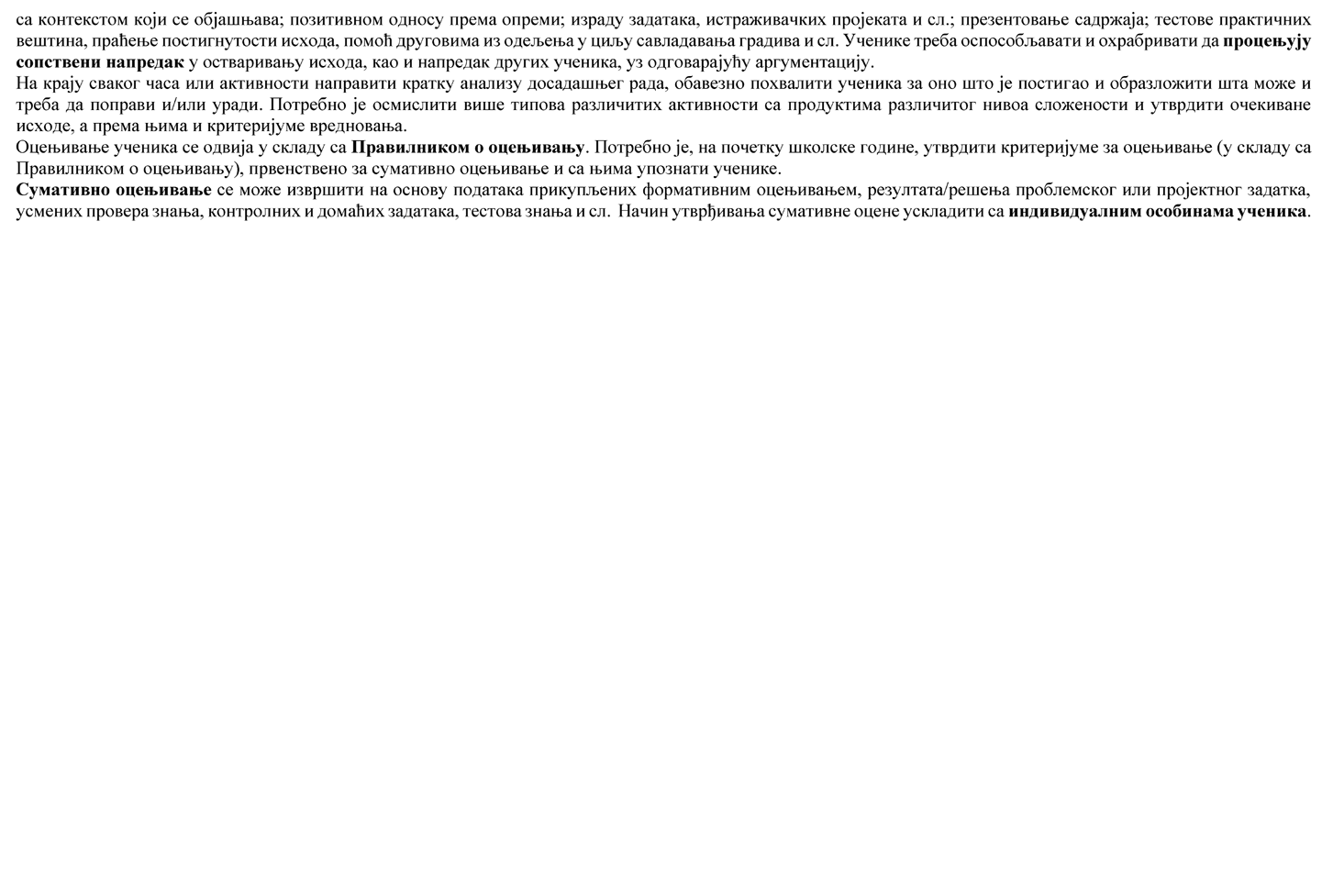 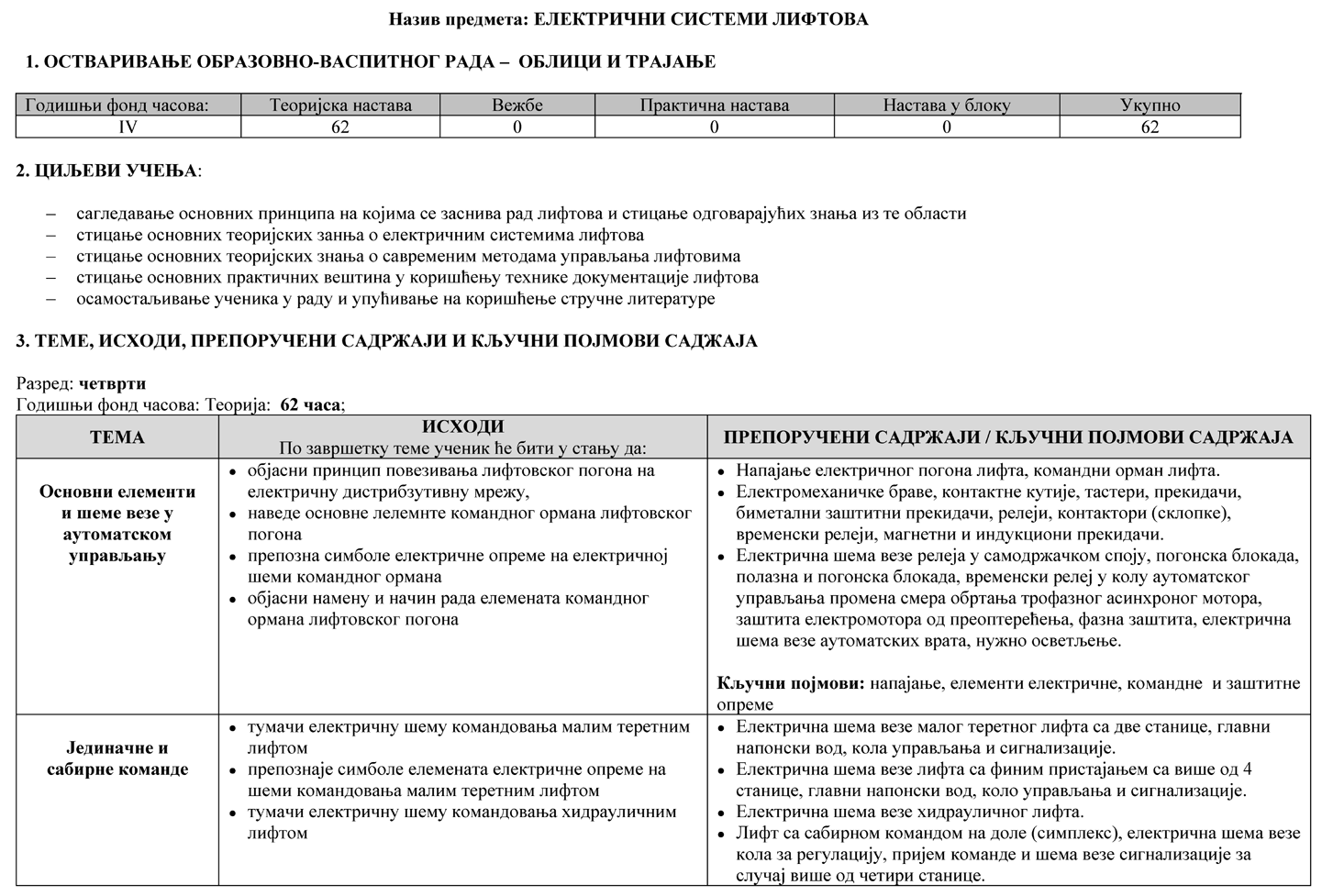 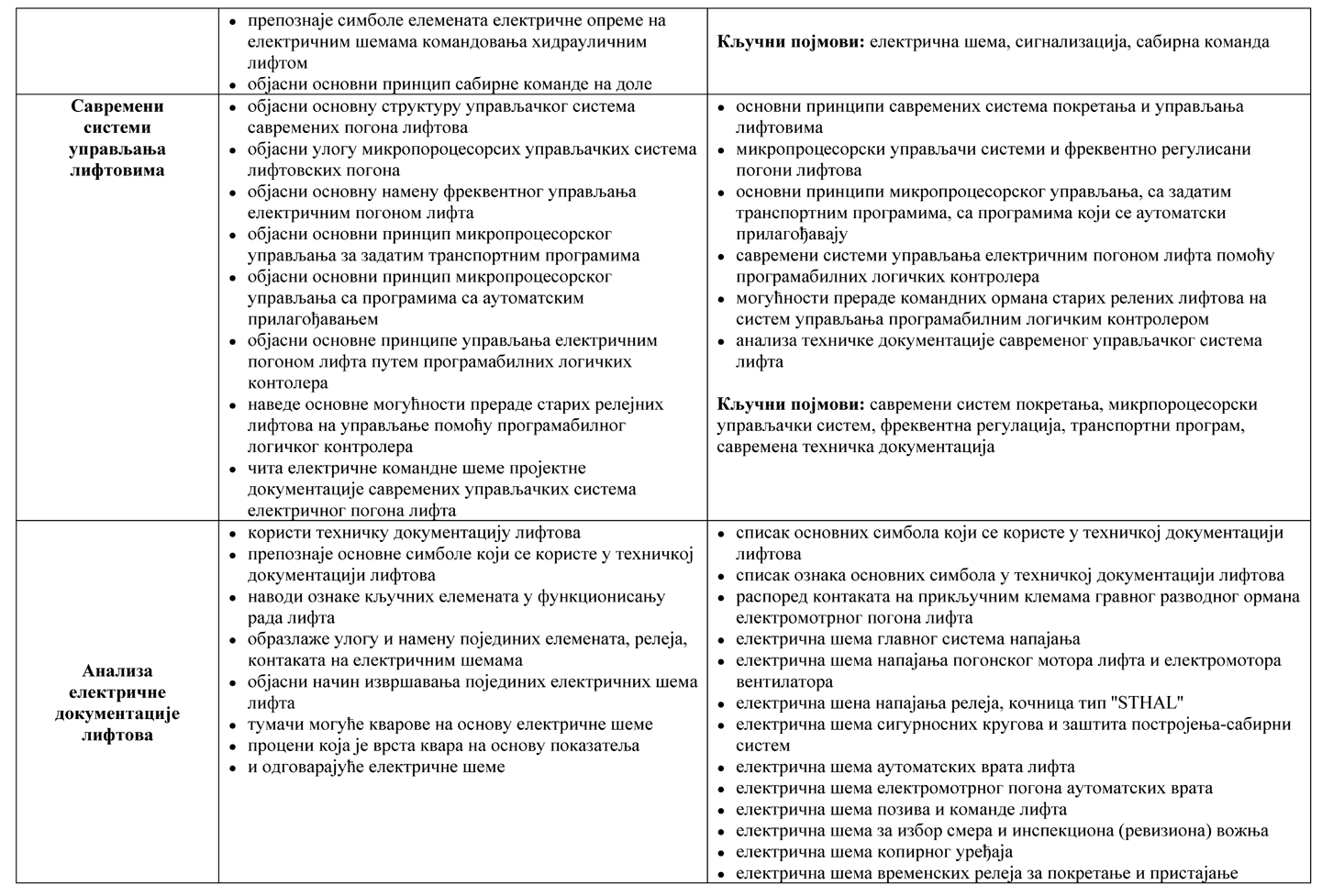 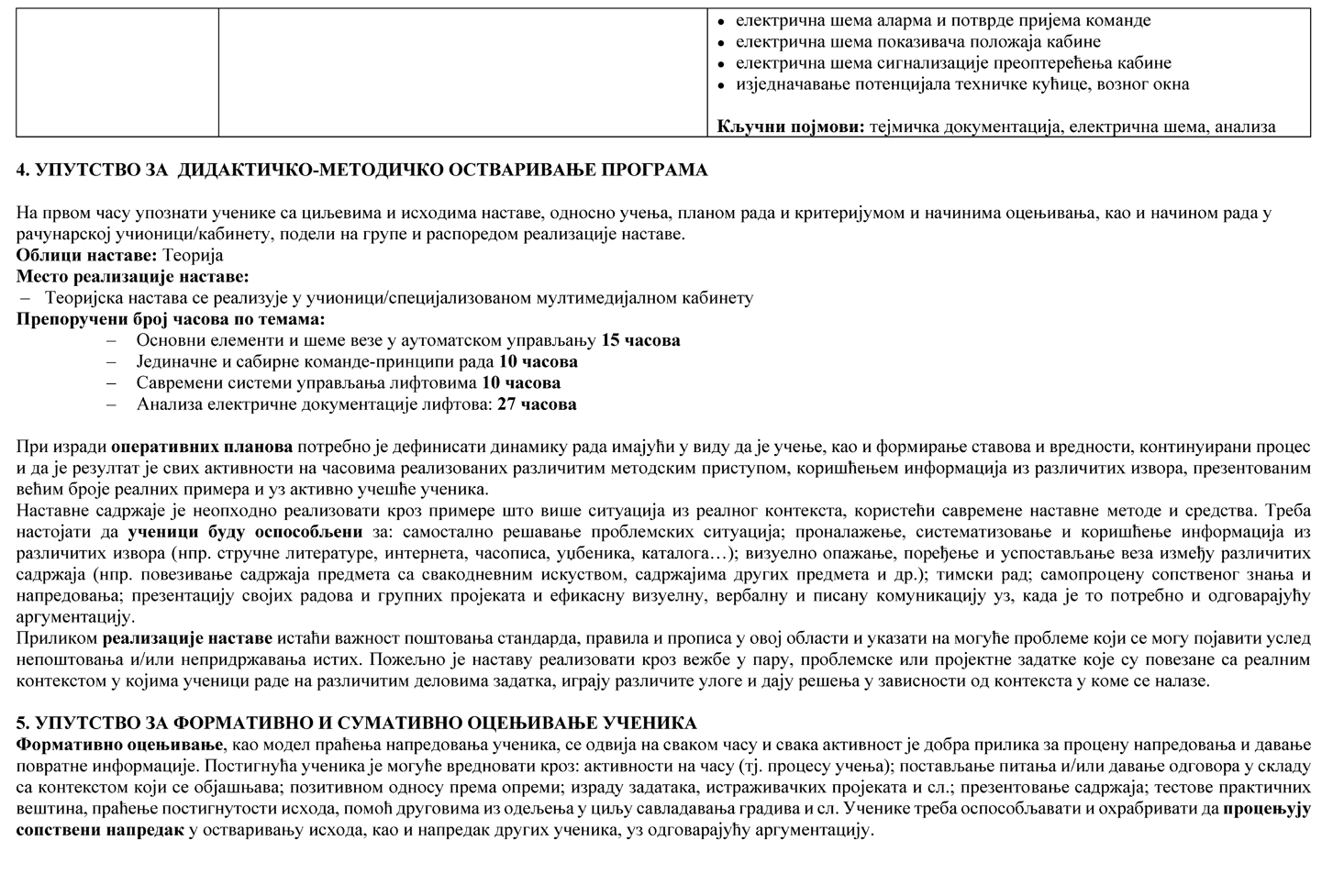 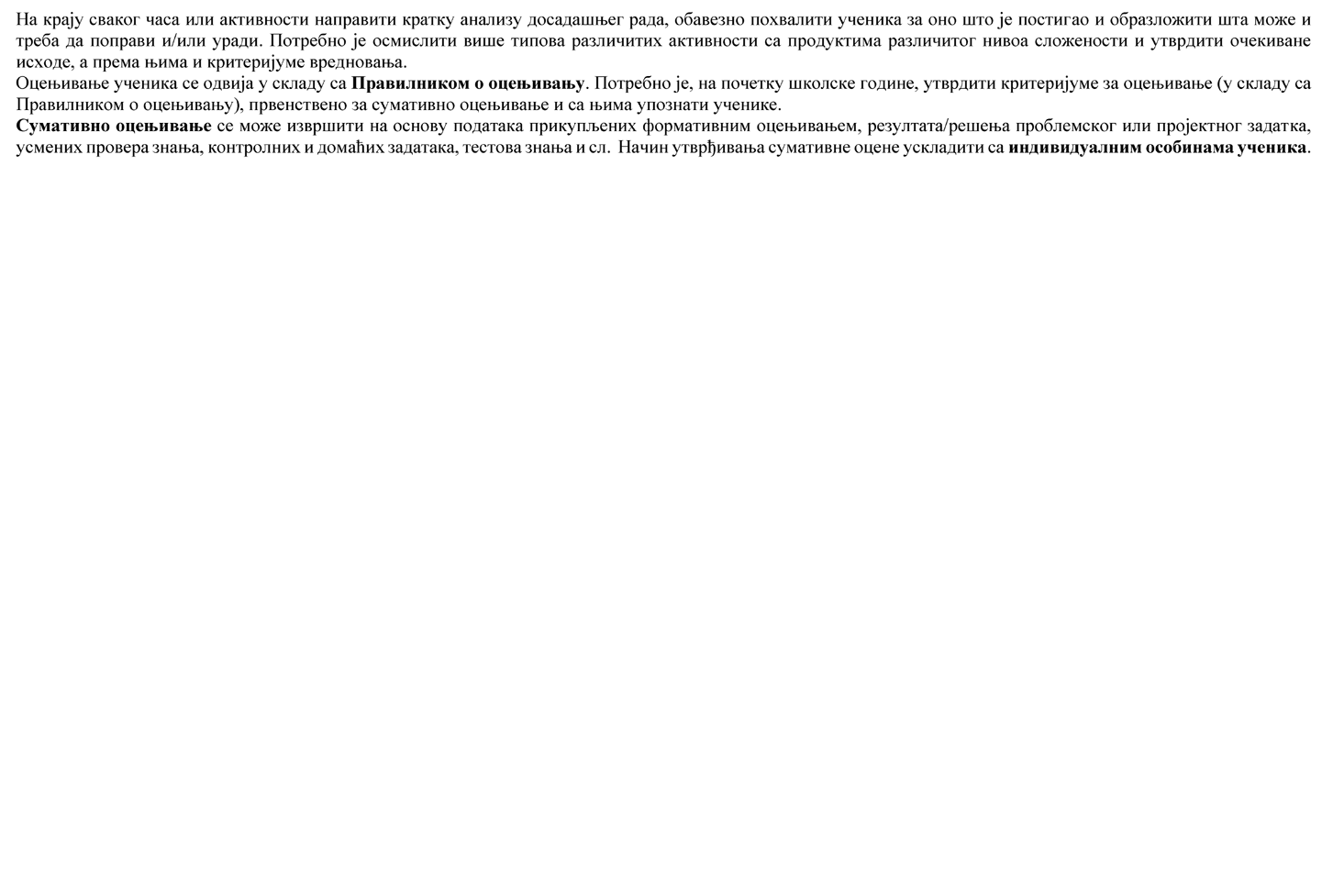 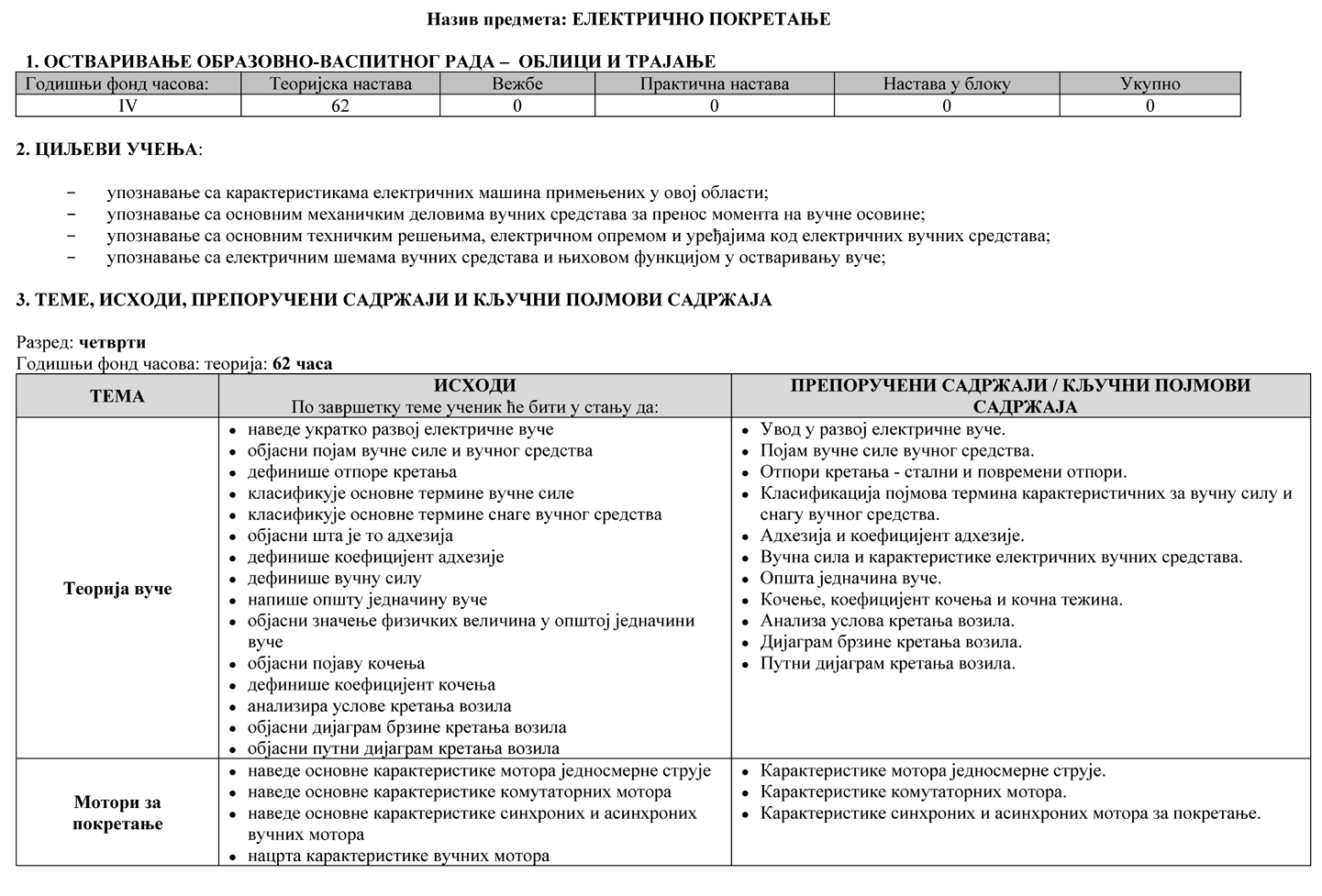 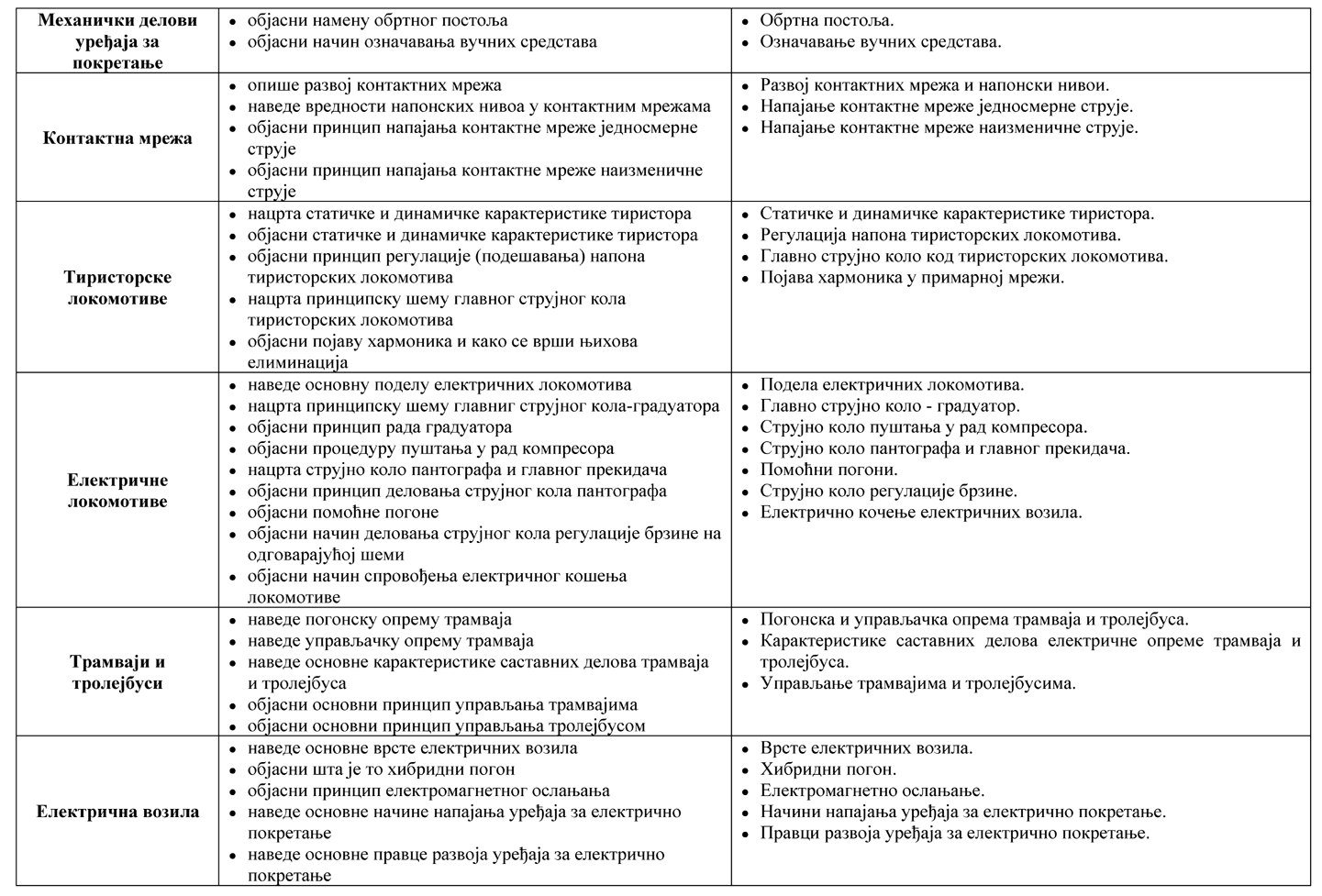 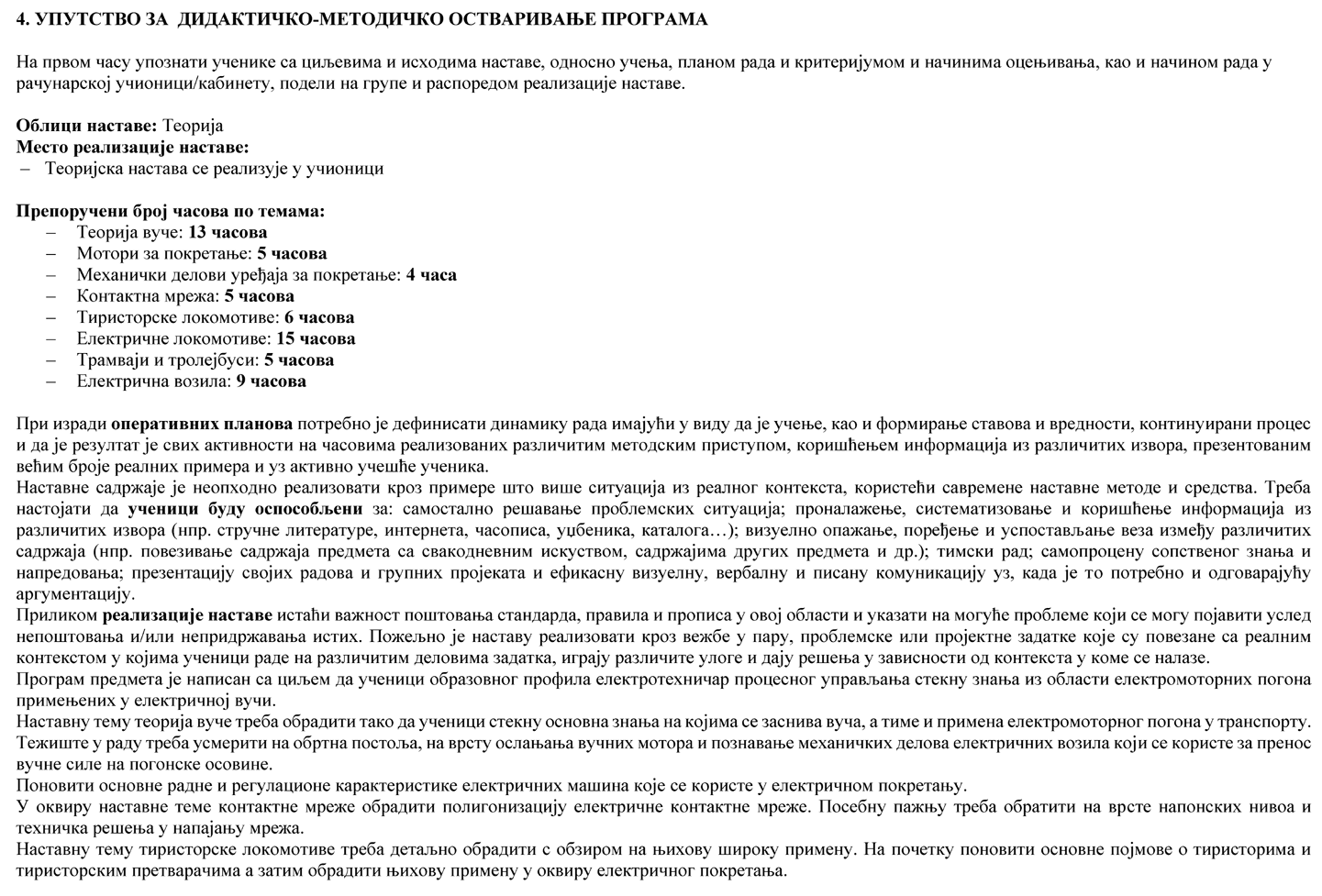 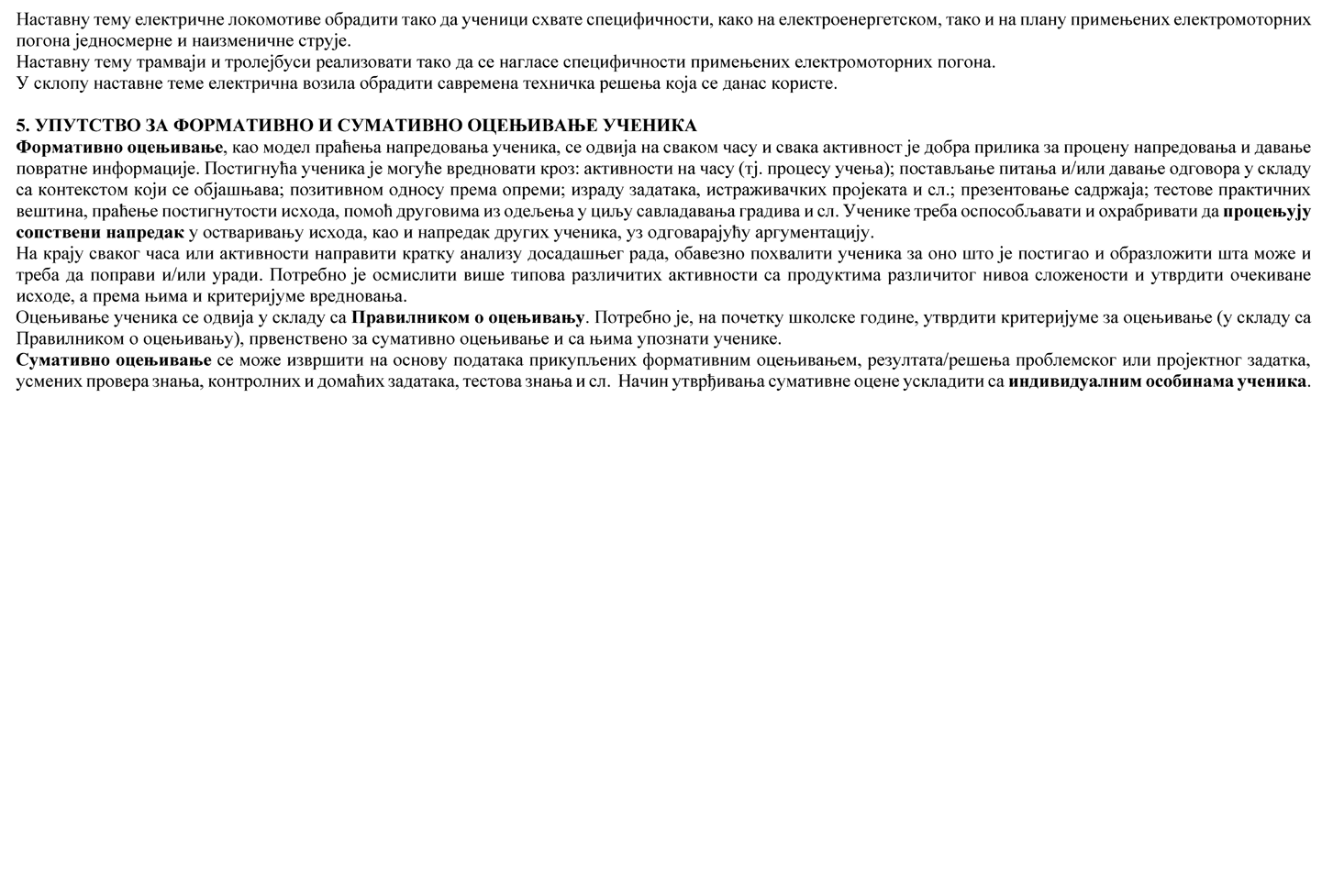 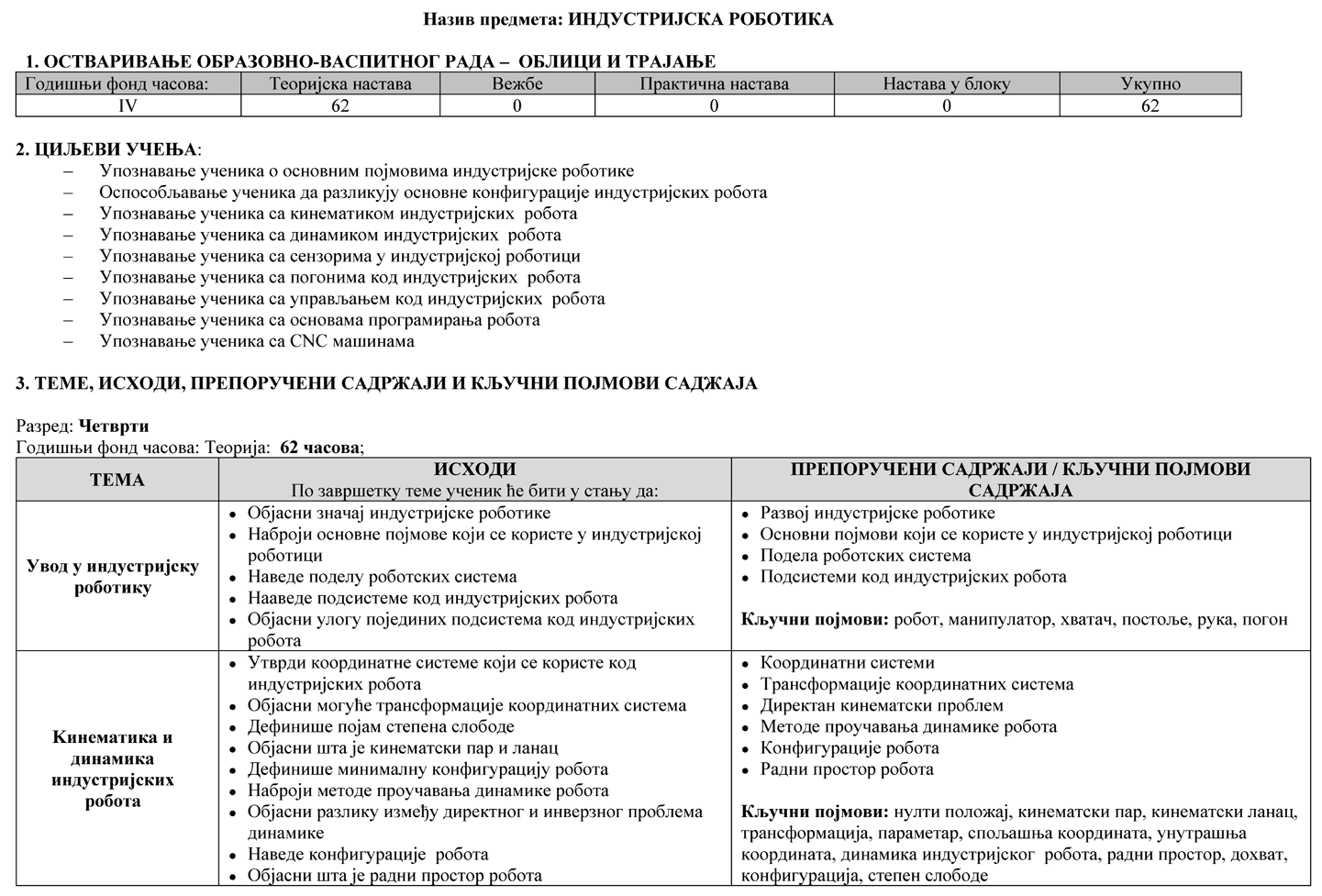 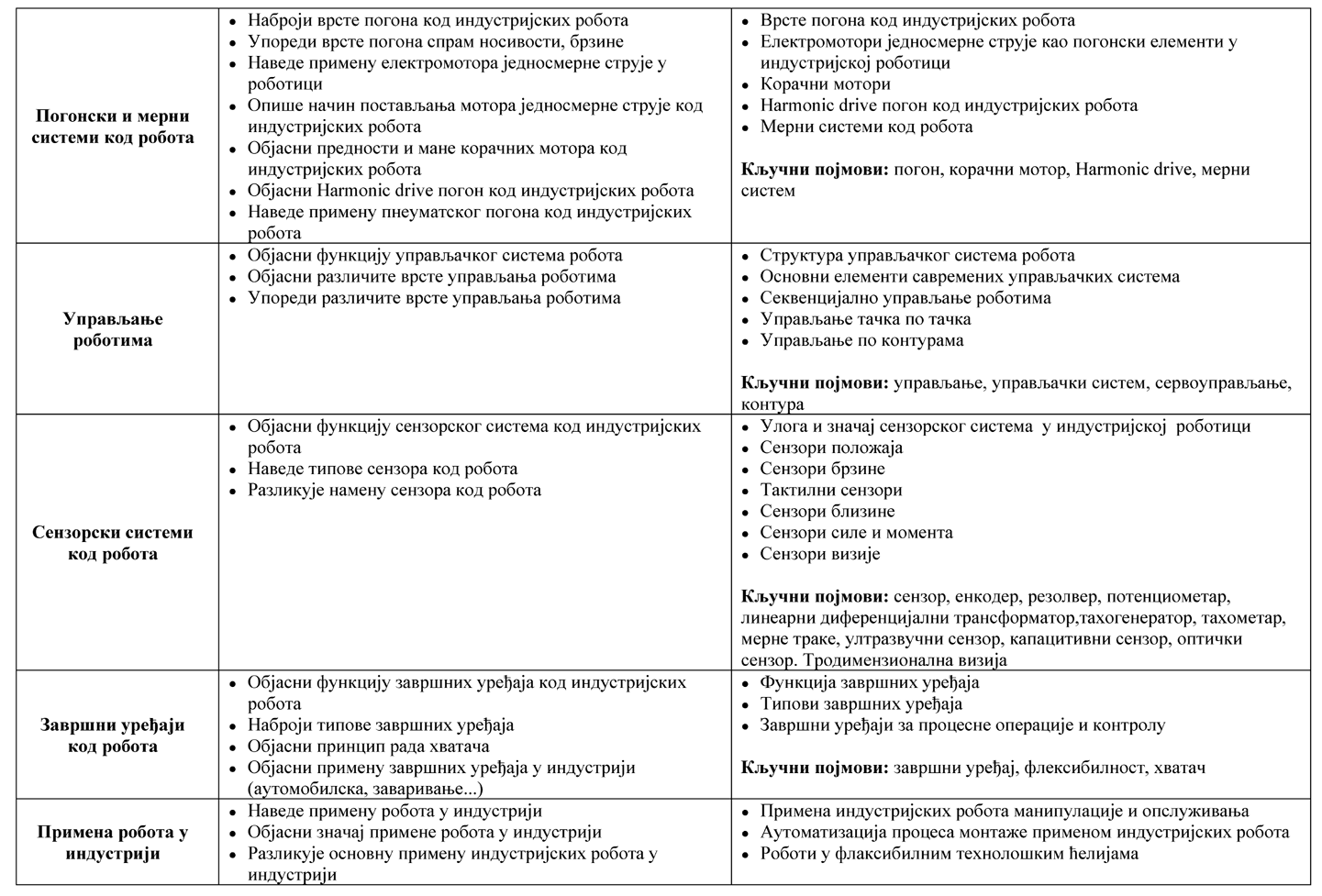 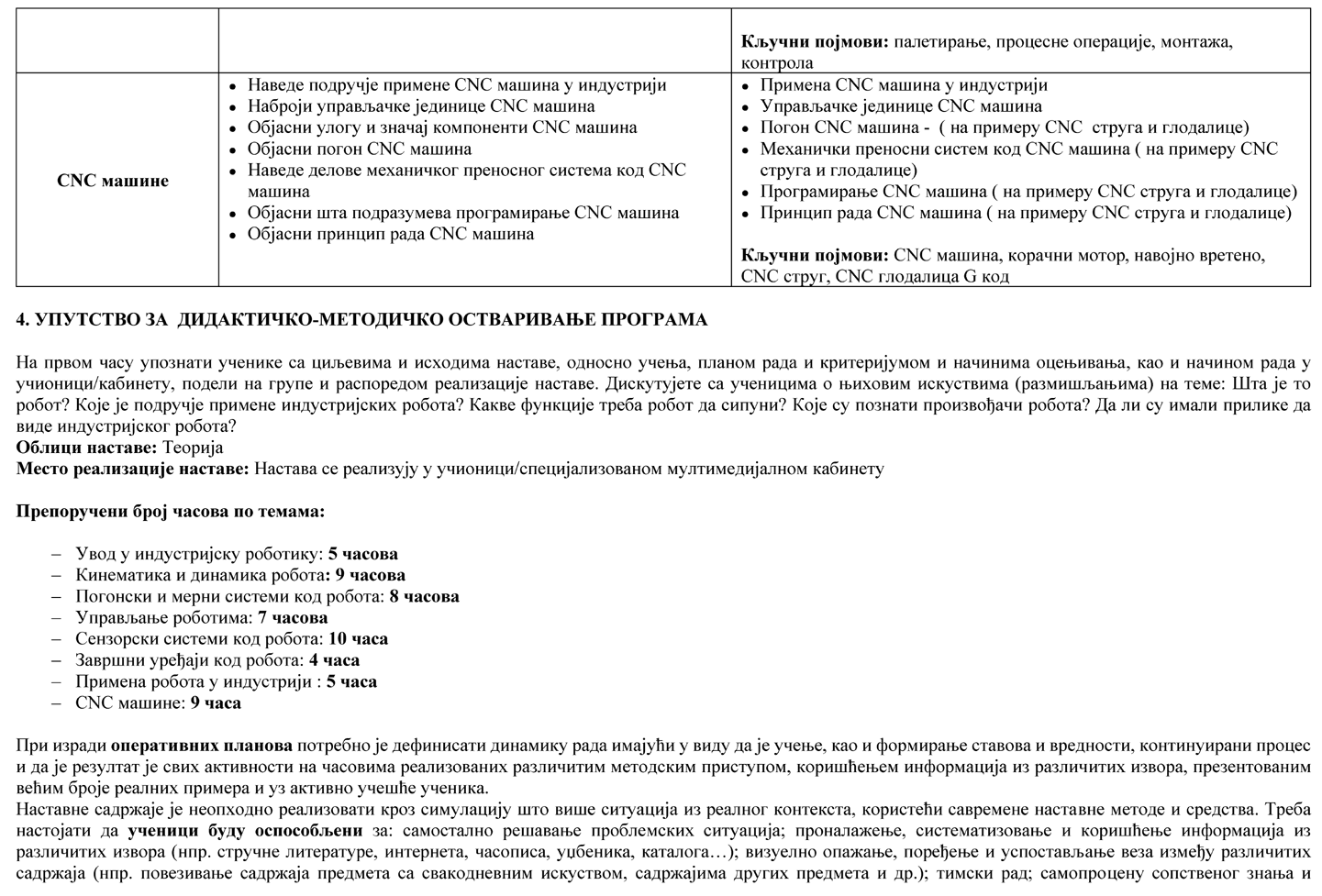 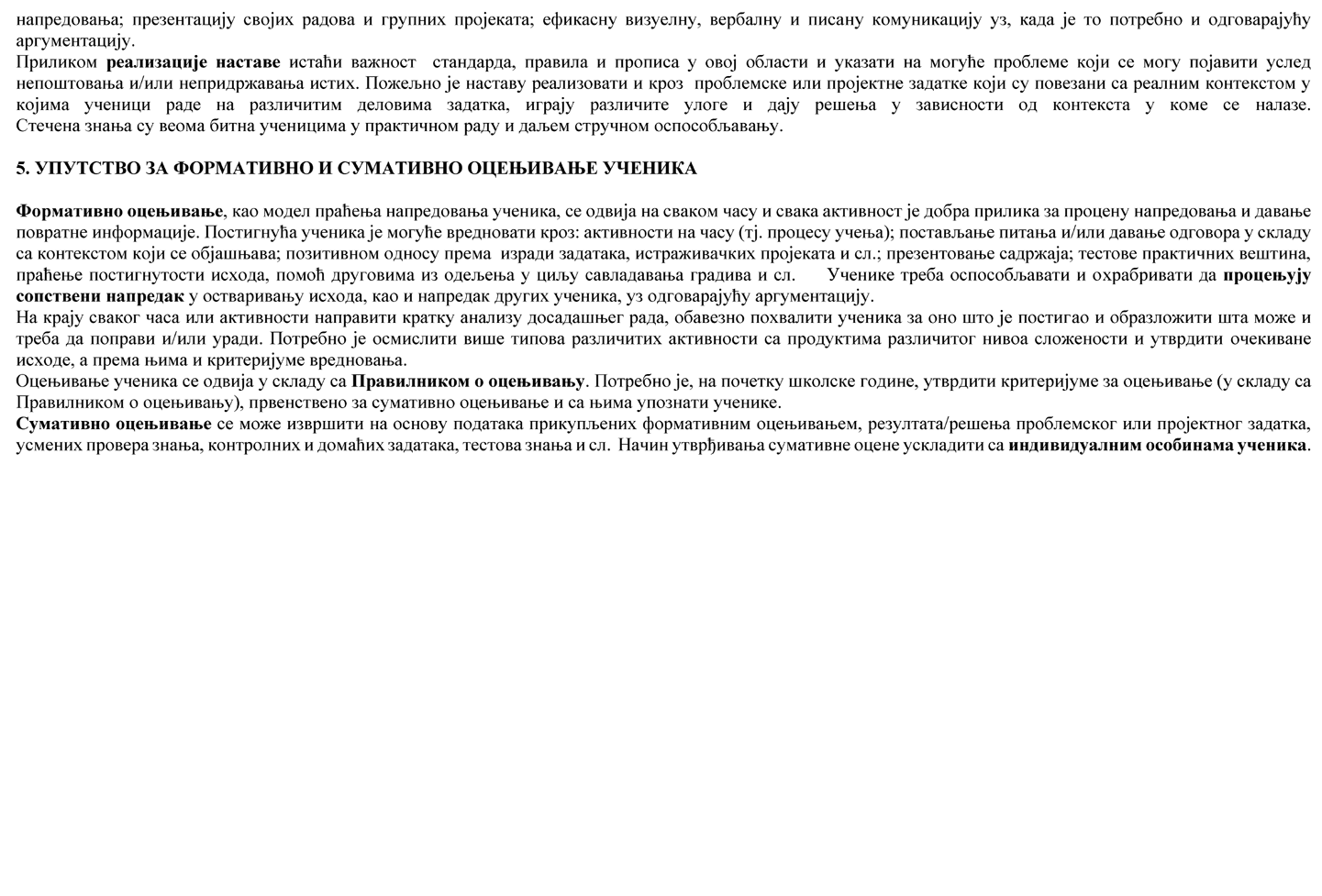 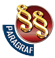 ПРАВИЛНИКО ДОПУНАМА ПРАВИЛНИКА О ПЛАНУ И ПРОГРАМУ НАСТАВЕ И УЧЕЊА СТРУЧНИХ ПРЕДМЕТА СРЕДЊЕГ СТРУЧНОГ ОБРАЗОВАЊА У ПОДРУЧЈУ РАДА ЕЛЕКТРОТЕХНИКА("Сл. гласник РС", бр. 7/2021)